    BỘ GIÁO DỤC VÀ ĐÀO TẠOTRƯỜNG ĐẠI HỌC QUY NHƠN                                                                                                                                                                   (Biểu mẫu 18)THÔNG BÁOCông khai thông tin chất lượng đào tạo thực tế của Trường Đại học Quy Nhơn năm học 2018 - 2019A. Công khai thông tin về quy mô đào tạo hiện tạiB. Công khai thông tin về sinh viên tốt nghiệp và tỷ lệ sinh viên có việc làm sau 01 năm(*) Đến tháng 11/2018 mới cập nhật số liệu về tỉ lệ sinh viên có việc làm sau 01 nămC. Công khai các môn học của từng khóa học, chuyên ngànhKHOA TOÁN Ngành Sư phạm Toán học ( Khóa 38,39,40, 41)Ngành Toán học (Khóa 38, 39)Chuyên ngành Toán Giải tích (trình độ Thạc sĩ) Chuyên ngành Đại số lý thuyết số (trình độ Thạc sĩ) Chuyên ngành Phương pháp Toán sơ cấp (trình độ Thạc sĩ) Chuyên ngành Đại số Lý thuyết số (Tiến sĩ) Chuyên ngành Phương pháp Toán sơ cấp (Tiến sĩ)KHOA VẬT LÝChuyên ngành Sư phạm Vật lý (Khóa 38, 39, 40) Ngành Vật lý - Chuyên ngành Vật lý chất rắn (Khóa 38)KHOA HÓANgành CÔNG NGHỆ KỸ THUẬT HÓA HỌC - Chuyên ngành CÔNG NGHỆ LỌC - HÓA DẦU (Khóa 37, 38) Ngành CÔNG NGHỆ KỸ THUẬT HÓA HỌC - Chuyên ngành CÔNG NGHỆ MÔI TRƯỜNG (Khóa 37, 38) Ngành CÔNG NGHỆ KỸ THUẬT HÓA HỌC (Khóa 39, 40, 41) chuyên ngành CÔNG NGHỆ HỮU CƠ - HÓA DẦU Ngành CÔNG NGHỆ KỸ THUẬT HÓA HỌC (Khóa 39, 40, 41) chuyên ngành CÔNG NGHỆ MÔI TRƯỜNG Ngành SƯ PHẠM HÓA HỌC (Khóa 38, 39, 40, 41)Ngành HÓA HỌC (Khóa 38), chuyên ngành HÓA PHÂN TÍCH Ngành HÓA HỌC (Khóa 38) chuyên ngành HÓA VÔ CƠNgành THẠC SĨ HÓA VÔ CƠ (Khóa 20, 21) Ngành  THẠC SĨ HÓA LÍ THUYẾT VÀ HÓA LÍ (Khóa 20, 21)Ngành TIẾN SĨ HÓA LÍ THUYẾT VÀ HÓA LÍ (đối với ngành đúng và ngành phù hợp)KHOA SINH-KTCNNGÀNH SƯ PHẠM SINH HỌC – KHÓA 38 NGÀNH SƯ PHẠM SINH HỌC – KHÓA 39NGÀNH SƯ PHẠM SINH HỌC – KHÓA 40 NGÀNH SINH HỌC – KHÓA 38NGÀNH SINH HỌC – KHÓA 39NGÀNH NÔNG HỌC – KHÓA 38NGÀNH NÔNG HỌC – KHÓA 39NGÀNH NÔNG HỌC – KHÓA 40NGÀNH NÔNG HỌC – KHÓA 41KHOA NGỮ VĂNChuyên ngành Sư phạm Ngữ văn (Khóa 38, 39, 40, 41) Chuyên ngành Văn học (Khóa 38, 39, 40, 41)Chuyên ngành Việt Nam học  Khóa 38 Khóa 39 Khóa 40 Khóa 41  KHOA LỊCH SỬChuyên ngành: Sư phạm Lịch sử (Khóa 41)Chuyên ngành Sư phạm Lịch sử (Khóa 40) Chuyên ngành Sư phạm Lịch sử (Khóa 39) Chuyên ngành Sư phạm Lịch sử (Khóa 38) Chuyên ngành Cử nhân Lịch sử (Khóa 38) Chuyên ngành Nhật Bản học - Ngành Đông phương học (Khóa 41) Chuyên ngành Trung Quốc học - Ngành Đông phương học (Khóa 41)KHOA ĐỊA LÝ – ĐỊA CHÍNH Chuyên ngành Quản lý đất đai (Khóa 38, 39, 40, 41)Chuyên ngành Sư phạm địa lý (Khóa 38, 39, 40, 41) Chuyên ngành Quản lý tài nguyên môi trường (Khóa 41) Ngành: Quản lý tài nguyên môi trường (Khóa 40 (2017 – 2021)) Ngành: Quản lý tài nguyên môi trường (Khóa 39 (2016 – 2020)) Ngành: Địa lí tự nhiên (Khóa 38 (2015 – 2019))KHOA NGOẠI NGỮChuyên ngành Sư phạm Tiếng Anh (Khóa 38, 39, 40, 41)Chuyên ngành Ngôn ngữ Anh (Khóa 38, 39, 40, 41)Chuyên ngành Ngôn ngữ Anh (Thạc sĩ)KHOA TÂM LÝ GIÁO DỤCChuyên ngành Tâm lý học giáo dục (Khóa 38, 39, 40, 41)Chuyên ngành Công tác xã hội (Khóa 38, 39, 40, 41)Chuyên ngành Quản lý Giáo dục (Khóa 38, 39, 40, 41)KHOA GIÁO DỤC MẦM NON Chuyên ngành Giáo dục tiểu học (Khóa 38, 39, 40, 41) Ngành Giáo dục Mầm non (Khóa 38, 39, 40, 41)KHOA GIÁO DỤC CHÍNH TRỊ Ngành Luật (Khóa 40, 41) Ngành Giáo dục Chính trị (Khóa 38, 39, 40, 41) Ngành Quản lý nhà nước (Khóa 38) Ngành Quản lý nhà nước (Khóa 39, 40, 41)KHOA GIÁO DỤC THỂ CHẤTChuyên ngành Giáo dục thể chất – Quốc phòng (Khóa 38)Chuyên ngành Giáo dục thể chất – Quốc phòng (Khóa 39)12.3. Chuyên ngành Giáo dục thể chất – Quốc phòng (Khóa 40)12.4. Chuyên ngành Giáo dục thể chất – Quốc phòng (Khóa 41)KHOA CÔNG NGHỆ THÔNG TINChuyên ngành Khoa học máy tính (trình độ thạc sĩ)Chuyên ngành Kỹ thuật phần mềm (trình độ đại học) Chuyên ngành Sư phạm Tin học (trình độ đại học) Chuyên ngành Công nghệ thông tin (trình độ đại học)Chuyên ngành Khoa học máy tínhChuyên ngành Hệ thống thông tin Chuyên ngành Công nghệ phần mềm Chuyên ngành Mạng máy tínhKHOA TÀI CHÍNH - NGÂN HÀNG VÀ QUẢN TRỊ KINH DOANHNgành Quản trị kinh doanh (Khóa 39, 40, 41)Ngành Tài chính – Ngân hàng (Khóa 39, 40, 41) Ngành Quản trị dịch vụ du lịch và lữ hành (Khóa 41)Ngành Quản trị khách sạn (Khóa 41)KHOA KINH TẾ VÀ KẾ TOÁNNgành Kế toán (Hệ Đại học chính quy)Ngành Kinh tế (Hệ Đại học chính quy)Ngành Kế toán (Hệ Đại học liên thông chính quy)Ngành Kế toán (Hệ Thạc sĩ)KHOA KỸ THUẬT VÀ CÔNG NGHỆ Ngành Công nghệ Kỹ thuật xây dựng (Khóa 39,40)Ngành Kỹ thuật điện tử - truyền thông (Khóa 39,40)Ngành Kỹ thuật điện, Điện tử ( Khóa 39,40)D. Công khai thông tin về giáo trình, tài liệu tham khảo do cơ sở giáo dục tổ chức biên soạnE. Công khai thông tin về đồ án, khóa luận, luận văn, luận án tốt nghiệpG. Công khai thông tin đào tạo theo đơn đặt hàng của nhà nước, địa phương và doanh nghiệpH. Công khai hội nghị, hội thảo khoa học do cơ sở giáo dục tổ chứcI. Công khai thông tin về các hoạt động nghiên cứu khoa học, chuyển giao công nghệ, sản xuất thử và tư vấnK. Công khai thông tin kiểm định cơ sở giáo dục và chương trình giáo dụcSTTKhối ngànhQuy mô sinh viên hiện tạiQuy mô sinh viên hiện tạiQuy mô sinh viên hiện tạiQuy mô sinh viên hiện tạiQuy mô sinh viên hiện tạiQuy mô sinh viên hiện tạiQuy mô sinh viên hiện tạiQuy mô sinh viên hiện tạiSTTKhối ngànhTiến sĩThạc sĩĐại họcĐại họcCao đẳng sư phạmCao đẳng sư phạmTrung cấp sư phạmTrung cấp sư phạmSTTKhối ngànhTiến sĩThạc sĩChính quyVừa làm vừa họcChính quyVừa làm vừa họcChính quyVừa làm vừa họcTổng số 12482                          41161Khối ngành I 13127332240 2Khối ngành II 000 3Khối ngành III 256350796 4Khối ngành IV 07 1311270 5Khối ngành V 11 256216319 6Khối ngành VI 000 7Khối ngành VII 18339521761 STTKhối ngànhSố sinh viên tốt nghiệpPhân loại tốt nghiệp (%)Phân loại tốt nghiệp (%)Phân loại tốt nghiệp (%)Tỷ lệ sinh viên tốt nghiệp có việc làm sau 1 năm ra trường (%)*STTKhối ngànhSố sinh viên tốt nghiệpLoại xuất sắcLoại giỏiLoại kháTổng số Đại học 24970,36% 12,66%68,36%1Khối ngành I 9710,12%8,01%28,27%2Khối ngành II 03Khối ngành III4510,12%1,32%10,53%4Khối ngành IV 1450,04%0,52%4,21%5Khối ngành V 4080,04%0,76%9,77%6Khối ngành VI 07Khối ngành VII 5220,04%2,04%15,58%Tổng số Cao đẳng1631,23%43,56%1Khối ngành I00,00%0,00%2Khối ngành II03Khối ngành III630,00%13,50%4Khối ngành IV00,00%0,00%5Khối ngành V480,61%9,20%6Khối ngành VI07Khối ngành VII520,61%20,86%STTTên môn họcMục đích môn họcSố tín chỉLịch trình giảng dạyPhương pháp đánh giá sinh viênNhững NLCB của CN Mác-Lênin (HP1)Trang bị kiến thức chung về khoa học cơ bản2Học kỳ 1Thi viếtTiếng Anh 1Trang bị kiến thức chung về khoa học cơ bản3Học kỳ 1Thi viếtGiải tích 1Trang bị kiến thức chuyên ngành3Học kỳ 1Thi viếtToán rời rạcTrang bị kiến thức chuyên ngành2Học kỳ 1Thi viếtHình học giải tíchTrang bị kiến thức chuyên ngành2Học kỳ 1Thi viếtĐại số tuyến tính 1Trang bị kiến thức chuyên ngành3Học kỳ 1Thi viếtTin học đại cươngTrang bị kiến thức chung về khoa học cơ bản3Học kỳ 1Thi thực hànhGiáo dục thể chất 1Trang bị kiến thức chung về khoa học cơ bản1Học kỳ 1Thi thực hànhNhững NLCB của CN Mác-Lênin (HP2)Trang bị kiến thức chung về khoa học cơ bản3Học kỳ 2Thi viếtTiếng Anh 2Trang bị kiến thức chung về khoa học cơ bản2Học kỳ 2Thi viếtGiải tích 3Trang bị kiến thức chuyên ngành2Học kỳ 2Thi viếtĐại số đại cươngTrang bị kiến thức chuyên ngành4Học kỳ 2Thi viếtToán rời rạcTrang bị kiến thức chuyên ngành2Học kỳ 2Thi viếtĐại số tuyến tính 2Trang bị kiến thức chuyên ngành2Học kỳ 2Thi viếtGiáo dục thể chất 2Trang bị kiến thức chung về khoa học cơ bản1Học kỳ 2Thi thực hànhGiáo dục quốc phòng (4 tuần)Trang bị kiến thức chung về khoa học cơ bảnHọc kỳ 2Thi thực hànhTư tưởng Hồ Chí MinhTrang bị kiến thức chung về khoa học cơ bản2Học kỳ 3Thi viếtTiếng Anh 3Trang bị kiến thức chung về khoa học cơ bản2Học kỳ 3Thi viếtTâm lý họcTrang bị kiến thức cơ sở chung và rèn luyện năng lực sư phạm3Học kỳ 3Thi viếtGiải tích 4Trang bị kiến thức chuyên ngành3Học kỳ 3Thi viếtQuy hoạch tuyến tínhTrang bị kiến thức chuyên ngành2Học kỳ 3Thi viếtHình học affine – Hình học EuclideTrang bị kiến thức chuyên ngành3Học kỳ 3Thi viếtĐại số sơ cấpTrang bị kiến thức chuyên ngành3Học kỳ 3Thi viếtPháp luật đại cươngTrang bị kiến thức chung về khoa học cơ bản2Học kỳ 3Thi viếtGiáo dục thể chất 3Trang bị kiến thức chung về khoa học cơ bản1Học kỳ 3Thi thực hànhHình học sơ cấpTrang bị kiến thức chuyên ngành3Học kỳ 4Thi viếtGiáo dục họcTrang bị kiến thức cơ sở chung và rèn luyện năng lực sư phạm4Học kỳ 4Thi viếtSố họcTrang bị kiến thức chuyên ngành3Học kỳ 4Thi viếtPhương trình vi phânTrang bị kiến thức chuyên ngành3Học kỳ 4Thi viếtHàm biến phứcTrang bị kiến thức chuyên ngành3Học kỳ 4Thi viếtHình học xạ ảnhTrang bị kiến thức chuyên ngành2Học kỳ 4Thi viếtGiáo dục thể chất 4Trang bị kiến thức chung về khoa học cơ bản1Học kỳ 4Thi thực hànhTiếng Anh chuyên ngànhTrang bị kiến thức chuyên ngành2Học kỳ 5Thi viếtKhông gian mêtric – không gian tôpôTrang bị kiến thức chuyên ngành3Học kỳ 5Thi viếtPhương trình đạo hàm riêngTrang bị kiến thức chuyên ngành2Học kỳ 5Thi viếtLý thuyết môđunTrang bị kiến thức chuyên ngành2Học kỳ 5Thi viếtXác suất thống kêTrang bị kiến thức chuyên ngành3Học kỳ 5Thi viếtLý luận dạy học toánTrang bị kiến thức và năng lực dạy học chuyên ngành3Học kỳ 5Thi viếtĐường lối CM của Đảng Cộng sản Việt NamTrang bị kiến thức chung về khoa học cơ bản3Học kỳ 5Thi viếtLý thuyết độ đo, tích phânTrang bị kiến thức chuyên ngành3Học kỳ 6Thi viếtLý thuyết GaloisTrang bị kiến thức chuyên ngành3Học kỳ 6Thi viếtHình học vi phânTrang bị kiến thức chuyên ngành3Học kỳ 6Thi viếtPhương pháp dạy học đại sốTrang bị kiến thức và năng lực dạy học chuyên ngành3Học kỳ 6Thi viếtPhương pháp dạy học giải tíchTrang bị kiến thức và năng lực dạy học chuyên ngành3Học kỳ 6Thi viếtChuyên đề giải tích 1: Lý thuyết ổn địnhTrang bị kiến thức chuyên ngành2Học kỳ 6Thi viếtChuyên đề giải tích 2: Không gian vector  tôpôTrang bị kiến thức chuyên ngành2Học kỳ 6Thi viếtChuyên đề giải tích 3: Lý thuyết phổ của toán tửTrang bị kiến thức chuyên ngành2Học kỳ 6Thi viếtChuyên đề Đại số 1: Đại số giao hoánTrang bị kiến thức chuyên ngành2Học kỳ 6Thi viếtChuyên đề Đại số 1: Nhập môn Lý thuyết vành và môđunTrang bị kiến thức chuyên ngành2Học kỳ 6Thi viếtChuyên đề Đại số 2: Nhập môn hình  học đại số thựcTrang bị kiến thức chuyên ngành2Học kỳ 6Thi viếtChuyên đề Đại số 2: Nhập môn hình học đại sốTrang bị kiến thức chuyên ngành2Học kỳ 6Thi viếtChuyên đề đại số 3: Số học thuật toánTrang bị kiến thức chuyên ngành2Học kỳ 6Thi viếtGiải tích hàmTrang bị kiến thức chuyên ngành4Học kỳ 7Thi viếtGiải tích sốTrang bị kiến thức chuyên ngành3Học kỳ 7Thi viếtPhương pháp dạy học hình họcTrang bị kiến thức và năng lực dạy học chuyên ngành3Học kỳ 7Thi viếtRèn luyện nghiệp vụTrang bị kiến thức và năng lực dạy học chuyên ngành2Học kỳ 7Thi thực hànhThực tập sư phạm 1Trang bị kiến thức cơ sở chung và rèn luyện năng lực sư phạm1Học kỳ 7Giảng viênphụ tráchđánh giá theo quy địnhChuyên đề toán ứng dụng 1: Quá trình ngẫu nhiên và ứng dụngTrang bị kiến thức chuyên ngành2Học kỳ 7Thi viếtChuyên đề toán ứng dụng 1: Các định lý giới hạnTrang bị kiến thức chuyên ngành2Học kỳ 7Thi viếtChuyên đề toán ứng dụng 1: Thiết kế điều khiển và quan sát cho hệ động lựcTrang bị kiến thức chuyên ngành2Học kỳ 7Thi viếtChuyên đề toán ứng dụng 2: Tính ổn định cho hệ có chậm thời gianTrang bị kiến thức chuyên ngành2Học kỳ 7Thi viếtChuyên đề toán ứng dụng 2: Phương trình sai phânTrang bị kiến thức chuyên ngành2Học kỳ 7Thi viếtChuyên đề toán ứng dụng 3: Giải tích biến phânTrang bị kiến thức chuyên ngành2Học kỳ 7Thi viếtChuyên đề toán ứng dụng 3: Giải tích lồiTrang bị kiến thức chuyên ngành2Học kỳ 7Thi viếtChuyên đề phương pháp 1: Phương trình hàmTrang bị kiến thức chuyên ngành2Học kỳ 7Thi viếtChuyên đề phương pháp 2: Lý thuyết đồ thịTrang bị kiến thức chuyên ngành2Học kỳ 7Thi viếtChuyên đề phương pháp 3: Hình học không gianTrang bị kiến thức chuyên ngành2Học kỳ 7Thi viếtThực tập sư phạm 2Trang bị kiến thức cơ sở chung và rèn luyện năng lực sư phạm5Học kỳ 8Giảng viênphụ tráchđánh giá theo quy địnhChuyên đề tự chọn giải tích: Số phức và ứng dụng trong hình họcTrang bị kiến thức chuyên ngành2Học kỳ 8Thi viếtChuyên đề tự chọn đại số: Nhập môn Tôpô đại sốTrang bị kiến thức chuyên ngành2Học kỳ 8Thi viếtChuyên đề tự chọn đại số: Đại số đồng điềuTrang bị kiến thức chuyên ngành2Học kỳ 8Thi viếtChuyên đề tự chọn phương pháp: Năng lực toán họcTrang bị kiến thức chuyên ngành2Học kỳ 8Thi viếtChuyên đề tự chọn Toán ứng dụng: Lý thuyết các bài toán cực trịTrang bị kiến thức chuyên ngành2Học kỳ 8Thi viếtChuyên đề tự chọn Toán ứng dụng: Lý thuyết điều khiển tối ưu tuyến tínhTrang bị kiến thức chuyên ngành2Học kỳ 8Thi viếtKhóa luận tốt nghiệpTrang bị kiến thức chuyên ngành7Học kỳ 8Bảo vệ trước hội đồngChuyên đề phương pháp: Didacticque ToánTrang bị kiến thức chuyên ngành3Học kỳ 8Thi viếtChuyên đề giải tích: Độ đo có dấuTrang bị kiến thức chuyên ngành2Học kỳ 8Thi viếtChuyên đề đại số - hình học: Hệ thống sốTrang bị kiến thức chuyên ngành2Học kỳ 8Thi viếtSTTTên môn họcMục đích môn họcSố tín chỉLịch trình giảng dạyPhương pháp đánh giá sinh viênTiếng Anh 1Trang bị kiến thức chung về khoa học cơ bản3Học kỳ 1Thi viếtTin học đại cươngTrang bị kiến thức chung về khoa học cơ bản3Học kỳ 1Thi thực hànhGiải tích 1Trang bị kiến thức chuyên ngành4Học kỳ 1Thi viếtHình học giải tíchTrang bị kiến thức chuyên ngành2Học kỳ 1Thi viếtĐại số tuyến tính 1Trang bị kiến thức chuyên ngành4Học kỳ 1Thi viếtGiáo dục thể chất 1Trang bị kiến thức chung về khoa học cơ bản1Học kỳ 1Thi thực hànhTiếng Anh 2Trang bị kiến thức chung về khoa học cơ bản2Học kỳ 2Thi viếtNhững NLCB của CN Mác-Lênin (HP1)Trang bị kiến thức chung về khoa học cơ bản2Học kỳ 2Thi viếtGiải tích 2Trang bị kiến thức chuyên ngành3Học kỳ 2Thi viếtĐại số đại cương 1Trang bị kiến thức chuyên ngành3Học kỳ 2Thi viếtĐại số tuyến tính 2Trang bị kiến thức chuyên ngành3Học kỳ 2Thi viếtQuy hoạch tuyến tínhTrang bị kiến thức chuyên ngành2Học kỳ 2Thi viếtGiáo dục thể chất 2Trang bị kiến thức chung về khoa học cơ bản1Học kỳ 2Thi thực hànhGiáo dục quốc phòng (4 tuần)Trang bị kiến thức chung về khoa học cơ bản2Học kỳ 2Thi thực hànhTiếng Anh 3Trang bị kiến thức chung về khoa học cơ bản3Học kỳ 3Thi viếtNhững NLCB của CN Mác-Lênin (HP2)Trang bị kiến thức chung về khoa học cơ bản3Học kỳ 3Thi viếtGiải tích 3Trang bị kiến thức chuyên ngành3Học kỳ 3Thi viếtHình học affine và EuclideTrang bị kiến thức chuyên ngành3Học kỳ 3Thi viếtĐại số đại cương 2Trang bị kiến thức chuyên ngành4Học kỳ 3Thi viếtXác suấtTrang bị kiến thức chuyên ngành1Học kỳ 3Thi viếtGiáo dục thể chất 3Trang bị kiến thức chung về khoa học cơ bản2Học kỳ 3Thi thực hànhTiếng Anh chuyên ngànhTrang bị kiến thức chuyên ngành3Học kỳ 4Thi viếtPháp luật đại cươngTrang bị kiến thức chung về khoa học cơ bản2Học kỳ 4Thi viếtSố họcTrang bị kiến thức chuyên ngành3Học kỳ 4Thi viếtGiải tích 4Trang bị kiến thức chuyên ngành3Học kỳ 4Thi viếtHàm biến phứcTrang bị kiến thức chuyên ngành3Học kỳ 4Thi viếtPhương trình vi phânTrang bị kiến thức chuyên ngành3Học kỳ 4Thi viếtHình học xạ ảnhTrang bị kiến thức chuyên ngành2Học kỳ 4Thi viếtGiáo dục thể chất 4Trang bị kiến thức chung về khoa học cơ bản1Học kỳ 4Thi thực hànhTư tưởng Hồ Chí MinhTrang bị kiến thức chung về khoa học cơ bản2Học kỳ 5Thi viếtTôpô đại cươngTrang bị kiến thức chuyên ngành4Học kỳ 5Thi viếtGiải tích sốTrang bị kiến thức chuyên ngành4Học kỳ 5Thi viếtLý thuyết độ đo-tích phânTrang bị kiến thức chuyên ngành3Học kỳ 5Thi viếtLý thuyết môđunTrang bị kiến thức chuyên ngành3Học kỳ 5Thi viếtThống kê toán họcTrang bị kiến thức chuyên ngành2Học kỳ 5Thi viếtĐường lối CM của Đảng Cộng sản Việt NamTrang bị kiến thức chung về khoa học cơ bản3Học kỳ 6Thi viếtGiải tích hàm 1Trang bị kiến thức chuyên ngành3Học kỳ 6Thi viếtLý thuyết GaloisTrang bị kiến thức chuyên ngành3Học kỳ 6Thi viếtGiải tích lồiTrang bị kiến thức chuyên ngành3Học kỳ 6Thi viếtHình học vi phânTrang bị kiến thức chuyên ngành3Học kỳ 6Thi viếtPhương trình đạo hàm riêngTrang bị kiến thức chuyên ngành3Học kỳ 6Thi viếtGiải tích hàm 2Trang bị kiến thức chuyên ngành2Học kỳ 7Thi viếtĐại số giao hoánTrang bị kiến thức chuyên ngành3Học kỳ 7Thi viếtToán rời rạcTrang bị kiến thức chuyên ngành3Học kỳ 7Thi viếtGiải tích biến phânTrang bị kiến thức chuyên ngành2Học kỳ 7Thi viếtTôpô đại sốTrang bị kiến thức chuyên ngành2Học kỳ 7Thi viếtHình học đại sốTrang bị kiến thức chuyên ngành2Học kỳ 7Thi viếtCơ sở GroebnerTrang bị kiến thức chuyên ngành2Học kỳ 7Thi viếtLý thuyết tổ hợpTrang bị kiến thức chuyên ngành2Học kỳ 7Thi viếtPhương trình sai phânTrang bị kiến thức chuyên ngành2Học kỳ 7Thi viếtLý thuyết điều khiểnTrang bị kiến thức chuyên ngành2Học kỳ 7Thi viếtKhông gian véctơ tôpôTrang bị kiến thức chuyên ngành2Học kỳ 7Thi viếtGiải tích điều hòaTrang bị kiến thức chuyên ngành2Học kỳ 7Thi viếtLý thuyết nửa nhóm toán tửTrang bị kiến thức chuyên ngành2Học kỳ 7Thi viếtLý thuyết tối ưuTrang bị kiến thức chuyên ngành3Học kỳ 8Thi viếtChuyên đề đại số 1: Đại số giao hoánTrang bị kiến thức chuyên ngành2Học kỳ 8Thi viếtChuyên đề đại số 1: Nhập môn Lý thuyết vành và môđunTrang bị kiến thức chuyên ngành2Học kỳ 8Thi viếtChuyên đề đại số 2: Nhập môn hình  học đại số thựcTrang bị kiến thức chuyên ngành2Học kỳ 8Thi viếtChuyên đề đại số 2: Nhập môn hình học đại sốTrang bị kiến thức chuyên ngành2Học kỳ 8Thi viếtChuyên đề đại số 3: Số học thuật toánTrang bị kiến thức chuyên ngành2Học kỳ 8Thi viếtChuyên đề giải tích 1: Lý thuyết ổn địnhTrang bị kiến thức chuyên ngành2Học kỳ 8Thi viếtChuyên đề giải tích 2: Không gian véctơ  tôpôTrang bị kiến thức chuyên ngành2Học kỳ 8Thi viếtChuyên đề giải tích 3: Lý thuyết phổ của toán tửTrang bị kiến thức chuyên ngành2Học kỳ 8Thi viếtChuyên đề toán ứng dụng 1: Quá trình ngẫu nhiên và ứng dụngTrang bị kiến thức chuyên ngành2Học kỳ 8Thi viếtChuyên đề toán ứng dụng 1: Các định lý giới hạnTrang bị kiến thức chuyên ngành2Thi viếtChuyên đề toán ứng dụng 1: Thiết kế điều khiển và quan sát cho hệ động lựcTrang bị kiến thức chuyên ngành2Học kỳ 8Thi viếtChuyên đề toán ứng dụng 2: Tính ổn định cho hệ có chậm thời gianTrang bị kiến thức chuyên ngành2Học kỳ 8Thi viếtChuyên đề toán ứng dụng 2: Phương trình sai phânTrang bị kiến thức chuyên ngành2Học kỳ 8Thi viếtChuyên đề toán ứng dụng 3: Tối ưu sốTrang bị kiến thức chuyên ngành2Học kỳ 8Thi viếtChuyên đề đại số - hình học: Hệ thống sốTrang bị kiến thức chuyên ngành3Học kỳ 8Thi viếtChuyên đề đại số - hình học: Hình học sơ cấpTrang bị kiến thức chuyên ngành3Học kỳ 8Thi viếtChuyên đề giải tích: Độ đo có dấuTrang bị kiến thức chuyên ngành2Học kỳ 8Thi viếtChuyên đề giải tích: Đại số sơ cấpTrang bị kiến thức chuyên ngành2Học kỳ 8Thi viếtChuyên đề giải tích: Giải tích phức và ứng dụngTrang bị kiến thức chuyên ngành2Học kỳ 8Thi viếtChuyên đề toán ứng dụng: Hệ động lực và ứng dụngTrang bị kiến thức chuyên ngành2Học kỳ 8Thi viếtKhóa luận tốt nghiệpTrang bị kiến thức chuyên ngành7Học kỳ 8Bảo vệ trước hội đồngSTTTên môn họcMục đích môn họcSố tín chỉLịch trình giảng dạyPhương pháp đánh giá sinh viênTriết họcTrang bị kiến thức chung về khoa học cơ bản3Học kỳ 1Thi viếtTiếng AnhTrang bị kiến thức chung về khoa học cơ bản5Học kỳ 1Thi viếtĐộ đo và tích phânTrang bị kiến thức cơ sở2Học kỳ 2Thi viếtLý thuyết tôpôTrang bị kiến thức cơ sở2Học kỳ 1Thi viếtGiải tích hàmTrang bị kiến thức cơ sở3Học kỳ 1Thi viếtĐại số tuyến tính nâng caoTrang bị kiến thức cơ sở2Học kỳ 1Thi viếtĐại số 1Trang bị kiến thức cơ sở3Học kỳ 1Thi viếtĐại số 2Trang bị kiến thức cơ sở2Học kỳ 2Thi viếtKhông gian véctơ tôpô 1Trang bị kiến thức cơ sở2Học kỳ 2Thi viếtGiải tích phức và ứng dụngTrang bị kiến thức cơ sở2Học kỳ 2Thi viếtLý thuyết xác suấtTrang bị kiến thức cơ sở2Học kỳ 2Thi viếtPhương trình đạo hàm riêngTrang bị kiến thức cơ sở2Học kỳ 2Thi viếtGiải tích sốTrang bị kiến thức cơ sở2Học kỳ 2Thi viếtPhép tính vi phân trên không gian BanachTrang bị kiến thức cơ sở2Học kỳ 2Thi viếtLý thuyết các hàm đặc biệtTrang bị kiến thức cơ sở2Học kỳ 2Thi viếtPhương trình đạo hàm riêng phi tuyến cấp mộtTrang bị kiến thức cơ sở2Học kỳ 2Thi viếtGiải tích lồiTrang bị kiến thức cơ sở2Học kỳ 2Thi viếtLý thuyết ổn định của hệ động lựcTrang bị kiến thức cơ sở2Học kỳ 2Thi viếtGiải tích hàm phi tuyếnTrang bị kiến thức chuyên ngành2Học kỳ 3Thi viếtGiải tích thựcTrang bị kiến thức chuyên ngành2Học kỳ 2Thi viếtGiải tích trên đa tạpTrang bị kiến thức chuyên ngành2Học kỳ 2Thi viếtLý thuyết tối ưuTrang bị kiến thức chuyên ngành2Học kỳ 3Thi viếtKhông gian véctơ tôpô 2Trang bị kiến thức chuyên ngành2Học kỳ 3Thi viếtGiải tích trên thang thời gianTrang bị kiến thức chuyên ngành2Học kỳ 3Thi viếtLý thuyết bài toán cực trịTrang bị kiến thức chuyên ngành2Học kỳ 3Thi viếtBiến đổi tích phânTrang bị kiến thức chuyên ngành2Học kỳ 3Thi viếtGiải tích điều hòaTrang bị kiến thức chuyên ngành2Học kỳ 3Thi viếtLý thuyết hàm suy rộngTrang bị kiến thức chuyên ngành2Học kỳ 3Thi viếtLý thuyết toán tửTrang bị kiến thức chuyên ngành2Học kỳ 3Thi viếtGiải tích biến phânTrang bị kiến thức chuyên ngành2Học kỳ 3Thi viếtLý thuyết điều khiển toán họcTrang bị kiến thức chuyên ngành2Học kỳ 3Thi viếtGiải tích phức trên không gian BanachTrang bị kiến thức chuyên ngành2Học kỳ 3Thi viếtLý thuyết thế vị phứcTrang bị kiến thức chuyên ngành2Học kỳ 3Thi viếtGiải tích FourierTrang bị kiến thức chuyên ngành2Học kỳ 3Thi viếtNhập môn bài toán đặt không chỉnhTrang bị kiến thức chuyên ngành2Học kỳ 3Thi viếtThống kê toán họcTrang bị kiến thức chuyên ngành2Học kỳ 3Thi viếtLý thuyết điều khiển tối ưuTrang bị kiến thức chuyên ngành2Học kỳ 3Thi viếtLý thuyết hệ động lực hyperbolicTrang bị kiến thức chuyên ngành2Học kỳ 3Thi viếtLý thuyết động lực học ký hiệuTrang bị kiến thức chuyên ngành2Học kỳ 3Thi viếtPhương trình vi phân trên không gian BanachTrang bị kiến thức chuyên ngành2Học kỳ 3Thi viếtBao hàm thức vi phânTrang bị kiến thức chuyên ngành2Học kỳ 3Thi viếtLý thuyết sai phân và ứng dụngTrang bị kiến thức chuyên ngành2Học kỳ 3Thi viếtKhóa luận tốt nghiệpTrang bị kiến thức chuyên ngành10Học kỳ 4Bảo vệ trước hội đồngSTTTên môn họcMục đích môn họcSố tín chỉLịch trình giảng dạyPhương pháp đánh giá sinh viênTriết học Trang bị kiến thức chung về khoa học cơ bản3Học kỳ 1Thi viếtTiếng AnhTrang bị kiến thức chung về khoa học cơ bản5Học kỳ 1Thi viếtĐộ đo và tích phânTrang bị kiến thức cơ sở2Học kỳ 2Thi viếtLý thuyết tôpôTrang bị kiến thức cơ sở2Học kỳ 1Thi viếtGiải tích hàmTrang bị kiến thức cơ sở3Học kỳ 1Thi viếtĐại số tuyến tính nâng caoTrang bị kiến thức cơ sở2Học kỳ 1Thi viếtĐại số 1Trang bị kiến thức cơ sở3Học kỳ 1Thi viếtĐại số 2Trang bị kiến thức cơ sở2Học kỳ 2Thi viếtĐại số giao hoánTrang bị kiến thức cơ sở2Học kỳ 2Thi viếtLý thuyết cơ sở GroebnerTrang bị kiến thức cơ sở2Học kỳ 2Thi viếtĐại số đồng điềuTrang bị kiến thức cơ sở2Học kỳ 2Thi viếtĐối đồng điều nhómTrang bị kiến thức cơ sở2Học kỳ 2Thi viếtGiải tích trên đa tạpTrang bị kiến thức cơ sở2Học kỳ 2Thi viếtTôpô đại sốTrang bị kiến thức cơ sở2Học kỳ 2Thi viếtLý thuyết phạm trùTrang bị kiến thức cơ sở2Học kỳ 2Thi viếtTính toán ma trậnTrang bị kiến thức cơ sở2Học kỳ 2Thi viếtLý thuyết nhómTrang bị kiến thức chuyên ngành2Học kỳ 2Thi viếtLý thuyết sốTrang bị kiến thức chuyên ngành2Học kỳ 3Thi viếtLý thuyết trườngTrang bị kiến thức chuyên ngành2Học kỳ 3Thi viếtLý thuyết vành môđunTrang bị kiến thức chuyên ngành2Học kỳ 3Thi viếtHình học đại sốTrang bị kiến thức chuyên ngành2Học kỳ 3Thi viếtLý thuyết GaloisTrang bị kiến thức chuyên ngành2Học kỳ 3Thi viếtLý thuyết biểu diễn nhómTrang bị kiến thức chuyên ngành2Học kỳ 3Thi viếtHình học đại số thựcTrang bị kiến thức chuyên ngành2Học kỳ 3Thi viếtGalois vi phânTrang bị kiến thức chuyên ngành2Học kỳ 3Thi viếtHình học số họcTrang bị kiến thức chuyên ngành2Học kỳ 3Thi viếtĐại số LieTrang bị kiến thức chuyên ngành2Học kỳ 3Thi viếtLý thuyết dànTrang bị kiến thức chuyên ngành2Học kỳ 3Thi viếtLý thuyết MorseTrang bị kiến thức chuyên ngành2Học kỳ 3Thi viếtLý thuyết kì dịTrang bị kiến thức chuyên ngành2Học kỳ 3Thi viếtKhóa luận tốt nghiệpTrang bị kiến thức chuyên ngành10Học kỳ 4Bảo vệ trước hội đồngSTTTên môn họcMục đích môn họcSố tín chỉLịch trình giảng dạyPhương pháp đánh giá sinh viênTriết học Trang bị kiến thức chung về khoa học cơ bản3Học kỳ 1Thi viếtTiếng AnhTrang bị kiến thức chung về khoa học cơ bản5Học kỳ 1Thi viếtĐộ đo và tích phânTrang bị kiến thức cơ sở2Học kỳ 2Thi viếtLý thuyết tôpôTrang bị kiến thức cơ sở2Học kỳ 1Thi viếtGiải tích hàmTrang bị kiến thức cơ sở3Học kỳ 1Thi viếtĐại số tuyến tính nâng caoTrang bị kiến thức cơ sở2Học kỳ 1Thi viếtĐại số 1Trang bị kiến thức cơ sở3Học kỳ 1Thi viếtĐại số 2Trang bị kiến thức cơ sở2Học kỳ 2Thi viếtKhông gian véctơ tôpô 1Trang bị kiến thức cơ sở2Học kỳ 2Thi viếtGiải tích phức và ứng dụngTrang bị kiến thức cơ sở2Học kỳ 2Thi viếtLý thuyết xác suấtTrang bị kiến thức cơ sở2Học kỳ 2Thi viếtPhương trình đạo hàm riêngTrang bị kiến thức cơ sở2Học kỳ 2Thi viếtGiải tích sốTrang bị kiến thức cơ sở2Học kỳ 2Thi viếtGiải tích lồiTrang bị kiến thức cơ sở2Học kỳ 2Thi viếtLý thuyết các hàm đặc biệtTrang bị kiến thức cơ sở2Học kỳ 2Thi viếtPhép tính vi phân trên không gian BanachTrang bị kiến thức cơ sở2Học kỳ 2Thi viếtGiải tích thựcTrang bị kiến thức cơ sở2Học kỳ 2Thi viếtLý thuyết sốTrang bị kiến thức chuyên ngành2Học kỳ 3Thi viếtPhương trình sai phânTrang bị kiến thức chuyên ngành2Học kỳ 2Thi viếtBất đẳng thứcTrang bị kiến thức chuyên ngành2Học kỳ 3Thi viếtHình học phẳngTrang bị kiến thức chuyên ngành2Học kỳ 2Thi viếtPhương trình hàmTrang bị kiến thức chuyên ngành2Học kỳ 3Thi viếtLý thuyết đồ thịTrang bị kiến thức chuyên ngành2Học kỳ 3Thi viếtLý thuyết tổ hợpTrang bị kiến thức chuyên ngành2Học kỳ 3Thi viếtHình học tổ hợpTrang bị kiến thức chuyên ngành2Học kỳ 3Thi viếtLượng giác và ứng dụngTrang bị kiến thức chuyên ngành2Học kỳ 3Thi viếtĐa thức và ứng dụngTrang bị kiến thức chuyên ngành2Học kỳ 3Thi viếtMặt bậc baTrang bị kiến thức chuyên ngành2Học kỳ 3Thi viếtDãy số và chuỗi sốTrang bị kiến thức chuyên ngành2Học kỳ 3Thi viếtThống kê toán họcTrang bị kiến thức chuyên ngành2Học kỳ 3Thi viếtLý thuyết xấp xỉ hàmTrang bị kiến thức chuyên ngành2Học kỳ 3Thi viếtPhương pháp biến phân trong toán sơ cấpTrang bị kiến thức chuyên ngành2Học kỳ 3Thi viếtPhương pháp xác suất trong toán sơ cấpTrang bị kiến thức chuyên ngành2Học kỳ 3Thi viếtKhóa luận tốt nghiệpTrang bị kiến thức chuyên ngành10Học kỳ 4Bảo vệ trước hội đồngSTTTên môn họcMục đích môn họcSố tín chỉLịch trình giảng dạyPhương pháp đánh giá sinh viênTôpô đại cươngTrang bị kiến thức cơ sở2Theo kế hoạch p.SĐHVấn đápGiải tích hàmTrang bị kiến thức cơ sở3Theo kế hoạch p.SĐHVấn đápĐại số 1Trang bị kiến thức cơ sở3Theo kế hoạch p.SĐHVấn đápĐại số 2Trang bị kiến thức cơ sở2Theo kế hoạch p.SĐHVấn đápĐại số giao hoánTrang bị kiến thức cơ sở2Theo kế hoạch p.SĐHVấn đápLý thuyết cơ sở GroebnerTrang bị kiến thức cơ sở2Theo kế hoạch p.SĐHVấn đápĐại số đồng điềuTrang bị kiến thức cơ sở2Theo kế hoạch p.SĐHVấn đápĐối đồng điều nhómTrang bị kiến thức cơ sở2Theo kế hoạch p.SĐHVấn đápTôpô đại sốTrang bị kiến thức cơ sở2Theo kế hoạch p.SĐHVấn đápHình học đại sốTrang bị kiến thức cơ sở2Theo kế hoạch p.SĐHVấn đápLý thuyết nhómTrang bị kiến thức chuyên ngành2Theo kế hoạch p.SĐHVấn đápLý thuyết trườngTrang bị kiến thức chuyên ngành2Theo kế hoạch p.SĐHVấn đápLý thuyết vành và môđunTrang bị kiến thức chuyên ngành2Theo kế hoạch p.SĐHVấn đápLý thuyết phạm trùTrang bị kiến thức chuyên ngành2Theo kế hoạch p.SĐHVấn đápTính toán ma trận Trang bị kiến thức chuyên ngành2Theo kế hoạch p.SĐHVấn đápLý thuyết sốTrang bị kiến thức chuyên ngành2Theo kế hoạch p.SĐHVấn đápLý thuyết biểu diễn nhómTrang bị kiến thức chuyên ngành2Theo kế hoạch p.SĐHVấn đápGalois vi phânTrang bị kiến thức chuyên ngành2Theo kế hoạch p.SĐHVấn đápHình học số họcTrang bị kiến thức chuyên ngành2Theo kế hoạch p.SĐHVấn đápLý thuyết dànTrang bị kiến thức chuyên ngành2Theo kế hoạch p.SĐHVấn đápLý thuyết kỳ dịTrang bị kiến thức chuyên ngành2Theo kế hoạch p.SĐHVấn đápBài tiểu luận tổng quanTrang bị kiến thức chuyên ngànhTheo kế hoạch p.SĐHBảo vệ trước hội đồngLuận án tiến sĩTrang bị kiến thức chuyên ngànhTheo kế hoạch p.SĐHBảo vệ trước hội đồngSTTTên môn họcMục đích môn họcSố tín chỉLịch trình giảng dạyPhương pháp đánh giá sinh viênLý thuyết tôpôTrang bị kiến thức cơ sở2Theo kế hoạch p.SĐHVấn đápGiải tích hàmTrang bị kiến thức cơ sở3Theo kế hoạch p.SĐHVấn đápĐại số 1Trang bị kiến thức cơ sở3Theo kế hoạch p.SĐHVấn đápĐại số 2Trang bị kiến thức cơ sở2Theo kế hoạch p.SĐHVấn đápGiải tích phức và ứng dụngTrang bị kiến thức cơ sở2Theo kế hoạch p.SĐHVấn đápLý thuyết xác suấtTrang bị kiến thức cơ sở2Theo kế hoạch p.SĐHVấn đápPhương trình đạo hàm riêngTrang bị kiến thức cơ sở2Theo kế hoạch p.SĐHVấn đápGiải tích sốTrang bị kiến thức cơ sở2Theo kế hoạch p.SĐHVấn đápPhép tính vi phân trên không gian BanachTrang bị kiến thức cơ sở2Theo kế hoạch p.SĐHVấn đápLý thuyết các hàm đặc biệtTrang bị kiến thức cơ sở2Theo kế hoạch p.SĐHVấn đápPhương trình đạo hàm riêng phi tuyến cấp 1Trang bị kiến thức cơ sở2Theo kế hoạch p.SĐHVấn đápGiải tích lồiTrang bị kiến thức cơ sở2Theo kế hoạch p.SĐHVấn đápKhông gian véctơ tôpô 1Trang bị kiến thức chuyên ngành2Theo kế hoạch p.SĐHVấn đápLý thuyết tối ưuTrang bị kiến thức chuyên ngành2Theo kế hoạch p.SĐHVấn đápKhông gian véctơ tôpô 2Trang bị kiến thức chuyên ngành2Theo kế hoạch p.SĐHVấn đápGiải tích trên thang thời gianTrang bị kiến thức chuyên ngành2Theo kế hoạch p.SĐHVấn đápLý thuyết các bài toán cực trịTrang bị kiến thức chuyên ngành2Theo kế hoạch p.SĐHVấn đápBiến đổi tích phânTrang bị kiến thức chuyên ngành2Theo kế hoạch p.SĐHVấn đápCơ sở giải tích điều hòaTrang bị kiến thức chuyên ngành2Theo kế hoạch p.SĐHVấn đápLý thuyết hàm suy rộngTrang bị kiến thức chuyên ngành2Theo kế hoạch p.SĐHVấn đápLý thuyết toán tửTrang bị kiến thức chuyên ngành2Theo kế hoạch p.SĐHVấn đápGiải tích biến phânTrang bị kiến thức chuyên ngành2Theo kế hoạch p.SĐHVấn đápLý thuyết điều khiển toán họcTrang bị kiến thức chuyên ngành2Theo kế hoạch p.SĐHVấn đápGiải tích phức trên không gian Banach2Theo kế hoạch p.SĐHVấn đápLý thuyết thế vị phứcTrang bị kiến thức chuyên ngành2Theo kế hoạch p.SĐHVấn đápGiải tích FourierTrang bị kiến thức chuyên ngành2Theo kế hoạch p.SĐHVấn đápLý thuyết bài toán đặt không chỉnhTrang bị kiến thức chuyên ngành2Theo kế hoạch p.SĐHVấn đápThống kê toán họcTrang bị kiến thức chuyên ngành2Theo kế hoạch p.SĐHVấn đápLý thuyết điều khiển tối ưuTrang bị kiến thức chuyên ngành2Theo kế hoạch p.SĐHVấn đápLý thuyết hệ động lực hyperbolicTrang bị kiến thức chuyên ngành2Theo kế hoạch p.SĐHVấn đápLý thuyết động lực học ký hiệuTrang bị kiến thức chuyên ngành2Theo kế hoạch p.SĐHVấn đápPhương trình vi phân trên không gian BanachTrang bị kiến thức chuyên ngành2Theo kế hoạch p.SĐHVấn đápBao hàm thức vi phânTrang bị kiến thức chuyên ngành2Theo kế hoạch p.SĐHVấn đápLý thuyết sai phân và ứng dụngTrang bị kiến thức chuyên ngành2Theo kế hoạch p.SĐHVấn đápBài tiểu luận tổng quanTrang bị kiến thức chuyên ngànhTheo kế hoạch p.SĐHBảo vệ trước hội đồngLuận án tiến sĩTrang bị kiến thức chuyên ngànhTheo kế hoạch p.SĐHBảo vệ trước hội đồngSTTTên môn họcMục đích môn họcSố tín chỉLịch trình giảng dạyPhương pháp đánh giá sinh viênNhững nguyên lý cơ bản của chủ nghĩa Mác-Lênin 1Trang bị kiến thức chung về khoa học cơ bản2Học kỳ 1Thi viếtTiếng Anh 1Trang bị kiến thức chung về khoa học cơ bản3Học kỳ 1Thi viếtTin học đại cươngTrang bị kiến thức chung về khoa học cơ bản3Học kỳ 1Thi thực hànhToán cao cấp 1Trang bị kiến thức chuyên ngành3Học kỳ 1Thi viếtToán cho Vật lý 1Trang bị kiến thức chuyên ngành4Học kỳ 1Thi viếtGiáo dục thể chất 1Trang bị kiến thức chung về khoa học cơ bản1Học kỳ 1Thực hànhNhững nguyên lý cơ bản của chủ nghĩa Mác-Lênin 2Trang bị kiến thức chung về khoa học cơ bản3Học kỳ 2Thi viếtTiếng Anh 2Trang bị kiến thức chung về khoa học cơ bản4Học kỳ 2Thi viếtToán cao cấp 2Trang bị kiến thức chuyên ngành3Học kỳ 2Thi viếtToán cho Vật lý 2Trang bị kiến thức chuyên ngành3Học kỳ 2Thi viếtToán cho Vật lý 3Trang bị kiến thức chuyên ngành2Học kỳ 2Thi viếtCơ học 1Trang bị kiến thức chuyên ngành2Học kỳ 2Thi viếtNhiệt họcTrang bị kiến thức chuyên ngành3Học kỳ 2Thi viếtGiáo dục thể chất 2Trang bị kiến thức chung về khoa học cơ bản1Học kỳ 2Thực hànhGiáo dục quốc phòng - an ninh 1Trang bị kiến thức chung về khoa học cơ bản3Học kỳ 2Giáo dục quốc phòng - an ninh 2Trang bị kiến thức chung về khoa học cơ bản2Học kỳ 2Giáo dục quốc phòng - an ninh 3Trang bị kiến thức chung về khoa học cơ bản3Học kỳ 2Tâm lý họcTrang bị kiến thức cơ sở chung và rèn luyện năng lực sư phạm3Học kỳ 3Thi viếtTư tưởng Hồ Chí MinhTrang bị kiến thức chung về khoa học cơ bản2Học kỳ 3Thi viếtPháp luật đại cươngTrang bị kiến thức chung về khoa học cơ bản2Học kỳ 3Thi viếtCơ học 2Trang bị kiến thức chuyên ngành2Học kỳ 3Thi viếtĐiện và từ 1Trang bị kiến thức chuyên ngành2Học kỳ 3Thi viếtĐiện và từ 2Trang bị kiến thức chuyên ngành2Học kỳ 3Thi viếtDao động và sóngTrang bị kiến thức chuyên ngành2Học kỳ 3Thi viếtThực hành vật lý đại cương 1Trang bị kiến thức chuyên ngành2Học kỳ 3Thi vấn đápGiáo dục thể chất 3Trang bị kiến thức chung về khoa học cơ bản1Học kỳ 3Thực hànhĐường lối cách mạng của Đảng Cộng sản Việt NamTrang bị kiến thức chung về khoa học cơ bản3Học kỳ 4Thi viếtVật lý nguyên tử và hạt nhânTrang bị kiến thức chuyên ngành3Học kỳ 4Thi viếtQuang họcTrang bị kiến thức chuyên ngành3Học kỳ 4Thi viếtThực hành vật lý đại cương 2Trang bị kiến thức chuyên ngành2Học kỳ 4Thực hànhThực hành vật lý đại cương 3Trang bị kiến thức chuyên ngành1Học kỳ 4Thực hànhPhương pháp toán lýTrang bị kiến thức chuyên ngành3Học kỳ 4Thi viếtCơ lý thuyếtTrang bị kiến thức chuyên ngành3Học kỳ 4Thi viếtGiáo dục họcTrang bị kiến thức cơ sở chung và rèn luyện năng lực sư phạm4Học kỳ 4Thi viếtGiáo dục thể chất 4Trang bị kiến thức chung về khoa học cơ bản1Học kỳ 4Thực hànhTiếng Anh chuyên ngành Vật lýTrang bị kiến thức chuyên ngành2Học kỳ 5Thi viếtThiên văn họcTrang bị kiến thức chuyên ngành2Học kỳ 5Thi viếtKỹ thuật điệnTrang bị kiến thức chuyên ngành2Học kỳ 5Thi viếtThực hành kỹ thuật điệnTrang bị kiến thức chuyên ngành1Học kỳ 5Thực hànhĐiện động lực họcTrang bị kiến thức chuyên ngành3Học kỳ 5Thi viếtCơ học lượng tử 1Trang bị kiến thức chuyên ngành2Học kỳ 5Thi viếtLý luận dạy học vật lý phổ thôngTrang bị kiến thức và năng lực dạy học chuyên ngành3Học kỳ 5Thi viếtPhân tích chương trình Vật lý phổ thông 1Trang bị kiến thức và năng lực dạy học chuyên ngành2Học kỳ 5Thi viếtLịch sử vật lýTrang bị kiến thức và năng lực dạy học chuyên ngành2Học kỳ 5Thi viếtĐiện tử họcTrang bị kiến thức chuyên ngành3Học kỳ 6Thi viếtThực hành điện tửTrang bị kiến thức chuyên ngành1Học kỳ 6Thi vấn đápVật lý thống kêTrang bị kiến thức chuyên ngành3Học kỳ 6Thi viếtCơ học lượng tử 2Trang bị kiến thức chuyên ngành2Học kỳ 6Thi viếtVật lý chất rắnTrang bị kiến thức chuyên ngành3Học kỳ 6Thi viếtTham quan thực tếTrang bị kiến thức chuyên ngành1Học kỳ 6Đánh giáthu hoạchPhân tích chương trình Vật lý phổ thông 2Trang bị kiến thức và năng lực dạy học chuyên ngành2Học kỳ 6Thi viếtThí nghiệm trong dạy học vật lý phổ thông 1Trang bị kiến thức và năng lực dạy học chuyên ngành2Học kỳ 6Thi vấn đápKiểm tra, đánh giá trong dạy học vật lýTrang bị kiến thức và năng lực dạy học chuyên ngành2Học kỳ 7Thi viếtPhương pháp dạy giải bài tập vật lýTrang bị kiến thức và năng lực dạy học chuyên ngành2Học kỳ 7Thi viếtỨng dụng tin học trong dạy học vật lýTrang bị kiến thức và năng lực dạy học chuyên ngành2Học kỳ 7Thi vấn đápThí nghiệm trong dạy học vật lý phổ thông 2Trang bị kiến thức và năng lực dạy học chuyên ngành2Học kỳ 7Thi vấn đápRèn luyện nghiệp vụ sư phạmTrang bị kiến thức và năng lực dạy học chuyên ngành3Học kỳ 7Thi thực hànhThực tập sư phạm 1Trang bị kiến thức cơ sở chung và rèn luyện năng lực sư phạm1Học kỳ 7Giảng viên phụ trách đánh giá theo quy địnhCác nhóm học phần tự chọnCác nhóm học phần tự chọnCác nhóm học phần tự chọnCác nhóm học phần tự chọnCác nhóm học phần tự chọn1. Chuyên ngành (Phương pháp giảng dạy Vật lý)1. Chuyên ngành (Phương pháp giảng dạy Vật lý)1. Chuyên ngành (Phương pháp giảng dạy Vật lý)1. Chuyên ngành (Phương pháp giảng dạy Vật lý)1. Chuyên ngành (Phương pháp giảng dạy Vật lý)Tổ chức hoạt động nhận thức trong dạy học vật lýTrang bị kiến thức chuyên ngành2Học kỳ 7Thi viếtPhương pháp giải bài tập vật lý nâng caoTrang bị kiến thức chuyên ngành2Học kỳ 7Thi viếtDạy học tích hợpTrang bị kiến thức chuyên ngành2Học kỳ 7Thi viết2. Chuyên ngành (Vật lý chất rắn)2. Chuyên ngành (Vật lý chất rắn)2. Chuyên ngành (Vật lý chất rắn)2. Chuyên ngành (Vật lý chất rắn)2. Chuyên ngành (Vật lý chất rắn)Từ học và siêu dẫnTrang bị kiến thức chuyên ngành2Học kỳ 7Thi viếtCác phương pháp thực nghiệm nghiên cứu chất rắnTrang bị kiến thức chuyên ngành2Học kỳ 7Thi viếtKhoa học vật liệuTrang bị kiến thức chuyên ngành2Học kỳ 7Thi viếtThực tập sư phạm 2Trang bị kiến thức cơ sở chung và rèn luyện năng lực sư phạm5Học kỳ 8Cơ sở thực tập đánh giá theo quy địnhHọc phần thay thế, Khóa luận tốt nghiệpHọc phần thay thế, Khóa luận tốt nghiệpHọc phần thay thế, Khóa luận tốt nghiệpHọc phần thay thế, Khóa luận tốt nghiệpHọc phần thay thế, Khóa luận tốt nghiệpTích cực hóa tư duy học sinh trong dạy học vật lýTrang bị kiến thức chuyên ngành2Học kỳ 8Thi viếtVật lý đại cương nâng caoTrang bị kiến thức chuyên ngành3Học kỳ 8Thi viếtVật lý nanôTrang bị kiến thức chuyên ngành2Học kỳ 8Thi viếtKhóa luận tốt nghiệpTrang bị kiến thức chuyên ngành7Học kỳ 8Bảo vệ trước hội đồngSTTTên môn họcMục đích môn họcSố tín chỉLịch trình giảng dạyPhương pháp đánh giá sinh viênLogic họcTrang bị kiến thức chung về khoa học cơ bản1Học kỳ IThi viếtTiếng Anh 1Trang bị kiến thức chung về khoa học cơ bản3Học kỳ 1Thi viếtTin học đại cươngTrang bị kiến thức chung về khoa học cơ bản3Học kỳ 1Thi thực hànhĐại số 1Trang bị kiến thức chuyên ngành2Học kỳ 1Thi viếtGiải tích 1Trang bị kiến thức chuyên ngành3Học kỳ 1Thi viếtGiải tích 2Trang bị kiến thức chuyên ngành3Học kỳ 1Thi viếtGiáo dục thể chất 1Trang bị kiến thức chung về khoa học cơ bản1Học kỳ 1Thực hànhNhững nguyên lý cơ bản của chủ nghĩa Mác-Lênin 1Trang bị kiến thức chung về khoa học cơ bản2Học kỳ 2Thi viếtTiếng Anh 2Trang bị kiến thức chung về khoa học cơ bản2Học kỳ 2Thi viếtGiải tích 3Trang bị kiến thức chuyên ngành2Học kỳ 2Thi viếtHóa đại cươngTrang bị kiến thức chung về khoa học cơ bản2Học kỳ 2Thi viếtĐại số 2Trang bị kiến thức chuyên ngành2Học kỳ 2Thi viếtCơ họcTrang bị kiến thức chuyên ngành4Học kỳ 2Thi viếtNhiệt động lực học và vật lý phân tửTrang bị kiến thức chuyên ngành3Học kỳ 2Thi viếtGiáo dục thể chất 2Trang bị kiến thức chung về khoa học cơ bản1Học kỳ 2Thực hànhGiáo dục quốc phòng - an ninh 1Trang bị kiến thức chung về khoa học cơ bản3Học kỳ 2Giáo dục quốc phòng - an ninh 2Trang bị kiến thức chung về khoa học cơ bản2Học kỳ 2Giáo dục quốc phòng - an ninh 3Trang bị kiến thức chung về khoa học cơ bản3Học kỳ 2Tiếng Anh 3Trang bị kiến thức chung về khoa học cơ bản2Học kỳ 3Thi viếtPhương pháp thực nghiệm vật lýTrang bị kiến thức chuyên ngành1Học kỳ 3Thi viếtCác phương pháp tínhTrang bị kiến thức chuyên ngành2Học kỳ 3Thi viếtCác phương pháp toán lýTrang bị kiến thức chuyên ngành3Học kỳ 3Thi viếtXác suất thống kêTrang bị kiến thức chuyên ngành2Học kỳ 3Thi viếtĐiện từ họcTrang bị kiến thức chuyên ngành4Học kỳ 3Thi viếtNhững nguyên lý cơ bản của chủ nghĩa Mác-Lênin 2Trang bị kiến thức chung về khoa học cơ bản3Học kỳ 3Thi viếtThí nghiệm vật lý đại cương 1Trang bị kiến thức chuyên ngành1Học kỳ 3Thực hànhDao động sóngTrang bị kiến thức chuyên ngành2Học kỳ 3Thi viếtGiáo dục thể chất 3Trang bị kiến thức chung về khoa học cơ bản1Học kỳ 3Thực hànhVật lý nguyên tửTrang bị kiến thức chuyên ngành2Học kỳ 4Thi viếtQuang họcTrang bị kiến thức chuyên ngành4Học kỳ 4Thi viếtThí nghiệm vật lý đại cương 2Trang bị kiến thức chuyên ngành1Học kỳ 4Thực hànhThí nghiệm vật lý đại cương 3Trang bị kiến thức chuyên ngành1Học kỳ 4Thực hànhCơ sở kỹ thuật nhiệtTrang bị kiến thức chuyên ngành2Học kỳ 4Thi viếtCơ học lý thuyếtTrang bị kiến thức chuyên ngành3Học kỳ 4Thi viếtPháp luật đại cươngTrang bị kiến thức chung về khoa học cơ bản2Học kỳ 4Thi viếtTiếng Anh chuyên ngànhTrang bị kiến thức chuyên ngành2Học kỳ 4Thi viếtTư tưởng Hồ Chí MinhTrang bị kiến thức chung về khoa học cơ bản2Học kỳ 4Thi viếtGiáo dục thể chất 4Trang bị kiến thức chung về khoa học cơ bản1Học kỳ 4Thực hànhThiên văn họcTrang bị kiến thức chuyên ngành3Học kỳ 5Thi viếtĐiện kỹ thuậtTrang bị kiến thức chuyên ngành3Học kỳ 5Thi viếtThực hành điện kỹ thuậtTrang bị kiến thức chuyên ngành1Học kỳ 5Thực hànhĐiện động lực họcTrang bị kiến thức chuyên ngành3Học kỳ 5Thi viếtĐường lối cách mạng của Đảng Cộng sản Việt NamTrang bị kiến thức chung về khoa học cơ bản3Học kỳ 5Thi viếtCơ học lượng tửTrang bị kiến thức chuyên ngành4Học kỳ 5Thi viếtThực hành điện tửTrang bị kiến thức chuyên ngành1Học kỳ 5Thực hànhĐiện tử họcTrang bị kiến thức chuyên ngành3Học kỳ 5Thi viếtGiáo dục thể chất 5Trang bị kiến thức chung về khoa học cơ bản1Học kỳ 5Thực hànhVật lý thống kêTrang bị kiến thức chuyên ngành3Học kỳ 6Thi viếtVật lý chất rắn đại cươngTrang bị kiến thức chuyên ngành3Học kỳ 6Thi viếtVật lý hạt nhân và hạt cơ bảnTrang bị kiến thức chuyên ngành2Học kỳ 6Thi viếtLịch sử vật lýTrang bị kiến thức chuyên ngành1Học kỳ 6Thi viếtLý thuyết nhómTrang bị kiến thức chuyên ngành2Học kỳ 6Thi viếtTin học ứng dụng trong vật lýTrang bị kiến thức chuyên ngành2Học kỳ 6Thi vấn đápMáy tính và ghép nốiTrang bị kiến thức chuyên ngành3Học kỳ 6Thi viếtThực tập ghép nối máy tínhTrang bị kiến thức chuyên ngành1Học kỳ 6Thực hànhTham quan thực tếTrang bị kiến thức chuyên ngành1Học kỳ 6Đánh giá thu hoạchTính chất quang của vật rắnTrang bị kiến thức chuyên ngành2Học kỳ 7Thi viếtKỹ thuật màng mỏngTrang bị kiến thức chuyên ngành2Học kỳ 7Thi viếtVật lý kim loạiTrang bị kiến thức chuyên ngành2Học kỳ 7Thi viếtTừ học và siêu dẫnTrang bị kiến thức chuyên ngành3Học kỳ 7Thi viếtThông tin sợi quangTrang bị kiến thức chuyên ngành2Học kỳ 7Thi viếtVật lý điện môi và bán dẫnTrang bị kiến thức chuyên ngành2Học kỳ 7Thi viếtPhương pháp nghiên cứu VLCRTrang bị kiến thức chuyên ngành2Học kỳ 7Thi viếtVật lý na nôTrang bị kiến thức chuyên ngành2Học kỳ 7Thi viếtThực tập chuyên đềTrang bị kiến thức chuyên ngành1Học kỳ 7Thực hànhThực tập tốt nghiệpTrang bị kiến thức chuyên ngành4Học kỳ 8Đánh giá báo cáoHọc phần thay thế, Khóa luận tốt nghiệpHọc phần thay thế, Khóa luận tốt nghiệpHọc phần thay thế, Khóa luận tốt nghiệpHọc phần thay thế, Khóa luận tốt nghiệpHọc phần thay thế, Khóa luận tốt nghiệpTruyền sóng âmTrang bị kiến thức chuyên ngành3Học kỳ 8Thi viếtCác phương pháp hiện đại nghiên cứu vật lý chất rắnTrang bị kiến thức chuyên ngành2Học kỳ 8Thi viếtLý thuyết bán dẫnTrang bị kiến thức chuyên ngành2Học kỳ 8Thi viếtKhóa luận tốt nghiệpTrang bị kiến thức chuyên ngành7Học kỳ 8Bảo vệ trước hội đồngSTTTên môn họcMục đích môn họcSố tín chỉLịch trình giảng dạyPhương pháp đánh giá sinh viênĐại số và hình học giải tíchTrang bị kiến thức chuyên ngành3Học kỳ 1Thi viếtGiải tích 1Trang bị kiến thức chuyên ngành3Học kỳ 1Thi viếtVật lý đại cương 1Trang bị kiến thức chuyên ngành3Học kỳ 1Thi viếtTiếng Anh 1Trang bị kiến thức chung về khoa học cơ bản3Học kỳ 1Thi viếtGiáo dục thể chất 1  Trang bị kiến thức chung về khoa học cơ bản1Học kỳ 1Thi thực hànhHình họaTrang bị kiến thức chuyên ngành2Học kỳ 1Thi viếtVẽ kỹ thuậtTrang bị kiến thức chuyên ngành2Học kỳ 1Thi viếtChuỗi và phương trình vi phânTrang bị kiến thức chuyên ngành2Học kỳ 2Thi viếtXác suất thống kêTrang bị kiến thức chuyên ngành2Học kỳ 2Thi viếtGiải tích 2Trang bị kiến thức chuyên ngành2Học kỳ 2Thi viếtVật lý đại cương 2Trang bị kiến thức chuyên ngành2Học kỳ 2Thi viếtThực hành vật lý đại cươngTrang bị kiến thức chuyên ngành1Học kỳ 2Thi thực hànhTin học đại cươngTrang bị kiến thức chung về khoa học cơ bản3Học kỳ 2Thi thực hànhTiếng Anh 2Trang bị kiến thức chung về khoa học cơ bản2Học kỳ 2Thi viếtGiáo dục thể chất 2  Trang bị kiến thức chung về khoa học cơ bản1Học kỳ 2Thi thực hànhGiáo dục Quốc phòng - An ninh 1  Trang bị kiến thức chung về khoa học cơ bản3Học kỳ 2Thi thực hànhGiáo dục Quốc phòng - An ninh 2  Trang bị kiến thức chung về khoa học cơ bản2Học kỳ 2Thi thực hànhGiáo dục Quốc phòng - An ninh 3  Trang bị kiến thức chung về khoa học cơ bản3Học kỳ 2Thi thực hànhPháp luật đại cươngTrang bị kiến thức chung về khoa học cơ bản2Học kỳ 2Thi viếtVẽ kỹ thuật AutoCADTrang bị kiến thức chuyên ngành2Học kỳ 2Thi thực hànhPhương pháp tínhTrang bị kiến thức chuyên ngành2Học kỳ 3Thi viếtCơ lý thuyếtTrang bị kiến thức chuyên ngành2Học kỳ 3Thi viếtHóa học đại cươngTrang bị kiến thức chuyên ngành4Học kỳ 3Thi viếtTiếng Anh 3Trang bị kiến thức chung về khoa học cơ bản2Học kỳ 3Thi viếtGiáo dục thể chất 3  Trang bị kiến thức chung về khoa học cơ bản1Học kỳ 3Thi thực hànhNhững NLCB của chủ nghĩa Mác-Lênin 1Trang bị kiến thức chung về khoa học cơ bản2Học kỳ 3Thi viếtKỹ thuật nhiệtTrang bị kiến thức chuyên ngành2Học kỳ 3Thi viếtKỹ thuật điện tửTrang bị kiến thức chuyên ngành3Học kỳ 3Thi viếtCơ khí đại cươngTrang bị kiến thức chuyên ngành2Học kỳ 3Thi viếtCơ học ứng dụngTrang bị kiến thức chuyên ngành2Học kỳ 4Thi viếtHoá lý 1Trang bị kiến thức chuyên ngành3Học kỳ 4Thi viếtHoá phân tích 1Trang bị kiến thức chuyên ngành2Học kỳ 4Thi viếtHoá vô cơ 1Trang bị kiến thức chuyên ngành2Học kỳ 4Thi viếtTiếng Anh chuyên ngành CNHHTrang bị kiến thức chung về khoa học cơ bản2Học kỳ 4Thi viếtGiáo dục thể chất 4  Trang bị kiến thức chung về khoa học cơ bản1Học kỳ 4Thi thực hànhNhững NLCB của chủ nghĩa Mác-Lênin 2Trang bị kiến thức chung về khoa học cơ bản3Học kỳ 4Thi viếtKỹ thuật điệnTrang bị kiến thức chuyên ngành3Học kỳ 4Thi viếtHóa hữu cơ 1Trang bị kiến thức chuyên ngành3Học kỳ 5Thi viếtHoá lý 2Trang bị kiến thức chuyên ngành3Học kỳ 5Thi viếtHoá phân tích 2Trang bị kiến thức chuyên ngành2Học kỳ 5Thi viếtHoá vô cơ 2Trang bị kiến thức chuyên ngành2Học kỳ 5Thi viếtKỹ thuật đo lường và tự động hóaTrang bị kiến thức chuyên ngành2Học kỳ 5Thi viếtQuá trình & thiết bị CNHH 1Trang bị kiến thức chuyên ngành3Học kỳ 5Thi viếtQuá trình & thiết bị CNHH 2Trang bị kiến thức chuyên ngành2Học kỳ 5Thi viếtThực hành Hóa lýTrang bị kiến thức chuyên ngành1Học kỳ 5Thi thực hànhThực hành hóa phân tíchTrang bị kiến thức chuyên ngành1Học kỳ 5Thi thực hànhThực hành hóa vô cơTrang bị kiến thức chuyên ngành1Học kỳ 5Thi thực hànhGiáo dục thể chất 5  Trang bị kiến thức chung về khoa học cơ bản1Học kỳ 5Thi thực hànhTư tưởng Hồ Chí MinhTrang bị kiến thức chung về khoa học cơ bản2Học kỳ 5Thi viếtCác phương pháp phân tích trong hóa họcTrang bị kiến thức chuyên ngành2Học kỳ 6Thi viếtĐộng học xúc tácTrang bị kiến thức chuyên ngành2Học kỳ 6Thi viếtHóa hữu cơ 2Trang bị kiến thức chuyên ngành2Học kỳ 6Thi viếtNguyên lý sản xuất sạchTrang bị kiến thức chuyên ngành2Học kỳ 6Thi viếtQuá trình & thiết bị CNHH 3Trang bị kiến thức chuyên ngành3Học kỳ 6Thi viếtQuá trình & thiết bị CNHH 4Trang bị kiến thức chuyên ngành2Học kỳ 6Thi viếtThực tập nhận thứcTrang bị kiến thức chuyên ngành1Học kỳ 6Đi thực tậpThực hành các PP phân tích trong hóa họcTrang bị kiến thức chuyên ngành1Học kỳ 6Thi thực hànhThực hành hóa học hữu cơTrang bị kiến thức chuyên ngành1Học kỳ 6Thi thực hànhĐường lối cách mạng của Đảng Cộng sản Việt NamTrang bị kiến thức chung về khoa học cơ bản3Học kỳ 6Thi viếtHóa sinh công nghiệpTrang bị kiến thức chuyên ngành2Học kỳ 7Thi viếtĐồ án Quá trình & thiết bị CNHHTrang bị kiến thức chuyên ngành2Học kỳ 7Làm đồ ánHóa học dầu mỏTrang bị kiến thức chuyên ngành2Học kỳ 7Thi viếtHóa học nhiên liệu rắnTrang bị kiến thức chuyên ngành2Học kỳ 7Thi viếtHóa học - hóa lý polymeTrang bị kiến thức chuyên ngành2Học kỳ 7Thi viếtKỹ thuật môi trườngTrang bị kiến thức chuyên ngành2Học kỳ 7Thi viếtMô hình điều khiểnTrang bị kiến thức chuyên ngành2Học kỳ 7Thi viếtSản phẩm dầu mỏTrang bị kiến thức chuyên ngành2Học kỳ 7Thi viếtSản xuất nhiên liệu sạchTrang bị kiến thức chuyên ngành2Học kỳ 7Thi viếtCông nghệ chế biến dầuTrang bị kiến thức chuyên ngành3Học kỳ 8Thi viếtCông nghệ chế biến khíTrang bị kiến thức chuyên ngành2Học kỳ 8Thi viếtCông nghệ sản xuất các hợp chất hữu cơTrang bị kiến thức chuyên ngành3Học kỳ 8Thi viếtĐồ án môn học công nghệ lọc - hóa dầuTrang bị kiến thức chuyên ngành2Học kỳ 8Làm đồ ánPhụ gia dầu mỏTrang bị kiến thức chuyên ngành1Học kỳ 8Thi viếtThí nghiệm chuyên ngànhTrang bị kiến thức chuyên ngành2Học kỳ 8Thi thực hànhThiết bị phản ứngTrang bị kiến thức chuyên ngành2Học kỳ 8Thi viếtThực tập kỹ thuật CN lọc - hóa dầuTrang bị kiến thức chuyên ngành1Học kỳ 8Đi thực tậpHọc phần tự chọnAn toàn và môi trường dầu khíTrang bị kiến thức chuyên ngành1Học kỳ 8Thi viếtKỹ thuật đường ống - bể chứaTrang bị kiến thức chuyên ngành1Học kỳ 8Thi viếtỨng dụng công nghệ mới trong hóa dầuTrang bị kiến thức chuyên ngành1Học kỳ 8Thi viếtỨng dụng xúc tác mới trong lọc dầuTrang bị kiến thức chuyên ngành1Học kỳ 8Thi viếtĐồ án tốt nghiệpTrang bị kiến thức chuyên ngành10Học kỳ 8Làm đồ ánThực tập tốt nghiệpTrang bị kiến thức chuyên ngành3Học kỳ 8Đi thực tậpSTTTên môn họcMục đích môn họcSố tín chỉLịch trình giảng dạyPhương pháp đánh giá sinh viênĐại số và hình học giải tíchTrang bị kiến thức chuyên ngành3Học kỳ 1Thi viếtGiải tích 1Trang bị kiến thức chuyên ngành3Học kỳ 1Thi viếtVật lý đại cương 1Trang bị kiến thức chuyên ngành3Học kỳ 1Thi viếtTiếng Anh 1Trang bị kiến thức chung về khoa học cơ bản3Học kỳ 1Thi viếtGiáo dục thể chất 1  Trang bị kiến thức chung về khoa học cơ bản1Học kỳ 1Thi vấn đápHình họaTrang bị kiến thức chuyên ngành2Học kỳ 1Thi viếtVẽ kỹ thuậtTrang bị kiến thức chuyên ngành2Học kỳ 1Thi viếtChuỗi và phương trình vi phânTrang bị kiến thức chuyên ngành2Học kỳ 2Thi viếtXác suất thống kêTrang bị kiến thức chuyên ngành2Học kỳ 2Thi viếtGiải tích 2Trang bị kiến thức chuyên ngành2Học kỳ 2Thi viếtVật lý đại cương 2Trang bị kiến thức chuyên ngành2Học kỳ 2Thi viếtThực hành vật lý đại cươngTrang bị kiến thức chuyên ngành1Học kỳ 2Thi thực hànhTin học đại cươngTrang bị kiến thức chung về khoa học cơ bản3Học kỳ 2Thi thực hànhTiếng Anh 2Trang bị kiến thức chuyên ngành2Học kỳ 2Thi viếtGiáo dục thể chất 2  Trang bị kiến thức chung về khoa học cơ bản1Học kỳ 2Thi vấn đápGiáo dục Quốc phòng - An ninh 1  Trang bị kiến thức chung về khoa học cơ bản3Học kỳ 2Thi vấn đápGiáo dục Quốc phòng - An ninh 2  Trang bị kiến thức chung về khoa học cơ bản2Học kỳ 2Thi vấn đápGiáo dục Quốc phòng - An ninh 3  Trang bị kiến thức chung về khoa học cơ bản3Học kỳ 2Thi vấn đápPháp luật đại cươngTrang bị kiến thức chung về khoa học cơ bản2Học kỳ 2Thi viếtVẽ kỹ thuật AutoCADTrang bị kiến thức chuyên ngành2Học kỳ 2Thi thực hànhPhương pháp tínhTrang bị kiến thức chuyên ngành2Học kỳ 3Thi viếtCơ lý thuyếtTrang bị kiến thức chuyên ngành2Học kỳ 3Thi viếtHóa học đại cươngTrang bị kiến thức chuyên ngành4Học kỳ 3Thi viếtTiếng Anh 3Trang bị kiến thức chung về khoa học cơ bản2Học kỳ 3Thi viếtGiáo dục thể chất 3  Trang bị kiến thức chung về khoa học cơ bản1Học kỳ 3Thi vấn đápNhững NLCB của chủ nghĩa Mác-Lênin 1Trang bị kiến thức chung về khoa học cơ bản2Học kỳ 3Thi viếtKỹ thuật nhiệtTrang bị kiến thức chuyên ngành2Học kỳ 3Thi viếtKỹ thuật điện tửTrang bị kiến thức chuyên ngành3Học kỳ 3Thi viếtCơ khí đại cươngTrang bị kiến thức chuyên ngành2Học kỳ 3Thi viếtCơ học ứng dụngTrang bị kiến thức chuyên ngành2Học kỳ 4Thi viếtHoá lý 1Trang bị kiến thức chuyên ngành3Học kỳ 4Thi viếtHoá phân tích 1Trang bị kiến thức chuyên ngành2Học kỳ 4Thi viếtHoá vô cơ 1Trang bị kiến thức chuyên ngành2Học kỳ 4Thi viếtTiếng Anh chuyên ngành CNHHTrang bị kiến thức chung về khoa học cơ bản2Học kỳ 4Thi viếtGiáo dục thể chất 4  Trang bị kiến thức chung về khoa học cơ bản1Học kỳ 4Thi vấn đápNhững NLCB của chủ nghĩa Mác-Lênin 2Trang bị kiến thức chung về khoa học cơ bản3Học kỳ 4Thi viếtKỹ thuật điệnTrang bị kiến thức chuyên ngành3Học kỳ 4Thi viếtHóa hữu cơ 1Trang bị kiến thức chuyên ngành3Học kỳ 5Thi viếtHoá lý 2Trang bị kiến thức chuyên ngành3Học kỳ 5Thi viếtHoá phân tích 2Trang bị kiến thức chuyên ngành2Học kỳ 5Thi viếtHoá vô cơ 2Trang bị kiến thức chuyên ngành2Học kỳ 5Thi viếtKỹ thuật đo lường và tự động hóaTrang bị kiến thức chuyên ngành2Học kỳ 5Thi viếtQuá trình & thiết bị CNHH 1Trang bị kiến thức chuyên ngành3Học kỳ 5Thi viếtQuá trình & thiết bị CNHH 2Trang bị kiến thức chuyên ngành2Học kỳ 5Thi viếtThực hành Hóa lýTrang bị kiến thức chuyên ngành1Học kỳ 5Thi thực hànhThực hành hóa phân tíchTrang bị kiến thức chuyên ngành1Học kỳ 5Thi thực hànhThực hành hóa vô cơTrang bị kiến thức chuyên ngành1Học kỳ 5Thi thực hànhGiáo dục thể chất 5  Trang bị kiến thức chung về khoa học cơ bản1Học kỳ 5Thi vấn đápTư tưởng Hồ Chí MinhTrang bị kiến thức chung về khoa học cơ bản2Học kỳ 5Thi viếtCác phương pháp phân tích trong hóa họcTrang bị kiến thức chuyên ngành2Học kỳ 6Thi viếtĐộng học xúc tácTrang bị kiến thức chuyên ngành2Học kỳ 6Thi viếtHóa hữu cơ 2Trang bị kiến thức chuyên ngành2Học kỳ 6Thi viếtNguyên lý sản xuất sạchTrang bị kiến thức chuyên ngành2Học kỳ 6Thi viếtQuá trình & thiết bị CNHH 3Trang bị kiến thức chuyên ngành3Học kỳ 6Thi viếtQuá trình & thiết bị CNHH 4Trang bị kiến thức chuyên ngành2Học kỳ 6Thi viếtThực tập nhận thứcTrang bị kiến thức chuyên ngành1Học kỳ 6Đi thực tậpThực hành các PP phân tích trong hóa họcTrang bị kiến thức chuyên ngành1Học kỳ 6Thi thực hànhThực hành hóa học hữu cơTrang bị kiến thức chuyên ngành1Học kỳ 6Thi thực hànhĐường lối cách mạng của Đảng Cộng sản Việt NamTrang bị kiến thức chung về khoa học cơ bản3Học kỳ 6Thi viếtCông nghệ sinh học trong xử lý môi trườngTrang bị kiến thức chuyên ngành2Học kỳ 7Thi viếtĐánh giá tác động môi trườngTrang bị kiến thức chuyên ngành2Học kỳ 7Thi viếtĐồ án Quá trình & thiết bị CNHHTrang bị kiến thức chuyên ngành2Học kỳ 7Làm đồ ánĐộc học môi trườngTrang bị kiến thức chuyên ngành2Học kỳ 7Thi viếtHoá học môi trườngTrang bị kiến thức chuyên ngành2Học kỳ 7Thi viếtKinh tế môi trườngTrang bị kiến thức chuyên ngành2Học kỳ 7Thi viếtKỹ thuật xử lý nước cấpTrang bị kiến thức chuyên ngành2Học kỳ 7Thi viếtPhân tích môi trườngTrang bị kiến thức chuyên ngành2Học kỳ 7Thi viếtSinh thái học môi trườngTrang bị kiến thức chuyên ngành2Học kỳ 7Thi viếtĐồ án công nghệ môi trườngTrang bị kiến thức chuyên ngành2Học kỳ 8Làm đồ ánKỹ thuật xử lý nước thảiTrang bị kiến thức chuyên ngành4Học kỳ 8Thi viếtKỹ thuật xử lý ô nhiễm khíTrang bị kiến thức chuyên ngành3Học kỳ 8Thi viếtQuản lý chất thải rắn và chất thải nguy hạiTrang bị kiến thức chuyên ngành3Học kỳ 8Thi viếtThí nghiệm chuyên ngành MTTrang bị kiến thức chuyên ngành1Học kỳ 8Thi thực hànhThiết kế hệ thống xử lý chất thảiTrang bị kiến thức chuyên ngành2Học kỳ 8Thi viếtThực tập kỹ thuật môi trườngTrang bị kiến thức chuyên ngành1Học kỳ 8Đi thực tậpHọc phần tự chọnAn toàn sức khoẻ nghề nghiệpTrang bị kiến thức chuyên ngành1Học kỳ 8Thi viếtMô hình hoá trong CNMTTrang bị kiến thức chuyên ngành1Học kỳ 8Thi viếtQuản lý môi trườngTrang bị kiến thức chuyên ngành1Học kỳ 8Thi viếtQuan trắc và xử lý số liệu môi trườngTrang bị kiến thức chuyên ngành1Học kỳ 8Thi viếtĐồ án tốt nghiệpTrang bị kiến thức chuyên ngành10Học kỳ 8Bảo vệ đồ ánThực tập tốt nghiệpTrang bị kiến thức chuyên ngành3Học kỳ 8Đi thực tậpSTTTên môn họcMục đích môn họcSố tín chỉLịch trình giảng dạyPhương pháp đánh giá sinh viênĐại số tuyến tính và hình học giải tíchTrang bị kiến thức chuyên ngành2Học kỳ 1Thi viếtGiải tích 1Trang bị kiến thức chuyên ngành2Học kỳ 1Thi viếtVật lý đại cương 1Trang bị kiến thức chuyên ngành2Học kỳ 1Thi viếtHóa đại cươngTrang bị kiến thức chuyên ngành3Học kỳ 1Thi viếtKỹ thuật và an toàn trong phòng thí nghiệmTrang bị kiến thức chuyên ngành1Học kỳ 1Thi vấn đápNhập môn kỹ thuật và giới thiệu nghề nghiệpTrang bị kiến thức chuyên ngành2Học kỳ 1Thi viếtTiếng Anh 1Trang bị kiến thức chung về khoa học cơ bản3Học kỳ 1Thi viếtGiáo dục thể chất 1  Trang bị kiến thức chung về khoa học cơ bản1Học kỳ 1Thi vấn đápHình họaTrang bị kiến thức chuyên ngành2Học kỳ 1Thi viếtGiải tích 2Trang bị kiến thức chuyên ngành2Học kỳ 2Thi viếtVật lý đại cương 2Trang bị kiến thức chuyên ngành2Học kỳ 2Thi viếtThực hành vật lý đại cươngTrang bị kiến thức chuyên ngành1Học kỳ 2Thi thực hànhThực hành Hóa đại cươngTrang bị kiến thức chuyên ngành1Học kỳ 2Thi thực hànhHoá lý 1Trang bị kiến thức chuyên ngành2Học kỳ 2Thi viếtTin học đại cươngTrang bị kiến thức chung về khoa học cơ bản3Học kỳ 2Thi thực hànhTiếng Anh 2Trang bị kiến thức chung về khoa học cơ bản4Học kỳ 2Thi thực hànhGiáo dục thể chất 2  Trang bị kiến thức chung về khoa học cơ bản1Học kỳ 2Thi vấn đápGiáo dục Quốc phòng - An ninh 1  Trang bị kiến thức chung về khoa học cơ bản3Học kỳ 2Thi vấn đápGiáo dục Quốc phòng - An ninh 2  Trang bị kiến thức chung về khoa học cơ bản2Học kỳ 2Thi vấn đápGiáo dục Quốc phòng - An ninh 3  Trang bị kiến thức chung về khoa học cơ bản3Học kỳ 2Thi vấn đápNhững NLCB của chủ nghĩa Mác-Lênin 1Trang bị kiến thức chung về khoa học cơ bản2Học kỳ 2Thi viếtChuỗi và phương trình vi phânTrang bị kiến thức chuyên ngành2Học kỳ 3Thi viếtPhương pháp tínhTrang bị kiến thức chuyên ngành2Học kỳ 3Thi viếtHoá lý 2Trang bị kiến thức chuyên ngành3Học kỳ 3Thi viếtGiáo dục thể chất 3  Trang bị kiến thức chung về khoa học cơ bản1Học kỳ 3Thi vấn đápNhững NLCB của chủ nghĩa Mác-Lênin 2Trang bị kiến thức chung về khoa học cơ bản3Học kỳ 3Thi viếtCơ khí đại cươngTrang bị kiến thức chuyên ngành2Học kỳ 3Thi viếtVẽ kỹ thuậtTrang bị kiến thức chuyên ngành2Học kỳ 3Thi viếtKỹ thuật điện tửTrang bị kiến thức chuyên ngành3Học kỳ 3Thi viếtThực hành Hóa lýTrang bị kiến thức chuyên ngành1Học kỳ 4Thi thực hànhHoá phân tíchTrang bị kiến thức chuyên ngành3Học kỳ 4Thi viếtQuá trình và thiết bị thủy cơ, cơ họcTrang bị kiến thức chuyên ngành3Học kỳ 4Thi viếtGiáo dục thể chất 4  Trang bị kiến thức chung về khoa học cơ bản1Học kỳ 4Thi thực hànhPháp luật đại cươngTrang bị kiến thức chung về khoa học cơ bản2Học kỳ 4Thi viếtTư tưởng Hồ Chí MinhTrang bị kiến thức chung về khoa học cơ bản2Học kỳ 4Thi viếtCơ kỹ thuậtTrang bị kiến thức chuyên ngành2Học kỳ 4Thi viếtKỹ thuật điệnTrang bị kiến thức chuyên ngành3Học kỳ 4Thi viếtThực hành hóa phân tíchTrang bị kiến thức chuyên ngành1Học kỳ 5Thi thực hànhHóa hữu cơTrang bị kiến thức chuyên ngành3Học kỳ 5Thi viếtHoá vô cơTrang bị kiến thức chuyên ngành3Học kỳ 5Thi viếtCác phương pháp phân tích công cụTrang bị kiến thức chuyên ngành2Học kỳ 5Thi viếtQuá trình và thiết bị truyền nhiệtTrang bị kiến thức chuyên ngành2Học kỳ 5Thi viếtQuá trình và thiết bị truyền khốiTrang bị kiến thức chuyên ngành3Học kỳ 5Thi viếtThực tập kỹ thuật cơ sở ngànhTrang bị kiến thức chuyên ngành1Học kỳ 5Đi thực tậpĐường lối cách mạng của Đảng Cộng sản Việt NamTrang bị kiến thức chung về khoa học cơ bản3Học kỳ 5Thi viếtHóa học dầu mỏTrang bị kiến thức chuyên ngành2Học kỳ 6Thi viếtThực hành hóa vô cơTrang bị kiến thức chuyên ngành1Học kỳ 6Thi thực hànhThực hành hóa học hữu cơTrang bị kiến thức chuyên ngành1Học kỳ 6Thi thực hànhThực hành các phương pháp phân tích công cụTrang bị kiến thức chuyên ngành1Học kỳ 6Thi thực hànhKỹ thuật đo lường và tự động hóa trong Công nghệ hóa họcTrang bị kiến thức chuyên ngành3Học kỳ 6Thi viếtKỹ thuật phản ứngTrang bị kiến thức chuyên ngành2Học kỳ 6Thi viếtTiếng Anh chuyên ngànhTrang bị kiến thức chuyên ngành2Học kỳ 6Thi viếtĐồ án Quá trình và thiết bị Công nghệ hóa họcTrang bị kiến thức chuyên ngành2Học kỳ 6Làm đồ ánCơ sở kỹ thuật polymeTrang bị kiến thức chuyên ngành2Học kỳ 6Thi viếtXúc tác ứng dụng trong công nghiệpTrang bị kiến thức chuyên ngành2Học kỳ 6Thi viếtMô hình điều khiểnTrang bị kiến thức chuyên ngành2Học kỳ 7Đi thực tậpThiết bị phản ứngTrang bị kiến thức chuyên ngành2Học kỳ 7Thi viếtCông nghệ chế biến dầuTrang bị kiến thức chuyên ngành3Học kỳ 7Thi viếtCông nghệ sản xuất các hợp chất hữu cơTrang bị kiến thức chung về khoa học cơ bản3Học kỳ 7Thi viếtCông nghệ tổng hợp các hợp chất trung gianTrang bị kiến thức chuyên ngành2Học kỳ 7Thi viếtSản phẩm và phụ gia dầu mỏTrang bị kiến thức chuyên ngành3Học kỳ 7Thi viếtThí nghiệm chuyên ngành Công nghệ hữu cơ-Hóa dầuTrang bị kiến thức chuyên ngành2Học kỳ 7Thi thực hànhHóa sinh công nghiệpTrang bị kiến thức chuyên ngành2Học kỳ 8Thi viếtSản xuất nhiên liệu sạchTrang bị kiến thức chuyên ngành2Học kỳ 8Thi viếtCông nghệ chế biến khíTrang bị kiến thức chuyên ngành2Học kỳ 8Thi viếtMô phỏng và tối ưu hóa quá trìnhTrang bị kiến thức chuyên ngành2Học kỳ 8Thi viếtĐồ án môn học Công nghệ hữu cơ - Hóa dầuTrang bị kiến thức chuyên ngành2Học kỳ 8Làm đồ ánThực tập kỹ thuật chuyên ngành Công nghệ hữu cơ-Hóa dầuTrang bị kiến thức chuyên ngành1Học kỳ 8Đi thực tậpHọc phần tự chọnAn toàn và môi trường dầu khíTrang bị kiến thức chuyên ngành1Học kỳ 8Thi viếtHóa học nhiên liệu rắnTrang bị kiến thức chuyên ngành2Học kỳ 8Thi viếtKỹ thuật đường ống - bể chứaTrang bị kiến thức chuyên ngành1Học kỳ 8Làm đồ ánKỹ thuật môi trườngTrang bị kiến thức chuyên ngành2Học kỳ 8Thi viếtCơ sở thiết kế nhà máy hóa chấtTrang bị kiến thức chuyên ngành2Học kỳ 8Thi viếtHóa học xanhTrang bị kiến thức chuyên ngành2Học kỳ 8Thi viếtKỹ thuật sản xuất năng lượng tái sinhTrang bị kiến thức chuyên ngành2Học kỳ 8Thi viếtỨng dụng công nghệ mới trong hóa dầuTrang bị kiến thức chuyên ngành2Học kỳ 8Thi viếtỨng dụng sản xuất sạch hơn trong công nghiệpTrang bị kiến thức chuyên ngành2Học kỳ 8Thi viếtXúc tác trong tổng hợp hữu cơ và hóa dầuTrang bị kiến thức chuyên ngành2Học kỳ 8Thi viếtĐồ án tốt nghiệpTrang bị kiến thức chuyên ngành10Học kỳ 9Bảo vệ đồ ánThực tập tốt nghiệpTrang bị kiến thức chuyên ngành3Học kỳ 9Đi thực tậpSTTTên môn họcMục đích môn họcSố tín chỉLịch trình giảng dạyPhương pháp đánh giá sinh viênĐại số tuyến tính và hình học giải tíchTrang bị kiến thức chuyên ngành2Học kỳ 1Thi viếtGiải tích 1Trang bị kiến thức chuyên ngành2Học kỳ 1Thi viếtVật lý đại cương 1Trang bị kiến thức chuyên ngành2Học kỳ 1Thi viếtHóa đại cươngTrang bị kiến thức chuyên ngành3Học kỳ 1Thi viếtKỹ thuật và an toàn trong phòng thí nghiệmTrang bị kiến thức chuyên ngành1Học kỳ 1Thi vấn đápNhập môn kỹ thuật và giới thiệu nghề nghiệpTrang bị kiến thức chuyên ngành2Học kỳ 1Thi viếtTiếng Anh 1Trang bị kiến thức chung về khoa học cơ bản3Học kỳ 1Thi viếtGiáo dục thể chất 1  Trang bị kiến thức chung về khoa học cơ bản1Học kỳ 1Hình họaTrang bị kiến thức chuyên ngành2Học kỳ 1Thi viếtGiải tích 2Trang bị kiến thức chuyên ngành2Học kỳ 2Thi viếtVật lý đại cương 2Trang bị kiến thức chuyên ngành2Học kỳ 2Thi viếtThực hành vật lý đại cươngTrang bị kiến thức chuyên ngành1Học kỳ 2Thi thực hànhThực hành Hóa đại cươngTrang bị kiến thức chuyên ngành1Học kỳ 2Thi thực hànhHoá lý 1Trang bị kiến thức chuyên ngành2Học kỳ 2Thi viếtTin học đại cươngTrang bị kiến thức chung về khoa học cơ bản3Học kỳ 2Thi thực hànhTiếng Anh 2Trang bị kiến thức chung về khoa học cơ bản4Học kỳ 2Thi thực hànhGiáo dục thể chất 2  Trang bị kiến thức chung về khoa học cơ bản1Học kỳ 2Thi thực hànhGiáo dục Quốc phòng - An ninh 1  Trang bị kiến thức chung về khoa học cơ bản3Học kỳ 2Thi thực hànhGiáo dục Quốc phòng - An ninh 2  Trang bị kiến thức chung về khoa học cơ bản2Học kỳ 2Thi thực hànhGiáo dục Quốc phòng - An ninh 3  Trang bị kiến thức chung về khoa học cơ bản3Học kỳ 2Thi thực hànhNhững NLCB của chủ nghĩa Mác-Lênin 1Trang bị kiến thức chung về khoa học cơ bản2Học kỳ 2Thi viếtChuỗi và phương trình vi phânTrang bị kiến thức chuyên ngành2Học kỳ 3Thi viếtPhương pháp tínhTrang bị kiến thức chuyên ngành2Học kỳ 3Thi viếtHoá lý 2Trang bị kiến thức chuyên ngành3Học kỳ 3Thi viếtGiáo dục thể chất 3  Trang bị kiến thức chung về khoa học cơ bản1Học kỳ 3Những NLCB của chủ nghĩa Mác-Lênin 2Trang bị kiến thức chung về khoa học cơ bản3Học kỳ 3Thi viếtCơ khí đại cươngTrang bị kiến thức chuyên ngành2Học kỳ 3Thi viếtVẽ kỹ thuậtTrang bị kiến thức chuyên ngành2Học kỳ 3Thi viếtKỹ thuật điện tửTrang bị kiến thức chuyên ngành3Học kỳ 3Thi viếtThực hành Hóa lýTrang bị kiến thức chuyên ngành1Học kỳ 4Thi thực hànhHoá phân tíchTrang bị kiến thức chuyên ngành3Học kỳ 4Thi viếtQuá trình và thiết bị thủy cơ, cơ họcTrang bị kiến thức chuyên ngành3Học kỳ 4Thi viếtGiáo dục thể chất 4  Trang bị kiến thức chung về khoa học cơ bản1Học kỳ 4Pháp luật đại cươngTrang bị kiến thức chung về khoa học cơ bản2Học kỳ 4Thi viếtTư tưởng Hồ Chí MinhTrang bị kiến thức chung về khoa học cơ bản2Học kỳ 4Thi viếtCơ kỹ thuậtTrang bị kiến thức chuyên ngành2Học kỳ 4Thi viếtKỹ thuật điệnTrang bị kiến thức chuyên ngành3Học kỳ 4Thi viếtThực hành hóa phân tíchTrang bị kiến thức chuyên ngành1Học kỳ 5Thi thực hànhHóa hữu cơTrang bị kiến thức chuyên ngành3Học kỳ 5Thi viếtHoá vô cơTrang bị kiến thức chuyên ngành3Học kỳ 5Thi viếtCác phương pháp phân tích công cụTrang bị kiến thức chuyên ngành2Học kỳ 5Thi viếtQuá trình và thiết bị truyền nhiệtTrang bị kiến thức chuyên ngành2Học kỳ 5Thi viếtQuá trình và thiết bị truyền khốiTrang bị kiến thức chuyên ngành3Học kỳ 5Thi viếtThực tập kỹ thuật cơ sở ngànhTrang bị kiến thức chuyên ngành1Học kỳ 5Đi thực tậpĐường lối cách mạng của Đảng Cộng sản Việt NamTrang bị kiến thức chung về khoa học cơ bản3Học kỳ 5Thi viếtHoá học môi trườngTrang bị kiến thức chuyên ngành2Học kỳ 6Thi viếtPhân tích môi trườngTrang bị kiến thức chuyên ngành2Học kỳ 6Thi viếtThực hành hóa vô cơTrang bị kiến thức chuyên ngành1Học kỳ 6Thi thực hànhThực hành hóa học hữu cơTrang bị kiến thức chuyên ngành1Học kỳ 6Thi thực hànhQuan trắc và xử lý số liệu môi trườngTrang bị kiến thức chuyên ngành2Học kỳ 6Thi viếtThực hành các phương pháp phân tích công cụTrang bị kiến thức chuyên ngành1Học kỳ 6Thi thực hànhKỹ thuật đo lường và tự động hóa trong Công nghệ hóa họcTrang bị kiến thức chuyên ngành3Học kỳ 6Thi viếtKỹ thuật phản ứngTrang bị kiến thức chuyên ngành2Học kỳ 6Thi viếtTiếng Anh chuyên ngànhTrang bị kiến thức chuyên ngành2Học kỳ 6Thi viếtĐồ án Quá trình và thiết bị Công nghệ hóa họcTrang bị kiến thức chuyên ngành2Học kỳ 6Làm đồ ánCông nghệ sinh học trong xử lý môi trườngTrang bị kiến thức chuyên ngành2Học kỳ 7Thi viếtĐánh giá tác động môi trườngTrang bị kiến thức chuyên ngành2Học kỳ 7Thi viếtKỹ thuật xử lý nước cấpTrang bị kiến thức chuyên ngành2Học kỳ 7Thi viếtKỹ thuật xử lý ô nhiễm khíTrang bị kiến thức chuyên ngành3Học kỳ 7Thi viếtKỹ thuật xử lý nước thảiTrang bị kiến thức chuyên ngành4Học kỳ 7Thi viếtQuản lý chất thải rắn và chất thải nguy hạiTrang bị kiến thức chuyên ngành3Học kỳ 7Thi viếtSinh thái học môi trườngTrang bị kiến thức chuyên ngành1Học kỳ 7Thi viếtĐộc học môi trườngTrang bị kiến thức chuyên ngành2Học kỳ 8Thi viếtKinh tế môi trườngTrang bị kiến thức chuyên ngành2Học kỳ 8Thi viếtThí nghiệm chuyên ngành Công nghệ môi trờngTrang bị kiến thức chuyên ngành2Học kỳ 8Thi thực hànhThiết kế hệ thống xử lý chất thảiTrang bị kiến thức chuyên ngành2Học kỳ 8Thi viếtĐồ án môn học công nghệ môi trườngTrang bị kiến thức chuyên ngành2Học kỳ 8Làm đồ ánThực tập kỹ thuật công nghệ môi trườngTrang bị kiến thức chuyên ngành1Học kỳ 8Đi thực tậpHọc phần tự chọn ISO 14000 và kiểm toán môi trườngTrang bị kiến thức chuyên ngành2Học kỳ 8Thi viếtCông nghệ tổ hợp trong xử lý nước thảiTrang bị kiến thức chuyên ngành2Học kỳ 8Thi viếtKỹ năng nghề nghiệpTrang bị kiến thức chuyên ngành2Học kỳ 8Thi viếtNguyên lý sản xuất sạch hơnTrang bị kiến thức chuyên ngành2Học kỳ 8Thi viếtVi sinh môi trườngTrang bị kiến thức chuyên ngành2Học kỳ 8Thi viếtQuản lý môi trườngTrang bị kiến thức chuyên ngành2Học kỳ 8Thi viếtMô hình hóa trong CNMTTrang bị kiến thức chuyên ngành2Học kỳ 8Thi viếtAn toàn sức khỏe và nghề nghiệpTrang bị kiến thức chuyên ngành2Học kỳ 8Thi viếtHệ thống thông tin địa lý ứng dụng trong môi trườngTrang bị kiến thức chuyên ngành2Học kỳ 8Thi viếtĐồ án tốt nghiệpTrang bị kiến thức chuyên ngành10Học kỳ 9Bảo vệ đồ ánThực tập tốt nghiệpTrang bị kiến thức chuyên ngành3Học kỳ 9Đi thực tậpSTTTên môn họcMục đích môn họcSố tín chỉLịch trình giảng dạyPhương pháp đánh giá sinh viênToán cao cấp 1Trang bị kiến thức chuyên ngành2Học kỳ 1Thi viếtVật lý đại cương 1Trang bị kiến thức chuyên ngành2Học kỳ 1Thi viếtHoá học đại cương 1Trang bị kiến thức chuyên ngành3Học kỳ 1Thi viếtKỹ thuật và an toàn trong phòng thí nghiệmTrang bị kiến thức chuyên ngành1Học kỳ 1Thi viếtTin học đại cươngTrang bị kiến thức chung về khoa học cơ bản3Học kỳ 1Thi thực hànhTiếng Anh 1Trang bị kiến thức chung về khoa học cơ bản3Học kỳ 1Thi viếtGiáo dục thể chất 1  Trang bị kiến thức chung về khoa học cơ bản1Học kỳ 1Thi thực hànhNhững NLCB của chủ nghĩa Mác-Lênin 1Trang bị kiến thức chung về khoa học cơ bản2Học kỳ 1Thi viếtXác suất thống kêTrang bị kiến thức chuyên ngành2Học kỳ 2Thi viếtToán cao cấp 2Trang bị kiến thức chuyên ngành3Học kỳ 2Thi viếtThực hành Vật lý đại cươngTrang bị kiến thức chuyên ngành1Học kỳ 2Thi thực hànhVật lý đại cương 2Trang bị kiến thức chuyên ngành2Học kỳ 2Thi viếtHoá học đại cương 2Trang bị kiến thức chuyên ngành3Học kỳ 2Thi viếtThực hành Hoá học đại cươngTrang bị kiến thức chuyên ngành1Học kỳ 2Thi thực hànhTiếng Anh 2Trang bị kiến thức chung về khoa học cơ bản2Học kỳ 2Thi viếtGiáo dục thể chất 2  Trang bị kiến thức chung về khoa học cơ bản1Học kỳ 2Thi thực hànhGiáo dục Quốc phòng - An ninh 1  Trang bị kiến thức chung về khoa học cơ bản3Học kỳ 2Thi thực hànhGiáo dục Quốc phòng - An ninh 2  Trang bị kiến thức chung về khoa học cơ bản2Học kỳ 2Thi thực hànhGiáo dục Quốc phòng - An ninh 3  Trang bị kiến thức chung về khoa học cơ bản3Học kỳ 2Thi thực hànhNhững NLCB của chủ nghĩa Mác-Lênin 2Trang bị kiến thức chung về khoa học cơ bản3Học kỳ 2Thi viếtHoá học hữu cơ 1Trang bị kiến thức chuyên ngành3Học kỳ 3Thi viếtHoá học vô cơ 1Trang bị kiến thức chuyên ngành3Học kỳ 3Thi viếtNhiệt động lực hóa họcTrang bị kiến thức chuyên ngành2Học kỳ 3Thi viếtHóa học phân tích định tínhTrang bị kiến thức chuyên ngành3Học kỳ 3Thi viếtTiếng Anh 3Trang bị kiến thức chung về khoa học cơ bản2Học kỳ 3Thi viếtTâm lý họcTrang bị kiến thức cơ sở chung và rèn luyện năng lực sư phạm3Học kỳ 3Thi viếtGiáo dục thể chất 3  Trang bị kiến thức chung về khoa học cơ bản1Học kỳ 3Thi viếtPháp luật đại cươngTrang bị kiến thức chung về khoa học cơ bản2Học kỳ 3Thi viếtTư tưởng Hồ Chí MinhTrang bị kiến thức chung về khoa học cơ bản2Học kỳ 3Thi viếtĐộng hóa họcTrang bị kiến thức chuyên ngành2Học kỳ 4Thi viếtHoá học hữu cơ 2Trang bị kiến thức chuyên ngành3Học kỳ 4Thi viếtHoá học vô cơ 2Trang bị kiến thức chuyên ngành2Học kỳ 4Thi viếtHóa học phân tích định lượngTrang bị kiến thức chuyên ngành2Học kỳ 4Thi viếtThực hành Nhiệt động lực hóa học và Động hóa họcTrang bị kiến thức chuyên ngành1Học kỳ 4Thi thực hànhThực hành Phân tích định tínhTrang bị kiến thức chuyên ngành1Học kỳ 4Thi thực hànhTiếng Ạnh chuyên ngành Hóa họcTrang bị kiến thức chuyên ngành2Học kỳ 4Thi thực hànhGiáo dục họcTrang bị kiến thức cơ sở chung và rèn luyện năng lực sư phạm4Học kỳ 4Thi viếtGiáo dục thể chất 4  Trang bị kiến thức chung về khoa học cơ bản1Học kỳ 4Thi viếtĐường lối cách mạng của Đảng Cộng sản Việt NamTrang bị kiến thức chung về khoa học cơ bản3Học kỳ 4Thi viếtCác phương pháp phân tích hóa lýTrang bị kiến thức chuyên ngành2Học kỳ 5Thi viếtCơ sở lý thuyết Hoá học vô cơTrang bị kiến thức chuyên ngành3Học kỳ 5Thi viếtĐiện hoá học và Hóa keoTrang bị kiến thức chuyên ngành2Học kỳ 5Thi viếtHóa kỹ thuậtTrang bị kiến thức chuyên ngành3Học kỳ 5Thi viếtThực hành Phân tích định lượngTrang bị kiến thức chuyên ngành1Học kỳ 5Thi thực hànhThực tế sản xuất hóa họcTrang bị kiến thức chuyên ngành1Học kỳ 5Đi thực tếPhương pháp dạy học Hóa học 1Trang bị kiến thức chuyên ngành3Học kỳ 5Thi viếtThực hành hóa học hữu cơTrang bị kiến thức chuyên ngành2Học kỳ 5Thi thực hànhThực hành hóa vô cơTrang bị kiến thức chuyên ngành2Học kỳ 5Thi thực hànhCơ sở Hóa học lượng tửTrang bị kiến thức chuyên ngành2Học kỳ 6Thi viếtCơ sở lý thuyết Hoá học hữu cơTrang bị kiến thức chuyên ngành3Học kỳ 6Thi viếtPhương pháp dạy học Hóa học 2Trang bị kiến thức chuyên ngành3Học kỳ 6Thi viếtThực hành PPDH Hóa họcTrang bị kiến thức chuyên ngành2Học kỳ 6Thi thực hànhBài tập Hóa học phổ thôngTrang bị kiến thức chuyên ngành3Học kỳ 6Thi viếtSử dụng các phương tiện trực quan dạy họcTrang bị kiến thức chuyên ngành2Học kỳ 6Thi viếtThực hành Điện hóa học và Hóa keoTrang bị kiến thức chuyên ngành1Học kỳ 6Thi thực hànhThực hành Các phương pháp phân tích trong hóa lýTrang bị kiến thức chuyên ngành1Học kỳ 6Thi thực hànhHọc phần tự chọnPhương pháp đánh giá kết quả giáo dụcTrang bị kiến thức chuyên ngành2Học kỳ 6Thi viếtGiáo dục môi trường trong DH Hóa học phổ thôngTrang bị kiến thức chuyên ngành2Học kỳ 6Thi viếtHóa học môi trườngTrang bị kiến thức chuyên ngành2Học kỳ 7Thi viếtHóa học tính toánTrang bị kiến thức chuyên ngành2Học kỳ 7Thi viếtThực tập sư phạm 1Trang bị kiến thức chuyên ngành1Học kỳ 7Đi thực tậpGiao tiếp sư phạmTrang bị kiến thức chuyên ngành1Học kỳ 7Thi viếtRèn luyện nghiệp vụ sư phạmTrang bị kiến thức chuyên ngành3Học kỳ 7Thi thực hànhPhương pháp dạy học tích cựcTrang bị kiến thức chuyên ngành2Học kỳ 7Thi viếtHọc phần tự chọnHóa học các nguyên tố hiếmTrang bị kiến thức chuyên ngành2Học kỳ 7Thi viếtVật liệu vô cơTrang bị kiến thức chuyên ngành2Học kỳ 7Thi viếtHóa học các hợp chất thiên nhiênTrang bị kiến thức chuyên ngành2Học kỳ 7Thi viếtMột số vấn đề chọn lọc trong Hóa hữu cơTrang bị kiến thức chuyên ngành2Học kỳ 7Thi viếtPhức chất ứng dụng trong Hóa phân tíchTrang bị kiến thức chuyên ngành2Học kỳ 7Thi viếtXử lý mẫu trong Hóa phân tíchTrang bị kiến thức chuyên ngành2Học kỳ 7Thi viếtMột số vấn đề Hóa lý trong DH hóa học phổ thôngTrang bị kiến thức chuyên ngành2Học kỳ 7Thi viếtVật liệu nano và Hóa học xanhTrang bị kiến thức chuyên ngành2Học kỳ 7Thi viếtThực tập sư phạm 2Trang bị kiến thức chuyên ngành5Học kỳ 8Đi thực tậpKhoá luận tốt nghiệpTrang bị kiến thức chuyên ngành7Học kỳ 8Bảo vệ khóa luậnHọc phần thay thế khóa luận tốt nghiệpBài tập hóa học hữu cơTrang bị kiến thức chuyên ngành2Học kỳ 8Thi viếtCơ sở lý thuyết hóa học - Các loại phản ứng cơ bản trong Hóa học phân tíchTrang bị kiến thức chuyên ngành3Học kỳ 8Thi viếtBài tập Hóa vô cơTrang bị kiến thức chuyên ngành2Học kỳ 8Thi viếtSTTTên môn họcMục đích môn họcSố tín chỉLịch trình giảng dạyPhương pháp đánh giá sinh viênĐại số tuyến tính và hình giải tíchTrang bị kiến thức chuyên ngành2Học kỳ 1Thi viếtGiải tích 1Trang bị kiến thức chuyên ngành2Học kỳ 1Thi viếtGiải tích 2Trang bị kiến thức chuyên ngành2Học kỳ 1Thi viếtVật lý đại cương 1Trang bị kiến thức chuyên ngành2Học kỳ 1Thi viếtHoá học đại cương 1Trang bị kiến thức chuyên ngành3Học kỳ 1Thi viếtTin học đại cươngTrang bị kiến thức chung về khoa học cơ bản3Học kỳ 1Thi thực hànhTiếng Anh 1Trang bị kiến thức chung về khoa học cơ bản3Học kỳ 1Thi viếtGiáo dục thể chất 1  Trang bị kiến thức chung về khoa học cơ bản1Học kỳ 1Thi thực hànhPhương trình vi phânTrang bị kiến thức chuyên ngành2Học kỳ 2Thi viếtXác suất thống kêTrang bị kiến thức chuyên ngành2Học kỳ 2Thi viếtThực hành Vật lý đại cươngTrang bị kiến thức chuyên ngành1Học kỳ 2Thi thực hànhVật lý đại cương 2Trang bị kiến thức chuyên ngành3Học kỳ 2Thi viếtHoá học đại cương 2Trang bị kiến thức chuyên ngành3Học kỳ 2Thi viếtThực hành Hoá học đại cươngTrang bị kiến thức chuyên ngành2Học kỳ 2Thi thực hànhTiếng Anh 2Trang bị kiến thức chung về khoa học cơ bản2Học kỳ 2Thi viếtGiáo dục thể chất 2  Trang bị kiến thức chung về khoa học cơ bản1Học kỳ 2Thi thực hànhGiáo dục Quốc phòng - An ninh 1  Trang bị kiến thức chung về khoa học cơ bản3Học kỳ 2Thi thực hànhGiáo dục Quốc phòng - An ninh 2  Trang bị kiến thức chung về khoa học cơ bản2Học kỳ 2Thi thực hànhGiáo dục Quốc phòng - An ninh 3  Trang bị kiến thức chung về khoa học cơ bản3Học kỳ 2Thi thực hànhNhững NLCB của chủ nghĩa Mác-Lênin 1Trang bị kiến thức chung về khoa học cơ bản2Học kỳ 2Thi viếtCơ sở Hóa học lượng tửTrang bị kiến thức chuyên ngành2Học kỳ 3Thi viếtCơ sở lý thuyết Hoá phân tíchTrang bị kiến thức chuyên ngành2Học kỳ 3Thi viếtĐộng hóa họcTrang bị kiến thức chuyên ngành2Học kỳ 3Thi viếtHoá học hữu cơ 1Trang bị kiến thức chuyên ngành3Học kỳ 3Thi viếtHoá học vô cơ 1Trang bị kiến thức chuyên ngành3Học kỳ 3Thi viếtNhiệt động lực hóa họcTrang bị kiến thức chuyên ngành2Học kỳ 3Thi viếtTiếng Anh 3Trang bị kiến thức chung về khoa học cơ bản2Học kỳ 3Thi viếtGiáo dục thể chất 3  Trang bị kiến thức chung về khoa học cơ bản1Học kỳ 3Thi thực hànhNhững NLCB của chủ nghĩa Mác-Lênin 2Trang bị kiến thức chung về khoa học cơ bản3Học kỳ 3Thi viếtĐiện hoá học và Hóa keoTrang bị kiến thức chuyên ngành2Học kỳ 4Thi viếtHoá học hữu cơ 2Trang bị kiến thức chuyên ngành3Học kỳ 4Thi viếtHoá học vô cơ 2Trang bị kiến thức chuyên ngành2Học kỳ 4Thi viếtHóa lý cao phân tửTrang bị kiến thức chuyên ngành1Học kỳ 4Thi viếtThực hành Hoá học hữu cơTrang bị kiến thức chuyên ngành2Học kỳ 4Thi thực hànhThực hành Hoá học vô cơTrang bị kiến thức chuyên ngành2Học kỳ 4Thi thực hànhTH Nhiệt động lực hóa học và Động hóa họcTrang bị kiến thức chuyên ngành1Học kỳ 4Thi thực hànhPhương pháp nghiên cứu khoa họcTrang bị kiến thức chung về khoa học cơ bản1Học kỳ 4Thi viếtGiáo dục thể chất 4  Trang bị kiến thức chung về khoa học cơ bản1Học kỳ 4Thi thực hànhPháp luật đại cươngTrang bị kiến thức chung về khoa học cơ bản2Học kỳ 4Thi viếtTư tưởng Hồ Chí MinhTrang bị kiến thức chung về khoa học cơ bản2Học kỳ 4Thi viếtÁp dụng p pháp cấu trúc electron trong hóa họcTrang bị kiến thức chuyên ngành2Học kỳ 5Thi viếtCơ sở lý thuyết Hoá học vô cơTrang bị kiến thức chuyên ngành3Học kỳ 5Thi viếtHóa học phức chấtTrang bị kiến thức chuyên ngành2Học kỳ 5Thi viếtHoá kỹ thuật 1Trang bị kiến thức chuyên ngành3Học kỳ 5Thi viếtHoá sinhTrang bị kiến thức chuyên ngành2Học kỳ 5Thi viếtPhân tích định tínhTrang bị kiến thức chuyên ngành1Học kỳ 5Thi viếtQuá trình và thiết bị công nghệ hóa họcTrang bị kiến thức chuyên ngành2Học kỳ 5Thi viếtTH Điện hoá học - Hóa keo và Hóa lý cao phân tửTrang bị kiến thức chuyên ngành1Học kỳ 5Thi thực hànhThực hành Phân tích định tínhTrang bị kiến thức chuyên ngành1Học kỳ 5Thi thực hànhTiếng Anh chuyên ngành Hóa họcTrang bị kiến thức chung về khoa học cơ bản2Học kỳ 5Thi viếtGiáo dục thể chất 5  Trang bị kiến thức chung về khoa học cơ bản1Học kỳ 5Thi thực hànhĐường lối cách mạng của Đảng Cộng sản Việt NamTrang bị kiến thức chung về khoa học cơ bản3Học kỳ 5Thi viếtCác phương pháp phân tích vật lý trong hóa họcTrang bị kiến thức chuyên ngành2Học kỳ 6Thi viếtCơ sở lý thuyết Hoá học hữu cơTrang bị kiến thức chuyên ngành3Học kỳ 6Thi viếtĐánh giá thống kê các số liệu thực nghiệm hóa họcTrang bị kiến thức chuyên ngành1Học kỳ 6Thi viếtHoá học các hợp chất cao phân tửTrang bị kiến thức chuyên ngành2Học kỳ 6Thi viếtHóa học tính toánTrang bị kiến thức chuyên ngành2Học kỳ 6Thi viếtHoá kỹ thuật 2Trang bị kiến thức chuyên ngành2Học kỳ 6Thi viếtPhân tích định lượngTrang bị kiến thức chuyên ngành2Học kỳ 6Thi viếtT. hành Các p pháp phân tích vật lý trong hóa họcTrang bị kiến thức chuyên ngành1Học kỳ 6Thi thực hànhThực hành Hoá kỹ thuậtTrang bị kiến thức chuyên ngành1Học kỳ 6Thi thực hànhThực hành Hóa sinhTrang bị kiến thức chuyên ngành1Học kỳ 6Thi thực hànhThực hành Phân tích định lượngTrang bị kiến thức chuyên ngành1Học kỳ 6Thi thực hànhThực tập nhận thứcTrang bị kiến thức chuyên ngành1Học kỳ 6Thi thực hànhThực tế sản xuất hóa họcTrang bị kiến thức chuyên ngành1Học kỳ 6Thi thực hànhỨng dụng việc nghiên cứu phức chất trong dung dịchTrang bị kiến thức chuyên ngành1Học kỳ 6Thi viếtCác phương pháp phân tích hóa lýTrang bị kiến thức chuyên ngành2Học kỳ 7Thi viếtCác phương pháp phổ ứng dụng vào hoá họcTrang bị kiến thức chuyên ngành3Học kỳ 7Thi viếtHóa học các hợp chất thiên nhiênTrang bị kiến thức chuyên ngành1Học kỳ 7Thi viếtHoá học dầu mỏ & khíTrang bị kiến thức chuyên ngành2Học kỳ 7Thi viếtHóa học môi trườngTrang bị kiến thức chuyên ngành2Học kỳ 7Thi viếtThực hành Các phương pháp phân tích hóa lýTrang bị kiến thức chuyên ngành1Học kỳ 7Thi thực hànhThực hành Hóa học các hợp chất thiên nhiênTrang bị kiến thức chuyên ngành1Học kỳ 7Thi thực hànhThực hành hóa học dầu mỏ và khíTrang bị kiến thức chuyên ngành1Học kỳ 7Thi thực hànhPhân tích hữu cơTrang bị kiến thức chuyên ngành2Học kỳ 8Thi viếtThuốc thử hữu cơTrang bị kiến thức chuyên ngành2Học kỳ 8Thi viếtXử lí mẫu trong hóa phân tíchTrang bị kiến thức chuyên ngành2Học kỳ 8Thi viếtKhoá luận tốt nghiệp7Học kỳ 8Bảo vệ khóa luậnHọc phần thay thế khóa luận tốt nghiệp79Các phương pháp phân tích hiện đạiTrang bị kiến thức chuyên ngành2Học kỳ 8Thi viết80Các loại phản ứng cơ bản trong dd nc và ứng dụng trong hóa họcTrang bị kiến thức chuyên ngành2Học kỳ 8Thi viết81Cơ sở lý thuyết hóa họcTrang bị kiến thức chuyên ngành3Học kỳ 8Thi viếtSTTTên môn họcMục đích môn họcSố tín chỉLịch trình giảng dạyPhương pháp đánh giá sinh viênĐại số tuyến tính và hình giải tíchTrang bị kiến thức chuyên ngành2Học kỳ 1Thi viếtGiải tích 1Trang bị kiến thức chuyên ngành2Học kỳ 1Thi viếtGiải tích 2Trang bị kiến thức chuyên ngành2Học kỳ 1Thi viếtVật lý đại cương 1Trang bị kiến thức chuyên ngành2Học kỳ 1Thi viếtHoá học đại cương 1Trang bị kiến thức chuyên ngành3Học kỳ 1Thi viếtTin học đại cươngTrang bị kiến thức chung về khoa học cơ bản3Học kỳ 1Thi thực hànhTiếng Anh 1Trang bị kiến thức chung về khoa học cơ bản3Học kỳ 1Thi viếtGiáo dục thể chất 1  Trang bị kiến thức chung về khoa học cơ bản1Học kỳ 1Thi thực hànhPhương trình vi phânTrang bị kiến thức chuyên ngành2Học kỳ 2Thi viếtXác suất thống kêTrang bị kiến thức chuyên ngành2Học kỳ 2Thi viếtThực hành Vật lý đại cươngTrang bị kiến thức chuyên ngành1Học kỳ 2Thi thực hànhVật lý đại cương 2Trang bị kiến thức chuyên ngành3Học kỳ 2Thi viếtHoá học đại cương 2Trang bị kiến thức chuyên ngành3Học kỳ 2Thi viếtThực hành Hoá học đại cươngTrang bị kiến thức chuyên ngành2Học kỳ 2Thi thực hànhTiếng Anh 2Trang bị kiến thức chung về khoa học cơ bản2Học kỳ 2Thi viếtGiáo dục thể chất 2  Trang bị kiến thức chung về khoa học cơ bản1Học kỳ 2Thi thực hànhGiáo dục Quốc phòng - An ninh 1  Trang bị kiến thức chung về khoa học cơ bản3Học kỳ 2Thi thực hànhGiáo dục Quốc phòng - An ninh 2  Trang bị kiến thức chung về khoa học cơ bản2Học kỳ 2Thi thực hànhGiáo dục Quốc phòng - An ninh 3  Trang bị kiến thức chung về khoa học cơ bản3Học kỳ 2Thi thực hànhNhững NLCB của chủ nghĩa Mác-Lênin 1Trang bị kiến thức chung về khoa học cơ bản2Học kỳ 2Thi viếtCơ sở Hóa học lượng tửTrang bị kiến thức chuyên ngành2Học kỳ 3Thi viếtCơ sở lý thuyết Hoá phân tíchTrang bị kiến thức chuyên ngành2Học kỳ 3Thi viếtĐộng hóa họcTrang bị kiến thức chuyên ngành2Học kỳ 3Thi viếtHoá học hữu cơ 1Trang bị kiến thức chuyên ngành3Học kỳ 3Thi viếtHoá học vô cơ 1Trang bị kiến thức chuyên ngành3Học kỳ 3Thi viếtNhiệt động lực hóa họcTrang bị kiến thức chuyên ngành2Học kỳ 3Thi viếtTiếng Anh 3Trang bị kiến thức chung về khoa học cơ bản2Học kỳ 3Thi viếtGiáo dục thể chất 3  Trang bị kiến thức chung về khoa học cơ bản1Học kỳ 3Thi thực hànhNhững NLCB của chủ nghĩa Mác-Lênin 2Trang bị kiến thức chung về khoa học cơ bản3Học kỳ 3Thi viếtĐiện hoá học và Hóa keoTrang bị kiến thức chuyên ngành2Học kỳ 4Thi viếtHoá học hữu cơ 2Trang bị kiến thức chuyên ngành3Học kỳ 4Thi viếtHoá học vô cơ 2Trang bị kiến thức chuyên ngành2Học kỳ 4Thi viếtHóa lý cao phân tửTrang bị kiến thức chuyên ngành1Học kỳ 4Thi viếtThực hành Hoá học hữu cơTrang bị kiến thức chuyên ngành2Học kỳ 4Thi thực hànhThực hành Hoá học vô cơTrang bị kiến thức chuyên ngành2Học kỳ 4Thi thực hànhTH Nhiệt động lực hóa học và Động hóa họcTrang bị kiến thức chuyên ngành1Học kỳ 4Thi thực hànhPhương pháp nghiên cứu khoa họcTrang bị kiến thức chung về khoa học cơ bản1Học kỳ 4Thi viếtGiáo dục thể chất 4  Trang bị kiến thức chung về khoa học cơ bản1Học kỳ 4Thi thực hànhPháp luật đại cươngTrang bị kiến thức chung về khoa học cơ bản2Học kỳ 4Thi viếtTư tưởng Hồ Chí MinhTrang bị kiến thức chung về khoa học cơ bản2Học kỳ 4Thi viếtÁp dụng p pháp cấu trúc electron trong hóa họcTrang bị kiến thức chuyên ngành2Học kỳ 5Thi viếtCơ sở lý thuyết Hoá học vô cơTrang bị kiến thức chuyên ngành3Học kỳ 5Thi viếtHóa học phức chấtTrang bị kiến thức chuyên ngành2Học kỳ 5Thi viếtHoá kỹ thuật 1Trang bị kiến thức chuyên ngành3Học kỳ 5Thi viếtHoá sinhTrang bị kiến thức chuyên ngành2Học kỳ 5Thi viếtPhân tích định tínhTrang bị kiến thức chuyên ngành1Học kỳ 5Thi viếtQuá trình và thiết bị công nghệ hóa họcTrang bị kiến thức chuyên ngành2Học kỳ 5Thi viếtTH Điện hoá học - Hóa keo và Hóa lý cao phân tửTrang bị kiến thức chuyên ngành1Học kỳ 5Thi thực hànhThực hành Phân tích định tínhTrang bị kiến thức chuyên ngành1Học kỳ 5Thi thực hànhTiếng Anh chuyên ngành Hóa họcTrang bị kiến thức chung về khoa học cơ bản2Học kỳ 5Thi viếtGiáo dục thể chất 5  Trang bị kiến thức chung về khoa học cơ bản1Học kỳ 5Thi thực hànhĐường lối cách mạng của Đảng Cộng sản Việt NamTrang bị kiến thức chung về khoa học cơ bản3Học kỳ 5Thi viếtCác phương pháp phân tích vật lý trong hóa họcTrang bị kiến thức chuyên ngành2Học kỳ 6Thi viếtCơ sở lý thuyết Hoá học hữu cơTrang bị kiến thức chuyên ngành3Học kỳ 6Thi viếtĐánh giá thống kê các số liệu thực nghiệm hóa họcTrang bị kiến thức chuyên ngành1Học kỳ 6Thi viếtHoá học các hợp chất cao phân tửTrang bị kiến thức chuyên ngành2Học kỳ 6Thi viếtHóa học tính toánTrang bị kiến thức chuyên ngành2Học kỳ 6Thi viếtHoá kỹ thuật 2Trang bị kiến thức chuyên ngành2Học kỳ 6Thi viếtPhân tích định lượngTrang bị kiến thức chuyên ngành2Học kỳ 6Thi viếtT. hành Các p pháp phân tích vật lý trong hóa họcTrang bị kiến thức chuyên ngành1Học kỳ 6Thi thực hànhThực hành Hoá kỹ thuậtTrang bị kiến thức chuyên ngành1Học kỳ 6Thi thực hànhThực hành Hóa sinhTrang bị kiến thức chuyên ngành1Học kỳ 6Thi thực hànhThực hành Phân tích định lượngTrang bị kiến thức chuyên ngành1Học kỳ 6Thi thực hànhThực tập nhận thứcTrang bị kiến thức chuyên ngành1Học kỳ 6Thi thực hànhThực tế sản xuất hóa họcTrang bị kiến thức chuyên ngành1Học kỳ 6Thi thực hànhỨng dụng việc nghiên cứu phức chất trong dung dịchTrang bị kiến thức chuyên ngành1Học kỳ 6Thi viếtCác phương pháp phân tích hóa lýTrang bị kiến thức chuyên ngành2Học kỳ 7Thi viếtCác phương pháp phổ ứng dụng vào hoá họcTrang bị kiến thức chuyên ngành3Học kỳ 7Thi viếtHóa học các hợp chất thiên nhiênTrang bị kiến thức chuyên ngành1Học kỳ 7Thi viếtHoá học dầu mỏ & khíTrang bị kiến thức chuyên ngành2Học kỳ 7Thi viếtHóa học môi trườngTrang bị kiến thức chuyên ngành2Học kỳ 7Thi viếtThực hành Các phương pháp phân tích hóa lýTrang bị kiến thức chuyên ngành1Học kỳ 7Thi thực hànhThực hành Hóa học các hợp chất thiên nhiênTrang bị kiến thức chuyên ngành1Học kỳ 7Thi thực hànhThực hành hóa học dầu mỏ và khíTrang bị kiến thức chuyên ngành1Học kỳ 7Thi thực hànhHóa học các nguyên tố hiếmTrang bị kiến thức chuyên ngành2Học kỳ 8Thi viếtphản ứng Oxy hóa – khửTrang bị kiến thức chuyên ngành2Học kỳ 8Thi viếtVật liệu vô cơTrang bị kiến thức chuyên ngành2Học kỳ 8Thi viếtKhoá luận tốt nghiệp7Học kỳ 8Bảo vệ khóa luậnHọc phần thay thế khóa luận tốt nghiệp79Hóa học vô cơ cấu trúcTrang bị kiến thức chuyên ngành2Học kỳ 8Thi viết80Hóa học vô cơ ứng dụngTrang bị kiến thức chuyên ngành2Học kỳ 8Thi viết81Cơ sở lý thuyết hóa họcTrang bị kiến thức chuyên ngành3Học kỳ 8Thi viếtSTTTên môn họcMục đích môn họcSố tín chỉLịch trình giảng dạyPhương pháp đánh giá sinh viênKiến thức chung (bắt buộc)1Triết họcKiến thức chung3học kỳ 1Thi viết2Tiếng AnhKiến thức chung3học kỳ 1Vấn đápKiến thức cơ sở (bắt buộc)3Hóa học vô cơ nâng caoKiến thức cơ sở ngành3học kỳ 14Hóa học hữu cơ nâng caoKiến thức cơ sở ngành3học kỳ 1Thi viết5Hóa lý và Hóa lý thuyết nâng caoKiến thức cơ sở ngành3học kỳ 1Vấn đáp6Xử lý số liệu và quy hoạch hóa thực nghiệmKiến thức cơ sở ngành2học kỳ 1Thi viết7Phương pháp luận nghiên cứu khoa học chuyên ngànhKiến thức cơ sở ngành2học kỳ 2Thi viếtKiến thức cơ sở (tự chọn)Thi viết8Tin học ứng dụng trong hóa họcKiến thức cơ sở ngành3học kỳ 2Thi viết9Các phương pháp phổ trong hóa họcKiến thức cơ sở ngành3học kỳ 2Thi viết10Lý thuyết nhóm nâng cao và ứng dụng trong hóa họcKiến thức cơ sở ngành3học kỳ 2Thi viết11Hóa học Cluster Kiến thức cơ sở ngành3học kỳ 2Thi viếtKiến thức chuyên ngành (bắt buộc)12Các phương pháp phân tích cấu trúc chất vô cơKiến thức chuyên ngành3học kỳ 2Thi viết13Vật liệu vô cơ tiên tiếnKiến thức chuyên ngành3học kỳ 2Thi viết14Hóa học các nguyên tố đất hiếm và kim loại quýKiến thức chuyên ngành3học kỳ 2Thi viết15Hóa học phức chất nâng caoKiến thức chuyên ngành2học kỳ 3Thi viết16Cơ chế phản ứng vô cơKiến thức chuyên ngành2học kỳ 3Thi viếtKiến thức chuyên ngành (tự chọn)17Vật liệu ứng dụng trong năng lượng và môi trườngKiến thức chuyên ngành3học kỳ 3Thi viết18Hóa phân tích ứng dụng trong vô cơKiến thức chuyên ngành3học kỳ 3Thi viết19Hóa sinh vô cơKiến thức chuyên ngành3học kỳ 3Thi viết20Hóa học bề mặt kích thước nanoKiến thức chuyên ngành3học kỳ 3Thi viết21Hóa học silicatKiến thức chuyên ngành3học kỳ 3Thi viết22Hóa học phóng xạKiến thức chuyên ngành3học kỳ 3Thi viết23Tổng hợp Vô cơKiến thức chuyên ngành3học kỳ 3Thi viết24Độc học môi trườngKiến thức chuyên ngành3học kỳ 3Thi viết25Hóa học cơ kim Kiến thức chuyên ngành3học kỳ 3Thi viết26Ăn mòn và bảo vệ kim loạiKiến thức chuyên ngành3học kỳ 3Thi viết27Hóa học xanhKiến thức chuyên ngành3học kỳ 3Thi viết28Vật liệu mao quản và ứng dụngKiến thức chuyên ngành3học kỳ 3Thi viết29Hóa học ứng dụng trong xử lý môi trườngKiến thức chuyên ngành3học kỳ 3Thi viết30Hóa học tinh thể nâng caoKiến thức chuyên ngành3học kỳ 3Thi viết31Công nghệ và vật liệu màng mỏngKiến thức chuyên ngành3học kỳ 3Thi viết32Xúc tác trong công nghiệp hóa họcKiến thức chuyên ngành3học kỳ 3Thi viết33Phân bón vô cơKiến thức chuyên ngành3học kỳ 3Thi viết34Vật liệu ứng dụng trong xử lý môi trườngKiến thức chuyên ngành3học kỳ 3Thi viết 35Luận văn Kiến thức chuyên ngành10học kỳ 4Bảo vệ luận vănSTTTên môn họcMục đích môn họcSố tín chỉLịch trình giảng dạyPhương pháp đánh giá sinh viênKiến thức chung (bắt buộc)1Triết họcKiến thức chung3học kỳ 1Thi viết2Tiếng AnhKiến thức chung3học kỳ 1Vấn đápKiến thức cơ sở ngành (bắt buộc)3Hóa học vô cơ nâng caoKiến thức cơ sở ngành3học kỳ 1Thi viết4Hóa học hữu cơ nâng caoKiến thức cơ sở ngành3học kỳ 1Vấn đáp5Hóa lý và Hóa lý thuyết nâng caoKiến thức cơ sở ngành3học kỳ 1Thi viết6Xử lý số liệu và quy hoạch hóa thực nghiệmKiến thức cơ sở ngành2học kỳ 1Thi viết7Phương pháp luận nghiên cứu khoa học chuyên ngành2học kỳ 2Thi viếtKiến thức cơ sở ngành (tự chọn)Kiến thức cơ sở ngànhhọc kỳ 2Thi viết8Các phương pháp phân tích cấu trúcKiến thức cơ sở ngành3học kỳ 2Thi viết9Các phương pháp phổ trong hóa họcKiến thức cơ sở ngành3học kỳ 2Thi viết10Tin học ứng dụng trong hóa họcKiến thức cơ sở ngành3học kỳ 2Thi viết11Vật liệu ứng dụng trong năng lượng và môi trường3học kỳ 2Thi viếtKiến thức chuyên ngành (bắt buộc)Kiến thức chuyên ngành3học kỳ 2Thi viết12Hóa học lượng tử và tính toán hiện đạiKiến thức chuyên ngành3học kỳ 2Thi viết13Lý thuyết nhóm nâng cao và ứng dụng trong hóa họcKiến thức chuyên ngành2học kỳ 2Thi viết14Nhiệt động lực học nâng caoKiến thức chuyên ngành3học kỳ 3Thi viết15Động hóa học nâng cao3học kỳ 2Thi viết16Điện hóa học lý thuyết nâng caoKiến thức chuyên ngành2học kỳ 3Thi viếtKiến thức chuyên ngành (tự chọn)Kiến thức chuyên ngànhhọc kỳ 3Thi viết17Hóa keo và hóa học bề mặtKiến thức chuyên ngành3học kỳ 3Thi viết18Hóa lý cao phân tửKiến thức chuyên ngành2học kỳ 3Thi viết19Hóa học tinh thểKiến thức chuyên ngành2học kỳ 3Thi viết20Nhiệt động lực học dung dịchKiến thức chuyên ngành2học kỳ 3Thi viết21Hóa học xanhKiến thức chuyên ngành2học kỳ 3Thi viết22Xúc tác trong công nghiệp hóa họcKiến thức chuyên ngành2học kỳ 3Thi viết23Điện hóa học ứng dụngKiến thức chuyên ngành3học kỳ 3Thi viết24Ăn mòn và bảo vệ kim loạiKiến thức chuyên ngành2học kỳ 3Thi viết25Các phương pháp đặc trưng vật liệuKiến thức chuyên ngành3học kỳ 3Thi viết26Vật liệu mao quản và ứng dụngKiến thức chuyên ngành3học kỳ 3Thi viết27Các phương pháp hoá lý ứng dụng trong xử lý môi trườngKiến thức chuyên ngành3học kỳ 2Thi viết28Độc học môi trườngKiến thức chuyên ngành2học kỳ 3Thi viết29Hóa sinh nâng caoKiến thức chuyên ngành2học kỳ 3Thi viết30Hóa học các hợp chất hoạt động bề mặtKiến thức chuyên ngành3học kỳ 3Thi viết 31Luận vănKiến thức chuyên ngành10học kỳ 4Bảo vệ luận vănSTTTên môn họcMục đích môn họcSố tín chỉLịch trình giảng dạyPhương pháp đánh giá NCSCác học phần tiến sĩ (bắt buộc)01Lý thuyết cấu trúc electron nâng caoKiến thức chuyên sâu ngành2Tiểu luận02Một số vấn đề chọn lọc Hóa lýKiến thức chuyên sâu ngành2Tiểu luậnCác học phần tiến sĩ (tự chọn)03Các phương pháp phân tích electron và liên kết hóa họcKiến thức chuyên sâu ngành2Tiểu luận04Thuyết phiếm hàm mật độKiến thức chuyên sâu ngành2Tiểu luận05Vật liệu ứng dụng trong hấp phụ và xúc tácKiến thức chuyên sâu ngành2Tiểu luận06Các phương pháp hóa lý nâng cao trong xử lý môi trườngKiến thức chuyên sâu ngành2Tiểu luậnCác chuyên đề tiến sĩ (tự chọn)07Khoa học về clusterKiến thức chuyên sâu chuyên ngành2Tiểu luận08Liên kết hiđroKiến thức chuyên sâu chuyên ngành2Tiểu luận09Vật liệu mao quảnKiến thức chuyên sâu chuyên ngành2Tiểu luận10Vật liệu nano và ứng dụngKiến thức chuyên sâu chuyên ngành2Tiểu luậnTiểu luận tổng quan11Tiểu luận tổng quanKiến thức chuyên sâu chuyên ngành2Tiểu luậnLuận án12Luận án tiến sĩKiến thức chuyên sâu chuyên ngành80Bảo vệ luận ánSTTTên môn họcMục đích môn họcSố tín chỉLịch trình giảng dạyPhương pháp đánh giá sinh viên1Thực tập sư phạm 1Sinh viên có cơ hội tiếp xúc với môi trường thực tiễn phổ thông, rèn luyện các kỹ năng giảng dạy và giáo dục thông qua các hoạt động thực tập giảng dạy, lập kế hoạch giảng dạy và giáo dục.1HK 1Viết giáo án + lập kế hoạch giảng dạy và giáo dục: 100%2Rèn luyện nghiệp vụ sư phạmChuẩn bị cho sinh viên về năng lực nghề nghiệp để họ có thể làm tốt nhiệm vụ của người giáo viên Sinh học trong đợt Thực tập sư phạm: hiểu rõ và bước đầu biết vận dụng những cơ sở của lý luận dạy học vào việc giảng dạy chương trình môn Sinh học ở trường Trung học phổ thông; biết tổ chức hoạt động ngoại khóa và làm tốt công tác giáo viên chủ nhiệm lớp.3HK 1Thực hành giảng dạy: 100%3Bài tập sinh học phổ thôngNắm được những cơ sở lý luận Bài tập ở trường phổ thông.Nắm  các dạng  bài tập và quy trình xây dựng bài tập Sinh học.  Vận dụng xây dựng các đề kiểm tra  cho môn Sinh học.2HK 1Chuyên cần: 10% (điểm danh)Giữa kỳ: 20% (kiểm tra)Thi cuối kỳ: 70% (Viết)4Đo lường và đánh giá trong dạy học sinh họcNắm chắc những kiến thức lý luận về đánh giá và đo lường trong giáo dục, kỹ thuật biên soạn các loại câu hỏi trắc nghiệm khách quan và tự luận.Nắm chắc tiêu chí đánh giá các mức độ nhận thức của học sinh.Nắm chắc quy trình biên soạn đề kiểm tra dựa theo tiêu chí.Tập thiết kế ma trận đề kiểm tra và tập biên soạn đề kiểm tra 15 phút, đề kiểm tra 1 tiết, đề kiểm tra học kỳ trong chương trình Sinh học phổ thông bằng câu hỏi trắc nghiệm và câu hỏi tự luận.2HK 1Chuyên cần: 10% (điểm danh)Giữa kỳ: 20% (kiểm tra)Thi cuối kỳ: 70% (Viết)5Dạy học sinh học theo chủ đề - chuyên đềNắm được những cơ sở lý luận về định hướng đổi mới giáo dục phổ thông theo hướng phát triển năng lực học sinh.Nắm quy trình xây dựng chuyên đề dạy học.  Vận dụng xây dựng các chuyên đề dạy học cho chương trình Sinh học,  Công nghệ -10 ở trường THPT.2HK 1Chuyên cần: 10% (điểm danh)Giữa kỳ: 20% (kiểm tra)Thi cuối kỳ: 70% (Viết)6Bệnh học thực vậtTrên cơ sở những kiến thức và hiểu biết về bệnh cây, sinh viên có khả năng ứng dụng vào công tác dự tính dự báo bệnh cây và vận dụng những hiểu biết này vào việc phòng trừ bệnh hại cây trong thực tế sản xuất, hướng tới quản lý sức khỏe cây trồng có hiệu quả nhất, đồng thời có khả năng giải quyết các vấn đề thuộc lĩnh vực này; có khả năng tham khảo tài liệu và vận dụng vào thực tế sản xuất.2HK 1Chuyên cần: 10% (điểm danh)Giữa kỳ: 20% (kiểm tra)Thi cuối kỳ: 70% (Viết)7Thủy sảnNhằm mở rộng kiến thức của sinh viên sang các lĩnh vực nông nghiệp và thủy sản, là những kiến thức bổ trợ giúp sinh viên ra trường có khả năng công tác tại các cơ quan nghiên cứu, ứng dụng, sản xuất, kinh doanh thuộc ngành nông nghiệp và thủy sản.2HK 1Chuyên cần: 10% (điểm danh)Giữa kỳ: 20% (kiểm tra)Thi cuối kỳ: 70% (Vấn đáp)8Tập tính động vậtCung cấp cho sinh viên những kiến thức chuyên sâu về hoạt động sống của cơ thể động vật, cơ chế tác động qua lại giữa động vật với môi trường xung quanh hay cơ chế hình thành tập tính. Qua đó, sinh viên hiểu biết được các mối tương quan trong giới tự nhiên, từ đó có ý thức bảo vệ các loài động vật có ích.2HK 1Chuyên cần: 10% (điểm danh)Giữa kỳ: 20% (kiểm tra)Thi cuối kỳ: 70% (Viết)9Vi sinh ứng dụngCung cấp những kiến thức cơ bản và hiện đại để giúp sinh viên tiếp cận với nhiều hướng ứng dụng khác nhau của vi sinh học trong đời sống.2HK 1Chuyên cần: 10% (điểm danh)Giữa kỳ: 20% (kiểm tra)Thi cuối kỳ: 70% (Viết)10Thực tập sư phạm 2Sinh viên tiếp tục rèn luyện các kỹ năng giảng dạy và giáo dục thông qua các hoạt động thực tập giảng dạy, thực tập chủ nhiệm, lập kế hoạch giảng dạy và giáo dục trong môi trường thực tiễn ở trường phổ thông5HK 2Thực tập chủ nhiệm + thực tập giảng dạy: 100%11Khóa luận tốt nghiệpSinh viên làm đề tài cụ thể để nắm kỹ và sâu hơn về lĩnh vực, chuyên ngành mình chọn.7HK 2Viết khóa luận: 100%12Dạy học tích hợp môn khoa học tự nhiên ở phổ thôngNắm được những cơ sở lý luận về định hướng đổi mới giáo dục phổ thông theo hướng phát triển năng lực học sinh      Hiểu và vận dụng được các PPDH và kỹ thuật dạy học hiện đại.Hiểu được cơ sở lý luận của dạy học tích hợp môn Khoa học tự nhiên.Vận dụng  phân tích chương trình Sinh học –Hóa học- Vật lý để xây dựng các chủ đề dạy học tích hợp liên môn ở trường THPT.3HK 2Chuyên cần: 10% (điểm danh)Giữa kỳ: 20% (kiểm tra)Thi cuối kỳ: 70% (Viết)13Tiến hóa và thích nghi của thực vậtCung cấp cho người học hệ thống kiến thức cơ bản và hiện đại về sự tiến hóa của giới thực vật cũng như sự hình thành các đặc điểm hình thái cấu tạo thích nghi của thực vật ở các môi trường sống khác nhau.2HK 2Chuyên cần: 10% (điểm danh)Giữa kỳ: 20% (kiểm tra)Thi cuối kỳ: 70% (Viết)14Sinh học cơ thể động vậtCung cấp cho sinh viên những kiến thức cơ bản về cơ thể động vật, nguồn gốc của động vật, các đặc điểm về cấu trúc cơ thể từ mức tế bào đến mức cơ thể.2HK 2Chuyên cần: 10% (điểm danh)Giữa kỳ: 20% (kiểm tra)Thi cuối kỳ: 70% (Viết)STTTên môn họcMục đích môn họcSố tín chỉLịch trình giảng dạyPhương pháp đánh giá sinh viên1Lí luận dạy học sinh họcChuẩn bị cho sinh viên về năng lực nghề nghiệp để họ có thể làm tốt nhiệm vụ của người giáo viên Sinh học: hiểu rõ và bước đầu biết vận dụng những cơ sở của lý luận dạy học vào việc giảng dạy chương trình môn Sinh học ở trường Trung học phổ thông.3HK 1Chuyên cần: 10% (điểm danh)Giữa kỳ: 20% (kiểm tra)Thi cuối kỳ: 70% (Vấn đáp)2Sinh lý học thực vậtCung cấp cho sinh viên những kiến thức cơ bản và chuyên sâu về sinh lý tế bào thực vật, sự trao đổi nước, cơ chế hút và đồng hóa các nguyên tố dinh dưỡng khoáng, cơ chế của quá trình quang hợp, hô hấp, sinh trưởng và phát triển ở cơ thể thực vật. 4HK 1Chuyên cần: 10% (điểm danh)Giữa kỳ: 20% (kiểm tra)Thi cuối kỳ: 70% (Vấn đáp)3Sinh lý học người và động vậtCung cấp cho sinh viên những kiến thức chuyên sâu về chức năng, cơ chế sinh lý diễn ra trên cơ thể Người nói riêng, động vật nói chung. Qua đó, sinh viên hiểu biết được sự thống nhất giữa cấu tạo và chức phận của cơ thể sống, thống nhất giữa các hệ cơ quan trong nội bộ cơ thể, thống nhất giữa cơ thể với môi trường ngoài dưới sự điều khiển của thống thần kinh và thể dịch. Qua đó “vũ trang” cho sinh viên một thế giới quan duy vật biện chứng, về vị trí của con người trong thế giới tự nhiên.4HK 1Chuyên cần: 10% (điểm danh)Giữa kỳ: 20% (kiểm tra)Thi cuối kỳ: 70% (Vấn đáp)4Di truyền họcHọc phần này nhằm trang bị sinh viên những kiến thức cơ bản về Di truyền học.4HK 1Chuyên cần: 10% (điểm danh)Giữa kỳ: 20% (kiểm tra)Thi cuối kỳ: 70% (Vấn đáp)5Phương pháp nghiên cứu khoa học sinh họcTrang bị cho sinh viên những kiến thức cơ bản về lý luận nghiên cứu khoa học, về khóa luận, luận văn, đồ án, luận án, đề tài nghiên cứu khoa học.Trang bị cho sinh viên kỹ năng thực hiện một đề tài nghiên cứu khoa học thực nghiệm, biết cách tiến hành một đề tài khóa luận, luận văn, đồ án tốt nghiệp.Rèn luyện cho sinh viên các kỹ năng viết báo cáo tổng kết đề tài nghiên cứu khoa học, bài báo khoa học.1HK 1Chuyên cần: 10% (điểm danh)Giữa kỳ: 20% (kiểm tra)Thi cuối kỳ: 70% (Viết)6Tiến hóa và đa dạng sinh họcCung cấp và trang bị cho sinh viên lý thuyết cơ bản về các học thuyết tiến hoá và đa dạng sinh học.3HK 1Chuyên cần: 10% (điểm danh)Giữa kỳ: 20% (kiểm tra)Thi cuối kỳ: 70% (Viết)7Chọn giống và nhân giống cây trồngCung cấp cho sinh viên những kiến thức về cơ sở khoa học của các phương pháp chọn và nhân giống cây trồng, các kỹ thuật sản xuất và nhân giống cây trồng, các quy trình khảo nghiệm và đánh giá giống cây trồng. Từ đó vận dụng vào trong sản xuất để tạo ra giống cây trồng mới, khảo nghiệm giống cây trồng trước khi đưa vào sản xuất.2HK 2Chuyên cần: 10% (điểm danh)Giữa kỳ: 20% (kiểm tra)Thi cuối kỳ: 70% (Vấn đáp)8Chọn giống và nhân giống vật nuôiRèn luyện kỹ năng vận dụng kiến thức cơ bản của sinh học vào thực tiễn chọn lọc và nhân giống vật nuôi nhằm bảo tồn và củng cố được vốn gen quý của các giống vật nuôi địa phương. Từng bước cải tiến và hoàn thiện phẩm chất giống. Có khả năng tạo được giống mới, làm đa dạng phong phú tập đoàn giống vật nuôi ở Việt Nam.2HK 2Chuyên cần: 10% (điểm danh)Giữa kỳ: 20% (kiểm tra)Thi cuối kỳ: 70% (Viết)9Công nghệ Sinh học thực vậtTrang bị cho sinh viên kiến thức cơ bản về các phương pháp và kỹ thuật cải tạo giống cây trồng, ứng dụng công nghệ sinh học trong cải tiến giống, duy trì giống và nhân giống cây trồng. Thông qua đó sinh viên có thể tự thiết lập quy trình vi nhân giống, nuôi cấy đỉnh sinh trưởng, nuôi cấy túi phấn và hạt phấn, nuôi cấy tế bào trần, tạo mô sẹo và nuôi cấy chọn lọc tế bào soma. Giúp sinh viên có khả năng làm việc và sử dụng trang thiết bị trong phòng thí nghiệm.2HK 2Chuyên cần: 10% (điểm danh)Giữa kỳ: 20% (kiểm tra)Thi cuối kỳ: 70% (Viết)10Giao tiếp sư phạmNắm được những cơ sở lý luận về giao tiếp sư phạm     Nắm được hệ thống lý thuyết về kỹ năng và năng lực giao tiếp sư phạm cơ bản.Thực hành xử lý các tình huống sư phạm.2HK 2Chuyên cần: 10% (điểm danh)Giữa kỳ: 20% (kiểm tra)Thi cuối kỳ: 70% (Viết)11Phương pháp dạy học sinh học 1Sinh viên hiểu được mục tiêu dạy học và cấu trúc chương trình Sinh học ở trường THPT. Qua đó, sinh viên biết vận dụng Lý luận dạy học Sinh học và kiến thức chuyên ngành đã học (Tế bào học, Vi sinh vật học, Sinh lý động vật, Sinh lý thực vật) để phân tích chương trình và nội dung sách giáo khoa Sinh học lớp10, lớp11, từ đó lựa chọ phương pháp dạy học phù hợp để nâng cao hiệu quả dạy học.4HK 2Chuyên cần: 10% (điểm danh)Giữa kỳ: 20% (kiểm tra)Thi cuối kỳ: 70% (Vấn đáp)12Phương pháp dạy học sinh học 2Hiểu biết chương trình và sách giáo khoa Sinh học ở THPT và nắm chắc chương trình Sinh học lớp 12 ở trường THPT. Biết vận dụng lý luận dạy học đại cương vào việc phân tích nội dung và lựa chọn phương pháp dạy học phù hợp cho các bài cụ thể trong chương trình Di truyền học – Tiến hóa – Sinh thái học ở THPT. Bước đầu biết vận dụng những kinh nghiệm tiên tiến trong thực tiễn giáo dục PT. Biết đánh giá tình hình và chất lượng học tập của học sinh PT, từ đó biết điều chỉnh quá trình dạy và học cho sát đối tượng.Rèn luyện các kỹ năng soạn giáo án, trình bày giáo án, trình bày bảng, sử dụng các phương tiện trực quan, đặt câu hỏi, ... Biết làm một số đồ dùng dạy học phục vụ dạy học Sinh học ở THPT.3HK 2Chuyên cần: 10% (điểm danh)Giữa kỳ: 20% (kiểm tra)Thi cuối kỳ: 70% (Vấn đáp)13Công nghệ Sinh học động vậtTrang bị cho sinh viên những kiến thức cơ bản về Công nghệ sinh học, đặc biệt cập nhật những lĩnh vực nổi bật nhất của công nghệ sinh học động vật hiện đại như: công nghệ cấy chuyển phôi, công nghệ nhân bản động vật, công nghệ chuyển gen và những ứng dụng mới mẻ trong chăn nuôi, thú y và kỹ thuật y sinh: vaccine tái tổ hợp, kháng thể đơn dòng, tế bào gốc… 2HK 2Chuyên cần: 10% (điểm danh)Giữa kỳ: 20% (kiểm tra)Thi cuối kỳ: 70% (Viết)STTTên môn họcMục đích môn họcSố tín chỉLịch trình giảng dạyPhương pháp đánh giá sinh viên1Thực vật học IISinh viên nắm bắt được kiến thức cơ bản về giới thực vật, những căn cứ để phân chia giới thực vật thành các taxon khác nhau, đặc điểm đặc trưng cơ bản cũng như các đặc điểm để chứng minh quan hệ họ hàng và chiều hướng tiến hóa của các nhóm, ngành thực vật. 3HK 1Chuyên cần: 10% (điểm danh)Giữa kỳ: 20% (kiểm tra)Thi cuối kỳ: 70% (Vấn đáp)2Động vật học IIGiúp sinh viên hệ thống kiến thức về động vật có xương sống: giải phẫu, hình thái và chức năng sinh học; phân loại, phân bố động vật; nguồn gốc tiến hóa các lớp, phân ngành thuộc ngành dây sống và ý nghĩa thực tiễn của động vật có xương sống đối với con người. Tăng cường cung cấp những kiến thức thực tiễn Việt Nam rút ta từ việc nghiên cứu sinh học các loài động vật có xương sống  ở Việt Nam trong những năm qua. Qua đó kích thích các hoạt động thực tiễn trong lĩnh vực sinh học và lòng yêu mến thiên nhiên của người học, góp phần xây dựng thế giới quan duy vật biện chứng.3HK 1Chuyên cần: 10% (điểm danh)Giữa kỳ: 20% (kiểm tra)Thi cuối kỳ: 70% (Vấn đáp)3Hóa sinh họcTrang bị cho sinh viên những kiến thức cơ bản nhất về cơ sở phân tử của sự sống, của các quá trình sống, làm nền tảng để sinh viên có thể tiếp tục học tập và nghiên cứu sâu hơn về lĩnh vực hóa sinh học. Mặt khác tạo điều kiện cho sinh viên tiếp thu các kiến thức sinh học thực nghiệm khác như vi sinh vật, di truyền học, sinh lý học…4HK 1Chuyên cần: 10% (điểm danh)Giữa kỳ: 20% (kiểm tra)Thi cuối kỳ: 70% (Viết)4Tâm lý họcHọc phần Tâm lý học giúp sinh viên trang bị kiến thức chung về khoa học tâm lý đại cương và tâm lý học lứa tuổi HS THCS và THPT, trên cơ sở đó cung cấp nền tảng để đi sâu nghiên cứu các nội dụng liên quan đến nghề sư phạm để có thể trở thành một người giáo viên Trung học và tiếp tục phát triển trong nghề nghiệp.3HK 1Chuyên cần: 10% (điểm danh)Giữa kỳ: 20% (kiểm tra)Thi cuối kỳ: 70% (Viết)5Giáo dục thể chất 3Trang bị cho sinh viên kỹ thuật cơ bản nhất định.Nắm được luật thi đấu Cầu lông.Nắm được 1 số chiến thuật thi đấu Cầu lông cơ bản.Biết cách tổ chức và thực hiện 1 trận thi đấu Cầu lông.1HK 1Chuyên cần: 10% (điểm danh)Giữa kỳ: 20% (kiểm tra)Thi cuối kỳ: 70% (thực hành)6Pháp luật đại cươngTrang bị cho người học những tri thức về tư tưởng Hồ Chí Minh, giúp người học vững vàng về mặt chính trị, có đạo đức trong nghề nghiệp.Làm cho người học biết vận dụng một số quan điểm, phương pháp cách mạng  của Hồ Chí Minh trong công tác.2HK 1Chuyên cần: 10% (điểm danh)Giữa kỳ: 20% (kiểm tra)Thi cuối kỳ: 70% (Viết)7Tư tưởng Hồ Chí MinhCung cấp những hiểu biết có tính hệ thống về tư tưởng, đạo đức, giá trị văn hoá, Hồ Chí Minh.Tiếp tục cung cấp những kiến thức cơ bản về chủ nghĩa Mác - Lênin.Cùng với môn học Những nguyên lý cơ bản của chủ nghĩa Mác-Lênin  tạo lập những hiểu biết về nền tảng tư tưởng, kim chỉ nam hành động của Đảng và của cách mạng nước ta.Góp phần xây dựng nền tảng đạo đức con người mới.2HK 1Chuyên cần: 10% (điểm danh)Giữa kỳ: 20% (kiểm tra)Thi cuối kỳ: 70% (Viết)8Lý sinh họcHọc phần Lý sinh học trang bị cho người học những kiến thức chung về cơ chế vật lý của một số hiện tượng và quá trình trong cơ thể sống.3HK 2Chuyên cần: 10% (điểm danh)Giữa kỳ: 20% (kiểm tra)Thi cuối kỳ: 70% (Viết)9Sinh học phân tửTrang bị cho học sinh những kiến thức về các nguyên tố và các phân tử sinh học cơ bản, cấu tạo và tính chất các vật chất sống, các quá trình hoạt động và biểu hiện của các vật chất sống đó trong tế bào sống, trên cơ sở đó làm rõ sự hình thành và nguồn gốc chung của thế giới sống ở cấp độ phân tử.3HK 2Chuyên cần: 10% (điểm danh)Giữa kỳ: 20% (kiểm tra)Thi cuối kỳ: 70% (Viết)10Cơ sở Vi sinh vật họcTrang bị cho sinh viên những kiến thức cơ bản và hiện đại về sinh học vi sinh vật để làm cơ sở cho kiến thức chuyên sâu về sinh vật: di truyền, sinh thái, thổ nhưỡng nông hóa và sự ứng dụng của vi sinh vật học trong công nghệ sinh học, công nghệ lên men, công nghệ môi trường, kiểm nghiệm thực phẩm...3HK 2Chuyên cần: 10% (điểm danh)Giữa kỳ: 20% (kiểm tra)Thi cuối kỳ: 70% (Viết)11Giải phẩu học ngườiCung cấp cho sinh viên những kiến thức chuyên sâu về hình thái, cấu tạo cơ thể Người. Qua đó, sinh viên hiểu biết được các mối tương quan giữa cấu tạo và chức phận của cơ thể sống, vị trí con người trong giới tự nhiên, “vũ trang” cho sinh viên một thế giới quan duy vật biện chứng.2HK 2Chuyên cần: 10% (điểm danh)Giữa kỳ: 20% (kiểm tra)Thi cuối kỳ: 70% (Viết)12Thực tập nghiên cứu thiên nhiênGiúp sinh viên hiểu và củng cố kiến thức các học phần đã học như: hình thái giải phẩu thực vật, phân loại thực vật, động vật không xương sống, động vật có xương sống, sinh thái học, đa dạng sinh học; rèn luyện khả năng thu thập thông tin, khả năng làm việc nhóm; luyện tập kỹ năng thực địa, điều tra khảo sát khu hệ sinh vật nói riêng và đa dạng sinh học nói chung.	2HK 2Viết báo cáo: 100%13Giáo dục họcTrang bị cho các bạn sinh viên về kiến thức và kỹ năng về công tác giáo dục. Giáo dục luôn đóng vai trò quan trọng đối với việc phát triển kinh tế, xã hội và cả trong sự nghiệp xây dựng và bảo vệ tổ quốc. Chính vì thế, việc đào tạo đội ngũ công tác giáo dục là nhiệm vụ quan trọng hơn bao giờ hết. Và để giúp các bạn có thêm tài liệu để phục vụ cho học tập và nghiên cứu, mời các bạn cùng tham khảo một số sách, giáo trình, bài giảng, đề cương và tiểu luận môn học mà TaiLieu.VN sưu tầm và tổng hợp được như: giáo trình Giáo dục học đại cương, ebook giáo dục học đại cương; đề cương bài giảng giáo dục đại cương; bài giảng giáo dục học đại cương; trắc nghiệm phần giáo dục đại cương;.4HK 2Chuyên cần: 10% (điểm danh)Giữa kỳ: 20% (kiểm tra)Thi cuối kỳ: 70% (Viết)14Giáo dục thể chất 4Trang bị cho sinh viên kiến thức cơ bản của môn Bóng chuyền.Hướng dẫn cho sinh viên học kỹ thuật cơ bản của môn Bóng chuyền.1HK 2Chuyên cần: 10% (điểm danh)Giữa kỳ: 20% (kiểm tra)Thi cuối kỳ: 70% (thực hành)15Đường lối cách mạng của Đảng Cộng sản Việt NamCung cấp cho sinh viên những nội dung cơ bản của đường lối cách mạng của Đảng Cộng sản Việt Nam, chủ yếu tập trung vào đường lối của Đảng thời kỳ đổi mới trên một số lĩnh vực cơ bản của đời sống xã hội phục vụ cho cuộc sống và công tác. Xây dựng cho sinh viên niềm tin vào sự lãnh đạo của Đảng, theo mục tiêu, lý tưởng của Đảng.Vận dụng kiến thức chuyên ngành để chủ động, tích cực trong giải quyết những vấn đề kinh tế, chính trị, văn hoá, xã hội theo đường lối, chính sách, pháp luật của Đảng và Nhà nước.3HK 2Chuyên cần: 10% (điểm danh)Giữa kỳ: 20% (kiểm tra)Thi cuối kỳ: 70% (Viết)STTTên môn họcMục đích môn họcSố tín chỉLịch trình giảng dạyPhương pháp đánh giá sinh viên1Chuyển gen ở thực vậtCung cấp cho người học những kiến thức cơ bản về công nghệ chuyển nạp gen vào cây trồng bao gồm các loại vector thông dụng, phương pháp chuyển nạp gen và phương pháp phân tích cây trồng chuyển gen. Sinh viên nắm được những kỹ năng cần thiết trong nghiên cứu và ứng dụng của cây trồng chuyển gen.2HK 1Chuyên cần: 10% (điểm danh)Giữa kỳ: 20% (kiểm tra)Thi cuối kỳ: 70% (Viết)2Hóa sinh học thực phẩmGiúp sinh viên nắm được các biến đổi hoá học của thực phẩm, các chất thành phần trong thực phẩm, mối liên quan giữa chất thực phẩm với tính chất của thực phẩm trong bảo quản, chế biến, cảm quan và dinh dưỡng. Giới thiệu sự biến đổi sinh hóa sau khi thu hoạch của rau quả, thịt cá và sự tương tác các chất trong các các điều kiện chế biến và tồn trữ.  Giúp cho sinh viên có thể hiểu rõ và giải thích các hiện tượng xảy ra khi chế biến và bảo quản, từ đó sinh viên có khả năng sáng tạo nên những qui trình mới hoặc sản phẩm mới hoặc xử lý các biến đổi xảy ra trong thực phẩm theo chiều hướng mong muốn. 2HK 1Chuyên cần: 10% (điểm danh)Giữa kỳ: 20% (kiểm tra)Thi cuối kỳ: 70% (Viết)3Kỹ thuật thủy canhTrang bị cho sinh viên những kiến thức cơ bản về hệ thống thủy canh cũng như những ứng dụng của hệ thống thủy canh trong sản xuất cây trồng.   2HK 1Chuyên cần: 10% (điểm danh)Giữa kỳ: 20% (kiểm tra)Thi cuối kỳ: 70% (Viết)4Phương pháp nghiên cứu thực vậtTrang bị cho sinh viên về cơ sở khoa học và phương pháp thực hành tất cả các kỹ thuật và nhân giống vô tính ở cây trồng.2HK 1Chuyên cần: 10% (điểm danh)Giữa kỳ: 20% (kiểm tra)Thi cuối kỳ: 70% (Viết)5Thực tập chuyên ngành sinh hóa Giúp người học có kiến thức về những phương pháp cơ bản được sử dụng trong các phòng thí nghiệm phân tích Sinh Hóa, nắm vững nguyên tắc cơ bản của từng phương pháp thí nghiệm, hình dung được thao tác tiến hành thí nghiệm và tính toán, xử lý kết quả sau thí nghiệm một cách nhanh chóng và chính xác. 2HK 1Chuyên cần: 10% (điểm danh)Giữa kỳ: 20% (kiểm tra)Thi cuối kỳ: 70% (Viết)6Thực tập nhân giống vô tính thực vậtTrang bị cho sinh viên cơ sở khoa học và phương pháp thực hành tất cả các kỹ thuật nhân giống vô tính ở cây trồng.1HK 1Chuyên cần: 10% (điểm danh)Giữa kỳ: 20% (kiểm tra)Thi cuối kỳ: 70% (Viết)7Thực tập phân tích vi sinh môi trườngTrang bị cho sinh viên những kiến thức về vi sinh vật tham gia vào quá trình chuyển hóa các hợp chất trong thực phẩm, đất và nước. Từ đó giúp sinh viên nhận thức được tầm quan trọng và ứng dụng vi sinh vật vào tự nhiên và thực tế cuộc sống để xử lý các chất thải bảo vệ môi trường.2HK 1Chuyên cần: 10% (điểm danh)Giữa kỳ: 20% (kiểm tra)Thi cuối kỳ: 70% (Viết)8Thực tập phân tích vi sinh thực phẩmTrang bị cho sinh viên những kiến thức về vi sinh vật tham gia vào quá trình chuyển hóa các hợp chất trong thực phẩm, đất và nước. Từ đó giúp sinh viên nhận thức được tầm quan trọng và ứng dụng vi sinh vật vào tự nhiên và thực tế cuộc sống để bảo quản thực phẩm.2HK 1Chuyên cần: 10% (điểm danh)Giữa kỳ: 20% (kiểm tra)Thi cuối kỳ: 70% (Viết)9Kỹ thuật nuôi trồng nấmTrang bị cho sinh viên những kiến thức về phân loại nấm, giá trị dinh dưỡng, y học của năm ăn. Qua môn học sinh viên tự mình có thể tiến hành phân lập một số loại nấm và nắm các kỹ thuật nuôi trồng và chế biến nấm ăn.2HK 1Chuyên cần: 10% (điểm danh)Giữa kỳ: 20% (kiểm tra)Thi cuối kỳ: 70% (Viết)10Thực tập tốt nghiệpCủng cố, nâng cao kiến thức thực tiễn thực tập tại cơ sở. Vận dụng kiến thức và kỹ năng đã học để nghiên cứu, phân tích và giải quyết một vấn đề cụ thể trong lĩnh vực chuyên ngành được đào tạo. Tìm hiểu yêu cầu và môi trường làm việc trong lĩnh vực thực tập để chủ động thích nghi trong công việc thực tiễn. Rèn luyện tính tự chủ và tinh thần trách nhiệm trong công việc.2HK 2Viết báo cáo: 100%11Khóa luận tốt nghiệpSinh viên làm đề tài cụ thể để nắm kỹ và sâu hơn về lĩnh vực, chuyên ngành mình chọn như trồng trọt, chăn nuôi, thủy sản, vi sinh, sinh hóa, di truyền...7HK 2Viết khóa luận: 100%12Sinh học động vậtTrang bị cho người học những kiến thức chung về quá trình phát triển ở động vật ở mức phân tử, tế bào và sự tiến hóa của quá trình phát triển.    3HK 2Chuyên cần: 10% (điểm danh)Giữa kỳ: 20% (kiểm tra)Thi cuối kỳ: 70% (Viết)13Sinh học thực vậtGiúp cho sinh viên có thể hiểu rõ cơ chế sinh học phân tử của tính chống chịu ở thực vật làm cơ sở cho chọn tạo giống cây trồng thích ứng với môi trường. Sinh viên nắm vững cấu trúc và cơ chế hoạt động của chất điều hòa sinh trưởng, học viên có thể nghiên cứu tác động điều tiết các quá trình hình thành hoa, quả, hạt, và chín ở thực vật, nhằm tăng năng suất và phẩm chất của cây trồng.   4HK 2Chuyên cần: 10% (điểm danh)Giữa kỳ: 20% (kiểm tra)Thi cuối kỳ: 70% (Viết)STTTên môn họcMục đích môn họcSố tín chỉLịch trình giảng dạyPhương pháp đánh giá sinh viên1Công nghệ enzym Sinh viên nắm được những kỹ năng cần thiết trong nghiên cứu và ứng dụng enzym kỹ thuật, thu nhận enzym từ nguồn sinh khối dạng dịch thô. Tinh sạch enzym bằng cách tủa, lọc, ly tâm và sắc ký.2HK 1Chuyên cần: 10% (điểm danh)Giữa kỳ: 20% (kiểm tra)Thi cuối kỳ: 70% (Viết)2Sinh học phân tử Trang bị cho người học những kiến thức về các nguyên tố và các phân tử sinh học cơ bản, cấu tạo và tính chất các vật chất sống, các quá trình hoạt động và biểu hiện của các vật chất sống đó trong tế bào sống, trên cơ sở đó làm rõ sự hình thành và nguồn gốc chung của thế giới sống ở cấp độ phân tử.2HK 1Chuyên cần: 10% (điểm danh)Giữa kỳ: 20% (kiểm tra)Thi cuối kỳ: 70% (Viết)3Vi sinh vật họcTrang bị cho sinh viên những kiến thức cơ bản và hiện đại về sinh học vi sinh vật để làm cơ sở cho kiến thức chuyên sâu về sinh vật: di truyền, sinh thái, thổ nhưỡng nông hóa và sự ứng dụng của vi sinh vật học trong công nghệ sinh học, công nghệ lên men, công nghệ môi trường, kiểm nghiệm thực phẩm...3HK 1Chuyên cần: 10% (điểm danh)Giữa kỳ: 20% (kiểm tra)Thi cuối kỳ: 70% (Viết)4Kỹ thuật nuôi trồng nấmTrang bị cho sinh viên những kiến thức về phân loại nấm, giá trị dinh dưỡng, y học của nấm ăn. Qua môn học sinh viên tự mình có thể tiến hành phân lập một số loại nấm và nắm các kỹ thuật nuôi trồng và chế biến nấm ăn.2HK 1Chuyên cần: 10% (điểm danh)Giữa kỳ: 20% (kiểm tra)Thi cuối kỳ: 70% (Viết)5Sinh lý động vậtSinh viên hiểu được sự thống nhất giữa cấu tạo và chức năng của cơ thể sống, thống nhất giữa các hệ cơ quan trong nội bộ cơ thể, thống nhất giữa cơ thể với môi trường ngoài dưới sự điều khiển của hệ thống thần kinh và thể dịch.3HK 1Chuyên cần: 10% (điểm danh)Giữa kỳ: 20% (kiểm tra)Thi cuối kỳ: 70% (Vấn đáp)6Bảo tồn và đa dạng sinh họcCung cấp cho người học hệ thống kiến thức, kỹ năng, thái độ cần thiết về đa dạng sinh học và bảo tồn đa dạng sinh học, từ đó có khả năng vận dụng vào việc quản lý, bảo tồn và khai thác hợp lý tài nguyên đa dạng sinh học.2HK 1Chuyên cần: 10% (điểm danh)Giữa kỳ: 20% (kiểm tra)Thi cuối kỳ: 70% (Viết)7Chọn giống và nhân giống động vậtRèn luyện kỹ năng vận dụng kiến thức cơ bản của sinh học vào thực tiễn chọn lọc và nhân giống vật nuôi nhằm bảo tồn và củng cố được vốn gen quý của các giống vật nuôi địa phương. Từng bước cải tiến và hoàn thiện phẩm chất giống. Có khả năng tạo được giống mới, làm đa dạng phong phú tập đoàn giống vật nuôi ở Việt Nam.2HK 1Chuyên cần: 10% (điểm danh)Giữa kỳ: 20% (kiểm tra)Thi cuối kỳ: 70% (Viết)8Thủy sảnNhằm mở rộng kiến thức của sinh viên sang các lĩnh vực nông nghiệp và thủy sản, là những kiến thức bổ trợ giúp sinh viên ra trường có khả năng công tác tại các cơ quan nghiên cứu, ứng dụng, sản xuất, kinh doanh thuộc ngành nông nghiệp và thủy sản.2HK 1Chuyên cần: 10% (điểm danh)Giữa kỳ: 20% (kiểm tra)Thi cuối kỳ: 70% (Vấn đáp)9Công nghệ sinh học môi trườngTrang bị cho sinh viên những kiến thức cơ bản và hiện đại về sinh học môi trường, các phương pháp phân tích, đánh giá và xử lý các môi trường ô nhiễm, các quy trình công nghệ xử lý môi trường.2HK 2Chuyên cần: 10% (điểm danh)Giữa kỳ: 20% (kiểm tra)Thi cuối kỳ: 70% (Viết)10Miễn dịch họcCung cấp cho sinh viên những kiến thức căn bản về miễn dịch. Với kiến thức cơ bản này, sinh viên có thể vận dụng kiến thức đã học vào thực tiễn dạy học và đời sống.2HK 2Chuyên cần: 10% (điểm danh)Giữa kỳ: 20% (kiểm tra)Thi cuối kỳ: 70% (Viết)11Nuôi cấy mô thực vậtTrang bị cho sinh viên kiến thức cơ bản về nuôi cấy mô thực vật và ứng dụng trong nhân giống và tạo giống cây trồng. Giúp sinh viên từng bước nắm được toàn bộ các kỹ thuật chủ yếu nhất trong lĩnh vực này. 2HK 2Chuyên cần: 10% (điểm danh)Giữa kỳ: 20% (kiểm tra)Thi cuối kỳ: 70% (Viết)12Thực tập tổng hợpNhằm cũng cố lại những kiến thức lý thuyết mà sinh viên đã học trên lớp về các lĩnh vực trồng trọt, chăn nuôi, nuôi trồng thủy sản và rèn luyện thêm các kỹ năng xâm nhập thực tiễn cho sinh viên. Tạo điều kiện cho sinh viên có thêm kiến thức thực tế sẽ giúp ích cho công việc sau khi ra trường.  2HK 2Viết báo cáo: 100%13Sinh lý thực vật ứng dụngSinh viên hiểu biết về cơ chế, diễn biến của các quá trình sinh lý, sinh hóa tìm ra biện pháp tác động làm cho các quá trình này xảy ra có hiệu quả nhất. Từ đó làm tăng sinh trưởng, năng suất và phẩm chất cho  cây trồng.Sinh viên có năng lực vận dụng kiến thức vào trong sản xuất cây trồng.3HK 2Chuyên cần: 10% (điểm danh)Giữa kỳ: 20% (kiểm tra)Thi cuối kỳ: 70% (Viết)14Cơ sở di truyền họcTrang bị sinh viên những nguyên lý cơ bản và hiện đại về Di Truyền Học.3HK 2Chuyên cần: 10% (điểm danh)Giữa kỳ: 20% (kiểm tra)Thi cuối kỳ: 70% (Vấn đáp)15Chọn giống và nhân giống thực vậtCung cấp cho sinh viên những kiến thức về cơ sở khoa học của các phương pháp chọn và nhân giống cây trồng, các kỹ thuật sản xuất và nhân giống cây trồng, các quy trình khảo nghiệm và đánh giá giống cây trồng. Từ đó vận dụng vào trong sản xuất để tạo ra giống cây trồng mới, khảo nghiệm giống cây trồng trước khi đưa vào sản xuất.2HK 2Chuyên cần: 10% (điểm danh)Giữa kỳ: 20% (kiểm tra)Thi cuối kỳ: 70% (Viết)16Kỹ thuật phân tích vi sinh thực phẩm và môi trườngTrang bị cho sinh viên những kiến thức về vi sinh vật tham gia vào quá trình chuyển hóa các hợp chất trong thực phẩm, đất và nước. Từ đó giúp sinh viên nhận thức được tầm quan trọng và ứng dụng vi sinh vật vào tự nhiên và thực tế cuộc sống để bảo quản thực phẩm cũng như xử lý các chất thải bảo vệ môi trường.2HK 2Chuyên cần: 10% (điểm danh)Giữa kỳ: 20% (kiểm tra)Thi cuối kỳ: 70% (Viết)STTTên môn họcMục đích môn họcSố tín chỉLịch trình giảng dạyPhương pháp đánh giá sinh viên1Côn trùng Nông nghiệpCôn trùng nông nghiệp trang bị cho sinh viên ngành nông học các kiến thức cơ bản về côn trùng, đặc điểm sinh học, sinh thái học, sinh lý giải phẫu, phân loại cũng như vai trò và tác động của côn trùng trong nông nghiệp nói riêng và đời sống xã hội nói chung, đồng thời tìm hiểu các côn trùng gây hại trên một số cây trồng chính của nông nghiệp. Qua đó giúp sinh viên có khả năng tìm ra phương hướng, nguyên lý và biện pháp phòng chống sâu hại nhằm đáp ứng yêu cầu bảo vệ năng suất, phẩm chất cây trồng, bảo vệ môi trường sống. 2HK 1Chuyên cần: 10% (điểm danh) Giữa kỳ: 20% (kiểm tra)Thi cuối kỳ: 70% (Viết)2Chăn nuôi gia súcTrang bị cho người học những kiến thức cơ bản về kỹ thuật chăn nuôi các nhóm gia súc khác nhau và những kỹ thuật mới trong chăn nuôi.   2HK 1Chuyên cần: 10% (điểm danh) Giữa kỳ: 20% (kiểm tra)Thi cuối kỳ: 70% (Viết)3Chăn nuôi gia cầmRèn luyện kỹ năng vận dụng kiến thức cơ bản của sinh học nói chung (môn di truyền học, động vật học) và kiến thức cơ sở của nông học (môn chọn giống và nhân giống vật nuôi, thú y cơ bản, dinh dưỡng và thức ăn vật nuôi) vào thực tiễn chăn nuôi gia cầm; kỹ năng thực hành chăm sóc và nuôi dưỡng gia cầm đạt năng suất, chất lượng sản phẩm tốt, hiệu quả kinh tế cao. 2HK 1Chuyên cần: 10% (điểm danh) Giữa kỳ: 20% (kiểm tra)Thi cuối kỳ: 70% (Viết)4Lâm nghiệp và Nông lâm kết hợpNắm được vai trò của NLKH trong phát triển bền vững, quản lý tài nguyên thiên nhiên và trong quản lý sử dụng đất.Trình bày được nguyên lý cơ bản của NLKH, những yếu tố ảnh hưởng đến sự phát triển sản xuất.2HK 1Chuyên cần: 10% (điểm danh) Giữa kỳ: 20% (kiểm tra)Thi cuối kỳ: 70% (Viết)5Tiến hóa và đa dạng sinh họcSinh viên được trang bị những lý thuyết cơ bản về các Học thuyết Tiến hóa; các Nhân tố tiến hóa; Cơ chế nguyên nhân tiến hóa; sự phát sinh sự sống và phát sinh chủng loài trong quá trình tiến hóa của sinh vật trên trái đất.Cung cấp cho sinh viên những kiến thức cơ bản về đa dạng sinh học; Tầm quan trọng của đa dạng sinh học đối với môi trường và cuộc sống của con người ; Các nguyên nhân của sự mất mát đa dạng sinh học và trách nhiệm vai trò của con người trong việc bảo vệ đa dạng sinh học.2HK 1Chuyên cần: 10% (điểm danh) Giữa kỳ: 20% (kiểm tra)Thi cuối kỳ: 70% (Viết)6Nuôi trồng nấmTrang bị cho sinh viên những kiến thức về phân loại nấm, giá trị dinh dưỡng, y học của năm ăn. Qua môn học sinh viên tự mình có thể tiến hành phân lập một số loại nấm và nắm các kỹ thuật nuôi trồng và chế biến nấm ăn.2HK 1Chuyên cần: 10% (điểm danh) Giữa kỳ: 20% (kiểm tra)Thi cuối kỳ: 70% (Viết)7Chất điều hòa sinh trưởngTrang bị cho học viên những kiến thức cơ bản và chuyên sâu về sinh trưởng, phát triển và các chất điều hòa sinh trưởng. Những ứng dụng của chất điều hòa sinh trưởng trong lĩnh vực công nghệ sinh học và nông nghiệp. Trên cơ sở  nắm vững cấu trúc và cơ chế hoạt động của chất điều hòa sinh trưởng, học viên có thể nghiên cứu tác động điều tiết các quá trình hình thành hoa, quả, hạt, và chín ở thực vật, nhằm tăng năng suất và phẩm chất của cây trồng.   2HK 1Chuyên cần: 10% (điểm danh) Giữa kỳ: 20% (kiểm tra)Thi cuối kỳ: 70% (Viết)8Vi sinh vật chuyển hóa đấtCung cấp những kiến thức cơ bản và hiện đại để giúp sinh viên tiếp cận với nhiều hướng ứng dụng khác nhau của vi sinh học trong đời sống.2HK 1Chuyên cần: 10% (điểm danh) Giữa kỳ: 20% (kiểm tra)Thi cuối kỳ: 70% (Viết)9Dinh dưỡng khoáng - Ứng dụngTrang bị cho sinh viên những kiến thức cơ bản và hiện đại về vai trò sinh lý, quá trình đồng hóa, cơ chế hấp thụ của các nguyên tố khoáng, các phương pháp phân tích hàm lượng nguyên tố khoáng trong cây và đất, nước. Nhu cầu dinh dưỡng khoáng đối với cây trống, nghiên cứu ứng dụng phân bón trong sản xuất nông nghiệp.2HK 1Chuyên cần: 10% (điểm danh) Giữa kỳ: 20% (kiểm tra)Thi cuối kỳ: 70% (Viết)10Thực tập tốt nghiệpCủng cố, nâng cao kiến thức thực tiễn thực tập tại cơ sở. Vận dụng kiến thức và kỹ năng đã học để nghiên cứu, phân tích và giải quyết một vấn đề cụ thể trong lĩnh vực chuyên ngành được đào tạo. Tìm hiểu yêu cầu và môi trường làm việc trong lĩnh vực thực tập để chủ động thích nghi trong công việc thực tiễn. Rèn luyện tính tự chủ và tinh thần trách nhiệm trong công việc.5HK 2Viết báo cáo: 100%11Đồ án tốt nghiệpSinh viên làm đề tài cụ thể để nắm kỹ và sâu hơn về lĩnh vực, chuyên ngành mình chọn như trồng trọt, chăn nuôi, thủy sản.10HK 2Viết đồ án: 100%STTTên môn họcMục đích môn họcSố tín chỉLịch trình giảng dạyPhương pháp đánh giá sinh viên1Chọn giống và nhân giống cây trồngCung cấp cho sinh viên những kiến thức về cơ sở khoa học của các phương pháp chọn và nhân giống cây trồng, các kỹ thuật sản xuất và nhân giống cây trồng, các quy trình khảo nghiệm và đánh giá giống cây trồng. Từ đó vận dụng vào trong sản xuất để tạo ra giống cây trồng mới, khảo nghiệm giống cây trồng trước khi đưa vào sản xuất.2HK 1Chuyên cần: 10% (điểm danh)Giữa kỳ: 20% (kiểm tra)Thi cuối kỳ: 70% (Vấn đáp)2Chọn giống và nhân giống vật nuôiRèn luyện kỹ năng vận dụng kiến thức cơ bản của sinh học vào thực tiễn chọn lọc và nhân giống vật nuôi nhằm bảo tồn và củng cố được vốn gen quý của các giống vật nuôi địa phương. Từng bước cải tiến và hoàn thiện phẩm chất giống. Có khả năng tạo được giống mới, làm đa dạng phong phú tập đoàn giống vật nuôi ở Việt Nam.2HK 1Chuyên cần: 10% (điểm danh)Giữa kỳ: 20% (kiểm tra)Thi cuối kỳ: 70% (Vấn đáp)3Cây Công nghiệp và Cây ăn quảGiúp sinh viên thấy được vai trò, vị trí của ngành trồng cây công nghiệp, cây ăn quả trong đời sống kinh tế-xã hội và thương mại ở nước ta. Trang bị kiến thức chung về cây công nghiệp, cây ăn quả cũng như quy trình kỹ thuật canh tác một số loại cây công nghiệp, cây ăn quả phổ biến. 2HK 1Chuyên cần: 10% (điểm danh)Giữa kỳ: 20% (kiểm tra)Thi cuối kỳ: 70% (Viết)4Chăn nuôi gia súcTrang bị cho người học những kiến thức cơ bản về kỹ thuật chăn nuôi các nhóm gia súc khác nhau và những kỹ thuật mới trong chăn nuôi.   2HK 1Chuyên cần: 10% (điểm danh)Giữa kỳ: 20% (kiểm tra)Thi cuối kỳ: 70% (Viết)5Di truyền học và cơ sở chọn giốngTrang bị sinh viên những nguyên lý cơ bản và hiện đại về Di Truyền Học và cơ sở chọn giống.3HK 1Chuyên cần: 10% (điểm danh)Giữa kỳ: 20% (kiểm tra)Thi cuối kỳ: 70% (Viết)6Thổ nhưỡng - Nông hóaTrang bị cho sinh viên những kiến thức cơ bản về thổ nhưỡng, hiểu được quá trình hình thành đất, độ phì của đất, các tính chất lý hóa và sinh học của đất, các phản ứng của đất. Ngoài ra, người học nắm được vai trò của các nguyên tố dinh dưỡng khoáng đối với cây trồng, các loại phân bón ảnh hưởng đến cây trồng. Qua đó biết vận dụng vào trong thực tiễn sản xuất, nâng cao năng suất và phẩm chất cho cây trồng.3HK 1Chuyên cần: 10% (điểm danh)Giữa kỳ: 20% (kiểm tra)Thi cuối kỳ: 70% (Viết)7Kỹ thuật nuôi trồng nấmTrang bị cho sinh viên những kiến thức về phân loại nấm, giá trị dinh dưỡng, y học của năm ăn. Qua môn học sinh viên tự mình có thể tiến hành phân lập một số loại nấm và nắm các kỹ thuật nuôi trồng và chế biến nấm ăn.2HK 1Chuyên cần: 10% (điểm danh)Giữa kỳ: 20% (kiểm tra)Thi cuối kỳ: 70% (Viết)8Kinh tế - Quản lý trang trạiTrang bị cho người học những kiến thức cơ bản về hoạch định tổ chức, phối hợp điều khiển quá trình sản xuất, kiểm tra, giám sát, điều chỉnh và thúc đấy quá trình sản xuất nhằm đảm bảo đạt được mục đích và mục tiêu hoạt động của trang trại.2HK 1Chuyên cần: 10% (điểm danh)Giữa kỳ: 20% (kiểm tra)Thi cuối kỳ: 70% (Viết)9Thú y cơ bảnCung cấp cho người học kiến thức chung về các biện pháp bảo vệ và nâng cao sức khỏe các loài động vật.3HK 2Chuyên cần: 10% (điểm danh)Giữa kỳ: 20% (kiểm tra)Thi cuối kỳ: 70% (Viết)10Thủy sản và Công tác khuyến ngưNhằm mở rộng kiến thức của sinh viên sang các lĩnh vực nông nghiệp và thủy sản, là những kiến thức bổ trợ giúp sinh viên ra trường có khả năng công tác tại các cơ quan nghiên cứu, ứng dụng, sản xuất, kinh doanh thuộc ngành nông nghiệp và thủy sản.2HK 2Chuyên cần: 10% (điểm danh)Giữa kỳ: 20% (kiểm tra)Thi cuối kỳ: 70% (Viết)11Côn trùng Nông nghiệpCôn trùng nông nghiệp trang bị cho sinh viên ngành nông học các kiến thức cơ bản về côn trùng, đặc điểm sinh học, sinh thái học, sinh lý giải phẫu, phân loại cũng như vai trò và tác động của côn trùng trong nông nghiệp nói riêng và đời sống xã hội nói chung, đồng thời tìm hiểu các côn trùng gây hại trên một số cây trồng chính của nông nghiệp. Qua đó giúp sinh viên có khả năng tìm ra phương hướng, nguyên lý và biện pháp phòng chống sâu hại nhằm đáp ứng yêu cầu bảo vệ năng suất, phẩm chất cây trồng, bảo vệ môi trường sống.2HK 2Chuyên cần: 10% (điểm danh)Giữa kỳ: 20% (kiểm tra)Thi cuối kỳ: 70% (Viết)12Chăn nuôi gia cầmRèn luyện kỹ năng vận dụng kiến thức cơ bản của sinh học nói chung (môn di truyền học, động vật học) và kiến thức cơ sở của nông học (môn chọn giống và nhân giống vật nuôi, thú y cơ bản, dinh dưỡng và thức ăn vật nuôi) vào thực tiễn chăn nuôi gia cầm; kỹ năng thực hành chăm sóc và nuôi dưỡng gia cầm đạt năng suất, chất lượng sản phẩm tốt, hiệu quả kinh tế cao. 2HK 2Chuyên cần: 10% (điểm danh)Giữa kỳ: 20% (kiểm tra)Thi cuối kỳ: 70% (Viết)13Dinh dưỡng khoáng - Ứng dụngTrang bị cho sinh viên những kiến thức cơ bản và hiện đại về vai trò sinh lý, quá trình đồng hóa, cơ chế hấp thụ của các nguyên tố khoáng, các phương pháp phân tích hàm lượng nguyên tố khoáng trong cây và đất, nước. Nhu cầu dinh dưỡng khoáng đối với cây trống, nghiên cứu ứng dụng phân bón trong sản xuất nông nghiệp.2HK 2Chuyên cần: 10% (điểm danh)Giữa kỳ: 20% (kiểm tra)Thi cuối kỳ: 70% (Viết)14Nuôi cấy mô và tế bào thực vậtChuẩn bị cho sinh viên ngành Nông học những kiến thức liên quan đến các kỹ thuật nhân giống in vitro, trong đó mỗi một chương đều chú trọng đến việc giải quyết một hướng nhất định của nuôi cấy mô và tế bào nhằm giúp sinh viên từng bước nắm được toàn bộ các kỹ thuật chủ yếu nhất trong lĩnh vực này. 2HK 2Chuyên cần: 10% (điểm danh)Giữa kỳ: 20% (kiểm tra)Thi cuối kỳ: 70% (Viết)15Công nghệ sinh học vật nuôiTrang bị cho sinh viên những kiến thức cơ bản về Công nghệ sinh học, đặc biệt cập nhật những lĩnh vực nổi bật nhất của công nghệ sinh học động vật hiện đại như: công nghệ cấy chuyển phôi, công nghệ nhân bản động vật, công nghệ chuyển gen và những ứng dụng mới mẻ trong chăn nuôi, thú y và kỹ thuật y sinh: vaccine tái tổ hợp, kháng thể đơn dòng, tế bào gốc… 2HK 2Chuyên cần: 10% (điểm danh)Giữa kỳ: 20% (kiểm tra)Thi cuối kỳ: 70% (Viết)16Công nghệ sinh học cây trồngGiúp sinh viên nắm, hiểu, biết những kiến thức cơ bản về công nghệ sinh học như cơ sở khoa học, quy trình công nghệ, những ứng dụng và thành tựu của công nghệ sinh học trong lĩnh vực trồng trọt.2HK 2Chuyên cần: 10% (điểm danh)Giữa kỳ: 20% (kiểm tra)Thi cuối kỳ: 70% (Viết)STTTên môn họcMục đích môn họcSố tín chỉLịch trình giảng dạyPhương pháp đánh giá sinh viên1Lý sinhTrang bị cho người học những kiến thức chung về cơ chế vật lý của một số hiện tượng và quá trình trong cơ thể sống.2HK 1Chuyên cần: 10% (điểm danh)Giữa kỳ: 20% (kiểm tra)Thi cuối kỳ: 70% (Viết)2Khí tượng nông nghiệpTrang bị cho sinh viên kiến thức về thời tiết, khí hậu, sự tác động qua lại của chúng đối với cây trồng, vật nuôi,...là đối tượng của sản xuất nông nghiệp. Từ đó đề xuất những biện pháp phòng tránh các yếu tố bất lợi nhằm ổn định và nâng cao năng suất, phẩm chất của cây trồng, vật nuôi.2HK 1Chuyên cần: 10% (điểm danh)Giữa kỳ: 20% (kiểm tra)Thi cuối kỳ: 70% (Viết)3Giải phẫu – Sinh lí vật nuôiTrang bị cho người học những kiến thức cơ bản về về vị trí, hình thái, cấu tạo và chức năng sinh lý của từng cơ quan bộ phận trong cơ thể vật nuôi.3HK 1Chuyên cần: 10% (điểm danh)Giữa kỳ: 20% (kiểm tra)Thi cuối kỳ: 70% (Viết)4Cây Lương thực – Thực phẩmGiúp cho sinh viên thấy được vai trò, vị trí của cây lương thực-thực phẩm trong đời sống kinh tế xã hội và thương mại. Trang bị cho sinh viên những kiến thức cơ bản về đặc điểm và kỹ thuật trồng một số loại cây lương thực – thực phẩm phổ biến. Từ đó giúp sinh viên hiểu được tính đặc thù của ngành trồng cây lương thực thực phẩm ở nước ta.2HK 1Chuyên cần: 10% (điểm danh)Giữa kỳ: 20% (kiểm tra)Thi cuối kỳ: 70% (Viết)5Hệ thống NN và PP khuyến nôngTìm ra được giải pháp kỹ thuật nhằm khắc phục các trở ngại trong sản xuất nông nghiệp, để nâng cao năng suất cây trồng, vật nuôi và các ngành nghề phụ khác một cách bền vững nhằm nâng cao đời sống và phúc lợi cho các gia đình nông dân và xã hội.Truyền bá kiến thức và huấn luyện tay nghề cho nông dân làm cho họ có khả năng tự giải quyết những vấn đề của chính họ nhằm phát triển sản xuất, đã đặt ra yêu cầu cấp bách cần có những nghiên cứu về hệ thống nông nghiệp và các phương pháp khuyến nông.2HK 1Chuyên cần: 10% (điểm danh)Giữa kỳ: 20% (kiểm tra)Thi cuối kỳ: 70% (Viết)6Vi sinh vật nông nghiệpTrang bị cho sinh viên những kiến thức cơ bản và hiện đại về sinh học vi sinh vật nông nghiệp và ý nghĩa của chúng trong sản xuất và đời sống. Bên cạnh đó, môn học còn làm cơ sở cho kiến thức chuyên sâu về sinh vật: di truyền, sinh thái, thổ nhưỡng nông hóa và sự ứng dụng của vi sinh vật học trong công nghệ sinh học, công nghệ lên men, công nghệ môi trường, kiểm nghiệm thực phẩm...3HK 1Chuyên cần: 10% (điểm danh)Giữa kỳ: 20% (kiểm tra)Thi cuối kỳ: 70% (Viết)7Giáo dục thể chất 3Trang bị cho sinh viên kỹ thuật cơ bản nhất định.Nắm được luật thi đấu Cầu lông.Nắm được 1 số chiến thuật thi đấu Cầu lông cơ bản.Biết cách tổ chức và thực hiện 1 trận thi đấu Cầu lông.1HK 1Chuyên cần: 10% (điểm danh)Giữa kỳ: 20% (kiểm tra)Thi cuối kỳ: 70% (thực hành)8Pháp luật đại cươngTrang bị cho người học những tri thức về tư tưởng Hồ Chí Minh, giúp người học vững vàng về mặt chính trị, có đạo đức trong nghề nghiệp.Làm cho người học biết vận dụng một số quan điểm, phương pháp cách mạng  của Hồ Chí Minh trong công tác. 2HK 1Chuyên cần: 10% (điểm danh)Giữa kỳ: 20% (kiểm tra)Thi cuối kỳ: 70% (Viết)9Tư tưởng Hồ Chí MinhCung cấp những hiểu biết có tính hệ thống về tư tưởng, đạo đức, giá trị văn hoá, Hồ Chí Minh.Tiếp tục cung cấp những kiến thức cơ bản về chủ nghĩa Mác - Lênin.Cùng với môn học Những nguyên lý cơ bản của chủ nghĩa Mác-Lênin  tạo lập những hiểu biết về nền tảng tư tưởng, kim chỉ nam hành động của Đảng và của cách mạng nước ta.Góp phần xây dựng nền tảng đạo đức con người mới.2HK 1Chuyên cần: 10% (điểm danh)Giữa kỳ: 20% (kiểm tra)Thi cuối kỳ: 70% (Viết)10Hóa sinh họcTrang bị cho sinh viên những kiến thức cơ bản nhất về cơ sở phân tử của sự sống, của các quá trình sống, làm nền tảng để sinh viên có thể tiếp tục học tập và nghiên cứu sâu hơn về lĩnh vực hóa sinh học. Mặt khác tạo điều kiện cho sinh viên tiếp thu các kiến thức sinh học thực nghiệm khác như vi sinh vật, di truyền học, sinh lý học…3HK 2Chuyên cần: 10% (điểm danh) Giữa kỳ: 20% (kiểm tra)Thi cuối kỳ: 70% (Viết)11Sinh lí học cây trồngSinh lý học cây trồng trang bị cho sinh viên những kiến thức về cơ chế các quá trình sinh lý, sinh hóa xảy ra ở mức tế bào, cơ quan và cơ thể thực vật. Mối quan hệ giữa các quá trình sinh lý, sinh hóa của cơ thể thực vật với điều kiện ngoại cảnh. Trên cơ sở của sự hiểu biết về cơ chế, diễn biến của các quá trình sinh lý, sinh hóa tìm ra biện pháp tác động làm cho các quá trình này xảy ra có hiệu quả nhất, từ đó làm tăng sinh trưởng, năng suất và phẩm chất cho  cây trồng.3HK 2Chuyên cần: 10% (điểm danh)Giữa kỳ: 20% (kiểm tra)Thi cuối kỳ: 70% (Vấn đáp)12Dinh dưỡng và Thức ăn Chăn nuôiCung cấp cho sinh viên những kiến thức cơ bản và thiết thực về các khái niệm thức ăn, chất dinh dưỡng, vai trò của chất dinh dưỡng, nhu cầu về chất dinh dưỡng, dinh dưỡng hợp lí, phương pháp xây dựng tiêu chuẩn – khẩu phần, phương pháp hỗn hợp thức ăn, phương pháp chế biến, bảo quản, dự trữ thức ăn, tạo nguồn thức ăn phục vụ chăn nuôi.3HK 2Chuyên cần: 10% (điểm danh)Giữa kỳ: 20% (kiểm tra)Thi cuối kỳ: 70% (Vấn đáp)13Bảo vệ Thực vậtTrên cơ sở những kiến thức và hiểu biết về bệnh cây, côn trùng và thuốc bảo vệ thực vật, sinh viên có khả năng ứng dụng vào công tác dự tính dự báo sâu, bệnh hại cây trồng và vận dụng những hiểu biết này vào việc phòng trừ sâu, bệnh hại cây trong thực tế sản xuất, hướng tới quản lý sức khỏe cây trồng có hiệu quả nhất, đồng thời có khả năng giải quyết các vấn đề thuộc lĩnh vực này; có khả năng tham khảo tài liệu và vận dụng vào thực tế sản xuất.3HK 2Chuyên cần: 10% (điểm danh)Giữa kỳ: 20% (kiểm tra)Thi cuối kỳ: 70% (Viết)14Phương pháp nghiên cứu nông nghiệpTrang bị cho sinh viên những kiến thức cơ bản về lý luận nghiên cứu khoa học, về khóa luận, luận văn, đồ án, luận án, đề tài nghiên cứu khoa học.Trang bị cho sinh viên kỹ năng thực hiện một đề tài nghiên cứu khoa học thực nghiệm, biết cách tiến hành một đề tài khóa luận, luận văn, đồ án tốt nghiệp.Rèn luyện cho sinh viên, các kỹ năng viết báo cáo tổng kết đề tài nghiên cứu khoa học, bài báo khoa học. Rèn luyện kỹ năng thiết kế slide bài trình bày, tìm kiếm thông tin khoa học trên internet.2HK 2Chuyên cần: 10% (điểm danh)Giữa kỳ: 20% (kiểm tra)Thi cuối kỳ: 70% (Viết)15Tiếng Anh chuyên ngànhGiúp sinh viên phát triển các kĩ năng cơ bản của việc tiếp nhận kiến thức chuyên ngành Sinh học bằng tiếng Anh từ đó nâng cao ý thức về tầm quan trọng của việc học tiếng Anh trong xu thế hội nhập.2HK 2Chuyên cần: 10% (điểm danh)Giữa kỳ: 20% (kiểm tra)Thi cuối kỳ: 70% (Viết)16Giáo dục thể chất 4Trang bị cho sinh viên kiến thức cơ bản của môn Bóng chuyền.Hướng dẫn cho sinh viên học kỹ thuật cơ bản của môn Bóng chuyền.1HK 2Chuyên cần: 10% (điểm danh)Giữa kỳ: 20% (kiểm tra)Thi cuối kỳ: 70% (thực hành)17Đường lối cách mạng của Đảng Cộng sản Việt NamCung cấp cho sinh viên những nội dung cơ bản của đường lối cách mạng của Đảng Cộng sản Việt Nam, trong đó chủ yếu tập trung vào đường lối của Đảng thời kỳ đổi mới trên một số lĩnh vực cơ bản của đời sống xã hội phục vụ cho cuộc sống và công tác. Xây dựng cho sinh viên niềm tin vào sự lãnh đạo của Đảng, theo mục tiêu, lý tưởng của Đảng.Giúp sinh viên vận dụng kiến thức chuyên ngành để chủ động, tích cực trong giải quyết những vấn đề kinh tế, chính trị, văn hoá, xã hội theo đường lối, chính sách, pháp luật của Đảng và Nhà nước.3HK 2Chuyên cần: 10% (điểm danh)Giữa kỳ: 20% (kiểm tra)Thi cuối kỳ: 70% (Viết)STTTên môn họcMục đích môn họcSố tín chỉLịch trình giảng dạyPhương pháp đánh giá sinh viên1Toán cao cấpTrang bị cho sinh viên một số kiến thức cơ bản về Đại số tuyến tính và phép tính vi phân, tích phân hàm một biến.Thực hiện các phép toán về ma trận, định thức; cách giải hệ phương trình tuyến tính tổng quát; tính giới hạn và khảo sát tính liên tục của hàm số, tìm đạo hàm, vi phân, tích phân không xác định, tích phân xác định, tích phân suy rộng của hàm số.2HK 1Chuyên cần: 10% (điểm danh)Giữa kỳ: 20% (kiểm tra)Thi cuối kỳ: 70% (Viết)2Xác suất – Thống kêSinh viên có khả năng vận dụng các kiến thức được học để giải các bài tập cơ bản trong xác suất & thống kê. Rèn luyện kỹ năng tính toán, phương pháp tư duy khoa học.2HK 1Chuyên cần: 10% (điểm danh)Giữa kỳ: 20% (kiểm tra)Thi cuối kỳ: 70% (Viết)3Hóa học ĐC - VCCung cấp cho sinh viên các kiến thức cơ sở của ngành hóa học.Giúp sinh viên nắm vững lý thuyết, vận dụng giải quyết bài tập, thực hành và thực tế.2HK 1Chuyên cần: 10% (điểm danh)Giữa kỳ: 20% (kiểm tra)Thi cuối kỳ: 70% (Viết)4Hóa học hữu cơCung cấp kiến thức cơ bản về hóa học hữu cơ.2HK 1Chuyên cần: 10% (điểm danh)Giữa kỳ: 20% (kiểm tra)Thi cuối kỳ: 70% (Viết)5Tế bào và Sinh học phát triểnCung cấp cho sinh viên những kiến thức cơ bản và hiện đại về cấu trúc và chức năng của tế bào - đơn vị cấu tạo của mọi cơ thể sống, cấu tạo siêu hiển vi và mối liên hệ hoạt động sống giữa các thành phần cấu trúc trong tế bào, quá trình hình thành giao tử và quá trình thụ tinh, quá trình phân cắt phôi và quá trình phát triển phôi sớm ở một số loài sinh vật. Trên cơ sở đó sinh viên có thể tiếp thu được các giáo trình sinh học cơ bản như: mô học, di truyền học, sinh lý học, hóa sinh học...3HK 1Chuyên cần: 10% (điểm danh)Giữa kỳ: 20% (kiểm tra)Thi cuối kỳ: 70% (Vấn đáp)6Tin học đại cươngTrang bị cho sinh viên những kiến thức cơ bản nhất về tin học, tìm hiểu về hệ thống máy tính, hệ điều hành, mạng máy tính và các dịch vụ phổ biến như E-mail, WWW,… trên Internet; Đồng thời biết sử dụng một ngôn ngữ lập trình để giải một số bài toán trên máy tính.Rèn luyện cho sinh viên các kỹ năng sử dụng hệ điều hành Windows, giải một số bài toán trên máy tính bằng ngôn ngữ lập trình C++.3HK 1Chuyên cần: 10% (điểm danh)Giữa kỳ: 20% (kiểm tra)Thi cuối kỳ: 70% (thực hành máy)7Tiếng Anh 1Giúp xây dựng một nền tảng tiếng Anh vững chắc về cấu trúc ngôn ngữ, dần dần nâng cao khả năng nắm bắt cấu trúc ngữ pháp, vốn từ vựng và các tình huống giao tiếp.3HK 1Chuyên cần: 10% (điểm danh)Giữa kỳ: 20% (kiểm tra)Thi cuối kỳ: 70% (Viết)8Giáo dục thể chất 1Trang bị cho sinh viên những kiến thức cơ bản về GDTC và TDTT.Hướng dẫn cho sinh viên phương pháp và nguyên tắc tập luyện và tự kiểm tra y học.1HK 1Chuyên cần: 10% (điểm danh)Giữa kỳ: 20% (kiểm tra)Thi cuối kỳ: 70% (thực hành)9Những NLCB của chủ nghĩa Mác-Lênin 1Trang bị cho sinh viên những kiến thức về những nguyên lý, những quy luật chung nhất về tự nhiên, về xã hội và về tư duy trên cơ sở thế giới quan và phương pháp luận của triết học Mác – Lênin. Giúp cho sinh viên nắm vững những nội dung cơ bản của thế giới quan, nhân sinh quan và phương pháp luận chung nhất để tiếp cận các khoa học chuyên ngành được đào tạo.2HK 1Chuyên cần: 10% (điểm danh)Giữa kỳ: 20% (kiểm tra)Thi cuối kỳ: 70% (Viết)10Địa lí sinh họcCung cấp cho sinh viên những kiến thức cơ bản về sự phân bố các loài và các hệ sinh thái trong không gian địa lý và xuyên suốt thời gian địa chất; các thảm thực vật và sự phân bố của quần thể động vật ở các miền của Trái Đất cũng như những quy luật phân bố, mối quan hệ giữa các loài thực vật và động vật trong sự hình thành thảm thực vật và quần thể động vật.2HK 2Chuyên cần: 10% (điểm danh)Giữa kỳ: 20% (kiểm tra)Thi cuối kỳ: 70% (Viết)11Sinh thái môi trường nông nghiệpCung cấp cho sinh viên những kiến thức cơ bản về khoa học môi trường và môi trường nông nghiệp, mối quan hệ biện chứng giữa con người và môi trường, hiện trạng và tình hình sử dụng tài nguyên thiên nhiên, đất đai, nguồn nước, hóa chất bảo vệ thực vật trong nông nghiệp và ô nhiễm môi trường, trong đó có môi trường nông nghiệp.3HK 2Chuyên cần: 10% (điểm danh)Giữa kỳ: 20% (kiểm tra)Thi cuối kỳ: 70% (Vấn đáp)12Thực vật học Trang bị cho sinh viên những kiến thức cơ bản về cấu tạo tế bào thực vật, hình thái và cấu tạo giải phẫu của các mô thực vật, các cơ quan sinh dưỡng và sinh sản của thực vật, những căn cứ để phân chia giới thực vật thành các taxon khác nhau, các đặc trưng cơ bản cũng như đặc điểm để chứng minh nguồn gốc, chủng loại phát sinh, quan hệ họ hàng và chiều hướng tiến hóa của các ngành, lớp, bộ và họ thực vật.3HK 2Chuyên cần: 10% (điểm danh)Giữa kỳ: 20% (kiểm tra)Thi cuối kỳ: 70% (Vấn đáp)13Động vật học Trang bị cho sinh viên những kiến thức cơ bản có hệ thống về cấu tạo cơ thể, phân loại, nguồn gốc tiến hóa của các nhóm động vật, làm cơ sở cho việc tiếp thu tốt những học phần tiếp theo: sinh lý  động vật, tiến hóa luận, chăn nuôi…Ngoài ra, học phần còn rèn luyện kỹ năng thực hành: quan sát, giải phẫu động vật; định loại, nhận diện các loài động vật  theo hệ thống phân loại, nâng cao nhận thức, sự hiểu biết và ý thức bảo vệ đa dạng sinh học cũng như sử dụng chúng một cách hợp lý, bền vững.3HK 2Chuyên cần: 10% (điểm danh)Giữa kỳ: 20% (kiểm tra)Thi cuối kỳ: 70% (Vấn đáp)14Tiếng Anh 2Cung cấp một nền tảng tiếng Anh vững chắc về cấu trúc ngôn ngữ, dần dần nâng cao khả năng nắm bắt cấu trúc ngữ pháp, vốn từ vựng và các tình huống giao tiếp cho sinh viên.4HK 2Chuyên cần: 10% (điểm danh)Giữa kỳ: 20% (kiểm tra)Thi cuối kỳ: 70% (Viết)15Giáo dục thể chất 2Trang bị cho sinh viên những kiến thức cơ bản của môn Điền kinh.Hướng dẫn cho sinh viên học kỹ thuật cơ bản của môn Điền kinh.1HK 2Chuyên cần: 10% (điểm danh)Giữa kỳ: 20% (kiểm tra)Thi cuối kỳ: 70% (thực hành)16Giáo dục Quốc phòng - An ninh 1Sinh viên hiểu được những vấn đề cơ bản về học thuyết Mác – Lênin, tư tưởng Hồ Chí Minh về chiến tranh, quân đội và bảo vệ tổ quốc; Các quan điểm của Đảng về chiến tranh nhân dân, xây dựng lực lượng vũ trang, nền quốc phòng toàn dân, an ninh nhân dân; Các quan điểm của Đảng về kết hợp phát triển kinh tế  -  xã  hội với tăng cường củng  cố quốc phòng, an ninh;  Một số nội dung cơ bản về lịch sử quân sự Việt nam qua các thời kỳ.3HK 2Chuyên cần: 10% (điểm danh)Giữa kỳ: 20% (kiểm tra)Thi cuối kỳ: 70% (thực hành)17Giáo dục Quốc phòng - An ninh 2Giải thích đuợc những nội dung cơ bản về nhiệm vụ công tác quốc phòng  -  an ninh của Đảng, nhà nước trong tình hình mới, bao gồm: Xây dựng  lực lượng Dân quân, Tự  vệ,  lực  lượng  Dự  bị  động  viên,  tăng  cường  tiềm  lực  cơ  sở  vật  chất,  kỹ  thuật quốc phòng,  phòng  chống  chiến  tranh  công  nghệ  cao,  đánh  bại  chiến  lƣợc  “Diễn  biến  hoà bình”, bạo loạn lật đổ của các thế lực thù  địch đối với cách mạng Việt  Nam;  Một số nội dung  cơ  bản  về  dân  tộc,  tôn  giáo  và  đấu  tranh  địch  lợi  dụng  vấn  đề  dân  tộc,  tôn  giáo chống phá cách mạng Việt Nam; Xây dựng bảo vệ chủ quyền biên giới, chủ quyền biển đảo, an ninh quốc gia, đấu tranh phòng chống tội phạm và giữ gìn trật tự an toàn xã hội.2HK 2Chuyên cần: 10% (điểm danh)Giữa kỳ: 20% (kiểm tra)Thi cuối kỳ: 70% (thực hành)18Giáo dục Quốc phòng - An ninh 3Sinh viên được huấn luyện các chiến thuật và kĩ thuật bắn súng tiểu liên AK.3HK 2Chuyên cần: 10% (điểm danh)Giữa kỳ: 20% (kiểm tra)Thi cuối kỳ: 70% (thực hành)19Những NLCB của chủ nghĩa Mác-Lênin 2Sinh viên hiểu được những kiến thức cơ bản về học thuyết giá trị và học thuyết giá trị thặng dư của Mác, học thuyết kinh tế của V.I Lênin về chủ nghĩa tư bản độc quyền và chủ nghĩa tư bản độc quyền nhà nước.Sinh viên nhận thức được những kiến thức cơ bản về sứ mệnh lịch sử của giai cấp công nhân; tính tất yếu, mục tiêu, động lực và nội dung của cách mạng xã hội chủ nghĩa; quá trình hình thành và phát triển của hình thái kinh tế-xã hội cộng sản chủ nghĩa; những vấn đề có tính quy luật và con đường xây dựng chủ nghĩa xã hội và chủ nghĩa cộng sản.3HK 2Chuyên cần: 10% (điểm danh).Giữa kỳ: 20% (kiểm tra)Thi cuối kỳ: 70% (Viết)STTTên môn họcMục đích môn họcSố tín chỉLịch trình giảng dạyPhương pháp đánh giá sinh viên1Những NLCB của CN Mác Lênin 1- Trang bị những nguyên lý, những quy luật chung nhất về tự nhiên, xã hội, nhân sinh và tư duy trên cơ sở thế giới quan và phương pháp luận của triết học Mác – Lênin. - Biết sử dụng thế giới quan, phương pháp luận của triết học Mác – Lênin để nhằm xác lập cơ sở lý luận tiếp cận các vấn đề xã hội, đồng thời biết vận dụng nó một cách sáng tạo trong hoạt động nhận thức khoa học, giải quyết những vấn đề cấp bách của thực tiễn đất nước và thời đại. - Giúp người học xây dựng niềm tin, lý tưởng cách mạng theo hệ tư tưởng của chủ nghĩa Mác – Lênin và tư tưởng Hồ Chí Minh. 2 Học kỳ I Thi viết giữa kỳ và cuối kỳ2Tin học đại cươngCung cấp cho người học những hiểu biết cơ bản về tin học và các ứng dụng tin học văn phòng. 3 Học kỳ I  Thi viết giữa kỳ và cuối kỳ3Tiếng Anh 1   - Hệ thống hoá và trang bị mới những kiến thức cơ bản về ngữ âm, ngữ pháp, từ vựng văn bản và giao tiếp tiếng Anh.    - Tập trung vào việc giúp người học rèn luyện và phát triển ngữ năng giao tiếp, nhất là các kĩ năng đàm thoại trong các tình huống thông dụng và kĩ năng ngoại ngữ cơ bản.3Học kỳ I Thi viết giữa kỳ và cuối kỳ4Dẫn luận ngôn ngữ học    Cung cấp những khái niệm, quy luật, nguyên tắc cơ bản về đặc trưng, nguyên tắc ngữ âm, từ vựng, ngữ pháp của ngôn ngữ học và các ngôn ngữ trên thế giới2Học kỳ I Thi viết giữa kỳ và cuối kỳ5Văn học dân gian Việt NamCung cấp kiến thức về văn học dân gian nói chung, về các thể loại văn học dân gian, về kĩ năng phân tích và giảng dạy một tác phẩm văn học dân gian cụ thể.4Học kỳ I Thi viết giữa kỳ và cuối kỳ6Văn học trung đại Việt Nam 1Học phần cung cấp cho người học những kiến thức khái quát về lịch sử, giáo dục, cơ sở ý thức hệ và những đặc điểm nghệ thuật cơ bản của các giai đoạn, thời kỳ tác giả văn học trung đại Việt Nam từ thế kỉ X - nửa đầu thế kỉ XVIII.3Học kỳ I Thi viết giữa kỳ và cuối kỳ7Mỹ học đại cương- Giúp sinh viên hiểu được bản chất của đời sống thẩm mỹ và nghệ thuật, nắm được các phạm trù mỹ học cơ bản như: cái cao cả, cái đẹp, cái bi, cái hài và một số đặc trưng cơ bản của nghệ thuật và các loại hình nghệ thuật.2Học kỳ I Thi viết giữa kỳ và cuối kỳ8Những NLCB của CN Mác Lênin 2Trang bị cho người học cơ sở phương pháp luận để nhận thức đúng, giải thích đúng tình hình kinh tế hiện nay, nâng cao trình độ hiểu biết về đường lối chính sách kinh tế của Đảng, góp phần đổi mới tư duy kinh tế. Trên cơ sở đó xây dựng niềm tin khoa học vào sự lãnh đạo của Đảng, vào con đường phát triển của đất nước, nâng cao lập trường quan điểm của giai cấp công nhân. Trên cơ sở lý luận để phê phán những quan điểm lập trường sai lầm.3Học kỳ II Thi viết giữa kỳ và cuối kỳ9Văn học trung đại Việt Nam 2Học phần cung cấp cho người học những kiến thức cơ bản về cơ sở lịch sử xã hội, diện mạo và những đặc điểm của văn học Việt Nam giai đoạn nửa cuối thế kỷ XVIII nửa đầu thế kỷ XIX và những kiến thức cơ bản về cuộc đời, sự nghiệp sáng tác cùng với những nội dung chủ yếu và đặc sắc nghệ thuật trong sáng tác của những tác gia tiêu biểu nhất của văn học giai đoạn này.3Học kỳ II Thi viết giữa kỳ và cuối kỳ10Cơ sở Ngữ văn Hán Nôm 1Trang bị khoảng từ 500 đến 800 chữ Hán và khoảng 50 bộ thủ thường gặp, hình thành kĩ năng dịch Việt Hán – Hán Việt và tìm hiểu đánh giá một số bài thơ và những đoạn văn ngắn gọn tiêu biểu ở những tác phẩm nổi tiếng trong văn học Trung Quốc.3Học kỳ II  Thi viết giữa kỳ và cuối kỳ11Tâm lý học Tâm lý học đại cương trình bày khái quát về hiện tượng tâm lí người; nguồn gốc và bản chất của các hiện tượng tâm lí; các yếu tố tác động đến sự hình thành và biểu hiện của hiện tượng tâm lí người. Tâm lý học lứa tuổi mô tả khái quát về đặc điểm các giai đoạn phát triển của cá nhân từ sơ sinh đến trưởng thành. Tâm lý học sư phạm trình bày những cơ sở tâm lý của hoạt động dạy học và giáo dục.3Học kỳ II Thi viết giữa kỳ và cuối kỳ12Tiếng Anh 2Giúp sinh viên hiểu và vận dụng được những yếu tố văn hóa, ngôn ngữ thông dụng ở mức độ cao hơn Tiếng Anh 1 để phát triển kĩ năng giao tiếp tiếng Anh; Giúp sinh viên rèn luyện và phát triển ngữ năng giao tiếp, nhất là các kĩ năng đàm thoại trong các tình huống thông dụng và kĩ năng đọc - viết phức tạp hơn.2Học kỳ II Thi viết giữa kỳ và cuối kỳ13Cơ sở văn hóa Việt Nam    Học phần trang bị những kiến thức về văn hoá, văn hoá Việt Namvà những ứng dụng của văn hoá trong đời sống xã hội Việt Nam hiện nay2Học kỳ II Thi viết giữa kỳ và cuối kỳ14Ngữ âm tiếng ViệtHọc phần trang bị những  kiến thức cơ bản về ngôn ngữ tiếng Việt. Trên cơ sở đó rèn luyện kỹ năng tự nghiên cứu, tìm hiểu và phân tích những cơ sở ngôn ngữ trong các tác phẩm văn chương.2Học kỳ II Thi viết giữa kỳ và cuối kỳSTTTên môn họcMục đích môn họcSố tín chỉLịch trình giảng dạyPhương pháp đánh giá sinh viên1Những NLCB của CN Mác-Lênin 1- Trang bị những nguyên lý, những quy luật chung nhất về tự nhiên, xã hội, nhân sinh và tư duy trên cơ sở thế giới quan và phương pháp luận của triết học Mác – Lênin. - Biết sử dụng thế giới quan, phương pháp luận của triết học Mác – Lênin để nhằm xác lập cơ sở lý luận tiếp cận các vấn đề xã hội, đồng thời biết vận dụng nó một cách sáng tạo trong hoạt động nhận thức khoa học, giải quyết những vấn đề cấp bách của thực tiễn đất nước và thời đại. - Giúp người học xây dựng niềm tin, lý tưởng cách mạng theo hệ tư tưởng của chủ nghĩa Mác – Lênin và tư tưởng Hồ Chí Minh.2  Thi viết giữa kỳ và cuối kỳ2Tin học đại cươngCung cấp cho người học những hiểu biết cơ bản về tin học và các ứng dụng tin học văn phòng.3 Thi viết giữa kỳ và cuối kỳ3Tiếng Anh 1    - Hệ thống hoá và trang bị mới những kiến thức cơ bản về ngữ âm, ngữ pháp, từ vựng văn bản và giao tiếp tiếng Anh. - Tập trung vào việc giúp người học rèn luyện và phát triển ngữ năng giao tiếp, nhất là các kĩ năng đàm thoại trong các tình huống thông dụng và kĩ năng ngoại ngữ cơ bản.3 Thi viết giữa kỳ và cuối kỳ4Tiến trình văn học Việt Nam Trang bị những kiến thức cơ bản về tiến trình vận đông của văn học Việt Nam từ văn học dân gian đến văn học viết, trên cả hai phương diện nội dung và hình thức thể hiện. Hình thành và phát triển kỹ năng tìm hiểu những nội dung cơ bản của một nền văn học.2 Thi viết giữa kỳ và cuối kỳ5Văn học dân gian Việt NamTrang bị kiến thức chung về Văn học dân gian. Hình thành và phát triển những kĩ năng, phương pháp tiếp cận, tìm hiểu và nghiên cứu những vấn đề của Văn học dân gian Việt Nam, rèn luyện kĩ năng, kiến thức phân tích và giảng dạy những tác phẩm văn học dân gian Việt Nam.4 Thi viết giữa kỳ và cuối kỳ6Văn học trung đại Việt Nam 1Học phần cung cấp cho người học những kiến thức khái quát về lịch sử, giáo dục, cơ sở ý thức hệ và những đặc điểm nghệ thuật cơ bản của các giai đoạn, thời kỳ tác giả văn học trung đại Việt Nam từ thế kỉ X - nửa đầu thế kỉ XVIII.3 Thi viết giữa kỳ và cuối kỳ7Những NLCB của CN Mác-Lênin 2- Trang bị cho người học khả năng vận dụng những kiến thức của môn học làm cơ sở để nghiên cứu, học tập những môn học khoa học chuyên ngành.- Trang bị cho người học cơ sở phương pháp luận để nhận thức đúng, giải thích đúng tình hình kinh tế hiện nay, nâng cao trình độ hiểu biết về đường lối chính sách kinh tế của Đảng, góp phần đổi mới tư duy kinh tế. 3 Thi viết giữa kỳ và cuối kỳ8Tiếng Anh 2       Giúp sinh viên hiểu và vận dụng được những yếu tố văn hóa, ngôn ngữ thông dụng ở mức độ cao hơn Tiếng Anh 1 để phát triển kĩ năng giao tiếp tiếng Anh; Giúp sinh viên rèn luyện và phát triển ngữ năng giao tiếp, nhất là các kĩ năng đàm thoại trong các tình huống thông dụng và kĩ năng đọc - viết phức tạp hơn.2 Thi viết giữa kỳ và cuối kỳ9Cơ sở văn hóa Việt NamTrang bị những kĩ năng, phương pháp tiếp cận tìm hiểu và nghiên cứu những vấn đề của văn hoá Việt Nam, rèn luyện kĩ năng kiến thức văn hoá học vào việc nghiên cứu, tìm hiểu địa lý, lịch sử đất nước Việt Nam (địa - văn hoá); vận dụng kiến thức văn hoá học vào phân tích ngôn ngữ vào tác phẩm văn học và thực tiễn đời sống. 2 Thi viết giữa kỳ và cuối kỳ10Cơ sở Ngữ văn Hán Nôm 1Trang bị cho sinh viên một số kiến thức chung của bộ môn Hán Nôm, biết được những tri thức cơ sở về nguyên tắc cấu tạo hệ thống văn tự biểu ý, tức chữ Hán. Hiểu được một số tác phẩm tiêu biểu trong văn học Trung Quốc, trước hết là về phương diện ngôn ngữ. Đồng thời, trang bị cho sinh viên một số tri thức cơ bản có liên quan về văn hoá cổ của Việt Nam và Trung Quốc.3 Thi viết giữa kỳ và cuối kỳ11Văn học trung đại Việt Nam 2     Học phần cung cấp cho người học những kiến thức cơ bản về cơ sở lịch sử xã hội, diện mạo và những đặc điểm của văn học Việt Nam giai đoạn nửa cuối thế kỷ XVIII nửa đầu thế kỷ XIX và những kiến thức cơ bản về cuộc đời, sự nghiệp sáng tác cùng với những nội dung chủ yếu và đặc sắc nghệ thuật trong sáng tác của những tác gia tiêu biểu nhất của văn học giai đoạn này.3 Thi viết giữa kỳ và cuối kỳ12Tiến trình văn học thế giới    Trang bị những kiến thức cơ bản nhất về tiến trình, lịch sử, quá trình vận động, các nền văn học tiểu biểu của văn học thế giới.2 Thi viết giữa kỳ và cuối kỳSTTTên môn họcMục đích môn họcSố tín chỉLịch trình giảng dạyPhương pháp đánh giá sinh viên1Xúc tiến quảng bá du lịchTrang bị những kiến thức và kỹ năng cần thiết cho hoạt động tuyên truyền, xúc tiến và quản bá du lịch.2 Thi viết giữa kỳ và cuối kỳ2Văn học hiện đại Việt Nam   - Trang bị cho sinh viên những hiểu biết cơ bản, khái quát và có hệ thống về tiến trình, thành tựu và những đặc điểm cơ bản của Văn học Việt Nam hiện đại từ năm 1945 đến nay.   - Trang bị cho sinh viên những hiểu biết cơ bản, khái quát về tiến trình, thành tựu, đặc điểm của hai thể loại chính (thơ và văn xuôi) từ 1945 đến nay.3 Thi viết giữa kỳ và cuối kỳ3Quản lý nhà nước về du lịch   Trang bị cho người học những kiến thức cơ bản về quản lý nhà nước nói chung và quản lý nhà nước trong lĩnh vực du lịch nói riêng. Bước đầu hình thành kỹ năng xử lý các tình huống trong quản lý nhà nước về du lịch ở người học.2 Thi viết giữa kỳ và cuối kỳ4Môi trường và du lịchTrang bị những kiến thức, hiểu biết về tính đặc thù của của môi trường du lịch so với khái niệm môi trường nói chung. Giới thiệu những kiến thức cơ bản và nội dung chính của công tác bảo vệ, khai thác môi trường du lịch. Bảo vệ, khai thác môi trường du lịch được coi như một môn liên ngành mang tính định hướng giải quyết các vấn đề môi trường du lịch. Cung cấp cho sinh viên: Các khái niệm về môi trường du lịch; Phân tích các nguyên nhân ảnh hưởng đến môi trường du lịch; Du lịch sinh thái, một phương thức bảo vệ môi trường du lịch; Phát triển du lịch bền vững ở Việt Nam.2 Thi viết giữa kỳ và cuối kỳ5Thống kê du lịch     Trang bị những lý thuyết thống kê, kĩ năng thống kê mô tả cho những sinh viên chuyên ngành Việt Nam học. Cung cấp một cách có hệ thống các phương pháp điều tra thống kê bao gồm việc thu thập thông tin ban đầu về các vấn đề về du lịch và việc xử lý các thông tin đã thu thập. Trang bị các phương pháp phân tích xã hội làm cơ sở cho dự đoán các mức độ của hiện tượng trong tương lai nhằm giúp cho các quyết định trong quản lý ngành nghề của mình. Sử dụng các công cụ tính toán một cách thành thạo như: Excel, SPSS để thực hiện các phân tích thống kê thu thập được.2  Thi viết giữa kỳ và cuối kỳ6Thể chế chính trị VN hiện đại     Trang bị những kiến thức về lịch sử hệ thống chính trị của nước ta từ khi có nhà nước đến nay, đặc biệt là các tri thức về thể chế chính trị Việt Nam trong thời hiện đại.2 Thi viết giữa kỳ và cuối kỳ7Bản đồ du lịch     Trang bị những kiến thức cơ bản về bản đồ nói chung và bản đồ du lịch nói riêng, về: khái niệm, đặc điểm, tính chất cơ bản của bản đồ, ngôn ngữ bản đồ và một số ứng dụng của bản đồ du lịch. Sinh viên có kỹ năng đọc và phân tích một số dạng bản đồ du lịch, sử dụng ngôn ngữ bản đồ du lịch phục vụ cho các hoạt động hướng dẫn, tổ chức các hoạt động du lịch.2 Thi viết giữa kỳ và cuối kỳ8Quản trị kinh doanh lữ hành và khách sạn   Trang bị những kiến thức cơ bản về quản trị một khách sạn, nắm bắt được những nội dung quan trọng trong việc quản trị khách sạn. Qua đó giúp cho sinh viên dễ dàng tiếp cận công việc thực tế cho việc thực tập và làm việc sau này một cách thuận lợi và dễ dàng.2 Thi viết giữa kỳ và cuối kỳ9Thực tập tốt nghiệpThông qua hoạt động thực tập, học sinh vận dụng vào hoạt động kinh doanh lữ hành (xây dựng các chương trình du lịch), nghiệp vụ hướng dẫn du lịch (viết bài thuyết trình).3 Thi viết giữa kỳ và cuối kỳ10Khóa luận tốt nghiệpĐánh giá kết quả học tập toàn khóa và khả năng nghiên cứu độc lập của sinh viên. Rèn luyện kỹ năng nghiên cứu khoa học thuộc các ngành học cụ thể.7 Thi viết giữa kỳ và cuối kỳ11CĐTTKLTN: Khoa học du lịch       Hệ thống và trang bị cho sinh viên những kiến thức cơ bản và chuyên ngành về du lịch. Cung cấp và trao đổi với sinh viên về những xu thế du lịch mới trên thế giới và ở Việt Nam. Sinh viên có kỹ năng tiếp nhận, phân tích, đánh giá tình hình du lịch trong thời điểm hiện tạị.3 Thi viết giữa kỳ và cuối kỳ12CĐTTKLTN: Văn hóa – Văn học Việt Nam     Mục đích của chuyên đề nhằm củng cấp cho sinh viên những kiến thức bổ sung về văn hoá một cách chuyên sâu hỗ trợ cho sinh viên ngành Việt Nam học sau khi ra trường vận dụng trong những ngành nghề liên quan đến lĩnh vực văn hoá và du lịch.     Tổng kết và đánh giá chúng về tiến trình vận động của nền văn học Việt Nam.4 Thi viết giữa kỳ và cuối kỳSTTTên môn họcMục đích môn họcSố tín chỉLịch trình giảng dạyPhương pháp đánh giá sinh viên1Ngữ dụng họcHọc phần này nhằm các mục tiêu cơ bản sau:- Tìm hiểu các ý nghĩa chiếu vật và chỉ xuất của ngôn ngữ.- Nghiên cứu các hành động ngôn ngữ và hoạt động của nó trong hội thoại.- Nghiên cứu về lập luận và cơ sở của lập luận trong giao tiếp.- Nghiên cứu ý nghĩa tường minh và hàm ẩn của phát ngôn.2 Thi viết giữa kỳ và cuối kỳ2Nghiệp vụ hướng dẫn du lịch và lữ hành       Trang bị những kiến thức căn bản về vai trò, nhiệm vụ các yêu cầu và đức tính cần có đối với một hướng dẫn viên du lịch, những kiến thức và kỹ năng cơ bản về nghiệp vụ hướng dẫn du lịch nhằm giúp sinh viên có những thích ứng với nhu cầu đòi hỏi của thực tế trong xã hội, đồng thời có khả năng giải quyết, xử lý linh hoạt những tình huống, vấn đề chuyên môn thường gặp trong quá trình tác nghiệp, thực hiện nhiệm vụ hướng dẫn du lịch Học phần này sẽ rèn luyện cho sinh viên một số kỹ năng, phương pháp hướng dẫn, thuyết minh du lịch, kỹ năng giao tiếp, thuyết trình trong hoạt động hướng dẫn, kỹ năng tổ chức và thực hiện một chương trình du lịch.2 Thi viết giữa kỳ và cuối kỳ3Văn học trung đại Việt Nam       Trang bị những kiến thức cơ bản về nội dung, nghệ thuật và dựa trên cơ sở đó, người học có một cái nhìn khái quát về tiến trình văn học Việt Nam thời trung đại.3 Thi viết giữa kỳ và cuối kỳ4Lịch sử cổ trung đại Việt NamHọc phần trang bị cho sinh viên những kiến thức cơ bản về lịch sử Việt Nam trong thời cổ trung đại. Thông qua đó, giúp học sinh hiểu biết sâu sắc hơn về sự ra đời, diễn biến, những đặc điểm của lịch sử nước ta thời cổ trung đại, bồi đắp ở người học niềm tự hào dân tộc.3 Thi viết giữa kỳ và cuối kỳ5Địa danh VH, LS và du lịch VN     Trang bị những kiến thức khái quát về đặc điểm địa danh lịch sử, văn hoá và du lịch ở từng vùng miền khác nhau theo phân chia địa lý. Hình thành và phát triển những kỹ năng giới thuyết về địa danh gắn liền với lịch sử, văn hoá, xã hội, dân tộc, ngôn ngữ phục vụ cho công tác nghiên cứu về văn hoá, du lịch.2  Thi viết giữa kỳ và cuối kỳ6Quản lý nhà nước về du lịch         Trang bị cho người học những kiến thức cơ bản về quản lý nhà nước nói chung và quản lý nhà nước trong lĩnh vực du lịch nói riêng. Bước đầu hình thành kỹ năng xử lý các tình huống trong quản lý nhà nước về du lịch ở người học.2 Thi viết giữa kỳ và cuối kỳ7Văn hoá du lịchHọc phần trang bị những kĩ năng, phương pháp tiếp cận tìm hiểu và nghiên cứu những vấn đề Văn hoá du lịch, vận dụng kiến thức văn hoá du lịch đã học vào thực tiễn đời sống- thực tiễn kinh doanh du lịch. 2 Thi viết giữa kỳ và cuối kỳ8Marketing du lịch           Trang bị những kiến thức cơ bản về bản chất và sự khác biệt giữa Marketing sản phẩm hữu hình và Marketing ứng dụng trong ngành dịch vụ du lịch. Kiến thức về công tác phân tích cơ hội từ thị trường du lịch. Kiến thức về phát triển, thực hiện và quản lý các chiến lược Marketing trong lĩnh vực du lịch. Kinh nghiệm phân tích và giải quyết các vấn đề trong lĩnh vực Marketing du lịch.2 Thi viết giữa kỳ và cuối kỳ9Văn học hiện đại Việt Nam     - Trang bị cho sinh viên những hiểu biết cơ bản, khái quát và có hệ thống về tiến trình, thành tựu và những đặc điểm cơ bản của Văn học Việt Nam hiện đại từ năm 1945 đến nay.     - Trang bị cho sinh viên những hiểu biết cơ bản, khái quát về tiến trình, thành tựu, đặc điểm của hai thể loại chính (thơ và văn xuôi) từ 1945 đến nay.3 Thi viết giữa kỳ và cuối kỳ10Lịch sử cận hiện đại Việt Nam      Trang bị những kiến thức cơ bản về lịch sử Việt Nam từ năm 1858 đến nay. Trên cơ sở đó giúp sinh viến thấy được sự phát triển toàn diện, liên tục, có hệ thống của lịch sử dân tộc.3 Thi viết giữa kỳ và cuối kỳ11Môi trường và phát triển du lịchTrang bị cho sinh viên những kiến thức cơ bản về môi trường và phát triển; Các mối quan hệ phụ thuộc, qui định lẫn nhau giữa môi trường và phát triển. Đồng thời, cung cấp cho sinh viên bức tranh chung về môi trường, phát triển toàn cầu và ở Việt Nam; Định hướng chiến lược bảo vệ môi trường và phát triển bền vững ở Việt Nam. Trên cơ sở đó, người học được nâng cao nhận thức về đạo đức môi trường, tích cực tham gia vào các hoạt động bảo vệ môi trường, góp phần phát triển bền vững.3 Thi viết giữa kỳ và cuối kỳ12Thiết kế và điều hành chương trình du lịch       Trang bị những kiến thức và kĩ năng cần thiết để lên kế hoạch thiết kế sản phẩm du lịch hoàn thiện với chương trình và bảng giá cụ thể, nắm bắt được quy trình điều hành một chương trình du lịch, biết được các biểu mẫu đặt phòng và hồ sơ theo dõi của một chương trình du lịch thông thường. Hình thành và phát triển những kỹ năng đọc bản đồ liên quan đến du lịch, kỹ năng xây dựng, thực hiện và quản lý  các chương trình du lịch.2 Thi viết giữa kỳ và cuối kỳ13Xúc tiến quảng bá du lịch       Trang bị những kiến thức và kỹ năng cần thiết cho hoạt động tuyên truyền, xúc tiến và quảng bá du lịch.2 Thi viết giữa kỳ và cuối kỳ14Nghề truyền thống và ẩm thực Việt Nam       Trang bị những kĩ năng, phương pháp tiếp cận tìm hiểu và nghiên cứu những vấn đề về làng nghề truyền  thống và đặc điểm ẩm thực Việt Nam, rèn luyện kĩ năng kiến thức văn hoá học vào việc nghiên cứu, tìm hiểu về các vấn đề liên quan đến lịch sử hình thành phát triển các làng nghề truyền thống và đặc trưng văn hoá ẩm thực Việt Nam.2 Thi viết giữa kỳ và cuối kỳ15Tiếng Việt thực hành      Trang bị những tri thức cơ bản và hiện đại về văn bản tiếng Việt; giúp sinh viên củng cố, rèn luyện và phát triển kĩ năng tạo lập văn bản dạng viết; viết đúng và tốt một số đoạn văn; viết đúng và tốt các kiểu câu trong tiếng Việt; hình thành thói quen suy nghĩ, lựa chọn ngôn ngữ trước khi sử dụng.2 Thi viết giữa kỳ và cuối kỳ16Thực tế du lịch  Trang bị, cung cấp những kiến thức về địa điểm một số khu du lịch nổi tiếng, được tìm hiểu đặc trưng văn hóa của một số vùng miền như  lễ hội, ẩm thực... Thông qua trải nghiệm thực tế, sinh viên bước đầu vận dụng những kĩ năng vào hoạt động kinh doanh lữ hoành (xây dựng các tour du lịch), nghiệp vụ hướng dẫn du lịch (viết bài thuyết trình, tập làm hướng dẫn tại các khu du lịch đến tham quan)1 Thi viết giữa kỳ và cuối kỳSTTTên môn họcMục đích môn họcSố tín chỉLịch trình giảng dạyPhương pháp đánh giá sinh viên1Tư tưởng Hồ Chí Minh   Trang bị những hiểu biết có tính hệ thống về tư tưởng, đạo đức, giá trị văn hoá, nhân văn Hồ Chí Minh. Góp phần xây dựng nền tảng đạo đức con người mới.2 Thi viết giữa kỳ và cuối kỳ2Cơ sở văn hoá Việt Nam   Trang bị những kĩ năng, phương pháp tiếp cận tìm hiểu và nghiên cứu những vấn đề của văn hoá Việt Nam, rèn luyện kĩ năng kiến thức văn hoá học vào việc nghiên cứu, tìm hiểu địa lý, lịch sử đất nước Việt Nam (địa - văn hoá); vận dụng kiến thức văn hoá học vào phân tích ngôn ngữ vào tác phẩm văn học và thực tiễn đời sống. 3 Thi viết giữa kỳ và cuối kỳ3Mỹ học đại cương   Giúp sinh viên hiểu được bản chất của đời sống thẩm mỹ và nghệ thuật, nắm được các phạm trù mỹ học cơ bản như: cái cao cả, cái đẹp, cái bi, cái hài và một số đặc trưng cơ bản của nghệ thuật và các loại hình nghệ thuật.2 Thi viết giữa kỳ và cuối kỳ4Ngữ pháp tiếng Việt   Trang bị những kiến thức cơ bản, hiện đại về ngữ pháp tiếng Việt, giúp sinh viên hiểu biết có hệ thống nội dung kiến thức về ngữ pháp đại cương, từ pháp và cú pháp tiếng Việt.3 Thi viết giữa kỳ và cuối kỳ5Nhập môn khoa học du lịch    Trang bị cho sinh viên những khái niệm cơ bản về du lịch, loại hình du lịch, du khách, tổ chức lãnh thổ du lịch, về quan hệ cung cầu trong du lịch, tính thời vụ du lịch. Đồng thời giới thiệu sơ bộ về lịch sử phát triển của du lịch và khoa học du lịch, vai trò, ý nghĩa của phát triển du lịch đối với sự phát triển kinh tế xã hội của một địa phương, một quốc gia.2 Thi viết giữa kỳ và cuối kỳ6Kĩ năng giao tiếp và thuyết trình    Trang bị những kiến thức chung về bản chất của hoạt động giao tiếp, các phương tiện giao tiếp, các kỹ năng giao tiếp, cụ thể là kỹ năng thuyết trình và những yếu tố tâm lý xã hội thường tác động đến quá trình giao tiếp cũng như các đặc trưng văn hóa giao tiếp của người Việt. Người học biết vận dụng lý thuyết vào hoạt động thực hành giao tiếp trong sinh hoạt và hoạt động phục vụ học tập, nghiên cứu.2 Thi viết giữa kỳ và cuối kỳ7Di sản kiến trúc mĩ thuật Việt Nam    Trang bị những  kiến thức, kĩ năng và phương pháp tìm hiểu, nghiên cứu những vấn đề của mỹ thuật Việt Nam. Qua đó, giúp sinh viên hiểu sâu hơn về những di sản nghệ thuật mà cha ông để lại mang đậm giá trị văn hóa - lịch sử và thẩm mỹ của một dân tộc có truyền thống văn hiến và bề dày văn hóa lâu đời.    2 Thi viết giữa kỳ và cuối kỳ8Đường lối CM của Đảng CSVNTrang bị những hiểu biết có tính hệ thống về sự lãnh đạo của Đảng qua các thời kỳ cách mạng và các lĩnh vực cụ thể trong quá trình xây dựng CNXH ở nước ta.3 Thi viết giữa kỳ và cuối kỳ9Tiếng Anh chuyên ngành du lịchHọc phần nhằm mục đích: - Trang bị cho sinh viên vốn từ vựng tiếng Anh trong lĩnh vực du lịch nhằm phục vụ cho việc học tập, nghiên cứu liên quan đến lĩnh vực du lịch.- Giúp sinh viên nâng cao kỹ năng nghe - nói và đặc biệt là kĩ năng thuyết trình bằng tiếng Anh để phục vụ công tác chuyên môn.3  Thi viết giữa kỳ và cuối kỳ10Phong tục, tập quán, lễ hội VN     Trang kiến thức chung và lí luận về phong tục tập quán, thuần phong mỹ tục và lễ hội của các dân tộc ở Việt Nam. Rèn luyện kĩ năng, kiến thức phân biệt, lựa chọn những phong tục tập quán và lễ hội phù hợp với cuộc sống hiện đại.2 Thi viết giữa kỳ và cuối kỳ11Địa lý du lịch Việt Nam    Trang bị những kiến thức cơ bản về địa lý du lịch; hệ thống hoá các đặc điểm, điều kiện tự nhiên, điều kiện kinh tế - xã hội có ảnh hưởng đến sự phát triển du lịch. Nắm vững những kiến thức nền tảng trong việc tổ chức lãnh thổ du lịch.2 Thi viết giữa kỳ và cuối kỳ12Nhập môn khu vực học    Trang bị những kiến thức cơ bản về lý luận khu vực học, xây dựng cơ sở để tìm hiểu đất nước, con người và những quy luật sinh - thành và phát triển và bản sắc văn hóa của các tộc người trên thế giới.2 Thi viết giữa kỳ và cuối kỳ13Tâm lý học du lịchHọc phần trang bị cho sinh viên những kiến thức về giao tiếp trong du lịch; những kiến thức về tâm lí con người nói chung, tâm lí du khách nói riêng; trên cơ sở đó, hiểu thêm về trạng thái tâm lí của du khách. Học phần giúp sinh viên rèn luyện kĩ năng giao tiếp trong du lịch; kĩ năng nắm bắt, phán đoán được tâm lí du khách.2 Thi viết giữa kỳ và cuối kỳ14Thực tế văn hoá   Thông qua hoạt động thực tế, học sinh vận dụng vào hoạt động kinh doanh lữ hành (xây dựng các chương trình du lịch), nghiệp vụ hướng dẫn du lịch (viết bài thuyết trình).2 Thi viết giữa kỳ và cuối kỳ15Bản đồ du lịch VN   Trang bị cho sinh viên những kiến thức cơ bản về bản đồ nói chung và bản đồ du lịch nói riêng, về: khái niệm, đặc điểm, tính chất cơ bản của bản đồ, ngôn ngữ bản đồ và một số ứng dụng của bản đồ du lịch. Hình thành và phát triển một số kỹ năng đọc và phân tích một số dạng bản đồ du lịch, sử dụng ngôn ngữ bản đồ du lịch phục vụ cho các hoạt động hướng dẫn, tổ chức các hoạt động du lịch.2 Thi viết giữa kỳ và cuối kỳSTTTên môn họcMục đích môn họcSố tín chỉLịch trình giảng dạyPhương pháp đánh giá sinh viên1Những NLCB của CN M - LN 1- Trang bị những nguyên lý, những quy luật chung nhất về tự nhiên, xã hội, nhân sinh và tư duy trên cơ sở thế giới quan và phương pháp luận của triết học Mác – Lênin. - Biết sử dụng thế giới quan, phương pháp luận của triết học Mác – Lênin để nhằm xác lập cơ sở lý luận tiếp cận các vấn đề xã hội, đồng thời biết vận dụng nó một cách sáng tạo trong hoạt động nhận thức khoa học, giải quyết những vấn đề cấp bách của thực tiễn đất nước và thời đại. - Giúp người học xây dựng niềm tin, lý tưởng cách mạng theo hệ tư tưởng của chủ nghĩa Mác – Lênin và tư tưởng Hồ Chí Minh.2 Thi viết giữa kỳ và cuối kỳ2Lich sử tư tưởng phương Đông và Việt Nam   Trang bị những kiến thức cơ bản về lịch sử hình thành và quá trình vận động của các hệ tư tưởng phương Đông và Việt Nam. Rèn luyện kỹ năng vận dụng các quan điểm triết học của các hệ tư tưởng chính trị và tôn giáo để tìm hiểu và lí giải các vấn đề của văn chương thời trung đại.3 Thi viết giữa kỳ và cuối kỳ3Tin học đại cươngCung cấp cho người học những hiểu biết cơ bản về tin học và các ứng dụng tin học văn phòng.3 Thi viết giữa kỳ và cuối kỳ4Tiếng Anh 1- Hệ thống hoá và trang bị mới những kiến thức cơ bản về ngữ âm, ngữ pháp, từ vựng văn bản và giao tiếp tiếng Anh. - Tập trung vào việc giúp người học rèn luyện và phát triển ngữ năng giao tiếp, nhất là các kĩ năng đàm thoại trong các tình huống thông dụng và kĩ năng ngoại ngữ cơ bản.3 Thi viết giữa kỳ và cuối kỳ5Pháp luật đại cương- Trang bị cho người học kiến thức đại cương về các vấn đề: Nguồn gốc, bản chất, chức năng, hình thức, các kiểu nhà nước; Nguồn gốc, bản chất, chức năng, hình thức, các kiểu pháp luật; Cơ chế điều chỉnh pháp luật. Trang bị cho người học kiến thức đại cương về: Hệ thống pháp luật và hệ thống pháp luật Việt Nam; Các ngành luật trong Hệ thống pháp luật Việt Nam; Một số ngành luật có liên quan đến chuyên ngành đào tạo.2  Thi viết giữa kỳ và cuối kỳ6Dẫn luận Ngôn ngữ học Cung cấp những khái niệm, quy luật, nguyên tắc cơ bản về đặc trưng, nguyên tắc ngữ âm, từ vựng, ngữ pháp của ngôn ngữ học và các ngôn ngữ trên thế giới3 Thi viết giữa kỳ và cuối kỳ7Ngôn ngữ và văn hoá   Trang bị những kiến thức về ngôn ngữ và văn hóa và mối liên hệ bản chất của chúng.2 Thi viết giữa kỳ và cuối kỳ8Những NLCB của CN M-LN2Trang bị cho người học cơ sở phương pháp luận để nhận thức đúng, giải thích đúng tình hình kinh tế hiện nay, nâng cao trình độ hiểu biết về đường lối chính sách kinh tế của Đảng, góp phần đổi mới tư duy kinh tế. Trên cơ sở đó xây dựng niềm tin khoa học vào sự lãnh đạo của Đảng, vào con đường phát triển của đất nước, nâng cao lập trường quan điểm của giai cấp công nhân. Trên cơ sở lý luận để phê phán những quan điểm lập trường sai lầm.3 Thi viết giữa kỳ và cuối kỳ9Tiếng Anh 2Giúp sinh viên hiểu và vận dụng được những yếu tố văn hóa, ngôn ngữ thông dụng ở mức độ cao hơn Tiếng Anh 1 để phát triển kĩ năng giao tiếp tiếng Anh; Giúp sinh viên rèn luyện và phát triển ngữ năng giao tiếp, nhất là các kĩ năng đàm thoại trong các tình huống thông dụng và kĩ năng đọc - viết phức tạp hơn.2 Thi viết giữa kỳ và cuối kỳ10Cơ sở Ngữ văn Hán NômTrang bị cho sinh viên một số kiến thức chung của bộ môn Hán Nôm, biết được những tri thức cơ sở về nguyên tắc cấu tạo hệ thống văn tự biểu ý, tức chữ Hán. Hiểu được một số tác phẩm tiêu biểu trong văn học Trung Quốc, trước hết là về phương diện ngôn ngữ. Đồng thời, trang bị cho sinh viên một số tri thức cơ bản có liên quan về văn hoá cổ của Việt Nam và Trung Quốc.3 Thi viết giữa kỳ và cuối kỳ11Văn học dân gian Việt NamTrang bị những kiến thức chung về văn học dân gian, những kĩ năng, phương pháp tiếp cận, tìm hiểu và nghiên cứu những vấn đề của Văn học dân gian Việt Nam, rèn luyện kĩ năng, kiến thức phân tích và giảng dạy những tác phẩm văn học dân gian Việt Nam.3 Thi viết giữa kỳ và cuối kỳ12Tuyến điểm du lịch Việt Nam         Trang bị những kiến thức thức cơ bản, cần thiết về hệ thống tuyến, điểm tham quan du lịch trong nước, hệ thống tuyến đường, quốc lộ, các dự án du lịch trong tương lai… để có thể hình thành và thiết kế được các chương trình tham quan du lịch hợp lý và vận dụng hữu hiệu vào công tác hướng dẫn du lịch ở địa bàn Nam Trung bộ và Nam bộ.3 Thi viết giữa kỳ và cuối kỳ13Phương pháp nghiên cứu văn hoá – du lịch     Trang bị những kiến thức cơ bản về các thao tác trong học tập và nghiên cứu, các cách thức và phương pháp trong nghiên cứu khoa học nói chung và nghiên cứu chuyên ngành văn hóa - du lịch nói riêng.  2 Thi viết giữa kỳ và cuối kỳTTTên môn họcMục đích môn họcSố tín chỉLịch trình giảng dạyPhương pháp đánh giá sinh viên1 Những nguyên lý cơ bản   của CNMLN 1 Cung cấp kiến thức triết học mác-xít, nhất là về phương pháp luận  2Học kỳ 01 Đánh giá bằng bảng điểm: định lượng, thang điểm 10 2 Tin học đại cương Cung cấp kiến thức cơ bản về tin học, giúp sinh viên thông thạo ứng dụng cho chuyên môn  3Học kỳ 01  Đánh giá bằng bảng điểm: định lượng, thang điểm 10 3 Tiếng Anh 1 Cung cấp kiến thức tiếng Anh căn bản3Học kỳ 01 Đánh giá bằng bảng điểm: định lượng, thang điểm 10 4 Cơ sở khảo cổ học Cung cấp kiến thức căn bản và cập nhật các phát hiện mới về khảo cổ2Học kỳ 01 Đánh giá bằng bảng điểm: định lượng, thang điểm 10 5 Cơ sở văn hóa Việt Nam Cung cấp cho sinh viên kiến thức về, hiểu và thực hành bản sắc văn hóa Việt2Học kỳ 01 Đánh giá bằng bảng điểm: định lượng, thang điểm 10 6 Lịch sử thế giới cổ - trung đại 1 Giúp sinh viên có hiểu biết sâu, rộng về lịch sử phương Đông thời cổ trung đại2Học kỳ 01 Đánh giá bằng bảng điểm: định lượng, thang điểm 10 7 Lịch sử Việt Nam cổ - trung đại 1 Giúp sinh viên có hiểu biết sâu, rộng về lịch sử Việt Nam thời cổ đại2Học kỳ 01 Đánh giá bằng bảng điểm: định lượng, thang điểm 10 8 Nhập môn sử học Giới thiệu cho sinh viên có cái nhìn tổng quát về các vấn đề trọng yếu của khoa học lịch sử2Học kỳ 01Đánh giá bằng bảng điểm: định lượng, thang điểm 10 9 Giáo dục thể chất 1 Rèn luyện thể lực1Học kỳ 01Đánh giá bằng bảng điểm: định lượng, thang điểm 10 10 Những nguyên lý cơ bản của CNMLN 2 Cung cấp cho sinh viên các kiến thức về kinh tế-chính trị học và chủ nghĩa xã hội khoa học3Học kỳ 02Đánh giá bằng bảng điểm: định lượng, thang điểm 10 11 Tâm lý học  Cung cấp kiến thức chung, nhất là tâm lý lứa tuổi học sinh THPT là nền tảng để tỏ chức công tác giáo dục phù hợp 3Học kỳ 02Đánh giá bằng bảng điểm: định lượng, thang điểm 10 12 Tiếng Anh 2 Cung cấp kiến thức đọc hiểu và rèn luyện kỹ năng giao tiếp bằng tiếng Anh4Học kỳ 02Đánh giá bằng bảng điểm: định lượng, thang điểm 10 13 Lịch sử văn minh thế giới Cung cấp cho sinh viên kiến thức về sự ra đời và các thành tựu nổi bật của các nền văn minh tiêu biểu của thế giới 2Học kỳ 02Đánh giá bằng bảng điểm: định lượng, thang điểm 10 14 Lịch sử  thế giới cổ - trung đại 2 Giúp sinh viên có hiểu biết sâu, rộng về lịch sử phương Tây thời cổ trung đại2Học kỳ 02Đánh giá bằng bảng điểm: định lượng, thang điểm 10 15 Lịch sử Việt Nam cổ - trung đại 2 Giúp sinh viên có hiểu biết sâu, rộng về lịch sử Việt Nam thời trung đại2Học kỳ 02Đánh giá bằng bảng điểm: định lượng, thang điểm 10 16 Giáo dục thể chất 2 Rèn luyện thể lực1Học kỳ 02Đánh giá bằng bảng điểm: định lượng, thang điểm 10 17 Giáo dục quốc phòng-an ninh 1 Cung cấp cho sinh viên lý thuyết về học thuyết quốc phòng-an ninh Việt Nam3Học kỳ 02Đánh giá bằng bảng điểm: định lượng, thang điểm 10 18 Giáo dục quốc phòng-an ninh 2 Học tập điều lệnh quân đội và hiểu biết căn bản về các loại vũ khí 2Học kỳ 02Đánh giá bằng bảng điểm: định lượng, thang điểm 10 19 Giáo dục quốc phòng-an ninh 3 Thực hành đời sống quân ngũ và bắn đạn thật tại thao trường.3Học kỳ 02Đánh giá bằng bảng điểm: định lượng, thang điểm 10 TTTên môn họcMục đích môn họcSố tín chỉLịch trìnhgiảng dạyPhương phápđánh giá sinh viên1 Tư tưởng Hồ Chí Minh Trang bị cho sinh viên những hiểu biết về tư tưởng Hồ Chí Minh, 1 sự vận dụng sáng tạo CN Mác- Lênin vào Việt Nam2Học kỳ 03Đánh giá bằng bảng điểm: định lượng, thang điểm 10 2 Pháp luật đại cương Cung cấp cho sinh viên những kiến thức căn bản về pháp luật nói chung và pháp luật hiện hành của Việt Nam nói riêng2Học kỳ 03Đánh giá bằng bảng điểm: định lượng, thang điểm 10 3 Nhân học đại cương Cung cấp cho sinh viên kiến thức về các đại chủng trên thế giới và các tộc người đang sinh sống ở Việt Nam2Học kỳ 03Đánh giá bằng bảng điểm: định lượng, thang điểm 10 4 Giáo dục học Cung cấp cho sinh viên kiến thức về khoa học giáo dục, làm nền tảng cho nghề nghiệp tương lai4Học kỳ 03Đánh giá bằng bảng điểm: định lượng, thang điểm 10 5 Giao tiếp sư phạm và phương pháp NCKH   Cung cấp cho sinh viên các kỹ năng giao tiếp sư phạm và phương pháp nghiên cứu về giao tiếp sư phạm2Học kỳ 03Đánh giá bằng bảng điểm: định lượng, thang điểm 10 6 Lịch sử thế giới cận đại 1 Cung cấp cho sinh viên sự hiểu biết về khái niệm “cách mạng tư sản” và về các cuộc cách mạng tư sản ở Âu, Mỹ, Nhật 2Học kỳ 03Đánh giá bằng bảng điểm: định lượng, thang điểm 10 7 Lịch sử thế giới cận đại 2 Cung cấp cho sinh viên sự hiểu biết về khái niệm và thực tiễn “phong trào giải phóng dân tộc ở Á, Phi, La thời cận đại2Học kỳ 03Đánh giá bằng bảng điểm: định lượng, thang điểm 10 8 Lịch sử Việt Nam cận đại 1 Cung cấp cho sinh viên sự hiểu biết về chế độ thực dân và các trào lưu chống thực dân của dân tộc ta (1858-1930)2Học kỳ 03Đánh giá bằng bảng điểm: định lượng, thang điểm 10 9 Lịch sử Việt Nam cận đại 2 Cung cấp cho sinh viên sự hiểu biết về quá trình cách mạng dân tộc dân chủ nhân dân ở nước ta (1930-1945)2Học kỳ 03Đánh giá bằng bảng điểm: định lượng, thang điểm 10 10 Giáo dục thể chất 3 R èn luyện thể lực1Học kỳ 03Đánh giá bằng bảng điểm: định lượng, thang điểm 10 11 Đường lối cách mạng của Đảng CSVN Cung cấp cho sinh viên hiểu biết sâu sắc về cơ sở vạch định, nội dung của đường lối cách mạng của Đảng qua các thời kỳ3Học kỳ 04Đánh giá bằng bảng điểm: định lượng, thang điểm 10 12 Lịch sử kiến trúc Việt Nam  Cung cấp cho sinh viên hiểu biết lịch sử kiến trúc Việt Nam qua các thời kỳ lịch sử2Học kỳ 04Đánh giá bằng bảng điểm: định lượng, thang điểm 10 13 Nhập môn quan hệ quốc tế Cung cấp cho sinh viên hiểu biết khái quát về môn học và về các nội dung chính yếu của QHQT đương đại2Học kỳ 04Đánh giá bằng bảng điểm: định lượng, thang điểm 10 14 Lịch sử thế giới hiện đại 1 Cung cấp cho sinh viên kiến thức chuyên sâu về các trào lưu CNXH, CNTB và CM KH&CN thời hiện đại2Học kỳ 04Đánh giá bằng bảng điểm: định lượng, thang điểm 10 15 Lịch sử thế giới hiện đại 2 Cung cấp cho sinh viên các kiến thức chuyên sâu về phong trào cộng sản quốc tế, phong trào GPDT Á, Phi, La và quan hệ quốc tế thời hiện đại2Học kỳ 04Đánh giá bằng bảng điểm: định lượng, thang điểm 10 16 Lịch sử Việt Nam hiện đại 1 Cung cấp cho sinh viên các kiến thức chuyên sâu về cách mạng Việt Nam giai đoạn 1945-19652Học kỳ 04Đánh giá bằng bảng điểm: định lượng, thang điểm 10 17 Lịch sử Việt Nam hiện đại 2 Cung cấp cho sinh viên các kiến thức chuyên sâu về cách mạng Việt Nam giai đoạn 1965 đến 20182Học kỳ 04Đánh giá bằng bảng điểm: định lượng, thang điểm 10 18 Phương pháp dạy học Lịch sử 1 Cung cấp cho sinh viên những kiến thức về lý luận dạy học Lịch sử ở trường THPT3Học kỳ 04Đánh giá bằng bảng điểm: định lượng, thang điểm 10 19 Thực tế chuyên môn 1 Giúp sinh viên tiếp nhận kiến thức qua hoạt động tham quan, đến các bảo tàng, di tích lịch sử lớn trên cả nước1Học kỳ 04Đánh giá bằng bảng điểm: định lượng, thang điểm 10 20 Giáo dục thể chất 4 Rèn luyện thể lực1Học kỳ 04Đánh giá bằng bảng điểm: định lượng, thang điểm 10 TTTên môn họcMục đích môn họcSố tín chỉLịch trình giảng dạyPhương pháp đánh giá sinh viên1 Phương pháp luận sử học Cung cấp cho sinh viên những hiểu biết cơ bản về hiện thực lịch sử, nhận thức thịch sử và những quan điểm chủ yếu về nhận thức lịch sử2Học kỳ 05Đánh giá bằng bảng điểm: định lượng, thang điểm 10 2 Phương pháp dạy học Lịch sử 2  Cung cấp cho sinh viên những kiến thức cơ bản về hệ thống phương pháp dạy học Lịch sử ở trường THPT2Học kỳ 05Đánh giá bằng bảng điểm: định lượng, thang điểm 10 3 Những mô hình xã hội cổ đại Cung cấp cho sinh viên cơ sở để nhận diện các mô hình xã hội khác nhau giữa phương Đông và Hy Lạp-Roma2Học kỳ 05Đánh giá bằng bảng điểm: định lượng, thang điểm 10 4 Văn minh Văn Lang - Âu Lạc và văn minh Đại Việt Cung cấp cho sinh viên sự hiểu biết về các thời kỳ phát triển của văn minh Việt Nam thời tiền Bắc thuộc và thời tự chủ2Học kỳ 05Đánh giá bằng bảng điểm: định lượng, thang điểm 10 5 Những cuộc cải cách trong lịch sử thế giới Cung cấp kiến thức chuyên sâu giúp sinh viên hiểu đúng hơn giá trị của các cuộc cải cách trong lịch sử thế giới3Học kỳ 05Đánh giá bằng bảng điểm: định lượng, thang điểm 10 6 Lịch sử kinh tế Việt Nam Cung cấp cho sinh viên kiến thức về đặc điểm của nền kinh tế Việt Nam qua các thời kỳ trong lịch sử3Học kỳ 05Đánh giá bằng bảng điểm: định lượng, thang điểm 10 7 Một số vấn đề cơ bản về  CM tư sản Giúp sinh viên nhận thức sâu hơn các khía cạnh chủ yếu của các cuộc cách mạng tư sản trong lịch sử thế giới2Học kỳ 05Đánh giá bằng bảng điểm: định lượng, thang điểm 10 8 Lịch sử nhà nước và pháp luật VN Cung cấp cho sinh viên các kiến thức về các mô hình nhà nước, đặc trưng pháp luật của Việt Nam trong lịch sử3Học kỳ 05Đánh giá bằng bảng điểm: định lượng, thang điểm 10 9 Phương pháp dạy học Lịch sử 3 Cung cấp cho sinh viên những kiến thức cơ bản về các hình thức tổ chức dạy học Lịch sử ở trường THPT2Học kỳ 06Đánh giá bằng bảng điểm: định lượng, thang điểm 10 10 Phương tiện kỹ thuật trong dạy học Lịch sử ở trường THPT Trang bị cho sinh viên nhận thức và sử dụng có hiệu quả những phương tiện kỹ thuật trong dạy học lịch sử ở trường THPT3Học kỳ 06Đánh giá bằng bảng điểm: định lượng, thang điểm 10 11 Rèn luyện NVSP Lịch sử 1 Trang bị và rèn luyện cho sinh viên những kỹ năng cơ bản liên quan đến dạy học lịch sử như: sử dụng ngôn ngữ, trình bày bảng sử dụng đồ dùng trực quan, sử dụng SGK và các tài liệu tham khảo khác, hoạt động ngoại khóa,…1Học kỳ 06Đánh giá bằng bảng điểm: định lượng, thang điểm 10 12 Thực tế chuyên môn 2 Thông qua thực tế tại thực địa, rèn luyện cho sinh viên kỹ năng thu thập, xử lý và sử dụng tài liệu để hoàn thành báo cáo về một chủ đề lịch sử nhất định.2Học kỳ 06Đánh giá bằng bảng điểm: định lượng, thang điểm 10 13 Lịch sử khu vực Đông Á Giúp SV hiểu rõ kiến thức lịch sử và qua đó lý giải được căn nguyên các hiện tượng “thần kỳ Đông Á” đương đại3Học kỳ 06Đánh giá bằng bảng điểm: định lượng, thang điểm 10 14 Xã hội VN thời Pháp thuộc (1858- 1945)   Cung cấp cho sinh viên sự hiểu biết  về những chuyển biến xã hội của Việt Nam thời Pháp thuộc2Học kỳ 06Đánh giá bằng bảng điểm: định lượng, thang điểm 10 15 Lịch sử Trung Cận Đông và Bắc Phi (TC) Cung cấp cho sinh viên thức về khu vực có sự tương phản lớn giữa giàu có với đói nghèo và sự bất ổn của vùng đất “ngã ba” Á-Âu-Phi3Học kỳ 06Đánh giá bằng bảng điểm: định lượng, thang điểm 10 16 Mặt trận dân tộc thống nhất trong cách mạng Việt Nam (TC) Cung cấp cho sinh viên sự đa dạng trong hình thức tập hợp, đoàn kết dân tộc của Đảng ta: MTDTTN3Học kỳ 06Đánh giá bằng bảng điểm: định lượng, thang điểm 10 17 Kênh hình trong dạy học Lịch sử ở trường THPT  (TC) Giúp sinh viên nắm và sử dụng có hiệu quả về các loại kênh hình liên quan đến dạy học lịch sử ở trường THPT2Học kỳ 06Đánh giá bằng bảng điểm: định lượng, thang điểm 10 18 Hoạt động trải nghiệm trong dạy học Lịch sử ở trường THPT (TC) Giúp sinh viên nhận thức và tổ chức có hiệu quả các hoạt động trải nghiệm liên quan đến dạy học lịch sử ở trường THPT2Học kỳ 06Đánh giá bằng bảng điểm: định lượng, thang điểm 10 TTTên môn họcMục đích môn họcSố tín chỉLịch trình giảng dạyPhương phápđánh giá sinh viên1 Rèn luyện NVSP Lịch sử 2 Rèn luyện kỹ năng soạn giảng một bài lịch sử, nghiệp vụ đứng lớp và kỹ năng vận dụng các hình thức dạy học2Học kỳ 07Đánh giá bằng bảng điểm: định lượng, thang điểm 10 2 CNTB hiện đại và chủ nghĩa xã hội hiện thực Cung cấp kỹ năng tiếp cận và nhận diện các vấn đề lịch sử cốt yếu của thời đại ngày nay2Học kỳ 07Đánh giá bằng bảng điểm: định lượng, thang điểm 10 3 Thể chế chính trị trong lịch sử thế giới Cung cấp kiến thức về thể chế chính trị, giúp sinh viên hiểu rõ bản chất các chế độ xã hội3Học kỳ 07Đánh giá bằng bảng điểm: định lượng, thang điểm 10 4 Những thắng lợi quân sự trong 2 cuộc KC chống Pháp và chống Mỹ (1945 - 1975) Giúp người học hiểu sâu và nhìn nhận đúng giá trị của những thắng lợi quân sự của nước ta trong quá trình cách mạng dân tộc dân chủ nhân dân2Học kỳ 07Đánh giá bằng bảng điểm: định lượng, thang điểm 10 5 Lịch sử ngoại giao Việt Nam Giúp người học hiểu rõ vị trí của mặt trận ngoại giao trong lịch sử dân tộc ta3Học kỳ 07Đánh giá bằng bảng điểm: định lượng, thang điểm 10 6 Thực tập sư phạm 1 Thông qua dự giờ giáo dục và chuyên môn tại trường THPT giúp sinh viên làm quen với nghề nghiệp tương lai1Học kỳ 07Đánh giá bằng bảng điểm: định lượng, thang điểm 10 7 Phong trào giải phóng dân tộc Á, Phi, Mỹ Latinh (TC) Cung cấp 1 cái nhìn tổng diện, giúp sinh viên hiểu rõ tính chất, đặc điểm và vị trí của phong trào giải phóng dân tộc thồi cận-hiện đại3Học kỳ 07Đánh giá bằng bảng điểm: định lượng, thang điểm 10 8 Cải cách và đổi mới trong tiến trình lịch sử Việt Nam (TC) Cung cấp kiến thức cho sinh viên về vị trí, ý nghĩa của các cuộc cải cách và cách mạng trong lịch sử dân tộc3Học kỳ 07Đánh giá bằng bảng điểm: định lượng, thang điểm 10 9 Bài tập trong dạy học Lịch sử ở trường THPT  (TC) Giúp sinh viên hiểu rõ giá trị và rèn luyện kỹ năng sử dụng các bài tập như một phương pháp nâng cao chất lượng bài giảng lịch sử2Học kỳ 07Đánh giá bằng bảng điểm: định lượng, thang điểm 10 10 Trắc nghiệm khách quan trong dạy học Lịch sử ở trường THPT (TC) Cung cấp cho sinh viên kỹ năng biên soạn và sử dụng các loại câu hỏi trắc nghiệm khách quan trong dạy học lịch sử ở trường THPT2Học kỳ 07Đánh giá bằng bảng điểm: định lượng, thang điểm 10 11 Thực tập sư phạm 2 Giúp giáo sinh sau 2 tháng thực tập đứng lớp mà làm quen với nghề nghiệp của họ5Học kỳ 08Đánh giá bằng bảng điểm: định lượng, thang điểm 10 12 Khóa luận tốt nghiệp Rèn luyện cho sinh viên kỹ năng nghiên cứu một vấn đề khoa học thiết yếu với họ (khoa học nghiệp vụ hoặc khoa học cơ bản)7Học kỳ 08Đánh giá bằng bảng điểm: định lượng, thang điểm 10 13 Một số vấn đề cơ bản về lịch sử thế giới (thay thế KLTN) Giúp sinh viên nhận thức lại trên dạng tổng quát và có tính nâng cao các vấn đề cốt lõi của lịch sử thế giới2Học kỳ 08Đánh giá bằng bảng điểm: định lượng, thang điểm 10 14 Sự lựa chọn con đường cứu nước và phát triển XH của LSDT cuối TK19 đến nay (thay thế KLTN) Giúp sinh viên hiểu hơn về tính tất yếu của những lựa chọn mà dân tộc ta đã thực hiện trong hơn một thế kỷ rưỡi qua2Học kỳ 08Đánh giá bằng bảng điểm: định lượng, thang điểm 10 15 Dạy học Lịch sử ở trường THPT theo hướng phát triển năng lực học sinh (thay thế KLTN) Cung cấp cho sinh viên những phương pháp và kỹ thuật  sử dụng trong dạy học Lịch sử ở trường THPT theo hướng phát triển năng lực của người học3Học kỳ 08Đánh giá bằng bảng điểm: định lượng, thang điểm 10 TTTên môn họcMục đích môn họcSố tín chỉLịch trình giảng dạyPhương pháp đánh giá sinh viên1 Giai cấp và đấu tranh giai cấp ở Trung Quốc thời trung đại Cung cấp cho sinh viên sự hiểu biết sâu hơn về các giai cấp và đặc điểm đấu tranh giai cấp ở Trung Quốc thời phong kiến2HK7Đánh giá bằng bảng điểm: định lượng, thang điểm 10 2 Các con đường cứu nước và GP dân tộc ở TQ thời cận đại Cung cấp cho sinh viên các xu hướng đấu tranh chống thực dân, phong kiến ở Trung Quốc thời cận đại2HK7Đánh giá bằng bảng điểm: định lượng, thang điểm 10 3 Chủ nghĩa tư bản hiện đại qua cái nhìn đa chiều Cung cấp cho sinh viên các cách tiếp cận, nhận thức về một hiện tượng lịch sử mới – chủ nghĩa tư bản hiện đại2HK7Đánh giá bằng bảng điểm: định lượng, thang điểm 10 4 Vấn đề Mặt trận dân tộc thống nhất và Căn cứ địa CM ở Việt Nam (1939 - 1945) Chuyên đề giúp sinh viên nắm được hình thức tổ chức và nhận rõ ý nghĩa của căn cứ địa và Mặt trận trong gđ 1939-19452HK7Đánh giá bằng bảng điểm: định lượng, thang điểm 10 5 Xã hội VN thời thuộc Pháp (1858-1945) Cung cấp cho sinh viên sự hiểu biết  về những chuyển biến xã hội của Việt Nam thời Pháp thuộc2HK7Đánh giá bằng bảng điểm: định lượng, thang điểm 10 6 Đặc điểm chế độ phong kiến NB (TC) Cung cấp cho sinh viên các kiến thức về sự khác biệt của chế độ phong kiến Nhật Bản so với các nước Đông Á láng giềng2HK7Đánh giá bằng bảng điểm: định lượng, thang điểm 10 7 Một số vấn đề lịch sử ĐNA cổ-trung đại (TC) Giúp sinh viên nhận thức lại trên dạng tổng quát và có tính nâng cao các vấn đề cốt lõi của lịch sử ĐNA thời cổ trung đại2HK7Đánh giá bằng bảng điểm: định lượng, thang điểm 10 8 Quan hệ bang giao của các triều đại phong kiến Việt Nam từ thế X đến giữa thế kỷ XIX (TC) Cung cấp khối kiến thức về những nét riêng có trong chính sách ngoại giao của các triều đại PK Việt Nam 2HK7Đánh giá bằng bảng điểm: định lượng, thang điểm 10 9 Một số vấn đề làng xã Việt Nam trong lịch sử (TC) Cung cấp cách kiến giải về một số vấn đề của yếu tố “làng” trong tâm thức “làng - nước” của người Việt2HK7Đánh giá bằng bảng điểm: định lượng, thang điểm 10 10 Những thắng lợi quân sự của quân dân VN (1945 - 1975) (TC) Giúp người học hiểu sâu và nhìn nhận đúng giá trị của những thắng lợi quân sự của nước ta trong giai đoạn 1945-19752HK7Đánh giá bằng bảng điểm: định lượng, thang điểm 10 11 CNXH ở Việt Nam - Những vấn đề lý luận và thực tiễn (tự chọn) Giúp sinh viên năng lực kiến giải về con đường CMXHCN ở Việt Nam; làm rõ các vấn đề lý luận và thực tiễn CNXH ở VN2HK7Đánh giá bằng bảng điểm: định lượng, thang điểm 10 12 Thực tập tốt nghiệp Đưa sinh viên vào thực tiễn tập dượt các kỹ năng nghiệp vụ như: NC lịch sử địa phương, bảo tồn di sản văn hóa…4HK8Đánh giá bằng bảng điểm: định lượng, thang điểm 10 13 Khóa luận tốt nghiệp  Rèn luyện cho sinh viên kỹ năng chọn đề tài,làm tư liệu và nghiên cứu một vấn đề khoa học thiết yếu với họ7HK8Đánh giá bằng bảng điểm: định lượng, thang điểm 10 14 Quan hệ quốc tế ở ở Đông  Bắc Á thời cận  đại  (thay thế KLTN) Cung cấp cho sinh viên sự hiểu biết về các mối quan hệ quốc tế phức tạp ở Đông Bắc Á thời cận đại3HK8Đánh giá bằng bảng điểm: định lượng, thang điểm 10 15 Chế độ ruộng đất Việt Nam thời cổ trung đại (thay thế KLTN) Cung cấp cho sinh viên khối kiến thức về lịch sử chế độ ruộng đất và đặc điểm chế độ ruộng đất ở VN thời cổ trung đại2HK8Đánh giá bằng bảng điểm: định lượng, thang điểm 10 16 Cách mạng xã hội chủ nghĩa ở VN từ 1954 đến 2010 ( KLTN) Cung cấp cho sinh viên các kiến thức cập nhật về lịch sử cách mạng XHCN ở nước ta từ năm 1954 đến năm 20102HK8Đánh giá bằng bảng điểm: định lượng, thang điểm 10 TTTên môn họcMục đích môn họcSố tín chỉLịch trìnhgiảng dạyPhương pháp đánh giá sinh viên1 Những nguyên lý cơ bản của CNMLN 1 Cung cấp kiến thức triết học mác-xít, nhất là về phương pháp luận cho các ngành khoa học xã hội và nhân văn 2HK1 Đánh giá bằng bảng điểm: định lượng, thang điểm 10 2 Tin học đại cương Cung cấp kiến thức cơ bản về tin học 3HK1 Đánh giá bằng bảng điểm: định lượng, thang điểm 10 3 Tiếng Anh 1 Cung cấp kiến thức tiếng Anh căn bản3HK1 Đánh giá bằng bảng điểm: định lượng, thang điểm 10 4 Lịch sử văn minh thế giới Cung cấp cho sinh viên kiến thức về sự ra đời và các thành tựu nổi bật của các nền văn minh tiêu biểu thế giới 3HK1 Đánh giá bằng bảng điểm: định lượng, thang điểm 10 5 Khu vực học đại cương Cung cấp cho sinh viên khối kiến thức nhập môn về khu vực học - cơ sở cho các chuyên ngành đất nước học3HK1 Đánh giá bằng bảng điểm: định lượng, thang điểm 10 6 Tiếng Nhật 1 Giúp sinh viên làm quen với bản ngữ của người Nhật ở mức độ làm quen mặt chữ, cách viết và các kỹ năng khác4HK1 Đánh giá bằng bảng điểm: định lượng, thang điểm 10 7 Giáo dục thể chất 1 Rèn luyện thể lực1HK1 Đánh giá bằng bảng điểm: định lượng, thang điểm 10 8 Những nguyên lý cơ bản của CNMLN 2 Cung cấp cho sinh viên các kiến thức về kinh tế-chính trị học và chủ nghĩa xã hội khoa học3HK2Đánh giá bằng bảng điểm: định lượng, thang điểm 10 9Tiếng Anh 2 Cung cấp kiến thức đọc hiểu và rèn luyện kỹ năng giao tiếp bằng tiếng Anh4HK2Đánh giá bằng bảng điểm: định lượng, thang điểm 10 10 Nhập môn Đông phương học Giới thiệu về ngành ĐPH; giúp học sinh hiểu đại cương về ngành học, làm cơ sở cho chuyên ngành2HK2Đánh giá bằng bảng điểm: định lượng, thang điểm 10 11 Lịch sử tư tưởng phương Đông  Cung cấp cho sinh viên các trường phái, nội dung và đặc thù của tư tưởng phương Đông trong đối sánh với phương Tây2HK2Đánh giá bằng bảng điểm: định lượng, thang điểm 10 12 Tiếng Nhật 2 Cung cấp cho sinh viên các kỹ năng học Nhật ngữ làm nền tảng để tìm hiểu văn hóa Nhật chuẩn bị năng lực giao tiếp, biên, phiên dịch... 4HK2Đánh giá bằng bảng điểm: định lượng, thang điểm 10 13 Giáo dục thể chất 2 Rèn luyện thể lực1HK2Đánh giá bằng bảng điểm: định lượng, thang điểm 10 14 Giáo dục quốc phòng-an ninh 1 Cung cấp cho sinh viên lý thuyết về học thuyết quốc phòng-an ninh Việt Nam3HK2Đánh giá bằng bảng điểm: định lượng, thang điểm 10 15 Giáo dục quốc phòng-an ninh 2 Học tập điều lệnh quân đội và hiểu biết căn bản về các loại vũ khí 2HK2Đánh giá bằng bảng điểm: định lượng, thang điểm 10 16 Giáo dục quốc phòng-an ninh 3 Thực hành đời sống quân ngũ và bắn đạn thật tại thao trường.3HK2Đánh giá bằng bảng điểm: định lượng, thang điểm 10 TTTên môn họcMục đích môn họcSố tín chỉLịch trìnhgiảng dạyPhương pháp đánh giá sinh viên1 Những nguyên lý cơ bản CNMLN 1 Cung cấp kiến thức triết học mác-xít, nhất là về phương pháp luận cho các ngành khoa học xã hội và nhân văn 2HK1 Đánh giá bằng bảng điểm: định lượng, thang điểm 10 2 Tin học đại cương Cung cấp kiến thức cơ bản về tin học 3 HK1 Đánh giá bằng bảng điểm: định lượng, thang điểm 10 3 Tiếng Anh 1 Cung cấp kiến thức tiếng Anh căn bản3HK1 Đánh giá bằng bảng điểm: định lượng, thang điểm 10 4 Lịch sử văn minh thế giới Cung cấp cho sinh viên kiến thức về sự ra đời và các thành tựu nổi bật của các nền văn minh tiêu biểu thế giới 2HK1 Đánh giá bằng bảng điểm: định lượng, thang điểm 10 5 Khu vực học đại cương Cung cấp cho sinh viên khối kiến thức nhập môn về khu vực học - cơ sở cho các chuyên ngành đất nước học3HK1 Đánh giá bằng bảng điểm: định lượng, thang điểm 10 6 Tiếng Trung 1 Giúp sinh viên làm quen với bản ngữ của người TQ ở mức độ làm quen mặt chữ, cách viết và các kỹ năng khác4HK1 Đánh giá bằng bảng điểm: định lượng, thang điểm 10 7 Giáo dục thể chất 1 Rèn luyện thể lực1HK1Đánh giá bằng bảng điểm: định lượng, thang điểm 10 8 Những nguyên lý cơ bản của CNMLN 2 Cung cấp cho sinh viên các kiến thức về kinh tế-chính trị học và chủ nghĩa xã hội khoa học3HK2Đánh giá bằng bảng điểm: định lượng, thang điểm 10 9 Tiếng Anh 2 Cung cấp kiến thức đọc hiểu và rèn luyện kỹ năng giao tiếp bằng tiếng Anh4HK2Đánh giá bằng bảng điểm: định lượng, thang điểm 10 10 Nhập môn Đông phương học Giới thiệu về ngành Đông phương học; giúp học sinh hiểu đại cương về ngành học này, làm cơ sở cho chuyên ngành2HK2Đánh giá bằng bảng điểm: định lượng, thang điểm 10 11 Lịch sử tư tưởng phương Đông  Cung cấp cho sinh viên các trường phái, nội dung và đặc thù của tư tưởng phương Đông trong đối sánh với phương Tây2HK2Đánh giá bằng bảng điểm: định lượng, thang điểm 10 12 Tiếng Trung 2 Cung cấp cho sinh viên các kỹ năng học Hoa ngữ làm nền tảng để tìm hiểu văn hóa Trung, Đài và chuẩn bị năng lực giao tiếp, biên, phiên dịch... 4HK2Đánh giá bằng bảng điểm: định lượng, thang điểm 10 13 Giáo dục thể chất 2Rèn luyện thể lực1HK2Đánh giá bằng bảng điểm: định lượng, thang điểm 10 14 Giáo dục quốc phòng-an ninh 1Cung cấp cho sinh viên lý thuyết về học thuyết quốc phòng-an ninh Việt Nam3HK2Đánh giá bằng bảng điểm: định lượng, thang điểm 10 15 Giáo dục quốc phòng-an ninh 2 Học tập điều lệnh quân đội và hiểu biết căn bản về các loại vũ khí 2HK2Đánh giá bằng bảng điểm: định lượng, thang điểm 10 16 Giáo dục quốc phòng-an ninh 3 Thực hành đời sống quân ngũ và bắn đạn thật tại thao trường.3HK2Đánh giá bằng bảng điểm: định lượng, thang điểm 10 STTTên môn họcMục đích môn họcSố tín chỉLịch trình giảng dạy(học kỳ)Phương pháp đánh giá sinh viênA. Khối Kiến thức chungA. Khối Kiến thức chungA. Khối Kiến thức chungA. Khối Kiến thức chungA. Khối Kiến thức chungA. Khối Kiến thức chungNhững nguyên lí cơ bản của CN Mác - Lênin 1- Trang bị cho người học những kiến thức về những nguyên lý, những quy luật chung nhất về tự nhiên, về xã hội và về tư duy trên cơ sở thế giới quan và phương pháp luận của triết học Mác – Lênin. - Giúp cho người học nắm vững những nội dung cơ bản của thế giới quan, nhân sinh quan và phương pháp luận chung nhất để tiếp cận các khoa học chuyên ngành được đào tạo.- Biết sử dụng thế giới quan, phương pháp luận của triết học Mác – Lênin để nhằm xác lập cơ sở lý luận tiếp cận các môn học: những nguyên lý cơ bản của chủ nghĩa Mác – Lênin 2, môn Tư tưởng Hồ Chí Minh và Đường lối cách mạng của Đảng Cộng Sản Việt Nam, đồng thời biết vận dụng nó một cách sáng tạo trong hoạt động nhận thức khoa học, giải quyết những vấn đề cấp bách của thực tiễn đất nước và thời đại. - Giúp người học xây dựng niềm tin, lý tưởng cách mạng theo hệ tư tưởng của chủ nghĩa Mác – Lênin và tư tưởng Hồ Chí Minh.21ViếtChuyên cần: 10%Giữa kỳ: 20%Cuối kỳ: 70%Những nguyên lí cơ bản của CN Mác - Lênin 2- Trang bị cho người học khả năng vận dụng những kiến thức của môn học làm cơ sở để nghiên cứu, học tập những môn học khoa học chuyên ngành.- Trang bị cho người học cơ sở phương pháp luận để nhận thức đúng, giải thích đúng tình hình kinh tế hiện nay, nâng cao trình độ hiểu biết về đường lối chính sách kinh tế của Đảng, góp phần đổi mới tư duy kinh tế. Trên cơ sở đó xây dựng niềm tin khoa học vào sự lãnh đạo của Đảng, vào con đường phát triển của đất nước, nâng cao lập trường quan điểm của giai cấp công nhân. Trên cơ sở lý luận để phê phán những quan điểm lập trường sai lầm.32ViếtChuyên cần: 10%Giữa kỳ: 20%Cuối kỳ: 70%Tư tưởng Hồ Chí Minh- Cung cấp những hiểu biết có tính hệ thống về tư tưởng, đạo đức, giá trị văn hoá, nhân văn Hồ Chí Minh.- Tiếp tục cung cấp những kiến thức cơ bản về chủ nghĩa Mác - Lênin.- Cùng với môn học Những nguyên lý cơ bản của chủ nghĩa Mác-Lênin tạo lập những hiểu biết về nền tảng tư tưởng, kim chỉ nam hành động của Đảng và của cách mạng nước ta.- Góp phần xây dựng nền tảng đạo đức con người mới.23Viết- Chuyên cần: 10%- Giữa kỳ: 20%- Cuối kỳ: 70%Đường lối cách mạng của Đảng CSVN- Cung cấp những hiểu biết có tính hệ thống về sự lãnh đạo của Đảng qua các thời kỳ cách mạng và các lĩnh vực cụ thể trong quá trình xây dựng CNXH ở nước ta.- Tiếp tục cung cấp những kiến thức cơ bản về lý luận chủ nghĩa Mác - Lênin. Cùng với các môn học Những nguyên lý cơ bản của chủ nghĩa Mác-Lênin, tư tưởng Hồ Chí Minh, tạo lập những hiểu biết về nền tảng tư tưởng, kim chỉ nam hành động của Đảng và của cách mạng nước ta.34Viết- Chuyên cần: 10%- Giữa kỳ: 20%- Cuối kỳ: 70%Pháp luật đại cương- Trang bị cho người học kiến thức đại cương về các vấn đề: Nguồn gốc, bản chất, chức năng, hình thức, các kiểu nhà nước; Nguồn gốc, bản chất, chức năng, hình thức, các kiểu pháp luật; Cơ chế điều chỉnh pháp luật.- Trang bị cho người học kiến thức đại cương về: Hệ thống pháp luật và hệ thống pháp luật Việt Nam; Các ngành luật trong Hệ thống pháp luật Việt Nam; Một số ngành luật có liên quan đến chuyên ngành đào tạo.23Viết- Chuyên cần: 10%- Giữa kỳ: 20%- Cuối kỳ: 70%Tiếng Anh 1+ Hệ thống lại và trang bị thêm cho người học những kiến thức cơ bản và thông dụng nhất về ngữ âm, ngữ pháp, từ vựng văn bản và giao tiếp tiếng Anh. + Học phần không đi sâu mô tả và phân tích các yếu tố ngôn ngữ và văn hóa mà chỉ xoáy sâu vào việc giúp người học hiểu và vận dụng được những yếu tố văn hóa, ngôn ngữ thông dụng nhất để phát triển kĩ năng giao tiếp tiếng Anh.+ Tập trung vào việc giúp người học rèn luyện và phát triển ngữ năng giao tiếp, nhất là các kĩ năng đàm thoại trong các tình huống thông dụng và kĩ năng đọc - viết cơ bản.31Viết- Chuyên cần: 10%- Giữa kỳ: 20%- Cuối kỳ: 70%Tiếng Anh 2Hệ thống lại và trang bị thêm cho sinh viên những kiến thức cơ bản và thông dụng nhất nhưng ở mức độ cao hơn Tiếng Anh 1 về ngữ âm, ngữ pháp, từ vựng văn bản và giao tiếp tiếng Anh; Giúp sinh viên hiểu và vận dụng được những yếu tố văn hóa, ngôn ngữ thông dụng ở mức độ cao hơn Tiếng Anh 1 để phát triển kĩ năng giao tiếp tiếng Anh; Giúp sinh viên rèn luyện và phát triển ngữ năng giao tiếp, nhất là các kĩ năng đàm thoại trong các tình huống thông dụng và kĩ năng đọc - viết phức tạp hơn.24Viết- Chuyên cần: 10%- Giữa kỳ: 20%- Cuối kỳ: 70%Tin học đại cươngCung cấp cho người học những hiểu biết cơ bản về tin học và các ứng dụng tin học văn phòng.- Phần những hiểu biết cơ bản về tin học trình bày các kiến thức như thông tin và biểu diễn thông tin trong máy tính; Hệ thống máy tính với phần cứng và phần mềm; Các khái niệm về hệ điều hành; Sử dụng hệ điều hành Windows; Sử dụng tiếng Việt trong Windows; Sử dụng Internet và E-mail nhằm giúp người học tìm kiếm và trao đổi thông tin trên Internet; Và cuối cùng là bảo vệ thông tin và phòng chống virus máy tính.- Phần các ứng dụng tin học văn phòng trình bày cách sử dụng ba phần mềm thông dụng của Microsoft là MS Word, MS Excel và MS Powerpoint.31Thực hành trên máy- Chuyên cần: 10%- Giữa kỳ: 20%- Cuối kỳ: 70%B. Khối Kiên thức chuyên ngànhB. Khối Kiên thức chuyên ngànhB. Khối Kiên thức chuyên ngànhB. Khối Kiên thức chuyên ngànhB. Khối Kiên thức chuyên ngànhB. Khối Kiên thức chuyên ngànhToán cao cấp- Trang bị cho người học các kiến thức cơ bản về giới hạn của dãy số, giới hạn của hàm số một biến, phép tính vi phân, tích phân hàm một biến, tích phân suy rộng và một số ứng dụng của tích phân xác định, các phương pháp tính tích phân xác định. Các kiến thức cơ bản về chuỗi số, chuỗi lũy thừa; phép tính vi phân, tích phân hàm nhiều biến (đặc biệt là hàm hai hoặc ba biến), cực trị địa phương, cực trị có điều kiện, phương trình vi phân cấp một, phương trình vi phân tuyến tính cấp hai với hệ số hằng; - Trang bị cho người học các kỹ năng: tính giới hạn của dãy số, giới hạn của hàm số, khảo sát tính liên tục của hàm một biến, tính tích phân bất định, xác định, suy rộng. Tính tổng của chuỗi số, khảo sát sự hội tụ, phân kỳ của một số chuỗi số, tìm miền hội tụ của chuỗi lũy thừa; vi phân các hàm hai, ba biến và ứng dụng vi phân để tính gần đúng và tìm cực trị của hàm số. Tính tích phân 2 - lớp, tích phân đường loại một, loại hai. Giải các phương trình vi phân cấp một đơn giản, phương trình vi phân tuyến tính cấp hai với hệ số hằng. 31Viết- Chuyên cần: 10%- Giữa kỳ: 20%- Cuối kỳ: 70%Xác Suất thống kê- Trang bị cho sinh viên các kiến thức cơ bản nhất về “Xác suất - Thống kê”. Làm cho sinh viên thấy được vai trò và những ứng dụng rộng rãi của xác suất & thống kê trong khoa học tự nhiên và đời sống.- Trang bị cho sinh viên khả năng vận dụng các kiến thức được học để giải các bài tập cơ bản trong xác suất & thống kê (chẳng hạn, tính được xác suất của biến cố bằng định nghĩa hoặc bằng các công thức xác suất cơ bản, tìm dược khoảng tin cậy cho các số đặc trưng của biến ngẫu nhiên, làm được các bài toán kiểm định giả thiết thống kê đơn giản). Rèn luyện kỹ năng tính toán, phương pháp tư duy khoa học.22Viết- Chuyên cần: 10%- Giữa kỳ: 20%- Cuối kỳ: 70%Vật lí đại cương- Giúp sinh viên hiểu được các đại lượng, đơn vị cơ bản của vật lí như động lực học chất điểm, công và năng lượng, định luật vạn vật hấp dẫn, dao động và cơ học chất lưu,.. - Biết vận dụng các định luật để giải thích một số hiện tượng thường gặp và làm các bài tập theo nội dung trong chương trình dưới dạng áp dụng các công thức.32Viết- Chuyên cần: 10%- Giữa kỳ: 20%- Cuối kỳ: 70%Hóa đại cương và phân tích- Cung cấp cho sinh viên những kiến thức cơ bản nhất ở trình độ đại học về hoá học đại cương, cấu tạo chất, hóa phân tích và hoá học vô cơ.- Vận dụng các kiến thức cơ bản về hóa học đại cương và phân tích để có thể phân tích, tiếp cận, nghiên cứu sâu hơn các kiến thức khoa học có liên quan về khí quyển, dung dịch, chất rắn.. Đồng thời, những kiến thức này hỗ trợ một phần trong công tác nghiên cứu, phân tích và đánh giá môi trường, phục vụ tốt hơn cho các công tác chuyên môn liên quan khác. 41Viết- Chuyên cần: 10%- Giữa kỳ: 20%- Cuối kỳ: 70%Khoa học quản lý- Trang bị cho sinh viên những nguyên lý chung, những hiểu biết cơ bản về khoa học quản lý. Nắm được vai trò, chức năng quản lý, việc vận dụng quy luật trong quản lý, lịch sử các tư tưởng quản lý, các khái niệm, phương pháp, nguyên tắc quản lý một cách khoa học; kiến thức về cơ cấu tổ chức quản lý, thông tin quản lý, quyết định quản lý; tổ chức khoa học người cán bộ quản lý.-Giúp sinh viên nắm được những yêu cầu và nội dung cơ bản của việc quản lý từ đó có khả năng vận dụng những quy luật và nguyên tắc, phương pháp quản lý vào thực tiễn, vào hoạt động quản lý, lãnh đạo nhân sự ở các cấp, các tổ chức cơ sở, biết xử lý đúng đắn. Phù hợp với các tình huống quản lý do thực tiễn đặt ra.32Viết- Chuyên cần: 10%- Giữa kỳ: 20%- Cuối kỳ: 70%Xã hội học đại cươngGiúp sinh viên có cái nhìn tổng quan về kiến thức của môn xã hội học; trang bị các kỹ năng: Phân tích, suy luận, đánh giá,…21Viết- Chuyên cần: 10%- Giữa kỳ: 20%- Cuối kỳ: 70%Bản đồ học đại cươngCung cấp cho sinh viên những khái niệm cơ bản về bản đồ học và các phương pháp xây dựng bản đồ; nắm bắt được những kiến thức cơ bản về bản đồ để học tiếp những môn chuyên ngành kế tiếp. 22Viết- Chuyên cần: 10%- Giữa kỳ: 20%- Cuối kỳ: 70%Cơ sở địa lí nhân văn- Trang bị hoàn thiện hệ thống kiến thức địa lí cho sinh viên chuyên ngành Quản lí đất đai, tìm thấy mối tương quan giữa kinh tế - xã hội và tự nhiên.- Trang bị cho sinh viên hệ thống kiến thức cơ bản và hiện đại về con người với tư cách là dân cư của lãnh thổ và các hoạt động kinh tế, xã hội, văn hoá của họ trên phương diện địa lí; Rèn luyện kĩ năng tự học, độc lập, sáng tạo trên cơ sở hướng dẫn của người thầy.23Viết- Chuyên cần: 10%- Giữa kỳ: 20%- Cuối kỳ: 70%Biến đổi khí hậu và tai biến thiên nhiên- Trang bị cho sinh viên những khái niệm cơ bản về biến đổi khí hậu, nguyên nhân, biểu hiện và tác động của biến đổi khí hậu trên thế giới và ở Việt Nam; các khái niệm về thiên tai đặc trưng của thiên tai. Trang bị cho sinh viên những kiến thức cơ bản về các dạng thiên tai chính và giải pháp phòng tránh và giảm nhẹ thiệt hại do thiên tai gây ra.- Rèn luyện cho sinh viên kĩ năng ứng phó và khả năng thích nghi với biến đổi khí hậu. Sinh viên có thể tự mình đưa ra các giải pháp thích ứng với biến đổi khí hậu và các giải pháp phòng tránh thiên tai phù hợp với thực tiễn của địa phương mình đang sống.25Viết- Chuyên cần: 10%- Giữa kỳ: 20%- Cuối kỳ: 70%Cơ sở Viễn thám và GIS- Giúp sinh viên nắm vững những kiến thức cơ bản về GIS: Bản chất của khái niệm GIS, thành phần, cấu trúc, chức năng của hệ GIS, cơ sở dữ liệu và khả năng ứng dụng của GIS. Nhận thức về viễn thám, cơ sở vật lý, đặc điểm các loại viễn thám và viễn thám ứng dụng trong nghiên cứu tài nguyên và môi trường. Cung cấp nền tảng kiến thức về phần mềm Envi và ArcGIS (theo các vesion thông dụng hiện nay); - Giúp sinh viên nắm vững và vận dụng thành thạo phần mềm Envi và ArcGIS trong việc số hóa bản đồ, xử lý ảnh vệ tinh, phân loại ảnh, tạo bản đồ chuyên đề, xây dựng hoàn chỉnh bản đồ phục vụ cho việc quản lý tài nguyên và môi trường. Những sinh viên khá, giỏi có thể ứng dụng Envi và ArcGIS trong nghiên cứu phân tích không gian, tiến hành làm các đề tài độc lập về Envi, GIS hoặc phối hợp hai công nghệ này.- Rèn luyện kỹ năng sử dụng phần mềm Envi và ArcGIS cho những công việc cụ thể trong nghiên cứu tài nguyên và môi trường.34Thực hành trên máy- Chuyên cần: 10%- Giữa kỳ: 20%- Cuối kỳ: 70%Cơ sở Địa lí tự nhiênNắm vững quan điểm hệ thống và lãnh thổ trong nghiên cứu địa lí, hệ thống hóa và làm rõ những kiến thức cơ bản về địa – vật lí của Trái Đất, của các thành phần tự nhiên và quyển trên Trái Đất, làm rõ những quy luật cơ bản của Trái Đất.- Giúp sinh viên:+ Phát triển kỹ năng tư duy sáng tạo, khám phá tìm tòi;+ Rèn luyện và phát triển kỹ năng phân tích, tổng hợp trong nghiên cứu Địa lí nói chung và Địa lí tự nhiên nói riêng;- Thái độ: + Rèn ý thức nghiên cứu nghiêm túc, khách quan, tư duy logic trong việc nghiên cứu về Địa lí nhiên;+ Nhận thức rõ vai trò của môn học là nền tảng tri thức địa lí, từ đó giúp người học có ý thức phát huy các nghiên cứu ứng dụng trong quản lý tài nguyên và môi trường.33Viết- Chuyên cần: 10%- Giữa kỳ: 20%- Cuối kỳ: 70%Trắc địa cơ sở- Cung cấp cho sinh viên hiểu biết về trắc địa, nhiệm vụ và những ứng dụng của trắc địa trong đời sống. Đồng thời môn học cũng cung cấp những kiến thức về các phương pháp đo đạc và xử lý số liệu đo đạc để thành lập bản đồ, bình đồ, mặt cắt địa hình.- Nắm được những phương pháp và có những kỹ năng cơ bản trong việc đo đạc các loại địa hình.33Viết- Chuyên cần: 10%- Giữa kỳ: 20%- Cuối kỳ: 70%Đo đạc địa chínhCung cấp cho sinh viên cơ sở lý luận về bản đồ địa chính và các phương pháp cơ bản và thực tế để đo vẽ thành lập bản đồ địa chính cũng như quản lý và sử dụng bản đồ địa chính trong các cơ quan quản lý Nhà nước về đất đai.25Viết- Chuyên cần: 10%- Giữa kỳ: 20%- Cuối kỳ: 70%Thực hành đo đạc địa chínhCung cấp cho sinh viên những kỹ năng sử dụng các loại máy đo đạc để đo đạc một số yếu tố ngoài thực địa, đồng thời cung cấp các phương pháp giúp sinh viên có thể đo đạc thành lập một mảnh bản đồ địa chính hoàn chỉnh tại một khu vực cụ thể.26Viết báo cáo- Chuyên cần: 10%- Giữa kỳ: 20%- Cuối kỳ: 70%Khí tượng – thủy văn họcTrang bị những kiến thức cơ bản về khí hậu học, thủy văn học cho sinh viên, góp phần nghiên cứu các thành phần tự nhiên, quản lý tài nguyên khí hậu, tài nguyên và môi trường nước, tạo kiến thức nền tảng cho đánh giá, quản lý đất đai.- Kỹ năng:+ Phát triển kỹ năng tư duy sáng tạo, khám phá tìm tòi;+ Rèn luyện và phát triển kỹ năng lập kế hoạch, tổ chức, quản lý, điều khiển, theo dõi kiểm tra hoạt động, làm việc nhóm;+ Rèn luyện kĩ năng phân tích, tổng hợp biểu đồ khí hậu, kĩ năng nhận biết các chỉ dẫn khí tượng và thời tiết và quan trắc, đo đạc thủy văn cơ bản; sử dụng được một số trang thiết bị cơ bản về quan trắc khí tượng, thủy văn.- Thái độ: + Rèn ý thức nghiên cứu nghiêm túc, khách quan, tư duy logic trong việc nghiên cứu về khí tượng, khí hậu và thủy văn học;+ Nhận thức rõ vai trò của môn học đối với hoạt động sản xuất, đời sống, từ đó giúp người học có ý thức phát huy các nghiên cứu ứng dụng và tuyên truyền, phổ biến cho xã hội hiểu được vai trò, ý nghĩa khoa học và ứng dụng của môn học.22Viết- Chuyên cần: 10%- Giữa kỳ: 20%- Cuối kỳ: 70%Địa lí Việt NamGiúp sinh viên nắm được đặc điểm, ý nghĩa của vị trí địa lí, ranh giới, phạm vi lãnh thổ; Đặc điểm chung của tự nhiên và các loại khoáng sản chính ở nước ta; Nắm được đặc điểm chung các hợp phần tự nhiên và địa lí vùng biển đảo Việt Nam; Quy luật hình thành và đặc điểm các miền địa lí tự nhiên; Nắm được những thuận lợi, khó khăn cơ bản về tự nhiên, dân cư, KT - XH và bức tranh phát triển chủ yếu địa lí các vùng kinh tế ở nước ta.Giúp sinh viên có kỹ năng vận dụng, giải thích mối quan hệ về điều kiện tự nhiên và tài nguyên, môi trường của lãnh thổ. Rèn luyện kỹ năng phân tích các bản đồ chuyên đề (Địa hình, khoáng sản, đất,…); Vẽ, phân tích lát cắt tổng hợp và biểu đồ tương quan nhiệt ẩm.Giúp Sinh viên thể hiện tinh thần yêu thiên nhiên, yêu đất nước; Tích cực học tập và nghiên cứu tự nhiên lãnh thổ. Có ý thức và thái độ đúng đắn về chủ quyền thiêng liêng của Tổ Quốc nói chung và vùng biển đảo của nước ta nói riêng. 35Viết- Chuyên cần: 10%- Giữa kỳ: 20%- Cuối kỳ: 70%Cơ sở thổ nhưỡng và bản đồ đất- Cung cấp cho sinh viên những kiến thức cơ bản về thổ nhưỡng, về quá trình hình thành đất,  một số khả năng hấp phụ của thổ nhưỡng và quy trình thành lập bản đồ thổ nhưỡng làm cơ sở cho việc đánh giá đất, phân hạng thích nghi đất đai từ đó thể quy hoạch sử dụng đất.- Rèn luyện khả năng tư duy khoa học; giúp cho sinh viên có khả năng phân tích tổng hợp. Sau khi kết thúc môn học sinh viên có khả năng chủ động nghiên cứu trong phòng cũng như khảo sát ngoài thực địa trên một địa bàn lãnh thổ làm cơ sở cho việc sử dụng hợp lý tài nguyên đất và là tiền đề cho các nghiên cứu đánh giá đất phục vụ cho quy hoạch dụng đất đai.+ Rèn ý thức nghiên cứu nghiêm túc, khách quan, tư duy logic trong việc nghiên cứu về thổ nhưỡng;+ Nhận thức rõ vai trò của môn học tri thức cơ bản, từ đó giúp người học có ý thức phát huy các nghiên cứu ứng dụng trong quản lý tài nguyên đất.33Viết- Chuyên cần: 10%- Giữa kỳ: 20%- Cuối kỳ: 70%Quản lý nhà nước về đất đai- Trang bị những kiến thức cơ bản nhất về khoa học quản lý đất đai, với các đặc trưng kinh điển và hiện đại, giúp sinh viên nắm vững các vấn đề chủ yếu về:+ Hệ thống thể chế hành chính và thủ tục hành chính trong quản lý đất đai;+ Vai trò của đất đai đối với các vấn đề chính trị, kinh tế, xã hội, môi trường...+ Nội dung của hệ thống quản lý đất đai;+ Tổ chức và vận hành bộ máy quản lý nhà nước về đất đai. Giúp sinh viên có đủ năng lực tư duy để tham gia vào các hoạt động quản lý địa giới hành chính.Giúp sinh viên hiểu rõ ràng những khái niệm cơ bản về địa chính, quản lý đất đai; hiểu rõ vị trí, vai trò của quản lý Nhà nước về đất đai đối với các vấn đề về kinh tế, xã hội, chính trị, an ninh quốc phòng, môi trường và các vấn đề có tính toàn cầu trong sử dụng đất. Từ đó, sinh viên có khả năng tiếp thu tốt các môn học tiếp theo về các chuyên ngành của Quản lý đất đai.   Trang bị các kiến thức về quản lý nhà nước nói chung, tạo cơ sở tiếp cận các môn học chuyên ngành, làm tăng tình yêu nghề của một cán bộ địa chính tương lai.24Viết- Chuyên cần: 10%- Giữa kỳ: 20%- Cuối kỳ: 70%Cơ sử dụng hợp lí tài nguyên thiên nhiên và bảo vệ môi trường- Trang bị cho sinh viên những kiến thức cơ bản về tài nguyên, môi trường hiện trạng của các loại tài nguyên trên thế giới và Việt Nam; các nguyên lí địa lí và sinh thái học. Từ đó phân tích được mối quan hệ giữa tài nguyên, môi trường với qúa trình phát triển của con người và sử dụng hiệu quả và bảo vệ các loại tài nguyên hiện nay   - Rèn luyện cho sinh viên kĩ năng làm việc nhóm, giúp sinh viên có khả năng đánh giá hiện trạng tài nguyên và dự báo được khả năng khai thác cũng như tác động của việc khai thác tài nguyên đối với quá trình phát triển của con người từ đó đưa ra định hướng sử dụng hợp lí các loại tài nguyên ở địa phương.- Rèn luyện cho sinh viên thái độ tích cực trong việc sử dụng các loại tài nguyên hiện nay, giúp sinh viên hứng thú hơn trong việc tìm hiểu hiện trạng của tài nguyên và môi trường của địa phương hiện nay.23Viết- Chuyên cần: 10%- Giữa kỳ: 20%- Cuối kỳ: 70%Cảnh quan và sinh thái cảnh quan- Cung cấp những kiến thức cơ bản về cảnh quan và sinh thái cảnh quan. Đó là những vấn đề về: khái niệm, bản chất, cấu trúc, nguồn gốc, chức năng của cảnh quan học, sinh thái học cảnh quan và các ứng dụng của sinh thái cảnh quan trong quy hoạch lãnh thổ, phát triển kinh tế - xã hội và bảo vệ tài nguyên, môi trường một cách hợp lý. - Rèn luyện các kỹ năng  phân tích đánh giá, tham gia các hoạt động nghiên cứu tổng hợp các đặc điểm điều kiện tự nhiên và môi trường sinh thái phục vụ thực tiễn từng địa phương và nghiên cứu phát triển khoa học địa lý - Giúp người học vận dụng kiến thức vào thực tế về vấn đề quản lý và sử dụng hợp lí nguồn tài nguyên thiên nhiên và phân vùng cảnh quan cho phát triển kinh tế - xã hội.24Viết- Chuyên cần: 10%- Giữa kỳ: 20%- Cuối kỳ: 70%Thống kê, kiểm kê đất đai và thành lập bản đồ hiện trạng sử dụng đất- Trang bị những kiến thức cơ bản về yêu cầu, nội dung, các bước tiến hành và các phương pháp thống kê, kiểm kê đất đai. Giúp sinh viên nắm được nội dung và phương pháp, quy trình thành lập bản đồ hiện trạng sử dụng đất.- Giúp sinh viên hiểu biết và nắm vững nghiệp vụ thống kê, kiểm kê đất như một nhiệm vụ để Nhà nước thực hiện quản lý thống nhất quỹ đất đai ở nước ta. Đồng thời giúp sinh viên có được những kỹ năng cơ bản trong nghiên cứu và xây dựng bản đồ hiện trạng sử dụng đất. Sau khi kết thúc môn học, sinh viên có khả năng tham gia nghiên cứu và xây dựng bản đồ hiện trạng sử dụng đất phục vụ công tác quy hoạch và quản lí đất đai- Giúp củng cố các kiến thức về quản lý nói chung, làm tăng tình yêu nghề của một cán bộ địa chính tương lai.35Viết- Chuyên cần: 10%- Giữa kỳ: 20%- Cuối kỳ: 70%Đánh giá đất và quy hoạch sử dụng đất-  Trang bị những kiến thức cơ bản về nội dung và phương pháp đánh giá đất theo FAO (Tổ chức nông lương thế giới) phục vụ cho mục đích quy hoạch sử dụng đất; về cơ sở khoa học, nguyên tắc, nội dung và các phương pháp lập quy hoạch sử dụng đất nhằm tổ chức sử dụng đất đai hợp lý và có hiệu quả.- Giúp sinh viên nắm vững quy trình và nội dung các bước tiến hành đánh giá đất; quy trình, nội dung các bước tiến hành và phương pháp lập quy hoạch sử dụng đất cho các đơn vị lãnh thổ hành chính cấp quốc gia, cấp tỉnh, huyện và quy hoạch sử dụng đất quốc phòng, an ninh ở nước ta.- Giúp rèn luyện các kỹ năng về thành lập bản đồ hiện trạng sử dụng đất, bản đồ quy hoạch sử dụng đất.36Viết- Chuyên cần: 10%- Giữa kỳ: 20%- Cuối kỳ: 70%Định giá đất và quản lý tài chính về đất đai- Trang bị cho người học những kiến thức cơ bản về cơ sở khoa học hình thành giá đất và các phương pháp định giá đất.   - Giúp sinh viên hiểu biết đầy đủ về giá trị đất đai trong nền kinh tế thị trường theo định hướng xã hội chủ nghĩa ở nước ta; Đồng thời nắm được các phương pháp định giá đất, các nội dung quản lý tài chính về đất đai phục vụ cho công tác quản lý thị trường bất động sản, xác định giá đất phục vụ giao đất, cho thuê đất; bồi thường, hỗ trợ và tái định cư cũng như xử lý vi phạm hành chính trong lĩnh vực đất đai.- Giúp sinh viên củng cố các kiến thức về quản lý nhà nước về đất đai, đăng ký đất đai, pháp luật đất đai; Rèn luyện các kĩ năng: phân tích các yếu tố ảnh hưởng đến giá đất, định giá đất, tính toán các khoản nghĩa vụ tài chính của người sử dụng đất; Đồng thời tạo cơ sở cho môn học Xử lý vi phạm pháp luật đất đai và môi trường; Bồi thường, hỗ trợ và tái định cư.36Viết- Chuyên cần: 10%- Giữa kỳ: 20%- Cuối kỳ: 70%Quy hoạch đô thị và khu dân cư nông thônTrang bị những kiến thức cơ bản về nội dung, các nguyên tắc cơ bản thiết kế quy hoạch đô thị và khu dân cư nông thôn và quản lý quy hoạch đô thị và khu dân cư nông thôn.36Viết- Chuyên cần: 10%- Giữa kỳ: 20%- Cuối kỳ: 70%Pháp luật đất đai- Trang bị cho người học những kiến thức cơ bản về:+ Hệ thống chính sách, pháp luật đất đai, phạm vi và đối tượng điều chỉnh, những căn cứ khoa học và thực tiễn để hoạch định chính sách, pháp luật đất đai của Nhà nước Việt Nam Dân chủ cộng hòa và Cộng hòa xã hội chủ nghĩa Việt Nam.+ Những mặt tích cực cần phát huy và những tồn tại cần được khắc phục của bộ luật đất đai hiện hành trước yêu cầu phát triển hiện nay của nền kinh tế xã hội.- Giúp người học có năng lực trong lĩnh vực quản lý đất đai và tư duy logic về hệ thống luật đất đai.- Giúp củng cố các kiến thức về quản lý nói chung, làm tăng tình yêu nghề của một cán bộ địa chính tương lai, giúp sinh viên có kĩ năng giải quyết các tình huống pháp luật đất đai cụ thể.27Viết- Chuyên cần: 10%- Giữa kỳ: 20%- Cuối kỳ: 70%Đăng ký đất đai-  Trang bị những kiến thức cơ bản về:+ Hệ thống hồ sơ địa chính trong hệ thống quản lý nhà nước về đất đai;+ Quy trình đăng ký đất đai ban đầu;+ Các thủ tục cập nhật hồ sơ địa chính;+ Vai trò của giấy chứng nhận quyền sử dụng đất, quyền sở hữu nhà ở và tài sản khác gắn liền với đất.- Kĩ năng:+ Chỉ đạo thực hiện việc đăng ký đất đai và cấp giấy chứng nhận quyền sử dụng đất, quyền sở hữu nhà ở và các tài sản khác gắn liền với đất ở các địa phương;+ Tổ chức hệ thống cập nhật biến động đất đai;+ Các kỹ năng về xây dựng hồ sơ địa chính.Rèn luyện cho sinh viên thái độ nghiêm túc và chuẩn mực khi làm việc với hồ sơ địa chính.37Viết- Chuyên cần: 10%- Giữa kỳ: 20%- Cuối kỳ: 70%Hệ thống thông tin đất đai- Trang bị cho sinh viên những vấn đề tổng quan về hệ thống thông tin đất đai, cơ sở dữ liệu đất đai.- Kỹ năng: Thông qua bài học rèn luyện cho sinh viên khả năng tư duy, phân tích, tổng hợp.37Viết + Thực hành- Chuyên cần: 10%- Giữa kỳ: 20%- Cuối kỳ: 70%Quản lí thị trường bất động sản- Trang bị những kiến thức cơ bản về thị trường quyền sử dụng đất và bất động sản, cơ sở chính sách và pháp luật chủ yếu để quản lí thị trường quyền sử dụng đất và bất động sản ở nước ta.- Giúp học viên tạo lập những tiền đề cho việc xây dựng một cách tiếp cận khi tham gia vào lĩnh vực quản lí bất động sản và thị trường bất động sản.- Giúp củng cổ kiến thức về quản lí đất đai trong thị trường bất động sản.27Viết- Chuyên cần: 10%- Giữa kỳ: 20%- Cuối kỳ: 70%Tin học ứng dụng ngành quản lý đất đai- Giúp sinh viên nhận thức về bản đồ số, vai trò của tin học trong xây dựng bản đồ, trang bị các kiến thức về bản đồ số và quy trình công nghệ thành lập bản đồ số bằng các phần mềm chuyên dụng.-  Trang bị và rèn lyện các kỹ năng thực hành  để thành lập bản đồ số bằng các phần mềm chuyên dụng.-  Rèn luyện cho sinh viên tính cần cù, cẩn thận, tỉ mỉ và chính xác.25Thực hành- Chuyên cần: 10%- Giữa kỳ: 20%- Cuối kỳ: 70%Trắc địa ảnh và giải đoán, điều vẽ ảnh- Kiến thức:+ Cung cấp cho sinh viên những vấn đề chung về công tác đo đạc chụp ảnh viễn thám, các cơ sở tạo ảnh đo và các phương pháp đo ảnh cũng như ứng dụng của ảnh viễn thám trong lĩnh vực thành lập bản đồ.+ Trang bị cho sinh viên kiến thức về ảnh viễn thám, phương pháp đoán đọc, suy giải các hiện tượng và đối tượng trên ảnh. Kết quả giải đoán ảnh có thể được sử dụng để xây dựng hay hiện chỉnh các loại bản đồ và đánh giá biến động theo thời gian của các đối tượng địa lí trên mặt đất.- Giúp sinh viên có đủ năng lực để thực hiện công tác trắc địa, giải đoán và điều vẽ ảnh phục vụ thành lập bản đồ từ ảnh viễn thám.- Giúp người học nắm bắt được những kiến thức cơ bản về công tác trắc địa, giải đoán và điều vẽ ảnh phục vụ thành lập bản đồ từ ảnh viễn thám.+ Giúp sinh viên có được kỹ năng đọc và phân tích ảnh, cơ bản sử dụng được các thiết bị đo đạc và phần mềm sử dụng trong công tác công tác trắc địa, giải đoán và điều vẽ ảnh thành lập bản đồ.+ Giúp sinh viên thấy được xu thế, khả năng ứng dụng của trắc địa, giải đoán và điều vẽ ảnh thành lập bản đồ trong công tác thành lập bản đồ, từ đó tiếp cận với những tri thức mới, trực quan sinh động, phục vụ học tập của bản thân gắn với ngành quản lí đất đai.36Viết- Chuyên cần: 10%- Giữa kỳ: 20%- Cuối kỳ: 70%Xử lý số liệu đo đạc- Cung cấp cho sinh viên những hiểu biết cơ bản về sai số và những loại sai số trong đo đạc.- Cung cấp cho sinh viên những thuật toán và những phương pháp để xử lý kết quả đo đạc ngoài thực địa.26Viết- Chuyên cần: 10%- Giữa kỳ: 20%- Cuối kỳ: 70%Xử lý vi phạm pháp luật đất đai và môi trường- Trang bị các kiến thức cơ bản nhất về xử lý vi phạm hành chính trong lĩnh vực đất đai và môi trường, lấy trọng tâm là các vấn đề ở Việt Nam trong giai đoạn công nghiệp hóa.- Giúp sinh viên có đủ năng lực tư duy để tham gia vào các hoạt động xử lý vi phạm hành chính trong lĩnh vực đất đai và môi trường.- Giúp củng cố các kiến thức về quản lý nói chung, làm tăng tình yêu nghề của một cán bộ địa chính tương lai.27Viết- Chuyên cần: 10%- Giữa kỳ: 20%- Cuối kỳ: 70%Thực địa cảnh quanTrang bị những kiến thức, rèn luyện kỹ năng và phương pháp nghiên cứu khảo sát các thành phần địa lý tự nhiên đại cương và địa lý tự nhiên tổng hợp ngoài thực địa cho SV, giúp vận dụng lý thuyết vào thực tiễn. Ðây cũng là cơ sở cho việc nâng cao nội dung các học phần khác trong chương trình địa lý, cũng như nâng cao khả năng vận dụng trong thực tiễn nghiên cứu tự nhiên tổng hợp một lãnh thổ và khả năng tự bồi dưỡng trong quá trình công tác sau này của SV.2Viết báo cáo- Chuyên cần: 10%- Giữa kỳ: 20%- Cuối kỳ: 70%Đánh giá tác động môi trườngTrang bị cho sinh viên kiến thức về phát triễn bền vững, phương pháp luận, nội dung, qui trình và các phương pháp đánh giá tác động môi trườngBước đầu vận dụng kiến thức đã học để thực hiện tư vấn, thẩm định tác động môi trường các dự án cụ thể.27Viết- Chuyên cần: 10%- Giữa kỳ: 20%- Cuối kỳ: 70%Thực tập chuyên đề 1 “Quy hoạch/Kiểm kê đất đai/GIS-Viễn thám”- Giúp sinh viên hiểu biết về sự phát triển đô thị, các kiến trúc cảnh quan các khu đô thị mới và thị trường bất động sản ở các vùng Đồng Bằng – Ven Biển; hiểu về cách quản lý, chính sách khai thác và sử dụng tài nguyên đất đai; hiểu ứng dụng công nghệ mới trong quản lý và khai thác đất đai.- Củng cố, làm rõ những kiến thức về quy hoạch, thống kê kiểm kê đất đai, GIS và viễn thám. Giúp sinh viên vận dụng những kiến thức lí thuyết đối chiếu với thực tế, qua đó nắm vững đặc điểm và cơ chế của tác động tương hỗ giữa ứng dụng công nghệ GIS và viễn thám trong quy hoạch sử dụng đất, thống kê kiểm kê đất đai ở thực tế.- Giúp sinh viên làm quen với việc khảo sát, thu thập số liệu, so sánh kết quả giải đoán và điều vẽ ảnh ngoài thực địa. Quan sát thực tế hoạt đông thống kê, kiểm kê đất đai, lập phương án quy hoạch sử dụng đất ở các cơ quan có chức năng nhà nước về đất đai. Trang bị những kiến thức, rèn luyện kỹ năng và phương pháp nghiên cứu khảo sát các thành phần đầu vào khi xây dựng dữ liệu thống kê kiểm, kê đất đai, quy hoạch sử dụng đất tổng hợp ngoài thực địa cho SV. Qua đợt thực địa, sinh viên biết kĩ năng sử dụng bản đồ hiện trạng sử dụng đất, bản đồ địa giới hành chính, vạch tuyến khảo sát trên bản đồ, biết kĩ năng quan sát, mô tả các đối tượng được quy hoạch trên thực tế, tiến trình triển khai nghiên cứu đối tượng tự nhiên ngoài thực địa đồng thời sinh viên biết cách viết báo cáo nội dung thực địa với các biểu bảng, hình ảnh và sơ đồ kèm theo.26Viết báo cáo- Chuyên cần: 10%- Giữa kỳ: 20%- Cuối kỳ: 70%Thực tập chuyên đề 2 “Giao đất/Đăng ký đất đai/Tranh chấp - khiếu nại đất đai”- Kiến thức: Giúp Sinh viên được tiếp cận nghề về công tác giao đất, cho thuê đất, cấp giấy chứng nhận và việc giải quyết tranh chấp, khiếu nại và tố cáo về đất đai tại các cơ quan chuyên môn; nắm bắt được cụ thể hơn quy trình thực tế về các nội dung giao đất, cho thuê đất, đăng ký đất đai cấp giấy chứng nhận và được tiếp xúc học hỏi những tình huống cụ thể về các nội dung trên.- Kỹ năng: + Giúp cho sinh viên được thực hành một cách thực tế những kiến thức đã học, áp dụng lí thuyết đã học vào thực tiễn liên quan đến ngành học.+ Giúp sinh viên phát triển kỹ năng quan sát và năm bắt công việc. Quan sát thực tế hoạt giao đất, đăng ký đất đai và giải quyết tranh chấp khiều nại tố cáo về đất đai ở các cơ quan quản lý nhà nước về đất đai hoặc các đơn vị sự nghiệp công.- Giúp cho sinh viên có cái nhìn tổng quan về tình hình thực hiện công tác quản lí đất đai tại địa phương, là bước đệm làm quen cơ sở, tạo tiền đề tốt cho việc định hướng thực tập tốt nghiệp sau này.17Viết báo cáo- Chuyên cần: 10%- Giữa kỳ: 20%- Cuối kỳ: 70%Thực tập tốt nghiệp-  Kiến thức: Nắm được kiến thức tổng quát về việc thực hiện quản lý nhà nước về đất đai tại cơ quan Nhà nước có thẩm quyền, các dịch vụ về tài nguyên môi trường các đơn vị sự nghiệp công lập và các đơn vị tư vấn ở địa phương- Kĩ năng: hình thành, rèn luyện các kỹ năng cần thiết để đi thực tập tốt nghiệp như thu thập tài liệu, phân tích tổng hợp, giao tiếp, phỏng vấn,....48Khóa luận tốt nghiệp-  Kiến thức: Trang bị những kiến thức cơ bản về cơ sở khoa học và phương pháp luận về nghiên cứu khoa học nói chung và về khoa học quản lý đất đai nói riêng.- Kĩ năng: hình thành, rèn luyện các kỹ năng cần thiết để thực hiện một đề tài khoá luận tốt nghiệp như thu thập tài liệu, phân tích tổng hợp, giao tiếp, phỏng vấn,....-  Thái độ, chuyên cần: Có ý thức nghiêm túc trong nghiên cứu khoa học, không ngừng tự nghiên cứu, tìm tòi và thẳng thắn trong trao đổi chuyên môn.78Viết báo cáo- Chuyên cần: 10%- Giữa kỳ: 20%- Cuối kỳ: 70%Các học phần tự chọnCác học phần tự chọnCác học phần tự chọnCác học phần tự chọnCác học phần tự chọnCác học phần tự chọnBản đồ địa hình- Kiến thức:Cung cấp cho sinh viên những khái niệm cơ bản về bản đồ địa hình, các công nghệ, phương pháp thể hiện nội dung bản đồ, công tác đo vẽ bản đồ địa hình...- Kỹ năng:+ Giúp người học nắm bắt được những kiến thức cơ bản về bản đồ địa hình để tiếp thu những kiến thức các môn chuyên ngành quản lí đất đai.+ Giúp sinh viên có được kỹ năng đọc và phân tích bản đồ, cơ bản sử dụng được các thiết bị đo đạc sử dụng trong công tác thành lập bản đồ địa hình.- Giúp sinh viên thấy được xu thế, khả năng ứng dụng của bản đồ địa hình, từ đó tiếp cận với những tri thức mới, trực quan sinh động, phục vụ học tập của bản thân.24Viết- Chuyên cần: 10%- Giữa kỳ: 20%- Cuối kỳ: 70%Địa mạo ứng dụng trong quản lý và sử dụng đất- Kiến thức:+ Giúp cho người học hiểu được bản chất của khoa học Địa mạo; nắm được các kiến thức về địa mạo bề mặt Trái Đất.+ Ứng dụng các kiến thức địa mạo cho nghiên cứu và phát triển kinh tế - xã hội. - Kỹ năng:+ Nhận định và phân tích các quy luật cơ bản trong thành tạo, phát triển và phân bố địa hình; + Vận dụng kiến thức địa mạo vào khai thác địa hình phát triển kinh tế - xã hội;- Thái độ, chuyên cần:	+ Nhận thức được những giá trị của khoa học Địa mạo đối với đời sống xã hội; Phát triển khoa học ngày càng hoàn chỉnh hơn và vận dụng nó vào phát triển xã hội.25Viết- Chuyên cần: 10%- Giữa kỳ: 20%- Cuối kỳ: 70%Quy hoạch tổng thể phát triển kinh tế xã hội- Trang bị cho sinh viên những kiến thức cơ bản về phát triển kinh tế xã hội, hiểu được mối quan hệ biện chứng về các nhân tố tác động tới sự phát triển kinh tế xã hội của một huyện, tỉnh, vùng, quốc gia.- Giúp sinh viên nắm được những lý luận cơ bản về quy hoạch tổng thể phát triển kinh tế xã hội trên cơ sở phân tích các mối quan hệ giữa sự phát triển các ngành, lĩnh vực với việc tổ chức lãnh thổ kinh tế xã hội.24Viết- Chuyên cần: 10%- Giữa kỳ: 20%- Cuối kỳ: 70%Quản lý tổng hợp đới bờ- Kiến thức: Mục tiêu tổng quát là trang bị cho sinh viên những khái niệm của đới bờ, thực trạng, đặc trưng, tính chất của đới bờ; phương thức và một số mô hình quản lý tổng hợp đới bờ ở Việt Nam.- Kỹ năng:+ Phát triển kỹ năng cộng tác, làm việc nhóm. Thông qua các buổi thảo luận, semina, học phần sẽ rèn luyện cho sinh viên kỹ năng làm việc nhóm (kỹ năng phát hiện vấn đề, tổ chức thực hiện các hoạt động bảo vệ môi trường biển). + Góp phần phát triển kỹ năng tư duy sáng tạo, khám phá tìm tòi;+ Rèn luyện và phát triển kỹ năng lập kế hoạch, tổ chức, quản lý, điều khiển, theo dõi kiểm tra hoạt động, lập mục tiêu, phân tích chương trình quản lý tổng hợp đới bờ.- Thái độ:+ Nhận thức rõ vai trò của học phần về quản lý tổng hợp tài nguyên trong phát triển KTXH ở nước ta;+ Có ý thức phát huy các nghiên cứu ứng dụng và tuyên truyền, phổ biến cho xã hội hiểu được vai trò, ý nghĩa khoa học và ứng dụng của môn học đối với phát triển KTXH nói chugn, với vùng ven biển Việt Nam nói riêng.26Viết- Chuyên cần: 10%- Giữa kỳ: 20%- Cuối kỳ: 70%Quản lý địa giới hành chính- Kiến thức: Trang bị các kiến thức cơ bản nhất về địa giới hành chính, tiến trình hình thành lãnh thổ quốc gia, các đơn vị hành chính các cấp, nội dung quản lý địa giới hành chính, lấy trọng tâm là các vấn đề quản lý địa giới hành chính ở Việt Nam và trong giai đoạn công nghiệp hoá nền kinh tế - xã hội hiện nay.- Kĩ năng: có đủ năng lực tư duy để tham gia vào các hoạt động lập và quản lý hồ sơ địa giới hành chính, phân tích phương án phân định, điều chỉnh địa giới hành chính các cấp.- Giúp củng cố các kiến thức về quản lý nói chung, làm tăng tình yêu nghề của một cán bộ địa chính tương lai.26Viết- Chuyên cần: 10%- Giữa kỳ: 20%- Cuối kỳ: 70%Tham vấn cộng đồng trong quản lý đất đai- Trang bị cho người học những kiến thức cơ bản về cơ sở khoa học tổ chức tham vấn cộng đồng trong công tác quản lý đất đai.   - Giúp  hiểu biết đầy đủ về các quy định pháp luật yêu cầu tham vấn cộng đồng trong công tác quản lý đất đai, kinh nghiệm tổ chức tham vấn cộng đồng trong công tác quản lý đất đai.   - Giúp củng cố các kiến thức về quản lý nhà nước về đất đai, pháp luật đất đai. Tạo cơ sở cho môn học Đăng ký đất đai, Xử lý vi phạm pháp luật đất đai và môi trường; Bồi thường, hỗ trợ và tái định cư.26Viết- Chuyên cần: 10%- Giữa kỳ: 20%- Cuối kỳ: 70%Phân tích sinh kế trong thay đổi sử dụng đất- Kiến thức: Cung cấp cho sinh viên những kiến thức cơ bản về sinh kế, phân tích khung sinh kế và khung sinh kế bền vững,  các nguồn vốn sinh kế, vấn đề sinh kế của người dân trong quá trình thay đổi sử dụng đất.- Kỹ năng: Rèn luyện khả năng tư duy khoa học; giúp cho sinh viên có khả năng phân tích tổng hợp. Sau khi kết thúc môn học sinh viên có khả năng chủ động nghiên cứu các vấn đề về sinh kế của người dân trong quá trình sử dụng, biến động sử các, phục vụ nghiên cứu quy hoạch dụng đất đai.- Thái độ: + Rèn ý thức nghiên cứu nghiêm túc, khách quan, tư duy logic trong việc nghiên cứu về vấn đề sử dụng đất và sinh kế người dân;Giúp người học có ý thức phát huy các nghiên cứu ứng dụng trong quản lý tài nguyên đất và các tác động của nó đến đời sống của người dân26Viết- Chuyên cần: 10%- Giữa kỳ: 20%- Cuối kỳ: 70%Trắc địa công trình- Kiến thức:Cung cấp cho sinh hiểu biết về những ứng dụng của trắc địa trong bố trí và xây dựng một số loại công trình, xây dựng đô thị, đo vẽ hoàn công... Từ đó giúp sinh viên có những kiến thức cơ bản phục vụ công việc đo đạc trong xây dựng sau này. Đồng thời môn học cũng cung cấp những kiến thức về các phương pháp đo đạc và xử lý số liệu đo đạc để đo đạc các yếu tố cơ bản ngoài thực địa, bố trí công trình cũng như đánh giá được mức độ biến dạng của một công trình xây dựng.- Kỹ năng:Giúp sinh viên nắm được những phương pháp và có những khái niệm cơ bản trong việc đo đạc các loại địa hình, bố trí được các yếu tố cơ bản cũng như có thể xử lý các kết quả đo đạc được ngoài thực địa.Giúp sinh viên có những kỹ năng trong việc xử lý các kết quả đo đạc, ngoài ra cần tham khảo thêm các tài liệu có liên quan đến chuyên ngành.25Viết- Chuyên cần: 10%- Giữa kỳ: 20%- Cuối kỳ: 70%Ứng dụng công nghệ GNSS trong đo đạc địa chính- Kiến thức:Cung cấp cho sinh hiểu biết về công nghệ GNSS và những ứng dụng của công nghệ này trong lĩnh vực đo đạc Địa chính. Đồng thời môn học cũng cung cấp cho sinh viên những kiến thức về phương pháp đo đạc và xử lý số liệu bằng những dụng cụ đô đạc GNSS để thành lập các dạng lưới và các dạng bản đồ thuộc lĩnh vực quản lý đất đai.- Kỹ năng:sinh viên nắm được những phương pháp và có những kỹ năng cơ bản về sử dụng các thiết bị GNSS trong việc đo đạc.25Viết- Chuyên cần: 10%- Giữa kỳ: 20%- Cuối kỳ: 70%Ứng dụng WebGIS quản lý đất đai và môi trường- Kiến thức: Cung cấp cho sinh viên những kiến thức cơ bản về bản đồ trực tuyến với sự trợ giúp của web và webgis: Khái niệm chung về web, internet, ngôn ngữ html cơ bản và WebGIS, các thành phần cấu tạo cơ bản của WebGIS, cơ sở dữ liệu, lịch sử hình thành WebGIS và khả năng ứng dụng thực tế trong quản lý đất đai, môi trường.- Kỹ năng: Rèn luyện kĩ năng sử dụng máy vi tính trong việc khai thác một số phần mềm WebGIS, kỹ năng ứng dụng WebGIS trong thực hiện nhiệm vụ nghiên cứu về quản lý đất đai và môi trường.- Thái độ, chuyên cần: Sinh viên thấy được xu thế, khả năng ứng dụng của WebGIS trong quản lý đất đa và môi trường, từ đó tiếp cận với những tri thức mới, trực quan sinh động, phục vụ học tập và nghiên cứu của bản thân.27Thực hành máy tính- Chuyên cần: 10%- Giữa kỳ: 20%- Cuối kỳ: 70%Phong thuỷ học và địa lí ứng dụng-  Kiến thức: Nắm được kiến thức tổng quát về khoa học phong thuỷ, các quy luật địa lý và ứng dụng trong sản xuất, sinh hoạt và quy hoạch không gian, lãnh thổ.- Kĩ năng: hình thành, rèn luyện các kỹ năng tư duy khoa học, kỹ năng xây dựng mối liên hệ các yếu tố địa lý trong giải quyết các ứng dụng của địa lí.-  Thái độ, chuyên cần: Có ý thức nghiêm túc, nhận thức đúng đắn về khoa học phong thuỷ và địa lí.27Viết- Chuyên cần: 10%- Giữa kỳ: 20%- Cuối kỳ: 70%Bồi thường, hỗ trợ, tái định cư- Kiến thức: Môn học trang bị những kiến thức cơ bản về thu hồi, bồi thường, hỗ trợ tái định cư qua các thời kì và những chính sách bồi thường, hỗ trợ hiện nay.- Kĩ năng: Sau khi học xong, sinh viên sinh viên hiểu biết và nắm vững được quy trình thực hiện việc thu hồi đất, bồi thường cho người dân có đất bị thu hồi, lập và hiểu rõ được phương án bồi thường, hỗ trợ cho các đối tượng có đất bị thu hồi.Trang bị cho sinh viên có kĩ năng vận dụng quy định của pháp luật đảm bảo quyền và lợi ích hợp pháp cho người có đất bị thu hồi và kỹ năng giải quyết một số vụ việc phát sinh trong thực tế khi thực hiện nhiệm vụ bồi thường, hỗ trợ, tái định cư cho người có đất bị thu hồi.- Thái độ, chuyên cần: môn học sẽ củng cố các kiến thức về quản lý nói chung, làm tăng tình yêu nghề của một cán bộ địa chính tương lai.38Viết- Chuyên cần: 10%- Giữa kỳ: 20%- Cuối kỳ: 70%Ứng dụng Geomatic trong quản lý Tài nguyên và Môi trường- Kiến thức: Cung cấp cho sinh viên các kỹ năng thực hành các phần mềm tin học ứng dụng trong: Xử lý số liệu địa chất, địa hóa, địa chất môi trường, quản lý tài nguyên thiên nhiên; thành lập các bản đồ địa chất, tài nguyên và môi trường.- Kĩ năng: Phát triển kĩ năng thực hành và ứng dụng các phần mềm tin học trong xử lý số liệu địa chất, địa hóa, địa chất môi trường, quản lý tài nguyên thiên nhiên. Xây dự các bản đồ chuyên đề.- Thái độ: Rèn luyện tính cần cù chịu khó, cẩn thận, trung thực, hợp tác trong xử lý số liệu và vẽ bản đồ; thân thiện với đồng nghiệp và môi trường..28Viết- Chuyên cần: 10%- Giữa kỳ: 20%- Cuối kỳ: 70%Bảo vệ tài nguyên và môi trường đất- Kiến thức: Cung cấp cho sinh viên những kiến thức cơ bản tài nguyên đất, đặc điểm và ý nghĩa của tài nguyên đất trong phát triển KT – XH. Đồng thời, cung cấp cho sinh viên  kiến thức về sự suy thoái tài nguyên đất và các vấn đề về cải tạo, sử dụng và bảo vệ môi trường đất.- Kỹ năng: Rèn luyện khả năng tư duy khoa học; giúp cho sinh viên có khả năng phân tích tổng hợp. Sau khi kết thúc môn học sinh viên có khả năng chủ động nghiên cứu trong phòng cũng như khảo sát ngoài thực địa, phân tích và nhận định hiện trạng suy thoái tài nguyên đất trên một địa bàn lãnh thổ, làm cơ sở cho việc sử dụng hợp lý tài nguyên đất.- Thái độ: + Rèn ý thức nghiên cứu nghiêm túc, khách quan, tư duy logic trong việc nghiên cứu về tài nguyên đất;+ Nhận thức rõ vai trò của môn học tri thức cơ bản, từ đó giúp người học có ý thức phát huy các nghiên cứu ứng dụng trong quản lý tài nguyên đất28Viết- Chuyên cần: 10%- Giữa kỳ: 20%- Cuối kỳ: 70%STTTên môn họcMục đích môn họcSố tín chỉLịch trình giảng dạy (học kỳ)Phương pháp đánh giá sinh viênA. Khối Kiến thức chungA. Khối Kiến thức chungA. Khối Kiến thức chungA. Khối Kiến thức chungA. Khối Kiến thức chungA. Khối Kiến thức chung1.Những nguyên lí cơ bản của CN Mác – Lênin 1- Học phần được cấu trúc thành 4 chương, bao quát những nội dung cơ bản về thế giới quan và phương pháp luận của Mác-Lênin.- Trang bị cho người học những kiến thức về những nguyên lý, những quy luật chung nhất về tự nhiên, về xã hội và về tư duy trên cơ sở thế giới quan và phương pháp luận của triết học Mác – Lênin. - Giúp cho người học nắm vững những nội dung cơ bản của thế giới quan, nhân sinh quan và phương pháp luận chung nhất để tiếp cận các khoa học chuyên ngành được đào tạo.- Biết sử dụng thế giới quan, phương pháp luận của triết học Mác – Lênin để nhằm xác lập cơ sở lý luận tiếp cận các môn học: những nguyên lý cơ bản của chủ nghĩa Mác – Lênin 2, môn Tư tưởng Hồ Chí Minh và Đường lối cách mạng của Đảng Cộng Sản Việt Nam, đồng thời biết vận dụng nó một cách sáng tạo trong hoạt động nhận thức khoa học, giải quyết những vấn đề cấp bách của thực tiễn đất nước và thời đại. - Giúp người học xây dựng niềm tin, lý tưởng cách mạng theo hệ tư tưởng của chủ nghĩa Mác – Lênin và tư tưởng Hồ Chí Minh.21ViếtChuyên cần: 10%Giữa kỳ: 20%Cuối kỳ: 70%2.Những nguyên lí cơ bản của CN Mác - Lênin 2- Học phần gồm 6 chương được chia thành hai phần, phần thứ nhất có 3 chương cung cấp cho sinh viên những kiến thức về ba nội dung trọng tâm thuộc học thuyết kinh tế của chủ nghĩa Mác-Lênin về phương thức sản xuất tư bản chủ nghĩa (học thuyết giá trị, học thuyết giá trị thặng dư, học thuyết về chủ nghĩa tư bản độc quyền và chủ nghĩa tư bản độc quyền nhà nước); phần thứ hai có 3 chương, trong đó có 2 chương khái quát những nội dung cơ bản thuộc lí luận của chủ nghĩa Mác-Lênin về chủ nghĩa xã hội và 1 chương khái quát chủ nghĩa xã hội hiện thực và triển vọng.- Trang bị cho người học khả năng vận dụng những kiến thức của môn học làm cơ sở để nghiên cứu, học tập những môn học khoa học chuyên ngành.- Trang bị cho người học cơ sở phương pháp luận để nhận thức đúng, giải thích đúng tình hình kinh tế hiện nay, nâng cao trình độ hiểu biết về đường lối chính sách kinh tế của Đảng, góp phần đổi mới tư duy kinh tế. Trên cơ sở đó xây dựng niềm tin khoa học vào sự lãnh đạo của Đảng, vào con đường phát triển của đất nước, nâng cao lập trường quan điểm của giai cấp công nhân. Trên cơ sở lý luận để phê phán những quan điểm lập trường sai lầm.32ViếtChuyên cần: 10%Giữa kỳ: 20%Cuối kỳ: 70%3.Tư tưởng Hồ Chí MinhNgoài chương mở đầu, nội dung môn học gồm 7 chương: chương 1, trình bày về cơ sở, quá trình hình thành và phát triển tư tưởng Hồ Chí Minh; từ chương 2 đến chương 7 trình bày những nội dung cơ bản của Tư tưởng Hồ Chí Minh theo mục tiêu môn học.- Cung cấp những hiểu biết có tính hệ thống về tư tưởng, đạo đức, giá trị văn hoá, nhân văn Hồ Chí Minh.- Tiếp tục cung cấp những kiến thức cơ bản về chủ nghĩa Mác - Lênin.- Cùng với môn học Những nguyên lý cơ bản của chủ nghĩa Mác-Lênin tạo lập những hiểu biết về nền tảng tư tưởng, kim chỉ nam hành động của Đảng và của cách mạng nước ta.- Góp phần xây dựng nền tảng đạo đức con người mới.23Viết- Chuyên cần: 10%- Giữa kỳ: 20%- Cuối kỳ: 70%4.Đường lối cách mạng của Đảng CSVN- Đường lối cách mạng của Đảng Cộng sản Việt Nam là hệ thống các quan điểm, chủ trương, chính sách về mục tiêu, phương hướng, nhiệm vụ, giải pháp của cách mạng Việt Nam. Đường lối cách mạng thể hiện qua cương lĩnh, nghị quyết, chỉ thị của Đảng. Ngoài chương mở đầu, nội dung học phần gồm 8 chương: Chương I: Sự ra đời của Đảng Cộng sản Việt Nam và Cương lĩnh chính trị đầu tiên của Đảng; chương II: Đường lối đấu tranh giành chính quyền (1930-1945); chương III: Đường lối kháng chiến chống thực dân Pháp và đế quốc Mỹ xâm lược (1945-1975); chương IV: Đường lối công nghiệp hoá; chương V: Đường lối xây dựng nền kinh tế thị trường định hướng xã hội chủ nghĩa; chương VI: Đường lối xây dựng hệ thống chính trị; chương VII: Đường lối xây dựng văn hoá và giải quyết các vấn đề xã hội; chương VIII: Đường lối đối ngoại. - Cung cấp những hiểu biết có tính hệ thống về sự lãnh đạo của Đảng qua các thời kỳ cách mạng và các lĩnh vực cụ thể trong quá trình xây dựng CNXH ở nước ta.- Tiếp tục cung cấp những kiến thức cơ bản về lý luận chủ nghĩa Mác – Lênin. Cùng với các môn học Những nguyên lý cơ bản của chủ nghĩa Mác-Lênin, tư tưởng Hồ Chí Minh, tạo lập những hiểu biết về nền tảng tư tưởng, kim chỉ nam hành động của Đảng và của cách mạng nước ta.34Viết- Chuyên cần: 10%- Giữa kỳ: 20%- Cuối kỳ: 70%5.Pháp luật đại cương- Nội dung gồm các vấn đề lí luận cơ bản về nhà nước và pháp luật; hệ thống pháp luật Việt Nam và một số ngành luật trong hệ thống pháp luật Việt Nam.- Trang bị cho người học kiến thức đại cương về các vấn đề: Nguồn gốc, bản chất, chức năng, hình thức, các kiểu nhà nước; Nguồn gốc, bản chất, chức năng, hình thức, các kiểu pháp luật; Cơ chế điều chỉnh pháp luật.- Trang bị cho người học kiến thức đại cương về: Hệ thống pháp luật và hệ thống pháp luật Việt Nam; Các ngành luật trong Hệ thống pháp luật Việt Nam; Một số ngành luật có liên quan đến chuyên ngành đào tạo.23Viết- Chuyên cần: 10%- Giữa kỳ: 20%- Cuối kỳ: 70%6.Tiếng Anh 1- Kế thừa và phát triển một cách có hệ thống những kiến thức tiếng Anh người học đã học ở trường phổ thông, trên cơ sở xem tiếng Anh là công cụ giao tiếp thông dụng và là phương tiện nghiên cứu chuyên ngành để phát triển chuyên môn, Tiếng Anh 1 nhằm vào các mục tiêu sau đây:+ Hệ thống lại và trang bị thêm cho người học những kiến thức cơ bản và thông dụng nhất về ngữ âm, ngữ pháp, từ vựng văn bản và giao tiếp tiếng Anh. + Học phần không đi sâu mô tả và phân tích các yếu tố ngôn ngữ và văn hóa mà chỉ xoáy sâu vào việc giúp người học hiểu và vận dụng được những yếu tố văn hóa, ngôn ngữ thông dụng nhất để phát triển kĩ năng giao tiếp tiếng Anh.+ Tập trung vào việc giúp người học rèn luyện và phát triển ngữ năng giao tiếp, nhất là các kĩ năng đàm thoại trong các tình huống thông dụng và kĩ năng đọc – viết cơ bản.31Viết- Chuyên cần: 10%- Giữa kỳ: 20%- Cuối kỳ: 70%7.Tiếng Anh 2Với quan điểm kế thừa và phát triển một cách có hệ thống những kiến thức tiếng Anh sinh viên đã học trong học phần Tiếng Anh 1, Tiếng Anh 2 nhằm vào các mục tiêu sau đây: Hệ thống lại và trang bị thêm cho sinh viên những kiến thức cơ bản và thông dụng nhất nhưng ở mức độ cao hơn Tiếng Anh 1 về ngữ âm, ngữ pháp, từ vựng văn bản và giao tiếp tiếng Anh; Giúp sinh viên hiểu và vận dụng được những yếu tố văn hóa, ngôn ngữ thông dụng ở mức độ cao hơn Tiếng Anh 1 để phát triển kĩ năng giao tiếp tiếng Anh; Giúp sinh viên rèn luyện và phát triển ngữ năng giao tiếp, nhất là các kĩ năng đàm thoại trong các tình huống thông dụng và kĩ năng đọc - viết phức tạp hơn.248.Tin học đại cươngCung cấp cho người học những hiểu biết cơ bản về tin học và các ứng dụng tin học văn phòng.- Phần những hiểu biết cơ bản về tin học trình bày các kiến thức như thông tin và biểu diễn thông tin trong máy tính; Hệ thống máy tính với phần cứng và phần mềm; Các khái niệm về hệ điều hành; Sử dụng hệ điều hành Windows; Sử dụng tiếng Việt trong Windows; Sử dụng Internet và E-mail nhằm giúp người học tìm kiếm và trao đổi thông tin trên Internet; Và cuối cùng là bảo vệ thông tin và phòng chống virus máy tính.- Phần các ứng dụng tin học văn phòng trình bày cách sử dụng ba phần mềm thông dụng của Microsoft là MS Word, MS Excel và MS Powerpoint.31Thực hành trên máy- Chuyên cần: 10%- Giữa kỳ: 20%- Cuối kỳ: 70%B. Khối Kiến thức chuyên ngànhB. Khối Kiến thức chuyên ngànhB. Khối Kiến thức chuyên ngànhB. Khối Kiến thức chuyên ngànhB. Khối Kiến thức chuyên ngànhB. Khối Kiến thức chuyên ngành9.Địa chất họcĐịa chất học cung cấp các khái niệm về Khoa học Địa chất và xác định đối tượng, mục đích, nhiệm vụ, các phương pháp nghiên cứu của Khoa học Địa chất; Nghiên cứu về nguồn gốc, cấu tạo và các tính chất vật lí, hóa học của Trái Đất; Nghiên cứu các đặc điểm của khoáng vật và đá cấu tạo nên Trái Đất; Phân tích các quá trình địa chất nội sinh và ngoại sinh tác động làm biến đổi vỏ Trái Đất; Trên cơ sở khoa học của thuyết Địa Kiến tạo giải thích các hiện tượng và quá trình tự nhiên xảy ra đối với vỏ Trái Đất trong quá khứ, hiện tại và tương lai. H sử tiến hóa của vỏ Trái đất trong quá khứ và xu hướng phát triển trong tương lai. 41Viết- Chuyên cần: 10%- Giữa kỳ: 20%- Cuối kỳ: 70%10.Bản đồ đại cươngBản đồ học đại cương: Khái niệm, cơ sở toán học của bản đồ địa lí, ngôn ngữ bản đồ, tổng quát hóa bản đồ địa lí, các phương pháp biểu thị bản đồ, bản đồ giáo khoa, sự phát triển của bản đồ học.31Vấn đáp- Chuyên cần: 10%- Giữa kỳ: 20%- Cuối kỳ: 70%11.Địa lí tự nhiên đại cương 1Phần 1- Trái Đất: Cung cấp các kiến thức cơ bản về vũ trụ, Hệ Mặt Trời, các kiến thức cụ thể về Trái Đất là nguồn gốc, hình dạng, kích thước, khối lượng, các vận động của Trái Đất và các hệ quả địa lí biểu hiện trên Trái Đất. Đặc điểm về cấu trúc và sự phân bố các lục địa đại dương trên Trái Đất. Phần 2 – Địa hình bề mặt Trái Đất: Cung cấp những kiến thức cơ bản về thạch quyển, địa hình, các quá trình hình thành phát triển của địa hình bề mặt Trái Đất; các dạng địa hình chủ yếu và sự phân hóa địa hình theo không gian. Sự vận dụng các phương pháp bản đồ (phân tầng địa hình, lát cắt địa hình…) cùng những phương tiện nghiên cứu hiện đại: sử dụng ảnh vệ tinh, ảnh máy bay độ phân giải cao, các phần mềm bổ trợ đã giúp cho việc hình dung, phân tích, lượng hóa các tri thức về địa hình trở nên thuận tiện và trực quan hơn31Viết- Chuyên cần: 10%- Giữa kỳ: 20%- Cuối kỳ: 70%12.Địa lí tự nhiên đại cương 2Phần 1- Khí quyển:  Đề cập đến những khái niệm cơ bản của khí quyển, khí hậu, thời tiết, các khái niệm về khí áp, gió, hoàn lưu khí quyển…  Nghiên cứu về động lực của các quá trình và hiện tượng xảy ra trong khí quyển, đồng thời nghiên cứu sự phân hóa không gian của khí quyển, khí hậu trên Trái Đất; Nghiên cứu sự biến đổi khí hậu thoe thời gian. Phần 2 – Thủy quyển: Nghiên cứu về nước trên lục địa (nước trên mặt và nước ngầm), đại dương. Nghiên cứu về các dạng tồn tại, sự vận động, biến đổi và phân bố không gian của tài nguyên nước trên Trái Đất. Ngoài ra, phần II còn đi sâu vào phân tích động lực học dòng chảy sông ngòi, vận động của nước trong biển và đại dương; nghiên cứu về tác động của thủy quyển đối với các quyển địa lí khác và đối với hoạt động sản xuất, đời sống của con người trên Trái Đất.32Viết- Chuyên cần: 10%- Giữa kỳ: 20%- Cuối kỳ: 70%13.Địa lí tự nhiên đại cương 3Phần 1- Sinh quyển: Cung cấp những khái niệm cơ bản của sinh quyển quyển, mối quan hệ giữa sinh vật với môi trường, vai trò sinh quyển trong lớp vỏ địa lí cũng như những quy luật phát sinh, phát triển và phân bố của sinh vật.Phần 2 – Thổ nhưỡng: Cung cấp những kiến thức cơ bản của thổ nhưỡng và địa lí thổ nhưỡng, các quá trình hình thành đất, đặc điểm hình thái và các tính chất lí, hoá học của đất cùng các quy luật phân bố đất trên thế giới và ở Việt Nam.Phần 3 – Quy luật địa lí chung của trái đất và lớp vỏ cảnh quan: Cung cấp các quy luật địa lí chung, quy luật phân hóa cảnh quan, phân loại và phân vùng cảnh quan, cảnh quan và con người. 32Vấn đáp- Chuyên cần: 10%- Giữa kỳ: 20%- Cuối kỳ: 70%14.Địa lí tự nhiên Việt Nam (Phần khái quát)Học phần này cung cấp kiến thức khái quát về vị trí địa lí, biên giới, phạm vi lãnh thổ và ý nghĩa của chúng đối với việc hình thành các đặc điểm chung của tự nhiên Việt Nam. Các loại khoáng sản chính ở Việt Nam. Đặc điểm địa hình và các khu vực địa hình. Đặc điểm khí hậu và sự phân hóa khí hậu. Đặc điểm sông ngòi và các hệ thống sông chính; Đặc điểm hải văn biển Đông. Đặc điểm thổ nhưỡng và các loại đất chính. Đặc điểm sinh vật và các hệ địa sinh thái đặc trưng. Các vần đề tài nguyên và bảo vệ tài nguyên, môi trường Việt Nam.  33Viết- Chuyên cần: 10%- Giữa kỳ: 20%- Cuối kỳ: 70%15.Địa lí tự nhiên Việt Nam (Phần khu vực)Cung cấp cơ sở lí luận về phân vùng địa lí tự nhiên và phân vùng địa lí tự nhiên Việt Nam. Các quy luật phân hóa tự nhiên Việt Nam: Phạm vi ranh giới, đặc điểm chung về tự nhiên và đặc điểm hợp phần các miền địa lí tự nhiên: Miền Bắc – Đông Bắc Bắc Bộ, Tây Bắc – Bắc Trung Bộ, Miền Nam Trung Bộ - Nam Bộ. Các khu vực địa lí tự nhiên và phương hướng khai thác sử dụng tự nhiên, phát triển kinh tế - xã hội và môi trường tự nhiên các miềnViết- Chuyên cần: 10%- Giữa kỳ: 20%- Cuối kỳ: 70%16.Địa lí tự nhiên các châu lục 1Cung cấp các khái niệm về đất nổi, châu lục, lục đia, đảo, các đại dương, các vịnh biển, biển… Nội dung học phần cung cấp những kiến thức cơ bản về địa lí tự nhiên các châu lục (châu Phi, châu Âu, châu Á) giúp SV hiểu rõ hơn các nhân tố hình thành tự nhiên một lãnh thổ (vị trí địa lí, hình dạng lãnh thổ, lịch sử phát triển tự nhiên), đặc điểm địa lí tự nhiên (địa chất, địa hình, khí hậu, sông ngòi và hồ, các đới cảnh quan) châu Phi, châu Âu, châu Á; Đồng thời, giúp SV nắm được các quy luật phân hóa thiên nhiên, đặc trưng của mỗi châu lục, đặc điểm địa lí một số khu vực tự nhiên trên mỗi châu; cung cấp các kiến thức khái quát về địa lí nhân văn và quá trình khai thác sử dụng tự nhiên phục vụ nhu cầu phát triển của con người.33Viết- Chuyên cần: 10%- Giữa kỳ: 20%- Cuối kỳ: 70%17.Địa kí tự nhiên các châu lục 2Cung cấp những kiến thức cơ bản về địa lí tự nhiên châu Mỹ, châu Đại Dương và châu Nam cực, các địa lí khu vực tự nhiên và một số quốc gia trên các châu lục này: Các nhân tố hình thành tự nhiên một lãnh thổ, đặc điểm địa lí tự nhiên và các quy luật phân hóa thiên nhiên ở mỗi châu lục; điểm địa lí các khu vực tự nhiên và địa lí nhân văn, tình hình phát triển KT-XH ở các châu lục này; Đặc biệt, nội dung học phần này làm rõ đặc điểm đặc trưng của mỗi châu lục, đối với Châu Mỹ: tính chất phân hóa đa dạng và phức tạp giữa hai lục địa, (tính chất ôn hòa và lạnh của Bắc Mỹ; tính chất nóng và ẩm ướt bậc nhất địa cầu của Nam Mỹ); đối với châu Đại Dương là sự đối lập về tính chất khô hạn ở LĐ Australia và nóng ẩm ở các đảo châu Đại Dương; tính chất lạnh giá của lục địa Nam cực.24Viết- Chuyên cần: 10%- Giữa kỳ: 20%- Cuối kỳ: 70%18.Biến đổi khí hậu và phòng chống thiên taiMôn học trang bị những khái niệm cơ bản về biến đổi khí hậu, thiên tai, thích nghi với biến đổi khí hậu, phòng chống thiên tai; Những tác động của biến đổi khí hậu và thiên tai và các giải pháp phó và thích nghi với biến đổi khí hậu. Từ những hiểu biết và nắm vững các kiến thức được trang bị, người học có thể tự xây dựng cho cộng đồng và cho bản thân những giải pháp ứng phó và thích nghi với biến đổi khí hậu, giảm nhẹ thiệt hại do thiên tai gây ra và những giải pháp phòng chống thiên tai của con người.22Viết- Chuyên cần: 10%- Giữa kỳ: 20%- Cuối kỳ: 70%19.Ứng dụng viễn thám và GNSS trong nghiên cứu và dạy học địa líHọc phần tập trung trình bày, làm rõ những kiến thức cơ bản về hệ thống thông tin địa lí (GIS), cơ sở dữ liệu Địa lí của GIS, hệ thống phân tích không gian và thuộc tính, tính chất và khả năng ứng dụng một số phần mềm GIS. Giới thiệu cơ bản về phần mềm MapInfo (theo version thông dụng) và một số phần mềm GIS khác. Hướng dẫn người học vận dụng phần mềm GIS vào một số ứng dụng GIS trong những đề tài nghiên cứu cụ thể của Địa lí học, sử dụng MapInfo tạo tài nguyên bài giảng cho quá trình lên lớp của giáo viên.26Thực hành trên máy- Chuyên cần: 10%- Giữa kỳ: 20%- Cuối kỳ: 70%20.Địa lí Biển ĐôngKhái quát chung về vị trí, phạm vi, diện tích của biển Đông và vùng biển Việt Nam; Vai trò, ý nghĩa của tài nguyên vị thế biển Đông đối với chiến lược phát triển kinh tế - xã hội khu vực Đông Nam Á và ở Việt Nam; Các đảo và quần đảo vùng biển Việt Nam; Vấn đề tranh chấp chủ quyền ở biển Đông. Đặc điểm địa lí tự nhiên biển Đông; Các nguồn tài nguyên thiên nhiên biển Đông vùng biển Việt Nam. Vấn đề khai thác, sử dụng hợp lí biển Đông và biển Việt Nam.27Viết- Chuyên cần: 10%- Giữa kỳ: 20%- Cuối kỳ: 70%21.Địa lí địa phươngNội dung học phần bao gồm: Những nội dung về tự nhiên, dân cư, kinh tế, một số phương pháp cần thiết trong nghiên cứu và giảng dạy Địa lí địa phương; Nghiên cứu một số đối tượng kinh tế-xã hội gắn với thực địa, thực tế địa phương.24Viết- Chuyên cần: 10%- Giữa kỳ: 20%- Cuối kỳ: 70%22.Địa lí KT-XH đại cương 1Nội dung học phần bao gồm: Đối tượng, nhiệm vụ, phương pháp luận và phương pháp nghiên cứu địa lí kinh tế - xã hội; Môi trường, tài nguyên, việc đánh giá điều kiện tự nhiên, tài nguyên thiên nhiên về mặt kinh tế và định hướng khai thác, sử dụng chúng; những vấn đề cơ bản của dân số và địa lí dân cư; một số khía cạnh của địa lí xã hội. 33Viết- Chuyên cần: 10%- Giữa kỳ: 20%- Cuối kỳ: 70%23.Địa lí KT-XH đại cương 2Nội dung học phần đề cập đến những vấn đề chung của nền kinh tế: Nguồn lực phát triển KT- XH, cơ cấu kinh tế quốc dân, sự chuyển dịch cơ cấu nền kinh tế, các chỉ tiêu cơ bản để đánh giá nền kinh tế quốc dân. Đồng thời nội dung còn bao gồm địa lí các ngành kinh tế: Vai trò, đặc điểm và các nhân tố ảnh hưởng đến sự phát triển và phân bố các ngành sản xuất cơ bản của xã hội. 44Vấn đáp- Chuyên cần: 10%- Giữa kỳ: 20%- Cuối kỳ: 70%24.Địa lí KT-XH Thế giới 1Nội dung học phần bao gồm: Toàn cảnh địa lí KT –XH thế giới; Những vấn đề khái quát chung về đặc điểm của nền kinh tế - xã hội thế giới trong thời đại bùng nổ thông tin và hội nhập vào nền kinh tế quốc tế, khu vực. Đồng thời cung cấp những kiến thức cơ bản về đặc điểm tự nhiên, xã hội, kinh tế của khu vực Châu Âu và các nước trong Liên minh Châu Âu. Những biến động của tình hình kinh tế chính trị ở Đông Âu và Liên Xô (cũ) cùng với sự hình thành các quốc gia độc lập SNG.35Viết- Chuyên cần: 10%- Giữa kỳ: 20%- Cuối kỳ: 70%25.Địa lí KT-XH Thế giới 2Nội dung của học phần bao gồm những kiến thức về nguồn lực tự nhiên, dân cư – xã hội tác động đến sự phát triển kinh tế; đặc điểm các giai đoạn phát triển kinh tế, địa lí các ngành kinh tế; cách thức tổ chức quản lí, khai thác lãnh thổ… những thành tựu đạt được, những khó khăn trong quá trình phát triển, bài học thành công, cũng như thất bại của khu vực Châu Mĩ – Châu Phi – Ôxtrâylia và các quốc gia điển hình. Đồng thời nội dung học phần còn đề cập đến mối quan hệ giữa Việt Nam và các quốc gia của khu vực. 25Viết- Chuyên cần: 10%- Giữa kỳ: 20%- Cuối kỳ: 70%26.Địa lí KT-XH Thế giới 3Nội dung học phần bao gồm những kiến thức về: Sự khẳng định của khu vực Châu Á – TBD; Đặc điểm tự nhiên, dân cư - xã hội, các giai đoạn phát triển kinh tế, địa lí các ngành kinh tế; cách thức tổ chức quản lí, khai thác lãnh thổ... những thành tưu đạt được, những khó khăn trong quá trình phát triển, bài học thành công, cũng như thất bại của một số quốc gia, khu vực Châu Á và Châu Á - TBD. Ngoài ra còn đề cập đến mối quan hệ giữa Việt Nam và các quốc gia trong khu vực.36Viết- Chuyên cần: 10%- Giữa kỳ: 20%- Cuối kỳ: 70%27.Địa lí kinh tế-xã hội Việt Nam (phần khái quát)Nội dung học phần bao gồm: Đối tượng, nhiệm vụ, phương pháp, nội dung nghiên cứu môn học; Vai trò, vị trí của Việt Nam trong sự phân công lao động quốc tế; Đặc điểm và ý nghĩa của các nguồn lực phát triển kinh tế - xã hội ở Việt Nam (vị trí địa lí và phạm vi lãnh thổ, điều kiện tự nhiên và tài nguyên thiên nhiên; dân cư và nguồn lao động; hệ thống tài sản quốc gia; đường lối, chính sách phát triển kinh tế - xã hội; một số yếu tố ngoại lực).35Viết- Chuyên cần: 10%- Giữa kỳ: 20%- Cuối kỳ: 70%28.Địa lí các ngành kinh tế Việt NamNội dung học phần bao gồm: Vai trò, vị trí và đặc điểm phát triển của các ngành kinh tế trong quá trình CNH, HĐH; Các nhân tố ảnh hưởng đến sự phát triển và phân bố các ngành kinh tế; Hiện trạng và xu hướng phát triển và phân bố các ngành kinh tế; Một số hình thức tổ chức lãnh thổ kinh tế ở Việt Nam (theo ngành) và phân vùng kinh tế ngành.26Viết- Chuyên cần: 10%- Giữa kỳ: 20%- Cuối kỳ: 70%29.Địa lí các vùng kinh tế Việt NamNội dung học phần bao gồm: Tổng quan về vùng, sự phân hoá nền kinh tế - xã hội theo các vùng ở Việt Nam; Các vùng kinh tế tổng hợp: Trung du và miền núi Bắc Bộ, Đồng bằng sông Hồng, Đồng bằng sông Cửu Long, Đông Nam Bộ, Tây Nguyên, Duyên hải Nam Trung Bộ, Bắc Trung Bộ, cụ thể: Nguồn lực phát triển kinh tế - xã hội; Thực trạng và một số định hướng phát triển kinh tế của vùng; Bộ khung lãnh thổ vùng; Bốn vùng kinh tế trọng điểm: Vùng KTTĐ phía Bắc, miền Trung, phía Nam, Đồng bằng sông Cửu Long, cụ thể: Phạm vi lãnh thổ và vai trò của vùng; Các nhân tố phát triển; Thực trạng phát triển; Mục tiêu và định hướng phát triển kinh tế.37Viết- Chuyên cần: 10%- Giữa kỳ: 20%- Cuối kỳ: 70%30.Thực địa Địa lí kinh tế -xã hội Việt NamThực địa Địa lí kinh tế - xã hội là phần tiếp theo của chương trình đào tạo, bồi dưỡng tri thức địa lí nói chung và Địa lí kinh tế - xã hội nói riêng cho người học. Đây là phần thực hành ngoài thực địa (ngoại nghiệp) nhằm minh họa, khắc sâu và tổng hợp hóa toàn bộ tri thức đã được học và thực hành trong nhà trường (hoạt động nội nghiệp).Nội dung môn học giúp sinh viên nghiên cứu, lĩnh hội và khắc sâu được những kiến thức lí thuyết đã học. Đồng thời môn học cũng trang bị cho sinh viên những kiến thức thực tiễn hoàn chỉnh chương trình khóa học và để vận dụng vào thực tiễn công việc giảng dạy sau này, vào đời sống hoặc tiếp tục học tập, nghiên cứu trong tương lai.27Viết báo cáo- Chuyên cần: 10%- Giữa kỳ: 20%- Cuối kỳ: 70%31.Địa lí du lịchNội dung học phần bao gồm: Đối tượng, nhiệm vụ, phương pháp nghiên cứu Địa lí du lịch; Vai trò của du lịch và các loại hình du lịch; Các nhân tố ảnh hưởng đến sự hình thành và phát triển du lịch; Quan niệm, vai trò, mục tiêu của tổ chức lãnh thổ du lịch; Hệ thống phân vị và hệ thống chỉ tiêu trong phân vùng du lịch; Phương pháp phân vùng du lịch; Khái quát về tổ chức lãnh thổ du lịch thế giới và Việt Nam.27Viết- Chuyên cần: 10%- Giữa kỳ: 20%- Cuối kỳ: 70%32.Địa lí đô thịNội dung học phần bao gồm: Những vấn đề lí luận chung về đô thị như quá trình phát triển, phân loại, chức năng, cấu trúc,… của đô thị; Một số vấn đề về đô thị hóa như các tiêu chí đánh giá, biểu hiện, lịch sử, đặc điểm, tính quy luật, ảnh hưởng của đô thị hóa; Các vấn đề của đô thị hiện nay như sức ép dân số, lao động và việc làm đô thị, vấn đề nhà ở đô thị, vấn đề giao thông đô thị, cung cấp điện và cấp thoát nước,ô nhiễm môi trường đô thị, an ninh đô thị, bệnh đô thị; Sự hình thành, phát triển, đặc điểm cũng như một số vấn đề của đô thị Việt Nam.27Viết- Chuyên cần: 10%- Giữa kỳ: 20%- Cuối kỳ: 70%33.Địa danh họcNội dung học phần cũng trang bị cho người học những hiểu biết cơ bản về địa danh Việt Nam, qua đó hiểu được nguyên tắc đặt tên và các mối liên hệ giữa các hiện tượng tự nhiên và kinh tế - xã hội, cũng như những biến đổi của lịch sử và ngôn ngữ… đối với địa danh Việt Nam. Sự hiểu biết về Địa danh học và địa danh Việt Nam sẽ làm cho người học hứng thú học tập, ghi nhớ được kiến thức về địa lí và góp phần làm trong sáng ngôn ngữ.23Viết- Chuyên cần: 10%- Giữa kỳ: 20%- Cuối kỳ: 70%34.Dân số, môi trường và phát triển bền vữngNội dung chính của môn học: Trang bị cho người học một số định nghĩa, khái cơ bản về dân số, môi trường, phát triển bền vững; Phân tích bức tranh về vấn đề dân số, môi trường và PTBV hiện nay, đặc biệt chú trọng đến mối quan hệ giữa các đối tượng trong quá trình phát triển KT và đào tạo nguồn nhân lực con người hiện nay.27Viết- Chuyên cần: 10%- Giữa kỳ: 20%- Cuối kỳ: 70%35.Tiếng Anh chuyên ngành- Học phần Anh văn 3 gồm 01 Unit + dạng thức bài kiểm tra: bao gồm những nội dung bản để trang bị kỹ năng cho sinh sinh có thể diễn đạt được những vấn đề về nghề nghiệp, dự định, cho lời khuyên, viết thư xin việc.- Kế thừa và phát triển một cách có hệ thống những kiến thức tiếng Anh người học đã học ở học phần Tiếng Anh 1 và Tiếng Anh 2, Tiếng Anh 3 bổ sung, ôn lại các cấu trúc ngữ pháp đã học trong hai học phần trước, mở rộng và so sánh các cấu trúc này với nhau, đồng thời trình bày rõ các điểm ngữ pháp quan trọng như phrasal verbs, linking words và collocations, … với mục đích giúp người học sử dụng tiếng Anh chính xác và lưu loát, nâng cao khả năng lĩnh hội và sử dụng tiếng Anh cho mục đích giao tiếp phức tạp hơn23Viết- Chuyên cần: 10%- Giữa kỳ: 20%- Cuối kỳ: 70%36.Vật lí thiên vănTrang bị cho người học các kiến thức tổng quát về vũ trụ, về các đối tượng nghiên cứu của thiên văn học- những vật thể tồn tại trong bầu trời như Sao, Mặt trời, các hành tinh, vệ tinh, sao chổi, sao băng, thiên thạch,....; Quy luật chuyển động của các thiên thể; Thành phần cấu tạo và bản chất vật lí của các thiên thể; Các kiến thức cập nhật về những đối tương vật chất đặc biệt như: Hố đen, sao pulsar, quasar, vật chất tốt, năng lượng tối;   Các giả thuyết về sự hình thành và tiến hóa của các dạng vật chất tồn tại trong vũ trụ và Cung cấp hệ thống bài tập nhằm giúp sinh viên hiểu sâu sắc lí thuyết cũng như biết vận dụng lí thuyết được học vào vào nghiên cứu những vấn đề cụ thể.22Viết- Chuyên cần: 10%- Giữa kỳ: 20%- Cuối kỳ: 70%37.Toán cao cấp- Hiểu được các khái niệm ma trận, định thức, ma trận nghịch đảo, hạng của ma trận.- Có kỹ năng giải hệ phương trình tuyến tính tổng quát, hệ phương trình tuyến tính thuần nhất, hệ Cramer.- Nắm được các khái niệm cơ bản của hàm số một biến với phép tính giới hạn và xét sự liên tục của hàm số. - Nắm vững khái niệm và có kỹ năng thực hiện được các phép tính đạo hàm, vi phân hàm một biến và ứng dụng đạo hàm trong việc tính giới hạn (quy tắc L’Hospital), xét sự biến thiên, tính cực trị, lồi lõm, điểm uốn của đồ thị hám số. - Nắm vững các phương pháp và có kỹ năng tính tích phân bất định, tích phân xác định, tích phân suy rộng và một số ứng dụng của tích phân xác định.23Viết- Chuyên cần: 10%- Giữa kỳ: 20%- Cuối kỳ: 70%38.Sinh thái môi trườngCung cấp khái niệm về sinh thái môi trường và môi trường sinh thái, các phương pháp nghiên cứu sinh thái môi trường; Hệ sinh thái môi trường – nguyên tắc và khái niệm; Ảnh hưởng của điều kiện môi trường lên sinh vật và con người;  Sinh thái học quần thể, quần xã; Chỉ thị sinh thái môi trường và khả năng tự làm sạch môi trường sinh thái; Một số ứng dụng sinh thái môi trường.22Viết- Chuyên cần: 10%- Giữa kỳ: 20%- Cuối kỳ: 70%39.Cơ sở sử dụng hợp lí tài nguyên thiên nhiênCung cấp những khái niệm cơ bản về tài nguyên, môi trường và phát triển; Những nguyên lí cơ bản của sinh thái học, địa lí học ứng dụng trong sử dụng và bảo vệ tài nguyên; Ảnh hưởng của hoạt động phát triển kinh tế xã hội tới môi trường và tài nguyên; Hiện trạng tài nguyên trên thế giới và Việt Nam; Các vấn đề môi trường khi khai thác và sử dụng tài nguyên và các giải pháp bảo vệ tài nguyên trên thế giới và Việt Nam24Viết- Chuyên cần: 10%- Giữa kỳ: 20%- Cuối kỳ: 70%C. Kiến thức đào tạo và rèn luyện năng lực Sư phạmC. Kiến thức đào tạo và rèn luyện năng lực Sư phạmC. Kiến thức đào tạo và rèn luyện năng lực Sư phạmC. Kiến thức đào tạo và rèn luyện năng lực Sư phạmC. Kiến thức đào tạo và rèn luyện năng lực Sư phạmC. Kiến thức đào tạo và rèn luyện năng lực Sư phạm40.Tâm lí học- Kiến thức: Cung cấp cho sinh viên những kiến thức cơ bản, các khái niệm, các đặc điểm,quy luật nảy sinh, hình thành và phát triển các hiện tượng tâm lí người nói chung và của trẻ em nói riêng; đặc điểm tâm lí của lứa tuổi thiếu niên và thanh  niên; lịch sử hình thành và phát triển của Tâm lí học,các nguyên tắc và phương pháp nghiên cứu tâm lí con người.- Kỹ năng: Hình thành cho sinh viên kỹ năng phân tích xử lí vấn đề trên cơ sở tư duy khoa học, logic; các kĩ năng nghiên cứu, phân tích tâm lí con ngươi nói chung và tâm lí học sinh nói riêng.- Thái độ: Xây dựng thái độ học tập, nghiên cứu nghiêm túc, khoa học cho sinh viên, có cái nhìn biện chứng về tâm lí con người, tôn trọng, yêu thương con người.33Viết- Chuyên cần: 10%- Giữa kỳ: 20%- Cuối kỳ: 70%41.Giáo dục họcVề kiến thức: Học phần giúp sinh viên tìm hiểu về hệ thống giáo dục, lao động sư phạm, quá trình giáo dục tổng thể, từ đó nghiên cứu sâu về tổ chức hoạt động dạy học, tổ chức hoạt động giáo dục, các vấn đề khái quát về quản lý trường học.Về kỹ năng: Sinh viên bước đầu làm quen với hệ thống kỹ năng nghiêp vụ sư phạm, rèn luyện kỹ năng tổ chức hoạt động dạy học và kỹ năng tổ chức hoạt động giáo dục.Về thái độ: Trên cơ sở các kiến thức được trang bị và làm quen với công việc của người giáo viên, sinh viên hình thành thái độ đúng đắn và bồi dưỡng tình cảm tốt đẹp đối với nghề sư phạm, có lý tưởng nghề nghiệp và hình thành nhu cầu phát triển trở thành giáo viên giỏi.44Viết- Chuyên cần: 10%- Giữa kỳ: 20%- Cuối kỳ: 70%42.Giao tiếp sư phạm25Viết- Chuyên cần: 10%- Giữa kỳ: 20%- Cuối kỳ: 70%43.Lí luận dạy học Địa líNội dung cơ bản của học phần gồm: Mục đích, đối tượng, nhiệm vụ, nội dung nghiên cứu; Điểm tương đồng và khác biệt giữa khoa học Địa lí và môn Địa lí trong nhà trường; Hệ thống tri thức địa lí ở trường phổ thông và quá trình nắm tri thức của học sinh; Các nguyên tắc, phương pháp và hình thức tổ chức dạy học; Phương tiện và cách sử dụng phương tiện; Kế hoạch dạy học, giáo án và Vấn đề kiểm tra, đánh giá trong dạy học địa lí. 35Viết- Chuyên cần: 10%- Giữa kỳ: 20%- Cuối kỳ: 70%44.Phương pháp dạy học địa lí ở trường phổ thông 1Nội dung chính của học phần gồm: Đặc điểm, cấu trúc và nội dung chương trình và SGK Địa lí ở THCS; Đổi mới hình thức tổ chức dạy học, phương pháp dạy học và sử dụng phương tiện trong dạy học địa lí THCS ; Quy trình thiết kế bài dạy học và Kiểm tra, đánh giá trong dạy học Địa lí THCS.26Viết- Chuyên cần: 10%- Giữa kỳ: 20%- Cuối kỳ: 70%45.Phương pháp dạy học địa lí ở trường phổ thông 2Nội dung học phần bao gồm: Đặc điểm cấu trúc, nội dung chương trình và SGK Địa lí THPT cũng như một số định hướng cơ bản trong dạy học Địa lí THPT; Thiết kế chuyên đề dạy học địa lí và Kiểm tra – đánh giá trong dạy học địa lí ở THPT. 36Vấn đáp- Chuyên cần: 10%- Giữa kỳ: 20%- Cuối kỳ: 70%46.Dạy học tích hợp trong môn Địa líNội dung chính của học phần gồm: Một số vấn đề chung về dạy học tích hợp; Mục tiêu, nội dung, phương pháp và hình thức tổ chức dạy học các nội dung tích hợp qua môn Địa lí (Giáo dục dân số, môi trường; Giáo dục biển đảo; Giáo dục di sản; Giáo dục biến đổi khí hậu và phòng chống thiên tai, Giáo dục kĩ năng sống); Quy trình, kĩ thuật thiết kế, tổ chức thực hiện và kiểm tra, đánh giá hiệu quả dạy học tích hợp các nội dung trên trong môn Địa lí.27Viết- Chuyên cần: 10%- Giữa kỳ: 20%- Cuối kỳ: 70%47.Kiểm tra, đánh giá trong dạy học Địa líNội dung của học phần gồm những vấn đề chung về đổi mới kiểm tra và đánh giá trong dạy học Địa lí; Các hình thức kiểm tra, đánh giá: Quan sát, vấn đáp, kiểm tra tự luận, trắc nghiệm khách quan, bài tập, học sinh tự đánh giá,…, các dạng đề kiểm tra và quy trình biên soạn đề kiểm tra và đáp án môn Địa lí.27Viết- Chuyên cần: 10%- Giữa kỳ: 20%- Cuối kỳ: 70%48.Phương pháp sử dụng bản đồ giáo khoaNội dung học phần bao gồm: Những vấn đề cơ bản về bản đồ giáo khoa (định nghĩa về BĐGK, bản đồ giáo khoa Địa lí, các tính chất đặc trưng của BĐGK Địa lí, ý nghĩa của bản đồ giáo khoa, yêu cầu đối với bản đồ giáo khoa và đặc điểm một số loại BĐGK thường dùng); Phân tích, đánh giá các thể loại bản đồ giáo khoa (nguyên tắc và nội dung đánh giá BĐGK, phân tích và đánh giá một số thể loại BĐGK); Hướng dẫn sử dụng bản đồ giáo khoa (mục tiêu của việc sử dụng bản đồ trong nhà trường, phương pháp sử dụng một số loại bản đồ giáo khoa trong dạy học địa lí ở trường phổ thông, xây dựng bản đồ để phục vụ bài giảng).26Viết- Chuyên cần: 10%- Giữa kỳ: 20%- Cuối kỳ: 70%49.Hoạt động trải nghiệmNội dung chính của học phần: quan niệm, vai trò, nguyên tắc của hoạt động trải nghiệm và các hình thức hoạt trải nghiệm địa lí ở trường phổ thông (Tổ địa lí, Câu lạc bộ địa lí, Dạ hội địa lí, Đố vui địa lí, Thi địa lí, Dự án địa lí, Trò chơi địa lí, Thông tin địa lí và Tham quan địa lí,…).25Vấn đáp- Chuyên cần: 10%- Giữa kỳ: 20%- Cuối kỳ: 70%50.Phương pháp nghiên cứu khoa học Địa líHọc phần trình bày những vấn đề chung trong nghiên cứu của khoa học địa lí, phương pháp luận và phương pháp nghiên cứu địa lí cũng như quy trình nghiên cứu một đề tài khoa học địa lí và khoa học giáo dục trong dạy học địa lí. Thông qua học phần, SV sẽ có được những kiến thức và kĩ năng cơ bản để thực hiện nghiên cứu một đề tài khoa học địa lí, góp phần bồi dưỡng phương pháp tự học, tự nghiên cứu và niềm đam mê nghiên cứu khoa học cho sinh viên. 25Viết- Chuyên cần: 10%- Giữa kỳ: 20%- Cuối kỳ: 70%51.Ứng dụng CNTT và truyền thông trong dạy học Địa líGiới thiệu tính năng của một số phần mềm tin học ứng dụng và các CD chuyên đề; Hướng dẫn các thao tác làm việc với các phần mềm Excel, Mapinfo, Microsoft Powerpoint, Violet, các phần mềm hỗ trợ xử lí ảnh và đoạn video như: Adobe Photoshop, HTVideo Editor,… Các đĩa CD chuyên đề như: CD Mircrosoft Encarta, CD PCFact, CD Map,… Môn học hướng đến hình thành kĩ năng khai thác các phần mềm và CD phục vụ cho dạy học Địa lí, nâng cao năng lực sử dụng CNTT & TT cho sinh viên25Thực hành trên máy- Chuyên cần: 10%- Giữa kỳ: 20%- Cuối kỳ: 70%52.Rèn luyện nghiệp vụ sư phạm 1Học phần được cấu tạo thành các bài thực hành với những nội dung cụ thể như: (i) Rèn luyện năng lực giáo dục (Tìm hiểu về nghề dạy học; Tìm hiểu đối tượng và môi trường giáo dục; Xây dựng và tổ chức thực hiện kế hoạch giáo dục; Rèn luyện năng lực giao tiếp sư phạm, năng lực hoạt động xã hội và năng lực kiểm tra, đánh giá trong giáo dục). (ii) Rèn luyện năng lực dạy học Địa lí ở THCS (Thiết kế và tổ chức dạy học chuyên đề trong chương trình Địa lí lớp 6, 7, 8 và 9). Trên cơ sở hoàn thành những nội dung trên, góp phần phát triển những năng lực quan trọng trong Chuẩn nghề nghiệp, Chuẩn đầu ra, giúp SV vận dụng sáng tạo, hiệu quả trong công tác giáo dục và dạy học môn Địa lí  ở trường phổ thông, trước hết là ở THCS.16Thực hành giảng dạy- Chuyên cần: 10%- Giữa kỳ: 20%- Cuối kỳ: 70%53.Rèn luyện nghiệp vụ sư phạm 2Học phần được cấu tạo thành các bài tập, các vấn đề thảo luận và 10 bài thực hành với những nội dung cụ thể như: Thiết kế một số phương tiện phục vụ cho việc dạy học; Cách nhận xét, góp ý đối với một tiết dạy; Kĩ năng viết bảng và trình bày bảng; Định hướng đổi mới trong việc thiết kế chuyên đề và kiểm tra, đánh giá trong dạy học ĐL ở THPT; Tiến hành nghiên cứu, thiết kế chuyên đề dạy học và tập giảng (đối với các dạng bài học như: Loại bài cung cấp kiến thức mới và loại bài RLKN, bài ôn tập thuộc chương trình, SGK Địa lí các lớp 10, 11); Xây dựng kế hoạch dạy học; Xây dựng đề kiểm tra nhằm đánh giá kết quả học tập của học sinh. Trên cơ sở hoàn thành những bài thực hành này, SV có năng lực sư phạm tốt và tiếp tục vận dụng sáng tạo, hiệu quả trong dạy học Địa lí ở trường phổ thông.27Thực hành giảng dạy- Chuyên cần: 10%- Giữa kỳ: 20%- Cuối kỳ: 70%54.Thực tập sư phạm 1Sinh viên bước đầu tiếp cận với các hoạt động giáo dục và dạy học ở trường phổ thông theo sự hướng dẫn của giảng viên.27Vấn đáp55.Thực tập sư phạm 2Sinh viên tham gia vào việc giáo dục và dạy học ở trường phổ thông theo sự hướng dẫn của giáo viên phổ thông.58Vấn đáp56.Chuyên đề tốt nghiệp địa lí tự nhiênCung cấp cho sinh viên sinh viên nhũng kiến thức về sự phát triển địa lí học trên thế giới và những thách thức của địa lí học hiện đại ở Việt Nam; các phương pháp nghiên cứu địa lí tự nhiên cà các hướng nghiên cứu địa lí tự nhiên ứng dụng; phân vùng địa lí tự nhiên và nghiên cứu cảnh quan.28Vấn đáp- Chuyên cần: 10%- Giữa kỳ: 20%- Cuối kỳ: 70%57.Chuyên đề tốt nghiệp PPDH tích cực ở trường phổ thôngNội dung học phần bao gồm: Một số vấn đề về cơ sở lí luận chung: Quan niệm về đổi mới PPDH theo hướng tích cực, bản chất của của dạy học tích cực, những dấu hiệu đặc trưng của PPDH theo hướng tích cực, sự cần thiết phải đổi mới PPDH theo hướng tích cực, những tiền đề cơ bản của việc đổi mới PPDH theo hướng tích cực; PPDH theo hướng tích cực trong môn Địa lí ở trường phổ thông: Cách thức đổi mới PPDH Địa lí ở trường phổ thông theo hướng tích cực, định hướng đổi mới PPDH Địa lí ở trường phổ thông theo hướng tích cực, điểm khác biệt giữa tiết học Địa lí theo hướng dạy học tích cực và tiết học thông thường, điều kiện để thực hiện dạy học tích cực và giải pháp đổi mới PPDH Địa lí ở trường phổ thông theo hướng dạy học tích cực; Vận dụng các PP tích cực trong dạy học Địa lí ở trường phổ thông.38Viết- Chuyên cần: 10%- Giữa kỳ: 20%- Cuối kỳ: 70%58.Chuyên đề tốt nghiệp Địa lí nhân vănNội dung học phần nhằm khắc sâu một số kiến thức địa lí kinh tế – xã hội, trong đó đề cập đến các yếu tố con người: môi trường sống, các thước đo dân số, đời sống văn hóa, văn hóa ứng xử, văn hóa giao tiếp, mối quan hệ giữa văn hóa và môi trường… Bên cạnh đó còn đề cập đến các hình thức tổ chức lãnh thổ các ngành kinh tế cơ bản: công nghiệp và nông nghiệp, tương ứng với nó là các các dạng quần cư thành thị và nông thôn. Các hình thức tổ chức lãnh thổ du lịch và thương mại. 28Viết- Chuyên cần: 10%- Giữa kỳ: 20%- Cuối kỳ: 70%59.Khoá luận tốt nghiệp   Giúp sinh viên nghiên cứu sâu chuyên ngành đã được học và bảo vệ trước hội đồng.78Vấn đápSTTTên môn họcMục đích môn họcSố tín chỉLịch trình giảng dạyPhương pháp đánh giá sinh viên1Toán cao cấp  Cung cấp cho người học các kiến thức về phép tính vi, tích phân hàm một biến số và các kiến thức của lý thuyết chuỗi: Chuỗi số và chuỗi hàm. Rèn luyện kỹ năng tính toán, phương pháp tư duy toán học cho sinh viên, giúp họ thấy được mối liên hệ chặt chẽ giữa toán học với các lĩnh vực quản lý tài nguyên và môi trường. 3HK1Thi viết  (Tỷ lệ điểm chuyên cần 10%, giữa kỳ 20%, cuối kỳ 70%)2Vật lí đại cươngTrang bị cho sinh viên những kiến thức về cơ bản về vật lý đại cương phần cơ học, vật lý phân tử và nhiệt học; Sinh viên có thể vận dụng tốt kiến thức để giải thích các hiện tượng và giải quyết các bài toán liên quan.  3HK 1Thi viết  (Tỷ lệ điểm chuyên cần 10%, giữa kỳ 20%, cuối kỳ 70%) 3Tin học đại cươngNội dung chương trình gồm 2 phần. Phần I nêu tổng quan về tin học và máy tính điện tử; Hệ điều hành; Internet và virus máy tính. Phần II trình bày về ngôn ngữ lập trình C++, cụ thể gồm các kiến thức: giới thiệu về ngôn ngữ C++, các cấu trúc điều khiển, giải một số bài toán,… 3HK1Thi vấn đáp  (Tỷ lệ điểm chuyên cần 10%, giữa kỳ 20%, cuối kỳ 70%)4Tiếng Anh 1Học phần ngoại ngữ cơ bản nhằm trang bị cho sinh viên những kiến thức cơ bản về ngữ pháp, các kỹ năng giao tiếp thông dụng cùng với vốn từ vựng cần thiết cho giao tiếp, tiếng anh chuyên ngành Quản lý tài nguyên và môi trường. 3HK1Thi viết  (Tỷ lệ điểm chuyên cần 10%, giữa kỳ 20%, cuối kỳ 70%)5Xã hội học đại cươngHọc phần này trang bị cho người học những kiến thức cơ bản và cần thiết như khái niệm Xã hội học, Đối tượng, chức năng, lịch sử ra đời của xã hội học, một số các khái niệm cơ bản của xã hội học khái niệm cơ cấu xã hội, các khái niệm có liên quan, các phân hệ cơ bản  của cơ cấu xã hội, Xã hội học đô thị Một số phương pháp điều tra xã hội học...… Thông qua học phần này, người học có được một cách nhìn thấu đáo về các vấn đề của xã hội. Qua đó, người học được nâng cao kiến thức vừa có các kỹ năng  điều tra xã hội học, hiểu được các thức giải quyết các vấn đề xã hội.2HK1Thi viết  (Tỷ lệ điểm chuyên cần 10%, giữa kỳ 20%, cuối kỳ 70%)6Những nguyên lí cơ bản của chủ nghĩa Mac Lê nin   Cung cấp những kiến thức về những nguyên lý cơ bản của chủ nghĩa Mác – Lênin.2KH1Thi viết  (Tỷ lệ điểm chuyên cần 10%, giữa kỳ 20%, cuối kỳ 70%)7Khoa học quản lýTrang bị cho sinh viên những nguyên lý chung, những hiểu biết cơ bản về khoa học quản lý. Nắm được vai trò, chức năng quản lý, việc vận dụng quy luật trong quản lý, lịch sử các tư tưởng quản lý, các khái niệm, phương pháp, nguyên tắc quản lý một cách khoa học; kiến thức về cơ cấu tổ chức quản lý, thông tin quản lý, quyết định quản lý; tổ chức khoa học người cán bộ quản lý.2HK1Thi viết  (Tỷ lệ điểm chuyên cần 10%, giữa kỳ 20%, cuối kỳ 70%)8Xác xuất thống kêNhằm giới giới thiệu những khái niệm cơ bản về xác suất: phép thử ngẫu nhiên, biến cố ngẫu nhiên, định nghĩa xác suất của biến cố, xác suất có điều kiện, các công thức xác suất cơ bản, dãy phép thử Bernoulli. Chương 2 trình bày khái niệm về biến ngẫu nhiên, hàm phân phối, các số đặc trưng của biến ngẫu nhiên, các phân phối xác suất thường gặp. Chương 3 giới thiệu những khái niệm cơ bản của lý thuyết mẫu như: mẫu ngẫu nhiên, hàm phân phối thực nghiệm, các đặc trưng mẫu. Chương 4 trình bày về ước lượng điểm, ước lượng khoảng cho tham số. Chương 5 trình bày các bài toán kiểm định giả thiết về tham số của biến ngẫu nhiên. 2HK2Thi viết  (Tỷ lệ điểm chuyên cần 10%, giữa kỳ 20%, cuối kỳ 70%) 9Hóa đại cương và hóa phân tích- Cung cấp cho sinh viên những kiến thức cơ bản về hoá học đại cương, cấu tạo chất và hoá học vô cơ với các nội dung cụ thể sau: Cấu tạo nguyên tử và hệ thống tuần hoàn các nguyên tố hoá học, cấu tạo phân tử và liên kết hoá học, nhiệt động học, cân bằng hoá học, tốc đô phản ứng hoá học, dung dịch các chất điện ly, phản ứng ôxi hoá-khử và điện hoá học, hoá học nguyên tố nhóm s và p, hoá học các nguyên tố chuyển tiếp nhóm d.- Cung cấp một số khái niệm cơ bản về hoá phân tích, vai trò và tầm quan trọng của hoá phân tích trong các ngành khoa học CN. Các giai đoạn của quá trình phân tích. Xem xét cân bằng hoá học các phản ứng: axit-bazơ, kết tủa, tạo phức, oxi hoá khử. Tính nồng độ cân bằng các ion trong dung dịch. Cơ sở lí thuyết các phương pháp phân tích định lượng bằng phương pháp hoá học. Cung cấp các kiến thức cơ bản về sai số và xử lí số liệu theo phương pháp thống kê.4HK2Thi vấn đáp  (Tỷ lệ điểm chuyên cần 10%, giữa kỳ 20%, cuối kỳ 70%)10Cơ sở địa lí tư nhiênCung cấp các nghiên cứu về nhiệm vụ nghiên cứu của Địa lí tự nhiên, khái quát đặc điểm chung của Trái Đất; tập trung mô tả, phân tích đặc trưng, tính chất của các quyển địa lí trên Trái Đất (thạch quyển, khí quyển, thủy quyển, thổ nhưỡng và sinh vật quyển); nghiên cứu các qui luật địa lí chung của Trái Đất và mối quan hệ giữa con người với môi trường sống. 3HK2Thi viết  (Tỷ lệ điểm chuyên cần 10%, giữa kỳ 20%, cuối kỳ 70%)11Bản đồ học đại cươngHọc phần cung cấp cho sinh viên những khái niệm cơ bản về bản đồ học như những vấn đề chung của bản đồ học, cơ sở toán học của bản đồ; ngôn ngữ bản đồ và phương pháp thể hiện nội dung trên bản đồ; tổng quát hoá bản đồ; chú giải bản đồ và các phương pháp phân tích, đánh giá bản đồ; ứng dụng bản đồ trong nghiên cứu; so sánh giữa bản đồ điện tử và bản đồ truyền thống, khái niệm về Atlas điện tử.2HK2Thi viết  (Tỷ lệ điểm chuyên cần 10%, giữa kỳ 20%, cuối kỳ 70%)12Tiếng Anh 2Học phần ngoại ngữ cơ bản nhằm trang bị cho sinh viên những kiến thức cơ bản về ngữ pháp, các kỹ năng giao tiếp thông dụng cùng với vốn từ vựng cần thiết cho giao tiếp, tiếng anh chuyên ngành Quản lý tài nguyên và môi trường. 4HK2Thi viết  (Tỷ lệ điểm chuyên cần 10%, giữa kỳ 20%, cuối kỳ 70%)13Những nguyên lý cơ bản của chủ nghĩa Mac Lê Nin 2Cung cấp những kiến thức về những nguyên lý cơ bản của chủ nghĩa Mác – Lênin.3HK2Thi viết  (Tỷ lệ điểm chuyên cần 10%, giữa kỳ 20%, cuối kỳ 70%)STTTên môn họcMục đích môn họcSố tín chỉLịch trình giảng dạyPhương pháp đánh giá sinh viên1Khoa học môi trườngTrang bị cho sinh viên những kiến thức chung có liên quan đến khoa học môi trường như khái niệm khoa học môi trường, các thành phần chính của môi trường, tài nguyên thiên nhiên, các nguyên lý sinh thái học vận dụng vào khoa học môi trường. Các kiến thức cơ bản của khoa học môi trường như ô nhiễm môi trường, quản lý môi trường tài nguyên, dân số, lương thực, năng lượng và phát triển bền vững.2Thi viết  (Tỷ lệ điểm chuyên cần 10%, giữa kỳ 20%, cuối kỳ 70%)2Trắc địa cơ sởCung cấp kiến thức cơ bản về hình dạng, kích thước trái đất, hệ thống độ cao, các phép chiếu, các phương pháp đo góc ngang, đo góc đứng, đo khoảng cách và đo độ cao…., đồng thời môn học còn cung cấp những kiến thức về lưới khống chế mặt bằng và lưới khống chế độ cao và một số thuật toán để xử lý số liệu đo đạc các loại lưới khống chế đo vẽ. 3HK 1Thi viết  (Tỷ lệ điểm chuyên cần 10%, giữa kỳ 20%, cuối kỳ 70%) 3Khí hậu và thủy văn đại cươngCung cấp các kiến thức về Khí tượng đại cương: Không khí và khí quyển. Bức xạ khí quyển. Chế độ  nhiệt của khí  quyển. Nước trong khí quyển. Trường áp và trường gió. Hoàn lưu khí quyển. Khí hậu và phân vùng khí hậu Trái đất.  Thủy văn đại cương: Những kiến thức tổng quát nhất về nước trên Trái đất gồm cả nước mặt (sông ngòi, hồ, đầm lầy, đại dương và biển) và nước ngầm, các hiện tượng và các quá trình xảy ra trong thuỷ quyển, về các quy luật chung liên quan với các hiện tượng và quá trình ấy cũng như các mối liên hệ qua lại giữa thuỷ quyển, khí quyển và thạch quyển. Nội dung chính của môn học gồm: Nước trên Trái Đất và khoa học về nước. Cơ sở vật lý của các hiện tượng và quá trình thủy văn. Những ĐK khí tượng và ảnh hưởng của chúng tới chế độ nước đất liền. Nước dưới đất. Sông ngòi. Hồ. Đầm lầy. Đại dương và biển.3HK1Thi vấn đáp  (Tỷ lệ điểm chuyên cần 10%, giữa kỳ 20%, cuối kỳ 70%)4Địa chất - địa mạo họcGiúp cho sinh viên nắm vững kiến thức địa chất cơ bản, các hiện tượng địa chất tự nhiên, hiện tượng địa chất nhân tạo, các khái niệm về môi trường đất, nước, nắm vững các quy luật của môi trường địa chất để giải quyết những vấn đề của địa chất môi trường3HK1Thi viết  (Tỷ lệ điểm chuyên cần 10%, giữa kỳ 20%, cuối kỳ 70%)5Cơ sở quản lý tài nguyên môi trườngCung cấp các kiến thức cơ bản về khái niệm về tài nguyên, tài nguyên thiên nhiên; các nguyên lí sinh thái học ứng dụng trong nghiên cứu tài nguyên thiên nhiên; tài nguyên thiên nhiên và các vấn đề về tài nguyên thiên nhiên, môi trường3HK1Thi viết  (Tỷ lệ điểm chuyên cần 10%, giữa kỳ 20%, cuối kỳ 70%)6Pháp luật đại cươngCung cấp các kiến thức, các vấn đề lý luận cơ bản về nhà nước và pháp luật; hệ thống pháp luật Việt Nam và một số ngành luật trong hệ thống pháp luật Việt Nam.2KH1Thi viết  (Tỷ lệ điểm chuyên cần 10%, giữa kỳ 20%, cuối kỳ 70%)7Kinh tế học đại cươngSau khi hoàn thành khóa học, sinh viên sẽ thực hiện được các công việc: Nhận thức các lý thuyết cung cầu hàng hóa và giá cả thị trường, lý thuyết  về hành vi tiêu dùng, hành vi sản xuất; Tính toán được các chỉ tiêu sản lượng và thu nhập quốc gia;  xây dựng phương trình, đồ thị trạng thái cân bằng kinh tế.2HK1Thi viết  (Tỷ lệ điểm chuyên cần 10%, giữa kỳ 20%, cuối kỳ 70%)8Hóa môi trường ứng dụngCung cấp các kiến thức cơ bản, các quy trình ứng ứng công nghệ hóa học trong sử dụng, khai thác tài nguyên cũng như trong xử lý, quản lý chất thải phục vụ quản lý môi trường2HK2Thi viết  (Tỷ lệ điểm chuyên cần 10%, giữa kỳ 20%, cuối kỳ 70%) 9Cơ sở Địa lí nhân vănMôn học nhằm trang bị cho sinh viên hệ thống kiến thức cơ bản và hiện đại về con người với tư cách là dân cư của lãnh thổ và các hoạt động kinh tế, xã hội, văn hoá của họ trên phương diện địa lí.2HK2Thi vấn đáp  (Tỷ lệ điểm chuyên cần 10%, giữa kỳ 20%, cuối kỳ 70%)10Địa lí Việt NamHọc phần cung cấp cho sinh viên những kiến thức cơ bản về đặc điểm chung của địa lí Việt Nam, các hợp phần tự nhiên, kinh tế - xã hội Việt Nam (Địa lí dân cư Việt Nam, địa lí các ngành kinh tế, sử dụng hợp lí nguồn tài nguyên và bảo vệ môi trường Việt Nam); cấu trúc địa chất, khoáng sản địa hình, khí hậu thủy văn, hải văn, thổ nhưỡng, sinh vật, đặc điểm và quy luật phân hoá tự nhiên; khái quát các miền địa lí tự nhiên và tài guyên thiên nhiên của lãnh thổ VN.3HK2Thi viết  (Tỷ lệ điểm chuyên cần 10%, giữa kỳ 20%, cuối kỳ 70%)11Cơ sở Viễn thám và GISCung cấp và làm rõ những kiến thức cơ bản về hệ thống thông tin địa lí (GIS), cơ sở dữ liệu Địa lí của GIS, hệ thống phân tích không gian và thuộc tính, tính chất và khả năng ứng dụng một số phần mềm GIS. Cơ sở vật lý, các loại viễn thám, các phương pháp thu nhận viễn thám, chụp ảnh hàng không, các phương pháp xủ lý thông tin viễn thám, sự phối hợp của viễn thám và GIS trong nghiên cứu tài nguyên và môi trường. Giới thiệu cơ bản về phần mềm Envi và ArcGIS. Hướng dẫn người học vận dụng phần mềm viễn thám và GIS vào một số ứng dụng trong những đề tài nghiên cứu cụ thể của quản lý tài nguyên và môi trường.3HK2Thi vấn đáp (Tỷ lệ điểm chuyên cần 10%, giữa kỳ 20%, cuối kỳ 70%)12Tiếng Anh chuyên ngànhCung cấp cho sinh viên những kiến thức, vốn từ kỹ năng nghe, nói, đọc, viết các vấn đề liên quan đến lĩnh vực quản lý tài nguyên và môi trường bằng ngôn ngữ anh.2HK2Thi viết  (Tỷ lệ điểm chuyên cần 10%, giữa kỳ 20%, cuối kỳ 70%)13Cảnh quan và sinh thái cảnh quanCung cấp cho sinh viên các kiến thức về sinh thái học và sinh thái cảnh quan; đơn vị cơ bản của sự sống; các nguyên tắc cơ bản trong tác đông sinh thái cảnh quan; các nhân tố sinh thái vật lí; các  nhân tố sinh thái học - hoá học; sinh thái của các của cảnh quan; các hệ sinh thái cảnh quan tự nhiên; các hệ sinh thái cảnh quan nhân văn.3HK2Thi viết  (Tỷ lệ điểm chuyên cần 10%, giữa kỳ 20%, cuối kỳ 70%)14Tư tưởng Hồ Chí MinhCung cấp những hiểu biết có tính hệ thống về tư tưởng, đạo đức, giá trị văn hoá, Hồ Chí Minh. Tiếp tục cung cấp những kiến thức cơ bản về chủ nghĩa Mác - Lênin.  Cùng với môn học Những nguyên lý cơ bản của chủ nghĩa Mác-Lênin  tạo lập những hiểu biết về nền tảng tư tưởng, kim chỉ nam hành động của Đảng và của cách mạng nước ta.- Góp phần xây dựng nền tảng đạo đức con người mới.2HK2Thi viết  (Tỷ lệ điểm chuyên cần 10%, giữa kỳ 20%, cuối kỳ 70%)STTTên môn họcMục đích môn họcSố tín chỉLịch trình giảng dạyPhương pháp đánh giá sinh viên1Tài nguyên khoáng sản và năng lượng Học phần cung cấp những khái niệm căn bản về khoáng sản và năng lượng, một số loại khoáng sản và năng lượng cơ bản, hiện trạng khai thác sử dụng những khoáng sản và năng lượng trên thế giới và ở Việt Nam, một số biện pháp sử dụng hợp lí, bảo vệ tài nguyên trong quá trình sử dụng.2HK1Thi viết  (Tỷ lệ điểm chuyên cần 10%, giữa kỳ 20%, cuối kỳ 70%)2Biến đổi khí hậu và tai biến thiên nhiênTrang bị cho sinh viên những kiến thức về loại hình khí hậu và tình hình biến đổi khí hậu hiện nay trên toàn cầu và Việt Nam; Cung cấp cho sinh viên những khái niệm cơ bản về tai biến thiên nhiên, các thảm họa thiên nhiên và do con người ảnh hưởng đến môi trường tự nhiên, môi trường xã hội, các dạng tài nguyên. Cung cấp kiến thức về cơ chế hình thành, hậu quả, thiệt hại do các loại hình tai biến gây ra; Các hệ thống cảnh báo sớm, ứng phó với từng loại hình tai biến.2HK1Thi viết  (Tỷ lệ điểm chuyên cần 10%, giữa kỳ 20%, cuối kỳ 70%) 3Tài nguyên và môi trường đấtCung cấp kiến thức về tài nguyên và những đặc điểm của tài nguyên đất, hiện trạng sử dụng tài nguyên đất và các vấn đề suy thoái tài nguyên, môi trường  đất trên thế giới và Việt Nam. Các giải pháp bảo vệ và sử dụng hợp lý tài nguyên đất ở Việt Nam.2HK1Thi vấn đáp  (Tỷ lệ điểm chuyên cần 10%, giữa kỳ 20%, cuối kỳ 70%)4Tài nguyên và môi trường nướcCung cấp các kiến thức về tài nguyên nước trên thế giới và vai trò của nước đối với sự sống trên trái đất; nguồn tài nguyên nước ở Việt Nam (sự phân bổ nguồn tài nguyên nước theo lãnh thổ, nguồn nước mặt, nước ngầm); phương pháp đánh giá tài nguyên nước (cả về lượng và chất); tình hình ô nhiễm tài nguyên nước và các tác nhân gây ô nhiễm; quản lý và sử dụng hợp lý tài nguyên nước.2HK1Thi viết  (Tỷ lệ điểm chuyên cần 10%, giữa kỳ 20%, cuối kỳ 70%)5Đường lối cách mạng của Đảng cộng sảnĐường lối cách mạng của Đảng Cộng sản Việt Nam là hệ thống các quan điểm, chủ trương, chính sách về mục tiêu, phương hướng, nhiệm vụ, giải pháp của cách mạng Việt Nam. Đường lối cách mạng thể hiện qua cương lĩnh, nghị quyết, chỉ thị của Đảng. Ngoài chương mở đầu, nội dung học phần gồm 8 chương: Chương I: Sự ra đời của Đảng Cộng sản Việt Nam và Cương lĩnh chính trị đầu tiên của Đảng; chương II: Đường lối đấu tranh giành chính quyền (1930-1945); chương III: Đường lối kháng chiến chống thực dân Pháp và đế quốc Mỹ xâm lược (1945-1975); chương IV: Đường lối công nghiệp hoá; chương V: Đường lối xây dựng nền kinh tế thị trường định hướng xã hội chủ nghĩa; chương VI: Đường lối xây dựng hệ thống chính trị; chương VII: Đường lối xây dựng văn hoá và giải quyết các vấn đề xã hội; chương VIII: Đường lối đối ngoại. 3HK1Thi viết  (Tỷ lệ điểm chuyên cần 10%, giữa kỳ 20%, cuối kỳ 70%)6Địa lí đô thị     Giới thiệu về các khái niệm liên quan đến đô thị, các đặc điểm tự nhiên của thành phố, dân số đô thị, quá trình đô thị hóa, mối quan hệ giữa thành phố và vùng.2HK1Thi viết  (Tỷ lệ điểm chuyên cần 10%, giữa kỳ 20%, cuối kỳ 70%)7Kinh tế tài nguyên môi trườngGiúp người học có thể hiểu được các mối liên kết giữa hoạt động kinh tế và môi trường, và ngược lại. Môn học sẽ giới thiệu các lý thuyết và công cụ có thể được sử dụng để hiểu và đo lường các mối quan hệ nói trên để có thể giúp đưa ra các quyết định phù hợp nhằm quản lý tốt nhất môi trường và tài nguyên thiên nhiên.2HK1Thi vấn đáp  (Tỷ lệ điểm chuyên cần 10%, giữa kỳ 20%, cuối kỳ 70%)8Cơ sở quy hoạch và tổ chức lãnh thổ- Môn học đi sâu nghiên cứu các vấn đề về không gian địa lý; không gian kinh tế; không gian toán học; tổ chức không gian kinh tế - xã hội.- Nghiên cứu lý luận cơ bản về tổ chức không gian kinh tế - xã hội như phân bố sản xuất; vùng kinh tế; quy hoạch vùng; nội dung và các hình thức tổ chức lãnh thổ kinh tế - xã hội; Các lý thuyết tổ chức lãnh thổ và kinh nghiệm phát triển vùng của một số quốc gia trên thế giới và Việt Nam.2HK2Thi viết  (Tỷ lệ điểm chuyên cần 10%, giữa kỳ 20%, cuối kỳ 70%) 9Luật và chính sách môi trườngTrang bị cho sinh viên kiến thức chuyên sâu về luật và chính sách môi trường, quy trình cũng như phương pháp xây dựng luật và các chính sách liên quan đến công tác bảo vệ môi trường. 2HK2Thi vấn viết  (Tỷ lệ điểm chuyên cần 10%, giữa kỳ 20%, cuối kỳ 70%)10Sinh thái môi trườngCung cấp những kiến thức cơ bản về sinh thái học, những nguyên lý sinh thái trong quản lý, sử dụng, khai thác tài nguyên và bảo vệ môi trường.2HK2Thi viết  (Tỷ lệ điểm chuyên cần 10%, giữa kỳ 20%, cuối kỳ 70%)11Tài nguyên rừng và đa dạng sinh họcTrang bị các khái niệm liên quan đến môi trường, sinh thái rừng và các nhân tố môi trường, nhân tố sinh thái rừng và đa dạng sinh học; các mối quan hệ tương tác giữa sinh thái học, sinh vật, các quy luật sinh thái học với các từng loại môi trường. Sinh viên nắm vững các kiến thức chung về hệ sinh thái, các hệ sinh thái nhạy cảm, sinh thái rừng, ảnh hưởng đến các hệ sinh rừng và môi trường khi khai thác tài nguyên thiên nhiên. Ngoài ra sinh viên còn hiểu đầy đủ các biện pháp bảo vệ rừng, bảo tồn đa dạng sinh học và phát triển bền vững. 2HK2Thi vấn viết  (Tỷ lệ điểm chuyên cần 10%, giữa kỳ 20%, cuối kỳ 70%)12Thực tập chuyên đề/ quản lý tài nguyên môi trườngCủng cố, làm rõ những kiến thức các vấn đề thực tiễn trong công tác quản lý tài nguyên và môi trường. Giúp sinh viên vận dụng những kiến thức lí thuyết đối chiếu với thực tế, qua đó nắm vững quy trình xư lý chất thải, quản lý khai thác tài nguyên thiên nhiên và môi trường trong khu vực thực địa.2HK2Làm bài tập tổng hợp  (Tỷ lệ điểm chuyên cần 10%, giữa kỳ 20%, cuối kỳ 70%)13Ứng dụng viễn thám và GIS trong quản lý TNMTCung cấp cho sinh viên những kiến thức cơ bản về ứng dụng của Viễn thám và Hệ thống thông tin địa lí trong công tác quản lý tài nguyênmôi trường3HK2Thi vấn đáp  (Tỷ lệ điểm chuyên cần 10%, giữa kỳ 20%, cuối kỳ 70%)14Quản lý tổng hợp đới bờTrang bị cho sinh viên những kiến thức cơ bản về quản lý tổng hợp đới bờ: nguyên lý, khái niệm quản lý tổng hợp các địa hệ tiêu biểu, các dạng tài nguyên và đánh giá trên quan điểm quản lý tổng hợp và phát triển bền vững. Sau khi kết thúc môn học, sinh viên phải có các kỹ năng sau: phân tích và tổng hợp, đánh giá và xây dựng mô hình kinh tế phát triển, đề xuất được chính sách và giải pháp quản lý.2HK2Thi viết  (Tỷ lệ điểm chuyên cần 10%, giữa kỳ 20%, cuối kỳ 70%)15Quản lý tài nguyên dựa vào cộng đồngGiới thiệu cho SV những thách thức trong quản lý các nguồn tài nguyên thiên nhiên và vai trò của cộng đồng trong quản lý, bảo vệ và phát triển các nguồn tài nguyên nói trên, phong tục tập quán và sự tham gia của cộng đồng trong quản lí tài nguyên, một số công cụ trong lập kế hoạch quản lý tài nguyên có sự tham gia của cộng đồng. 2HK2Thi viết  (Tỷ lệ điểm chuyên cần 10%, giữa kỳ 20%, cuối kỳ 70%)STTTên môn họcMục đích môn họcSố tín chỉLịch trình giảng dạyPhương pháp đánh giá sinh viên1Địa mạo ứng dụng trong quản lí và sử dụng đất Giúp cho người học hiểu được bản chất của khoa học Địa mạo; nắm được các kiến thức về địa mạo bề mặt Trái Đất. Ứng dụng các kiến thức địa mạo cho nghiên cứu và phát triển kinh tế - xã hội2HK1Thi viết  (Tỷ lệ điểm chuyên cần 10%, giữa kỳ 20%, cuối kỳ 70%)2Kinh tế môi trườngTrang bị cho sinh viên kiến thức chuyên sâu về các hoạt động kinh tế với môi trường và ngược lại. môn học sẽ giới thiệu các lý thuyết và công cụ có thể được sử dụng để đo lường vá đánh giá mối quan hệ đó, có thể giúp đưa ra các quyết định phù hợp nhằm quản lý tốt nhất môi trường và tài nguyên thiên nhiên2HK1Thi viết  (Tỷ lệ điểm chuyên cần 10%, giữa kỳ 20%, cuối kỳ 70%) 3Đánh giá tác động môi trườngĐánh giá tác động môi trường (ĐTM) được thiết kế để giúp người học có thể hiểu được các mối liên kết giữa hoạt động kinh tế - xã hội và môi trường. Học phần sẽ giới thiệu các lý thuyết, phương pháp và quy trình trong ĐTM để có thể đánh giá được thực trạng của các thành phần môi trường ứng cho từng đối tượng cụ thể. Từ đó, người học có cái nhìn tổng quát về các vấn đề môi trường xảy ra và có cách quản lý tốt nhất môi trường và tài nguyên thiên nhiên tương ứng.3HK1Thi vấn đáp  (Tỷ lệ điểm chuyên cần 10%, giữa kỳ 20%, cuối kỳ 70%)4Quản lý môi trườngHọc phần nhằm mục tiêu giúp sinh viên biết được các hệ thống môi quản lý môi trường hiện nay; cung cấp cho sinh viên những kiến thức tổng quát về nhu cầu, lợi ích của ISO, các bộ tiêu chuẩn trong ISO, nắm các bước thực hiện hệ thống quản lý môi trường theo ISO cho các tổ chức, doanh nghiệp tiến đến phát triển bền vững môi trường.  2HK1Thi viết  (Tỷ lệ điểm chuyên cần 10%, giữa kỳ 20%, cuối kỳ 70%)5Tài nguyên khoáng sản và năng lượngTrang bị cho sinh viên những kiến thức căn bản về tài nguyên khoáng sản và năng lượng trên thế giới. Giúp người học hiểu rõ khái niệm, cách đánh giá tài nguyên khoáng sản và thấy được tiềm năng và hiện trạng của nguồn tài nguyên khoáng sản và năng lượng thế giới cũng như của Việt Nam.2HK1Thi viết  (Tỷ lệ điểm chuyên cần 10%, giữa kỳ 20%, cuối kỳ 70%)6Ô nhiễm MT biển và quản lý tổng hợp đới bờHọc phần trang bị cho sinh viên những khái niệm đới bờ và vùng bờ, tầm quan trọng về môi trường và tài nguyên, bối cảnh kinh tế xã hội, nhu cầu quản lý và cách tiếp cận quản lý tổng hợp vùng bờ. Giúp học viên hiểu được một số công cụ (chính sách, kỹ thuật) trong quá trình xây dựng và thực thi kế hoạch/dự án hay một chương trình quản lý tổng hợp vùng bờ ở nước ta.2HK1Thi viết  (Tỷ lệ điểm chuyên cần 10%, giữa kỳ 20%, cuối kỳ 70%)7Du lịch và môi trườngNắm vững kiến thức cơ bản về du lịch, tổ chức lãnh thổ du lịch, những tác động của hoạt động du lịch đến môi trường và giải pháp quy hoạch.2HK1Thi vấn đáp  (Tỷ lệ điểm chuyên cần 10%, giữa kỳ 20%, cuối kỳ 70%)8Ứng dụng GIS trong quản lý và bảo vệ TNMTCung cấp cho sinh viên những kiến thức cơ bản về ứng dụng của Viễn thám và Hệ thống thông tin địa lí trong công tác quản lý tài nguyên môi trường.  Nắm được những kiến thức cơ bản về viễn thám và GIS; Ứng dụng thực tế của viễn thám và GIS nói chung và trong quản lý tài nguyên môi trường nói riêng. Nắm được cách thức sử công nghệ viễn thám và GIS phục vụ công tác quản lý tài nguyên môi trường theo hướng bền vững. Sinh viên nắm vững và vận dụng thành thạo phần mềm Envi và ArcGIS trong việc mô phỏng đánh giá và quản lý lưu vực sông, quản lý môi trường dựa trên ảnh vệ tinh. Những sinh viên khá, giỏi có thể ứng dụng Envi và ArcGIS trong nghiên cứu phân tích không gian, tiến hành làm các đề tài độc lập như: đánh giá xói mòn tiềm năng, hạn hán, ngập lụt2HK1Thi viết  (Tỷ lệ điểm chuyên cần 10%, giữa kỳ 20%, cuối kỳ 70%) 9Đánh giá tài nguyên thiên nhiênSau khi học, sinh viên có thể hiểu khái quát về tài nguyên thên nhiên, vị trí của tài nguyên thiên nhiên trong phát triển kinh tế xã hội, qua đó còn có thể đánh giá được một số loại tài nguyên cơ bản để có biện pháp sử dụng hợp lí các dạng tài nguyên này.4HK2Thi vấn vấn đáp (Tỷ lệ điểm chuyên cần 10%, giữa kỳ 20%, cuối kỳ 70%)10Môi trường và phát triển bền vữngCung cấp những kiến thức cô bản về sự phát triển và trình độ phát triển của các quốc gia; Các thách thức về môi
trường, xã hội và sự phát triển; Phát triển bền vững: tiến trình, khái niệm, nội dung, mô hình và các nguyên tắc phát triển bền vững; Các tiêu chí đánh giá tính bền vững; Phát triển bền vững ở Việt Nam: Agenda 21 của Việt Nam; 5 năm phát triển bền vững: thành tựu và thách thức; Định hướng phát triển bền vững giai đoạn 2011-2020 và các chỉ tiêu
đánh giá 3HK2Thi viết  (Tỷ lệ điểm chuyên cần 10%, giữa kỳ 20%, cuối kỳ 70%)STTTên môn họcMục đích môn họcSố tín chỉLịch trình giảng dạyPhương pháp đánh giá sinh viênÂm vị học tiếng AnhTrang bị kiến thức chuyên ngành2Học kỳ 4Thi viếtBiên dịch cơ bảnTrang bị kiến thức chuyên ngành 2Học kỳ 7Thi viếtBiên dịch kinh tế (chọn 1 trong 5 học phần)Trang bị kiến thức chuyên ngành2Học kỳ 5Thi viếtCơ sở văn hóa Việt NamTrang bị kiến thức chung về khoa học cơ bản 2Học kỳ 1Thi viếtCú pháp họcTrang bị kiến thức chuyên ngành2Học kỳ 7Thi viếtDẫn luận ngôn ngữTrang bị kiến thức chung về khoa học cơ bản2Học kỳ 2Thi viếtĐọc nâng caoTrang bị kiến thức chuyên ngành3Học kỳ 5Thi viếtĐường lối CM của Đảng CSVNTrang bị kiến thức chung về khoa học cơ bản   3Học kỳ 4Thi viếtGiáo dục học Trang bị kiến thức đào tạo chung và rèn luyện năng lực sư phạm4Học kỳ 3Thi viếtGiáo dục quốc phòng-An ninh 1Trang bị kiến thức chung về khoa học cơ bản3Học kỳ 2Thi thực hànhGiáo dục quốc phòng-An ninh 2Trang bị kiến thức chung về khoa học cơ bản2Học kỳ 2Thi thực hànhGiáo dục quốc phòng-An ninh 3Trang bị kiến thức chung về khoa học cơ bản3Học kỳ 2Thi thực hànhGiáo dục thể chất 1Trang bị kiến thức chung về khoa học cơ bản1Học kỳ 1Thi thực hànhGiáo dục thể chất 2Trang bị kiến thức chung về khoa học cơ bản1Học kỳ 2Thi thực hànhGiáo dục thể chất 3Trang bị kiến thức chung về khoa học cơ bản 1Học kỳ 3Thi thực hànhGiáo dục thể chất 4Trang bị kiến thức chung về khoa học cơ bản  1Học kỳ 4Thi thực hànhHình thái học (chọn 5 trong 10 học phần)Trang bị kiến thức chuyên ngành2Học kỳ 6Thi viếtKĩ năng thuyết trình bằng tiếng Anh (chọn 1 trong 2 học phần)Trang bị kiến thức chuyên ngành3Học kỳ 7Vấn đápKĩ năng viết tiếng Anh khoa học (chọn 5 trong 10 học phần)Trang bị kiến thức chuyên ngành3Học kỳ 6Thi viếtKiểm tra đánh giá trong giảng dạy tiếng Anh ( chọn 1 trong 2 học phần)Trang bị kiến thức chuyên ngành3Học kỳ 7Thi viếtKỹ năng thực hành tiếng  1.1Trang bị kiến thức chuyên ngành3Học kỳ 1Thi viếtKỹ năng thực hành tiếng  1.2Trang bị kiến thức chuyên ngành3Học kỳ 1Thi viếtKỹ năng thực hành tiếng  1.3Trang bị kiến thức chuyên ngành3Học kỳ 2Thi viếtKỹ năng thực hành tiếng  1.4Trang bị kiến thức chuyên ngành3Học kỳ 2Thi viếtKỹ năng thực hành tiếng  2.1Trang bị kiến thức chuyên ngành 3Học kỳ 2Thi viếtKỹ năng thực hành tiếng  2.2Trang bị kiến thức chuyên ngành3Học kỳ 3Thi viếtKỹ năng thực hành tiếng  2.3Trang bị kiến thức chuyên ngành3Học kỳ 3Thi viếtKỹ năng thực hành tiếng  2.4 Trang bị kiến thức chuyên ngành3Học kỳ 3Thi viếtKỹ năng thực hành tiếng  3.1Trang bị kiến thức chuyên ngành3Học kỳ 4Thi viếtKỹ năng thực hành tiếng  3.2Trang bị kiến thức chuyên ngành3Học kỳ 4Thi viếtKỹ năng thực hành tiếng  3.3Trang bị kiến thức chuyên ngành3Học kỳ 4Thi viếtKỹ năng thực hành tiếng  3.4Trang bị kiến thức chuyên ngành3Học kỳ 4Thi viếtKhóa luận tốt nghiệpTrang bị kiến thức chuyên ngành7Học kỳ 8Lịch sử văn minh thế giới (chọn 1 trong 5 học phần)Trang bị kiến thức chung về khoa học cơ bản   2Học kỳ 5Thi viếtLuyện âm (học phần tự chọn- chọn 2 trong 4 học phần)Trang bị kiến thức chuyên ngành2Học kỳ 1Vấn đápNói nâng caoTrang bị kiến thức chuyên ngành3Học kỳ 5Thi vấn đápNghe nâng caoTrang bị kiến thức chuyên ngành3Học kỳ 5Nghe- ViếtNghiên cứu hành động (chọn 2 trong 4 học phần)Trang bị kiến thức chuyên ngành2Học kỳ 8Thi viếtNgôn ngữ xã hội học (chọn 5 trong 10 học phần)Trang bị kiến thức chuyên ngành2Học kỳ 6Thi viếtNgữ dụng học(chọn 5 trong 10 học phần)Trang bị kiến thức chuyên ngành2Học kỳ 6Thi viếtNgữ nghĩa họcTrang bị kiến thức chuyên ngành2Học kỳ 7Thi viếtNgữ pháp chức năng (chọn 5 trong 10 học phần)Trang bị kiến thức chuyên ngành2Học kỳ 6Thi viếtNgữ pháp tiếng Anh ( học phần tự chọn- chọn 2 trong 4 học phần)Trang bị kiến thức chuyên ngành2Học kỳ 1Thi viếtNhững nguyên lí cơ bản của chủ nghĩa  Mác- Lênin 1Trang bị kiến thức chung về khoa học cơ bản2Học kỳ 1Thi viếtNhững nguyên lí cơ bản của chủ nghĩa Mác- Lênin 2Trang bị kiến thức chung về khoa học cơ bản3Học kỳ 2Thi viếtPPGD tiếng Anh cho bậc tiểu học (chọn 5 trong 10 học phần)Trang bị kiến thức chuyên ngành3Học kỳ 6Thi viếtPháp luật đại cươngTrang bị kiến thức chung về khoa học cơ bản 2Học kỳ 3Thi viếtPhát triển năng lực tự bồi dưỡng cho GVTrang bị kiến thức chuyên ngành3Học kỳ 8Thi viếtPhiên dịch hội nghị (chọn 1 trong 5 học phần)Trang bị kiến thức chuyên ngành2Học kỳ 5Thi vấn đápPhiên dịch thực hành (chọn 2 trong 4 học phần)Trang bị kiến thức chuyên ngành2Học kỳ 8Thi vấn đápPhong cách học (chọn 5 trong 10 học phần)Trang bị kiến thức chuyên ngành2Học kỳ 6Thi viếtPhương pháp giảng dạy TA 1Trang bị kiến thức, kĩ năng và năng lực dạy học chuyên ngành3Học kỳ 5Thi viếtPhương pháp giảng dạy TA 2Trang bị kiến thức, kĩ năng và năng lực dạy học chuyên ngành3Học kỳ 6Thi viếtPhương pháp giảng dạy TA 3Trang bị kiến thức, kĩ năng và năng lực dạy học chuyên ngành 3Học kỳ 7Thi viếtPhương pháp nghiên cứu khoa học trong giảng dạy tiếng Anh (chọn 5 trong 10 học phần)Trang bị kiến thức chuyên ngành2Học kỳ 6Thi viếtRèn luyện nghiệp vụ  SP 2Trang bị kiến thức, kĩ năng và năng lực dạy học chuyên ngành2Học kỳ 7Thi vấn đápRèn luyện nghiệp vụ SP 1Trang bị kiến thức, kĩ năng và năng lực dạy học chuyên ngành1Học kỳ 6Thi vấn đápSử dụng CNTT trong giảng dạy tiếng Anh (chọn 2 trong 4 học phần)Trang bị kiến thức chuyên ngành2Học kỳ 8Thi viếtTâm lí học Trang bị kiến thức đào tạo chung và rèn luyện năng lực sư phạm3Học kỳ 2Thi viếtTiếng Anh báo chí ( học phần tự chọn- chọn 2 trong 4 học phần)Trang bị kiến thức chuyên ngành2Học kỳ 1Tiểu luậnTiếng Anh kinh tế (chọn 5 trong 10 học phần)Trang bị kiến thức chuyên ngành2Học kỳ 6Thi viếtTiếng Anh khách sạn-du lịch (chọn 2 trong 4 học phần)Trang bị kiến thức chuyên ngành2Học kỳ 8Tiểu luậnTiếng Anh y tế cộng đồng ( hoc phần tự chọn- chọn 2 trong 4 học phần)Trang bị kiến thức chuyên ngành2Học kỳ 1Tiểu luậnTiếng Pháp 1( học phần tự chọn- chọn 1 trong 2 học phần)Trang bị kiến thức chuyên ngành3Học kỳ 1Thi viếtTiếng Pháp 2( học phần tự chọn- chọn 1 trong 2 học phần)Trang bị kiến thức chuyên ngành4Học kỳ 2Thi viếtTiếng Trung 1(học phần tự chọn- chọn 1 trong 2 học phần)Trang bị kiến thức chuyên ngành3Học kỳ 1Thi viếtTiếng Trung 2 ( học phần tự chọn- chọn 1 trong 2 học phần)Trang bị kiến thức chuyên ngành4Học kỳ 2Thi viếtTiếng ViệtTrang bị kiến thức chung về khoa học cơ bản2Học kỳ 2Thi viếtTin học đại cươngTrang bị kiến thức chung về khoa học cơ bản3Học kỳ 1Thi thực hànhTư tưởng Hồ Chí Minh Trang bị kiến thức chung về khoa học cơ bản2Học kỳ 3Thi viếtThực hành dịch văn học ( chọn 1 trong 5 học phần) Trang bị kiến thức chuyên ngành2Học kỳ 5Thi viếtThực tập sư phạm 1Trang bị, kĩ năng và năng lực dạy học chuyên ngành 1Học kỳ 7Thực tập sư phạm 2Trang bị, kĩ năng và năng lực dạy học chuyên ngành 5Học kỳ 8Văn hóa AnhTrang bị kiến thức chuyên ngành2Học kỳ 6Thi viếtVăn hóa Mỹ (chọn 1 trong 5 học phần)Trang bị kiến thức chuyên ngành2Học kỳ 5Thi viếtVăn học AnhTrang bị kiến thức chuyên ngành2Học kỳ 4Thi viếtVăn học Mỹ ( chọn 5 trong 10 học phần)Trang bị kiến thức chuyên ngành2Học kỳ 6Thi viếtViết nâng caoTrang bị kiến thức chuyên ngành3Học kỳ 5Thi viếtSTTTên môn họcMục đích môn họcSố tín chỉLịch trình giảng dạyPhương pháp đánh giá sinh viênGhi chúÂm vị học tiếng AnhTrang bị kiến thức chuyên ngành2Học kỳ 4Thi viếtBiên dịch 1Trang bị kiến thức chuyên ngành3Học kỳ 4Thi viếtBiên dịch 2Trang bị kiến thức chuyên ngành3Học kỳ 6Thi viếtBiên dịch 3Trang bị kiến thức chuyên ngành3Học kỳ 7Thi viếtHP tự chọnBiên dịch cơ bảnTrang bị kiến thức chuyên ngành2Học kỳ 3Thi viếtBiên dịch kinh tếTrang bị kiến thức chuyên ngành2Học kỳ 7Thi viếtHP tự chọnBiên dịch nâng caoTrang bị kiến thức chuyên ngành3Học kỳ 7Thi viếtHP tự chọnCơ sở văn hóa Việt namTrang bị kiến thức chung về khoa học cơ bản2Học kỳ 1Thi viếtCú pháp học tiếng AnhTrang bị kiến thức chuyên ngành2Học kỳ 7Thi viếtDẫn luận ngôn ngữ họcTrang bị kiến thức chung về khoa học cơ bản2Học kỳ 2Thi viếtĐọc nâng caoTrang bị kiến thức chuyên ngành3Học kỳ 5Thi viếtĐường lối cách mạng Việt NamTrang bị kiến thức chung về khoa học cơ bản3Học kỳ 4Thi viếtGiáo dục quốc phòng-An ninh 1Trang bị kiến thức chung về khoa học cơ bản3Học kỳ 2Thi thực hànhGiáo dục quốc phòng-An ninh 2Trang bị kiến thức chung về khoa học cơ bản2Học kỳ 2Thi thực hànhGiáo dục quốc phòng-An ninh 3Trang bị kiến thức chung về khoa học cơ bản3Học kỳ 2Thi thực hànhGiáo dục thể chất 1Trang bị kiến thức chung về khoa học cơ bản1Học kỳ 1Thi thực hànhGiáo dục thể chất 2Trang bị kiến thức chung về khoa học cơ bản1Học kỳ 2Thi thực hànhGiáo dục thể chất 3Trang bị kiến thức chung về khoa học cơ bản1Học kỳ 3Thi thực hànhGiáo dục thể chất 4Trang bị kiến thức chung về khoa học cơ bản1Học kỳ 4Thi thực hànhHình thái học tiếng AnhTrang bị kiến thức chuyên ngành2Học kỳ 5Thi viếtHP tự chọnKhóa luận tốt nghiệpTrang bị kiến thức chuyên ngành7Học kỳ 8Kĩ năng thuyết trình bằng tiếng AnhTrang bị kiến thức chuyên ngành3Học kỳ 7Vấn đápHP tự chọnKĩ năng viết tiếng Anh khoa họcTrang bị kiến thức chuyên ngành3Học kỳ 6Thi viếtHP tự chọnKỹ năng thực hành tiếng  1.1Trang bị kiến thức chuyên ngành3Học kỳ 1Thi viếtKỹ năng thực hành tiếng  1.2Trang bị kiến thức chuyên ngành3Học kỳ 1Thi viếtKỹ năng thực hành tiếng  1.3Trang bị kiến thức chuyên ngành3Học kỳ 2Thi viếtKỹ năng thực hành tiếng  1.4Trang bị kiến thức chuyên ngành3Học kỳ 2Thi viếtKỹ năng thực hành tiếng  2.1Trang bị kiến thức chuyên ngành3Học kỳ 2Thi viếtKỹ năng thực hành tiếng  2.2Trang bị kiến thức chuyên ngành3Học kỳ 3Thi viếtKỹ năng thực hành tiếng  2.3Trang bị kiến thức chuyên ngành3Học kỳ 3Thi viếtKỹ năng thực hành tiếng  2.4Trang bị kiến thức chuyên ngành3Học kỳ 3Thi viếtKỹ năng thực hành tiếng  3.1Trang bị kiến thức chuyên ngành3Học kỳ 4Thi viếtKỹ năng thực hành tiếng  3.2Trang bị kiến thức chuyên ngành3Học kỳ 4Thi viếtKỹ năng thực hành tiếng  3.3Trang bị kiến thức chuyên ngành3Học kỳ 4Thi viếtKỹ năng thực hành tiếng  3.4Trang bị kiến thức chuyên ngành3Học kỳ 4Thi viếtLịch sử văn minh thế giớiTrang bị kiến thức chuyên ngành2Học kỳ 5Thi viếtHP tự chọnLuyện âmTrang bị kiến thức chuyên ngành2Học kỳ 1Thi vấn đápHP tự chọnLý thuyết dịchTrang bị kiến thức chuyên ngành3Học kỳ 6Thi viếtNghe nâng caoTrang bị kiến thức chuyên ngành3Học kỳ 5Thi nghe viếtNgôn ngữ xã hội họcTrang bị kiến thức chuyên ngành2Học kỳ 6Thi viếtHP tự chọnNgữ dụng họcTrang bị kiến thức chuyên ngành2Học kỳ 6Thi viếtHP tự chọnNgữ nghĩa học tiếng AnhTrang bị kiến thức chuyên ngành2Học kỳ 7Thi viếtNgữ pháp chức năngTrang bị kiến thức chuyên ngành2Học kỳ 6Thi viếtHP tự chọnNgữ pháp tiếng AnhTrang bị kiến thức chuyên ngành2Học kỳ 1Thi viếtHP tự chọnNhững nguyên lý cơ bản của chủ nghĩa Mác - Lênin 1Trang bị kiến thức chung về khoa học cơ bản2Học kỳ 1Thi viếtNhững nguyên lý cơ bản của chủ nghĩa Mác – Lênin 2Trang bị kiến thức chung về khoa học cơ bản3Học kỳ 2Thi viếtNói nâng caoTrang bị kiến thức chuyên ngành3Học kỳ 5Thi vấn đápPháp luật đại cươngTrang bị kiến thức chung về khoa học cơ bản2Học kỳ 3Thi viếtPhiên dịch 1Trang bị kiến thức chuyên ngành3Học kỳ 5Thi vấn đápPhiên dịch 2Trang bị kiến thức chuyên ngành3Học kỳ 6Thi vấn đápPhiên dịch 3Trang bị kiến thức chuyên ngành3Học kỳ 7Thi vấn đápPhiên dịch hội nghịTrang bị kiến thức chuyên ngành3Học kỳ 8Thi vấn đápHP thay thế khóa luận TNPhiên dịch nâng caoTrang bị kiến thức chuyên ngành2Học kỳ 8Thi vấn đápHP tự chọn thay thế khóa luận TNPhong cách họcTrang bị kiến thức chuyên ngành2Học kỳ 6Thi viếtHP tự chọnPhương pháp nghiên cứu khoa học trong ngôn ngữ AnhTrang bị kiến thức chuyên ngành2Học kỳ 6Thi viếtHP tự chọnThực hành dịch văn họcTrang bị kiến thức chuyên ngành2Học kỳ 5HP tự chọnThực tập thực tếTrang bị kiến thức chuyên ngành2Học kỳ 7HP tự chọnTiếng Anh báo chíTrang bị kiến thức chuyên ngành2Học kỳ 8Làm tiểu luậnHP tự chọn thay thế khóa luận TNTiếng Anh khách sạn-du lịchTrang bị kiến thức chuyên ngành2Học kỳ 8Làm tiểu luậnHP tự chọn thay thế khóa luận TNTiếng Anh Kinh tếTrang bị kiến thức chuyên ngành2Học kỳ 7Làm tiểu luậnHP tự chọnTiếng Anh thư tín thương mạiTrang bị kiến thức chuyên ngành2Học kỳ 7Làm tiểu luậnHP tự chọnTiếng Anh y tế cộng đồngTrang bị kiến thức chuyên ngành2Học kỳ 1Làm tiểu luậnHP tự chọnTiếng Pháp 1Trang bị kiến thức chung về khoa học cơ bản3Học kỳ 1Thi viếtHP tự chọnTiếng Pháp 2Trang bị kiến thức chung về khoa học cơ bản4Học kỳ 2Thi viếtHP tự chọnTiếng Trung 1Trang bị kiến thức chung về khoa học cơ bản3Học kỳ 1Thi viếtHP tự chọnTiếng Trung 2Trang bị kiến thức chung về khoa học cơ bản4Học kỳ 2Thi viếtHP tự chọnTiếng ViệtTrang bị kiến thức chung về khoa học cơ bản2Học kỳ 2Thi viếtTin học đại cươngTrang bị kiến thức chung về khoa học cơ bản3Học kỳ 1Thi thực hànhTư tưởng Hồ Chí MinhTrang bị kiến thức chung về khoa học cơ bản2Học kỳ 3Thi viếtVăn hóa AnhTrang bị kiến thức chuyên ngành2Học kỳ 6Thi viếtVăn hóa MỹTrang bị kiến thức chuyên ngành2Học kỳ 5Thi viếtHP tự chọnVăn học AnhTrang bị kiến thức chuyên ngành2Học kỳ 4Thi viếtVăn học MỹTrang bị kiến thức chuyên ngành2Học kỳ 6Thi viếtViết nâng caoTrang bị kiến thức chuyên ngành3Học kỳ 5Thi viếtSTTTên môn họcMục đích môn họcSố tín chỉLịch trình giảng dạyPhương pháp đánh giá sinh viênTriết học (Philosophy)Trang bị kiến thức chung về khoa học cơ bản4Thi viếtNgoại ngữ 2 (Second Foreign Language)Trang bị kiến thức chung về khoa học cơ bản3Thi vấn đápNgôn ngữ học đại cương (General Linguistics)Trang bị kiến thức chuyên ngành3Làm tiểu luậnNgữ pháp lý thuyết (Theoretical Grammar)Trang bị kiến thức chuyên ngành3Làm tiểu luậnPhương pháp nghiên cứu (Research Methods)Trang bị kiến thức chuyên ngành3Làm tiểu luậnNgôn ngữ học xã hội (Sociolinguistics)Trang bị kiến thức chuyên ngành2Làm tiểu luậnTiếng Anh viết khoa học (Academic Written English)Trang bị kiến thức chuyên ngành3Thi viếtHoa Kỳ học (American Studies)Trang bị kiến thức chuyên ngành2Làm tiểu luậnTiếp thu ngôn ngữ thứ nhất và ngôn ngữ thứ hai (First and Second Language Acquisition)Trang bị kiến thức chuyên ngành2Làm tiểu luậnThiết kế chương trình giảng dạy ngoại ngữ (Curriculum Design)Trang bị kiến thức chuyên ngành2Làm tiểu luậnCông nghệ thông tin trong giảng dạy ngoại ngữ (IT in Foreign Language Teaching)Trang bị kiến thức chuyên ngành2Làm tiểu luậnNgôn ngữ và văn hóa (Language and Culture)Trang bị kiến thức chuyên ngành2Làm tiểu luậnNgôn ngữ học ứng dụng (Applied Linguistics)Trang bị kiến thức chuyên ngành2Làm tiểu luậnNghiên cứu dịch thuật (Translation Studies)Trang bị kiến thức chuyên ngành2Làm tiểu luậnNgôn ngữ học đối chiếu (Contrastive Linguistics)Trang bị kiến thức chuyên ngành2Làm tiểu luậnNgữ dụng học (Pragmatics)Trang bị kiến thức chuyên ngành3Làm tiểu luậnNhững đường hướng phân tích diễn ngôn (Approaches in Discourse Analysis)Trang bị kiến thức chuyên ngành3Làm tiểu luậnThuyết đánh giá (Appraisal)Trang bị kiến thức chuyên ngành3Làm tiểu luậnKiểm tra đánh giá khả năng ngôn ngữ (Language Testing and Evaluation)Trang bị kiến thức chuyên ngành2Làm tiểu luậnNgữ nghĩa học (Semantics)Trang bị kiến thức chuyên ngành2Làm tiểu luậnNghiên cứu giao tiếp giao văn hóa (Cross-Culture Communication Studies)Trang bị kiến thức chuyên ngành2Làm tiểu luậnNgữ pháp chức năng (Functional Grammar)Trang bị kiến thức chuyên ngành2Làm tiểu luậnNgôn ngữ học tri nhận (Cognitive Linguistics)Trang bị kiến thức chuyên ngành2Làm tiểu luậnTiếng Anh chuyên ngành (English for Specific Purposes)Trang bị kiến thức chuyên ngành2Làm tiểu luậnNgôn ngữ học tâm lý (Psycho-linguistics) Trang bị kiến thức chuyên ngành2Làm tiểu luậnLịch sử ngôn ngữ học (History of Linguistics)Trang bị kiến thức chuyên ngành2Làm tiểu luậnCấu trúc luận trong ngôn ngữ học (Structuralism in Linguistics)Trang bị kiến thức chuyên ngành2Làm tiểu luậnLuận vănTrang bị kiến thức chuyên ngành10STTTên môn họcMục đích môn họcSố tín chỉLịch trình giảng dạyPhương pháp đánh giá sinh viên1Nguyên lý cơ bản của Chủ nghĩa Mác Lênin1- Học phần được cấu trúc thành 4 chương, bao quát những nội dung cơ bản về thế giới quan và phương pháp luận của Mác-Lênin.- Trang bị cho người học những kiến thức về những nguyên lý, những quy luật chung nhất về tự nhiên, về xã hội và về tư duy trên cơ sở thế giới quan và phương pháp luận của triết học Mác – Lênin. - Giúp cho người học nắm vững những nội dung cơ bản của thế giới quan, nhân sinh quan và phương pháp luận chung nhất để tiếp cận các khoa học chuyên ngành được đào tạo.- Biết sử dụng thế giới quan, phương pháp luận của triết học Mác – Lênin để nhằm xác lập cơ sở lý luận tiếp cận các môn học: những nguyên lý cơ bản của chủ nghĩa Mác – Lênin 2, môn Tư tưởng Hồ Chí Minh và Đường lối cách mạng của Đảng Cộng Sản Việt Nam, đồng thời biết vận dụng nó một cách sáng tạo trong hoạt động nhận thức khoa học, giải quyết những vấn đề cấp bách của thực tiễn đất nước và thời đại. - Giúp người học xây dựng niềm tin, lý tưởng cách mạng theo hệ tư tưởng của chủ nghĩa Mác – Lênin và tư tưởng Hồ Chí Minh.2Học kì 1 Thi viết2Tiếng Anh 1+ Hệ thống lại và trang bị thêm cho người học những kiến thức cơ bản và thông dụng nhất về ngữ âm, ngữ pháp, từ vựng văn bản và giao tiếp tiếng Anh. + Học phần không đi sâu mô tả và phân tích các yếu tố ngôn ngữ và văn hóa mà chỉ xoáy sâu vào việc giúp người học hiểu và vận dụng được những yếu tố văn hóa, ngôn ngữ thông dụng nhất để phát triển kĩ năng giao tiếp tiếng Anh.+ Tập trung vào việc giúp người học rèn luyện và phát triển ngữ năng giao tiếp, nhất là các kĩ năng đàm thoại trong các tình huống thông dụng và kĩ năng đọc - viết cơ bản.3Học kì 1Thi viết3Sinh lý học hoạt động thần kinhTrang bị kiến thức cơ bản về giải phẫu và chức năng của tế bào thần kinh, của hệ thần kinh trung ương; các phản xạ, các quy luật hoạt động thần kinh cấp cao; cấu tạo và chức năng của các giác quan, nhằm giúp người đọc hiểu hơn cơ sở sinh lý của các hiện tượng tâm lý người và vận dụng trong lĩnh vực giáo dục.2Học kì 1Thi viết4Tin học đại cươngCung cấp cho người học những hiểu biết cơ bản về tin học và các ứng dụng tin học văn phòng.- Phần những hiểu biết cơ bản về tin học trình bày các kiến thức như thông tin và biểu diễn thông tin trong máy tính; Hệ thống máy tính với phần cứng và phần mềm; Các khái niệm về hệ điều hành; Sử dụng hệ điều hành Windows; Sử dụng tiếng Việt trong Windows; Sử dụng Internet và E-mail nhằm giúp người học tìm kiếm và trao đổi thông tin trên Internet; Và cuối cùng là bảo vệ thông tin và phòng chống virus máy tính.- Phần các ứng dụng tin học văn phòng trình bày cách sử dụng ba phần mềm thông dụng của Microsoft là MS Word, MS Excel và MS Powerpoint.3Học kì 1 Thi viết5Xã hội học   Cung cấp khái niệm cơ bản về xã hội, cơ cấu xã hội, hoạt động xã hội và các quan hệ xã hội; giới thiệu các lý thuyết nghiên cứu về xã hội và tiến triển xã hội; giới thiệu các hiện tượng nảy sinh và phát triển trong hệ thống xã hội và quá trình xã hội hoá cá nhân trong nền văn hoá xã hội; các quy luật vận động của xã hội và vận dụng những quy luật đó vào cải tạo hiện thực xã hội.2Học kì 1 Thi viết6Nhập môn Tâm lý học   Cung cấp kiến thức cơ bản về Khoa học tâm lý: sự hình thành phát triển của Tâm lý học; khái quát về hiện tượng tâm lý người; nguồn gốc và bản chất của các hiện tượng tâm lý; các yếu tố tác động đến sự hình thành và biểu hiện của hiện tượng tâm lý người, các phương pháp nghiên cứu của khoa học tâm lý.3Học kì 1 Thi viết7Logic học   Giúp sinh viên tìm hiểu một số kiến thức cơ bản về các hình thức và quy luật của tư duy trong quá trình nhận thức đúng đắn thế giới khách quan. Qua đó, môn học hướng đến mục tiêu rèn luyện, cách suy nghĩ và lập luận có căn cứ và chính xác, nhằm góp phần nâng cao trình độ tư duy cho sinh viên2Học kì 1 Thi viết8Nguyên lý cơ bản của Chủ nghĩa Mác - Lê nin 2- Cung cấp cho sinh viên những kiến thức về ba nội dung trọng tâm thuộc học thuyết kinh tế của chủ nghĩa Mác-Lênin về phương thức sản xuất tư bản chủ nghĩa (học thuyết giá trị, học thuyết giá trị thặng dư, học thuyết về chủ nghĩa tư bản độc quyền và chủ nghĩa tư bản độc quyền nhà nước); khái quát những nội dung cơ bản thuộc lí luận của chủ nghĩa Mác-Lênin về chủ nghĩa xã hội và khái quát chủ nghĩa xã hội hiện thực và triển vọng.- Trang bị cho người học khả năng vận dụng những kiến thức của môn học làm cơ sở để nghiên cứu, học tập những môn học khoa học chuyên ngành.- Trang bị cho người học cơ sở phương pháp luận để nhận thức đúng, giải thích đúng tình hình kinh tế hiện nay, nâng cao trình độ hiểu biết về đường lối chính sách kinh tế của Đảng, góp phần đổi mới tư duy kinh tế. Trên cơ sở đó xây dựng niềm tin khoa học vào sự lãnh đạo của Đảng, vào con đường phát triển của đất nước, nâng cao lập trường quan điểm của giai cấp công nhân. Trên cơ sở lý luận để phê phán những quan điểm lập trường sai lầm.3Học kì 2 Thi viết9Tiếng Anh  2    Tiếng Anh 2 bổ sung các cấu trúc ngữ pháp đã học, mở rộng và so sánh các cấu trúc này với nhau, đồng thời trình bày rõ các điểm ngữ pháp quan trọng như phrasal verbs, linking words và collocations, v.v. với mục đích giúp sinh viên sử dụng tiếng Anh chính xác và lưu loát, nâng cao khả năng lĩnh hội và sử dụng tiếng Anh cho mục đích giao tiếp phức tạp hơn.4Học kì 2Thi viết10Lịch sử Tâm lý học    Cung cấp kiến thức về sự phát triển của tâm lý học bao gồm các quan điểm về tâm lý người từ thời cổ đại đến hiện đại, đặc biệt là quan điểm tâm lý học Mac xít. Những điều kiện ra đời tâm lý học với tư cách là một khoa học độc lập. Những quan điểm cơ bản trong tâm lý học hiện đại được ứng dụng nhiều trong khoa học hiện nay.3Học kì 2Thi viết11Giáo dục học đại cương    Cung cấp những kiến thức cơ bản về giáo dục học bao gồm: Lý luận chung về giáo dục (những vấn đề lý luận về giáo dục, hệ thống giáo dục và giáo dục học); lý luận và thực hành tổ chức hoạt động dạy học và giáo dục (nghĩa hẹp) trong nhà trường; lý luận và thực hành đo lường, đánh giá trong giáo dục.3Học kì 2Thi viết12Tâm lý học nhận thức    Cung cấp cho người học những hiểu biết về đối tượng, nhiệm vụ của tâm lý học nhận thức; khái niệm,vai trò của hoạt động nhận thức đối với đời sống con người; các quá trình nhận thức cơ bản; các hiện tượng tâm lý đi kèm theo hoạt động nhận thức; những ứng dụng quan trọng của các tri thức tâm lý học về nhận thức vào trong các lĩnh vực của thực tiễn, đặc biệt là vào việc phát triển nguồn nhân lực, vào dạy học.3Học kì 2Thi viết13Cơ sở văn hoá Việt Nam    Cung cấp kiến thức về những đặc trưng trong văn hoá truyền thống Việt Nam: nguồn gốc, đặc trưng và diễn tiến của văn hoá truyền thống Việt Nam, đặc trưng của các giai đoạn phát triển văn hoá, các vùng văn hoá và các loại hình văn hoá tiêu biểu; quan hệ giữa văn hoá với phát triển của môi cá nhân và cộng đồng; quan hệ giữa văn hoá và tâm lý; chủ trương và các chính sách của Đảng và Nhà nước trong việc gìn giữ và phát huy tinh hoa bản sắc văn hoá Viêt Nam trên con đường xây dựng nền văn hoá hiện đại, tiên tiến và hội nhập quốc tế. 2Học kì 2Thi viết14Giáo dục và phát triển    Giúp người học nghiên cứu mối quan hệ giữa giáo dục và sự phát triển xã hội và con người, nhận thức được vai trò của giáo dục trong sự phát triển của xã hội hiện đại và hướng phát triển của giáo dục trong xã hội hiện tại và tương lai.2Học kì 2Thi viết15Tư tưởng Hồ Chí Minh- Cung cấp những hiểu biết có tính hệ thống về tư tưởng, đạo đức, giá trị văn hoá, nhân văn Hồ Chí Minh.- Tiếp tục cung cấp những kiến thức cơ bản về chủ nghĩa Mác - Lênin.- Cùng với môn học Những nguyên lý cơ bản của chủ nghĩa Mác-Lênin tạo lập những hiểu biết về nền tảng tư tưởng, kim chỉ nam hành động của Đảng và của cách mạng nước ta.- Góp phần xây dựng nền tảng đạo đức con người mới.2Học kì 3Thi viết16Pháp luật đại cương- Nội dung gồm các vấn đề lí luận cơ bản về nhà nước và pháp luật; hệ thống pháp luật Việt Nam và một số ngành luật trong hệ thống pháp luật Việt Nam.- Trang bị cho người học kiến thức đại cương về các vấn đề: Nguồn gốc, bản chất, chức năng, hình thức, các kiểu nhà nước; Nguồn gốc, bản chất, chức năng, hình thức, các kiểu pháp luật; Cơ chế điều chỉnh pháp luật.- Trang bị cho người học kiến thức đại cương về: Hệ thống pháp luật và hệ thống pháp luật Việt Nam; Các ngành luật trong Hệ thống pháp luật Việt Nam; Một số ngành luật có liên quan đến chuyên ngành đào tạo.2Học kì 3Thi viết17Tổ chức hoạt động dạy học    Cung cấp kiến thức cơ bản và cập nhật về các phương thức, phương pháp, hình thức tổ chức các hoạt động dạy học trong nhà trường hiện tại; mô tả khái quát về các hệ quy chiếu để xác định tính hiện đại và truyền thống của các phương pháp tổ chức hoạt động học tập hiện nay, qua đó làm nổi bật lên đặt trưng của các phương pháp tổ chức dạy học hiện đại cũng như cách thức và giới hạn phạm vi sử dụng chúng trong dạy học; các yêu cầu, điều kiện và phương hướng đổi mới các phương pháp tổ chức hoạt động dạy học trong giai đoạn hiện tại và tương lai.3Học kì 3Thi viết18Tâm lý học nhân cách    Cung cấp hiểu biết về các khái niệm cơ bản, các quan điểm tiếp cận vấn đề nhân cách trong tâm lý học, các đặc trưng nhân cách và cấu trúc của nhân cách, về quá trình hình thành và phát triển nhân cách; các điều kiện và các yếu tố chi phối sự hình thành và phát triển nhân cách, đồng thời trình bày các phương pháp chủ yếu trong nghiên cứu nhân cách và các khả năng ứng dụng lý luận tâm lý học về nhân cách vào thực tiễn.3Học kì 3Thi viết19Tâm lý học giáo dục đạo đức    Cung cấp cho người học những hiểu biết về cơ sở tâm lý của việc giáo dục đạo đức; các con đường giáo dục đạo đức và cơ chế xã hội- tâm lý của chúng.2Học kì 3Thi viết20Tâm lý học phát triển 1    Cung cấp cho người học những hiểu biết về những vấn đề cơ bản của sự phát triển tâm lý cá nhân, bao gồm nội dung và bản chất của sự phát triển tâm lý, nguồn gốc phát sinh phát triển tâm lý cá nhân; động lực và các quy luật phát triển; nội dung của các giai đoạn phát triển từ sơ sinh đến tuổi học sinh tiểu học, và các yếu tố tác động tới sự phát triển tâm lý của cá nhân; các quan niệm truyền thống và hiện đại về các vấn đề liên quan tới sự phát triển của trẻ em.2Học kì 3Thi viết21Kỹ thuật soạn thảo văn bản    Giúp sinh viên tiếp thu các tri thức cơ bản:+ Rèn luyện kỹ năng tạo lập và tiếp nhận văn bản (quá trình tạo lập một văn bản và tiếp nhận văn bản) và kỹ năng dựng đoạn trong xây dựng văn bản.+ Tìm hiểu về văn bản quản lý nhà nước và rèn luyện kỹ năng biên soạn và biên soạn văn bản quản lý nhà nước.  + Tìm hiểu 1 số văn bản khác2Học kì 3Thi viết22Đường lối cách mạng của Đảng cộng sản Việt Nam- Cung cấp cho người học những hiểu biết về hệ thống các quan điểm, chủ trương, chính sách về mục tiêu, phương hướng, nhiệm vụ, giải pháp của cách mạng Việt Nam. Đường lối cách mạng thể hiện qua cương lĩnh, nghị quyết, chỉ thị của Đảng. - Cung cấp những hiểu biết có tính hệ thống về sự lãnh đạo của Đảng qua các thời kỳ cách mạng và các lĩnh vực cụ thể trong quá trình xây dựng CNXH ở nước ta.- Tiếp tục cung cấp những kiến thức cơ bản về lý luận chủ nghĩa Mác - Lênin. Cùng với các môn học Những nguyên lý cơ bản của chủ nghĩa Mác-Lênin, tư tưởng Hồ Chí Minh, tạo lập những hiểu biết về nền tảng tư tưởng, kim chỉ nam hành động của Đảng và của cách mạng nước ta.3Học kì 4Thi viết23Tâm lý học xã hộiNội dung đề cập tới những tri thức cơ bản về tâm lý học xã hội: các hiện tượng tâm lý học xã hội và quy luật hình thành chúng; những vấn đề về nhóm lớn, nhỏ, tập thể trong nhà trường, cá nhân và xã hội, các hiện tượng đám đông quần chúng; những yếu tố tâm lý xã hội của quan hệ xã hội liên nhân cách.2Học kì 4Thi viết24Phương  nghiên cứu Tâm lý học giáo dục    Cung cấp cho người học những hiểu biết về những kiến thức cơ bản về khoa học và nghiên cứu khoa học, về bản chất của nghiên cứu khoa học cũng như cấu trúc lôgic của một công trình khoa học; các phương pháp nghiên cứu tâm lý học và giáo dục học, phương pháp luận của việc nghiên cứu tâm lý học và giáo dục, các phương pháp nghiên cứu cụ thể, cách thức tiến hành một đề tài nghiên cứu và một số vấn đề về việc bảo vệ đề tài nghiên cứu.3Học kì 4Thi viết25Tâm lý học phát triển 2    Cung cấp cho người học những hiểu biết về nội dung và bản chất của sự phát triển tâm lý, nguồn gốc phát sinh phát triển tâm lý cá nhân; động lực và các quy luật phát triển; nội dung của các giai đoạn phát triển từ lứa tuổi thiếu niên đến tuổi sinh viên, và các yếu tố tác động tới sự phát triển tâm lý của cá nhân; các quan niệm truyền thống và hiện đại về các vấn đề liên quan tới sự phát triển của trẻ.2Học kì 4Thi viết26Tâm lý học giới tính    Cung cấp cho người học những hiểu biết khái quát những vấn đề cơ bản về đời sống giới tính của con người, bao gồm: các thuật ngữ trong khoa học tâm lý về vấn đề giới tính; sự hình thành và phát triển giới tính của con người qua các giai đoạn, một số vấn đề điển hình của đời sống giới tính như: tình dục, tình yêu đôi lứa và hôn nhân gia đình, những vấn đề giới tính được quan tâm trong xã hội hiện nay như: hiện tượng đồng tính, song tính, lưỡng tính,…; hiện tượng rối loạn lệch lạc tình dục; vấn đề hôn nhân đồng tính, các yếu tố duy trì sự gắn bó giữa các cặp đôi, sự khác biệt tâm lý giữa nam và nữ, vun đắp sự nam tính và nữ tính ở con người.2Học kì 4Thi viết27Tâm lý học chẩn đoán    Cung cấp những quan điểm cơ bản về lý luận và thực hành về chẩn đoán tâm lý người. Giới thiệu các phương pháp và một số trắc nghiệm chẩn đoán tâm lý người. Vận dụng các trắc nghiệm đã được thích nghi của thế giới vào Việt Nam. 2Học kì 4Thi viết28Tâm lý học quản lý    Cung cấp cho người học những hiểu biết về những kiến thức về tâm lý trong quản lý như các học thuyết quản lý;  đặc điểm và cấu trúc hoạt động quản lý, những đặc điểm tâm lý của việc ra quyết định; động cơ làm việc của con người, sự hình thành và phát triển tập thể, những hiện tượng tâm lý xã hội trong tập thể, những khía cạnh trong công tác tổ chức- cán bộ; vấn đề giao tiếp, phong cách làm việc và uy tín của người quản lý, lãnh đạo .2Học kì 4Thi viết29Tâm lý học nghề nghiệp    Nghiên cứu đặc điểm tâm lý cá nhân nảy sinh trong hoạt động chọn nghề, các yếu tố TL-XH ảnh hưởng đến hoạt động này của học sinh và thanh niên nói chung. Từ đó đề xuất các mô hình tư vấn, hỗ trợ cá nhân trong quá trình định hướng và lựa chọn nghề nghiệp nhằm đảm bảo sự phù hợp giữa lợi ích cá nhân và lợi ích xã hội2Học kì 4Thi viết30Thống kê trong khoa học xã hội    Cung cấp cho người học những hiểu biết về những kiến thức cơ bản về toán thống kê – xác suất: Xác suất và các phép tính xác suất, đại lượng ngẫu nhiên và các phân phối xác suất; lý thuyết mẫu; Toán thống kê và kiểm định giả thuyết thống kê; hồi quy tuyến tính v.v …; giới thiệu việc ứng dụng các kiến thức cơ bản của toán thống kê – xác suất và phần mềm SPSS vào trong nghiên cứu các khoa học xã hội nói chung, trong nghiên cứu Tâm lý học giáo dục nói riêng.2Học kì 5Thi viết31Tổ chức hoạt động giáo dục    Cung cấp cho người học những hiểu biết về những tri thức cơ bản và hệ thống về mục đích, nguyên tắc, nội dung và phương thức, hình thức tổ chức các hoạt động giáo duc nhằm tạo ra môi trường giáo dục để học sinh tổ chức các hoạt động của mình, nhằm hình thành và phát triển trí lực, đạo đức, thể chất, thẩm mỹ, kỹ năng lao động và định hướng nghề; cách thức hoạt động giáo dục chuyên sâu như tổ chức các hoạt động giáo dục ngoài giờ lên lớp, hướng nghiệp; cách thức tổ chức huy động, khai thác và phối hợp, các nguồn lực xã hội trong quá trình tổ chức hoạt động giáo dục cho trẻ em, đặc biệt là học sinh phổ thông.3Học kì 5Thi viết32Tâm lý trẻ khuyết tật    Cung cấp cho người học những hiểu biết khái quát những vấn đề cơ bản về trẻ khuyết tật và tâm lý trẻ khuyết tật, bao gồm: những tri thức cơ bản về khuyết tật, người khuyết tật. Học phần trình bày đặc đểm tâm lý của từng dạng trẻ khuyết tật cụ thể: trẻ khiếm thính, trẻ khiếm thị, trẻ chậm phát triển trí tuệ. Nội dung nêu rõ những đặc điểm quá trình nhận thức, ngôn ngữ, nhân cách của trẻ khuyết tật.     Giới thiệu các kỹ năng giao tiếp với trẻ khuyết tật cũng như kỹ thuật phát hiện trẻ có dấu hiệu khuyết tật.3Học kì 5Thi viết33Tâm bệnh họcCung cấp cho người học những hiểu biết về những vấn đề chung của tâm bệnh học, các quan điểm và phương pháp điều trị tâm bệnh, một số rối loạn và rối nhiễu tâm lý thường gặp cũng như cách phòng vệ để bảo vệ sức khỏe tâm lý.3Học kì 5Thi viết34Tâm lý học gia đình    Cung cấp cho người học những hiểu biết về các kiến thức cơ bản về gia đình, cấu trúc gia đình; phân loại gia đình; các mối quan hệ cơ bản trong gia đình; sự tương đồng và xung đột tâm lý trong quan hệ vợ chồng; bầu không khí tâm lý gia đình và ảnh hưởng của giáo dục gia đình với sự hình thành nhân cách trẻ em; nội dung, phương pháp giáo dục trong gia đình; mối quan hệ giữa gia đình, nhà trường và xã hội…2Học kì 5Thi viết35Tâm lý học văn hoá     Cung cấp cho người học những hiểu biết về những quan điểm khác nhau khi nghiên cứu về văn hoá, đặc biệt là cách tiếp cận của tâm lý học trong nghiên cứu văn hoá, xác định rõ đối tượng, mục đích, nhiệm vụ, phương pháp nghiên cứu tâm lý học văn hoá. Chỉ ra được mối quan hệ giữa văn hoá và sự phát triển tâm lý con người, các yếu tố giá trị, định hướng, thế giới quan, nhân sinh quan…được thể hiện trong lối sống. Hoạt động khoa học và nghệ thuật chính là sự sáng tạo các giá trị văn hoá. Bản chất của quá trình duy trì và phát triển các giá trị văn hoá thực hiện thông qua các hình thức truyền và tiếp nhận văn hoá.2Học kì 5Thi viết36Phương pháp công tác Đoàn Đội     Trang bị cho người học các kiến thức về tổ chức Đoàn thanh niên và Đội thiếu niên và giúp người học rèn luyện hệ thống kỹ năng tổ chức hoạt động Đoàn, Đội trong nhà trường.2Học kì 5Thi viết37Tham vấn tâm lý     Cung cấp cho sinh viên chuyên ngành những kiến thức cơ bản về Tham vấn tâm lý: bản chất của tham vấn tâm lý, phân biệt tham vấn – tư vấn- trị liệu, mục đích, ý nghĩa, tiến trình tham vấn, nguyên tắc đạo đức trong tham vấn, một số lý thuyết tiếp cá nhân trong tham vấn tâm lý, các kỹ năng tham vấn cơ bản, những vấn đề về tham vấn tâm lý học đường. Đồng thời rèn luyện và vận dung kỹ năng tham vấn vào các tình huống sắm vai và thực tiễn tại phòng tham vấn tâm lý.3Học kì 6Thi viết38Giáo dục kỹ năng sống     Cung cấp cho người học những hiểu biết về những vấn đề cơ bản về kỹ năng sống, bao gồm quan niệm đúng đắn về kỹ năng sống, ý nghĩa của việc trang bị kỹ năng sống và hệ thống kỹ năng sống cần thiết hiện nay. Đồng thời học phần cũng làm rõ một số vấn đề liên quan đến giáo dục kỹ năng sống như: khái niệm, yêu cầu, nội dung, phương pháp, … giáo dục kỹ năng cho thế hệ trẻ. Tổ chức thực hành, luyện tập một số chủ đề giáo dục kỹ năng sống cơ bản cho người học trong nhà trường nhằm giúp người học làm quen với hoạt động giáo dục kỹ năng sống và vận dụng những kiến thức vào thực tiễn giáo dục.3Học kì 6Thi viết39Tâm lý học dạy học    Cung cấp cho người học những kiến thức về cơ sở tâm lý của hoạt động dạy và học bao gồm các lý thuyết về dạy học và các mô hình dạy học; bản chất của hoạt động dạy và hoạt động học; cơ sở tâm lý học của việc hình thành hoạt động học tập cho học sinh; cơ sở tâm lý của việc hình thành khái niệm, kỹ năng, kỹ xảo; mối quan hệ giữa dạy học và phát triển trí tuệ và các phương hướng tăng cường sự phát triển trí tuệ trong dạy học.   3Học kì 6Thi viết40Tâm lý học giao tiếpCung cấp cho người học những hiểu biết về những vấn đề lý luận cơ bản về giao tiếp và tâm lý học giao tiếp giữa các cá nhân và cá nhân, giữa cá nhân và nhóm ; một số kỹ năng giao tiếp thường ngày ; các đặc trưng văn hoá, dân tộc, cộng đồng trong giao tiếp và trong ứng xử hàng ngày, các yếu tố tác động đến quá trình giao tiếp của cá nhân và nhóm. Từ đó, giúp sinh viên vận dụng hiệu quả, linh hoạt vào quá trình giao tiếp đa dạng nảy sinh trong cuộc sống cũng như công việc.3Học kì 6Thi viết41Thực tế chuyên mônHỗ trợ người học có điều kiện liên hệ các kiến thức đã học với thực tế. Thông qua học phần thực tế chuyên môn, sinh viên được nghiên cứu, tìm hiểu đặc điểm tâm lý con người với nhiều đối tượng khác nhau: học sinh THCS và THPT, trẻ mẫu giáo, trẻ khuyết tật, trẻ mồ côi, đối tượng nghiện ma túy, mại dâm, giáo dục; ...và các hoạt động giáo dục liên quan đến các đối tượng2Học kì 6Bài thu hoạch42Giáo dục đạo đức    Cung cấp cho người học những hiểu biết về những khái niệm cơ bản của đạo đức học; Một số nội dung đạo đức truyền thống của dân tộc Việt Nam. 2Học kì 6Thi viết43Tổ chức và quản  lý trường học    Cung cấp cho người học những hiểu biết về một số vấn đề chung về quản lý giáo dục. Trên cơ sở đó đi sâu vào giới thiệu nhà trường, công tác quản lý nhà trường, đồng thời đề cập đến lao động của người cán bộ quản lý.2Học kì 6Thi viết44Giáo dục và phát triển    Giúp người học nghiên cứu mối quan hệ giữa giáo dục và sự phát triển xã hội và con người, nhận thức được vai trò của giáo dục trong sự phát triển của xã hội hiện đại và hướng phát triển của giáo dục trong xã hội hiện tại và tương lai.2 Học kì 7 Thi viết45Giáo dục gia đình     Giúp người học nghiên cứu các vấn đề cơ bản về gia đình và ảnh hưởng của giáo dục gia đình với sự hình thành nhân cách trẻ em; nội dung, phương pháp giáo dục trong gia đình; mối quan hệ giữa gia đình, nhà trường và xã hội… 2 Học kì 7Thi viết46Giáo dục hoà nhập     Giúp người học tiếp cận với các quan điểm nhân văn trong xã hội hiện đại, trang bị những kiến thức cơ bản về một nền giáo dục hoà nhập và giới thiệu các kỹ năng tổ chức giáo dục hoà nhập cho các đối tượng có hoàn cảnh đặc biệt nói chung và trẻ khuyết tật nói riêng.2 Học kì 7Thi viết47Tâm lý học quản lý    Cung cấp cho người học những hiểu biết về những kiến thức về tâm lý trong quản lý như các học thuyết quản lý;  đặc điểm và cấu trúc hoạt động quản lý, những đặc điểm tâm lý của việc ra quyết định; động cơ làm việc của con người, sự hình thành và phát triển tập thể, những hiện tượng tâm lý xã hội trong tập thể, những khía cạnh trong công tác tổ chức- cán bộ; vấn đề giao tiếp, phong cách làm việc và uy tín của người quản lý, lãnh đạo.2 Thi viết48Tư vấn giáo dục2 Thi viết49Tổ chức và quản lý trường học      Cung cấp cho người học những hiểu biết về các nội dung chủ yếu của khoa học quản lý, quản lý giáo dục và tổ chức, quản lý nhà trường. Trong đó tập trung giới thiệu các vấn đề cơ bản về nội dung, nguyên tắc và phương pháp tổ chức, quản lý các hoạt động dạy học và giáo dục trong nhà trường từ mầm non đến đại học; những ứng dụng của khoa học quản lý vào việc tổ chức một quá trình dạy học và giáo dục cụ thể trong nhà trường.2 Thi viết50Chiến lược phát triển con người     Cung cấp cơ sở lý luận và thực tiễn của việc đổi mới quản lý giáo dục và quản lý nhà trường của Việt Nam trong thời kỳ công nghiệp hóa, hiện đại hóa (CNH,HĐH). Giúp người học biết hoạch định và tổ chức các hoạt động đổi mới quản lý giáo dục và quản lý nhà trường với điều kiện, hoàn cảnh hiện tại.2Học kì 7 Thi viết51Tâm lý học quản trị kinh doanh     Cung cấp những hiểu biết về tâm lý khách hàng, người bán hàng, những phẩm chất tâm lý cần có của một nhà kinh doanh, nghệ thuật giao tiếp trong kinh doanh và quảng cáo, các vấn đề tâm lý cơ bản trong kinh doanh.Trên cơ sở đó, giúp các nhà kinh doanh tiến hành hoạt động kinh doanh một cách có hiệu quả.2Học kì 7 Thi viếtSTTTên môn họcMục đích môn họcSố tín chỉLịch trình giảng dạyPhương pháp đánh giá sinh viên1Những nguyên lý cơ bản của Chủ nghĩa Mác-LêNin 1- Học phần được cấu trúc thành 4 chương, bao quát những nội dung cơ bản về thế giới quan và phương pháp luận của Mác-Lênin.- Trang bị cho người học những kiến thức về những nguyên lý, những quy luật chung nhất về tự nhiên, về xã hội và về tư duy trên cơ sở thế giới quan và phương pháp luận của triết học Mác – Lênin. - Giúp cho người học nắm vững những nội dung cơ bản của thế giới quan, nhân sinh quan và phương pháp luận chung nhất để tiếp cận các khoa học chuyên ngành được đào tạo.- Biết sử dụng thế giới quan, phương pháp luận của triết học Mác – Lênin để nhằm xác lập cơ sở lý luận tiếp cận các môn học: những nguyên lý cơ bản của chủ nghĩa Mác – Lênin 2, môn Tư tưởng Hồ Chí Minh và Đường lối cách mạng của Đảng Cộng Sản Việt Nam, đồng thời biết vận dụng nó một cách sáng tạo trong hoạt động nhận thức khoa học, giải quyết những vấn đề cấp bách của thực tiễn đất nước và thời đại. - Giúp người học xây dựng niềm tin, lý tưởng cách mạng theo hệ tư tưởng của chủ nghĩa Mác – Lênin và tư tưởng Hồ Chí Minh.2Học kì 1 Thi viết2Tiếng Anh 1	+ Hệ thống lại và trang bị thêm cho người học những kiến thức cơ bản và thông dụng nhất về ngữ âm, ngữ pháp, từ vựng văn bản và giao tiếp tiếng Anh. 	+ Học phần không đi sâu mô tả và phân tích các yếu tố ngôn ngữ và văn hóa mà chỉ xoáy sâu vào việc giúp người học hiểu và vận dụng được những yếu tố văn hóa, ngôn ngữ thông dụng nhất để phát triển kĩ năng giao tiếp tiếng Anh.	+ Tập trung vào việc giúp người học rèn luyện và phát triển ngữ năng giao tiếp, nhất là các kĩ năng đàm thoại trong các tình huống thông dụng và kĩ năng đọc - viết cơ bản.3Học kì 1Thi viết3Tin học đại cươngTrang bị cho sinh viên ngành các khái niệm cơ bản về xử lý thông tin và máy tính điện tử. Giúp sinh viên nắm vững các thao tác truy cập Internet, các kỹ năng sử dụng hệ điều hành để thao tác trên máy tính điện tử, khai thác một số phần mềm ứng dụng, soạn thảo và lưu trữ các văn bản phục vụ công tác văn phòng, sử dụng hệ quản trị cơ sở dữ liệu để tính toán khoa học và giải quyết các vấn đề chuyên môn.3Học kì 1Thi viết4Cơ sở văn hóa Việt NamBao gồm những kiến thức cơ bản về văn hoá, văn hoá học và văn hoá Việt Nam trong lịch sử hình thành và phát triển từ nền tảng văn hoá, văn hoá kỳ đầu công nguyên, thời Đại Việt và thời hiện đại. Nội dung trọng tâm là văn hoá truyền thống sang hiện đại.2Học kì 1 Thi viết5Giáo dục đạo đứcGiáo dục đạo đức là một học phần bắt buộc trong đào tạo chuyên ngành Công tác xã hội. Học phần này trang bị cho người học những kiến thức cơ bản và cần thiết về đạo đức nói chung. Nhân viên công tác xã hội là người nắm vững các quy điều đạo đức của để có thể thực hiện được tốt công việc, không vi phạm các chuẩn mực đạo đức.2Học kì 1 Thi viết6Tâm lý học đại cươngHọc phần giới thiệu cho sinh viên đối tượng, phương pháp nghiên cứu của tâm lý học đại cương; đồng thời cũng cung cấp cho sinh viên những khái niệm cơ bản của tâm lý học đại cương, bản chất của hiện tượng tâm lý, cơ sở tâm lý thần kinh, các hiện tượng tâm lý người và hiểu biết các quá trình tình cảm, xúc cảm, nhận thức và ý chí. Qua học phần này, sinh viên sẽ nắm được bản chất của nhân cách và các thuộc tính của nhân cách. 	2Học kì 1 Thi viết7Logic họcNội dung học phần giới thiệu một số nội dung khái quát về lôgic học ( khái niệm, đối tượng nghiên cứu, ý nghĩa của lôgic học), qua đó nghiên cứu cụ thể về các hình thức của tư duy (khái niệm, phán đoán, suy luận), các quy luật cơ bản của tư duy (quy luật đồng nhất, quy luật mâu thuẫn, quy luật bài trung và quy luật lý do đầy đủ), các cách chứng minh, bác bỏ… để giúp người học nắm được cơ sở tư duy và lập luận hợp lôgic.2Học kì 18Lịch sử văn minh thế giớiGiới thiệu tổng quát về sự hình thành, phát triển các nền văn minh trên thế giới, các thành tựu chủ yếu, vai trò, vị trí của nền văn minh này trong tiến trình lịch sử nhân loại với nội dung cụ thể sau: Văn minh Ai Cập, văn minh Lưỡng Hà, văn minh Ấn Độ, văn minh Trung Hoa, văn minh Hồi giáo, văn minh phương Tây từ cổ đại đến hiện đại.2Học kì 19Những nguyên lý cơ bản của Chủ nghĩa Mác - Lê Nin 2Nội dung ban hành kèm theo Quyết định số 52/2008/QĐ – BGDĐT ngày 18 tháng 9 năm 2008 của Bộ trưởng Bộ Giáo dục và Đào tạo về việc ban hành chương trình các môn Lý luận chính trị trình độ đại hoc, cao đẳng dùng cho sinh viên khối không chuyên ngành Mác-Lênin, tư tưởng Hồ Chí Minh3Học kì 210Tiếng Anh 2Với quan điểm kế thừa và phát triển một cách có hệ thống những kiến thức tiếng Anh sinh viên đã học trong học phần Tiếng Anh 1, Tiếng Anh 2 bổ sung các cấu trúc ngữ pháp đã học, mở rộng và so sánh các cấu trúc này với nhau, đồng thời trình bày rõ các điểm ngữ pháp quan trọng như phrasal verbs, linking words và collocations, v.v. với mục đích giúp sinh viên sử dụng tiếng Anh chính xác và lưu loát, nâng cao khả năng lĩnh hội và sử dụng tiếng Anh cho mục đích giao tiếp phức tạp hơn.4Học kì 211Giáo dục học đại cươngTrang bị kiến thức chung về khoa học giáo dục, hiểu biết về nghề sư phạm và các yêu cầu đối với người giáo viên, trên cơ sở đó có khả năng nghiên cứu sâu các nội dung nghiệp vụ sư phạm cụ thể để có thể trở thành một người giáo viên và tiếp tục phát triển trong nghề nghiệp.3Học kì 212Xã hội học đại cươngCung cấp cho sinh viên một số kiến thức cơ bản và có hệ thống về Xã hội học, bao gồm: đối tượng, chức năng của Xã hội học; Lịch sử hình thành và phát triển Xã hội học; Cấu trúc của môn học Xã hội học: lý thuyết và thực hành, hệ thống các khái niệm và nguyên lý cơ bản của Xã hội học, các chuyên ngành Xã hội học, một số phương pháp nghiên cứu cơ bản của Xã hội học, quan hệ giữa Xã hội học và Công tác xã hội.3Học kì 213Giáo dục và phát triểnTrang bị cho người học những kiến thức cơ bản và cần thiết như: giáo dục và phát triển nhân cách con người, quan hệ dân số và giáo dục trong sự phát triển con người và xã hội; Chỉ số phát triển giáo dục và cách đo đạc sự phát triển giáo dục; Nhân tố kinh tế trong phát triển giáo dục... Qua đó, người học được nâng cao kiến thức về giáo dục và phát triển.2Học kì 214Kỹ thuật soạn thảo văn bảnTrang bị các kiến thức cơ bản như: Tìm hiểu về văn bản và các đặc trưng của văn bản; Rèn luyện kỹ năng tạo lập và tiếp nhận văn bản (quá trình tạo lập một văn bản và tiếp nhận văn bản).; Rèn kỹ năng dựng đoạn trong xây dựng văn bản; Tìm hiểu về văn bản quản lí nhà nước và rèn luyện kỹ năng biên soạn văn bản quản lí nhà nước; Tìm hiểu một số văn bản khác.2Học kì 215Địa lý Kinh tế - xã hội Việt NamTrang bị các kiến thức khái quát về đặc điểm và xu hướng phát triển kinh tế - xã hội thế giới hiện nay; vai trò và vị trí của Việt Nam trong hệ thống phân công lao động quốc tế; Tìm hiểu đặc điểm, đánh giá những thuận lợi và khó khăn của các nguồn lực chính để phát triển kinh tế-xã hội ở Việt Nam; Những vấn đề phát triển và phân bố một số ngành kinh tế chủ yếu; Những vấn đề phát triển kinh tế - xã hội của các vùng: Các loại vùng KT-XH; Nguồn lực phát triển kinh tế-xã hội của các vùng kinh tế Các vùng kinh tế trọng điểm.2Học kì 216Tư tưởng Hồ Chí MinhNội dung ban hành kèm theo Quyết định số 52/2008/QĐ-BGDĐT, ngày 18/9/2008 của Bộ trưởng Bộ Giáo dục và Đào tạo về việc ban hành chương trình các môn Lý luận chính trị trình độ đại hoc, cao đẳng dùng cho sinh viên khối không chuyên ngành Mác-Lênin2Học kì 317Pháp luật đại cươngTrang bị các kiến thức cơ bản về nhà nước và pháp luật, quan hệ trách nhiệm pháp lý, các quy phạm, các văn bản quy phạm pháp luật và hệ thống pháp luật Việt Nam, cấu trúc bộ máy Nhà nước, cũng như chức năng, thẩm quyền và địa vị pháp lý của các cơ quan trong bộ máy Nhà nước CHXHCN Việt Nam.2Học kì 318Thống kê trong khoa học xã hộiTrang bị cho sinh viên những khái niệm và kiến thức cơ bản về thống kê, cụ thể về điều tra thống kê, độ tin cậy của một cuộc điều tra thống kê, cách so sánh độ tương hợp của các kết quả thống kê, sự tương quan của các yếu tố ảnh hưởng đến cùng một sự kiện và cách kiểm tra những giả thuyết trong nghiên cứu khoa học.2Học kì 319Nhập môn Công tác xã hộiGiúp sinh viên hiểu được Công tác xã hội là một ngành khoa học và một nghề riêng biệt. Sinh viên sẽ được giới thiệu đôi nét về lịch sử hình thành, nền tảng triết lý và khoa học, các đặc trưng cơ bản của công tác xã hội, các giá trị và quy tắc đạo đức và nguyên tắc hành động của ngành, quan hệ giữa Công tác xã hội với các ngành khoa học khác như Triết học, Xã hội học, Sinh học, Y học. Đồng thời giúp sinh viên nhận thức rõ các lĩnh vực hoạt động của Công tác xã hội.2Học kì 320Lý thuyết Công tác xã hộiGiúp cho sinh viên lĩnh hội các kiến thức về các lý thuyết của công tác xã hội đương đại, qua đó sinh viên biết cách áp dụng lý thuyết công tác xã hội vào các trường hợp can thiệp cụ thể với các thân chủ, tác động với nhóm-cộng đồng. Đồng thời, qua việc xem xét đánh giá những lý thuyết khác nhau trong công tác xã hội, sinh viên sẽ biết cách đưa ra những cách thức lý luận khác nhau, áp dụng các mô hình lý luận khác nhau về hoạt động thực hành của công tác xã hội3Học kì 321Hành vi con người và  môi trường xã hộiGiúp sinh viên hiểu được các yếu tố cơ bản về sinh học, vật lý học, văn hoá và xã hội của mỗi cá nhân con người gắn liền với hệ thống xã hội. Làm rõ mối tương tác qua lại giữa hành vi con người với môi trường xã hội trong suốt vòng đời của các đối tượng khách hàng khác nhau, cá nhân, nhóm, gia đình, đặc biệt nhấn mạnh đến ảnh hưởng của giá trị, nhu cầu, mục đích của hệ thống xã hội, gắn liền với thực tiễn công tác xã hội.3Học kì 322Tâm lý học xã hộiTrang bị những tri thức cơ bản về tâm lý học xã hội: các hiện tượng tâm lý học xã hội và quy luật hình thành chúng; những vấn đề về nhóm lớn, nhỏ, tập thể trong nhà trường, cá nhân và xã hội, các hiện tượng đám đông quần chúng; những yếu tố tâm lý xã hội của quan hệ xã hội liên nhân cách.2Học kì 323Đường lối cách mạng của Đảng Cộng sản Việt NamNội dung ban hành kèm theo Quyết định số 52/2008/QĐ-BGDĐT, ngày 18/9/2008 của Bộ trưởng Bộ Giáo dục và Đào tạo về việc ban hành chương trình các môn Lý luận chính trị trình độ đại hoc, cao đẳng dùng cho sinh viên khối không chuyên ngành Mác-Lênin, tư tưởng Hồ Chí Minh.3Học kì 424Tiếng Anh chuyên ngànhTrang bị cho học viên các kiến thức cơ bản về ngành công tác xã hội  bằng tiếng Anh nhằm phục vụ cho việc học tập, nghiên cứu và công việc chuyên môn sau này.2Học kì 425Công tác xã hội với cá nhânGiới thiệu cho sinh viên mục đích, vị trí, vai trò và nội dung của phương pháp Công tác xã hội với cá nhân, lịch sử hình thành và phát triển của phương pháp này, quan hệ giữa nhân viên Công tác xã hội với khách hàng (thân chủ), hiểu rõ các bước đi, nguyên tắc của phương pháp này. Qua đó, sinh viên vừa được nâng cao nhận thức, vừa được trang bị một số kỹ năng riêng của công tác xã hội với cá nhân (với từng thân chủ cụ thể).3Học kì 426Thực hành công tác xã hội (I)(Công tác xã hội với cá nhân)Trang bị cho người học những kiến thức cơ bản về thực hành Công tác xã hội với cá nhân chuyên nghiệp. Người học có thể  nối kết lý thuyết và thực tế, nhất là phát triển thái độ nghề nghiệp và áp dụng phương pháp, kỹ năng Công tác xã hội cá nhân tại một số cơ sở có áp dụng Công tác xã hội chuyên môn.3Học kì 427Thực tế chuyên mônHỗ trợ người học có điều kiện liên hệ các kiến thức đã học với thực tế. Thông qua học phần thực tế chuyên môn, sinh viên được nghiên cứu, tìm hiểu đặc điểm nhiều đối tượng khác nhau: trẻ khuyết tật, trẻ mồ côi, đối tượng nghiện ma túy, mại dâm, giáo dục...2Học kì 428Phương pháp nghiên cứu trong công tác xã hộiCung cấp cho sinh viên một số kiến thức cơ bản và hệ thống về phương pháp luận, phương pháp nghiên cứu xã hội học cụ thể và vận dụng các phương pháp trong nghiên cứu và hoạt động xã hội, cụ thể là: phương pháp luận, một số phương pháp cụ thể như phương pháp quan sát, phân tích tư liệu, phương pháp phỏng vấn cá nhân, phỏng vấn nhóm, phương pháp phỏng vấn sâu, phỏng vấn tiểu sử, phương pháp chọn mẫu, phương pháp dân tộc học.3Học kì 429Công tác xã hội với người cao tuổiCung cấp các kiến thức, kỹ năng cơ bản để hướng dẫn người học thực hành tốt nhiệm vụ cung cấp dịch vụ chăm sóc và hỗ trợ cho người cao tuổi tại cộng đồng, bao gồm đánh giá nhu cầu, lập kế hoạch hỗ trợ, cung cấp dịch vụ, kết nối mạng lưới, và vận động và thực hiện các chính sách, chương trình cho người cao tuổi.2Học kì 430Công tác xã hội với nhómGiới thiệu cho sinh viên khái niệm nhóm trong công tác xã hội, công tác xã hội nhóm, sự khác nhau giữa công tác xã hội nhóm với tâm lý nhóm, mục đích, nội dung phương pháp công tác xã hội với nhóm, bước đầu vận dụng kiến thức và kỹ năng về hành động nhóm, vai trò cán bộ xã hội tác động vào tiến trình nhóm.3Học kì 531Thực hành công tác xã hội (II)(Công tác xã hội với nhóm)Thực hành phát triển cộng đồng là một môn học thực hành bắt buộc trong chương trình đào tạo ngành công tác xã hội bậc cử nhân. Môn học trang bị cho người học những kiến thức, kỹ năng cơ bản về tiếp cận cộng đồng; những vấn đề của các cộng đồng. Qua thực hành, giúp người học tiếp cận, nghiên cứu một số vấn đề thực tế, sử dụng những kỹ năng thực hành cơ bản của công tác xã hội, nhằm gợi mở khả năng tư duy, phát huy năng lực thực tế của người học trong thực hành nghề nghiệp. Thông qua thực hành, sinh viên hình thành được kỹ năng làm việc với cộng đồng, xây dựng các kế hoạch, chương trình, dự án - cách giải quyết vấn đề, đồng thời giáo dục, bồi dưỡng cho người học những tình cảm, ý thức trách nhiệm với xã hội.3Học kì 532An sinh xã hộiHọc phần giúp cho sinh viên tiếp cận khái niệm khoa học về vấn đề xã hội và An sinh xã hội. Từ đó hình thành bộ máy án sinh xã hội nhằm không chỉ giải quyết mà còn phòng ngừa và giảm thiểu tác hại của các vấn đề xã hội bằng các hoạt động phát triển xã hội. Học phần cũng giúp sinh viên phân tích, tìm giải pháp cho các vấn đề xã hội nảy sinh trong xã hội Việt Nam đương đại, phân tích mặt mạnh, mặt yếu của các thiết chế xã hội ở Việt Nam để đối phó với tình hình thực tiễn xã hội.333Công tác xã hội với chăm sóc sức khỏe cộng đồngHọc phần hướng vào cung cấp những cơ sở lý luận của sức khoẻ cộng đồng và những kiến thức, kỹ năng trong các hoạt động chăm sóc sức khoẻ ban đầu, sức khoẻ cộng đồng.234Công tác xã hội với vấn đề GiớiGiúp cho sinh viên có những hiểu biết về giới một cách khoa học và có hệ thống. Kết thúc học phần này sinh viên có  thể vận dụng những lý luận cơ bản về giới và phát triển để phần tích các vấn đề: giới trong lao động - nghề nghiệp, trong giáo dục, y tế, văn hoá, chính sách xã hội ... Học phần cho thấy vai trò giới trong sự phát triển của xã hội Việt Nam. Học phần cũng đưa ra cách thức lồng ghép giới trong các chương trình, dự án phát triển nhằm giúp sinh viên có thể tự tham gia hay thực hiện các chương trình phát triển cộng đồng ở Việt Nam.335Công tác xã hội với Gia đìnhHọc phần cung cấp kiến thức, kỹ năng cơ bản nhằm giúp người học thực hành tốt vai trò và nhiệm vụ trong quá trình can thiệp giải quyết những vấn đề cơ bản nảy sinh trong đời sống các gia đình, bao gồm: đánh giá nhu cầu, lập kế hoạch hỗ trợ, cung cấp dịch vụ, kết nối mạng lưới, và vận động và thực hiện các chính sách, chương cho thân chủ.2Học kì 536Xã hội học dư luận và truyền thông đại chúngXã hội học truyền thông đại chúng là một học phần bắt buộc trong đào tạo chuyên ngành Công tác xã hội. Học phần này trang bị cho người học những kiến thức cơ bản và cần thiết như: Các khái niệm truyền thông đại chúng, các hướng tiếp cận truyền thông đại chúng, các lĩnh vực nghiên cứu truyền thông đại chúng và mối quan hệ giữa truyền thông đại và dư luận xã hội...Qua đó, người học được nâng cao kiến thức về truyền thông đại chúng giúp hỗ trợ làm công tác xã hội.2Học kì 537Tổ chức và phát triển cộng đồngGiúp sinh viên hiểu rõ khái niệm cộng đồng, phát triển cộng đồng và phương pháp tổ chức và phát triển cộng đồng. Hiểu rõ mục đích, nội dung, biện pháp tổ chức và phát triển cộng đồng, chú trọng đặc biệt xây dựng nguồn lực và tạo quyền chủ động cho cộng đồng để giải quyết các vấn đề hiện tại, tương lai để phát triển bền vững.3Học kì 638Thực hành công tác xã hội (III)(Tổ chức và phát triển cộng đồng)Thực hành phát triển cộng đồng là một môn học thực hành bắt buộc trong chương trình đào tạo ngành công tác xã hội bậc cử nhân. Môn học trang bị cho người học những kiến thức, kỹ năng cơ bản về tiếp cận cộng đồng; những vấn đề của các cộng đồng. Qua thực hành, giúp người học tiếp cận, nghiên cứu một số vấn đề thực tế, sử dụng những kỹ năng thực hành cơ bản của công tác xã hội, nhằm gợi mở khả năng tư duy, phát huy năng lực thực tế của người học trong thực hành nghề nghiệp. Thông qua thực hành, sinh viên hình thành được kỹ năng làm việc với cộng đồng, xây dựng các kế hoạch, chương trình, dự án - cách giải quyết vấn đề, đồng thời giáo dục, bồi dưỡng cho người học những tình cảm, ý thức trách nhiệm với xã hội.3Học kì 639Chính sách xã hộiGiới thiệu một số quan điểm, quan niệm, khái niệm về chính sách xã hội, vai trò của chính sách xã hội trong quá trình phát triển xã hội, quan hệ giữa chính sách xã hội và công tác xã hội. Vận dụng một số kiến thức về chính sách xã hội vào thực tiễn xã hội Việt Nam.3Học kì 640Công tác xã hội với đối tượng nghiện ma túy, mại dâm, HIV/ AIDSHọc phần này cung cấp cho sinh viên những tri thức cơ bản cần thiết về công tác xã hội với người nghiện ma túy; công tác xã hội với người mại dâm; công tác xã hội với người nhiễm HIV/AIDS. Trên cơ sở đó, giúp sinh viên nâng cao nhận thức về chuyên ngành, kỹ năng làm việc với những nhóm người này.3Học kì 641Công tác xã hội với người nghèoCông tác xã hội với người nghèo là một trong những học phần bắt buộc trong chương trình đào tạo ngành Công tác xã hội. Học phần này trang bị cho người học những kiến thức cơ bản và cần thiết về  vấn đề nghèo đói và công tác xã hội với vấn đề nghèo. Thông qua học phần này, người học vừa được nâng cao kiến thức vừa có thể ứng dụng các kiến thức vào việc nghiên cứu các vấn đề về nghèo và thực hiện các dự án giảm nghèo ở Việt Nam.2Học kì 642Công tác xã hội với người có hành vi lệch chuẩnMôn học giúp sinh viên nắm được những kiến thức cơ bản về hành vi lệch chuẩn, công tác xã hội với người có hành vi lệch chuẩn. Qua đó, hình thành cho người học những kỹ năng trong việc đánh giá đặc điểm tâm sinh lý, nhu cầu và các nguồn lực sẵn có nhằm trợ giúp những người có hành vi lệch chuẩn thay đổi hành vi, hội nhập với cuộc sống cộng đồng xã hội.2Học kì 643Công tác xã hội với người khuyết tậtGiới thiệu cho sinh viên tổng quan về người khuyết tật và các vấn đề liên quan; thực trạng người khuyết tật trên thế giới và ở Việt Nam hiện nay; cách thức tác động nhằm hỗ trợ người khuyết tật vượt qua những khó khăn trong cuộc sống. Trên cơ sở đó, sinh viên nâng cao nhận thức về chuyên ngành.2Học kì 644CTXH với người khuyết tậtGiới thiệu cho sinh viên tổng quan về người khuyết tật và các vấn đề liên quan; thực trạng người khuyết tật trên thế giới và ở Việt Nam hiện nay; cách thức tác động nhằm hỗ trợ người khuyết tật vượt qua những khó khăn trong cuộc sống. Trên cơ sở đó, sinh viên nâng cao nhận thức về chuyên ngành.2Học kì 7 Thi viết45Giới và phát triểnGiúp cho sinh viên có những hiểu biết về giới một cách khoa học và có hệ thống. Kết thúc học phần này sinh viên có  thể vận dụng những lý luận cơ bản về giới và phát triển để phần tích các vấn đề: giới trong lao động - nghề nghiệp, trong giáo dục, y tế, văn hoá, chính sách xã hội ... Học phần cho thấy vai trò giới trong sự phát triển của xã hội Việt Nam. Học phần cũng đưa ra cách thức lồng ghép giới trong các chương trình, dự án phát triển nhằm giúp sinh viên có thể tự tham gia hay thực hiện các chương trình phát triển cộng đồng ở Việt Nam.2Học kì 7Thi viết46Lệch lạc xã hộiQua học phần  sinh viên được trang bị kiến thức về giáo dục nhân cách suy thoái, trên cơ sở đó vận dụng vào nghiên cứu công tác xã hội tại các cơ sở giáo dục đặc biệt dành cho nhóm đối tượng có hành vi lệch chuẩn.2Học kì 7Thi viết47Quản trị ngành Công tác xã hộiGiúp sinh viên hiểu khái niệm Quản trị và Quản trị công tác xã hội. Hiểu rõ cán bộ Công tác xã hội cũng cần có những kiến thức và kỹ năng quản lý như cán bộ của mọi ngành khác. Xu hướng hành chính hoá có thể bỏ quên nhu cầu của con người nói chung và những nhóm dễ bị tổn thương nói riêng. Quản trị ngành Công tác xã hội sẽ giúp khắc phục nguy cơ này. Đặt con người lên hàng đầu là mục đích chính của quản trị trong Công tác xã hội. Học phần có thể đi chuyên sâu vào các vấn đề quản lý của cơ sở xã hội, của dự án phát triển tuỳ nhu cầu của cơ sở.3Học kì 7 Thi viết48CTXH trên thế giới và Việt Nam4Học kì 8 Thi viết49Bộ công cụ P.R.A3Học kì 8 Thi viết50Thực tập tốt nghiệpHọc phần củng cố, khắc sâu, mở rộng cho sinh viên hệ thống tri thức Công tác xã hội đã học; đồng thời giúp sinh viên có được sự trải nghiệm thực tế về các hoạt động có liên quan đến nghề nghiệp trong tương lai tại các cơ quan, ban ngành, tổ chức xã hội,... với các nhóm đối tượng khác nhau, các vấn đề xã hội khác nhau. Qua đó, sinh viên có sự hiểu biết sâu rộng hơn về nghề nghiệp của chuyên ngành Công tác xã hội, có thái độ nghề nghiệp tích cực và hướng tới nghề nghiệp phù hợp, góp phần hoàn thiện nhân cách nghề nghiệp.5Học kì 8Bài thực tập TN51Khóa luận tốt nghiệp7Học kì 8Luận vănSTTTên môn họcMục đích môn họcSố tín chỉLịch trình giảng dạyPhương pháp đánh giá sinh viên1Nguyên lý cơ bản của chủ nghĩa Mác Lênin 1- Học phần được cấu trúc thành 4 chương, bao quát những nội dung cơ bản về thế giới quan và phương pháp luận của Mác-Lênin.- Trang bị cho người học những kiến thức về những nguyên lý, những quy luật chung nhất về tự nhiên, về xã hội và về tư duy trên cơ sở thế giới quan và phương pháp luận của triết học Mác – Lênin. - Giúp cho người học nắm vững những nội dung cơ bản của thế giới quan, nhân sinh quan và phương pháp luận chung nhất để tiếp cận các khoa học chuyên ngành được đào tạo.- Biết sử dụng thế giới quan, phương pháp luận của triết học Mác – Lênin để nhằm xác lập cơ sở lý luận tiếp cận các môn học: những nguyên lý cơ bản của chủ nghĩa Mác – Lênin 2, môn Tư tưởng Hồ Chí Minh và Đường lối cách mạng của Đảng Cộng Sản Việt Nam, đồng thời biết vận dụng nó một cách sáng tạo trong hoạt động nhận thức khoa học, giải quyết những vấn đề cấp bách của thực tiễn đất nước và thời đại. - Giúp người học xây dựng niềm tin, lý tưởng cách mạng theo hệ tư tưởng của chủ nghĩa Mác – Lênin và tư tưởng Hồ Chí Minh.2Học kì 1 Thi viết2Tiếng Anh 1- Kề thừa và phát triển một cách có hệ thống những kiến thức tiếng Anh người học đã học ở trường phổ thông, trên cơ sở xem tiếng Anh là công cụ giao tiếp thông dụng và là phương tiện nghiên cứu chuyên ngành để phát triển chuyên môn, Tiếng Anh 1 nhằm vào các mục tiêu sau đây:	+ Hệ thống lại và trang bị thêm cho người học những kiến thức cơ bản và thông dụng nhất về ngữ âm, ngữ pháp, từ vựng văn bản và giao tiếp tiếng Anh. 	+ Học phần không đi sâu mô tả và phân tích các yếu tố ngôn ngữ và văn hóa mà chỉ xoáy sâu vào việc giúp người học hiểu và vận dụng được những yếu tố văn hóa, ngôn ngữ thông dụng nhất để phát triển kĩ năng giao tiếp tiếng Anh.	+ Tập trung vào việc giúp người học rèn luyện và phát triển ngữ năng giao tiếp, nhất là các kĩ năng đàm thoại trong các tình huống thông dụng và kĩ năng đọc - viết cơ bản.3Học kì 13Xã hội học giáo dục2Học kì 14Tin học đại cươngTrang bị cho sinh viên ngành các khái niệm cơ bản về xử lý thông tin và máy tính điện tử. Giúp sinh viên nắm vững các thao tác truy cập Internet, các kỹ năng sử dụng hệ điều hành để thao tác trên máy tính điện tử, khai thác một số phần mềm ứng dụng, soạn thảo và lưu trữ các văn bản phục vụ công tác văn phòng, sử dụng hệ quản trị cơ sở dữ liệu để tính toán khoa học và giải quyết các vấn đề chuyên môn. 3Học kì 15Phương pháp học tập và nghiên cứu ở đại họcNội dung bao gồm: đặc điểm của hoạt động học tập của sinh viên đại học, các phương pháp học tập và nghiên cứu ở đại học, các kinh nghiệm học tập. Qua môn học sinh viên có thể lựa  chọn phương pháp học phù hợp và áp dụng vào việc học tập ở đại học.2Học kì 16Lôgic họcMôn học giúp sinh viên tìm hiểu một số kiến thức cơ bản về các hình thức và quy luật của tư duy trong quá trình nhận thức đúng đắn thế giới khách quan. Qua đó, môn học hướng đến mục tiêu rèn luyện, cách suy nghĩ và lập luận có căn cứ và chính xác, nhằm góp phần nâng cao trình độ tư duy cho sinh viên.2Học kì 17Tâm lý học giao tiếpNội dung học phần đề cập tới các vấn đề cơ bản về giao tiếp và truyền thông giữa các cá nhân với cá nhân, giữa nhóm với nhóm: nội dung, nguyên tắc, phương pháp, phương tiện giao tiếp; các kỹ năng giao tiếp như: kỹ năng định hướng, định vị trong giao tiếp, kỹ năng lắng nghe, kỹ năng điều khiển, điều chỉnh hành vi của mình và của người khác trong giao tiếp, kỹ năng sử dụng hữu hiệu các phương tiện trong giao tiếp…, các đặc trưng văn hoá, dân tộc và cộng đồng trong giao tiếp và trong ứng xử hàng ngày; các yếu tố tác động tới quá trình giao tiếp của cá nhân và nhóm.2Học kì 18Nguyên lý cơ bản của chủ nghĩa Mác Lênin 2Học phần gồm 6 chương được chia thành hai phần, phần thứ hai có 3 chương cung cấp cho người học những kiến thức về ba nội dung trọng tâm thuộc học thuyết kinh tế của chủ nghĩa Mác-Lênin về phương thức sản xuất tư bản chủ nghĩa (học thuyết giá trị, học thuyết giá trị thặng dư, học thuyết về chủ nghĩa tư bản độc quyền và chủ nghĩa tư bản độc quyền nhà nước); phần thứ ba có 3 chương, trong đó có 2 chương khái quát những nội dung cơ bản thuộc lý luận của chủ nghĩa Mác-Lênin về chủ nghĩa xã hội và 1 chương khái quát chủ nghĩa xã hội hiện thực và triển vọng.- Trang bị cho người học khả năng vận dụng những kiến thức của môn học làm cơ sở để nghiên cứu, học tập những môn học khoa học chuyên ngành.- Trang bị cho người học cơ sở phương pháp luận để nhận thức đúng, giải thích đúng tình hình kinh tế hiện nay, nâng cao trình độ hiểu biết về đường lối chính sách kinh tế của Đảng, góp phần đổi mới tư duy kinh tế. Trên cơ sở đó xây dựng niềm tin khoa học vào sự lãnh đạo của Đảng, vào con đường phát triển của đất nước, nâng cao lập trường quan điểm của giai cấp công nhân. Trên cơ sở lý luận để phê phán những quan điểm lập trường sai lầm.3Học kì 29Tiếng Anh 2Với quan điểm kế thừa và phát triển một cách có hệ thống những kiến thức tiếng Anh sinh viên đã học trong học phần Tiếng Anh 1, Tiếng Anh 2 bổ sung các cấu trúc ngữ pháp đã học, mở rộng và so sánh các cấu trúc này với nhau, đồng thời trình bày rõ các điểm ngữ pháp quan trọng như phrasal verbs, linking words và collocations, v.v. với mục đích giúp sinh viên sử dụng tiếng Anh chính xác và lưu loát, nâng cao khả năng lĩnh hội và sử dụng tiếng Anh cho mục đích giao tiếp phức tạp hơn.4Học kì 210Tâm lý học đại cươngNội dung bao gồm kiến thức cơ bản về Tâm lý học đại cương; Tâm lý học lứa tuổi và Tâm lý học sư phạm. Tâm lý học đại cương trình bày khái quát về hiên tượng tâm lý người; nguồn gốc và bản chất của các hiện tượng tâm lý; các yếu tố tác động đến sự hình thành và biểu hiện của hiện tượng tâm lý người. Tâm lý học lứa tuổi mô tả khái quát về đặc điểm các giai đoạn phát triển của cá nhân từ sơ sinh đến trưởng thành. Tâm lý học sư phạm trình bày những cơ sở tâm lý học của các hoạt động dạy học và giáo dục trẻ em.3Học kì 211Giáo dục học đại cươngĐiều kiện tiên quyết: Sau khi học xong học phần Những nguyên lý cơ bản của chủ  nghĩa Mác –Lênin (1) và Tâm lý học.Học phần cung cấp những kiến thức cơ bản về giáo dục học bao gồm: Những vấn đề chung về khoa học giáo dục, về sự phát triển nhân cách, nền giáo dục Việt nam, lao động sư phạm giúp người học hiểu khái quát về giáo dục và bước hiểu biết về công việc của người giáo viên..3Học kì 212Thống kê trong khoa học giáo dụcMôn học đề cập những kiến thức cơ bản về toán thống kê: Lý thuyết mẫu; Mô tả thống kê và kiểm định giả thuyết thống kê; hồi quy tuyến tính v.v …; hướng dẫn luyện tập các kỹ năng cơ bản trong việc tổ chức nghiên cứu và xử lý số liệu trong nghiên cứu các khoa học xã hội nói chung, trong nghiên cứu khoa học quản lý giáo dục nói riêng.2Học kì 213Giáo dục và phát triểnMôn học giúp người học nghiên cứu mối quan hệ giữa giáo dục và phát triển xã hội và con người, nhận thức được vai trò của giáo dục trong sự phát triển của xã hội hiện đại và hướng phát triển của giáo dục trong xã hội hiện tại và tương lai.2Học kì 214Xã hội học đại cươngMôn học trang bị cho người học những kiến thức cơ bản về xã hội, giúp người học có cái nhìn khoa học các vấn đề xã hội, nắm được qui luật vận động các vấn đề xã hội, từ đó định hướng vận dụng vào cuộc sống và hoạt động nghề nghiệp.2Học kì 215Tư tưởng Hồ Chí MinhHọc phần gồm 7 chương: chương 1, trình bày về cơ sở, quá trình hình thành và phát triển tư tưởng Hồ Chí Minh; từ chương 2 đến chương 7 trình bày những nội dung cơ bản của Tư tưởng Hồ Chí Minh theo mục tiêu môn học.- Cung cấp những hiểu biết có tính hệ thống về tư tưởng, đạo đức, giá trị văn hoá, nhân văn Hồ Chí Minh.- Tiếp tục cung cấp những kiến thức cơ bản về chủ nghĩa Mác - Lênin.- Cùng với môn học Những nguyên lý cơ bản của chủ nghĩa Mác-Lênin tạo lập những hiểu biết về nền tảng tư tưởng, kim chỉ nam hành động của Đảng và của cách mạng nước ta.- Góp phần xây dựng nền tảng đạo đức con người mới.2Học kì 316Đại cương về khoa học quản lýHọc phần giúp cho sinh viên chuyên ngành Quản lý giáo dục tiếp thu hệ thống tri thức và rèn luyện kỹ năng cơ bản về khoa học quản lý bao gồm khái niệm, bản chất, chức năng, nguyên tắc, phương pháp, thông tin, quyết định quản lý... làm cơ sở cho việc nghiên cứu QLGD và quản lý trường học, quản lý hoạt động sư phạm và các lĩnh vực chuyên ngành có liên quan.317Pháp luật đại cươngHọc phần bao gồm những kiến thức cơ bản về:  Một số vấn đề lý luận chung về nhà nước; Một số vấn đề lý luận về pháp luật; Hệ thống pháp luật Việt Nam.- Trang bị cho người học kiến thức đại cương về các vấn đề: Nguồn gốc, bản chất, chức năng, hình thức, các kiểu nhà nước; Nguồn gốc, bản chất, chức năng, hình thức, các kiểu pháp luật; Cơ chế điều chỉnh pháp luật.- Trang bị cho người học kiến thức đại cương về: Hệ thống pháp luật và hệ thống pháp luật Việt Nam; Các ngành luật trong Hệ thống pháp luật Việt Nam; Một số ngành luật có liên quan đến chuyên ngành đào tạo.218Cơ sở pháp lý của quản lý giáo dụcThực hiện theo nghị quyết số 61/2007/NQ-CP ngày 07/12/2007 của Thủ tướng chính phủ và Chỉ thị số 45/2007 của Bộ trưởng Bộ Giáo dục và Đào t.ạo. Học phần giúp cho người học hiểu được cơ sở pháp lý của giáo dục và quản lý giáo dục; mối quan hệ biện chứng giữa sự phát triển xã hội và phát triển giáo dục; xác định được các yêu cầu phát triển giáo dục hiện nay nhằm đáp ứng cho sự nghiệp công nghiệp hóa, hiện đại hóa đất nước và các điều kiện xã hội dành cho giáo dục để phát triển con người, xây dựng xã hội.2Học kì 419Cơ sở văn hoá Việt NamMôn học bao gồm kiến thức về những đặc trưng trong văn hoá truyền thống Việt Nam: nguồn gốc, đặc trưng và diễn tiến của văn hoá truyền thống Việt Nam, đặc trưng của các giai đoạn phát triển văn hoá, các vùng văn hoá và các loại hình văn hoá tiêu biểu; quan hệ giữa văn hoá với phát triển của môi cá nhân và cộng đồng; quan hệ giữa văn hoá và tâm lý; chủ trương và các chính sách của Đảng và Nhà nước trong việc gìn giữ và phát huy tinh hoa bản sắc văn hoá Viêt Nam trên con đường xây dựng nền văn hoá hiện đại, tiên tiến và hội nhập quốc tế. 2Học kì 420Giáo dục đạo đứcTrang bị cho người học các khái niệm cơ bản của đạo đức học, chức năng, nhiệm vụ và các phương pháp nghiên cứu đạo đức, một số nội dung giảng dạy đạo đức và giáo dục đạo đức; kỹ năng phân tích, giải thích các hiện tượng đạo đức trong đời sống xã hội, kỹ năng giáo dục và tự giáo dục các phẩm chất, hành vi, thói quen đạo đức trong cuộc sống hàng ngày; thái độ đúng mực trong học tập, tình bạn, tình yêu và giao tiếp, xây dựng các đức tính giản dị, cần, kiệm, liêm, chính, vô tư của nhân cách con người.2Học kì 421Giáo dục gia đìnhMôn học giúp người học nghiên cứu các vấn đề cơ bản về gia đình và ảnh hưởng của giáo dục gia đình với sự hình thành nhân cách trẻ em; nội dung, phương pháp giáo dục trong gia đình; mối quan hệ giữa gia đình, nhà trường và xã hội… 2Học kì 422Phương pháp nghiên cứu khoa học quản lý giáo dụcNội dung học phần bao gồm: hệ thống tri thức lý luận về các phương pháp nghiên cứu được sử dụng trong nghiên cứu khoa học quản lý giáo dục và hướng dẫn kỹ năng sử dụng các phương pháp nghiên cứu trong công tác quản lý và hoạt động nghiên cứu khoa học của các cán bộ quản lý giáo dục.3Học kì 523Khoa học quản lý giáo dụcHọc phần cung cấp cho sinh viên hệ thống tri thức cơ bản về khoa học quản lý và quản lý Giáo dục, hình thành và phát triển cho sinh viên hệ thống kỹ năng cơ bản về quản lý giáo dục, làm cơ sở cho việc nghiên cứu hoạt động quản lý ở trường học và các cơ sở giáo dục.2Học kì 524Bộ máy Quản lý giáo dục và chiến lược giáo dục Việt nam2Học kì 525Quản lý hoạt động dạy học và GD trong nhà trườngHọc phần Quản lý hoạt động dạy học và GD trong nhà trường cung cấp cho người học những kiến thức cơ bản và kỹ năng tổ chức quản lý hoạt động dạy học và hoạt động GD trong các loại hình nhà trường nhằm đảm bảo cho nhà trường vận động đạt được mục tiêu GD đề ra.2Học kì 526Thực tế chuyên mônThực tế chuyên môn là học phần hỗ trợ cho người học có điều kiện liên hệ các kiến thức đã họi với thực tế.2Học kì 527Tham vấn học đườngMôn Tham vấn học đường cung cấp cho người học những kiến thức cơ bản về tư vấn giáo dục, mối quan hệ giữa tư vấn tâm lý và tư vấn giáo dục, từ đó đi sâu nghiên cứu nội dung, phương pháp và hệ thống kỹ năng tham vấn học đường.2Học kì 528Dạy học hiện đạiMôn học trang bị cho người học:-  Những vấn đề cơ bản của lý luận dạy học hiện đại-  Cơ sở lý luận của phương pháp dạy học hiện đại-  Các phương pháp dạy học hiện đại-  Các kỹ năng và điều kiện sử dụng các phương pháp dạy học hiện đại.2Học kì 529Kế hoạch hóa phát triển giáo dụcLà học phần chuyên ngành giúp sinh viên tiếp thu các kiến thức cơ bản về công tác dự báo, quy hoạch, kế hoạch hóa trong công tác phát triển giáo dục, đồng thời rèn luyện các kỹ năng xây dựng kế hoạch để ứng dụng một cách có hiệu quả vào công tác quản lý giáo dục.2Học kì 530  Quản lý phương tiện dạy họcNội dung chương trình gồm: những vấn đề chung về phương tiện dạy học và quản lý các loại phương tiện dạy học (đặc điểm, cách sử dụng, bảo quản); các kỹ năng thực hành giúp người học rèn luyện kỹ năng, kỹ xảo quản lý và sử dụng các đồ dùng dạy học và phương tiện nghe nhìn cơ bản.2Học kì 531Phát triển nguồn nhân lực trong giáo dụcHọc phần bao gồm: kiến thức lý thuyết quản lý về Phát triển nguồn nhân lực và Quản lý nhân sự trong giáo dục, bao gồm các khái niệm cơ bản và các đặc trưng cơ bản; nội dung chủ yếu của quản lý đội ngũ ở các cơ sở giáo dục và đào tạo.2Học kì 632Quản lý tài chính trong giáo dụcQuản lý tài chính, ngân sách giáo dục là một học phần chuyên ngành trong chương trình đào tạo cử nhân khoa học Quản lý giáo dục, trang bị cho sinh viên hệ thống tri thức cơ bản của khoa học quản lý tài chính, ngân sách giáo dục làm cơ sở cho sinh viên tiếp cận các vấn đề lý luận và thực tiễn quản lý giáo dục và trường học hiện nay.233Quản lý cơ sở vật chất trong giáo dụcHọc phần cung cấp cho người học những kiến thức cơ bản về cơ sở vật chất – kĩ thuật và nội dung, biện pháp  quản lí cơ sở vật chất – kĩ thuật trường học, từ đó người học vận dụng vào công tác quản lý cơ sở vật chất – kỹ thuật, phục vụ họat động dạy học và giáo dục ở trường học.234Quản lý hoạt động phối hợp các lực lượng giáo dụcHọc phần cung cấp cho sinh viên chuyên ngành Quản lý giáo dục hệ thống tri thức và kỹ năng cơ bản về tổ chức và quản lý việc phối hợp các lực lượng GD, làm cơ sở giúp cho sinh viên nghiên cứu quản lý các nguồn lực, quản lý các hoạt động sư phạm và các lĩnh vực chuyên ngành của khoa học quản lý giáo dục.235Marketing trong giáo dụcHọc phần cung cấp những kiến thức về công tác makketing trong giáo dục để giáo dục sẽ mang hiệu ứng lan tỏa đối với những nhóm đối tượng khác nhau. Học phần cũng chỉ rõ nhưng cơ sở khoa học của công tác maketing trong giáo dục để hỗ trợ cho việc xây dựng thương hiệu giáo dục, tạo cơ sở quan trọng cho việc đầu tư trong giáo dục bằng nhiều hình thức maketing như: trực tuyến, trực tiếp, gián tiếp...236Đánh giá giáo dụcMôn học đề cập các khái niệm chủ yếu về đánh giá và đo lường trong giáo dục; các quan điểm tiếp cận vấn đề đo lường, đánh giá trong giáo dục; các loại đánh giá trong giáo dục, các chuẩn đánh giá và các cách đánh giá chương trình giáo dục và thành tích học tập của học sinh; các kiến thức và kỹ năng về quy trình xây dựng các phương pháp đánh giá khách quan thành tích học tập của học sinh.237Bảo đảm chất lượng giáo dụcHọc phần bao gồm: kiến thức đại – 2TC cương về đo lường và đánh giá trong giáo dục theo hướng chuẩn hóa và các thành tố của bảo đảm chất lượng giáo dục như định chuẩn, kiểm định chất lượng, bao gồm các khái niệm cơ bản và các đặc trưng, quy trình cơ bản của các vấn đề nêu trên; giới thiệu một số phương pháp đánh giá chất lượng giáo dục phổ biến đang được sử dụng hiện nay.238Quản lý giáo dục chuyên nghiệp và đại họcHọc phần cung cấp cho sinh viên hệ thống tri thức, kỹ năng cơ bản, chuyên sâu về giáo dục chuyên nghiệp, đại học và quản lý giáo dục chuyên nghiệp, đại học làm cơ sở giúp sinh viên nghiên cứu hoặc trực tiếp làm công tác quản lý giáo dục ở các trường, cơ sở giáo dục trung cấp chuyên nghiệp, dạy nghề và đại học.239Quản lý hoạt động giáo dục hướng nghiệpHọc phần cung cấp cho ngươi học những kiến thức cơ bản về hoạt động giáo dục hướng nghiệp và nội dung, biện pháp quản lí hoạt động giáo dục hướng nghiệp ở cơ sở giáo dục, làm cơ sở để sinh viên nghiên cứu, thực hiện việc quản lí hoạt động giáo dục hướng nghiệp, góp phần nâng cao chất lượng và hiệu quả giáo dục toàn diện ở nhà trường.240Hoạt động hướng nghiệpHọc phần đề cập đến cơ sở lý luận chung của hoạt động giáo dục hướng nghiệp (Khái niệm, ý nghĩa, chức năng, nhiệm vụ, các nguyên tắc hướng nghiệp; con đường hướng nghiệp…); giới thiệu chương trình giáo dục hướng nghiệp ở nhà trường THPT hiện nay. Đồng thời, học phần cũng đề cập đến một số kiến thức cơ bản liên quan đến các chủ đề hướng nghiệp giúp người học nâng cao hiểu biết lý luận và thực tiễn (nghề nghiệp với đời sống con người, những dấu hiệu cơ bản của một nghề, giới tính và nghề nghiệp, đặc điểm của thị trường lao động ở nước ta,  tư vấn nghề...). Ngoài ra, học phần còn giới thiệu một số phương pháp và hình thức tổ chức hoạt động giáo dục hướng nghiệp làm cơ sở để người học vận dụng triển khai hoạt động này trong thực tiễn.2Học kì 7 Thi viết41Công nghệ thông tin trong quản lý giáo dụcHọc phần cung cấp cho người học những tri thức cơ bản và kỹ năng  trong việc ứng dụng các thành tựu công nghệ thông tin trong công tác quản lý giáo dục, trên cơ sở đó hướng dẫn sử dụng những phần mềm tin học cơ bản đang được ứng dụng trong công tác quản lý giáo dục hiện nay.2Học kì 7Thi viết42Quản lý giáo dục chuyên nghiệp và đại họcHọc phần Quản lý giáo dục đại học (QLGD ĐH) bao gồm các tri thức cơ bản về:-  Hệ thống  tổ chức, quản lý giáo dục đại học.-  Công tác quản lý giáo dục đại học.2Học kì 7Thi viết43Quản lý giáo dục mầm nonQuản lý cơ sở giáo dục mầm non là một học phần tự chọn trong chương trình đào tạo cử nhân Quản lý giáo dục. Học phần cung cấp cho sinh viên hệ thống tri thức, kỹ năng cơ bản về công tác quản lý ở các trường, cơ sở giáo dục mần non, làm cơ sở giúp sinh viên nghiên cứu hoặc làm công tác quản lý, giáo dục ở bậc mầm non sau này.2Học kì 7 Thi viết44Quản lý giáo dục phổ thông	Học phần Quản lý các trường phổ thông (QLPT) bao gồm các tri thức cơ bản về:-   Hệ thống  tổ chức, quản lý giáo dục ở các trường tiểu học, THCS, THPT và các cơ sở giáo dục phổ thông.-   Công tác quản lý ở các trường phổ thông.2Học kì 7 Thi viết45Tham vấn học đườngHọc phần trình bày lý luận về tham vấn cơ bản và công tác tham vấn học đường và hướng dẫn thực hành công tác tham vấn học đường ở nhà trường.2Học kì 746Quản lý giáo dục thường xuyênQuản lý giáo dục thường xuyên là một học phần tự chọn trong chương trình đào tạo cử nhân Quản lý giáo dục. Học phần cung cấp cho sinh viên hệ thống tri thức, kỹ năng cơ bản về công tác quản lý giáo dục thường xuyên, làm cơ sở giúp sinh viên nghiên cứu hoặc làm công tác quản lý giáo dục ở  sau này.2Học kì 747Rèn luyện nghiệp vụHọc phần Rèn luyện nghiệp vụ QLGD là học phần thực hành, sinh viên được tổ chức các hoạt động để vận dụng tri thức khoa học chuyên ngành đã được trang bị bao gồm: xử lý các tình huống trong quản lý giáo dục, thu thập, phân tích thông tin giáo dục, tổ chức các hoạt động trong nhà trường.2Học kì 748Kinh nghiệm quản lý giáo dục thế giới4Học kì 849Giáo dục thế giới thế kỉ 213Học kì 8 Thi viết50Thực tập tốt nghiệpHọc phần củng cố, khắc sâu, mở rộng cho sinh viên hệ thống tri thức Công tác xã hội đã học; đồng thời giúp sinh viên có được sự trải nghiệm thực tế về các hoạt động có liên quan đến nghề nghiệp trong tương lai tại các cơ quan, ban ngành, tổ chức xã hội,... với các nhóm đối tượng khác nhau, các vấn đề xã hội khác nhau. Qua đó, sinh viên có sự hiểu biết sâu rộng hơn về nghề nghiệp của chuyên ngành Công tác xã hội, có thái độ nghề nghiệp tích cực và hướng tới nghề nghiệp phù hợp, góp phần hoàn thiện nhân cách nghề nghiệp.5Học kì 8Bài thực tập TN51Khóa luận tốt nghiệp7Học kì 8Luận vănSTTTên môn họcMục đích môn họcSố tín chỉLịch trình giảng dạyPhương pháp đánh giá sinh viên1Những NLCB của CN Mác Lênin 12HKI2Tin học đại cương3HKI3Tiếng Anh 13HKI4Tâm lý học đại cươngTrang bị cho sinh viên kiến thức đại cương về tâm lý học: các hiện tượng và quy luật tâm lý, các phương pháp nghiên cứu tâm lý, phạm trù hoạt động – giao tiếp – ý thức, hoạt động nhận thức và nhân cách.2HKIThi viết5Mĩ học- Kiến thức đại cương về lí luận thẩm mĩ với tư cách là triết học về nghệ thuật hay lí luận sáng tạo.- Kỹ năng vận dụng tri thức mĩ học cơ bản vào thực tiễn cuộc sống và giáo dục thẩm mĩ cho trẻ em- Hứng thú với nội dung tri thức và thường xuyên vận dụng sáng tạo các nguyên tắc thẩm mĩ trong đời sống cá nhân và cộng đồng2HKIThi viết6Cơ sở văn hóa Việt NamGiúp sinh viên hiểu biết về văn hoá Việt Nam một cách có hệ thống, có phương pháp tiếp cận đối tượng phù hợp và tham gia tích cực vào việc giữ gìn bản sắc văn hoá dân tộc.2HK IThi viết7Giáo dục môi trường- Môn học giúp sinh viên nắm được kiến thức và chức năng của môi trường đối với con người và tự nhiên.- Hình thành phát triển ở sinh viên thói quen, những hành vi, ứng xử văn minh, lịch sự và thân thiện với môi trường.- Biết cách tích hợp, lồng ghép nội dung GDMT trong các môn học ở tiểu học.2HK IThi viết8Cơ sở ngôn ngữ họcHọc phần Cơ sở Ngôn ngữ học xây dựng và nghiên cứu những lý luận chung khái quát về ngôn ngữ loài người.2HK IThi viết9Giáo dục thể chất 11HK I10Những NLCB của CN Mác Lênin 23HK II11Tiếng Anh 24HK II12Rèn luyện kỹ năng Tiếng Việt 1- Học phần Rèn luyện kĩ năng tiếng Việt 1 hình thành và phát triển ở sinh viên những kĩ năng cơ bản của hoạt động dạy học nói chung và dạy học tiếng Việt nói riêng ở tiểu học. Đồng thời, học phần cũng giúp sinh viên có ý thức phấn đấu để trở thành người giáo viên có tay nghề vững vàng.2HK IIVấn đáp13Giáo dục học đại cương- Đào tạo giáo viên mầm non có trình độ đại học, thực hiện có hiệu quả công tác chăm sóc và giáo dục trẻ em lứa tuổi mầm non với tinh thần đổi mới.2HK IIThi viết14Toán học 1- Cung cấp cho sinh viên những kiến thức cơ sở của toán học cao cấp như tập hợp, quan hệ, ánh xạ.- Giúp sinh viên hiểu biết một số kiến thức cơ bản về logic học.- Giúp sinh viên học tiếp các môn toán học khác trong chương trình bậc đại học và sau đại học.- Chủ động tìm tòi, phát hiện và khám phá các ứng dụng của logic toán trong dạy học sau này.3HK IIThi viết15Ngữ âm – Từ vựng Tiếng Việt- Cung cấp kiến thức về ngữ âm: Hệ thống chính âm tiếng Việt- Cung cấp kiến thức về từ vựng và ngữ nghĩa tiếng Việt.- Bước đầu vận dụng vào dạy học tiếng Việt3HK IIThi viết16Sinh lý học trẻ em- Cung cấp cho sinh viên những hiểu biết cơ bản về cấu tạo, chức năng của các hệ cơ quan trong cơ thể người và trẻ em, nhằm giảng dạy tốt môn Tự nhiên và xã hội và môn Khoa học ở tiểu học.2HK IIThi viết17Giáo dục thể chất 21HK II18Giáo dục Quốc phòng - an ninh 13HK II19Giáo dục Quốc phòng - an ninh 22HK II20Giáo dục Quốc phòng - an ninh 33HK II21Tư tưởng Hồ Chí Minh2HK III22Pháp luật đại cương2HK III23Nhập môn lý thuyết xác suất thống kê- Nắm được các mô hình xác suất (xác suất theo tần suất, xác suất cổ điển), các tính chất của xác suất, công thức nhân, công thức đầy đủ.- Nắm được khái niệm biến ngẫu nhiên, biến ngẫu nhiên rời rạc và bảng phân phối của nó, các số đặc trương của biến ngẫu nhiên (kỳ vọng, phương sai, độ lệch chuẩn, hệ số biến sai).- Biết trình bày các số liệu thích hợp, biết so sánh hai số trung bình với mẫu lớn, mẫu bé. Vận dụng được vào công tác nghiên cứu khoa học giáo dục.2HK IIIThi viết24Toán học 2- Cung cấp cho sinh viên những kiến thức cơ sở của toán học cao cấp như nhóm, vành, trường.- Giúp sinh viên hiểu biết một cách sâu sắc về sự hình thành các tập hợp số: N, Z, Q, R, C.- Giúp sinh viên tiếp thu các môn toán học khác trong chương trình bậc đại học và sau đại học một cách thuận lợi.- Chủ động tìm tòi, phát hiện và khám phá thêm những kiến thức về các tập hợp số để vận dụng chúng vào dạy học các tập hợp số ở tiểu học.3HK IIIThi viết25Âm nhạc cơ bản- Kiến thức: cung cấp cho người học những kiến thức cơ bản về lý thuyết âm nhạc như: âm thanh - phương pháp ký âm, nhịp điệu – các loại nhịp – nhịp độ, quãng, điệu thức, hợp âm.- Kỹ năng: hình thành cho người học những kỹ năng ghi chép nhạc cơ bản. Hình thành kỹ năng nhận biết và xử lý thông tin trên các các phẩm âm nhạc phục vụ cho chương trình giáo dục nghệ thuật âm nhạc ở trường tiểu học.- Thái độ, chuyên cần: thông qua những kiến thức cơ bản chung nhất, người học có thái độ hưởng ứng tích cực đối với nghệ thuật âm nhạc nói chung và chương trình đào tạo của bộ môn nói riêng. Giáo dục và hình thành thị hiếu thẩm mỹ âm nhạc lành mạnh, tạo hứng thú cho người học. Giúp cho người học có thể làm chủ những kiến thức âm nhạc cơ bản để có thể nắm bắt được nội dung dạy học âm nhạc trong nhà trường Tiểu học và có thể giảng dạy (nếu cần thiết).2HK IIIThi viết26Lý thuyết văn học- Kiến thức đại cương về lí thuyết văn học- Kỹ năng vận dụng tri thức lí thuyết văn học vào nghiên cứu, đọc hiểu văn bản văn học và thực tiễn dạy học văn ở Tiểu học và Mầm non- Hứng thú với nội dung tri thức và thường xuyên vận dụng sáng tạo trong học tập, nghiên cứu và giảng dạy.2HK IIIThi viết27Từ loại và câu tiếng Việt-  Giới thiệu các kiến thức cơ bản, hiện đại, thiết thực về bản chất chức năng hệ thống tiếng Việt hiện đại liên quan đến học phần từ loại và câu Tiếng Việt.- Trang bị cho sinh viên những kiến thức về từ loại Tiếng Việt hiện đại và ngữ pháp câu tiếng Việt để có thể giảng dạy những kiến thức cơ bản của phân môn tiếng Việt ở chương trình tiếng Việt tiểu học.3HK IIIThi viết28PPDH Tự nhiên – Xã hội 1- Cung cấp cho sinh viên những hiểu biết cơ bản mục tiêu, nội dung, các phương pháp và hình thức tổ chức dạy học, phương tiện dạy học, cách đánh giá các môn Tự nhiên - Xã hội ở tiểu học.2HK IIIThi viết29Giáo dục thể chất 31HK III30Đường lối cách mạng của Đảng CSVN3HK IV31Ngữ pháp văn bản tiếng Việt-  Giới thiệu các kiến thức cơ bản, thiết thực về ngữ pháp văn bản tiếng VIệt.- Trang bị cho sinh viên những kiến thức về văn bản tiếng Việt để giảng dạy  phân môn tiếng Việt ở chương trình tiếng Việt tiểu học.2HK IVThi viết32Phong cách học tiếng Việt- Nghiên cứu những giá trị biểu đạt, biểu cảm cảm xúc, giá trị phong cách của những phương tiện ngôn ngữ và những hoàn cảnh giao tiếp tiêu biểu và với những điều kiện giao tiếp nhất định.-  Nghiên cứu về hiệu quả của diễn đạt ngôn ngữ- Nghiên cứu về những nguyên tắc lựa chọn và sử dụng những phương tiện ngôn  ngữ.2HK IVThi viết33Lý luận giáo dục và dạy học Tiểu học- Đào tạo giáo viên tiểu học có trình độ đại học, thực hiện có hiệu quả công tác dạy học và giáo dục học sinh tiểu học theo tinh thần đổi mới.3HK IVThi viết34Tâm lý học Tiểu học- Cung cấp những kiến thức cơ bản nhất của Tâm lý học tiểu học; hình thành kỹ năng giải quyết các vấn đề lý luận và thực tiễn trong nội dung học phần; bồi dưỡng thái độ, tình cảm tích cực đối với việc học tập, nghiên cứu về những vấn đề của Tâm lý học tiểu học.3HK IVThi viết35Văn học dân gian- Giới thiệu chung về Văn học dân gian; xác định những đặc trưng cơ bản phân biệt VHDG với văn học viết; đồng thời khái quát giá trị cơ bản của bộ phận văn học này.- Tìm hiểu những đặc điểm thể loại truyện cổ dân gian và các thể loại văn vần dân gian.2HK IVThi viết36Toán học 3- Trang bị cho sinh viên những kiến thức cơ bản về phép chia hết, phép chia với dư, phương trình đồng dư- Hình thành cho sinh viên kỹ năng giải các bài toán về phép chia hết, chia với dư, các bài toán về phương trình đồng dư thường gặp trong thực tế đời sống, trong toán học ở phổ thông.- Sinh viên có tinh thần hợp tác, chủ động tìm tòi đồng thời phát huy năng lực cá nhân để chủ động vận dụng toán học vào thực tiễn giáo dục.2HK IVThi viết37Thủ công - kỹ thuật- Môn học cung cấp cho sinh viên kiến thức cơ bản về Thủ công – Kỹ thuật: sản phẩm, vật liệu, dụng cụ, quy trình tạo ra sản phẩm cụ thể. Sau khi nắm bắt được các yêu cầu cần thiết, sinh viên được hướng dẫn cách thức vận dụng trong việc lựa chọn, chuẩn bị các vật liệu, dụng cụ cần thiết để thực hiện các sản phẩm theo quy trình kỹ thuật.2HK IVThi viết38Giáo dục thể chất 41HK IV39Mỹ thuật cơ bản- Trang bị một số kiến thức cơ bản và cần thiết về lý thuyết trong bộ môn mỹ thuật.- Sử dụng thành thạo các dụng cụ học vẽ. Thực hiện tốt các bài vẽ chất liệu chì, bài vẽ màu theo yêu cầu nội dung chương trình. Rèn luyện phương pháp làm việc khoa học.2HK VThi thực hành40Phương pháp nghiên cứu khoa học giáo dục Tiểu học- Đào tạo giáo viên tiểu học có trình độ đại học, thực hiện có hiệu quả công tác nghiên cứu khoa học giáo dục trong lĩnh vực dạy học và giáo dục học sinh tiểu học với tinh thần đổi mới.2HK VThi viết41PPDH Tự nhiên - Xã hội 2- Cung cấp cho sinh viên những hiểu biết cơ bản mục tiêu, nội dung, các phương pháp và hình thức tổ chức dạy học, phương tiện dạy học, cách đánh giá các môn Khoa học, Lịch sử và Địa lý ở tiểu học.2HK VThi viết42Ngữ dụng học- Giúp sinh viên có những kiến thức cơ bản về: nghĩa chiếu vật và chỉ xuất, hành vi ngôn ngữ, hội thoại, lập luận.- Tạo tiền đề cho việc dạy tiếng Việt theo quan điểm giao tiếp.2HK VThi viết43Chuyên đề Tiếng Việt- Triển khai một số vấn đề liên quan đến nội dung dạy học từ ngữ- Định hướng việc chính xác hóa vốn từ của học sinh và gợi mở cách thức giải nghĩa từ phù hợp với đặc thù cấu tạo và ý nghĩa của chúng.2HK VThi viết44PPDH Thủ công – kỹ thuật- Trang bị cho sinh viên ngành Giáo dục Tiểu học (GDTH) hệ thống hiểu biết về lý luận tổ chức dạy học môn Thủ công – Kỹ thuật theo yêu cầu mới.- Rèn luyện cho sinh viên ngành GDTH các kỹ năng: Kỹ năng lập kế hoạch dạy học, Kỹ năng tổ chức dạy học nhằm đạt được các mục tiêu về truyền đạt kiến thức, hình thành kỹ năng dạy học và giáo dục học sinh.2HK VThi viết45PPDH Tiếng Việt ở tiểu học 1- Học phần cung cấp cho sinh viên những kiến thức chung về Phương pháp dạy học tiếng Việt, kĩ năng tìm hiểu chương trình, sách giáo khoa, sử dụng các phương pháp, phương tiện dạy học, đồng thời rèn luyện cho các em kĩ năng cơ bản liên quan đến phương pháp dạy học các phân môn của môn Tiếng Việt cho học sinh tiểu học: Học vần, Tập đọc, Kể chuyện.2HK VThi viết46PPDH Toán ở tiểu học 1- Giúp cho sinh viên nắm được các đối tượng, nhiệm vụ, nội dung của môn toán ở tiểu học, cơ sở khoa học của phương pháp dạy học, các nguyên lý giáo dục trong dạy học và các phương pháp dạy học các kiến thức của môn toán ở bậc tiểu học.- Nhận thức được quá trình dạy học các kiến thức của môn toán ở bậc tiểu học từ nội dung và phương pháp dạy học.2HK VThi viết47Giáo dục Âm nhạc* Kiến thức: Trang bị cho người học những kiến thức thông thường về âm nhạc, cơ sở lý luận chung về dạy học âm nhạc cho học sinh tiểu học. Nắm vững mục đích yêu cầu, nội dung chương trình dạy học âm nhạc trong nhà trường tiểu học. Người học nắm hệ thống phương pháp dạy học âm nhạc trong trường tiểu học.* Kỹ năng: hình thành cho người học những kỹ năng thiết kế, biên soạn những giáo án giảng dạy âm nhạc trong nhà trường tiểu học và thực hiện các tiết dạy đó..* Thái độ, chuyên cần: qua những kiến thức được cung cấp, người học có thái độ hưởng ứng tích cực đối với hoạt động dạy học âm nhạc ở trường tiểu học.2HK VThi viết48Suy luận và chứng minh- Trang bị cho sinh viên những kiến thức cơ bản về logich mệnh đề, suy luận, phương pháp giải các bài toán về suy luận logich và các phương pháp chứng minh trong toán học để vận dụng vào việc giải  toán tiểu học.- Hình thành kỹ năng giải các bài toán về suy luận logich và vận dụng các phương pháp chứng minh trong toán tiểu học.- Sinh viên có tinh thần hợp tác, chủ động tìm tòi, phát hiện và khám phá các ứng dụng của locgich mệnh đề và chứng minh trong dạy học toán tiểu học.2HK VIThi viết49Văn học thiếu nhi- Trang bị cho sinh viên những kiến thức căn bản về văn học thiếu nhi, nhất là văn học thiếu nhi Việt Nam, đồng thời hình thành kĩ năng cảm thụ, phân tích tác phẩm văn học thiếu nhi, đáp ứng yêu cầu dạy học ở tiểu học.3HK VIThi viết50Chuyên đề Toán 1- Sinh viên nắm được khái niệm đồ thị, cách biểu diễn đồ thị bằng hình học, nhận biết đường đi Euler; biết tìm đường đi trong một sơ đồ địa phương; sử dụng phương pháp sơ đồ trong dạy học toán: Giải toán, sáng tác đề toán2HK VIThi viết51PPDH Tiếng Việt ở tiểu học 2- Học phần PPDHTV2 cung cấp, rèn luyện cho sinh viên những kiến thức và kĩ năng dạy học Tập viết, Chính tả, Luyện từ và câu, Tập làm văn trong chương trình Tiếng Việt tiểu học. Đồng thời, học phần cũng giúp sinh viên có ý thức phấn đấu để trở thành người giáo viên có tay nghề vững vàng.3HK VIThi viết52PPDH Toán ở tiểu học 2- Trang bị cho sinh viên những kiến thức cơ bản về dạy học môn toán theo nội dung chương trình và sách giáo khoa môn toán ở tiểu học, vận dụng những phương pháp dạy học toán ở tiểu học vào một số tiết học toán ở tiểu học.- Hình thành và rèn luyện những những kĩ năng cơ bản về dạy học môn toán ở tiểu học.- Bồi dưỡng tình cảm nghề3HK VIThi viết53Rèn luyện kỹ năng Toán 1- Giúp cho sinh viên nắm được quy trình các bước để thực hiện một giờ giảng và phương pháp thực hiện một giờ giảng có hiệu quả.- Nhận thức được quá trình dạy học các kiến thức toán học cho học sinh ở tiểu học từ nội dung và phương pháp dạy học.2HK VIThi viết54Rèn luyện kỹ năng tiếng Việt 2- Cung cấp cho sinh viên những kiến thức cơ bản về các dạng văn bản.- Rèn luyện cho sinh viên kĩ năng tạo lập các loại văn bản, đặc biệt là văn miêu tả và văn kể chuyện.2HK VIThi viết55Rèn luyện kỹ năng Toán 2- Giúp cho sinh viên nắm được quy trình các bước để thực hiện một giờ giảng và phương pháp thực hiện một giờ giảng bài tập hiệu quả.- Nhận thức được quá trình dạy học các kiến thức toán học cho học sinh ở tiểu học từ nội dung và phương pháp dạy học.2HK VIIThi viết56Chuyên đề Văn- Kiến thức: Nắm được lí thuyết một số thể loại văn học thiếu nhi tiêu biểu, các tác phẩm văn học Việt Nam và thế giới liên quan;- Kĩ năng: Biết nhận diện, phân tích tác phẩm văn học thiếu nhi theo thể loại;- Thái độ: Coi trọng các sáng tạo của nhà văn viết cho thiếu nhi.2HK VIIThi viết57Chuyên đề Toán 2- Trang bị cho sinh viên những kiến thức về không gian vectơ, một phần trong hệ thống kiến thức về toán học cao cấp.- Với khối lượng kiến thức tích lũy này, sinh viên có năng lực chuyên sâu về toán học có thể học tiếp chương trình đào tạo thạc sĩ, tiến sĩ ngành phương pháp dạy học toán tiểu học.- Sinh viên có tinh thần hợp tác trên cơ sở hoạt động độc lập đồng thời phát huy cá nhân, từ đó chủ động vận dụng toán học vào thực tiễn giáo dục.2HK VIIThi viết58Thực hành công tác Sao - Đội- Cung cấp kiến thức cơ bản về kỹ năng công tác Sao – Đội phục vụ công tác giáo viên chủ nhiệm lớp ở cấp Tiểu học- Hiểu và thực hiện thành thạo các kỹ năng về công tác Sao – Đội, có năng lực tổ chức và thực hiện công tác Sao – Đội trong đơn vị lớp chủ nhiệm ở cấp Tiểu học1HK VIIThực hành59Đạo đức và PPDH Đạo đứca. Về kiến thức:- Nhận thức sâu sắc về các vấn đề cơ bản: đạo đức, các phạm trù cơ bản của đạo đức, cấu trúc đạo đức của cá nhân, đánh giá đạo đức của cá nhân.- Nắm vững nội dung chương trình môn Đạo đức ở tiểu học- Nắm vững các phương pháp và phương tiện dạy học môn Đạo đức ở tiểu học theo tinh thần đổi mới phương pháp dạy học.b. Về kỹ năng:- Sử dụng và phối hợp được các phương pháp  và phương tiện dạy học cho môn Đạo đức ở trường tiểu học.- Thiết kế được bài giảng Đạo đức theo tinh thần đổi mới phương pháp dạy học.- Thực hiện được  tiết lên lớp môn Đạo đức đạt mục tiêu của bài học.- Có kỹ năng đánh giá đạo đức của học sinh tiểu học.c. Về thái độ:- Có thái độ đúng đắn về vị trí của môn Đạo đức ở tiểu học, không xem nhẹ, coi thường bộ môn này.- Có trách nhiệm rèn luyện đạo đức của người giáo viên tiểu học để thực hiện tốt nhiệm vụ dạy học và giáo dục đạo đức cho học sinh.2HK VIIThi viết60Toán học 4- Trang bị cho sinh viên những kiến thức cơ bản và kỹ năng giải toán cơ bản về hệ thức lượng trong tam giác và ứng dụng của một số định lý hình học cổ điển vào tam giác; phương trình, hệ phương trình và ứng dụng của phương trình, hệ phương trình trong giải toán ở tiểu học.- Rèn luyện cho sinh viên tính tự học, tự tìm hiểu, nghiên cứu và sử dụng linh hoạt các kết quả đã học vào việc học tập và giảng dạy sau này.2HK VIIThi viết61Giáo dục Mỹ thuật- Trang bị kiến thức cơ bản về cho việc thưởng thức tác phẩm nghệ thuật và  phương pháp dạy học mỹ thuật ở tiểu học- Biết vận dụng một cách có hiệu quả phương pháp dạy học mỹ thuật ở tiểu học.2HK VIIThi viết62Thực tập sư phạm 11HK VII63Thực tập sư phạm 25HK VIII64Khóa luận tốt nghiệpHK VIII65Các học phần thay thế TNHK VIII65.1Suy luận - chứng minh & ứng dụng CNTT trong dạy học tiểu học- Sinh viên phân biệt được về khái niệm mệnh đề và hàm mệnh đề; suy luận nghe có lý và suy luận hợp logic; phân tích được suy luận trong các bước của quá trình lập luận, chứng minh; biết cách tìm ra kiến thức mới.- Sinh viên rèn luyện tốt năng lực sáng tạo, rèn luyện phương pháp nghiên cứu trong học tập và khai thác thích hợp công nghệ thông tin (trong đó có phần mềm dạy học) và truyền thông để có thể tạo ra những đổi mới trong dạy học.- Giúp cho sinh viên những kiến thức cụ thể về phần mềm dạy học ở tiểu học và các ứng dụng của môn học ở tiểu học và các cấp bậc cao hơn.3Thi viết65.2Truyện đồng thoại với việc rèn luyện kĩ năng làm văn miêu tả cho học sinh tiểu học- Kiến thức: Hiểu biết cặn kẽ về phương diện miêu tả trong truyện đồng thoại;- Kĩ năng: Biết nhận diện, phân tích các đoạn văn miêu tả trong truyện đồng thoại;- Thái độ: Coi trọng nghệ thuật miêu tả của nhà văn viết đồng thoại, xem đó là một nguồn văn mẫu tích cực phục vụ cho công việc dạy học.2Thi viết65.3Ngữ điệu đọc diễn cảm và kỹ năng tạo câu chữa lỗi câu- Học phần cung cấp những kiến thức lý thuyết cơ bản về ngữ điệu đọc, từ đó giúp sinh đọc diễn cảm tốt các bài văn xuôi, và thơ trong chương trình tiểu học.- Học phần này cung cấp những kiến thức chuyên sâu về điều kiện tạo câu, phân tích đánh giá chữa lỗi viết câu cho học sinh tiểu học.2Thi viếtSTTTên môn họcMục đích môn họcSố tín chỉLịch trình giảng dạyPhương pháp đánh giá sinh viên1Những NLCB của CN Mác Lênin 12HK I2Tin học đại cương3HK I3Tiếng Anh 13HK I4Tâm lý học đại cương- Trang bị cho sinh viên kiến thức đại cương về tâm lý học: các hiện tượng và quy luật tâm lý, các phương pháp nghiên cứu tâm lý, phạm trù hoạt động – giao tiếp – ý thức, hoạt động nhận thức và nhân cách.2HK IThi viết5Mĩ học- Kiến thức đại cương về lí luận thẩm mĩ với tư cách là triết học về nghệ thuật hay lí luận sáng tạo.- Kỹ năng vận dụng tri thức mĩ học cơ bản vào thực tiễn cuộc sống và giáo dục thẩm mĩ cho trẻ em.- Hứng thú với nội dung tri thức và thường xuyên vận dụng sáng tạo các nguyên tắc thẩm mĩ trong đời sống cá nhân và cộng đồng.2HK IThi viết6Cơ sở văn hóa Việt Nam- Giúp sinh viên hiểu biết về văn hoá Việt Nam một cách có hệ thống, có phương pháp tiếp cận đối tượng phù hợp và tham gia tích cực vào việc giữ gìn bản sắc văn hoá dân tộc.2HK IThi viết7Toán cơ sở 1- Trang bị cho sinh viên những kiến thức cơ bản và hình thành kỹ năng giải các bài tập về tập hợp, quan hệ, ánh xạ; để học viên có thể vận dụng các kiến thức đã học vào việc giảng dạy.- Trang bị cho sinh viên các kiến thức cơ bản về logich mệnh đề; nắm vững các quy tắc suy luận toán học để hình thành các kỹ năng suy luận , lập luận logíc để sinh viên học tiếp các môn toán học khác trong chương trình đại học và sau đại học.- Chủ động tìm tòi, phát hiện và khám phá các ứng dụng của logic toán trong dạy học sau này.2HK IThi viết8Cơ sở ngôn ngữ học- Học phần Cơ sở Ngôn ngữ học xây dựng và nghiên cứu những lý luận chung khái quát về ngôn ngữ loài người.2HK IThi viết9Giáo dục thể chất 11HK I10Những NLCB của CN Mác Lênin 23HK II11Tiếng Anh 24HK II12Lý thuyết văn học- Kiến thức đại cương về lí thuyết văn học- Kỹ năng vận dụng tri thức lí thuyết văn học vào nghiên cứu, đọc hiểu văn bản văn học và thực tiễn dạy học văn ở Tiểu học và Mầm non- Hứng thú với nội dung tri thức và thường xuyên vận dụng sáng tạo trong học tập, nghiên cứu và giảng dạy.2HK IIThi viết13Âm nhạc cơ bản- Kiến thức: cung cấp cho người học những kiến thức cơ bản về lý thuyết âm nhạc như: âm thanh - phương pháp ký âm, nhịp điệu – các loại nhịp – nhịp độ, quãng, điệu thức, hợp âm.  Có thể đọc ghi chép nhạc ở các giọng trưởng và thứ có từ 0 đến 2 dấu hóa. Cung cấp kiến thức nền tảng để học các học phần âm nhạc khác.- Kỹ năng: hình thành cho người học những kỹ năng ghi chép nhạc cơ bản. Hình thành kỹ năng nhận biết và xử lý thông tin trên các các phẩm âm nhạc phục vụ cho chương trình giáo dục âm nhạc cho trẻ trước độ tuổi đi học.- Thái độ, chuyên cần: thông qua những kiến thức cơ bản chung nhất, người học có thái độ hưởng ứng tích cực đối với nghệ thuật âm nhạc nói chung và chương trình đào tạo của bộ môn nói riêng. Người học có thể chủ động tìm hiểu các tác phẩm âm nhạc đơn giản.3HK IIThi viết14Rèn luyện kỹ năng tiếng Việt- Học phần Rèn luyện kĩ năng sử dụng tiếng Việt giúp sinh viên trang bị những kiến thức, rèn luyện những kĩ năng cơ bản cho sinh viên về dạy học tiếng việt ở trường mầm non.2HK IIVấn đáp15Mỹ thuật cơ bản- Trang bị một số kiến thức cơ bản và cần thiết về lý thuyết trong bộ môn mỹ thuật- Sử dụng thành thạo các dụng cụ học vẽ. Thực hiện tốt các bài vẽ theo mẫu, vẽ trang trí, vẽ tranh … Rèn luyện phương pháp làm việc khoa học.3HK IIThực hành16Giáo dục thể chất 21HK II17Giáo dục Quốc phòng - an ninh 13HK II18Giáo dục Quốc phòng - an ninh 22HK II19Giáo dục Quốc phòng - an ninh 33HK II20Tư tưởng Hồ Chí Minh2HK III21Pháp luật đại cương2HK III22Giáo dục học đại cương- Đào tạo giáo viên mầm non có trình độ đại học, thực hiện có hiệu quả công tác chăm sóc và giáo dục trẻ em lứa tuổi mầm non với tinh thần đổi mới.2HK IIIThi viết23Văn học dân gian- Giới thiệu chung về Văn học dân gian; xác định những đặc trưng cơ bản phân biệt VHDG với văn học viết; đồng thời khái quát giá trị cơ bản của bộ phận văn học này.- Tìm hiểu những đặc điểm thể loại truyện cổ dân gian và các thể loại văn vần dân gian.2HK IIIThi viết24Toán cơ sở 2- Trang bị cho sinh viên ngành mầm non những kiến thức chung về Toán cơ sở, song song với việc củng cố lại những kiến thức Toán sơ cấp mà sinh viên đã được học nhằm lĩnh hội, tiếp thu và ứng dụng hiệu quả linh hoạt vào phương pháp giảng dạy Toán cho bậc Mầm non.2HK IIIThi viết25Tâm lý học Mầm non- Đào tạo giáo viên mầm non có trình độ đại học, nắm vững những đặc điểm tâm lý của trẻ em lứa tuổi mầm non để thực hiện có hiệu quả công tác chăm sóc và giáo dục trẻ em lứa tuổi này với tinh thần đổi mới.2HK IIIThi viết26Sinh lý học trẻ em- Cung cấp cho sinh viên những hiểu biết cơ bản về cấu tạo, chức năng của các hệ cơ quan trong cơ thể người và trẻ em mầm non. Biết sử dụng biểu đồ tăng trưởng để đánh giá sức khỏe cho trẻ mầm non. Nắm được cơ sở khoa học để sau khi tốt nghiệp có những kiến thức cơ bản về cơ thể trẻ em lứa tuổi mầm non.2HK IIIThi viết27Thực hành giáo dục 1- Củng cố cho sinh viên những kiến thức đã được học ở trường đại học, nhất là các môn mang nặng tính chất nghiệp vụ như Tâm lí học mầm non, Vệ sinh phòng bệnh…- Hình thành các kĩ năng nghiệp vụ giáo dục mầm non.1HK IIIViết bài thu hoạch28Giáo dục thể chất 31HK III29Đường lối cách mạng của Đảng CSVN3HK IV30Ngữ âm - Từ vựng tiếng Việt- Giúp sinh viên có những hiểu biết cơ bản về tiếng Việt ở hai bình diện ngữ âm và từ vựng.- Tạo tiền đề lí luận cho việc phát triển ngôn ngữ trẻ em lứa tuổi mầm non.3HK IVThi viết31Âm nhạc thực hành* Kiến thức: Trang bị cho người học những kiến thức cần thiết về nhạc cụ bàn phím điện tử và cách sử dụng thành thạo đàn oocrgan để đệm hát đơn giản những ca khúc mầm non. Cung cấp cho người học những ca khúc cần thiết thường hay sử dụng để dạy trẻ hát, hát cho trẻ nghe và các hoạt động khác trong trường mầm non.* Kỹ năng: hình thành cho người học những kỹ năng cơ bản như: luyện ngón, sử dụng hợp âm đơn, hợp âm kép trong đệm ca khúc đơn giản. Cung cấp kỹ năng ca hát cơ bản để thể hiện các ca khúc dạy trẻ hát, hát cho trẻ nghe và tích hợp trong một số môn học khác ở trường mầm non.* Thái độ, chuyên cần: qua những kiến thức được cung cấp, người học có thái độ hưởng ứng tích cực đối với hoạt động âm nhạc ở trường mầm non. Đặc biệt, người học  có thể rèn luyện để tham gia các hoạt động phong trào, ngoại khóa âm nhạc khác trong trường mầm non.2HK IVThực hành32Thiết kế và làm đồ chơi, đồ dùng dạy học- Học phần cung cấp cho sinh viên ngành Giáo dục mầm non một số kiến thức liên quan đến đặc điểm chất liệu, vật liệu, dụng cụ sử dụng gia công các loại đồ chơi, đồ dùng khác nhau. Sinh viên hiểu được ý nghĩa của các hoạt động tự làm đồ chơi cho trẻ, đồ dùng để tổ chức các hoạt động khác nhau như là một kỹ năng cơ bản, một phương tiện giáo dục hiệu quả đối với trẻ.3HK IVThực hành33Giáo dục học Mầm non- Đào tạo giáo viên mầm non có trình độ đại học, thực hiện có hiệu quả công tác chăm sóc và giáo dục trẻ em lứa tuổi mầm non với tinh thần đổi mới.2HK IVThi viết34Vệ sinh, dinh dưỡng và phòng bệnhSinh viên nắm được khái niệm vệ sinh chăm sóc trẻ, khái niệm thức ăn, chất dinh dưỡng, khẩu phần ăn và thực đơn; biết được những tiêu chuẩn của một khẩu phần ăn cân đối, hợp lý; tính toán và xây dựng thực đơn cho trẻ; phân tích những nguyên nhân và biểu hiện của các bệnh liên quan đến dinh dưỡng từ đó đề ra các biện pháp phòng, chống bệnh.3HK IVThi viết35Phương pháp hình thành biểu tượng Toán cho trẻ 1- Giúp cho sinh viên nắm được các đối tượng, nhiệm vụ và phương pháp nghiên cứu bộ môn phương pháp hình thành các biểu tượng toán học sơ đẳng cho trẻ mầm non.- Nhận thức được quá trình hình thành các biểu tượng toán học sơ đẳng cho trẻ mầm non từ nội dung và phương pháp hình thành.2HK IVThi viết36Giáo dục thể chất 41HK IV37Mỹ thuật thực hành- Củng cố kiến thức về lý thuyết bộ môn mỹ thuật cơ bản.- Sử dụng thành thạo các dụng cụ học vẽ. Thực hiện tốt các bài vẽ chất liệu chì, bài vẽ màu theo yêu cầu nội dung chương trình. Rèn luyện phương pháp làm việc khoa học.2HK VThực hành38Văn học trẻ em- Trang bị cho sinh viên những kiến thức căn bản về văn học trẻ em, nhất là văn học trẻ em Việt Nam, đồng thời hình thành kĩ năng cảm thụ, phân tích tác phẩm văn học trẻ em, đáp ứng yêu cầu dạy học ở trường mầm non.3HK VThi viết39Toán cơ sở 3- Trang bị cho sinh viên những kiến thức về tập số tự nhiên: cách xây dựng, tính chất và mối liên hệ giữa các số tự nhiên trong hệ thập phân và hệ g-phân.- Với khối lượng kiến thức tích lũy này, sinh viên có năng lực chuyên sâu về toán học có thể học tiếp chương trình đào tạo thạc sỹ ngành Giáo dục mầm non.- Sinh viên có tinh thần hợp tác trên cơ sở hoạt động độc lập đồng thời phát huy năng lực cá nhân, từ đó chủ động vận dụng toán học vào thực tiễn giáo dục.2HK VThi viết40Múa và tổ chức vận động cho trẻ* Kiến thức: trang bị cho người học những kiến thức cơ bản về nghệ thuật múa nói chung, nghệ thuật múa của một số dân tộc ít người nói riêng. Cung cấp kiến thức để biên soạn động tác vận động theo nhạc cho trẻ. Cung cấp cơ sở lý luận chung về kỹ năng tổ chức vận động cho trẻ ở trường mầm non.* Kỹ năng: cung cấp cho người học các kỹ năng múa cơ bản của múa dân gian một số vùng, miền. Từ đó, có thể tự biên soạn và dàn dựng những bài vận động, múa phục vụ cho việc giáo dục âm nhạc trong trường mầm non. Cung cấp cho người học những kỹ năng tổ chức các hoạt động phát triển vận động cho trẻ trong trường mầm non.* Thái độ, chuyên cần: biết trân trọng và gìn giữ nét văn hóa đặc trưng của các dân tộc Việt Nam và tích cực tìm hiểu để bảo tồn và phát triển nó. Có ý thức trong việc phát triển thể chất cho trẻ trong trường mầm non.3HK VThi viết41Phương pháp nghiên cứu khoa học giáo dục Mầm non- Đào tạo giáo viên mầm non có trình độ đại học, thực hiện có hiệu quả công tác nghiên cứu khoa học trong lĩnh vực chăm sóc và giáo dục trẻ em lứa tuổi mầm non với tinh thần đổi mới.2HK VThi viết42Phương pháp hình thành biểu tượng Toán cho trẻ 2- Trang bị cho sinh viên những kiến thức đại cương về phương pháp hình thành biểu tượng Toán cho trẻ mầm non. Đồng thời, giúp sinh viên nắm được mục đích, nội dung, các nguyên tắc, các phương pháp, biện pháp và hình thức tổ chức các hoạt động cho trẻ mầm non làm quen với toán phù hợp với khả năng và đặc điểm nhận thức của lứa tuổi trẻ. Qua đó, rèn luyện cho sinh viên kỹ năng tìm hiểu đối tượng trẻ, kỹ năng sưu tầm, lựa chọn, tự thiết kế và tổ chức các trò chơi học tập nhằm hình thành các biểu tượng toán học cho trẻ.3HK VThi viết43Thực hành giáo dục 2- Củng cố cho sinh viên những kiến thức đã được học ở trường đại học, đó là các môn: Hoạt động tạo hình, Âm nhạc, Mĩ thuật, Làm quen môi trường xung quanh.- Hình thành các kĩ năng nghiệp vụ giáo dục mầm non.1HK VViết bài thu hoạch44Ngữ pháp- Học phần ngữ pháp giúp sinh viên trang bị kiến thức chung về tiếng Việt , ngữ pháp tiếng Việt, giúp sinh viên sử dụng đúng và tốt tiếng Việt.- Chuẩn bị kiến thức cơ sở để học môn phương pháp phát triển tiếng cho trẻ mẫu giáo.2HK VIThi viết45Phong cách học Tiếng Việt- Nghiên cứu những giá trị biểu đạt, biểu cảm cảm xúc, giá trị phong cách của những phương tiện ngôn ngữ và những hoàn cảnh giao tiếp tiêu biểu và với những điều kiện giao tiếp nhất định.-  Nghiên cứu về hiệu quả của diễn đạt ngôn ngữ- Nghiên cứu về những nguyên tắc lựa chọn và sử dụng những phương tiện ngôn  ngữ.2HK VIThi viết46Phương pháp giúp trẻ khám phá môi trường xung quanh- Giúp cho sinh viên xác định được đối tượng, nhiệm vụ, mục đích, nguyên tắc, cấu trúc nội dung, phương pháp – biện pháp, các hình thức tổ chức, phương tiện giúp trẻ khám phá môi trường xung quanh; có kỹ năng lựa chọn và sử dụng phối hợp các phương pháp – biện pháp, phương tiện trực quan trong quá trình tổ chức hoạt động khám phá MTXQ; có kỹ năng lập kế hoạch chương trình và lập kế hoạch hoạt động khám phá MTXQ. Từ đó đánh giá hiệu quả hoạt động khám phá MTXQ ở trường mầm non.2HK VIThi viết47Phương pháp phát triển ngôn ngữ trẻ em 1-  Giới thiệu các kiến thức cơ bản, và kỹ năng cơ bản về việc phát triển ngôn ngữ cho trẻ trước tuổi phổ thông.3HK VIThi viết48Phương pháp làm quen tác phẩm văn học- Về kiến thứcTrình bày những đặc điểm cơ bản của hoạt động Làm quen văn học ở trường Mầm non. Trên cơ sở triển khai những vấn đề lý luận chung về văn học, về khoa học của Phương pháp tổ chức hoạt động giúp trẻ Làm quen tác phẩm văn học, về đặc điểm tiếp nhận văn học ở trẻ…, học phần trình bày những phương pháp cơ bản giúp trẻ làm quen văn học, những hình thức tổ chức thực hiện Hoạt động Giúp trẻ làm quen tác phẩm văn học ở trường mầm non.- Về kỹ năng- Hoàn thiện các kĩ  năng cảm thụ và truyền thụ tác phẩm văn học.- Phát triển các kĩ năng “đọc, kể” thơ, truyện và kết hợp một số hoạt động khác, giáo viên giúp trẻ bước đầu làm quen văn học và biết tiếp nhận văn học.- Nâng cao kĩ năng tổ chức hoạt động vui chơi, sáng tạo nghệ thuật cho trẻ ở trường mầm non qua việc thực hiện hoạt động giúp trẻ làm quen văn học.- Về thái độ- Có tinh thần chủ động và sáng tạo trong việc sử dụng các kiến thức và kĩ năng truyền thụ văn học vào hoạt động Giúp trẻ làm quen văn học ở trường Mầm non.2HK VIThi viết49Tổ chức hoạt động vui chơi- Đào tạo giáo viên mầm non có trình độ đại học, thực hiện có hiệu quả công tác tổ chức hoạt dộng vui chơi ở trường tuổi mầm non với tinh thần đổi mới2HK VIThi viết50Phương pháp giáo dục Mỹ thuật- Trang bị cho sinh viên ngành Giáo dục mầm non (GDMN) hệ thống hiểu biết về lý luận tổ chức hoạt động giáo dục mỹ thuật cho trẻ mầm non.- Rèn luyện cho sinh viên ngành GDMN kỹ năng tổ chức hoạt động (Kỹ năng lựa chọn nội dung giáo dục, Lập kế hoạch tổ chức, Tổ chức hoạt động) nhằm đạt được các mục tiêu giáo dục toàn diện cho trẻ mầm non.- Bồi dưỡng tình cảm nghề nghiệp cho sinh viên ngành GDMN.2HK VIThi viết51Thực hành giáo dục 3- Củng cố cho sinh viên những kiến thức đã được học ở trường đại học, đó là các môn: Giáo dục học mầm non, PP phát triển ngôn ngữ cho trẻ em, PP giúp trẻ làm quen văn học và PP hình thành biểu tượng toán cho trẻ.- Hình thành các kĩ năng giáo dục, phương pháp dạy học ở mầm non.1HK VIViết bài thu hoạch52Tâm bệnh học trẻ em- Cung cấp những kiến thức cơ bản nhất của Tâm bệnh học trẻ em (lứa tuổi mầm non); hình thành kỹ năng giải quyết các vấn đề lý luận và thực tiễn trong nội dung học phần; bồi dưỡng thái độ, tình cảm tích cực đối với việc học tập, nghiên cứu về những vấn đề của Tâm bệnh học trẻ em (lứa tuổi mầm non).2HK VIIThi viết53Phương pháp giáo dục Âm nhạc* Kiến thức: nhằm giúp cho sinh viên có những kiến thức, cơ sở lý luận và phương pháp giáo dục âm nhạc trong trường mầm non. Giúp sinh viên nắm vững nội dung, chương trình và các hình thức tổ chức hoạt động âm nhạc trong trường mầm non.* Kỹ năng: hình thành cho người học những kỹ năng thiết kế và biên soạn những giáo án giáo dục âm nhạc trong chương trình giáo dục chung. Hình thành kỹ năng tổ chức các dạng hoạt động âm nhạc trong trường mầm non, lên kế hoạch hoạt động trong ngày có liên quan đến âm nhạc trong trường mầm non.* Thái độ, chuyên cần: qua những kiến thức được cung cấp, người học có thái độ hưởng ứng tích cực đối với nghề nghiệp có hướng phấn đấu và sáng tạo trong chăm sóc và giáo dục trẻ mầm non.2HK VIIThi viết54Chuyên đề tiếng Việt- Cung cấp những kiến thức căn bản về trẻ khuyết tật nói chung và tật về ngôn ngữ nói riêng.- Trợ giúp đối tượng này trong chủ trương giáo dục hòa nhập.2HK VIIThi viết55Phương pháp phát triển ngôn ngữ trẻ em 2- Học phần PPPTNNTE2 cung cấp, rèn luyện cho sinh viên những kiến thức và kĩ năng chuẩn bị cho trẻ tập đọc, tập viết; lập kế hoạch giáo dục, đánh giá sự phát triển ngôn ngữ của trẻ. Qua đó cũng giúp sinh viên có ý thức phấn đấu để trở thành người giáo viên có tay nghề vững vàng.2HK VIIThi viết56Trò chơi toán học cho trẻ- Giúp cho sinh viên nắm được các đối tượng, nhiệm vụ và phương pháp nghiên cứu bộ môn giúp trẻ khám phá toán học.- Nhận thức được quá trình khám phá các nội dung liên quan đến toán học. Qua đó có cơ sở để tiếp cận cũng như thành thạo trong các thao tác của hoạt động tư duy toán học.- Vận dụng các kiến thức toán học để xây dựng các trò chơi cho trẻ, giúp trẻ thích thú trong các hoạt động và phát triển được tư duy tốt.2HK VIIThi viết57Chuyên đề giáo dục thẩm mĩ- Cung cấp kiến thức chuyên sâu và ứng dụng về sáng tạo thẩm mĩ đáp ứng yêu cầu đổi mới căn bản và toàn diện, chuyển truyền thụ tri thức thành phát triển năng lực.- Vận dụng thành kỹ năng sáng tạo trong dạy và học ở Tiểu học và Mầm non- Tạo hứng thú với nội dung tri thức và thường xuyên vận dụng sáng tạo trong học tập thẩm mĩ – học sáng tạo theo tinh thần giáo dục khai phóng.2HK VIIThi viết58Chuyên đề nghệ thuật trẻ em- Nắm vững và vận dụng hiệu quả kĩ thuật trong thiết kế mặt nạ. phục vụ chuyên môn nghiệp vụ cho giáo viên ở trường mầm non- Có kỹ năng thuần thục trong thiết kế một số mẫu mặt nạ cơ bản của mặt nạ sân khấu thiếu nhi ở trường mầm non.2HK VIIThi viết59Thực tập sư phạm 11HK VII60Thực tập sư phạm 25HK VIII61Khóa luận tốt nghiệpHK VIII62Các học phần thay thế TN7HK VIII62.1Tạo hình với trẻ em và âm nhạc trong ngày lễ, hội ở trường Mầm non-  Kiến thức về nguồn gốc, bản chất hoạt động tạo hình ở trẻ em. Đặc điểm sự hình thành và phát triển hoạt động tạo hình của trẻ em  theo quan điểm của các trường phái khác nhau trong Tâm lý học. Biết tạo ra môi trường tổ chức  các hoạt động tạo hình nhằm phát huy yếu tố tích cực, sáng tạo cho trẻ. Vận dụng tích cực và hiệu quả trong tổ chức hoạt động tạo hình theo hướng tích hợp. Hiểu được ý nghĩa giáo dục từ các hoạt động khác nhau tác động vào trẻ. Hình thành  cho bản thân sự sáng tạo trong tổ chức các hoạt động giáo dục khác nhau nói chung và hoạt động tạo hình nói riêng.- Giúp người học có được kiến thức và hiểu rõ tầm quan trọng của hoạt động âm nhạc trong ngày lễ, ngày hội ở trường mầm non. Có kiến thức tổng hợp để thiết kế, dàn dựng các chương trình văn nghệ chào mừng trong ngày lễ, ngày hội ở trường mầm non.Có kỹ năng tổng hợp để hướng dẫn trẻ và cùng thực hiện chương trình văn nghệ chào mừng ngày lễ, ngày hội trong trường mầm non. Hình thành tinh thần, ý thức chính trị và nghề nghiệp các qua các chương trình văn nghệ. Luôn có ý thức phấn đấu bồi dưỡng năng lực thực hành âm nhạc để đáp ứng yêu cầu thực tiễn.3HK VIIIThi viết62.2Phân tâm học trẻ em- Cung cấp kiến thức đại cương về phân tâm học và phân tâm học trẻ em.- Vận dụng thành kỹ năng phát hiện và phân tích tâm lí trẻ em- Tạo hứng thú với nội dung tri thức và thường xuyên vận dụng sáng tạo trong giáo dục trẻ em.2HK VIIIThi viết62.3Ứng dụng CNTT trong giáo dục Mầm non- Sinh viên rèn luyện tốt năng lực sáng tạo, rèn luyện phương pháp nghiên cứu trong học tập và khai thác thích hợp công nghệ thông tin (trong đó có phần mềm dạy học) và truyền thông để có thể tạo ra những đổi mới trong dạy học.- Giúp cho sinh viên những kiến thức cụ thể về phần mềm dạy học ở mầm non và các ứng dụng của môn học ở mầm non và các cấp bậc cao hơn.2HK VIIIThi viếtSTTTên môn họcMục đích môn họcSố tín chỉLịch trình
 giảng dạy Phương pháp đánh giá sinh viên1Tin học đại cươngTrang bị kiến thức chung về khoa học cơ bản3Học kỳ 1Kiểm tra giữa kỳ, thi kết thúc học phần2Tiếng Anh 1Trang bị kiến thức chung về khoa học cơ bản3Học kỳ 1Kiểm tra giữa kỳ, thi kết thúc học phần3Những NLCB của chủ nghĩa Mác-Lênin 1Trang bị kiến thức chung về khoa học cơ bản2Học kỳ 1Kiểm tra giữa kỳ, thi kết thúc học phần4Lý luận Nhà nước và Pháp luậtTrang bị kiến thức chuyên ngành3Học kỳ 1Kiểm tra giữa kỳ, thi kết thúc học phần5Luật Hiến phápTrang bị kiến thức chuyên ngành3Học kỳ 1Kiểm tra giữa kỳ, thi kết thúc học phần6Những vấn đề chung của Luật dân sựTrang bị kiến thức chuyên ngành2Học kỳ 1Kiểm tra giữa kỳ, thi kết thúc học phần7Giáo dục thể chất 1Trang bị kiến thức chung về khoa học cơ bản1Học kỳ 1Thi thực hành8Tiếng Anh 2Trang bị kiến thức chung về khoa học cơ bản4Học kỳ 2Kiểm tra giữa kỳ, thi kết thúc học phần9Những NLCB của chủ nghĩa Mác-Lênin 2Trang bị kiến thức chung về khoa học cơ bản3Học kỳ 2Kiểm tra giữa kỳ, thi kết thúc học phần10Luật Hành chínhTrang bị kiến thức chuyên ngành2Học kỳ 2Kiểm tra giữa kỳ, thi kết thúc học phần11Luật Hình sự - Phần chungTrang bị kiến thức chuyên ngành3Học kỳ 2Kiểm tra giữa kỳ, thi kết thúc học phần12Pháp luật về tài sản, quyền sở hữu, thừa kếTrang bị kiến thức chuyên ngành2Học kỳ 2Kiểm tra giữa kỳ, thi kết thúc học phần13Lịch sử nhà nước và pháp luậtTrang bị kiến thức chuyên ngành2Học kỳ 2Kiểm tra giữa kỳ, thi kết thúc học phần14Giáo dục thể chất 2Trang bị kiến thức chung về khoa học cơ bản1Học kỳ 2Thi thực hành15Giáo dục Quốc phòng - An ninh 1  Trang bị kiến thức chung về khoa học cơ bản3Học kỳ 2Thi thực hành16Giáo dục Quốc phòng - An ninh 2  Trang bị kiến thức chung về khoa học cơ bản2Học kỳ 2Thi thực hành17Giáo dục Quốc phòng - An ninh 3  Trang bị kiến thức chung về khoa học cơ bản3Học kỳ 2Thi thực hành18Dẫn luận ngôn ngữ và Tiếng Việt thực hànhTrang bị kiến thức chuyên ngành2Học kỳ 3Kiểm tra giữa kỳ, thi kết thúc học phần19Tư tưởng Hồ Chí MinhTrang bị kiến thức chung về khoa học cơ bản2Học kỳ 3Kiểm tra giữa kỳ, thi kết thúc học phần20Luật Hình sự - Phần các tội phạmTrang bị kiến thức chuyên ngành2Học kỳ 3Kiểm tra giữa kỳ, thi kết thúc học phần21Pháp luật về nghĩa vụ dân sự và hợp đồng dân sựTrang bị kiến thức chuyên ngành2Học kỳ 3Kiểm tra giữa kỳ, thi kết thúc học phần22Pháp luật về chủ thể kinh doanh, giải quyết tranh chấp trong kinh doanh thương mại và phá sảnTrang bị kiến thức chuyên ngành2Học kỳ 3Kiểm tra giữa kỳ, thi kết thúc học phần23Pháp luật về tài chínhTrang bị kiến thức chuyên ngành3Học kỳ 3Kiểm tra giữa kỳ, thi kết thúc học phần24Công pháp quốc tếTrang bị kiến thức chuyên ngành3Học kỳ 3Kiểm tra giữa kỳ, thi kết thúc học phần25Giáo dục thể chất 3Trang bị kiến thức chung về khoa học cơ bản3Học kỳ 3Thi thực hành26Lôgic họcTrang bị kiến thức chuyên ngành2Học kỳ 4Kiểm tra giữa kỳ, thi kết thúc học phần27Phương pháp nghiên cứu và lập luận trong khoa học pháp lýTrang bị kiến thức chuyên ngành2Học kỳ 4Kiểm tra giữa kỳ, thi kết thúc học phần28Lịch sử các học thuyết pháp lýTrang bị kiến thức chuyên ngành2Học kỳ 4Kiểm tra giữa kỳ, thi kết thúc học phần29Luật Tố tụng hình sựTrang bị kiến thức chuyên ngành2Học kỳ 4Kiểm tra giữa kỳ, thi kết thúc học phần30Luật Tố tụng Hành chínhTrang bị kiến thức chuyên ngành2Học kỳ 4Kiểm tra giữa kỳ, thi kết thúc học phần31Pháp luật về thương mại hàng hoá và dịch vụTrang bị kiến thức chuyên ngành2Học kỳ 4Kiểm tra giữa kỳ, thi kết thúc học phần32Tư pháp quốc tếTrang bị kiến thức chuyên ngành2Học kỳ 4Kiểm tra giữa kỳ, thi kết thúc học phần33Đường lối cách mạng của Đảng Côṇ g sản Viêṭ NamTrang bị kiến thức chung về khoa học cơ bản3Học kỳ 4Kiểm tra giữa kỳ, thi kết thúc học phần34Giáo dục thể chất 4Trang bị kiến thức chung về khoa học cơ bản4Học kỳ 4Thi thực hành35Xây dưṇ  g Nhà nước pháp quyền XHCN ở Viêṭ NamTrang bị kiến thức chuyên ngành2Học kỳ 5Kiểm tra giữa kỳ, thi kết thúc học phần36Pháp luật cộng đồng AseanTrang bị kiến thức chuyên ngành2Học kỳ 5Kiểm tra giữa kỳ, thi kết thúc học phần37Tâm lý học tư phápTrang bị kiến thức chuyên ngành2Học kỳ 5Kiểm tra giữa kỳ, thi kết thúc học phần38Luật Tố tụng dân sựTrang bị kiến thức chuyên ngành2Học kỳ 5Kiểm tra giữa kỳ, thi kết thúc học phần39Luật Hôn nhân và Gia đìnhTrang bị kiến thức chuyên ngành2Học kỳ 5Kiểm tra giữa kỳ, thi kết thúc học phần40Tư pháp quốc tếTrang bị kiến thức chuyên ngành2Học kỳ 5Kiểm tra giữa kỳ, thi kết thúc học phần41Kỹ năng giải quyết khiếu nại hành chínhTrang bị kiến thức chuyên ngành2Học kỳ 5Kiểm tra giữa kỳ, thi kết thúc học phần42Kỹ năng đàm phán và soaṇ thảo hợp đồngTrang bị kiến thức chuyên ngành2Học kỳ 5Kiểm tra giữa kỳ, thi kết thúc học phần43Pháp luật về đất đaiTrang bị kiến thức chuyên ngành2Học kỳ 6Kiểm tra giữa kỳ, thi kết thúc học phần44Pháp luật về lao độngTrang bị kiến thức chuyên ngành2Học kỳ 6Kiểm tra giữa kỳ, thi kết thúc học phần45Pháp luật về môi trườngTrang bị kiến thức chuyên ngành2Học kỳ 6Kiểm tra giữa kỳ, thi kết thúc học phần46Xã hội học pháp luậtTrang bị kiến thức chuyên ngành2Học kỳ 6Kiểm tra giữa kỳ, thi kết thúc học phần47Tôị  phaṃ   hoc̣Trang bị kiến thức chuyên ngành2Học kỳ 6Kiểm tra giữa kỳ, thi kết thúc học phần48Pháp luật về du lịchTrang bị kiến thức chuyên ngành2Học kỳ 6Kiểm tra giữa kỳ, thi kết thúc học phần49Kỹ năng thực hành nghề luậtTrang bị kiến thức chuyên ngành2Học kỳ 6Kiểm tra giữa kỳ, thi kết thúc học phần50Kỹ năng tư vấn pháp luậtTrang bị kiến thức chuyên ngành2Học kỳ 6Kiểm tra giữa kỳ, thi kết thúc học phần51Thưc̣ tế chuyên mônTrang bị kiến thức chuyên ngành1Học kỳ 6Kiểm tra giữa kỳ, thi kết thúc học phần52Xây dưṇg và ban hành văn bản hành chính và văn bản chuyên ngành trong lĩnh vực hành pháp , tư phápTrang bị kiến thức chuyên ngành2Học kỳ 7Kiểm tra giữa kỳ, thi kết thúc học phần53Pháp luật về an sinh xã hôịTrang bị kiến thức chuyên ngành2Học kỳ 7Kiểm tra giữa kỳ, thi kết thúc học phần54Luâṭ thương maị quốc tếTrang bị kiến thức chuyên ngành2Học kỳ 7Kiểm tra giữa kỳ, thi kết thúc học phần55Nghiệp vụ thư ký tòa ánTrang bị kiến thức chuyên ngành2Học kỳ 7Kiểm tra giữa kỳ, thi kết thúc học phần56Pháp luật về kinh doanh bất động sản (HP tự chọn)Trang bị kiến thức chuyên ngành2Học kỳ 7Kiểm tra giữa kỳ, thi kết thúc học phần57Pháp luật về kinh doanh chứng khoán (HP tự chọn)Trang bị kiến thức chuyên ngành2Học kỳ 7Kiểm tra giữa kỳ, thi kết thúc học phần58Pháp luật về kinh doanh bảo hiểm (HP tự chọn)Trang bị kiến thức chuyên ngành2Học kỳ 7Kiểm tra giữa kỳ, thi kết thúc học phần59Pháp luật về luật sư và công chứng (HP tự chọn)Trang bị kiến thức chuyên ngành2Học kỳ 7Kiểm tra giữa kỳ, thi kết thúc học phần60Cải cách tư pháp ở Việt Nam hiện nay (HP tự chọn)Trang bị kiến thức chuyên ngành2Học kỳ 7Kiểm tra giữa kỳ, thi kết thúc học phần61Cải cách hành chính ở Việt Nam - lý luận và thực tiễn (HP tự chọn)Trang bị kiến thức chuyên ngành2Học kỳ 7Kiểm tra giữa kỳ, thi kết thúc học phần62Thực tập tốt nghiệpTrang bị kiến thức chuyên ngành5Học kỳ 8Kiểm tra giữa kỳ, thi kết thúc học phầnKhóa luận tốt nghiệp hoặc học phần thay thế7Học kỳ 8Kiểm tra giữa kỳ, thi kết thúc học phần63Pháp luật về cạnh tranh và giải quyết tranh chấp thương mại (HP bắt buộc)Trang bị kiến thức chuyên ngành3Học kỳ 8Kiểm tra giữa kỳ, thi kết thúc học phần64Pháp luật về thương mại điện tử và nhượng quyền thương mại (HP thay thế KLTN)Trang bị kiến thức chuyên ngành2Học kỳ 8Kiểm tra giữa kỳ, thi kết thúc học phần65Pháp luật về sở hữu trí tuệ và thưc̣ tiêñ   thi hành ở Viêṭ Nam (HP thay thế KLTN)Trang bị kiến thức chuyên ngành2Học kỳ 8Kiểm tra giữa kỳ, thi kết thúc học phần66Tập quán thương mại quốc tế và thanh toán quốc tế (HP thay thế KLTN)Trang bị kiến thức chuyên ngành2Học kỳ 8Kiểm tra giữa kỳ, thi kết thúc học phần67Hoạt động chứng minh trong tố tụng hình sự  (HP thay thế KLTN)Trang bị kiến thức chuyên ngành2Học kỳ 8Kiểm tra giữa kỳ, thi kết thúc học phần68Giám sát hiến pháp và bầu cử trong nhà nước pháp quyền  (HP thay thế KLTN)Trang bị kiến thức chuyên ngành2Học kỳ 8Kiểm tra giữa kỳ, thi kết thúc học phần69Pháp luật thanh tra và khiếu nại, tố cáo  (HP thay thế KLTN)Trang bị kiến thức chuyên ngành2Học kỳ 8Kiểm tra giữa kỳ, thi kết thúc học phầnSTTTên môn họcMục đích môn họcSố tín chỉLịch trình giảng dạy Lịch trình giảng dạy 1Tin học đại cươngTrang bị kiến thức chung về khoa học cơ bản3Học kỳ 1Kiểm tra giữa kỳ, thi kết thúc học phần2Đại cương văn hóa Việt NamTrang bị kiến thức chuyên ngành2Học kỳ 1Kiểm tra giữa kỳ, thi kết thúc học phần3Lịch sử văn minh thế giớiTrang bị kiến thức chuyên ngành2Học kỳ 1Kiểm tra giữa kỳ, thi kết thúc học phần4Tiếng Anh 1Trang bị kiến thức chung về khoa học cơ bản3Học kỳ 1Kiểm tra giữa kỳ, thi kết thúc học phần5Tâm lý họcTrang bị kiến thức chuyên ngành3Học kỳ 1Kiểm tra giữa kỳ, thi kết thúc học phần6Pháp luật đại cươngTrang bị kiến thức chung về khoa học cơ bản2Học kỳ 1Kiểm tra giữa kỳ, thi kết thúc học phần7Những NLCB của chủ nghĩa Mác-Lênin 1Trang bị kiến thức chung về khoa học cơ bản3Học kỳ 1Kiểm tra giữa kỳ, thi kết thúc học phần8Giáo dục thể chất 1Trang bị kiến thức chung về khoa học cơ bản1Học kỳ 1Thi thực hành9Dẫn luận ngôn ngữ và Tiếng Việt thực hànhTrang bị kiến thức chung về khoa học cơ bản2Học kỳ 2Kiểm tra giữa kỳ, thi kết thúc học phần10Tiếng Anh 2Trang bị kiến thức chung về khoa học cơ bản4Học kỳ 2Kiểm tra giữa kỳ, thi kết thúc học phần11Xã hội họcTrang bị kiến thức chuyên ngành2Học kỳ 2Kiểm tra giữa kỳ, thi kết thúc học phần12Hiến pháp và các Luật tổ chức bộ máy NNTrang bị kiến thức chuyên ngành2Học kỳ 2Kiểm tra giữa kỳ, thi kết thúc học phần13Những NLCB của chủ nghĩa Mác-Lênin 2Trang bị kiến thức chung về khoa học cơ bản4Học kỳ 2Kiểm tra giữa kỳ, thi kết thúc học phần14Đạo đức học và giáo dục đạo đứcTrang bị kiến thức chuyên ngành2Học kỳ 2Kiểm tra giữa kỳ, thi kết thúc học phần15Mỹ học và giáo dục thẩm mỹTrang bị kiến thức chuyên ngành2Học kỳ 2Kiểm tra giữa kỳ, thi kết thúc học phần16Giáo dục thể chất 2Trang bị kiến thức chung về khoa học cơ bản1Học kỳ 2Thi thực hành17Giáo dục Quốc phòng - An ninh 1  Trang bị kiến thức chung về khoa học cơ bản3Học kỳ 2Thi thực hành18Giáo dục Quốc phòng - An ninh 2  Trang bị kiến thức chung về khoa học cơ bản2Học kỳ 2Thi thực hành19Giáo dục Quốc phòng - An ninh 3  Trang bị kiến thức chung về khoa học cơ bản3Học kỳ 2Thi thực hành20Giáo dục họcTrang bị kiến thức chuyên ngành4Học kỳ 3Kiểm tra giữa kỳ, thi kết thúc học phần21Lịch sử các học thuyết kinh tếTrang bị kiến thức chuyên ngành2Học kỳ 3Kiểm tra giữa kỳ, thi kết thúc học phần22Lôgic họcTrang bị kiến thức chuyên ngành2Học kỳ 3Kiểm tra giữa kỳ, thi kết thúc học phần23Quản lý kinh tếTrang bị kiến thức chuyên ngành2Học kỳ 3Kiểm tra giữa kỳ, thi kết thúc học phần24Tôn giáo học và vấn đề tôn giáo ở Việt NamTrang bị kiến thức chuyên ngành2Học kỳ 3Kiểm tra giữa kỳ, thi kết thúc học phần25Tư tưởng Hồ Chí MinhTrang bị kiến thức chung về khoa học cơ bản3Học kỳ 3Kiểm tra giữa kỳ, thi kết thúc học phần26Lịch sử triết họcTrang bị kiến thức chuyên ngành3Học kỳ 3Kiểm tra giữa kỳ, thi kết thúc học phần27Giáo dục thể chất 3Trang bị kiến thức chung về khoa học cơ bản3Học kỳ 3Thi thực hành28Truyền thống đánh giặc giữ nước của dân tộc Việt Nam (HP tự chọn)Trang bị kiến thức chuyên ngành2Học kỳ 3Kiểm tra giữa kỳ, thi kết thúc học phần29Dân tộc học và vấn đề dân tộc ở Việt Nam (HP tự chọn)Trang bị kiến thức chuyên ngành2Học kỳ 3Kiểm tra giữa kỳ, thi kết thúc học phần30Nhân học và triết học về con người (HP tự chọn)Trang bị kiến thức chuyên ngành2Học kỳ 3Kiểm tra giữa kỳ, thi kết thúc học phần31Đại cương khoa học lãnh đạo, quản lý (HP tự chọn)Trang bị kiến thức chuyên ngành2Học kỳ 3Kiểm tra giữa kỳ, thi kết thúc học phần32Phương pháp nghiên cứu khoa học giáo dụcTrang bị kiến thức chuyên ngành2Học kỳ 4Kiểm tra giữa kỳ, thi kết thúc học phần33Chính trị họcTrang bị kiến thức chuyên ngành2Học kỳ 4Kiểm tra giữa kỳ, thi kết thúc học phần34Lịch sử tư tưởng XHCNTrang bị kiến thức chuyên ngành2Học kỳ 4Kiểm tra giữa kỳ, thi kết thúc học phần35Quan hệ quốc tếTrang bị kiến thức chuyên ngành2Học kỳ 4Kiểm tra giữa kỳ, thi kết thúc học phần36Thực tế chuyên mônTrang bị kiến thức chuyên ngành1Học kỳ 4Kiểm tra giữa kỳ, thi kết thúc học phần37Đường lối cách mạng của Đảng Cộng sản Việt NamTrang bị kiến thức chung về khoa học cơ bản4Học kỳ 4Kiểm tra giữa kỳ, thi kết thúc học phần38Giáo dục thế giới quan DVBC và phương pháp luận BCDVTrang bị kiến thức chuyên ngành3Học kỳ 4Kiểm tra giữa kỳ, thi kết thúc học phần39Lý luận và phương pháp dạy học Chính trị - Giáo dục công dânTrang bị kiến thức chuyên ngành3Học kỳ 4Kiểm tra giữa kỳ, thi kết thúc học phần40Giáo dục thể chất 4Trang bị kiến thức chung về khoa học cơ bản4Học kỳ 4Thi thực hành41Lịch sử tư tưởng Phương Đông và Việt Nam (HP tự chọn)Trang bị kiến thức chuyên ngành2Học kỳ 5Kiểm tra giữa kỳ, thi kết thúc học phần42Xây dựng ĐảngTrang bị kiến thức chuyên ngành2Học kỳ 5Kiểm tra giữa kỳ, thi kết thúc học phần43Địa - Chính trị thế giới (HP tự chọn)Trang bị kiến thức chuyên ngành2Học kỳ 5Kiểm tra giữa kỳ, thi kết thúc học phần44Phương pháp luận và Phong cách Hồ Chí MinhTrang bị kiến thức chuyên ngành2Học kỳ 5Kiểm tra giữa kỳ, thi kết thúc học phần45Thể chế chính trị thế giới đương đại (HP tự chọn)Trang bị kiến thức chuyên ngành2Học kỳ 5Kiểm tra giữa kỳ, thi kết thúc học phần46Hệ thống chính trị Việt Nam hiện nayTrang bị kiến thức chuyên ngành2Học kỳ 5Kiểm tra giữa kỳ, thi kết thúc học phần47Học thuyết kinh tế  Mác – Lê nin và sự vận dụng ở Việt NamTrang bị kiến thức chuyên ngành3Học kỳ 5Kiểm tra giữa kỳ, thi kết thúc học phần48Những vấn đề toàn cầu trong thời đại ngày nayTrang bị kiến thức chuyên ngành3Học kỳ 5Kiểm tra giữa kỳ, thi kết thúc học phần49Hệ thống pháp luật Việt Nam (HP tự chọn)Trang bị kiến thức chuyên ngành3Học kỳ 5Kiểm tra giữa kỳ, thi kết thúc học phần50Phương pháp dạy học Chính trị - GDCD 1Trang bị kiến thức chuyên ngành3Học kỳ 5Kiểm tra giữa kỳ, thi kết thúc học phần51Giao tiếp sư phạmTrang bị kiến thức chuyên ngành2Học kỳ 6Kiểm tra giữa kỳ, thi kết thúc học phần52Kinh tế học (HP tự chọn)Trang bị kiến thức chuyên ngành2Học kỳ 6Kiểm tra giữa kỳ, thi kết thúc học phần53Phương pháp nghiên cứu lý luận chính trịTrang bị kiến thức chuyên ngành2Học kỳ 6Kiểm tra giữa kỳ, thi kết thúc học phần54Rèn luyện nghiệp vụ sư phạm 1Trang bị kiến thức chuyên ngành2Học kỳ 6Kiểm tra giữa kỳ, thi kết thúc học phần55Giáo dục giới và bình đẳng giớiTrang bị kiến thức chuyên ngành2Học kỳ 6Kiểm tra giữa kỳ, thi kết thúc học phần56Lịch sử kinh tế quốc dân (HP tự chọn)Trang bị kiến thức chuyên ngành2Học kỳ 6Kiểm tra giữa kỳ, thi kết thúc học phần57Giáo dục dân số (HP tự chọn)Trang bị kiến thức chuyên ngành2Học kỳ 6Kiểm tra giữa kỳ, thi kết thúc học phần58Tác phẩm kinh điển của Mác – Ăng ghen, Lê nin (HP tự chọn)Trang bị kiến thức chuyên ngành2Học kỳ 6Kiểm tra giữa kỳ, thi kết thúc học phần59Hồ Chí Minh – nhà tư tưởng sáng tạo, nhà văn hóa kiệt xuấtTrang bị kiến thức chuyên ngành3Học kỳ 6Kiểm tra giữa kỳ, thi kết thúc học phần60Phương pháp dạy học Chính trị - GDCD 2Trang bị kiến thức chuyên ngành3Học kỳ 6Kiểm tra giữa kỳ, thi kết thúc học phần61Phương pháp dạy học Chính trị - GDCD 3Trang bị kiến thức chuyên ngành3Học kỳ 6Kiểm tra giữa kỳ, thi kết thúc học phần62Thực tập sư phạm 1Trang bị kiến thức chuyên ngành1Học kỳ 7Kiểm tra giữa kỳ, thi kết thúc học phần63Rèn luyện nghiệp vụ sư phạm 2Trang bị kiến thức chuyên ngành2Học kỳ 7Kiểm tra giữa kỳ, thi kết thúc học phần64Giáo dục kỹ năng sốngTrang bị kiến thức chuyên ngành2Học kỳ 7Kiểm tra giữa kỳ, thi kết thúc học phần65Gia đình và giáo dục gia đình ở Việt NamTrang bị kiến thức chuyên ngành2Học kỳ 7Kiểm tra giữa kỳ, thi kết thúc học phần66Tác phẩm của Hồ Chí Minh và các lãnh tụ Đảng CSVN (HP tự chọn)Trang bị kiến thức chuyên ngành2Học kỳ 7Kiểm tra giữa kỳ, thi kết thúc học phần67Lịch sử nhà nước và pháp luật Việt Nam (HP tự chọn)Trang bị kiến thức chuyên ngành2Học kỳ 7Kiểm tra giữa kỳ, thi kết thúc học phần68Pháp luật quốc tế (HP tự chọn)Trang bị kiến thức chuyên ngành2Học kỳ 7Kiểm tra giữa kỳ, thi kết thúc học phần69Giáo dục môi trường (HP tự chọn)Trang bị kiến thức chuyên ngành2Học kỳ 7Kiểm tra giữa kỳ, thi kết thúc học phần70Những vấn đề lý luận và thực tiễn về sự lãnh đạo của Đảng đối với CM Việt NamTrang bị kiến thức chuyên ngành3Học kỳ 7Kiểm tra giữa kỳ, thi kết thúc học phần71Các phương pháp tích cực trong dạy học Chính trị - GDCDTrang bị kiến thức chuyên ngành2Học kỳ 7Kiểm tra giữa kỳ, thi kết thúc học phần72Quản lý nhà nước về GD-ĐTTrang bị kiến thức chuyên ngành2Học kỳ 7Kiểm tra giữa kỳ, thi kết thúc học phần73Thực tập sư phạm 2Trang bị kiến thức chuyên ngành5Học kỳ 8Kiểm tra giữa kỳ, thi kết thúc học phầnKhóa luận tốt nghiệp74Dạy học tích hợp trong môn GDCD ở trường THPT (HP bắt buộc)Trang bị kiến thức chuyên ngành3Học kỳ 8Kiểm tra giữa kỳ, thi kết thúc học phần75Xây dựng thể chế kinh tế thị trường định hướng XHCN ở Việt Nam hiện nay  (HP thay thế KLTN)Trang bị kiến thức chuyên ngành2Học kỳ 8Kiểm tra giữa kỳ, thi kết thúc học phần76Những vấn đề Triết học xã hội ở Việt Nam hiện nay  (HP thay thế KLTN)Trang bị kiến thức chuyên ngành2Học kỳ 8Kiểm tra giữa kỳ, thi kết thúc học phần77Đảng lãnh đạo sự nghiệp đổi mới - thực tiễn và nhận thức lý luận  (HP thay thế KLTN)Trang bị kiến thức chuyên ngành2Học kỳ 8Kiểm tra giữa kỳ, thi kết thúc học phần78Những vấn đề lý luận và thực tiễn của mô hình CNXH hiện thực  (HP thay thế KLTN)Trang bị kiến thức chuyên ngành2Học kỳ 8Kiểm tra giữa kỳ, thi kết thúc học phần79Giáo dục pháp luật ở trường THPT  (HP thay thế KLTN)Trang bị kiến thức chuyên ngành2Học kỳ 8Kiểm tra giữa kỳ, thi kết thúc học phần80Hồ Chí Minh với công tác giáo dục  (HP thay thế KLTN)Trang bị kiến thức chuyên ngành2Học kỳ 8Kiểm tra giữa kỳ, thi kết thúc học phầnSTTTên môn họcMục đích môn họcSố tín chỉLịch trình giảng dạy Phương pháp đánh giá sinh viên1Tin học đại cươngTrang bị kiến thức chung về khoa học cơ bản3Học kỳ 1Kiểm tra giữa kỳ, thi kết thúc học phần2Lịch sử văn minh thế giớiTrang bị kiến thức chuyên ngành2Học kỳ 1Kiểm tra giữa kỳ, thi kết thúc học phần3Tiếng Anh 1Trang bị kiến thức chung về khoa học cơ bản3Học kỳ 1Kiểm tra giữa kỳ, thi kết thúc học phần4Dẫn luận ngôn ngữ và Tiếng Việt thực hànhTrang bị kiến thức chuyên ngành2Học kỳ 1Kiểm tra giữa kỳ, thi kết thúc học phần5Xã hội họcTrang bị kiến thức chuyên ngành2Học kỳ 1Kiểm tra giữa kỳ, thi kết thúc học phần6Những NLCB của chủ nghĩa Mác-Lênin 1Trang bị kiến thức chung về khoa học cơ bản2Học kỳ 1Kiểm tra giữa kỳ, thi kết thúc học phần7Pháp luật đại cươngTrang bị kiến thức chung về khoa học cơ bản2Học kỳ 1Kiểm tra giữa kỳ, thi kết thúc học phần8Tâm lý học đại cươngTrang bị kiến thức chuyên ngành2Học kỳ 1Kiểm tra giữa kỳ, thi kết thúc học phần9Giáo dục thể chất 1Trang bị kiến thức chung về khoa học cơ bản1Học kỳ 1Thi thực hành10Đại cương văn hóa Việt NamTrang bị kiến thức chuyên ngành2Học kỳ 2Kiểm tra giữa kỳ, thi kết thúc học phần11Lịch sử Việt Nam đại cươngTrang bị kiến thức chuyên ngành2Học kỳ 2Kiểm tra giữa kỳ, thi kết thúc học phần12Khoa học quản lýTrang bị kiến thức chuyên ngành2Học kỳ 2Kiểm tra giữa kỳ, thi kết thúc học phần13Lý luận chung về NN&PLTrang bị kiến thức chuyên ngành2Học kỳ 2Kiểm tra giữa kỳ, thi kết thúc học phần14Lý luận hành chính nhà nướcTrang bị kiến thức chuyên ngành3Học kỳ 2Kiểm tra giữa kỳ, thi kết thúc học phần15Tiếng Anh 2Trang bị kiến thức chung về khoa học cơ bản2Học kỳ 2Kiểm tra giữa kỳ, thi kết thúc học phần16Những NLCB của chủ nghĩa Mác-Lênin 2Trang bị kiến thức chung về khoa học cơ bản3Học kỳ 2Kiểm tra giữa kỳ, thi kết thúc học phần17Lịch sử Hành chính nhà nước Việt NamTrang bị kiến thức chuyên ngành2Học kỳ 2Kiểm tra giữa kỳ, thi kết thúc học phần18Giáo dục thể chất 2Trang bị kiến thức chung về khoa học cơ bản1Học kỳ 2Thi thực hành19Giáo dục Quốc phòng - An ninh 1  Trang bị kiến thức chung về khoa học cơ bản3Học kỳ 2Thi thực hành20Giáo dục Quốc phòng - An ninh 2  Trang bị kiến thức chung về khoa học cơ bản2Học kỳ 2Thi thực hành21Giáo dục Quốc phòng - An ninh 3  Trang bị kiến thức chung về khoa học cơ bản3Học kỳ 2Thi thực hành22Hành chính học so sánhTrang bị kiến thức chuyên ngành2Học kỳ 3Kiểm tra giữa kỳ, thi kết thúc học phần23Lôgic họcTrang bị kiến thức chuyên ngành2Học kỳ 3Kiểm tra giữa kỳ, thi kết thúc học phần24Luật Hành chính & tài phán hành chínhTrang bị kiến thức chuyên ngành2Học kỳ 3Kiểm tra giữa kỳ, thi kết thúc học phần25Pháp luật dân sự - tố tụng dân sựTrang bị kiến thức chuyên ngành2Học kỳ 3Kiểm tra giữa kỳ, thi kết thúc học phần26Pháp luật lao động - hôn nhân và gia đìnhTrang bị kiến thức chuyên ngành2Học kỳ 3Kiểm tra giữa kỳ, thi kết thúc học phần27Tiếng Anh 3Trang bị kiến thức chung về khoa học cơ bản2Học kỳ 3Kiểm tra giữa kỳ, thi kết thúc học phần28Tư tưởng Hồ Chí MinhTrang bị kiến thức chung về khoa học cơ bản2Học kỳ 3Kiểm tra giữa kỳ, thi kết thúc học phần29Quan hệ quốc tếTrang bị kiến thức chuyên ngành2Học kỳ 3Kiểm tra giữa kỳ, thi kết thúc học phần30Lịch sử tư tưởng Phương Đông và Việt NamTrang bị kiến thức chuyên ngành2Học kỳ 3Kiểm tra giữa kỳ, thi kết thúc học phần31Giáo dục thể chất 3Trang bị kiến thức chung về khoa học cơ bản3Học kỳ 3Thi thực hành32Luật Quốc tếTrang bị kiến thức chuyên ngành2Học kỳ 4Kiểm tra giữa kỳ, thi kết thúc học phần33Nhân sự hành chính Nhà nướcTrang bị kiến thức chuyên ngành3Học kỳ 4Kiểm tra giữa kỳ, thi kết thúc học phần34Quản lý và phát triển tổ chức HCNNTrang bị kiến thức chuyên ngành3Học kỳ 4Kiểm tra giữa kỳ, thi kết thúc học phần35Tiếng Anh chuyên ngànhTrang bị kiến thức chuyên ngành2Học kỳ 4Kiểm tra giữa kỳ, thi kết thúc học phần36Đường lối cách mạng của Đảng Cộng sản Việt NamTrang bị kiến thức chung về khoa học cơ bản3Học kỳ 4Kiểm tra giữa kỳ, thi kết thúc học phần37Thực tế chuyên mônTrang bị kiến thức chuyên ngành1Học kỳ 4Kiểm tra giữa kỳ, thi kết thúc học phần38Giáo dục thể chất 4Trang bị kiến thức chuyên ngành1Học kỳ 4Kiểm tra giữa kỳ, thi kết thúc học phần39Nghiệp vụ văn phòngTrang bị kiến thức chuyên ngành2Học kỳ 4Kiểm tra giữa kỳ, thi kết thúc học phần40Pháp luật kinh tế - tài chínhTrang bị kiến thức chuyên ngành2Học kỳ 4Kiểm tra giữa kỳ, thi kết thúc học phần41Tôn giáo họcTrang bị kiến thức chuyên ngành2Học kỳ 4Kiểm tra giữa kỳ, thi kết thúc học phần42Hiến pháp & Luật tổ chức bộ máy NNTrang bị kiến thức chuyên ngành2Học kỳ 4Kiểm tra giữa kỳ, thi kết thúc học phần43Giáo dục thể chất 4Trang bị kiến thức chung về khoa học cơ bản4Học kỳ 4Thi thực hành44Chính trị họcTrang bị kiến thức chuyên ngành2Học kỳ 5Kiểm tra giữa kỳ, thi kết thúc học phần45Kinh tế họcTrang bị kiến thức chuyên ngành2Học kỳ 5Kiểm tra giữa kỳ, thi kết thúc học phần46Hoạch định và phân tích chính sách côngTrang bị kiến thức chuyên ngành2Học kỳ 5Kiểm tra giữa kỳ, thi kết thúc học phần47Pháp luật đất đai - tài nguyên môi trườngTrang bị kiến thức chuyên ngành2Học kỳ 5Kiểm tra giữa kỳ, thi kết thúc học phần48Pháp luật hình sự - tố tụng hình sựTrang bị kiến thức chuyên ngành2Học kỳ 5Kiểm tra giữa kỳ, thi kết thúc học phần49Quản lý NN về kinh tếTrang bị kiến thức chuyên ngành3Học kỳ 5Kiểm tra giữa kỳ, thi kết thúc học phần50Quản lý tài chính công và công sảnTrang bị kiến thức chuyên ngành3Học kỳ 5Kiểm tra giữa kỳ, thi kết thúc học phần51Phương pháp nghiên cứu khoa học hành chínhTrang bị kiến thức chuyên ngành2Học kỳ 5Kiểm tra giữa kỳ, thi kết thúc học phần52Luật xây dựng và ban hành văn bản QPPLTrang bị kiến thức chuyên ngành2Học kỳ 6Kiểm tra giữa kỳ, thi kết thúc học phần53Pháp luật về công chứng - hộ tịch - hộ khẩuTrang bị kiến thức chuyên ngành2Học kỳ 6Kiểm tra giữa kỳ, thi kết thúc học phần54QLNN về KHCN - tài nguyên và MTTrang bị kiến thức chuyên ngành2Học kỳ 6Kiểm tra giữa kỳ, thi kết thúc học phần55QLNN về nông nghiệp và phát triển nông thônTrang bị kiến thức chuyên ngành2Học kỳ 6Kiểm tra giữa kỳ, thi kết thúc học phần56Quản lý NN về an ninh quốc phòngTrang bị kiến thức chuyên ngành2Học kỳ 6Kiểm tra giữa kỳ, thi kết thúc học phần57Kỹ thuật xây dựng văn bản hành chínhTrang bị kiến thức chuyên ngành2Học kỳ 6Kiểm tra giữa kỳ, thi kết thúc học phần58Quản lý Nhà nước về đối ngoạiTrang bị kiến thức chuyên ngành2Học kỳ 6Kiểm tra giữa kỳ, thi kết thúc học phần59Thông tin và tin học hành chínhTrang bị kiến thức chuyên ngành2Học kỳ 6Kiểm tra giữa kỳ, thi kết thúc học phần60Chuyên đề 1 (Cải cách hành chính)Trang bị kiến thức chuyên ngành2Học kỳ 7Kiểm tra giữa kỳ, thi kết thúc học phần61Chuyên đề 2(Kinh nghiệmTC&XDchính quyền)Trang bị kiến thức chuyên ngành2Học kỳ 7Kiểm tra giữa kỳ, thi kết thúc học phần62QLNN về dân tộc - tôn giáoTrang bị kiến thức chuyên ngành2Học kỳ 7Kiểm tra giữa kỳ, thi kết thúc học phần63Quản lý nguồn nhân lực xã hộiTrang bị kiến thức chuyên ngành3Học kỳ 7Kiểm tra giữa kỳ, thi kết thúc học phần64Quản lý NN về xã hộiTrang bị kiến thức chuyên ngành2Học kỳ 7Kiểm tra giữa kỳ, thi kết thúc học phần65Tâm lý học trong quản lý nhà nướcTrang bị kiến thức chuyên ngành2Học kỳ 7Kiểm tra giữa kỳ, thi kết thúc học phần66Quản lý NN về đô thịTrang bị kiến thức chuyên ngành2Học kỳ 7Kiểm tra giữa kỳ, thi kết thúc học phần67Chính trị học so sánhTrang bị kiến thức chuyên ngành2Học kỳ 7Kiểm tra giữa kỳ, thi kết thúc học phần68Thực tập cuối khoáTrang bị kiến thức chuyên ngành5Học kỳ 8Kiểm tra giữa kỳ, thi kết thúc học phần69Học phần tự chọnTrang bị kiến thức chuyên ngànhHọc kỳ 8Kiểm tra giữa kỳ, thi kết thúc học phầnKhóa luận tốt nghiệp70Chuyên đề Lí luận hành chính Nhà nước  (HP thay thế KLTN)Trang bị kiến thức chuyên ngành3Học kỳ 8Kiểm tra giữa kỳ, thi kết thúc học phần71chuyên đề QLNN về kinh tế  (HP thay thế KLTN)Trang bị kiến thức chuyên ngành2Học kỳ 8Kiểm tra giữa kỳ, thi kết thúc học phần72Chuyên đề cải cách hành chính  (HP thay thế KLTN)Trang bị kiến thức chuyên ngành2Học kỳ 8Kiểm tra giữa kỳ, thi kết thúc học phầnSTTTên môn họcMục đích môn họcSố tín chỉLịch trình giảng dạyPhương pháp đánh giá sinh viên1Tin học đại cươngTrang bị kiến thức chung về khoa học cơ bản3Học kỳ 1Kiểm tra giữa kỳ, thi kết thúc học phần2Dẫn luận ngôn ngữ và Tiếng Việt thực hànhTrang bị kiến thức cơ sở ngành2Học kỳ 1Kiểm tra giữa kỳ, thi kết thúc học phần3Đại cương văn hóa Việt NamTrang bị kiến thức cơ sở ngành2Học kỳ 1Kiểm tra giữa kỳ, thi kết thúc học phần4Lịch sử văn minh thế giớiTrang bị kiến thức chuyên ngành2Học kỳ 1Kiểm tra giữa kỳ, thi kết thúc học phần5Tiếng Anh 1Trang bị kiến thức chung về khoa học cơ bản3Học kỳ 1Kiểm tra giữa kỳ, thi kết thúc học phần6Những NLCB của chủ nghĩa Mác-Lênin 1Trang bị kiến thức chung về khoa học cơ bản2Học kỳ 1Kiểm tra giữa kỳ, thi kết thúc học phần7Pháp luật đại cươngTrang bị kiến thức chung về khoa học cơ bản2Học kỳ 1Kiểm tra giữa kỳ, thi kết thúc học phần8Giáo dục thể chất 1Trang bị kiến thức chung về khoa học cơ bản1Học kỳ 1Thi thực hành8Tiếng Anh 2Trang bị kiến thức chung về khoa học cơ bản4Học kỳ 2Kiểm tra giữa kỳ, thi kết thúc học phần9Tâm lý học đại cươngTrang bị kiến thức cơ sở ngành2Học kỳ 2Kiểm tra giữa kỳ, thi kết thúc học phần10Xã hội họcTrang bị kiến thức cơ sở ngành2Học kỳ 2Kiểm tra giữa kỳ, thi kết thúc học phần11Khoa học quản lýTrang bị kiến thức cơ sở ngành2Học kỳ 2Kiểm tra giữa kỳ, thi kết thúc học phần12Lôgic họcTrang bị kiến thức cơ sở ngành2Học kỳ 2Kiểm tra giữa kỳ, thi kết thúc học phần13Lý luận chung về NN&PLTrang bị kiến thức cơ sở ngành2Học kỳ 2Kiểm tra giữa kỳ, thi kết thúc học phần14Lý luận hành chính nhà nướcTrang bị kiến thức chuyên ngành3Học kỳ 2Kiểm tra giữa kỳ, thi kết thúc học phần15Những NLCB của chủ nghĩa Mác-Lênin 2Trang bị kiến thức chung về khoa học cơ bản3Học kỳ 2Kiểm tra giữa kỳ, thi kết thúc học phần16Giáo dục thể chất 2Trang bị kiến thức chung về khoa học cơ bản1Học kỳ 2Thi thực hành17Giáo dục Quốc phòng - An ninh 1Trang bị kiến thức chung về khoa học cơ bản3Học kỳ 2Thi thực hành18Giáo dục Quốc phòng - An ninh 2Trang bị kiến thức chung về khoa học cơ bản2Học kỳ 2Thi thực hành19Giáo dục Quốc phòng - An ninh 3Trang bị kiến thức chung về khoa học cơ bản3Học kỳ 2Thi thực hành16Chính trị họcTrang bị kiến thức cơ sở ngành2Học kỳ 3Kiểm tra giữa kỳ, thi kết thúc học phần17Hiến pháp và các Luật tổ chức bộ máy NNTrang bị kiến thức chuyên ngành2Học kỳ 3Kiểm tra giữa kỳ, thi kết thúc học phần18Kinh tế họcTrang bị kiến thức cơ sở ngành2Học kỳ 3Kiểm tra giữa kỳ, thi kết thúc học phần19Lịch sử Hành chính nhà nước Việt NamTrang bị kiến thức chuyên ngành2Học kỳ 3Kiểm tra giữa kỳ, thi kết thúc học phần20Lịch sử tư tưởng Phương Đông và Việt Nam (HP tự chọn)Trang bị kiến thức cơ sở ngành2Học kỳ 3Kiểm tra giữa kỳ, thi kết thúc học phần21Pháp luật dân sự - tố tụng dân sựTrang bị kiến thức cơ sở ngành2Học kỳ 3Kiểm tra giữa kỳ, thi kết thúc học phần22Tư tưởng Hồ Chí MinhTrang bị kiến thức chung về khoa học cơ bản2Học kỳ 3Kiểm tra giữa kỳ, thi kết thúc học phần23Luật Hành chính và Tố tụng hành chínhTrang bị kiến thức cơ sở ngành2Học kỳ 3Kiểm tra giữa kỳ, thi kết thúc học phần24Lịch sử tư tưởng chính trị thế giới (HP tự chọn)Trang bị kiến thức chuyên ngành2Học kỳ 3Kiểm tra giữa kỳ, thi kết thúc học phần27Giáo dục thể chất 3Trang bị kiến thức chung về khoa học cơ bản3Học kỳ 3Thi thực hành25Đường lối cách mạng của Đảng Cộng sản Việt NamTrang bị kiến thức chung về khoa học cơ bản3Học kỳ 4Kiểm tra giữa kỳ, thi kết thúc học phần26Hành chính học so sánhTrang bị kiến thức chuyên ngành2Học kỳ 4Kiểm tra giữa kỳ, thi kết thúc học phần27Pháp luật hình sự và tố tụng hình sựTrang bị kiến thức cơ sở ngành2Học kỳ 4Kiểm tra giữa kỳ, thi kết thúc học phần28Quan hệ quốc tế (HP tự chọn)Trang bị kiến thức cơ sở ngành2Học kỳ 4Kiểm tra giữa kỳ, thi kết thúc học phần29Thực tế chuyên mônTrang bị kiến thức chuyên ngành1Học kỳ 4Kiểm tra giữa kỳ, thi kết thúc học phần30Thể chế chính trị thế giới đương đại (HP tự chọn)Trang bị kiến thức cơ sở ngành2Học kỳ 4Kiểm tra giữa kỳ, thi kết thúc học phần31Pháp luật về phòng, chống tham nhũngTrang bị kiến thức cơ sở ngành2Học kỳ 4Kiểm tra giữa kỳ, thi kết thúc học phần32Luật ban hành văn bản quy phạm pháp luậtTrang bị kiến thức cơ sở ngành2Học kỳ 4Kiểm tra giữa kỳ, thi kết thúc học phần33Quản lý và phát triển tổ chức hành chính nhà nướcTrang bị kiến thức chuyên ngành2Học kỳ 4Kiểm tra giữa kỳ, thi kết thúc học phần34Phương pháp NCKH hành chínhTrang bị kiến thức chuyên ngành2Học kỳ 4Kiểm tra giữa kỳ, thi kết thúc học phần40Giáo dục thể chất 4Trang bị kiến thức chung về khoa học cơ bản4Học kỳ 4Thi thực hành35Tâm lý học trong quản lý nhà nướcTrang bị kiến thức chuyên ngành2Học kỳ 5Kiểm tra giữa kỳ, thi kết thúc học phần36Hoạch định và phân tích chính sách côngTrang bị kiến thức chuyên ngành2Học kỳ 5Kiểm tra giữa kỳ, thi kết thúc học phần37Nghiệp vụ văn phòngTrang bị kiến thức chuyên ngành2Học kỳ 5Kiểm tra giữa kỳ, thi kết thúc học phần38Quản trị họcTrang bị kiến thức chuyên ngành2Học kỳ 5Kiểm tra giữa kỳ, thi kết thúc học phần39Đạo đức công vụTrang bị kiến thức chuyên ngành2Học kỳ 5Kiểm tra giữa kỳ, thi kết thúc học phần40Nhân sự hành chính nhà nướcTrang bị kiến thức chuyên ngành2Học kỳ 5Kiểm tra giữa kỳ, thi kết thúc học phần41Xây dựng và ban hành văn bản QLNNTrang bị kiến thức chuyên ngành2Học kỳ 5Kiểm tra giữa kỳ, thi kết thúc học phần42Văn hóa giao tiếp hành chínhTrang bị kiến thức chuyên ngành2Học kỳ 5Kiểm tra giữa kỳ, thi kết thúc học phần43QLNN về dân tộc - tôn giáoTrang bị kiến thức chuyên ngành2Học kỳ 6Kiểm tra giữa kỳ, thi kết thúc học phần44QLNN về nông nghiệp và phát triển nông thônTrang bị kiến thức chuyên ngành2Học kỳ 6Kiểm tra giữa kỳ, thi kết thúc học phần45Quản lý NN về an ninh quốc phòngTrang bị kiến thức chuyên ngành2Học kỳ 6Kiểm tra giữa kỳ, thi kết thúc học phần46Quản lý NN về đô thịTrang bị kiến thức chuyên ngành2Học kỳ 6Kiểm tra giữa kỳ, thi kết thúc học phần47Quản lý nhà nước về văn hóa, xã hộiTrang bị kiến thức chuyên ngành2Học kỳ 6Kiểm tra giữa kỳ, thi kết thúc học phần48QLNN về kinh tếTrang bị kiến thức chuyên ngành2Học kỳ 6Kiểm tra giữa kỳ, thi kết thúc học phần49QLNN về tài chính công và công sảnTrang bị kiến thức chuyên ngành2Học kỳ 6Kiểm tra giữa kỳ, thi kết thúc học phần50QLNN về giáo dục – đào tạo, khoa học – công nghệTrang bị kiến thức chuyên ngành2Học kỳ 6Kiểm tra giữa kỳ, thi kết thúc học phần51QLNN về đất đai, tài nguyên, môi trườngTrang bị kiến thức chuyên ngành2Học kỳ 6Kiểm tra giữa kỳ, thi kết thúc học phần52Thông tin trong QLNNTrang bị kiến thức chuyên ngành2Học kỳ 6Kiểm tra giữa kỳ, thi kết thúc học phần53QLNN về nguồn nhân lực xã hộiTrang bị kiến thức chuyên ngành2Học kỳ 7Kiểm tra giữa kỳ, thi kết thúc học phần54QLNN về đối ngoạiTrang bị kiến thức chuyên ngành2Học kỳ 7Kiểm tra giữa kỳ, thi kết thúc học phần55QLNN về tư phápTrang bị kiến thức chuyên ngành2Học kỳ 7Kiểm tra giữa kỳ, thi kết thúc học phần56Xây dựng Nhà nước pháp quyền XHCN Việt Nam trong thời kỳ đổi mớiTrang bị kiến thức chuyên ngành2Học kỳ 7Kiểm tra giữa kỳ, thi kết thúc học phần57Cải cách hành chính - lý luận và thực tiễnTrang bị kiến thức chuyên ngành2Học kỳ 7Kiểm tra giữa kỳ, thi kết thúc học phần58Hoạch định chiến lược phát triển kinh tế - xã hộiTrang bị kiến thức chuyên ngành2Học kỳ 7Kiểm tra giữa kỳ, thi kết thúc học phần59Thanh tra và giải quyết khiếu nại, tố cáoTrang bị kiến thức chuyên ngành2Học kỳ 7Kiểm tra giữa kỳ, thi kết thúc học phần60Hệ thống kỹ năng hành chính - công vụTrang bị kiến thức chuyên ngành2Học kỳ 7Kiểm tra giữa kỳ, thi kết thúc học phần61Rèn luyện nghiệp vụ HCTrang bị kiến thức chuyên ngành1Học kỳ 7Kiểm tra giữa kỳ, thi kết thúc học phần62Thực tập tốt nghiệpTrang bị kiến thức chuyên ngành5Học kỳ 8Kiểm tra giữa kỳ, thi kết thúc học phầnKhóa luận tốt nghiệp63Xây dựng và hoàn thiện nền hành chính nhà nước Việt Nam hiện nay  (HP bắt buộc)Trang bị kiến thức chuyên ngành3Học kỳ 8Kiểm tra giữa kỳ, thi kết thúc học phần64Quản lý nhà nước về giải quyết việc làm ở Việt Nam hiện nay (HP thay thế KLTN)Trang bị kiến thức chuyên ngành2Học kỳ 8Kiểm tra giữa kỳ, thi kết thúc học phần65QLNN về các loại hình doanh nghiệp ở Việt Nam hiện nay (HP thay thế KLTN)Trang bị kiến thức chuyên ngành2Học kỳ 8Kiểm tra giữa kỳ, thi kết thúc học phần66QLNN về nguồn nhân lực chất lượng cao ở Việt Nam hiện nay (HP thay thế KLTN)Trang bị kiến thức chuyên ngành2Học kỳ 8Kiểm tra giữa kỳ, thi kết thúc học phần67QLNN về xây dựng nông thôn mới ở Việt Nam hiện nay (HP thay thế KLTN)Trang bị kiến thức chuyên ngành2Học kỳ 8Kiểm tra giữa kỳ, thi kết thúc học phầnSTTTên môn họcMục đích môn họcSố tín chỉLịch trình giảng dạyPhương pháp đánh giá sinh viên1Giải phẩu, Sinh lý người  - Học phần Giải phẫu và Sinh lý Người trình bày vị trí con người trong giới tự nhiên, những đặc điểm cơ bản về cấu tạo, chức năng các cơ quan, hệ cơ quan và cơ chế sinh lý trong cơ thể Người. Qua đó, hiểu được sự phù hợp giữa cấu tạo và chức năng của các cơ quan, hệ cơ quan trong cơ thể, cũng như tính thống nhất trong nội bộ cơ thể và thống nhất giữa cơ thể với môi trường.3Học kỳ 1 Thi viết, vấn đáp2Tin học đại cương  - Trang bị cho sinh viên những kiến thức cơ bản nhất về tin học, tìm hiểu về hệ thống máy tính, hệ điều hành, mạng máy tính và các dịch vụ phổ biến như E-mail, www,…trên Internet; Đồng thời biết sử dụng một ngôn ngữ lập trình để giải một số bài toán trên máy tính.3Học kỳ 1 Thi thực hành3Tiếng Anh 1Khoa Ngoại ngữ3Học kỳ 1 Thi viết4Điền kinh và phương pháp giảng dạy 1- Trang bị cho người học những kiến thức cơ bản về lý luận và thực tiễn, kỹ năng thực hiện kỹ thuật động tác trong các môn học chạy cự ly ngắn (100 m), kỹ thuật nhảy cao, kỹ thuật chạy tiếp sức trong chuyên môn Điền kinh đảm bảo cho người học đáp ứng về chuyên môn cho công tác giảng dạy ở trường học các cấp.- Tăng cường sức khỏe, phát triển thể lực cho người tập, giúp họ phát triển cân đối toàn diện.4Học kỳ 1 Thi vấn đáp5Thể dục và phương pháp giảng dạy 1Trang bị cho sinh viên những kiến thức cơ bản của môn học thể dục về lý luận, kỹ năng thực hành thể dục Đội ngũ, đội hình; thể dục phát triển chung; thể dục nhịp điệu; Phương pháp giảng dạy Đội ngũ, đội hình; thể dục phát triển chung; thể dục nhịp điệu.4Học kỳ 1 Thi vấn đáp6Những NLCB của chủ nghĩa Mác-Lênin 1+ Trang bị cho sinh viên những kiến thức về những nguyên lý, những quy luật chung nhất về tự nhiên, về xã hội và về tư duy trên cơ sở thế giới quan và phương pháp luận của triết học Mác – Lênin. + Giúp cho sinh viên nắm vững những nội dung cơ bản của thế giới quan, nhân sinh quan và phương pháp luận chung nhất để tiếp cận các khoa học chuyên ngành được đào tạo2Học kỳ 1 Thi viết7Tiếng Anh 22Học kỳ 2 Thi viết8Vệ sinh thể dục thể thao- Nghiên cứu ảnh hưởng của các yếu tố môi trường bên ngoài và điều kiện xã hội đối với sức khỏe và khả năng hoạt động thể lực của VĐV.- Xây dựng cơ sở khoa học, đề xuất các tiêu chuẩn quy tắc và biện pháp vệ sinh nhằm tạo ra những điều kiện tối ưu cho việc tập luyện thể thao và GDTC.- Nghiên cứu và xây dựng các tiêu chuẩn, quy tắc và quy trình ứng dụng các yếu tố môi trường và vệ sinh để củng cố sức khỏe, tăng cường thể lực và thành tích thể thao của người tập.	2Học kỳ 2 Thi viết9Điền kinh và phương pháp giảng dạy 2- Trang bị cho người học những kiến thức cơ bản về lý luận và thực tiễn, kỹ năng thực hiện kỹ thuật động tác trong các môn học Chạy cự ly trung bình, Nhảy xa, Đẩy tạ trong chuyên môn Điền kinh đảm bảo cho người học đáp ứng về chuyên môn cho công tác giảng dạy ở trường học các cấp.- Tăng cường sức khỏe, phát triển thể lực cho người tập, giúp họ phát triển cân đối toàn diện.4Học kỳ 2 Thi vấn đáp10Thể dục và phương pháp giảng dạy 2Trang bị cho sinh viên những kiến thức cơ bản của môn học thể dục về lý luận, kỹ năng thực hành thể dục dụng cụ, thể dục đồng diễn.4Học kỳ 2 Thi vấn đáp11Cờ vua và phương pháp giảng dạy- Trang bị cho sinh viên những kiến thức cơ bản về lịch sử phát triển môn cờ vua; Luật, phương pháp tổ chức thi đấu và trọng tài môn cờ vua - Trang bị cho sinh viên một số kỹ thuật, chiến thuật cơ bản của môn học.3Học kỳ 2 Thi vấn đáp12Những NLCB của chủ nghĩa Mác-Lênin 2+ Sinh viên hiểu được những kiến thức cơ bản về học thuyết giá trị và học thuyết giá trị thặng dư của Mác, học thuyết kinh tế của V.I Lênin về chủ nghĩa tư bản độc quyền và chủ nghĩa tư bản độc quyền nhà nước+ Sinh viên nhận thức được những kiến thức cơ bản về sứ mệnh lịch sử của giai cấp công nhân; tính tất yếu, mục tiêu, động lực và nội dung của cách mạng xã hội chủ nghĩa; quá trình hình thành và phát triển của hình thái kinh tế-xã hội cộng sản chủ nghĩa; những vấn đề có tính quy luật và con đường xây dựng chủ nghĩa xã hội và chủ nghĩa cộng sản.3Học kỳ 2 Thi viết13Giáo dục Quốc phòng – An ninh 1Sinh viên hiểu dược những vấn đề cơ bản về học thuyết Mác – Lênin, tư tưởng Hồ Chí Minh về chiến tranh, quân đội và bảo vệ tổ quốc; Các quan điểm của Đảng về chiến tranh nhân dân, xây dựng lực lượng vũ trang, nền quốc phòng toàn dân, an ninh nhân dân; Các quan điểm của Đảng về kết hợp phát triển kinh tế  -  xã  hội với tăng cường củng  cố quốc phòng, an ninh;  Một số nội dung cơ bản về lịch sử quân sự Việt nam qua các thời kỳ.3Học kỳ 2 Thi viết14Giáo dục Quốc phòng – An ninh 2Giải thích đuợc  những nội dung cơ bản về nhiệm vụ công tác quốc phòng  -  an ninh của Đảng, nhà nước trong tình hình mới, bao gồm: Xây dựng  lực lượng Dân quân, Tự  vệ,  lực  lượng  Dự  bị  động  viên,  tăng  cường  tiềm  lực  cơ  sở  vật  chất,  kỹ  thuật quốc phòng,  phòng  chống  chiến  tranh  công  nghệ  cao,  đánh  bại  chiến  lƣợc  “Diễn  biến  hoà bình”, bạo loạn lật đổ của các thế lực thù  địch đối với cách mạng Việt  Nam;  Một số nội dung  cơ  bản  về  dân  tộc,  tôn  giáo  và  đấu  tranh  địch  lợi  dụng  vấn  đề  dân  tộc,  tôn  giáo chống phá cách mạng Việt Nam; Xây dựng bảo vệ chủ quyền biên giới, chủ quyền biển đảo, an ninh quốc gia, đấu tranh phòng chống tội phạm và giữ gìn trật tự an toàn xã hội.2Học kỳ 2 Thi viết15Giáo dục Quốc phòng – An ninh 3Trang bị cho sinh viên kiến thức chung về quân sự phổ thông, những kĩ năng quân sự cần thiết nhằm đáp ứng yêu cầu xây dựng và củng cố lực lượng vũ trang nhân dân, sẵn sàng tham gia lực lượng dân quân tự vệ, dự bị động viên và thực hiện nghĩa vụ quân sự bảo vệ Tổ quốc.3Học kỳ 2 Thi thực hành16Tiếng Anh 32Học kỳ 3 Thi viết17Tâm lý học Trang bị kiến thức chung về khoa học tâm lý đại cương và tâm lý học lứa tuổi HS THCS và THPT, trên cơ sở đó cung cấp nền tảng để đi sâu nghiên cứu các nội dụng liên quan đến nghề sư phạm để có thể trở thành một người giáo viên Trung học và tiếp tục phát triển trong nghề nghiệp.3Học kỳ 3 Thi viết18Sinh lý thể dục thể thaoTrang bị cho sinh viên những hiểu biết cơ bản về quy luật hoạt động của các chức năng đảm bảo quá trình sống, lao động và phát triển cơ thể, cũng như về cơ chế biến đổi tức thời và ảnh hưởng lâu dài của hoạt động thể lực dưới tác động môi trường thể dục thể thao đối với các cơ quan và hệ cơ quan trong cơ thể. Đây là những kiến thức cơ bản nhất, rất cần thiết cho những nhà giáo tương lai có thể thực thi nhiệm vụ giáo dục thể chất một cách khoa học và hiệu quả4Học kỳ 3 Thi viết19Đá cầu và phương pháp giảng dạyHọc phần trang bị cho sinh viên những hiểu biết về lợi ích, tác dụng, nguyên lý kỹ chiến thuật môn Đá cầu; phương pháp tổ chức và trọng tài một giải Đá cầu ở trường học, phương pháp dạy môn Đá cầu.4Học kỳ 3 Thi Vấn đáp20Đo lường Thể dục thể thao- Hiểu được ý nghĩa của đo lường trong thực tế và sự cần thiết phải thực hiện đo lường trong thể dục thể thao.- Nắm vững cơ sở lý thuyết của TEST và lý thuyết đánh giá vận động viên, các cách đánh giá, thang độ và đơn vị sử dụng trong đo lường, tổ chức thực hiện các phép đo.- Có kiến thức để áp dụng khi đo thực tế các chỉ tiêu đánh giá thể chất của vận động viên cũng như của nhân dân nói chung. Kiến thức về đo lường, đánh giá thành tích thể thao trong tuyển chọn, huấn luyện và thi đấu.3Học kỳ 3 Thi viết21Pháp luật đại cương- Cung cấp những kiến thức chung, cơ bản về Nhà nước và pháp luật, làm cơ sở phương pháp luận cho việc nghiên cứu học phân Lý luận chung về nhà nước và pháp luật.2Học kỳ 3 Thi viết22Tư tưởng Hồ Chí Minh- Trang bị cho người học những tri thức về tư tưởng Hồ Chí Minh, giúp người học vững vàng về mặt chính trị, có đạo đức trong nghề nghiệp.- Làm cho người học biết vận dụng một số quan điểm, phương pháp cách mạng  của Hồ Chí Minh trong công tác.2Học kỳ 3 Thi viết23Giáo dục học - Giúp sinh viên trang bị kiến thức chung về khoa học giáo dục, hiểu biết về nghề sư phạm và các yêu cầu đối với người giáo viên, trên cơ sở đó đi sâu nghiên cứu các nội dụng nghiệp vụ sư phạm cụ thể để có thể trở thành một người giáo viên Trung học và tiếp tục phát triển trong nghề nghiệp.4Học kỳ 4 Thi viết24Kỹ thuật Bơi và phương pháp giảng dạy- Giúp sinh viên nắm được kiến thức về nguyên lý, kỹ thuật kiểu bơi ếch, bơi trườn sấp, phương pháp giảng dạy. Khả năng thị phạm động tác chính xác về kỹ thuật kiểu bơi ếch và bơi trườn sấp.- Biết cách tổ chức hướng dẫn học sinh tập luyện, biết cách đề phòng tai nạn, công tác tổ chức thi đấu và trọng tài ở trong nhà trường. Thông qua đó phát triển tố chất thể lực cho người học, nhằm cũng cố và nâng cao sức khỏe phục vụ tốt cho việc đào tạo thế hệ trẻ.4Học kỳ 4 Thi vấn đáp25Y học thể dục thể thao- Trang bị cho sinh viên những kiến thức y sinh học cơ bản nhất về kiểm tra y học TDTT như: Công tác chuẩn bị, phương pháp tiến, cách xử lý kết quả nhân trắc và đánh giá hình thái cơ thể, mức độ phát triển thể chất; trạng thái chức năng các hệ cơ quan.- Trang bị cách đề phòng , xử lý bước đầu các chấn thương và bệnh lý thường gặp do hoạt động TDTT.- Trang bị phương pháp xoa bóp, tự xoa bóp trong bảo vệ sức khỏe và ứng dụng một số kỹ thuật xoa bóp cơ bản trong khởi động, hồi phục đối với các buổi tập TDTT ;và nắm được các nguyên lý cơ bản của bài tập và phương pháp áp dụng thể dục chữa bệnh.      3Học kỳ 4 Thi viết26Trò chơi vận động và phương pháp giảng dạy- Sinh viên hiểu biết được cơ sở lý luận về trò chơi nói chung và trò chơi vận động nói riêng, vận dụng phương pháp hướng dẫn, tổ chức tập luyện môn trò chơi vận động. - Có khả năng thưc hiện được kỹ thuật các trò chơi vận động chủ yếu, có năng lực biên soạn và sáng tác trò chơi vận động áp dụng trong giờ học thể dục cho các đối tượng học sinh phổ thông.3Học kỳ 4 Thi vấn đáp27Phương pháp nghiên cứu khoa học thể dục thể thaoPhương pháp NCKH TDTT là môn học  môn học nhằm trang bị những kiến thức cơ bản về lý luận và phương pháp NCKH giúp sinh viên ứng dụng thực hiện một đề tài khoa học.3Học kỳ 4 Thi viết28Đường lối cách mạng của Đảng Cộng sản Việt NamTrang bị cho sinh viên những hiểu biết cơ bản về hệ thống đường lối của Đảng trong thời kỳ cách mạng dân tộc dân chủ nhân dân và cách mạng xã hội chủ nghĩa, đặc biệt là đường lối của Đảng trong thời kỳ đổi mới.3Học kỳ 4 Thi viết29Kỹ thuật Bóng bàn và phương pháp giảng dạy- Trang bị cho sinh viên những kiến thức cơ bản về lịch sử và quá trình phát triển môn bóng bàn, các đặc điểm, tác dụng, luật, phương pháp tổ chức thi đấu và trọng tài môn bóng bàn.- Trang bị cho sinh viên một số kỹ thuật, chiến thuật cơ bản của môn học.- Năng lực vận dụng: Sinh viên biết tổ chức giảng dạy, thi đấu và phương3Học kỳ 5 Thi vấn đáp30Lịch sử thể dục thể thao và lịch sử ÔlimpicTrang bị cho sinh viên những kiến thức cơ bản về lịch sử TDTT thế giới, các kỳ Đại Hội Olympic, lịch sử TDTT ở Việt Nam, các Đại Hội TDTT và Hội thi Thể Thao toàn quốc.2Học kỳ 5 Thi viết31Sinh cơ thể dục thể thao- Giúp sinh viên hiểu được những kiến thức ban đầu về tĩnh học, động học, động lực học, một số khái niệm về cơ học. Biết được đặc tính sinh cơ học của bộ máy vận động, tố chất vận động, ngoại lực trong các chuyển động thể thao, tương tác giữa nội lực và ngoại lực, kĩ thuật thể thao và cấu trúc động tác. Nắm được các nguyên lý sinh cơ học.- Biết vận dụng những hiểu biết về sinh cơ để phân tích, giải thích các động tác, bài tập cho học sinh phổ thông.- Biết soạn một số động tác, bài tập cho học sinh phổ thông dựa trên những nguyên tắc sinh cơ học.2Học kỳ 5 Thi viết32Kỹ thuật Cầu lông và phương pháp giảng dạy Giúp sinh viên nắm vững cơ sở lý luận và phương pháp giảng dạy môn cầu lông (nguồn gốc, quá trình phát triển, vị trí, vai trò và tác dụng của môn cầu lông, những kiến thức cơ bản về kỹ thuật, một số chiến thuật đơn giản, phương pháp giảng dạy, luật cầu lông, phương pháp tổ chức thi đấu và trọng tài).4Học kỳ 5 Thi vấn đáp33Võ thuật và PPGD võ cổ truyền Việt NamTrang bị cho sinh viên nắm vững một số vấn đề lý luận chung, có hệ thống về Võ cổ truyền Việt Nam, nguyên lý kỹ thuât cơ bản về Quyền thuật và Đối kháng, luật thi đấu, phương pháp trọng tài, tổ chức thi đấu và phương pháp giảng dạy cụ thể môn Võ cổ truyền Việt Nam. 3Học kỳ 5 Thi vấn đáp34Cầu lông 1 Học phần cung cấp cho sinh viên:  - Kỹ thuật cơ bản của môn Cầu lông. - Nền tảng thể lực chung và thể lực chuyên môn Cầu lông.Đào tạo sinh viên theo chuyên ngành GDTC, trở thành những cán bộ có năng lực giảng dạy các kỹ năng cơ bản của kỹ thuật môn Cầu lông; biết vận dụng phương pháp trọng tài và tổ chức thi đấu. Có năng lực tổ chức tập luyện trong các trường học, các cấp và làm cán bộ chuyên môn ở các sở, ngành.3Học kỳ 5 Thi vấn đáp35Kỹ thuật Bóng đá và phương pháp giảng dạyTrang bị cho sinh viên kiến thức cơ bản về lý luận, nguyên lý kỹ thuật, chiến thuật cơ bản, luật của môn Bóng đá, phương pháp giảng dạy, phương pháp tổ chức thi đấu và trọng tài Bóng đá.4Học kỳ 6 Thi vấn đáp36Lý luận và phương pháp dạy thể dục thể thao- Nâng cao hiểu biết cho sinh viên về: cơ sở lý luận chung của phương pháp dạy học và việc tiếp cận khoa học hiện đại, các phương pháp cơ bản được vận dụng trong giảng dạy, phát triển thể lực và huấn luyện thể thao. - Vận dụng được kiến thức đã học vào chuyên môn của mình một cách linh hoạt, sáng tạo….4Học kỳ 6 Thi viết37Thực tế thể dục thể thaoGiúp sinh viên có điều kiện được trang bị kiến thức lý luận; kỹ năng thực tiễn trong công tác giảng dạy và tổ chức - quản lí hoạt động thể dục thể thao ngoại khóa; thấy được thực trạng cũng như những thuận lợi và khó khăn trong các công tác này tại cơ sở giáo dục hiện nay.1Học kỳ 6 Viết tiểu luận38Kỹ thuật Bóng chuyền và phương pháp giảng dạy- Hiểu và tiếp thu tốt kiến thức cơ bản của môn Bóng chuyền và kỹ năng thực hành nội dung kỹ thuật: Tư thế chuẩn bị và di chuyển, chuyền 1, chuyền 2, Phát bóng, đập bóng.- Các bài tập bổ trợ, các phương pháp tập luyện trong quá trình giảng dạy kỹ thuật Bóng chuyền:+ Các bài tập bổ trợ kỹ thuật chuyên môn.+ Các bài tập bổ trợ thể lực chuyên môn.4Học kỳ 6 Thi vấn đáp39Rèn luyện nghiệp vụ SPVận dụng các kiến thức lý luận và kỹ năng thực hành vào giải quyết các nội dung trong công tác chuẩn bị cho đến biên soạn giáo án dạy học môn Thể dục bậc THPT.Rèn luyện các kỹ năng tổ chức; quản lý; giảng dạy đã được hướng dẫn trong khóa học.3Học kỳ 6 Thi vấn đáp40Cầu lông 2 Học phần cung cấp cho sinh viên: - Kỹ thuật nâng cao của môn Cầu lông.- Nền tảng thể lực chung và thể lực chuyên môn Cầu lông.- Chiến thuật đánh đơn và đôi trong cầu lông.- Kĩ năng tổ chức tập luyện Cầu lông.Đào tạo sinh viên theo chuyên ngành GDTC, trở thành những cán bộ có năng lực giảng dạy các kỹ năng cơ bản của kỹ thuật môn Cầu lông; biết vận dụng phương pháp trọng tài và tổ chức thi đấu. Có năng lực tổ chức tập luyện trong các trường học, các cấp và làm cán bộ chuyên môn ở các sở, ngành.3Học kỳ 6 Thi vấn đáp41Lý luận và phương pháp thể thao trường học Hiểu rõ vai trò, mục tiêu và nhiệm vụ của thể thao trường học.Nắm được những vấn đề lý luận và thực tiễn về đặc điểm của dạy học TTTH, về giờ học TDTT cũng như các loại hình TDTT khác nhau được phổ biến trong và ngoài trường.Nắm vững các qui luật và nguyên tắc dạy học TDTT trường học và hiểu rõ các phương pháp trong giảng dạy TTTH.Nắm vững các yêu cầu chung trong kiểm tra, đánh giá thể thao trường học2Học kỳ 7 Thi viết42Quản lý thể duc thể thao- Trang bị những kiến thức cơ bản và cần thiết về quản lý trong hoạt động TDTT để góp phần thực hiện mục tiêu đào tạo cán bộ khoa học TDTT.- Biết ứng dụng kiến thức được học vào công tác tổ chức và quản lý các hoạt động TDTT ở cơ sở và giảng dạy TDTT trong trường phổ thông.- Nhằm trang bị cho sinh viên những kiến thức lý luận, phương pháp cơ bản về quản lý TDTT, biết kết hợp lý luận và thực tiễn trong công tác của mình.2Học kỳ 7 Thi viết43Thực tập sư phạn 11Học kỳ 7 Soạn giáo án44Bóng Rổ và phương pháp giảng dạySV nắm vững cơ sở lý luận và phương pháp giảng dạy môn bóng rổ (nguồn gốc, quá trình phát triển, đặc điểm và ý nghĩa tác dụng của bóng rổ, những kiến thức cơ bản  về kỹ thuật, một số chiến thuật đơn giản, phương pháp giảng dạy, luật bóng rổ, phương pháp tổ chức thi đấu và trọng tài).4Học kỳ 7 Thi vấn đáp45Bóng Ném và phương pháp giảng dạyĐào tạo sinh viên ra trường biết thực hành kỹ thuật động tác, tổ chức giảng dạy, tham gia công tác huấn luyện và tổ chức thi đấu, trọng tài  môn Bóng ném. Có năng lực tổ chức cho mọi đối tượng tập luyện trong trường học các cấp.   3Học kỳ 7 Thi vấn đáp46Bóng chuyền 3Nắm vững hệ thống khái niệm, thuật ngữ cơ bản, phương pháp giảng dạy, tập luyện, tác dụng của môn Bóng chuyền, đặc biệt là vận dụng tốt việc thực hiện các kỹ chiến thuật, phương pháp tổ chức trọng tài và thi đấu môn Bóng chuyền, phương pháp giảng dạy.3Học kỳ 7 Thi vấn đáp47Thực tập sư phạm 25Học kỳ 8 Giảng dạy, soạn giáo án48.aKhóa luận tốt nghiệp7Học kỳ 8 Làm Khóa luận48.bPhương pháp xây dựng kế hoạch GDTC trong trường phổ thôngXây dựng kế hoạch GDTC trong trường phổ thông theo hướng tích hợp giữa dạy học và giáo dục nhằm nâng cao chất lượng giáo dục học sinh phù hợp với mục tiêu dạy học.2Học kỳ 8 Thi viết48.cTuyển chọn và huấn luyện vận động viên thể thao trong trường họcTrang bị cho sinh viên những kiến thức cơ bản về phương pháp tuyển chọn và huấn luyệncác môn thể thao thành tích cao.Trang bị cho sinh viên một số test tuyển chọn VĐV, phương pháp huấn luyện. 3Học kỳ 8 Thi viết48.dGiao tiếp sư phạmCung cấp cho sinh viên những kiến thức sư phạm cơ bản về giao tiếp và giao tiếp sư phạm, giúp họ vận dụng trong chính quá trình học tập, hiện tại, trong cuộc sống và trong nghề nghiệp tương lai. Xác định những yếu tố để vận dụng thành công các phương tiện, nắm được các nguyên tắc sư phạm.2Học kỳ 8 Thi viếtSTTTên môn họcMục đích môn họcSố tín chỉLịch trình giảng dạyPhương pháp đánh giá sinh viên1Giải phẩu, Sinh lý người      Học phần Giải phẫu và Sinh lý Người trình bày vị trí con người trong giới tự nhiên, những đặc điểm cơ bản về cấu tạo, chức năng các cơ quan, hệ cơ quan và cơ chế sinh lý trong cơ thể Người. Qua đó, hiểu được sự phù hợp giữa cấu tạo và chức năng của các cơ quan, hệ cơ quan trong cơ thể, cũng như tính thống nhất trong nội bộ cơ thể và thống nhất giữa cơ thể với môi trường 3Học kỳ 1 Thi viết, vấn đáp2Tin học đại cương      Trang bị cho sinh viên những kiến thức cơ bản nhất về tin học, tìm hiểu về hệ thống máy tính, hệ điều hành, mạng máy tính và các dịch vụ phổ biến như E-mail, www,… trên Internet; Đồng thời biết sử dụng một ngôn ngữ lập trình để giải một số bài toán trên máy tính.3Học kỳ 1 Thi thực hành3Tiếng Anh 1Khoa Ngoại ngữ3Học kỳ 1 Thi viết4Điền kinh và phương pháp giảng dạy 1- Trang bị cho người học những kiến thức cơ bản về lý luận và thực tiễn, kỹ năng thực hiện kỹ thuật động tác trong các môn học chạy cự ly ngắn (100 m), kỹ thuật nhảy cao, kỹ thuật chạy tiếp sức trong chuyên môn Điền kinh đảm bảo cho người học đáp ứng về chuyên môn cho công tác giảng dạy ở trường học các cấp.- Tăng cường sức khỏe, phát triển thể lực cho người tập, giúp họ phát triển cân đối toàn diện.4Học kỳ 1 Thi vấn đáp5Thể dục và phương pháp giảng dạy 1Trang bị cho sinh viên những kiến thức cơ bản của môn học thể dục về lý luận, kỹ năng thực hành thể dục Đội ngũ, đội hình; thể dục phát triển chung; thể dục nhịp điệu; Phương pháp giảng dạy Đội ngũ, đội hình; thể dục phát triển chung; thể dục nhịp điệu.4Học kỳ 1 Thi vấn đáp6Những NLCB của chủ nghĩa Mác-Lênin 1+ Trang bị cho sinh viên những kiến thức về những nguyên lý, những quy luật chung nhất về tự nhiên, về xã hội và về tư duy trên cơ sở thế giới quan và phương pháp luận của triết học Mác – Lênin. + Giúp cho sinh viên nắm vững những nội dung cơ bản của thế giới quan, nhân sinh quan và phương pháp luận chung nhất để tiếp cận các khoa học chuyên ngành được đào tạo2Học kỳ 1 Thi viết7Tiếng Anh 22Học kỳ 2 Thi viết8Vệ sinh thể dục thể thaoNghiên cứu ảnh hưởng của các yếu tố môi trường bên ngoài và điều kiện xã hội đối với sức khỏe và khả năng hoạt động thể lực của VĐV.Xây dựng cơ sở khoa học, đề xuất các tiêu chuẩn quy tắc và biện pháp vệ sinh nhằm tạo ra những điều kiện tối ưu cho việc tập luyện thể thao và GDTC.Nghiên cứu và xây dựng các tiêu chuẩn, quy tắc và quy trình ứng dụng các yếu tố môi trường và vệ sinh để củng cố sức khỏe, tăng cường thể lực và thành tích thể thao của người tập.	2Học kỳ 2 Thi viết9Điền kinh và phương pháp giảng dạy 2- Trang bị cho người học những kiến thức cơ bản về lý luận và thực tiễn, kỹ năng thực hiện kỹ thuật động tác trong các môn học Chạy cự ly trung bình, Nhảy xa, Đẩy tạ trong chuyên môn Điền kinh đảm bảo cho người học đáp ứng về chuyên môn cho công tác giảng dạy ở trường học các cấp.- Tăng cường sức khỏe, phát triển thể lực cho người tập, giúp họ phát triển cân đối toàn diện.4Học kỳ 2 Thi vấn đáp10Thể dục và phương pháp giảng dạy 2Trang bị cho sinh viên những kiến thức cơ bản của môn học thể dục về lý luận, kỹ năng thực hành thể dục dụng cụ, thể dục đồng diễn.4Học kỳ 2 Thi vấn đáp11Cờ vua và phương pháp giảng dạyTrang bị cho sinh viên những kiến thức cơ bản về lịch sử phát triển môn cờ vua; Luật, phương pháp tổ chức thi đấu và trọng tài môn cờ vua Trang bị cho sinh viên một số kỹ thuật, chiến thuật cơ bản của môn học.3Học kỳ 2 Thi vấn đáp12Những NLCB của chủ nghĩa Mác-Lênin 2+ Sinh viên hiểu được những kiến thức cơ bản về học thuyết giá trị và học thuyết giá trị thặng dư của Mác, học thuyết kinh tế của V.I Lênin về chủ nghĩa tư bản độc quyền và chủ nghĩa tư bản độc quyền nhà nước+ Sinh viên nhận thức được những kiến thức cơ bản về sứ mệnh lịch sử của giai cấp công nhân; tính tất yếu, mục tiêu, động lực và nội dung của cách mạng xã hội chủ nghĩa; quá trình hình thành và phát triển của hình thái kinh tế-xã hội cộng sản chủ nghĩa; những vấn đề có tính quy luật và con đường xây dựng chủ nghĩa xã hội và chủ nghĩa cộng sản.3Học kỳ 2 Thi viết13Giáo dục Quốc phòng – An ninh 1Sinh viên hiểu được những vấn đề cơ bản về học thuyết Mác – Lênin, tư tưởng Hồ Chí Minh về chiến tranh, quân đội và bảo vệ tổ quốc; Các quan điểm của Đảng về chiến tranh nhân dân, xây dựng lực lượng vũ trang, nền quốc phòng toàn dân, an ninh nhân dân; Các quan điểm của Đảng về kết hợp phát triển kinh tế  -  xã  hội với tăng cường củng  cố quốc phòng, an ninh;  Một số nội dung cơ bản về lịch sử quân sự Việt nam qua các thời kỳ.3Học kỳ 2 Thi viết14Giáo dục Quốc phòng – An ninh 2Giải thích được  những nội dung cơ bản về nhiệm vụ công tác quốc phòng  -  an ninh của Đảng, nhà nước trong tình hình mới, bao gồm: Xây dựng  lực lượng Dân quân, Tự  vệ,  lực  lượng  Dự  bị  động  viên,  tăng  cường  tiềm  lực  cơ  sở  vật  chất,  kỹ  thuật quốc phòng,  phòng  chống  chiến  tranh  công  nghệ  cao,  đánh  bại  chiến  lƣợc  “Diễn  biến  hoà bình”, bạo loạn lật đổ của các thế lực thù  địch đối với cách mạng Việt  Nam;  Một số nội dung  cơ  bản  về  dân  tộc,  tôn  giáo  và  đấu  tranh  địch  lợi  dụng  vấn  đề  dân  tộc,  tôn  giáo chống phá cách mạng Việt Nam; Xây dựng bảo vệ chủ quyền biên giới, chủ quyền biển đảo, an ninh quốc gia, đấu tranh phòng chống tội phạm và giữ gìn trật tự an toàn xã hội.2Học kỳ 2 Thi viết15Giáo dục Quốc phòng – An ninh 3Trang bị cho sinh viên kiến thức chung về quân sự phổ thông, những kĩ năng quân sự cần thiết nhằm đáp ứng yêu cầu xây dựng và củng cố lực lượng vũ trang nhân dân, sẵn sàng tham gia lực lượng dân quân tự vệ, dự bị động viên và thực hiện nghĩa vụ quân sự bảo vệ Tổ quốc.3Học kỳ 2 Thi thực hành16Tâm lý học Trang bị kiến thức chung về khoa học tâm lý đại cương và tâm lý học lứa tuổi HS THCS và THPT, trên cơ sở đó cung cấp nền tảng để đi sâu nghiên cứu các nội dụng liên quan đến nghề sư phạm để có thể trở thành một người giáo viên Trung học và tiếp tục phát triển trong nghề nghiệp.3Học kỳ 3 Thi viết17Sinh lý thể dục thể thaoTrang bị cho sinh viên những hiểu biết cơ bản về quy luật hoạt động của các chức năng đảm bảo quá trình sống, lao động và phát triển cơ thể, cũng như về cơ chế biến đổi tức thời và ảnh hưởng lâu dài của hoạt động thể lực dưới tác động môi trường thể dục thể thao đối với các cơ quan và hệ cơ quan trong cơ thể. Đây là những kiến thức cơ bản nhất, rất cần thiết cho những nhà giáo tương lai có thể thực thi nhiệm vụ giáo dục thể chất một cách khoa học và hiệu quả4Học kỳ 3 Thi viết18Đá cầu và phương pháp giảng dạyHọc phần trang bị cho sinh viên những hiểu biết về lợi ích, tác dụng, nguyên lý kỹ chiến thuật môn Đá cầu; phương pháp tổ chức và trọng tài một giải Đá cầu ở trường học, phương pháp dạy môn Đá cầu.4Học kỳ 3 Thi Vấn đáp19Đo lường Thể dục thể thaoHiểu được ý nghĩa của đo lường trong thực tế và sự cần thiết phải thực hiện đo lường trong thể dục thể thao.	Nắm vững cơ sở lý thuyết của TEST và lý thuyết đánh giá vận động viên, các cách đánh giá, thang độ và đơn vị sử dụng trong đo lường, tổ chức thực hiện các phép đo.	Có kiến thức để áp dụng khi đo thực tế các chỉ tiêu đánh giá thể chất của vận động viên cũng như của nhân dân nói chung. Kiến thức về đo lường, đánh giá thành tích thể thao trong tuyển chọn, huấn luyện và thi đấu.3Học kỳ 3 Thi viết20Pháp luật đại cươngCung cấp những kiến thức chung, cơ bản về Nhà nước và pháp luật, làm cơ sở phương pháp luận cho việc nghiên cứu học phân Lý luận chung về nhà nước và pháp luật.2Học kỳ 3 Thi viết21Tư tưởng Hồ Chí Minh     - Trang bị cho người học những tri thức về tư tưởng Hồ Chí Minh, giúp người học vững vàng về mặt chính trị, có đạo đức trong nghề nghiệp.	- Làm cho người học biết vận dụng một số quan điểm, phương pháp cách mạng  của Hồ Chí Minh trong công tác.2Học kỳ 3 Thi viết22Giáo dục học Giúp sinh viên trang bị kiến thức chung về khoa học giáo dục, hiểu biết về nghề sư phạm và các yêu cầu đối với người giáo viên, trên cơ sở đó đi sâu nghiên cứu các nội dụng nghiệp vụ sư phạm cụ thể để có thể trở thành một người giáo viên Trung học và tiếp tục phát triển trong nghề nghiệp.4Học kỳ 4 Thi viết23Kỹ thuật Bơi và phương pháp giảng dạySinh viên nắm được kiến thức về nguyên lý, kỹ thuật kiểu bơi ếch, bơi trườn sấp, phương pháp giảng dạy. Khả năng thị phạm động tác chính xác về kỹ thuật kiểu bơi ếch và bơi trườn sấp.     Biết cách tổ chức hướng dẫn học sinh tập luyện, biết cách đề phòng tai nạn, công tác tổ chức thi đấu và trọng tài ở trong nhà trường. Thông qua đó phát triển tố chất thể lực cho người học, nhằm cũng cố và nâng cao sức khỏe phục vụ tốt cho việc đào tạo thế hệ trẻ.4Học kỳ 4 Thi vấn đáp24Y học thể dục thể thao- Trang bị cho sinh viên những kiến thức y sinh học cơ bản nhất về kiểm tra y học TDTT như: Công tác chuẩn bị, phương pháp tiến, cách xử lý kết quả nhân trắc và đánh giá hình thái cơ thể, mức độ phát triển thể chất; trạng thái chức năng các hệ cơ quan.- Trang bị cách đề phòng, xử lý bước đầu các chấn thương và bệnh lý thường gặp do hoạt động TDTT.- Trang bị phương pháp xoa bóp, tự xoa bóp trong bảo vệ sức khỏe và ứng dụng một số kỹ thuật xoa bóp cơ bản trong khởi động, hồi phục đối với các buổi tập TDTT; Nắm được các nguyên lý cơ bản của bài tập và phương pháp áp dụng thể dục chữa bệnh.      3Học kỳ 4 Thi viết25Trò chơi vận động và phương pháp giảng dạy- Sinh viên hiểu biết được cơ sở lý luận về trò chơi nói chung và trò chơi vận động nói riêng, vận dụng phương pháp hướng dẫn, tổ chức tập luyện môn trò chơi vận động. - Có khả năng thưc hiện được kỹ thuật các trò chơi vận động chủ yếu, có năng lực biên soạn và sáng tác trò chơi vận động áp dụng trong giờ học thể dục cho các đối tượng học sinh phổ thông.3Học kỳ 4 Thi vấn đáp26Phương pháp nghiên cứu khoa học thể dục thể thaoPhương pháp NCKH TDTT là môn học  môn học nhằm trang bị những kiến thức cơ bản về lý luận và phương pháp NCKH giúp sinh viên ứng dụng thực hiện một đề tài khoa học.3Học kỳ 4 Thi viết27Đường lối cách mạng của Đảng Cộng sản Việt NamTrang bị cho sinh viên những hiểu biết cơ bản về hệ thống đường lối của Đảng trong thời kỳ cách mạng dân tộc dân chủ nhân dân và cách mạng xã hội chủ nghĩa, đặc biệt là đường lối của Đảng trong thời kỳ đổi mới.3Học kỳ 4 Thi viết28Kỹ thuật Bóng bàn và phương pháp giảng dạy- Trang bị cho sinh viên những kiến thức cơ bản về lịch sử và quá trình phát triển môn bóng bàn, các đặc điểm, tác dụng, luật, phương pháp tổ chức thi đấu và trọng tài môn bóng bàn.- Trang bị cho sinh viên một số kỹ thuật, chiến thuật cơ bản của môn học.- Năng lực vận dụng: Sinh viên biết tổ chức giảng dạy, thi đấu và phương3Học kỳ 5 Thi vấn đáp29Lịch sử thể dục thể thao và lịch sử ÔlimpicTrang bị cho sinh viên những kiến thức cơ bản về lịch sử TDTT thế giới, các kỳ Đại Hội Olympic, lịch sử TDTT ở Việt Nam, các Đại Hội TDTT và Hội thi Thể Thao toàn quốc.2Học kỳ 5 Thi viết30Sinh cơ thể dục thể thao- Sinh viên hiểu được những kiến thức ban đầu về tĩnh học, động học, động lực học, một số khái niệm về cơ học. Biết được đặc tính sinh cơ học của bộ máy vận động, tố chất vận động, ngoại lực trong các chuyển động thể thao, tương tác giữa nội lực và ngoại lực, kĩ thuật thể thao và cấu trúc động tác. Nắm được các nguyên lý sinh cơ học.- Biết vận dụng những hiểu biết về sinh cơ để phân tích, giải thích các động tác, bài tập cho học sinh phổ thông.- Biết soạn một số động tác, bài tập cho học sinh phổ thông dựa trên những nguyên tắc sinh cơ học.2Học kỳ 5 Thi viết31Kỹ thuật Cầu lông và phương pháp giảng dạy SV nắm vững cơ sở lý luận và phương pháp giảng dạy môn cầu lông (nguồn gốc, quá trình phát triển, vị trí, vai trò và tác dụng của môn cầu lông, những kiến thức cơ bản về kỹ thuật, một số chiến thuật đơn giản, phương pháp giảng dạy, luật cầu lông, phương pháp tổ chức thi đấu và trọng tài).4Học kỳ 5 Thi vấn đáp32Võ thuật và PPGD võ cổ truyền Việt NamTrang bị cho sinh viên nắm vững một số vấn đề lý luận chung, có hệ thống về Võ cổ truyền Việt Nam, nguyên lý kỹ thuât cơ bản về Quyền thuật và Đối kháng, luật thi đấu, phương pháp trọng tài, tổ chức thi đấu và phương pháp giảng dạy cụ thể môn Võ cổ truyền Việt Nam. 3Học kỳ 5 Thi vấn đáp33Bóng chuyền 1- Nắm vững hệ thống lý thuyết cơ bản, các nguyên tắc, quy luật, các phương pháp giảng dạy và tổ chức thi đấu, làm trọng tài môn Bóng chuyền.- Hiểu và tiếp thu tốt kiến thức cơ bản của lý thuyết môn Bóng chuyền (lịch sử phát triển, ý nghĩa tác dụng, phương pháp giảng dạy, luật, phương pháp tổ chức thi đấu và trọng tài...) + Các bài tập bổ trợ kỹ thuật.+ Các bài tập bổ trợ thể lực.3Học kỳ 5 Thi vấn đáp34Kỹ thuật Bóng đá và phương pháp giảng dạyTrang bị cho sinh viên kiến thức cơ bản về lý luận, nguyên lý kỹ thuật, chiến thuật cơ bản, luật của môn Bóng đá, phương pháp giảng dạy, phương pháp tổ chức thi đấu và trọng tài Bóng đá.4Học kỳ 6 Thi vấn đáp35Lý luận và phương pháp dạy thể dục thể thao- Nâng cao hiểu biết cho sinh viên về: cơ sở lý luận chung của phương pháp dạy học và việc tiếp cận khoa học hiện đại, các phương pháp cơ bản được vận dụng trong giảng dạy, phát triển thể lực và huấn luyện thể thao. - Vận dụng được kiến thức đã học vào chuyên môn của mình một cách linh hoạt, sáng tạo….4Học kỳ 6 Thi viết36Thực tế thể dục thể thaoGiúp sinh viên có điều kiện được trang bị kiến thức lý luận; kỹ năng thực tiễn trong công tác giảng dạy và tổ chức - quản lí hoạt động thể dục thể thao ngoại khóa; thấy được thực trạng cũng như những thuận lợi và khó khăn trong các công tác này tại cơ sở giáo dục hiện nay.1Học kỳ 6 Viết tiểu luận37Kỹ thuật Bóng chuyền và phương pháp giảng dạy- Hiểu và tiếp thu tốt kiến thức cơ bản của môn Bóng chuyền và kỹ năng thực hành nội dung kỹ thuật: Tư thế chuẩn bị và di chuyển, chuyền 1, chuyền 2, Phát bóng, đập bóng.- Các bài tập bổ trợ, các phương pháp tập luyện trong quá trình giảng dạy kỹ thuật Bóng chuyền:+ Các bài tập bổ trợ kỹ thuật chuyên môn.+ Các bài tập bổ trợ thể lực chuyên môn.4Học kỳ 6 Thi vấn đáp38Rèn luyện nghiệp vụ SPVận dụng các kiến thức lý luận và kỹ năng thực hành vào giải quyết các nội dung trong công tác chuẩn bị cho đến biên soạn giáo án dạy học môn Thể dục bậc THPT.Rèn luyện các kỹ năng tổ chức; quản lý; giảng dạy đã được hướng dẫn trong khóa học.3Học kỳ 6 Thi vấn đáp39Bóng chuyền 2Nắm vững hệ thống khái niệm, thuật ngữ cơ bản về chiến thuật, phương pháp giảng dạy chiến thuật, đặc biệt là vận dụng tốt việc thực hiện các kỹ chiến thuật, phương pháp tổ chức trọng tài và thi đấu môn Bóng chuyền. 3Học kỳ 6 Thi vấn đáp40Lý luận và phương pháp thể thao trường học - Hiểu rõ vai trò, mục tiêu và nhiệm vụ của thể thao trường học.- Nắm được những vấn đề lý luận và thực tiễn về đặc điểm của dạy học TTTH, về giờ học TDTT cũng như các loại hình TDTT khác nhau được phổ biến trong và ngoài trường.- Nắm vững các qui luật và nguyên tắc dạy học TDTT trường học và hiểu rõ các phương pháp trong giảng dạy TTTH.Nắm vững các yêu cầu chung trong kiểm tra, đánh giá thể thao trường học2Học kỳ 7 Thi viết41Quản lý thể duc thể thao- Trang bị những kiến thức cơ bản và cần thiết về quản lý trong hoạt động TDTT để góp phần thực hiện mục tiêu đào tạo cán bộ khoa học TDTT.- Biết ứng dụng kiến thức được học vào công tác tổ chức và quản lý các hoạt động TDTT ở cơ sở và giảng dạy TDTT trong trường phổ thông.- Nhằm trang bị cho sinh viên những kiến thức lý luận, phương pháp cơ bản về quản lý TDTT, biết kết hợp lý luận và thực tiễn trong công tác của mình.2Học kỳ 7 Thi viết42Thực tập sư phạn 11Học kỳ 7 Soạn giáo án43Bóng Rổ và phương pháp giảng dạySV nắm vững cơ sở lý luận và phương pháp giảng dạy môn bóng rổ (nguồn gốc, quá trình phát triển, đặc điểm và ý nghĩa tác dụng của bóng rổ, những kiến thức cơ bản về kỹ thuật, một số chiến thuật đơn giản, phương pháp giảng dạy, luật bóng rổ, phương pháp tổ chức thi đấu và trọng tài).4Học kỳ 7 Thi vấn đáp44Bóng Ném và phương pháp giảng dạyĐào tạo sinh viên ra trường biết thực hành kỹ thuật động tác, tổ chức giảng dạy, tham gia công tác huấn luyện và tổ chức thi đấu, trọng tài  môn Bóng ném. Có năng lực tổ chức cho mọi đối tượng tập luyện trong trường học các cấp.   3Học kỳ 7 Thi vấn đáp45 Bóng chuyền 3Nắm vững hệ thống khái niệm, thuật ngữ cơ bản, phương pháp giảng dạy, tập luyện, tác dụng của môn Bóng chuyền, đặc biệt là vận dụng tốt việc thực hiện các kỹ chiến thuật, phương pháp tổ chức trọng tài và thi đấu môn Bóng chuyền, phương pháp giảng dạy.3Học kỳ 7 Thi vấn đáp46Thực tập sư phạm 25Học kỳ 8 Giảng dạy, soạn giáo án47Khóa luận tốt nghiệp7Học kỳ 8 Làm Khóa luận48.aPhương pháp xây dựng kế hoạch GDTC trong trường phổ thôngXây dựng kế hoạch GDTC trong trường phổ thông theo hướng tích hợp giữa dạy học và giáo dục nhằm nâng cao chất lượng giáo dục học sinh phù hợp với mục tiêu dạy học.2Học kỳ 8 Thi viết48.bTuyển chọn và huấn luyện vận động viên thể thao trong trường họcTrang bị cho sinh viên những kiến thức cơ bản về phương pháp tuyển chọn và huấn luyệncác môn thể thao thành tích cao.Trang bị cho sinh viên một số test tuyển chọn VĐV, phương pháp huấn luyện. 3Học kỳ 8 Thi viết48.cGiao tiếp sư phạmCung cấp cho sinh viên những kiến thức sư phạm cơ bản về giao tiếp và giao tiếp sư phạm, giúp họ vận dụng trong chính quá trình học tập hiện tại, trong cuộc sống và trong nghề nghiệp tương lai. Xác định những yếu tố để vận dụng thành công các phương tiện, nắm được các nguyên tắc sư phạm.2Học kỳ 8 Thi viếtSTTTên môn họcMục đích môn họcSố tín chỉLịch trình giảng dạyPhương pháp đánh giá sinh viên1Giải phẩu, Sinh lý người      Học phần Giải phẫu và Sinh lý Người trình bày vị trí con người trong giới tự nhiên, những đặc điểm cơ bản về cấu tạo, chức năng các cơ quan, hệ cơ quan và cơ chế sinh lý trong cơ thể Người. Qua đó, hiểu được sự phù hợp giữa cấu tạo và chức năng của các cơ quan, hệ cơ quan trong cơ thể, cũng như tính thống nhất trong nội bộ cơ thể và thống nhất giữa cơ thể với môi trường.3Học kỳ 1 Thi viết, vấn đáp2Tin học đại cương      Trang bị cho sinh viên những kiến thức cơ bản nhất về tin học, tìm hiểu về hệ thống máy tính, hệ điều hành, mạng máy tính và các dịch vụ phổ biến như E-mail, WWW,… trên Internet; Đồng thời biết sử dụng một ngôn ngữ lập trình để giải một số bài toán trên máy tính.3Học kỳ 1 Thi thực hành3Tiếng Anh 1Khoa Ngoại ngữ3Học kỳ 1 Thi viết4Điền kinh và phương pháp giảng dạy 1- Trang bị cho người học những kiến thức cơ bản về lý luận và thực tiễn, kỹ năng thực hiện kỹ thuật động tác trong các môn học chạy cự ly ngắn (100 m), kỹ thuật nhảy cao, kỹ thuật chạy tiếp sức trong chuyên môn Điền kinh đảm bảo cho người học đáp ứng về chuyên môn cho công tác giảng dạy ở trường học các cấp.- Tăng cường sức khỏe, phát triển thể lực cho người tập, giúp họ phát triển cân đối toàn diện.4Học kỳ 1 Thi vấn đáp5Thể dục và phương pháp giảng dạy 1Trang bị cho sinh viên những kiến thức cơ bản của môn học thể dục về lý luận, kỹ năng thực hành thể dục Đội ngũ, đội hình; thể dục phát triển chung; thể dục nhịp điệu; Phương pháp giảng dạy Đội ngũ, đội hình; thể dục phát triển chung; thể dục nhịp điệu.4Học kỳ 1 Thi vấn đáp6Những NLCB của chủ nghĩa Mác-Lênin 1+ Trang bị cho sinh viên những kiến thức về những nguyên lý, những quy luật chung nhất về tự nhiên, về xã hội và về tư duy trên cơ sở thế giới quan và phương pháp luận của triết học Mác – Lênin. + Giúp cho sinh viên nắm vững những nội dung cơ bản của thế giới quan, nhân sinh quan và phương pháp luận chung nhất để tiếp cận các khoa học chuyên ngành được đào tạo2Học kỳ 1 Thi viết7Tiếng Anh 24Học kỳ 2 Thi viết8Vệ sinh thể dục thể thaoNghiên cứu ảnh hưởng của các yếu tố môi trường bên ngoài và điều kiện xã hội đối với sức khỏe và khả năng hoạt động thể lực của VĐV.Xây dựng cơ sở khoa học, đề xuất các tiêu chuẩn quy tắc và biện pháp vệ sinh nhằm tạo ra những điều kiện tối ưu cho việc tập luyện thể thao và GDTC.Nghiên cứu và xây dựng các tiêu chuẩn, quy tắc và quy trình ứng dụng các yếu tố môi trường và vệ sinh để củng cố sức khỏe, tăng cường thể lực và thành tích thể thao của người tập.	2Học kỳ 2 Thi viết9Điền kinh và phương pháp giảng dạy 2- Trang bị cho người học những kiến thức cơ bản về lý luận và thực tiễn, kỹ năng thực hiện kỹ thuật động tác trong các môn học Chạy cự ly trung bình, Nhảy xa, Đẩy tạ trong chuyên môn Điền kinh đảm bảo cho người học đáp ứng về chuyên môn cho công tác giảng dạy ở trường học các cấp.- Tăng cường sức khỏe, phát triển thể lực cho người tập, giúp họ phát triển cân đối toàn diện.4Học kỳ 2 Thi vấn đáp10Thể dục và phương pháp giảng dạy 2Trang bị cho sinh viên những kiến thức cơ bản của môn học thể dục về lý luận, kỹ năng thực hành thể dục dụng cụ, thể dục đồng diễn.4Học kỳ 2 Thi vấn đáp11Cờ vua và phương pháp giảng dạyTrang bị cho sinh viên những kiến thức cơ bản về lịch sử phát triển môn cờ vua; Luật, phương pháp tổ chức thi đấu và trọng tài môn cờ vua Trang bị cho sinh viên một số kỹ thuật, chiến thuật cơ bản của môn học.3Học kỳ 2 Thi vấn đáp12Những NLCB của chủ nghĩa Mác-Lênin 2+ Sinh viên hiểu được những kiến thức cơ bản về học thuyết giá trị và học thuyết giá trị thặng dư của Mác, học thuyết kinh tế của V.I Lênin về chủ nghĩa tư bản độc quyền và chủ nghĩa tư bản độc quyền nhà nước+ Sinh viên nhận thức được những kiến thức cơ bản về sứ mệnh lịch sử của giai cấp công nhân; tính tất yếu, mục tiêu, động lực và nội dung của cách mạng xã hội chủ nghĩa; quá trình hình thành và phát triển của hình thái kinh tế-xã hội cộng sản chủ nghĩa; những vấn đề có tính quy luật và con đường xây dựng chủ nghĩa xã hội và chủ nghĩa cộng sản.3Học kỳ 2 Thi viết13Giáo dục Quốc phòng – An ninh 1Sinh viên hiểu dược những vấn đề cơ bản về học thuyết Mác – Lênin, tư tưởng Hồ Chí Minh về chiến tranh, quân đội và bảo vệ tổ quốc; Các quan điểm của Đảng về chiến tranh nhân dân, xây dựng lực lượng vũ trang, nền quốc phòng toàn dân, an ninh nhân dân; Các quan điểm của Đảng về kết hợp phát triển kinh tế  -  xã  hội với tăng cường củng  cố quốc phòng, an ninh;  Một số nội dung cơ bản về lịch sử quân sự Việt nam qua các thời kỳ.3Học kỳ 2 Thi viết14Giáo dục Quốc phòng – An ninh 2Giải thích đuợc  những nội dung cơ bản về nhiệm vụ công tác quốc phòng  -  an ninh của Đảng, nhà nước trong tình hình mới, bao gồm: Xây dựng  lực lượng Dân quân, Tự  vệ,  lực  lượng  Dự  bị  động  viên,  tăng  cường  tiềm  lực  cơ  sở  vật  chất,  kỹ  thuật quốc phòng,  phòng  chống  chiến  tranh  công  nghệ  cao,  đánh  bại  chiến  lƣợc  “Diễn  biến  hoà bình”, bạo loạn lật đổ của các thế lực thù  địch đối với cách mạng Việt  Nam;  Một số nội dung  cơ  bản  về  dân  tộc,  tôn  giáo  và  đấu  tranh  địch  lợi  dụng  vấn  đề  dân  tộc,  tôn  giáo chống phá cách mạng Việt Nam; Xây dựng bảo vệ chủ quyền biên giới, chủ quyền biển đảo, an ninh quốc gia, đấu tranh phòng chống tội phạm và giữ gìn trật tự an toàn xã hội.2Học kỳ 2 Thi viết15Giáo dục Quốc phòng – An ninh 3Trang bị cho sinh viên kiến thức chung về quân sự phổ thông, những kĩ năng quân sự cần thiết nhằm đáp ứng yêu cầu xây dựng và củng cố lực lượng vũ trang nhân dân, sẵn sàng tham gia lực lượng dân quân tự vệ, dự bị động viên và thực hiện nghĩa vụ quân sự bảo vệ Tổ quốc.3Học kỳ 2 Thi thực hành16Tâm lý học Học phần Tâm lý học giúp sinh viên trang bị kiến thức chung về khoa học tâm lý đại cương và tâm lý học lứa tuổi HS THCS và THPT, trên cơ sở đó cung cấp nền tảng để đi sâu nghiên cứu các nội dụng liên quan đến nghề sư phạm để có thể trở thành một người giáo viên Trung học và tiếp tục phát triển trong nghề nghiệp.3Học kỳ 3 Thi viết17Sinh lý thể dục thể thaoTrang bị cho sinh viên những hiểu biết cơ bản về quy luật hoạt động của các chức năng đảm bảo quá trình sống, lao động và phát triển cơ thể, cũng như về cơ chế biến đổi tức thời và ảnh hưởng lâu dài của hoạt động thể lực dưới tác động môi trường thể dục thể thao đối với các cơ quan và hệ cơ quan trong cơ thể. Đây là những kiến thức cơ bản nhất, rất cần thiết cho những nhà giáo tương lai có thể thực thi nhiệm vụ giáo dục thể chất một cách khoa học và hiệu quả4Học kỳ 3 Thi viết18Đá cầu và phương pháp giảng dạyHọc phần trang bị cho sinh viên những hiểu biết về lợi ích, tác dụng, nguyên lý kỹ chiến thuật môn Đá cầu; phương pháp tổ chức và trọng tài một giải Đá cầu ở trường học, phương pháp dạy môn Đá cầu.4Học kỳ 3 Thi Vấn đáp19Đo lường Thể dục thể thaoHiểu được ý nghĩa của đo lường trong thực tế và sự cần thiết phải thực hiện đo lường trong thể dục thể thao.	Nắm vững cơ sở lý thuyết của TEST và lý thuyết đánh giá vận động viên, các cách đánh giá, thang độ và đơn vị sử dụng trong đo lường, tổ chức thực hiện các phép đo.	Có kiến thức để áp dụng khi đo thực tế các chỉ tiêu đánh giá thể chất của vận động viên cũng như của nhân dân nói chung. Kiến thức về đo lường, đánh giá thành tích thể thao trong tuyển chọn, huấn luyện và thi đấu.3Học kỳ 3 Thi viết20Pháp luật đại cươngCung cấp những kiến thức chung, cơ bản về Nhà nước và pháp luật, làm cơ sở phương pháp luận cho việc nghiên cứu học phân Lý luận chung về nhà nước và pháp luật.2Học kỳ 3 Thi viết21Tư tưởng Hồ Chí Minh             - Trang bị cho người học những tri thức về tư tưởng Hồ Chí Minh, giúp người học vững vàng về mặt chính trị, có đạo đức trong nghề nghiệp	- Làm cho người học biết vận dụng một số quan điểm, phương pháp cách mạng  của Hồ Chí Minh trong công tác.2Học kỳ 3 Thi viết22Giáo dục học Học phần Giáo dục học giúp sinh viên trang bị kiến thức chung về khoa học giáo dục, hiểu biết về nghề sư phạm và các yêu cầu đối với người giáo viên, trên cơ sở đó đi sâu nghiên cứu các nội dụng nghiệp vụ sư phạm cụ thể để có thể trở thành một người giáo viên Trung học và tiếp tục phát triển trong nghề nghiệp4Học kỳ 4 Thi viết23Kỹ thuật Bơi và phương pháp giảng dạySV nắm được kiến thức về nguyên lý, kỹ thuật kiểu bơi ếch, bơi trườn sấp, phương pháp giảng dạy. Khả năng thị phạm động tác chính xác về kỹ thuật kiểu bơi ếch và bơi trườn sấp.        Biết cách tổ chức hướng dẫn học sinh tập luyện, biết cách đề phòng tai nạn, công tác tổ chức thi đấu và trọng tài ở trong nhà trường. Thông qua đó phát triển tố chất thể lực cho người học, nhằm cũng cố và nâng cao sức khỏe phục vụ tốt cho việc đào tạo thế hệ trẻ.4Học kỳ 4 Thi vấn đáp24Y học thể dục thể thaoTrang bị cho sinh viên những kiến thức y sinh học cơ bản nhất về kiểm tra y học TDTT như: Công tác chuẩn bị, phương pháp tiến, cách xử lý kết quả nhân trắc và đánh giá hình thái cơ thể, mức độ phát triển thể chất; trạng thái chức năng các hệ cơ quan.Trang bị cách đề phòng, xử lý bước đầu các chấn thương và bệnh lý thường gặp do hoạt động TDTT.Trang bị phương pháp xoa bóp, tự xoa bóp trong bảo vệ sức khỏe và ứng dụng một số kỹ thuật xoa bóp cơ bản trong khởi động, hồi phục đối với các buổi tập TDTT; Nắm được các nguyên lý cơ bản của bài tập và phương pháp áp dụng thể dục chữa bệnh.      3Học kỳ 4 Thi viết25Trò chơi vận động và phương pháp giảng dạySinh viên hiểu biết được cơ sở lý luận về trò chơi nói chung và trò chơi vận động nói riêng, vận dụng phương pháp hướng dẫn, tổ chức tập luyện môn trò chơi vận động. Có khả năng thưc hiện được kỹ thuật các trò chơi vận động chủ yếu, có năng lực biên soạn và sáng tác trò chơi vận động áp dụng trong giờ học thể dục cho các đối tượng học sinh phổ thông.3Học kỳ 4 Thi vấn đáp26Phương pháp nghiên cứu khoa học thể dục thể thaoPhương pháp NCKH TDTT là môn học  môn học nhằm trang bị những kiến thức cơ bản về lý luận và phương pháp NCKH giúp sinh viên ứng dụng thực hiện một đề tài khoa học.3Học kỳ 4 Thi viết27Đường lối cách mạng của Đảng Cộng sản Việt NamTrang bị cho sinh viên những hiểu biết cơ bản về hệ thống đường lối của Đảng trong thời kỳ cách mạng dân tộc dân chủ nhân dân và cách mạng xã hội chủ nghĩa, đặc biệt là đường lối của Đảng trong thời kỳ đổi mới.3Học kỳ 4 Thi viết28Kỹ thuật Bóng bàn và phương pháp giảng dạy- Trang bị cho sinh viên những kiến thức cơ bản về lịch sử và quá trình phát triển môn bóng bàn, các đặc điểm, tác dụng, luật, phương pháp tổ chức thi đấu và trọng tài môn bóng bàn.- Trang bị cho sinh viên một số kỹ thuật, chiến thuật cơ bản của môn học.- Năng lực vận dụng: Sinh viên biết tổ chức giảng dạy, thi đấu và phương3Học kỳ 5 Thi vấn đáp29Lịch sử thể dục thể thao và lịch sử ÔlimpicTrang bị cho sinh viên những kiến thức cơ bản về lịch sử TDTT thế giới, các kỳ Đại Hội Olympic, lịch sử TDTT ở Việt Nam, các Đại Hội TDTT và Hội thi Thể Thao toàn quốc.2Học kỳ 5 Thi viết30Sinh cơ thể dục thể thaoSinh viên hiểu được những kiến thức ban đầu về tĩnh học, động học, động lực học, một số khái niệm về cơ học. Biết được đặc tính sinh cơ học của bộ máy vận động, tố chất vận động, ngoại lực trong các chuyển động thể thao, tương tác giữa nội lực và ngoại lực, kĩ thuật thể thao và cấu trúc động tác. Nắm được các nguyên lý sinh cơ học.Biết vận dụng những hiểu biết về sinh cơ để phân tích, giải thích các động tác, bài tập cho học sinh phổ thông.Biết soạn một số động tác, bài tập cho học sinh phổ thông dựa trên những nguyên tắc sinh cơ học.2Học kỳ 5 Thi viết31Kỹ thuật Cầu lông và phương pháp giảng dạy SV nắm vững cơ sở lý luận và phương pháp giảng dạy môn cầu lông (nguồn gốc, quá trình phát triển, vị trí, vai trò và tác dụng của môn cầu lông, những kiến thức cơ bản về kỹ thuật, một số chiến thuật đơn giản, phương pháp giảng dạy, luật cầu lông, phương pháp tổ chức thi đấu và trọng tài).4Học kỳ 5 Thi vấn đáp32Võ thuật và PPGD võ cổ truyền Việt NamTrang bị cho sinh viên nắm vững một số vấn đề lý luận chung, có hệ thống về Võ cổ truyền Việt Nam, nguyên lý kỹ thuât cơ bản về Quyền thuật và Đối kháng, luật thi đấu, phương pháp trọng tài, tổ chức thi đấu và phương pháp giảng dạy cụ thể môn Võ cổ truyền Việt Nam. 3Học kỳ 5 Thi vấn đáp33Bóng đá 1Nguyên lý một số kỹ thuật cơ bản của Bóng đá, luật Bóng đá; Thực hành các kỹ thuật: Tâng bóng bằng đầu; nhận bóng, dẫn bóng tốc độ, kỹ thuật di chuyển; chiến thuật phòng ngự, tấn công, Thi đấu và các bài tập thể lực.3Học kỳ 5 Thi vấn đáp34Kỹ thuật Bóng đá và phương pháp giảng dạyTrang bị cho sinh viên kiến thức cơ bản về lý luận, nguyên lý kỹ thuật, chiến thuật cơ bản, luật của môn Bóng đá, phương pháp giảng dạy, phương pháp tổ chức thi đấu và trọng tài Bóng đá.4Học kỳ 6 Thi vấn đáp35Lý luận và phương pháp dạy thể dục thể thaoNâng cao hiểu biết cho sinh viên về: cơ sở lý luận chung của phương pháp dạy học và việc tiếp cận khoa học hiện đại, các phương pháp cơ bản được vận dụng trong giảng dạy, phát triển thể lực và huấn luyện thể thao. Vận dụng được kiến thức đã học vào chuyên môn của mình một cách linh hoạt, sáng tạo….4Học kỳ 6 Thi viết36Thực tế thể dục thể thaoGiúp sinh viên có điều kiện được trang bị kiến thức lý luận; kỹ năng thực tiễn trong công tác giảng dạy và tổ chức - quản lí hoạt động thể dục thể thao ngoại khóa; thấy được thực trạng cũng như những thuận lợi và khó khăn trong các công tác này tại cơ sở giáo dục hiện nay.1Học kỳ 6 Viết tiểu luận37Kỹ thuật Bóng chuyền và phương pháp giảng dạy- Hiểu và tiếp thu tốt kiến thức cơ bản của môn Bóng chuyền và kỹ năng thực hành nội dung kỹ thuật: Tư thế chuẩn bị và di chuyển, chuyền 1, chuyền 2, Phát bóng, đập bóng.- Các bài tập bổ trợ, các phương pháp tập luyện trong quá trình giảng dạy kỹ thuật Bóng chuyền:+ Các bài tập bổ trợ kỹ thuật chuyên môn.+ Các bài tập bổ trợ thể lực chuyên môn.4Học kỳ 6 Thi vấn đáp38Rèn luyện nghiệp vụ SPVận dụng các kiến thức lý luận và kỹ năng thực hành vào giải quyết các nội dung trong công tác chuẩn bị cho đến biên soạn giáo án dạy học môn Thể dục bậc THPT.Rèn luyện các kỹ năng tổ chức; quản lý; giảng dạy đã được hướng dẫn trong khóa học.3Học kỳ 6 Thi vấn đáp39Bóng đá 2Trang bị cho sinh viên kiến thức cơ bản về lý luận, nguyên lý kỹ thuật, chiến thuật cơ bản, luật của môn Bóng đá, phương pháp giảng dạy, phương pháp tổ chức thi đấu và trọng tài Bóng đá. 3Học kỳ 6 Thi vấn đáp40Lý luận và phương pháp thể thao trường học Hiểu rõ vai trò, mục tiêu và nhiệm vụ của thể thao trường học.Nắm được những vấn đề lý luận và thực tiễn về đặc điểm của dạy học TTTH, về giờ học TDTT cũng như các loại hình TDTT khác nhau được phổ biến trong và ngoài trường.Nắm vững các qui luật và nguyên tắc dạy học TDTT trường học và hiểu rõ các phương pháp trong giảng dạy TTTH.Nắm vững các yêu cầu chung trong kiểm tra, đánh giá thể thao trường học2Học kỳ 7 Thi viết41Quản lý thể duc thể thaoTrang bị những kiến thức cơ bản và cần thiết về quản lý trong hoạt động TDTT để góp phần thực hiện mục tiêu đào tạo cán bộ khoa học TDTT.Biết ứng dụng kiến thức được học vào công tác tổ chức và quản lý các hoạt động TDTT ở cơ sở và giảng dạy TDTT trong trường phổ thông.Nhằm trang bị cho sinh viên những kiến thức lý luận, phương pháp cơ bản về quản lý TDTT, biết kết hợp lý luận và thực tiễn trong công tác của mình.2Học kỳ 7 Thi viết42Thực tập sư phạn 11Học kỳ 7 Soạn giáo án43Bóng Rổ và phương pháp giảng dạySV nắm vững cơ sở lý luận và phương pháp giảng dạy môn bóng rổ (nguồn gốc, quá trình phát triển, đặc điểm và ý nghĩa tác dụng của bóng rổ, những kiến thức cơ bản về kỹ thuật, một số chiến thuật đơn giản, phương pháp giảng dạy, luật bóng rổ, phương pháp tổ chức thi đấu và trọng tài).4Học kỳ 7 Thi vấn đáp44Bóng Ném và phương pháp giảng dạyĐào tạo sinh viên ra trường biết thực hành kỹ thuật động tác, tổ chức giảng dạy, tham gia công tác huấn luyện và tổ chức thi đấu, trọng tài  môn Bóng ném. Có năng lực tổ chức cho mọi đối tượng tập luyện trong trường học các cấp.   3Học kỳ 7 Thi vấn đáp45 Bóng đá 3Trang bị cho sinh viên kiến thức cơ bản về lý luận, nguyên lý kỹ thuật, chiến thuật cơ bản, luật của môn Bóng đá, phương pháp giảng dạy, phương pháp tổ chức thi đấu và trọng tài Bóng đá.3Học kỳ 7 Thi vấn đáp46Thực tập sư phạm 25Học kỳ 8 Giảng dạy, soạn giáo án47Khóa luận tốt nghiệp7Học kỳ 8 Làm Khóa luận48.aPhương pháp xây dựng kế hoạch GDTC trong trường phổ thôngXây dựng kế hoạch GDTC trong trường phổ thông theo hướng tích hợp giữa dạy học và giáo dục nhằm nâng cao chất lượng giáo dục học sinh phù hợp với mục tiêu dạy học.2Học kỳ 8 Thi viết48.bTuyển chọn và huấn luyện vận động viên thể thao trong trường họcTrang bị cho sinh viên những kiến thức cơ bản về phương pháp tuyển chọn và huấn luyệncác môn thể thao thành tích cao.Trang bị cho sinh viên một số test tuyển chọn VĐV, phương pháp huấn luyện. 3Học kỳ 8 Thi viết48.cGiao tiếp sư phạmCung cấp cho sinh viên những kiến thức sư phạm cơ bản về giao tiếp và giao tiếp sư phạm, giúp họ vận dụng trong chính quá trình học tập hiện tại, trong cuộc sống và trong nghề nghiệp tương lai. Xác định những yếu tố để vận dụng thành công các phương tiện, nắm được các nguyên tắc sư phạm.2Học kỳ 8 Thi viếtSTTTên môn họcMục đích môn họcSố tín chỉLịch trình giảng dạyPhương pháp đánh giá sinh viên1Giải phẩu, Sinh lý người      Học phần Giải phẫu và Sinh lý Người trình bày vị trí con người trong giới tự nhiên, những đặc điểm cơ bản về cấu tạo, chức năng các cơ quan, hệ cơ quan và cơ chế sinh lý trong cơ thể Người. Qua đó, hiểu được sự phù hợp giữa cấu tạo và chức năng của các cơ quan, hệ cơ quan trong cơ thể, cũng như tính thống nhất trong nội bộ cơ thể và thống nhất giữa cơ thể với môi trường.3Học kỳ 1 Thi viết, vấn đáp2Tin học đại cương      Trang bị cho sinh viên những kiến thức cơ bản nhất về tin học, tìm hiểu về hệ thống máy tính, hệ điều hành, mạng máy tính và các dịch vụ phổ biến như E-mail, WWW,… trên Internet; Đồng thời biết sử dụng một ngôn ngữ lập trình để giải một số bài toán trên máy tính.3Học kỳ 1 Thi thực hành3Tiếng Anh 1Khoa Ngoại ngữ3Học kỳ 1 Thi viết4Điền kinh và phương pháp giảng dạy 1- Trang bị cho người học những kiến thức cơ bản về lý luận và thực tiễn, kỹ năng thực hiện kỹ thuật động tác trong các môn học chạy cự ly ngắn (100 m), kỹ thuật nhảy cao, kỹ thuật chạy tiếp sức trong chuyên môn Điền kinh đảm bảo cho người học đáp ứng về chuyên môn cho công tác giảng dạy ở trường học các cấp.- Tăng cường sức khỏe, phát triển thể lực cho người tập, giúp họ phát triển cân đối toàn diện.4Học kỳ 1 Thi vấn đáp5Thể dục và phương pháp giảng dạy 1Trang bị cho sinh viên những kiến thức cơ bản của môn học thể dục về lý luận, kỹ năng thực hành thể dục Đội ngũ, đội hình; thể dục phát triển chung; thể dục nhịp điệu; Phương pháp giảng dạy Đội ngũ, đội hình; thể dục phát triển chung; thể dục nhịp điệu.4Học kỳ 1 Thi vấn đáp6Những NLCB của chủ nghĩa Mác-Lênin 1+ Trang bị cho sinh viên những kiến thức về những nguyên lý, những quy luật chung nhất về tự nhiên, về xã hội và về tư duy trên cơ sở thế giới quan và phương pháp luận của triết học Mác – Lênin. + Giúp cho sinh viên nắm vững những nội dung cơ bản của thế giới quan, nhân sinh quan và phương pháp luận chung nhất để tiếp cận các khoa học chuyên ngành được đào tạo.2Học kỳ 1 Thi viết7Tiếng Anh 24Học kỳ 2 Thi viết8Vệ sinh thể dục thể thaoNghiên cứu ảnh hưởng của các yếu tố môi trường bên ngoài và điều kiện xã hội đối với sức khỏe và khả năng hoạt động thể lực của VĐV.Xây dựng cơ sở khoa học, đề xuất các tiêu chuẩn quy tắc và biện pháp vệ sinh nhằm tạo ra những điều kiện tối ưu cho việc tập luyện thể thao và GDTC.Nghiên cứu và xây dựng các tiêu chuẩn, quy tắc và quy trình ứng dụng các yếu tố môi trường và vệ sinh để củng cố sức khỏe, tăng cường thể lực và thành tích thể thao của người tập.	2Học kỳ 2 Thi viết9Điền kinh và phương pháp giảng dạy 2Trang bị cho người học những kiến thức cơ bản về lý luận và thực tiễn, kỹ năng thực hiện kỹ thuật động tác trong các môn học Chạy cự ly trung bình, Nhảy xa, Đẩy tạ trong chuyên môn Điền kinh đảm bảo cho người học đáp ứng về chuyên môn cho công tác giảng dạy ở trường học các cấp.Tăng cường sức khỏe, phát triển thể lực cho người tập, giúp họ phát triển cân đối toàn diện.4Học kỳ 2 Thi vấn đáp10Thể dục và phương pháp giảng dạy 2Trang bị cho sinh viên những kiến thức cơ bản của môn học thể dục về lý luận, kỹ năng thực hành thể dục dụng cụ, thể dục đồng diễn.4Học kỳ 2 Thi vấn đáp11Cờ vua và phương pháp giảng dạyTrang bị cho sinh viên những kiến thức cơ bản về lịch sử phát triển môn cờ vua; Luật, phương pháp tổ chức thi đấu và trọng tài môn cờ vua Trang bị cho sinh viên một số kỹ thuật, chiến thuật cơ bản của môn học.3Học kỳ 2 Thi vấn đáp12Những NLCB của chủ nghĩa Mác-Lênin 2+ Sinh viên hiểu được những kiến thức cơ bản về học thuyết giá trị và học thuyết giá trị thặng dư của Mác, học thuyết kinh tế của V.I Lênin về chủ nghĩa tư bản độc quyền và chủ nghĩa tư bản độc quyền nhà nước.+ Sinh viên nhận thức được những kiến thức cơ bản về sứ mệnh lịch sử của giai cấp công nhân; tính tất yếu, mục tiêu, động lực và nội dung của cách mạng xã hội chủ nghĩa; quá trình hình thành và phát triển của hình thái kinh tế-xã hội cộng sản chủ nghĩa; những vấn đề có tính quy luật và con đường xây dựng chủ nghĩa xã hội và chủ nghĩa cộng sản.3Học kỳ 2 Thi viết13Giáo dục Quốc phòng – An ninh 1Sinh viên hiểu dược những vấn đề cơ bản về học thuyết Mác – Lênin, tư tưởng Hồ Chí Minh về chiến tranh, quân đội và bảo vệ tổ quốc; Các quan điểm của Đảng về chiến tranh nhân dân, xây dựng lực lượng vũ trang, nền quốc phòng toàn dân, an ninh nhân dân; Các quan điểm của Đảng về kết hợp phát triển kinh tế  -  xã  hội với tăng cường củng  cố quốc phòng, an ninh;  Một số nội dung cơ bản về lịch sử quân sự Việt nam qua các thời kỳ.3Học kỳ 2 Thi viết14Giáo dục Quốc phòng – An ninh 2Giải thích đuợc  những nội dung cơ bản về nhiệm vụ công tác quốc phòng  -  an ninh của Đảng, nhà nước trong tình hình mới, bao gồm: Xây dựng  lực lượng Dân quân, Tự  vệ,  lực  lượng  Dự  bị  động  viên,  tăng  cường  tiềm  lực  cơ  sở  vật  chất,  kỹ  thuật quốc phòng,  phòng  chống  chiến  tranh  công  nghệ  cao,  đánh  bại  chiến  lƣợc  “Diễn  biến  hoà bình”, bạo loạn lật đổ của các thế lực thù  địch đối với cách mạng Việt  Nam;  Một số nội dung  cơ  bản  về  dân  tộc,  tôn  giáo  và  đấu  tranh  địch  lợi  dụng  vấn  đề  dân  tộc,  tôn  giáo chống phá cách mạng Việt Nam; Xây dựng bảo vệ chủ quyền biên giới, chủ quyền biển đảo, an ninh quốc gia, đấu tranh phòng chống tội phạm và giữ gìn trật tự an toàn xã hội.2Học kỳ 2 Thi viết15Giáo dục Quốc phòng – An ninh 3Trang bị cho sinh viên kiến thức chung về quân sự phổ thông, những kĩ năng quân sự cần thiết nhằm đáp ứng yêu cầu xây dựng và củng cố lực lượng vũ trang nhân dân, sẵn sàng tham gia lực lượng dân quân tự vệ, dự bị động viên và thực hiện nghĩa vụ quân sự bảo vệ Tổ quốc.3Học kỳ 2 Thi thực hành16Tâm lý học Học phần Tâm lý học giúp sinh viên trang bị kiến thức chung về khoa học tâm lý đại cương và tâm lý học lứa tuổi HS THCS và THPT, trên cơ sở đó cung cấp nền tảng để đi sâu nghiên cứu các nội dụng liên quan đến nghề sư phạm để có thể trở thành một người giáo viên Trung học và tiếp tục phát triển trong nghề nghiệp.3Học kỳ 3 Thi viết17Sinh lý thể dục thể thaoTrang bị cho sinh viên những hiểu biết cơ bản về quy luật hoạt động của các chức năng đảm bảo quá trình sống, lao động và phát triển cơ thể, cũng như về cơ chế biến đổi tức thời và ảnh hưởng lâu dài của hoạt động thể lực dưới tác động môi trường thể dục thể thao đối với các cơ quan và hệ cơ quan trong cơ thể. Đây là những kiến thức cơ bản nhất, rất cần thiết cho những nhà giáo tương lai có thể thực thi nhiệm vụ giáo dục thể chất một cách khoa học và hiệu quả4Học kỳ 3 Thi viết18Đá cầu và phương pháp giảng dạyHọc phần trang bị cho sinh viên những hiểu biết về lợi ích, tác dụng, nguyên lý kỹ chiến thuật môn Đá cầu; phương pháp tổ chức và trọng tài một giải Đá cầu ở trường học, phương pháp dạy môn Đá cầu.4Học kỳ 3 Thi Vấn đáp19Đo lường Thể dục thể thaoHiểu được ý nghĩa của đo lường trong thực tế và sự cần thiết phải thực hiện đo lường trong thể dục thể thao.Nắm vững cơ sở lý thuyết của TEST và lý thuyết đánh giá vận động viên, các cách đánh giá, thang độ và đơn vị sử dụng trong đo lường, tổ chức thực hiện các phép đo.Có kiến thức để áp dụng khi đo thực tế các chỉ tiêu đánh giá thể chất của vận động viên cũng như của nhân dân nói chung. Kiến thức về đo lường, đánh giá thành tích thể thao trong tuyển chọn, huấn luyện và thi đấu.3Học kỳ 3 Thi viết20Pháp luật đại cươngCung cấp những kiến thức chung, cơ bản về Nhà nước và pháp luật, làm cơ sở phương pháp luận cho việc nghiên cứu học phân Lý luận chung về nhà nước và pháp luật.2Học kỳ 3 Thi viết21Tư tưởng Hồ Chí MinhTrang bị cho người học những tri thức về tư tưởng Hồ Chí Minh, giúp người học vững vàng về mặt chính trị, có đạo đức trong nghề nghiệpLàm cho người học biết vận dụng một số quan điểm, phương pháp cách mạng  của Hồ Chí Minh trong công tác.2Học kỳ 3 Thi viết22Giáo dục học Học phần Giáo dục học giúp sinh viên trang bị kiến thức chung về khoa học giáo dục, hiểu biết về nghề sư phạm và các yêu cầu đối với người giáo viên, trên cơ sở đó đi sâu nghiên cứu các nội dụng nghiệp vụ sư phạm cụ thể để có thể trở thành một người giáo viên Trung học và tiếp tục phát triển trong nghề nghiệp4Học kỳ 4 Thi viết23Kỹ thuật Bơi và phương pháp giảng dạySV nắm được kiến thức về nguyên lý, kỹ thuật kiểu bơi ếch, bơi trườn sấp, phương pháp giảng dạy. Khả năng thị phạm động tác chính xác về kỹ thuật kiểu bơi ếch và bơi trườn sấp.Biết cách tổ chức hướng dẫn học sinh tập luyện, biết cách đề phòng tai nạn, công tác tổ chức thi đấu và trọng tài ở trong nhà trường. Thông qua đó phát triển tố chất thể lực cho người học, nhằm cũng cố và nâng cao sức khỏe phục vụ tốt cho việc đào tạo thế hệ trẻ.4Học kỳ 4 Thi vấn đáp24Y học thể dục thể thaoTrang bị cho sinh viên những kiến thức y sinh học cơ bản nhất về kiểm tra y học TDTT như: Công tác chuẩn bị, phương pháp tiến, cách xử lý kết quả nhân trắc và đánh giá hình thái cơ thể, mức độ phát triển thể chất; trạng thái chức năng các hệ cơ quan.Trang bị cách đề phòng, xử lý bước đầu các chấn thương và bệnh lý thường gặp do hoạt động TDTT.Trang bị phương pháp xoa bóp, tự xoa bóp trong bảo vệ sức khỏe và ứng dụng một số kỹ thuật xoa bóp cơ bản trong khởi động, hồi phục đối với các buổi tập TDTT; Nắm được các nguyên lý cơ bản của bài tập và phương pháp áp dụng thể dục chữa bệnh.      3Học kỳ 4 Thi viết25Trò chơi vận động và phương pháp giảng dạySinh viên hiểu biết được cơ sở lý luận về trò chơi nói chung và trò chơi vận động nói riêng, vận dụng phương pháp hướng dẫn, tổ chức tập luyện môn trò chơi vận động. Có khả năng thưc hiện được kỹ thuật các trò chơi vận động chủ yếu, có năng lực biên soạn và sáng tác trò chơi vận động áp dụng trong giờ học thể dục cho các đối tượng học sinh phổ thông.3Học kỳ 4 Thi vấn đáp26Phương pháp nghiên cứu khoa học thể dục thể thaoPhương pháp NCKH TDTT là môn học  môn học nhằm trang bị những kiến thức cơ bản về lý luận và phương pháp NCKH giúp sinh viên ứng dụng thực hiện một đề tài khoa học.3Học kỳ 4 Thi viết27Đường lối cách mạng của Đảng Cộng sản Việt NamTrang bị cho sinh viên những hiểu biết cơ bản về hệ thống đường lối của Đảng trong thời kỳ cách mạng dân tộc dân chủ nhân dân và cách mạng xã hội chủ nghĩa, đặc biệt là đường lối của Đảng trong thời kỳ đổi mới.3Học kỳ 4 Thi viết28Kỹ thuật Bóng bàn và phương pháp giảng dạy- Trang bị cho sinh viên những kiến thức cơ bản về lịch sử và quá trình phát triển môn bóng bàn, các đặc điểm, tác dụng, luật, phương pháp tổ chức thi đấu và trọng tài môn bóng bàn.- Trang bị cho sinh viên một số kỹ thuật, chiến thuật cơ bản của môn học.- Năng lực vận dụng: Sinh viên biết tổ chức giảng dạy, thi đấu và phương3Học kỳ 5 Thi vấn đáp29Lịch sử thể dục thể thao và lịch sử ÔlimpicTrang bị cho sinh viên những kiến thức cơ bản về lịch sử TDTT thế giới, các kỳ Đại Hội Olympic, lịch sử TDTT ở Việt Nam, các Đại Hội TDTT và Hội thi Thể Thao toàn quốc.2Học kỳ 5 Thi viết30Sinh cơ thể dục thể thaoSinh viên hiểu được những kiến thức ban đầu về tĩnh học, động học, động lực học, một số khái niệm về cơ học. Biết được đặc tính sinh cơ học của bộ máy vận động, tố chất vận động, ngoại lực trong các chuyển động thể thao, tương tác giữa nội lực và ngoại lực, kĩ thuật thể thao và cấu trúc động tác. Nắm được các nguyên lý sinh cơ học.Biết vận dụng những hiểu biết về sinh cơ để phân tích, giải thích các động tác, bài tập cho học sinh phổ thông.Biết soạn một số động tác, bài tập cho học sinh phổ thông dựa trên những nguyên tắc sinh cơ học.2Học kỳ 5 Thi viết31Kỹ thuật Cầu lông và phương pháp giảng dạy SV nắm vững cơ sở lý luận và phương pháp giảng dạy môn cầu lông (nguồn gốc, quá trình phát triển, vị trí, vai trò và tác dụng của môn cầu lông, những kiến thức cơ bản về kỹ thuật, một số chiến thuật đơn giản, phương pháp giảng dạy, luật cầu lông, phương pháp tổ chức thi đấu và trọng tài).4Học kỳ 5 Thi vấn đáp32Võ thuật và PPGD võ cổ truyền Việt NamTrang bị cho sinh viên nắm vững một số vấn đề lý luận chung, có hệ thống về Võ cổ truyền Việt Nam, nguyên lý kỹ thuât cơ bản về Quyền thuật và Đối kháng, luật thi đấu, phương pháp trọng tài, tổ chức thi đấu và phương pháp giảng dạy cụ thể môn Võ cổ truyền Việt Nam. 3Học kỳ 5 Thi vấn đáp33Bóng rổ 1Nắm vững cơ sở lý luận và phương pháp giảng dạy môn bóng rổ (nguồn gốc, quá trình phát triển, đặc điểm và ý nghĩa tác dụng của bóng rổ, những kiến thức cơ bản về kỹ thuật, một số chiến thuật đơn giản, phương pháp giảng dạy, luật bóng rổ, phương pháp tổ chức thi đấu và trọng tài).3Học kỳ 5 Thi vấn đáp34Kỹ thuật Bóng đá và phương pháp giảng dạyTrang bị cho sinh viên kiến thức cơ bản về lý luận, nguyên lý kỹ thuật, chiến thuật cơ bản, luật của môn Bóng đá, phương pháp giảng dạy, phương pháp tổ chức thi đấu và trọng tài Bóng đá.4Học kỳ 6 Thi vấn đáp35Lý luận và phương pháp dạy thể dục thể thaoNâng cao hiểu biết cho sinh viên về: cơ sở lý luận chung của phương pháp dạy học và việc tiếp cận khoa học hiện đại, các phương pháp cơ bản được vận dụng trong giảng dạy, phát triển thể lực và huấn luyện thể thao. Vận dụng được kiến thức đã học vào chuyên môn của mình một cách linh hoạt, sáng tạo….4Học kỳ 6 Thi viết36Thực tế thể dục thể thaoGiúp sinh viên có điều kiện được trang bị kiến thức lý luận; kỹ năng thực tiễn trong công tác giảng dạy và tổ chức - quản lí hoạt động thể dục thể thao ngoại khóa; thấy được thực trạng cũng như những thuận lợi và khó khăn trong các công tác này tại cơ sở giáo dục hiện nay.1Học kỳ 6 Viết tiểu luận37Kỹ thuật Bóng chuyền và phương pháp giảng dạyHiểu và tiếp thu tốt kiến thức cơ bản của môn Bóng chuyền và kỹ năng thực hành nội dung kỹ thuật: Tư thế chuẩn bị và di chuyển, chuyền 1, chuyền 2, Phát bóng, đập bóng.Các bài tập bổ trợ, các phương pháp tập luyện trong quá trình giảng dạy kỹ thuật Bóng chuyền:+ Các bài tập bổ trợ kỹ thuật chuyên môn.+ Các bài tập bổ trợ thể lực chuyên môn.4Học kỳ 6 Thi vấn đáp38Rèn luyện nghiệp vụ SPVận dụng các kiến thức lý luận và kỹ năng thực hành vào giải quyết các nội dung trong công tác chuẩn bị cho đến biên soạn giáo án dạy học môn Thể dục bậc THPT.Rèn luyện các kỹ năng tổ chức; quản lý; giảng dạy đã được hướng dẫn trong khóa học.3Học kỳ 6 Thi vấn đáp39Bóng chuyền 2Nắm vững cơ sở lý luận và phương pháp giảng dạy môn bóng rổ (nguồn gốc, quá trình phát triển, đặc điểm và ý nghĩa tác dụng của bóng rổ, những kiến thức cơ bản  về kỹ thuật, một số chiến thuật đơn giản, phương pháp giảng dạy, luật bóng rổ, phương pháp tổ chức thi đấu và trọng tài) 3Học kỳ 6 Thi vấn đáp40Lý luận và phương pháp thể thao trường học Hiểu rõ vai trò, mục tiêu và nhiệm vụ của thể thao trường học.Nắm được những vấn đề lý luận và thực tiễn về đặc điểm của dạy học TTTH, về giờ học TDTT cũng như các loại hình TDTT khác nhau được phổ biến trong và ngoài trường.Nắm vững các qui luật và nguyên tắc dạy học TDTT trường học và hiểu rõ các phương pháp trong giảng dạy TTTH.Nắm vững các yêu cầu chung trong kiểm tra, đánh giá thể thao trường học2Học kỳ 7 Thi viết41Quản lý thể duc thể thaoTrang bị những kiến thức cơ bản và cần thiết về quản lý trong hoạt động TDTT để góp phần thực hiện mục tiêu đào tạo cán bộ khoa học TDTT.Biết ứng dụng kiến thức được học vào công tác tổ chức và quản lý các hoạt động TDTT ở cơ sở và giảng dạy TDTT trong trường phổ thông.Nhằm trang bị cho sinh viên những kiến thức lý luận, phương pháp cơ bản về quản lý TDTT, biết kết hợp lý luận và thực tiễn trong công tác của mình.2Học kỳ 7 Thi viết42Thực tập sư phạn 11Học kỳ 7 Soạn giáo án43Bóng Rổ và phương pháp giảng dạySV nắm vững cơ sở lý luận và phương pháp giảng dạy môn bóng rổ (nguồn gốc, quá trình phát triển, đặc điểm và ý nghĩa tác dụng của bóng rổ, những kiến thức cơ bản về kỹ thuật, một số chiến thuật đơn giản, phương pháp giảng dạy, luật bóng rổ, phương pháp tổ chức thi đấu và trọng tài).4Học kỳ 7 Thi vấn đáp44Bóng Ném và phương pháp giảng dạyĐào tạo sinh viên ra trường biết thực hành kỹ thuật động tác, tổ chức giảng dạy, tham gia công tác huấn luyện và tổ chức thi đấu, trọng tài  môn Bóng ném. Có năng lực tổ chức cho mọi đối tượng tập luyện trong trường học các cấp.   3Học kỳ 7 Thi vấn đáp45 Bóng rổ 3Nắm vững cơ sở lý luận và phương pháp giảng dạy môn bóng rổ (nguồn gốc, quá trình phát triển, đặc điểm và ý nghĩa tác dụng của bóng rổ, những kiến thức cơ bản về kỹ thuật, một số chiến thuật đơn giản, phương pháp giảng dạy, luật bóng rổ, phương pháp tổ chức thi đấu và trọng tài).3Học kỳ 7 Thi vấn đáp46Thực tập sư phạm 25Học kỳ 8 Giảng dạy, soạn giáo án47Khóa luận tốt nghiệp7Học kỳ 8 Làm Khóa luận48.aPhương pháp xây dựng kế hoạch GDTC trong trường phổ thôngXây dựng kế hoạch GDTC trong trường phổ thông theo hướng tích hợp giữa dạy học và giáo dục nhằm nâng cao chất lượng giáo dục học sinh phù hợp với mục tiêu dạy học.2Học kỳ 8 Thi viết48.bTuyển chọn và huấn luyện vận động viên thể thao trong trường họcTrang bị cho sinh viên những kiến thức cơ bản về phương pháp tuyển chọn và huấn luyện các môn thể thao thành tích cao.Trang bị cho sinh viên một số test tuyển chọn VĐV, phương pháp huấn luyện. 3Học kỳ 8 Thi viết48.cGiao tiếp sư phạm- Cung cấp cho sinh viên những kiến thức sư phạm cơ bản về giao tiếp và giao tiếp sư phạm, giúp họ vận dụng trong chính quá trình học tập hiện tại, trong cuộc sống và trong nghề nghiệp tương lai. Xác định những yếu tố để vận dụng thành công các phương tiện, nắm được các nguyên tắc sư phạm.2Học kỳ 8 Thi viếtSTTTên môn họcMục đích môn họcSố tín chỉLịch trình giảng dạyPhương pháp đánh giá sinh viênKhóa 20Khóa 20Khóa 20Khóa 20Khóa 20Khóa 201Triết họcMôn Triết học nhằm kế thừa những kiến thức  đã có trong chương trình đào tạo Triết học và  Lịch sử triết học ở bậc Đại học, từ đó phát triển và nâng cao những nội dung cơ  bản gắn liền với những thành tựu của khoa học- công nghệ, với những vấn đề của thời đại và  đất nước đặt ra.  3Từ ngày 09/10/2017 đến ngày 31/12/2017Kiểm tra giữa kỳ: 30%Vấn đáp cuối kỳ: 70% 2Anh văn Mục tiêu chung của học phần là giúp học viên đạt được chuẩn tiếng Anh B1 theo Khung Châu Âu. Cụ thể là khi kết thúc học phần, học viên có thể hiểu được các ý chính của một diễn ngôn tiêu biểu (standard input), rõ ràng về các vấn đề quen thuộc trong công việc, trường học, giải trí, v.v; có thể xử lý hầu hết các tình huống có thể xảy ra khi di đến nơi sử dụng ngôn ngữ; có thể viết đơn giản nhưng liên kết các chủ đề quen thuộc hoặc cá nhân quan tâm; có thể mô tả dược những kinh nghiệm, sự kiện, giấc mơ, hy vọng và hoài bão và có thể trình bày ngắn gọn các lý do, giải thích cho ý kiến và kế hoạch của mình. 3Từ ngày 09/10/2017 đến ngày 31/12/2017Kiểm tra giữa kỳ: 30%Thi viết cuối kỳ: 70% 3Thiết kế và đánh giá thuật toánMôn học này cung cấp kiến thức và kỹ năng về phân tích độ phức tạp tính toán của giải thuật và các chiến thuật thiết kế giải thuật.Giúp người học nắm được các kỹ thuật thiết kế thuật toán, cách đánh giá độ phức tạp và vận dụng vào việc giải quyết các bài toán trong quá trình nghiên cứu.3Từ ngày 09/10/2017 đến ngày 31/12/2017Kiểm tra giữa kỳ: 30%Viết tiểu luận cuối kỳ: 70%4Mạng và truyền dữ liệuTrang bị cho học viên những kiến thức cơ bản về truyền dữ liệu và công nghệ mạng máy tính, làm cơ sở cho việc thiết kế mạng máy tính tùy theo mục đích khai thác sử dụng và sử dụng hiệu quả các hệ thống đang tồn tại.3Từ ngày 09/10/2017 đến ngày 31/12/2017Kiểm tra giữa kỳ: 30%Viết tiểu luận cuối kỳ: 70%5Phương pháp nghiên cứu khoa họcTrang bị cho học viên những khái niệm cơ bản về tổ chức nghiên cứu khoa học, tính sáng tạo, tính thực tiễn của một công trình khoa học, khái niệm về học suốt đời.Cung cấp cho học viên các kỹ năng: xác định đề tài, mô tả đề tài, lập kế họach thực hiện, tim kiếm thông tin và tài liệu, viết tổng quan, phát triển đề tài, viết và trình bày một báo cáo khoa học.1Từ ngày 09/10/2017 đến ngày 31/12/2017Kiểm tra giữa kỳ: 30%Viết tiểu luận cuối kỳ: 70%6Phân tích thiết kế hướng đối tượngMôn học giới thiệu phương pháp phân tích và thiết kế hướng đối tượng được sử dụng trong các hệ thống phần mềm phức tạp. Môn học sử dụng ngôn ngữ UML (Unified Modeling Language) để trình bày các bước phân tích và thiết kế: mô hình hóa yêu cầu, thiết kế cấu trúc tĩnh, thiết kế cấu trúc động, thiết kế kiến trúc, sinh mã.3Từ ngày 09/10/2017 đến ngày 31/12/2017Kiểm tra giữa kỳ: 30%Viết tiểu luận cuối kỳ: 70%7Trí tuệ nhân tạo nâng caoTrong môn học này sẽ cung cấp những nội dung nâng cao của trí tuệ nhân tạo, tập trung vào sự không chắc chắn, bao gồm: Biểu diễn sự không chắc chắn; Cập nhật niềm tin; Mạng Bayes; Kỳ vọng; Logic cho suy luận không chắc chắn; Sự mặc định và phản sự kiện; Sửa đổi niềm tin; Suy luận không chắc chắn theo thời gian.3Từ ngày 12/03/2018 đến ngày 31/05/2018Kiểm tra giữa kỳ: 30%Viết tiểu luận cuối kỳ: 70%8Công nghệ phần mềm nâng caoMôn học này giới thiệu những vấn đề liên quan tập trung đến toàn bộ quá trình phát triển phần mềm gồm: quy trình, đặc tả bài toán, phân tích, thiết kế, phát triển, kiểm thử. Bên cạnh đó còn yêu cầu học viên triển khai phần mềm đúng quy trình.3Từ ngày 12/03/2018 đến ngày 31/05/2018Kiểm tra giữa kỳ: 30%Viết tiểu luận cuối kỳ: 70%9Logic mờ và ứng dụngMôn học cung cấp những kiến thức cơ bản về lý thuyết tập mờ và logic mờ. Một số ứng dụng của các kiến thức cũng được giới thiệu qua mỗi phần. Những kiến thức cơ bản này sẽ giúp các học viên có thể nắm được những hướng phát triển chuyên sâu hơn có sử dụng logic mờ.3Từ ngày 12/03/2018 đến ngày 31/05/2018Kiểm tra giữa kỳ: 30%Viết tiểu luận cuối kỳ: 70%10Tính toán hiệu năng caoMôn học cung cấp cho người học các kiến thức cơ bản về công nghệ tính toán lưới mà nhiều nhà nghiên cứu trên thế giới xem như sự khởi đầu của một thế hệ Internet mới. Môn học cũng định hướng người học triển khai ứng dụng thực tế trên công nghệ tính toán lưới.3Từ ngày 12/03/2018 đến ngày 31/05/2018Kiểm tra giữa kỳ: 30%Viết tiểu luận cuối kỳ: 70%11Xử lý ảnh sốMôn học tập trung vào những nội dung về xử lý tín hiệu số; Phân tích ảnh; Khôi phục ảnh; Cải thiện ảnh; Nén ảnh.3Từ ngày 12/03/2018 đến ngày 31/05/2018Kiểm tra giữa kỳ: 30%Viết tiểu luận cuối kỳ: 70%12Kiểm thử mô hìnhMôn học cung cấp cho người học kiến thức cơ sở về kiểm thử mô hình và áp dụng vào việc xây dựng và kiểm thử những hệ thống đồng thời sử dụng công cụ SPIN. Cụ thể, người học biết cách mô hình hóa hệ thống dùng Promela và đặc tả tính chất dùng logic thời gian, sau đó sử dụng công cụ SPIN để kiểm tra xem hệ thống có thỏa tính chất mô tả hay không và tìm phản ví dụ nếu nó không thỏa.2Từ ngày 12/03/2018 đến ngày 31/05/2018Kiểm tra giữa kỳ: 30%Viết tiểu luận cuối kỳ: 70%13Cơ sở dữ liệu nâng caoGiúp học viên nâng cao các kiến thức về thuật toán thiết kế liên quan đến phụ thuộc hàm, dạng chuẩn và khoá cùng các thể hiện của chúng trong các hệ quản trị cơ sở dữ liệu lớn (Oracle, Mega), các hệ phân tán...3Từ ngày 08/10/2018 đến ngày 31/12/2018Kiểm tra giữa kỳ: 30%Viết tiểu luận cuối kỳ: 70%14Lập trình logic và ràng buộc- Giới thiệu cho học viên về các kỹ thuật lập trình khai báo: lập trình logic và lập trình ràng buộc.- Giải quyết một số bài toán tìm kiếm cục bộ sử dụng giải thuật di truyền, lập trình logic và ràng buộc.3Từ ngày 08/10/2018 đến ngày 31/12/2018Kiểm tra giữa kỳ: 30%Viết tiểu luận cuối kỳ: 70%15Xử lý ngôn ngữ tự nhiênGiúp học viên nắm vững được kiến thức về văn phạm hình thức, một cơ chế sinh ngôn ngữ. Đồng thời nắm sâu sắc hơn về ngữ nghĩa của các câu trong ngôn ngữ tự nhiên. Phân tích ngữ nghĩa của các câu dựa trên một số công cụ toán học như xác suất, thống kê. Học viên có thể cài đặt được phần mềm để so sánh mẫu văn bản.3Từ ngày 08/10/2018 đến ngày 31/12/2018Kiểm tra giữa kỳ: 30%Viết tiểu luận cuối kỳ: 70%16An toàn và bảo mật thông tinGiúp người học nắm được các khái niệm của an toàn thông tin và một số phương pháp cơ bản trong đảm bảo an toàn thông tin.3Từ ngày 08/10/2018 đến ngày 31/12/2018Kiểm tra giữa kỳ: 30%Viết tiểu luận cuối kỳ: 70%17Học máyMôn học cung cấp cho học viên các khái niệm liên quan đến học máy, các thuật toán học như học huấn luyện, học mạng nơron, học cây quyết định và nắm được cách đánh giá sơ bộ một thuật toán học.3Từ ngày 08/10/2018 đến ngày 31/12/2018Kiểm tra giữa kỳ: 30%Viết tiểu luận cuối kỳ: 70%18Thực tại ảo và ứng dụngMôn học giúp người học những kiến thức cơ bản và nâng cao về mô hình hóa hệ thống, một số phương pháp mô phỏng sự kiện rời rạc, hệ thống động, phương pháp tạo số giả ngẫu nhiên, mô phỏng hệ thống hàng đợi, tìm hiểu về một số công nghệ sử dụng để xây dựng các ứng dụng mô phỏng. Môn học cũng đề cập các nghiên cứu và ứng dụng mô phỏng trong lĩnh vực giao thông, bảo tàng cho đến mô phỏng các hoạt động của những thực tế trong đời sống xã hội.3Từ ngày 08/10/2018 đến ngày 31/12/2018Kiểm tra giữa kỳ: 30%Viết tiểu luận cuối kỳ: 70%Khóa 21Khóa 21Khóa 21Khóa 21Khóa 21Khóa 211Triết họcMôn Triết học nhằm kế thừa những kiến thức  đã có trong chương trình đào tạo Triết học và  Lịch sử triết học ở bậc Đại học, từ đó phát triển và nâng cao những nội dung cơ  bản gắn liền với những thành tựu của khoa học- công nghệ, với những vấn đề của thời đại và  đất nước đặt ra.  3Từ ngày 08/10/2018 đến ngày 31/12/2018 Kiểm tra giữa kỳ: 30%Vấn đáp cuối kỳ: 70%2Anh văn Mục tiêu chung của học phần là giúp học viên đạt được chuẩn tiếng Anh B1 theo Khung Châu Âu. Cụ thể là khi kết thúc học phần, học viên có thể hiểu được các ý chính của một diễn ngôn tiêu biểu (standard input), rõ ràng về các vấn đề quen thuộc trong công việc, trường học, giải trí, v.v; có thể xử lý hầu hết các tình huống có thể xảy ra khi di đến nơi sử dụng ngôn ngữ; có thể viết đơn giản nhưng liên kết các chủ đề quen thuộc hoặc cá nhân quan tâm; có thể mô tả dược những kinh nghiệm, sự kiện, giấc mơ, hy vọng và hoài bão và có thể trình bày ngắn gọn các lý do, giải thích cho ý kiến và kế hoạch của mình. 3Từ ngày 08/10/2018 đến ngày 31/12/2018 Kiểm tra giữa kỳ: 30%Thi cuối kỳ: 70% 3Thiết kế và đánh giá thuật toánMôn học này cung cấp kiến thức và kỹ năng về phân tích độ phức tạp tính toán của giải thuật và các chiến thuật thiết kế giải thuật.Giúp người học nắm được các kỹ thuật thiết kế thuật toán, cách đánh giá độ phức tạp và vận dụng vào việc giải quyết các bài toán trong quá trình nghiên cứu.3Từ ngày 08/10/2018 đến ngày 31/12/2018Kiểm tra giữa kỳ: 30%Viết tiểu luận cuối kỳ: 70%4Mạng và truyền dữ liệuTrang bị cho học viên những kiến thức cơ bản về truyền dữ liệu và công nghệ mạng máy tính, làm cơ sở cho việc thiết kế mạng máy tính tùy theo mục đích khai thác sử dụng và sử dụng hiệu quả các hệ thống đang tồn tại.3Từ ngày 08/10/2018 đến ngày 31/12/2018Kiểm tra giữa kỳ: 30%Viết tiểu luận cuối kỳ: 70%5Phương pháp nghiên cứu khoa họcTrang bị cho học viên những khái niệm cơ bản về tổ chức nghiên cứu khoa học, tính sáng tạo, tính thực tiễn của một công trình khoa học, khái niệm về học suốt đời.Cung cấp cho học viên các kỹ năng: xác định đề tài, mô tả đề tài, lập kế họach thực hiện, tim kiếm thông tin và tài liệu, viết tổng quan, phát triển đề tài, viết và trình bày một báo cáo khoa học.1Từ ngày 08/10/2018 đến ngày 31/12/2018Kiểm tra giữa kỳ: 30%Viết tiểu luận cuối kỳ: 70%6Phân tích thiết kế hướng đối tượngMôn học giới thiệu phương pháp phân tích và thiết kế hướng đối tượng được sử dụng trong các hệ thống phần mềm phức tạp. Môn học sử dụng ngôn ngữ UML (Unified Modeling Language) để trình bày các bước phân tích và thiết kế: mô hình hóa yêu cầu, thiết kế cấu trúc tĩnh, thiết kế cấu trúc động, thiết kế kiến trúc, sinh mã.3Từ ngày 08/10/2018 đến ngày 31/12/2018Kiểm tra giữa kỳ: 30%Viết tiểu luận cuối kỳ: 70%STTTên môn họcMục đích môn họcSố tín chỉLịch trình giảng dạyPhương pháp đánh giá sinh viênNhững nguyên lý cơ bản của CN Mác-Lênin 1 Học phần cung cấp những kiến thức khái quát về chủ nghĩa duy vật biện chứng và chủ nghĩa duy vật lịch sử2 Học kỳ 1 - Chuyên cần 10%- Giữa kỳ 20%- Cuối kỳ 70%Những nguyên lý cơ bản của CN Mác-Lênin 2 Học phần cung cấp cho sinh viên những kiến thức khái quát về Kinh tế chính trị Mác-Lênin và Chủ nghĩa xã hội khoa học.3 Học kỳ 2 - Chuyên cần 10%- Giữa kỳ 20%- Cuối kỳ 70%Tư tưởng Hồ Chí Minh Học phần trang bị cho sinh viên những hiểu biết có tính hệ thống về cơ sở, quá trình hình thành và phát triển, nội dung cơ bản tư tưởng Hồ Chí Minh và sự vận dụng tư tưởng Hồ Chí Minh của Đảng ta trong giai đoạn hiện nay.2 Học kỳ 3- Chuyên cần 10%- Giữa kỳ 20%- Cuối kỳ 70%Đường lối cách mạng của Đảng Cộng sản Việt Nam Học phần cung cấp cho sinh viên những hiểu biết cơ bản có hệ thống về  chủ trương, chính sách của Đảng Cộng sản Việt Nam, đặc biệt là đường lối của Đảng trong thời kỳ đổi mới.3Học kỳ 4- Chuyên cần 10%- Giữa kỳ 20%- Cuối kỳ 70%Pháp luật đại cươngHọc phần cung cấp cho SV một số kiến thức cơ bản về nhà nước và pháp luật, về tổ chức và hoạt động của bộ máy Nhà nước CHXHCN Việt Nam; Vsề kết cấu, cách xây dựng và áp dụng quy phạm pháp luật ở Việt Nam; Một số ngành luật trong hệ thống pháp luật Việt Nam.2Học kỳ 3- Chuyên cần 10%- Giữa kỳ 20%- Cuối kỳ 70%Tiếng Anh 1 Học phần Tiếng Anh 1 cung cấp cho sinh viên kiến thức về ngôn ngữ, văn hóa và giao tiếp xã hội của các nước nói tiếng Anh; trang bị cho sinh viên các kỹ năng nghe, nói, đọc, viết tiếng Anh ở đầu trình độ trung cấp bậc 3 (B1.1) trong đó bao gồm cả phần rèn luyện ngữ âm, ngữ pháp và phát triển vốn từ vựng tương ứng với chuẩn bậc 3 (Khung năng lực ngoại ngữ 6 bậc dành cho Việt Nam)4 Học kỳ 1- Chuyên cần 10%- Giữa kỳ 20%- Cuối kỳ 70%Tiếng Anh 2 Học phần Tiếng Anh 2 cung cấp cho sinh viên kiến thức về ngôn ngữ, văn hóa và giao tiếp xã hội của các nước nói tiếng Anh; trang bị cho sinh viên các kỹ năng nghe, nói, đọc, viết tiếng Anh ở giữa trình độ trung cấp bậc 3 (B1.2) trong đó bao gồm cả phần rèn luyện ngữ âm, ngữ pháp và phát triển vốn từ vựng tương ứng với chuẩn bậc 3 (Khung năng lực ngoại ngữ 6 bậc dành cho Việt Nam)3 Học kỳ 2- Chuyên cần 10%- Giữa kỳ 20%- Cuối kỳ 70%Đại cương về Tin học Học phần bao gồm 2 phần: những hiểu biết cơ bản về tin học và các ứng dụng văn phòng.- Phần những hiểu biết cơ bản về tin học trình bày các kiến thức như thông tin và biểu diễn thông tin trong máy tính; Hệ thống máy tính với phần cứng và phần mềm; Các khái niệm về hệ điều hành; Sử dụng hệ điều hành Windows; Sử dụng tiếng Việt trong windows; Sử dụng Internet và E-mail nhằm giúp sinh viên tìm kiếm và trao đổi thông tin trên Internet; Và cuối cùng là bảo vệ thông tin và phòng chống virus máy tính.- Phần tin học văn phòng trình bày ba phần mềm thông dụng của hãng Microsoft là Word 2010, Excel 2010 và Powerpoint 2010. Phần này nhằm cung cấp cho sinh viên các kỹ năng cơ bản trong việc sử dụng một số ứng dụng thông dụng như Microsoft Word 2010, Excel 2010, Power Point 2010. Qua đó, sinh viên có khả năng sử dụng phần tin học văn phòng để làm công cụ phục cụ cho các công việc văn phòng và đặc biệt là các học phần tiếp theo có sử dụng tin học văn phòng.3 Học kỳ 1- Chuyên cần 10%- Giữa kỳ 20%- Cuối kỳ 70%Giải tích Cung cấp những kiến thức cơ bản giới hạn của dãy số và của hàm một biến; hàm liên tục một biến và các tính chất của chúng; phép tính vi phân của hàm một biến; phép tính tích phân của hàm một biến và các ứng dụng; chuỗi số và các dấu hiệu hội tụ của chuỗi số; dãy và chuỗi hàm, dấu hiệu hội tụ đều của dãy và chuỗi hàm; các tính chất của tổng chuỗi hàm.3 Học kỳ 1- Chuyên cần 10%- Giữa kỳ 20%- Cuối kỳ 70%Đại số tuyến tínhHọc phần gồm 4 chương: - Chương 1. Trang bị cho sinh viên những kiến thức cơ bản về Tập hợp - Ánh xạ - Cấu trúc đại số.- Chương 2. Giới thiệu ba khái niệm cơ bản của Đại số tuyến tính là: Ma trận - Định thức - Hệ phương trình tuyến tính. - Chương 3. Đề cập đến Không gian véctơ. - Chương 4. Giới thiệu về: Ánh xạ tuyến tính trong Không gian véctơ - Dạng toàn phương và một vài ứng dụng của chúng.3 Học kỳ 1- Chuyên cần 10%- Giữa kỳ 20%- Cuối kỳ 70%Toán logic Nội dung học phần bao gồm các khái niệm và kết quả cơ bản của logic mệnh đề. Hàm logic (hàm Boolean). Một số áp dụng của logic mệnh đề. Giới thiệu logic vị từ.2Học kỳ 2- Chuyên cần 10%- Giữa kỳ 20%- Cuối kỳ 70%Xác suất và thống kê Nội dung môn học gồm 2 phần chính: phần Xác suất và phần Thống kê. Phần xác suất cung cấp cho sinh viên các kiến thức về phép thử ngẫu nhiên, biến cố, xác suất của biến cố, các phương pháp tính xác suất, đại lượng ngẫu nhiên và phân phối của nó, các đặc trưng của đại lượng ngẫu nhiên, một số phân phối thường gặp trong thực tế. Phần thống kê giới thiệu cho sinh viên các bài toán cơ bản của thống kê và cách giải quyết các bài toán này như bài toán ước lượng khoảng, bài toán kiểm định giả thiết, bài toán tương quan và hồi quy.3 Học kỳ 3- Chuyên cần 10%- Giữa kỳ 20%- Cuối kỳ 70%Cấu trúc dữ liệu và giải thuật Học phần cung cấp những kiến thức cơ bản về các mô hình dữ liệu thông dụng: danh sách, cây, bảng băm, đồ thị. Với mỗi mô hình dữ liệu sẽ trình bày một số cách tổ chức dữ liệu phổ biến cho mô hình này, các thuật toán thông dụng trên từng cách tổ chức dữ liệu và ứng dụng của mô hình dữ liệu đó.4 Học kỳ 3- Chuyên cần 10%- Giữa kỳ 20%- Cuối kỳ 70%Giới thiệu ngành và hướng nghiệp Học phần giới thiệu ngành nghề, giới thiệu chương trình đào tạo; cung cấp một số kỹ năng cơ bản: kỹ năng đọc tài liệu, kỹ năng viết báo cáo, kỹ năng quản lý thời gian, kỹ năng giải quyết vấn đề; định hướng nghề nghiệp cho sinh viên.2 Học kỳ 1- Chuyên cần 10%- Giữa kỳ 20%- Cuối kỳ 70%Hệ quản trị cơ sở dữ liệu Học phần cung cấp những kiến thức về SQL Server; cách tạo và truy vấn dữ liệu; lập trình xử lý dữ liệu; quản trị và phân quyền người dùng đặc biệt là bảo mật cơ sở dữ liệu.3 Học kỳ 2- Chuyên cần 10%- Giữa kỳ 20%- Cuối kỳ 70%Kiến tập doanh nghiệp Sinh viên được tham quan thực tế những công việc tại một số công ty chuyên về lĩnh vực CNTT và các doanh nghiệp sử dụng CNTT trong việc quản lý, điều hành công ty. Tìm hiểu thực tế các quy trình xây dựng, quản trị và sử dụng các sản phẩm CNTT tại các doanh nghiệp.1 Học kỳ 4Chấm điểm báo cáo kiến tậpKiến trúc máy tính Học phần cung cấp các kiến thức cơ bản về hệ thống máy tính bao gồm, lịch sử phát triển của máy tính các khái niệm cơ bản về thông tin, hệ cơ số sử dụng trong máy tính, các bảng mã, tổ chức bộ xử lý, các kiến trúc máy tính, tổ chức bộ nhớ,…3 Học kỳ 5- Chuyên cần 10%- Giữa kỳ 20%- Cuối kỳ 70%Kỹ năng mềm trong CNTT Học phần cung cấp cho sinh viên những kiến thức cơ bản về kỹ năng giao tiếp, bao gồm: các phương tiện giao tiếp, các kỹ năng giao tiếp cơ bản, vận dụng kỹ năng giao tiếp trong bối cảnh khác nhau (giao tiếp trực tiếp, giao tiếp qua điện thoại, giao tiếp qua thư điện tử, giao tiếp văn phòng). Học phần cũng giới thiệu cho sinh viên những kiến thức về kỹ năng thuyết trình: các loại bài thuyết trình, văn hóa và nghệ thuật thuyết trình, các bước chuẩn bị và thực hiện thuyết trình. Ngoài ra, học phần giới thiệu các kỹ năng cần thiết trong quá trình làm việc nhóm.2 Học kỳ 4- Chuyên cần 10%- Giữa kỳ 20%- Cuối kỳ 70%Lập trình cơ bản Học phần cung cấp cho sinh viên những kiến thức cơ bản về ngôn ngữ lập trình nói chung và ngôn ngữ lập trình C nói riêng. Từ đó sinh viên có thể hiểu về các khái niệm cơ bản của một ngôn ngữ lập trình ví dụ như kiểu dữ liệu, biến, hằng, biểu thức, câu lệnh, cấu trúc…4 Học kỳ 2- Chuyên cần 10%- Giữa kỳ 20%- Cuối kỳ 70%Lập trình hướng đối tượng Học phần giới thiệu những khái niệm cơ bản trong lập trình hướng đối tượng như: lớp, đối tượng, thuộc tính, phương thức, thông điệp và quan hệ của chúng, cũng như  tính bao gói, tính kế thừa, tính đa hình,… nhằm giúp người học có cái nhìn tổng quát về lập trình hướng đối tượng.Học phần cũng giới thiệu một trong những ngôn ngữ lập trình hướng đối tượng là Java và sinh viên thực hành trên ngôn ngữ lập trình này. Các khái niệm của lập trình hướng đối tượng được tường minh qua cú pháp lệnh và cách tổ chức chương trình trong Java. Một số kiến nội dung đặc thù của ngôn ngữ lập trình như dòng vào ra, giao diện đồ họa cũng được giới thiệu để sinh viên thấy được ý nghĩa của lập trình hướng đối tượng.3 Học kỳ 3- Chuyên cần 10%- Giữa kỳ 20%- Cuối kỳ 70%Lập trình ứng dụng Web Học phần này sẽ giúp người học triển khai những ứng dụng Web với ngôn ngữ lập trình PHP, đây là ngôn ngữ lập trình web thường được sử dụng trong các ứng dụng web mã nguồn mở. Học phần giúp sinh viên nắm vững kỹ thuật lập trình web, cách xây dựng một website và xuất bản website. Hướng dẫn sinh viên cách cài đặt và cấu hình những web server khác nhau, đề cập đến các tính năng cũng như điểm mạnh của PHP, cách truy xuất cơ sở dữ liệu web và tương tác với cơ sở dữ liệu,... Xây dựng các trang Web động với PHP và MySQL. Xây dựng ứng dụng Web về thương mại điện tử,...3 Học kỳ 5- Chuyên cần 10%- Giữa kỳ 20%- Cuối kỳ 70%Lập trình ứng dụng Desktop Học phần cung cấp cho sinh viên những kiến thức cơ bản về lập trình ứng dụng Desktop. Sinh viên có thể xây dựng các kiểu ứng dụng: Console, Windows Form. 3 Học kỳ 4- Chuyên cần 10%- Giữa kỳ 20%- Cuối kỳ 70%Hệ điều hành Học phần này giới thiệu các kiến thức cơ bản nhất về hệ điều hành máy tính, cụ thể là: tổng quan, cấu trúc hệ điều hành, quản lý các tiến trình, định thời CPU, quản lý tắt ngẽn, đồng bộ hoá các tiến trình,…3 Học kỳ 4- Chuyên cần 10%- Giữa kỳ 20%- Cuối kỳ 70% Cơ sở dữ liệu Học phần cung cấp những kiến thức cơ bản về cơ sở dữ liệu quan hệ như: các khái niệm, tính chất, phép toán, thuật toán về: đại số quan hệ, phụ thuộc hàm, bao đóng, khóa, phủ và các dạng chuẩn.3 Học kỳ 3- Chuyên cần 10%- Giữa kỳ 20%- Cuối kỳ 70% Công nghệ phần mềm Học phần cung cấp cho sinh viên nền tảng lý thuyết của công nghệ phần mềm. Sinh viên sẽ học về các khái niệm cơ bản của công nghệ phần mềm và các hoạt động chính của công nghệ phần mềm như xác định quy trình sản xuất phần mềm, quản lý dự án phần mềm, phân tích và đặc tả các yêu cầu phần mềm, thiết kế hệ thống, lập trình, kiểm thử, chuyển giao và bảo trì phần mềm. Đối với mỗi hoạt động này, học phần giới thiệu các khái niệm liên quan, một số phương pháp, công nghệ, kỹ thuật, công cụ hỗ trợ và các nguyên lý thực hiện. Ngoài ra, sinh viên sẽ được tiếp cận một số hướng phát triển mới của công nghệ phần mềm.3 Học kỳ 5- Chuyên cần 10%- Giữa kỳ 20%- Cuối kỳ 70% Mạng máy tính Học phần trang bị cho sinh viên các kiến thức tổng quát về mạng máy tích, tổ chức và hoạt động của một hệ thống mạng, cách thức các máy tính trong mạng trao đổi dữ liệu với nhau. Các kiến thức về mô hình tham chiếu OSI, kiến trúc TCP/IP. Các giao thức tại các tầng khác nhau như ARP, RARP, giao thức định tuyến và các dịch vụ chạy trên mô hình TCP/IP như HTTP, FTP, SMTP,… Ngoài ra, học phần cũng cung cấp các khái niệm về thiết bị mạng, socket, chồng giao thức,…và cung cấp kỹ năng về thực hành triển khai vào thực tế một số ứng dụng mạng thường gặp. Học phần này là cơ sở để sinh viên học các học phần về quản trị mạng, thiết kế mạng và các môn khác trong chuyên ngành mạng.3 Học kỳ 4- Chuyên cần 10%- Giữa kỳ 20%- Cuối kỳ 70% Trí tuệ nhân tạo Xây dựng mô hình vấn đề cần giải quyết thành không gian trạng thái. Nghiên cứu các chiến lược tìm kiếm theo mục tiêu trên mô hình. Cải tiến các chiến lược tìm kiếm theo cấu trúc bằng cách xây dựng các hàm heuristic, vận dụng kinh nghiệm của con người, phát triển thành các chiến lược tìm kiếm theo kinh nghiệm và tìm kiếm tối ưu. Thu gọn, tối ưu không gian tìm kiếm để đạt được mục tiêu giảm độ phức tạp thời gian và không gian cho các chiến lược. Vận dụng các chiến lược đã nghiên cứu để xây dựng ứng dụng cho lý thuyết trò chơi. Sử dụng logic vị từ để biểu diễn cơ sở tri thức. Chứng minh khẳng định từ cơ sở tri thức được xem như các tiên đề. Giảm độ phức tạp các thuật toán chứng minh bằng phương pháp suy diễn tiến, suy diễn lùi trên cơ sở dữ liệu tri thức chỉ dùng câu Horn. Vận dụng các phương pháp này vào lập trình logic.3 Học kỳ 8- Chuyên cần 10%- Giữa kỳ 20%- Cuối kỳ 70%Phân tích và thiết kế hệ thống thông tin Học phần cung cấp những kiến thức cơ bản về hệ thống thông tin: cách tiếp cận, các phương pháp để phát triển hệ thống thông tin. Phân tích hệ thống về chức năng, dữ liệu: thông qua các mô hình và phương tiện diễn tả chức năng, mô hình thực thể/liên kết, mô hình quan hệ. Thiết kế và cài đặt hệ thống: mô hình tổng thể, thành phần dữ liệu, thành phần xử lý, giao diện và thực hiện cài đặt hệ thống.3 Học kỳ 5- Chuyên cần 10%- Giữa kỳ 20%- Cuối kỳ 70%Thực hành máy tính Học phần cung cấp cho học viên các kiến thức cơ bản về: hệ thống máy tính; các thành phần của hệ thống máy tính; kết nối (lắp ráp) các thành phần của một hệ thống máy tính; các chức năng và thiết lập CMOS; phân vùng ổ đĩa cứng; cài đặt hệ điều hành, cài đặt và gỡ bỏ các phần mềm ứng dụng, cài đặt driver cho máy tính…; sao lưu và phục hồi hệ thống; một số khái niệm và lắp ráp mạng đơn giản.1 Học kỳ 1- Chuyên cần 10%- Giữa kỳ 20%- Cuối kỳ 70%Tiếng Anh cho CNTT Học phần sẽ cung cấp cho sinh viên một lượng các từ vựng và cách trình bày của một số lĩnh vực trong ngành CNTT như: phần cứng, phần mềm, hệ điều hành, mạng máy tính, virus máy tính, dịch vụ trực tuyến, cơ sở dữ liệu và những ứng dụng của máy tính trong một số lĩnh vực (giáo dục, y tế, kinh tế,…) cũng như những hướng nghiên cứu của ngành CNTT. Từ lượng từ vựng có được về chuyên ngành và những đặc thù riêng của tài liệu tiếng Anh cho ngành CNTT giúp sinh viên đọc hiểu các thông báo, tài liệu viết bằng tiếng Anh đồng thời có thể trình bày và thảo luận các nội dung đơn giản trong ngành CNTT.2 Học kỳ 4- Chuyên cần 10%- Giữa kỳ 20%- Cuối kỳ 70%Toán rời rạc Phần đầu của học phần gồm các kiến thức cơ bản về phép đếm và sự tồn tại nghiệm của bài toán. Tiếp theo là một số phương pháp để liệt kê các nghiệm, phần này gồm các thuật toán cơ bản như giải thuật sinh, tìm nghiệm tối ưu… Khái niệm về cây, đồ thị và các tính chất của nó được trình bày trong hai chương cuối; ngoài phần cơ sở lý thuyết còn cung cấp các thuật toán duyệt cây, duyệt đồ thị, tìm đường đi ngắn nhất, tìm cây khung bé nhất…3 Học kỳ 2- Chuyên cần 10%- Giữa kỳ 20%- Cuối kỳ 70%Đảm bảo chất lượng phần mềm Học phần giới thiệu một số khái niệm liên quan đến chất lượng phần mềm và đảm bảo chất lượng phần mềm trong Chương 1. Sau đó, Chương 2 trình bày các yếu tố cơ bản của đảm bảo chất lượng phần mềm. Chương 3 trình bày cơ bản về kiểm thử phần mềm và  Chương 4 tập trung trình bày một số kỹ thuật kiểm thử phần mềm phổ biến.3 Học kỳ 6- Chuyên cần 10%- Giữa kỳ 20%- Cuối kỳ 70%Đồ án công nghệ phần mềm 1Học phần giới thiệu cho sinh viên những kiến thức để xây dựng một sản phẩm phần mềm theo quy trình phát triển phần mềm Thác nước, bao gồm các công việc cơ bản như: đặc tả yêu cầu người dùng, phân tích thiết kế hệ thống, cài đặt, kiểm thử và lập kế hoạch dự án.3 Học kỳ 7Chấm điểm đồ ánĐồ án công nghệ phần mềm 2Học phần giới thiệu cho sinh viên những kiến thức để xây dựng một sản phẩm phần mềm theo quy trình phát triển phần mềm Agile/Scrum. Áp dụng các kiến thức đã học về quy trình phát triển phần mềm để quản lý dự án, quản lý mã nguồn với các công cụ hỗ trợ như Microsoft Visual Studio Team Services, Git, Team Foundation Version Control, Subversion, viết unit test, kiểm thử phần mềm và triển khai sản phẩm.4 Học kỳ 8Chấm điểm đồ ánKiến trúc phần mềm Học phần trình sơ lược về kiến trúc phần mềm và vai trò của nó trong Chương 1. Chương 2 trình bày một số kiểu kiến trúc phổ biến. Chương 3 trình bày các thuộc tính chất lượng phần mềm chịu ảnh hưởng của kiến trúc phần mềm cùng cách chọn kiến trúc phù hợp. Cuối cùng, Chương 4 trình bày việc viết tài liệu kiến trúc.3 Học kỳ 6- Chuyên cần 10%- Giữa kỳ 20%- Cuối kỳ 70%Kỹ nghệ yêu cầu phần mềm Học phần trang bị cho sinh viên những vấn đề cơ bản về yêu cầu phần mềm trong Chương 1, như một số khái niệm và một số hoạt động làm yêu cầu. Chương 2 trình bày một số kỹ thuật thu thập yêu cầu và Chương 3 trình bày những kỹ thuật giúp hiểu chính xác yêu cầu người dùng. Chương 4 trình bày cách thẩm định yêu cầu và Chương 5 trình bày cách đặc tả yêu cầu phần mềm.3 Học kỳ 5- Chuyên cần 10%- Giữa kỳ 20%- Cuối kỳ 70%Lập trình ứng dụng Mobile Học phần cung cấp cho sinh viên những kiến thức cơ bản về lập trình ứng dụng trên thiết bị di động với các nền tảng hệ điều hành Android, iOS, Windows Phone. Sinh viên sẽ được trang bị những kiến thức đơn giản, cụ thể chi tiết, từ những khái niệm, nhưng thành phần quan trọng trong một ứng dụng di động đến quy trình sử dụng các điều khiển, các công cụ để xây dựng ứng dụng. Đối với kiến thức được truyền tải qua mỗi chương sẽ giúp cho sinh viên hiểu, định hướng và phát triển tốt ứng dụng thực tế.3 Học kỳ 6- Chuyên cần 10%- Giữa kỳ 20%- Cuối kỳ 70%Một số vấn đề hiện đại của CNPM Học phần trang bị cho sinh viên kiến thức tổng quan về các vấn đề hiện đại trong công nghệ phần mềm. Giúp sinh viên biết về các phương pháp, mô hình phần mềm áp dụng  trong thực tiễn; định hướng nghiên cứu, tìm hiểu sâu các công nghệ, các ngôn ngữ trong công nghệ phần mềm.2 Học kỳ 7- Chuyên cần 10%- Giữa kỳ 20%- Cuối kỳ 70%Phát triển, vận hành và bảo trì phần mềm Học phần giới thiệu cho sinh viên những nền tảng lý thuyết về phát triển, vận hành và bảo trì phần mềm bao gồm các công việc cần thực hiện trong phát triển vận hành phần mềm, khái niệm, phân loại, quy trình, các hoạt động của bảo trì phần mềm. Sinh viên cũng được tìm hiểu và sử dụng các công cụ hỗ trợ trong vận hành, bảo trì phần mềm.3 Học kỳ 7- Chuyên cần 10%- Giữa kỳ 20%- Cuối kỳ 70%Quản lý dự án phần mềm Quản lý dự án phần mềm bao gồm các tri thức, kỹ năng, công cụ cần thiết để quản lý sự phát triển các sản phẩm phần mềm. Học phần này giới thiệu những kỹ năng cần thiết mà người quản lý dự án cần để lập những kế hoạch hiệu quả cho việc phát triển phần mềm. Phần đầu trình bày những vấn đề chung về dự án và quản trị dự án, các công việc quản trị dự án phải làm đối với mỗi giai đoạn trong quy trình phát triển phần mềm. Phần thứ hai tập trung vào một số kỹ thuật quản trị dự án. Các kỹ thuật chính bao gồm ước lượng dự án, quản lý lịch trình dự án, quản lý rủi ro, quản lý chất lượng, vv.3 Học kỳ 6- Chuyên cần 10%- Giữa kỳ 20%- Cuối kỳ 70%Thiết kế phần mềm Chương 1 trình bày một số khái niệm cơ bản về thiết kế phần mềm. Các chương từ Chương 2 đến Chương 4 trình bày các công việc thiết kế cụ thể, như thiết kế kiến trúc (mức cao), thiết kế các thành phần (mức thấp) và thiết kế giao diên. Chương 5 trình bày kỹ thuật thiết kế dựa trên mẫu.3 Học kỳ 5- Chuyên cần 10%- Giữa kỳ 20%- Cuối kỳ 70%Thực tập doanh nghiệp Từng nhóm 1-3 sinh viên phối hợp làm một đề tài hoàn thiện. Hướng sinh viên đến làm việc thực tế phù hợp với chuyên ngành tại các cơ quan, doanh nghiệp, hoặc tham gia những đề tài có tính ứng dụng cao của các giảng viên Khoa CNTT phối hợp với các đơn vị khác. Nâng cao kỹ năng chuyên ngành cũng như các kỹ năng làm việc nhóm, giao tiếp.3 Học kỳ 9Chấm điểm đề tài thực tậpAn toàn và bảo mật thông tinTổng quan về an toàn thông tin, tầm quan trọng. Các nguyên tắc, cơ chế và cài đặt của an toàn thông tin và bảo vệ dữ liệu: các phương pháp tấn công, các phương pháp bảo mật và các công nghệ hỗ trợ an toàn phần mềm và hệ thống. Mật mã và ứng dụng. An toàn dịch vụ Internet và ứng dụng Web.3 Học kỳ 8- Chuyên cần 10%- Giữa kỳ 20%- Cuối kỳ 70%Công nghệ Web và ứng dụng Học phần giới thiệu cho sinh viên những kiến thức để phát triển một ứng dụng web, cách sử dụng các font-end framework như Bootstrap, jQuery cũng như các framework lập trình ứng dụng web như Ruby on Rails.3 Học kỳ 8- Chuyên cần 10%- Giữa kỳ 20%- Cuối kỳ 70%Công nghệ .NET 1 Học phần giới thiệu cho sinh viên những kiến thức cơ bản về công nghệ .NET của Microsoft. Sinh viên sẽ được học về cách thức phát triển ứng dụng Web với ASP.NET, dịch vụ Windows/Web. Học phần cũng giới thiệu về một số vấn đề nâng cao trong C# như: Assemblies, Versioning, Reflections, Collections, Properties, Indexers, Delegates và Events.3 Học kỳ 6- Chuyên cần 10%- Giữa kỳ 20%- Cuối kỳ 70%Công nghệ .NET 2Học phần giới thiệu cho sinh viên những kiến thức nâng cao về công nghệ .NET của Microsoft. Sinh viên sẽ được học một số công nghệ: LINQ, Entity Framework, Windows Presentation Foundation, Silverlight, Windows Communication Foundation, ASP.NET MVC. 3 Học kỳ 7- Chuyên cần 10%- Giữa kỳ 20%- Cuối kỳ 70%Công nghệ Java 1Học phần giới thiệu cho sinh viên những kiến thức cơ bản về công nghệ Java: JSP, JSP Taglib, Servlet, JSF.3Học kỳ 6- Chuyên cần 10%- Giữa kỳ 20%- Cuối kỳ 70%Công nghệ Java 2Học phần giới thiệu cho sinh viên những kiến thức nâng cao về công nghệ Java; các Framework như Struts, Hibernate, Spring hỗ trợ phát triển ứng dụng Web theo mô hình MVC.3 Học kỳ 7- Chuyên cần 10%- Giữa kỳ 20%- Cuối kỳ 70%Điện toán đám mây - Học phần sẽ cung cấp những khái niệm cơ bản liên quan đến mô hình điện toán đám mây. Các thành phần trong mô hình này và khả năng ứng dụng trong thực tế.- Giới thiệu công cụ GAE/Windows Azure, một công cụ phát triển ứng dụng trên mô hình điện toán đám mây của Microsoft.- Giới thiệu về mô hình lập trình Map/Reduce3 Học kỳ 8- Chuyên cần 10%- Giữa kỳ 20%- Cuối kỳ 70%Học máy và ứng dụng Giới thiệu về học máy và ngôn ngữ R; học máy có giám sát và hồi quy tuyến tính; học máy không giám sát và giảm chiều dữ liệu; kỹ thuật kiểm tra chéo, hiệu chỉnh mô hình; một số bài toán ứng dụng học máy (bài toán dự báo, phân tích tâm lý và quan điểm khách hàng phân tích thị trường chứng khoán, hệ thống khuyến nghị sản phẩm).3Học kỳ 8- Chuyên cần 10%- Giữa kỳ 20%- Cuối kỳ 70%Khai phá dữ liệu Web Học phần Khai phá dữ liệu web giới thiệu về các khái niệm cơ bản, các phương pháp biểu diễn văn bản text-web, một số nội dung cơ bản trong xử lý ngôn ngữ tự nhiên, tìm kiếm trên Internet và máy tìm kiếm, bài toán phân cụm web và một số phương pháp cơ bản; bài toán phân lớp web và một số phương pháp cơ bản, bài toán trích chọn thông tin trên web.3 Học kỳ 8- Chuyên cần 10%- Giữa kỳ 20%- Cuối kỳ 70%Kiến trúc hướng dịch vụ Học phần giới thiệu về nền tảng của kiến trúc hướng dịch vụ. Người học bắt đầu với các kiến thức cơ bản về các công nghệ kết nối tích hợp các hệ thống như socket, RPC và nền tảng của các công nghệ tích hợp hệ thống hiện nay là XML và các công nghệ liên quan như DTD, XML Schema, XSLT, DOM, và SAX. Sau đó, người học sẽ tiếp cận với công nghệ dịch vụ Web và cơ chế kết hợp dịch vụ Web và các vấn đề về thiết kế và quản trị kiến trúc hướng dịch vụ.  Phần thực hành, người học sẽ xây dựng các ứng dụng đơn giản dựa trên các công nghệ phân tán khác nhau (socket, RPC, và dịch vụ Web) và sử dụng WS-BPEL để kết hợp dịch vụ Web.3 Học kỳ 7- Chuyên cần 10%- Giữa kỳ 20%- Cuối kỳ 70%Lập trình game Học phần này cung cấp cho sinh viên hai nội dung chính: kiến thức cơ bản nền tảng và kỹ năng lập trình trên các công cụ hỗ trợ làm game. Đối với phần kiến thức cơ bản, sinh viên được trang bị những kiến thức cơ bản về game như các thể loại game, game cho thiết bị di động, nắm được các thành phần cơ bản của game, tìm hiểu các bộ công cụ phát triển game. Sinh viên có thể vận dụng kiến thức cơ bản này để làm việc trên nhiều engine khác nhau, đặc biệt biết sử dụng công cụ Unity là một trong những game engine khá phổ biến hiện nay, có khả năng phát triển trò chơi đa nền, trình biên tập có thể chạy trên Windows và Mac OS, và có thể xuất ra game cho Windows, Mac, iOS, Android,… để xây dựng hoàn chỉnh một ứng dụng game chạy trên thiết bị di động.3 Học kỳ 7- Chuyên cần 10%- Giữa kỳ 20%- Cuối kỳ 70%Lập trình hệ thống nhúng  Học phần này cung cấp cho sinh viên hai nội dung chính: kiến thức cơ bản nền tảng và kỹ năng lập trình trên một họ vi xử lý cụ thể. Đối với phần kiến thức cơ bản, sinh viên được học những khái niệm về hệ thống nhúng, quy trình phát triển phần mềm nhúng, kiến trúc vi xử lý, các phần cứng ngoại vi phổ biến. Sinh viên có thể vận dụng kiến thức cơ bản này để làm việc trên nhiều công nghệ, vi xử lý nhúng khác nhau. Phần kỹ năng lập trình trang bị những kiến thức về lập trình trên họ vi xử lý 8051, ARM, một trong những họ vi xử lý đang được dùng phổ biến hiện nay.3 Học kỳ 7- Chuyên cần 10%- Giữa kỳ 20%- Cuối kỳ 70%Mẫu thiết kế phần mềm Việc thiết kế các phần mềm hướng đối tượng là công việc không đơn giản, và thiết kế như thế nào để tăng khả năng sử dụng lại càng khó hơn. Mẫu thiết kế góp phần giải quyết những khó khăn này. Học phần  cung cấp cho người học những khái niệm cơ bản về mẫu thiết kế, các mẫu thiết kế đã được chọn lọc và trình bày trong GoF. Hơn nữa, người học cũng sẽ được minh chứng việc sử dụng chúng trong bộ JDK.3 Học kỳ 7- Chuyên cần 10%- Giữa kỳ 20%- Cuối kỳ 70%Phát triển phần mềm hướng đối tượng Lập trình hướng đối tượng giúp tăng năng suất và đơn giản hóa độ phức tạp khi bảo trì hay mở rộng các hệ phần mềm. Vậy nên phát triển phần mềm dùng kỹ thuật hướng đối tượng là cách tiếp cận khá tốt. Học phần này cung cấp kiến thức cơ bản về framework, các kiểu kiến trúc phần mềm, kiểm thử phần mềm và quản lý dự án phần mềm để giúp xây dựng những phần mềm có chất lượng cao theo cách tiếp cận hướng đối tượng.3 Học kỳ 6- Chuyên cần 10%- Giữa kỳ 20%- Cuối kỳ 70%Phát triển phần mềm nguồn mở Cộng đồng phần mềm nguồn mở ngày càng phát triển. Học phần này cung cấp cho người học một số khái niệm cơ bản về nguồn mở cùng một số mô hình phát triển, tổ chức cộng đồng nguồn mở và các tiện ích thường được sử dụng. Sau cùng, người học sẽ tìm hiểu cách phát triển một ứng dụng cụ thể dựa trên nguồn mở.3 Học kỳ 6- Chuyên cần 10%- Giữa kỳ 20%- Cuối kỳ 70%Quản trị mạng Sơ lược về quản trị mạng: giới thiệu mạng máy tính và quản trị mạng, các mô hình tham chiếu, hệ thống địa chỉ Internet và các thiết bị liên quan đến hệ thống mạng; Quản trị mạng trên hệ điều hành Windows Server: cấu hình các chính sách hệ thống và các dịch vụ cơ bản của mạng máy tính; Giới thiệu một số công cụ quản lý mạng như xây dựng và quản lý mạng không đĩa cứng, các công cụ sao lưu/phục hồi hệ điều hành qua mạng; Làm quen một một số thiết bị mạng của Cisco.3 Học kỳ 8- Chuyên cần 10%- Giữa kỳ 20%- Cuối kỳ 70%STTTên môn họcMục đích môn họcSố tín chỉLịch trình giảng dạy (HK)Phương pháp đánh giá sinh viên1Những nguyên lý cơ bản của chủ nghĩa Mác-Lênin 1Học phần được cấu trúc thành 4 chương, bao quát những nội dung cơ bản về thế giới quan và phương pháp luận của Mác-Lênin.- Trang bị cho người học những kiến thức về những nguyên lý, những quy luật chung nhất về tự nhiên, về xã hội và về tư duy trên cơ sở thế giới quan và phương pháp luận của triết học Mác – Lênin. - Giúp cho người học nắm vững những nội dung cơ bản của thế giới quan, nhân sinh quan và phương pháp luận chung nhất để tiếp cận các khoa học chuyên ngành được đào tạo.- Biết sử dụng thế giới quan, phương pháp luận của triết học Mác – Lênin để nhằm xác lập cơ sở lý luận tiếp cận các môn học: những nguyên lý cơ bản của chủ nghĩa Mác – Lênin 2, môn Tư tưởng Hồ Chí Minh và Đường lối cách mạng của Đảng Cộng Sản Việt Nam, đồng thời biết vận dụng nó một cách sáng tạo trong hoạt động nhận thức khoa học, giải quyết những vấn đề cấp bách của thực tiễn đất nước và thời đại. - Giúp người học xây dựng niềm tin, lý tưởng cách mạng theo hệ tư tưởng của chủ nghĩa Mác – Lênin và tư tưởng Hồ Chí Minh..21- Chuyên cần 10%- Giữa kỳ 20%- Cuối kỳ 70%2Những nguyên lý cơ bản của chủ nghĩa Mác-Lênin 2- Học phần gồm 6 chương được chia thành hai phần, phần thứ nhất có 3 chương cung cấp cho sinh viên những kiến thức về ba nội dung trọng tâm thuộc học thuyết kinh tế của chủ nghĩa Mác-Lênin về phương thức sản xuất tư bản chủ nghĩa (học thuyết giá trị, học thuyết giá trị thặng dư, học thuyết về chủ nghĩa tư bản độc quyền và chủ nghĩa tư bản độc quyền nhà nước); phần thứ hai có 3 chương, trong đó có 2 chương khái quát những nội dung cơ bản thuộc lí luận của chủ nghĩa Mác-Lênin về chủ nghĩa xã hội và 1 chương khái quát chủ nghĩa xã hội hiện thực và triển vọng.- Trang bị cho người học khả năng vận dụng những kiến thức của môn học làm cơ sở để nghiên cứu, học tập những môn học khoa học chuyên ngành.- Trang bị cho người học cơ sở phương pháp luận để nhận thức đúng, giải thích đúng tình hình kinh tế hiện nay, nâng cao trình độ hiểu biết về đường lối chính sách kinh tế của Đảng, góp phần đổi mới tư duy kinh tế. Trên cơ sở đó xây dựng niềm tin khoa học vào sự lãnh đạo của Đảng, vào con đường phát triển của đất nước, nâng cao lập trường quan điểm của giai cấp công nhân. Trên cơ sở lý luận để phê phán những quan điểm lập trường sai lầm. 323Tư tưởng Hồ Chí MinhNgoài chương mở đầu, nội dung môn học gồm 7 chương: chương 1, trình bày về cơ sở, quá trình hình thành và phát triển tư tưởng Hồ Chí Minh; từ chương 2 đến chương 7 trình bày những nội dung cơ bản của Tư tưởng Hồ Chí Minh theo mục tiêu môn học.- Cung cấp những hiểu biết có tính hệ thống về tư tưởng, đạo đức, giá trị văn hoá, nhân văn Hồ Chí Minh.- Tiếp tục cung cấp những kiến thức cơ bản về chủ nghĩa Mác - Lênin.- Cùng với môn học Những nguyên lý cơ bản của chủ nghĩa Mác-Lênin tạo lập những hiểu biết về nền tảng tư tưởng, kim chỉ nam hành động của Đảng và của cách mạng nước ta.- Góp phần xây dựng nền tảng đạo đức con người mới.234Đường lối cách mạng của Đảng Cộng sản Việt Nam- Đường lối cách mạng của Đảng Cộng sản Việt Nam là hệ thống các quan điểm, chủ trương, chính sách về mục tiêu, phương hướng, nhiệm vụ, giải pháp của cách mạng Việt Nam. Đường lối cách mạng thể hiện qua cương lĩnh, nghị quyết, chỉ thị của Đảng. Ngoài chương mở đầu, nội dung học phần gồm 8 chương: Chương I: Sự ra đời của Đảng Cộng sản Việt Nam và Cương lĩnh chính trị đầu tiên của Đảng; chương II: Đường lối đấu tranh giành chính quyền (1930-1945); chương III: Đường lối kháng chiến chống thực dân Pháp và đế quốc Mỹ xâm lược (1945-1975); chương IV: Đường lối công nghiệp hoá; chương V: Đường lối xây dựng nền kinh tế thị trường định hướng xã hội chủ nghĩa; chương VI: Đường lối xây dựng hệ thống chính trị; chương VII: Đường lối xây dựng văn hoá và giải quyết các vấn đề xã hội; chương VIII: Đường lối đối ngoại. - Cung cấp những hiểu biết có tính hệ thống về sự lãnh đạo của Đảng qua các thời kỳ cách mạng và các lĩnh vực cụ thể trong quá trình xây dựng CNXH ở nước ta.- Tiếp tục cung cấp những kiến thức cơ bản về lý luận chủ nghĩa Mác - Lênin. Cùng với các môn học Những nguyên lý cơ bản của chủ nghĩa Mác-Lênin, tư tưởng Hồ Chí Minh, tạo lập những hiểu biết về nền tảng tư tưởng, kim chỉ nam hành động của Đảng và của cách mạng nước ta.345Pháp luật đại cương- Nội dung gồm các vấn đề lí luận cơ bản về nhà nước và pháp luật; hệ thống pháp luật Việt Nam và một số ngành luật trong hệ thống pháp luật Việt Nam.- Trang bị cho người học kiến thức đại cương về các vấn đề: Nguồn gốc, bản chất, chức năng, hình thức, các kiểu nhà nước; Nguồn gốc, bản chất, chức năng, hình thức, các kiểu pháp luật; Cơ chế điều chỉnh pháp luật.- Trang bị cho người học kiến thức đại cương về: Hệ thống pháp luật và hệ thống pháp luật Việt Nam; Các ngành luật trong Hệ thống pháp luật Việt Nam; Một số ngành luật có liên quan đến chuyên ngành đào tạo.236Tiếng Anh 1Với quan điểm kế thừa và phát triển một cách có hệ thống những kiến thức tiếng Anh sinh viên đã học ở trường phổ thông, trên cơ sở xem tiếng Anh là công cụ giao tiếp thông dụng và là phương tiện nghiên cứu chuyên ngành để phát triển chuyên môn, Tiếng Anh 1 nhằm vào các mục tiêu sau đây: hệ thống lại và trang bị thêm cho sinh viên những kiến thức cơ bản và thông dụng nhất về ngữ âm, ngữ pháp, từ vựng văn bản và giao tiếp tiếng Anh. Học phần không đi sâu mô tả và phân tích các yếu tố ngôn ngữ và văn hóa mà chỉ xoáy sâu vào việc giúp sinh viên hiểu và vận dụng được những yếu tố văn hóa, ngôn ngữ thông dụng nhất để phát triển kĩ năng giao tiếp tiếng Anh. Tập trung vào việc giúp sinh viên rèn luyện và phát triển ngữ năng giao tiếp, nhất là các kĩ năng đàm thoại trong các tình huống thông dụng và kĩ năng đọc- viết cơ bản.317Tiếng Anh 2Với quan điểm kế thừa và phát triển một cách có hệ thống những kiến thức tiếng Anh sinh viên đã học trong học phần Tiếng Anh 1, Tiếng Anh 2 bổ sung các cấu trúc ngữ pháp đã học, mở rộng và so sánh các cấu trúc này với nhau, đồng thời trình bày rõ các điểm ngữ pháp quan trọng như phrasal verbs, linking words và collocations, v.v. với mục đích giúp sinh viên sử dụng tiếng Anh chính xác và lưu loát, nâng cao khả năng lĩnh hội và sử dụng tiếng Anh cho mục đích giao tiếp phức tạp hơn.428Đại cương về Tin họcMôn học bao gồm 2 phần: những hiểu biết cơ bản về tin học và các ứng dụng văn phòng.a. Phần những hiểu biết cơ bản về tin học trình bày các kiến thức như thông tin và biểu diễn thông tin trong máy tính; Hệ thống máy tính với phần cứng và phần mềm; Các khái niệm về hệ điều hành; Sử dụng hệ điều hành Windows; Sử dụng tiếng Việt trong windows; Sử dụng Internet và E-mail nhằm giúp sinh viên tìm kiếm và trao đổi thông tin trên Internet; Và cuối cùng là bảo vệ thông tin và phòng chống virus máy tính.b. Phần tin học văn phòng trình bày ba phần mềm thông dụng của hãng Microsoft là MS Word, MS Excel và MS Powerpoint. Phần này nhằm cung cấp cho sinh viên các kỹ năng cơ bản trong việc sử dụng một số ứng dụng thông dụng như Microsoft Word, Excel, Power Point. Qua đó, sinh viên có khả năng sử dụng phần tin học văn phòng để làm công cụ phục cụ cho các công việc văn phòng và đặc biệt là các môn học tiếp theo có sử dụng tin học văn phòng.3116Giải tíchHọc phần cung cấp cho người học các kiến thức về phép tính vi, tích phân hàm một biến số và các kiến thức của lý thuyết chuỗi: Chuỗi số và chuỗi hàm. Rèn luyện kỹ năng tính toán, phương pháp tư duy toán học cho sinh viên, giúp họ thấy được mối liên hệ chặt chẽ giữa toán học với các lĩnh vực công nghệ thông tin và điện tử viễn thông.3117Đại số tuyến tínhHọc phần trang bị cho sinh viên những kiến thức cơ bản về:+ Tập hợp - Ánh xạ - Cấu trúc đại số.+ Ma trận - Định thức - Hệ phương trình tuyến tính. + Không gian véctơ. + Ánh xạ tuyến tính trong Không gian véctơ - Dạng toàn phương và một vài ứng dụng của chúng.3118Xác suất thống kêMôn học được kết cấu thành hai phần tương đối độc lập về cấu trúc nhưng có liên quan chặt chẽ về nội dung: đại cương về lý thuyết xác suất, nhằm cung cấp các kiến thức cơ bản về xác suất, cơ sở toán học của thống kê và phần thống kê bao gồm thống kê mô tả và suy diễn thống kê cho một tổng thể. Phần xác suất bao gồm xác suất căn bản mà phần lớn nội dung đã được giới thiệu ở Đại số lớp 10, biến ngẫu nhiên và một số phân phối xác suất rời rạc và liên tục thông dụng. Phần thống kê giới thiệu một số phương pháp dùng để thu thập dữ liệu; mô tả dữ liệu bằng bảng, đồ thị và các đặc trưng đo lường đơn biến (đã được đưa vào giảng dạy ở Đại số và giải tích lớp 11) và đa biến; ước lượng và kiểm định giả thuyết cho một tổng thể. Sinh viên sẽ sử dụng Microsoft Excel và SPSS (Statistical Package for Social Sciences) để xử lý và phân tích dữ liệu. Chúng tôi chọn dùng Excel và SPSS vì nó khá phổ biến và dễ sử dụng. Việc dùng Excel để xử lý tuy có thủ công nhưng sẽ giúp người học củng cố lại lý thuyết.2219Toán rời rạcPhần đầu của học phần gồm các kiến thức cơ bản về phép đếm và sự tồn tại nghiệm của bài toán. Tiếp theo là một số phương pháp để liệt kê các nghiệm, phần này gồm các thuật toán cơ bản như giải thuật sinh, tìm nghiệm tối ưu… Khái niệm về cây, đồ thị và các tính chất của nó được trình bày trong hai chương cuối; ngoài phần cơ sở lý thuyết còn cung cấp các thuật toán duyệt cây, duyệt đồ thị, tìm đường đi ngắn nhất, tìm cây khung bé nhất,...3220Toán logicNội dung học phần bao gồm các khái niệm và kết quả cơ bản của logic mệnh đề. Hàm logic (hàm Boolean). Một số áp dụng của logic mệnh đề. Giới thiệu logic vị từ.2121Ngôn ngữ lập trình bậc caoHọc phần giúp sinh viên nắm được các nguyên tắc cơ bản về lập trình với NNLT bậc cao.  Cài đặt được chương trình để giải quyết các bài toàn toán, thuật toán thông dụng dụng như so sánh, tìm kiếm, sắp xếp,… Rèn luyện kỹ năng lập trình để có thể viết được các chương trình trong sáng, có chất lượng.4222Kiến trúc máy tínhHọc phần cung cấp các kiến thức cơ bản về kiến trúc và nguyên tắc hoạt động của các thành phần trong máy tính như bộ nhớ, CPU, thiết bị nhập, xuất,…  3523Thực hành máy tính (lắp ráp, cài đặt, bảo trì)Môn học cung cấp cho học viên các kiến thức cơ bản về: hệ thống máy tính, phân biệt các thành phần của hệ thống máy tính, biết cách kết nối (lắp ráp) các thành phần của một hệ thống máy tính, hiểu các chức năng và thiết lập CMOS, biết cách phân vùng ổ đĩa cứng, cài đặt hệ điều hành, cài đặt và gỡ bỏ các phần mềm ứng dụng, cài đặt driver cho máy tính… Biết cách sao lưu và phục hồi hệ thống, hiểu một số khái niệm và lắp ráp mạng đơn giản.1124Nhập môn mạng máy tínhHọc phần trang bị cho sinh viên các kiến thức tổng quát về mạng máy tích, tổ chức và hoạt động của một hệ thống mạng, cách thức các máy tính trong mạng trao đổi dữ liệu với nhau. Các kiến thức về mô hình tham chiếu OSI, kiến trúc TCP/IP. Các giao thức tại các tầng khác nhau như ARP, RARP, giao thức định tuyến và các dịch vụ chạy trên mô hình TCP/IP như HTTP, FTP, SMTP,… Ngoài ra, học phần cũng cung cấp các khái niệm về thiết bị mạng, socket, chồng giao thức,…và cung cấp kỹ năng về thực hành triển khai vào thực tế một số ứng dụng mạng thường gặp. Học phần này là cơ sở để sinh viên học các học phần về quản trị mạng, thiết kế mạng và các môn khác trong chuyên ngành mạng.3425Hệ quản trị cơ sở dữ liệu 1Học phần cung cấp những kiến thức cơ bản về hệ quản trị cơ sở dữ liệu Access: các khái niệm cơ bản, xây dựng cơ sở dữ liệu, truy vấn dữ liệu, thiết kế mẫu biểu, thiết kế báo cáo, sử dụng Macro và những kiến thức lập trình cơ bản trên hệ quản trị cơ sở dữ liệu Access.3226Nguyên lý ngôn ngữ lập trìnhTrang bị cho sinh viên những kiến thức cơ bản về nguyên lí của ngôn ngữ lập trình: trừu tượng hoá trong lập trình, cú pháp, ngữ nghĩa, các khái niệm về đối tượng dữ liệu và kiểu dữ liệu, đặc tả và cài đặt một kiểu dữ liệu, các kiểu dữ liệu sơ cấp và có cấu trúc, kiểu con trỏ, chương trình con... điều khiển trình tự, nguyên tắc điều khiển trình tự trong biểu thức, giữa các câu lệnh và giữa các chương trình con. Điều khiển dữ liệu, tầm vực động, cấu trúc khối, truyền thông số... và quản lý bộ nhớ. Các họ ngôn ngữ lập trình.2627Cấu trúc dữ liệu và Giải thuậtHọc phần cung cấp những kiến thức cơ bản về các mô hình dữ liệu thông dụng: danh sách, cây, bảng băm, đồ thị. Với mỗi mô hình dữ liệu sẽ trình bày một số cách tổ chức dữ liệu phổ biến cho mô hình này, các thuật toán thông dụng trên từng cách tổ chức dữ liệu và ứng dụng của mô hình dữ liệu đó.3328Nhập môn Cơ sở dữ liệuHọc phần cung cấp những kiến thức cơ bản về cơ sở dữ liệu quan hệ như: các khái niệm, tính chất, phép toán, thuật toán về: đại số quan hệ, phụ thuộc hàm, bao đóng, khóa, phủ và các dạng chuẩn thông dụng.3429Lập trình hướng đối tượngHọc phần giới thiệu những khái niệm cơ bản trong lập trình hướng đối tượng như: lớp, đối tượng, thuộc tính, phương thức, thông điệp và quan hệ của chúng, cũng như  tính bao gói, tính kế thừa, tính đa hình,… nhằm giúp người học có cái nhìn tổng quát về lập trình hướng đối tượng. Học phần cũng giới thiệu một trong những ngôn ngữ lập trình hướng đối tượng là Java và sinh viên thực hành trên ngôn ngữ lập trình này. Các khái niệm của lập trình hướng đối tượng được tường minh qua cú pháp lệnh và cách tổ chức chương trình trong Java. Một số kiến nội dung đặc thù của ngôn ngữ lập trình như dòng vào ra, giao diện đồ họa cũng được giới thiệu để sinh viên thấy được ý nghĩa của lập trình hướng đối tượng.3430Phân tích và thiết kế hệ thống thông tinHọc phần trình bày các cách tiếp cận, phương pháp điều tra để tìm hiểu một hệ thống, các công cụ dùng để mô tả, tổng hợp kết quả điều tra trên cơ sở đó từng bước xây dựng các mô hình cho các thành phần ứng với từng giai đoạn tiếp cận hệ thống để những người tham gia xây dựng hệ thống thông tin góp phần tự động hóa tổ chức, làm cho hệ thống hoàn thiện hơn.3531Quản trị mạngSơ lược về quản trị mạng: giới thiệu mạng máy tính và quản trị mạng, các mô hình tham chiếu, hệ thống địa chỉ Internet và các thiết bị liên quan đến hệ thống mạng; Quản trị mạng trên hệ điều hành Windows Server: cấu hình các chính sách hệ thống và các dịch vụ cơ bản của mạng máy tính; Giới thiệu một số công cụ quản lý mạng như xây dựng và quản lý mạng không đĩa cứng, các công cụ sao lưu/phục hồi hệ điều hành qua mạng; Làm quen một một số thiết bị mạng của Cisco.3532Phân tích và thiết kế thuật toánTrình bày khái niệm và các đặc trưng của thuật toán, các cách mô tả thuật toán, một số yêu cầu đối với thuật toán. Các thuật toán sơ cấp: tìm kiếm, sắp xếp. Đệ quy. Một số kỹ thuật thiết kế thuật toán: Chia để trị, Quy hoạch động, Tham lam.3333Nhập môn Trí tuệ nhân tạoXây dựng mô hình vấn đề cần giải quyết thành không gian trạng thái. Nghiên cứu các chiến lược tìm kiếm theo mục tiêu trên mô hình. Cải tiến các chiến lược tìm kiếm theo cấu trúc bằng cách xây dựng các hàm heuristic, vận dụng kinh nghiệm của con người, phát triển thành các chiến lược tìm kiếm theo kinh nghiệm và tìm kiếm tối ưu. Thu gọn, tối ưu không gian tìm kiếm để đạt được mục tiêu giảm độ phức tạp thời gian và không gian cho các chiến lược. Vận dụng các chiến lược đã nghiên cứu để xây dựng ứng dụng cho lý thuyết trò chơi. Sử dụng logic vị từ để biểu diễn cơ sở tri thức. Chứng minh khẳng định từ cơ sở tri thức được xem như các tiên đề. Giảm độ phức tạp các thuật toán chứng minh bằng phương pháp suy diễn tiến, suy diễn lùi trên cơ sở dữ liệu tri thức chỉ dùng câu Horn. Vận dụng các phương pháp này vào lập trình logic. Giới thiệu về logic mờ và lập luận xấp xỉ.3734Phần mềm mã nguồn mởCộng đồng phần mềm nguồn mở ngày càng phát triển. Môn học này cung cấp cho người học một số khái niệm cơ bản về phần mềm nguồn mở cùng các loại giấy phép phần mềm, và tìm hiểu một số phần mềm nguồn mở phổ biến trong cộng đồng. Sau phần giới thiệu, người học sẽ tìm hiểu về hệ điều hành Linux, một phần mềm nguồn mở tiêu biểu, cùng một số tiện ích trong lập trình. Sau đó, hai trình soạn thảo Emacs và Open/Libre Office sẽ được giới thiệu, và người học sẽ tập trung tìm hiều về Emacs. Cuối cùng, người học sẽ tìm hiểu về Latex, một công cụ soạn thảo giúp tạo ra những tài liệu có chất lượng với ít công sức cho định dạng.2535Nhập môn công nghệ phần mềmHọc phần cung cấp cho sinh viên nền tảng lý thuyết của công nghệ phần mềm. Sinh viên sẽ học về các khái niệm cơ bản của công nghệ phần mềm và các hoạt động chính của công nghệ phần mềm như xác định quy trình sản xuất phần mềm, quản lý dự án phần mềm, phân tích và đặc tả các yêu cầu phần mềm, thiết kế hệ thống, lập trình, kiểm thử, chuyển giao và bảo trì phần mềm. Đối với mỗi hoạt động này, học phần giới thiệu các khái niệm liên quan, một số phương pháp, công nghệ, kỹ thuật, công cụ hỗ trợ và các nguyên lý thực hiện. Ngoài ra, sinh viên sẽ được tiếp cận một số hướng phát triển mới của công nghệ phần mềm.3636Hệ quản trị cơ sở dữ liệu 2Học phần cung cấp các kiến thức và rèn luyện các kỹ năng trên hệ quản trị cơ sở dữ liệu mô hình Client/Server thông dụng hiện nay như SQL Server hoặc Oracle.3437Lý thuyết tính toánHọc phần này sẽ cung cấp cho sinh viên các kiến thức cơ bản về các mô hình tính toán trừu tượng. Từ các mô hình này chúng ta có thể nhận biết được lớp các bài toán tính được, đồng thời cũng chỉ ra một số bài toán không có thuật giải. Khái niệm về độ phức tạp tính toán cũng được trình bày.3638Lập trình ứng dụng WebỨng dụng Web là một hệ thống phức tạp, dựa trên nhiều yếu tố: phần cứng, phần mềm, giao thức, ngôn ngữ và thành phần giao diện. Môn học này sẽ giúp người học triển khai những ứng dụng Web với ngôn ngữ lập trình PHP, đây là ngôn ngữ lập trình web thường được sử dụng trong các ứng dụng web mã nguồn mở. Môn học giúp sinh viên nắm vững kỹ thuật lập trình web, cách xây dựng một website và xuất bản website. Hướng dẫn sinh viên cách cài đặt và cấu hình những web server khác nhau, đề cập đến các tính năng cũng như điểm mạnh của PHP, cách truy xuất cơ sở dữ liệu web và tương tác với cơ sở dữ liệu,... Xây dựng các trang Web động với PHP và MySQL. Xây dựng ứng dụng Web về thương mại điện tử,...3639Tham quan thực tếSinh viên được tham quan thực tế những công việc tại một số công ty chuyên về lĩnh vực công nghệ thông trên hai mảng là hệ thống mạng truyền thông và sản xuất, gia công phần mềm.1440Lập trình trên WindowsHọc phần cung cấp cho sinh viên những kiến thức cơ bản về lập trình ứng dụng trên Windows. Sử dụng thành thạo ngôn ngữ C# cũng như Visual Studio để phát triển ứng dụng Windows Forms trên nền tảng .Net Framework, giúp sinh viên có thể ứng dụng vào thực tế để xây dựng và phát triển các ứng dụng trên Desktop.3741Tiếng Anh chuyên ngànhMôn học sẽ cung cấp cho sinh viên một lượng các từ vựng và cách trình bày của một số lĩnh vực trong ngành Công nghệ thông tin như: phần cứng, phần mềm, hệ điều hành, mạng máy tính, virus máy tính, dịch vụ trực tuyến, cơ sở dữ liệu và những ứng dụng của máy tính trong một số lĩnh vực (giáo dục, y tế, kinh tế,…) cũng như những hướng nghiên cứu của ngành Công nghệ thông tin. Từ lượng từ vựng có được về chuyên ngành và những đặc thù riêng của tài liệu tiếng Anh cho ngành Công nghệ thông tin giúp sinh viên đọc hiểu các thông báo, tài liệu viết bằng tiếng Anh đồng thời có thể trình bày và thảo luận các nội dung đơn giản trong ngành Công nghệ thông tin.2542Nguyên lý hệ điều hànhHọc phần này giới thiệu các kiến thức cơ bản nhất về hệ điều hành máy tính, cụ thể là: tổng quan, cấu trúc hệ điều hành, quản lý các tiến trình, định thời CPU, quản lý tắt ngẽn, đồng bộ hoá các tiến trình,…3743Bảo mật mạng máy tínhCung cấp cho sinh viên hệ thống các khái niệm mang tính chất cơ sở của lĩnh vực bảo mật mạng, các kiến thức mã hóa đối xứng và mà mã hóa khóa công khai, kiến thức về xác thực và chữ ký số. Từ những kiến thức đã có, hướng dẫn sinh viên tìm hiểu một số ứng dụng bảo mật được sử dụng phổ biến ngày nay như: Hệ thống xác thực Kerberos, Dịch vụ chứng thực X.509, hệ thống bảo mậ IP, bảo mật Web và an toàn thư điện tử.2744Chương trình dịchHọc phần cung cấp nguyên lý hoạt động của chương trình dịch; Các thành phần trong một chương trình dịch và cách sử dụng công cụ để xây dựng chương trình dịch đơn giản.2745Web ngữ nghĩaMôn học sẽ cung cấp cho sinh viên những kiến thức về Semantic Web (hay Web có ngữ nghĩa) là thế hệ mở rộng của Web hiện tại được đưa ra bởi Tim Berners-Lee vào khoảng năm 1998. Semantic Web sẽ hỗ trợ cho người học có kiến thức tổng quan về một phương pháp tìm kiếm thông tin trên mạng một cách nhanh chóng, chuẩn xác và thông minh hơn so với các công cụ tìm kiếm truyền thống. Thông qua việc tiếp cận một công nghệ tổ chức dữ liệu mới SPARQL và phương pháp ghép nối, đối sánh thông tin dựa trên Ontology và logic mô tả, người học sẽ từng bước tiếp cận với WEB 2.0, 3.0 và những công nghệ mới về WEB hiện vẫn đang được các nhà khoa học nghiên cứu và phát triển.2746Điện toán đám mâyHọc phần sẽ cung cấp những khái niệm cơ bản liên quan đến mô hình điện toán đám mây. Các thành phần trong mô hình này và khả năng ứng dụng trong thực tế. Giới thiệu công cụ GAE/Windows Azure, một công cụ phát triển ứng dụng trên mô hình điện toán đám mây của Microsoft. Giới thiệu về mô hình lập trình Map/Reduce.2747Khai phá dữ liệuTrang bị kiến thức về khai phá dữ liệu, quy trình khám phá tri thức từ cơ sở dữ liệu lớn, các kỹ thuật về khai phá dữ liệu và các lĩnh vực ứng dụng khai phá dữ liệu. Quá trình thu thập và tiền xử lý dữ liệu. Bên cạnh đó môn học cũng trình bày các khái niệm, các phương pháp cũng như các thuật toán cơ bản về khai phá tập mục phổ biến, luật kết hợp, các mô hình phân lớp, phân cụm. Giới thiệu một số công cụ hỗ trợ khai phá dữ liệu như khai phá dữ liệu trong SQL Server, Weka.2748Lập trình cho thiết bị di độngHọc phần cung cấp cho sinh viên những kiến thức cơ bản về lập trình ứng dụng trên thiết bị di động với các nền tảng hệ điều hành Android, iOS, Windows Phone. Sinh viên sẽ được trang bị những kiến thức đơn giản, cụ thể chi tiết, từ những khái niệm, nhưng thành phần quan trọng trong một ứng dụng di động đến quy trình sử dụng các điều khiển, các công cụ để xây dựng ứng dụng. Đối với kiến thức được truyền tải qua mỗi chương sẽ giúp cho sinh viên hiểu, định hướng và phát triển tốt ứng dụng thực tế.3749Đồ họa máy tínhHiện nay đồ hoạ máy tính (Computer Graphics) là một trong những lĩnh vực có ứng dụng rộng rãi, góp phần quan trọng làm cho giao tiếp giữa con người và máy tính trở nên thân thiện hơn. Môn học này cung cấp cho sinh viên các cơ sở lý thuyết về đồ hoạ máy tính từ đơn giản nhất như các thuật toán vẽ đường thẳng, đường tròn, đa giác, ký tự..... đến các kỹ thuật xén tỉa, các phép biến đổi đồ hoạ trong không gian 2D và 3D.... làm quen với thế giới màu sắc thông qua các hệ màu: RGB, CMY, HSV.... Phức tạp hơn nữa là các phép chiếu, biến đổi hệ quan sát, các phương pháp xây dựng đường cong và mặt cong cho đối tượng, khử khuất, tạo bóng bằng các công cụ đồ họa trong môi trường GDI+.NET, DirectX, OpenGL...Xây dựng ứng dụng trong thực tại ảo...3750Xử lý ảnhHiện nay, con người đã quen với nhiều công nghệ hiện đại như: hệ thống điều khiển tự động cho robot hoặc ô tô, hệ thống cảnh báo an ninh và phát hiện đột nhập, hệ thống tra cứu ảnh qua mạng với lượng chỉ mục khổng lồ, các hệ thống nhận dạng sinh trắc học như vân tay hay mặt người, … Các công nghệ này có một điểm chung là cần đến những thuật toán cho phép máy móc có thể đạt được thông tin về sự vật, hiện tượng trong ảnh hay từ nguồn camera. Đây cũng là mục tiêu của xử lý ảnh. Học phần này sẽ cung cấp những kiến thức chính về xử lý ảnh cùng một số thuật toán cơ bản, ví dụ như khái niệm về ảnh số, các thành phần của một hệ thống xử lý ảnh, các ứng dụng tiêu biểu, kỹ thuật thay đổi mức xám, phân ngưỡng, phép lọc, histogram, biên, phân đoạn, so khớp ảnh,...3751Xử lý ngôn ngữ tự nhiênHọc phần cung cấp cho sinh viên những kiến thức cơ bản về xử lý ngôn ngữ tự nhiên (NLP). Nội dung học phần tập trung vào các bài toán cơ bản trong NLP: mô hình ngôn ngữ, phân tích hình thái, gán nhãn từ loại, phân tích cú pháp, phân tích ngữ nghĩa, dịch máy. Sinh viên sẽ được học về cách thức mô hình hoá và các kỹ thuật/thuật toán để giải quyết các bài toán này. Ngoài ra, học phần này còn giới thiệu các công cụ xử lý ngôn ngữ và một số chủ đề mở rộng như tóm tắt văn bản, hỏi đáp tự động, phân tích và khai phá quan điểm, phân loại văn bản.3752Tâm lý họcHọc phần Tâm lý học cung cấp cho sinh viên ngành sư phạm những kiến thức cơ bản về các hiện tượng tâm lý của con người: Bản chất, đặc điểm, chức năng của các hiện tượng tâm lý; quy luật nảy sinh, hình thành và phát triển tâm lý; các quá trình tâm lý của hoạt động nhận thức; các phẩm chất và thuộc tính tâm lý của nhân cách,  sự hình thành và phát triển nhân cách. Đồng thời cung cấp cho sinh viên các kiến thức về sự phát triển tâm lý trẻ em, sự phân chia các giai đoạn phát triển tâm lý, đặc điểm tâm lý của lứa tuổi thiếu niên (HS THCS) và lứa tuổi đầu thanh niên (HS THPT).3353Giáo dục họcHọc phần gồm các nội dung sau:  Những vấn đề chung về giáo dục hoc: giới thiệu khái quát về khoa học giáo dục, các kiến thức cơ bản về hệ thống giáo dục, nhà trường Trung học, đặc điểm của lao động sư phạm và yêu cầu đối với người giáo viên Trung học. Những kiến thức và hệ thống kỹ năng tổ chức hoạt động dạy học và hoạt động giáo dục trong nhà trường Trung học. Những vấn đề cơ bản trong công tác quản lý nhà trường và công tác của giáo viên chủ nhiệm lớp trong nhà trường Trung học.4454Giao tiếp sư phạmNội dung chủ yếu của học phần nhằm cung cấp những kiến thức bước đầu nhưng cơ bản nhất trong việc học tập nghiệp vụ của sinh viên. Trong ba nội dung học tập đó, sinh viên có được cái nhìn đúng đắn và sâu sắc hơn với nghề nghiệp mà mình lựa chọn, giúp cho sinh viên sư phạm cũng như sinh viên ngành giáo dục thể chất có đủ tự tin vào bản thân mình trong công tác giảng dạy sau này. 2555Lịch sử khoa học máy tínhTìm hiểu lịch sử phát triển các công cụ và các phương pháp tính toán, đặc biệt là máy tính điện tử.2356Ứng dụng công nghệ thông tin trong dạy học Tin họcNội dung học phần bao gồm các vấn đề liên quan đến công nghệ dạy học và bài giảng đa phương tiện. Cách thức thiết kế các loại kịch bản dạy học đa phương tiện và một số công cụ và kỹ thuật thiết kế giao diện.2657Đào tạo trực tuyến (e-Learning) và ứng dụngHọc phần này nhằm trang bị cho sinh viên những kiến thức cơ bản về E-learning, các khái niệm, đặc điểm, cấu trúc của hệ thống cũng như phương pháp và quy trình học E-learning. Sinh viên còn được trang bị kỹ năng sử dụng một số phần mềm soạn thảo bài giảng, giáo trình thông dụng.2558Kỹ thuật phòng thực hành Tin họcSử dụng được các chương trình sao lưu dữ liệu và đóng băng máy tính; Thực hiện sao lưu dữ liệu qua mạng LAN; Cài đặt và cấu hình moderm kết nối mạng Internet, chia sẻ kết nối Internet cho nhiều máy tính cùng sử dụng; Thiết lập, cấu hình, bảo mật cơ bản mạng Lan, Internet, mạng không dây (Wifi); Cài đặt, sử dụng máy in, chia sẻ máy in cho nhiều máy tính.1359Phương pháp dạy học Tin học 1Nội dung học phần bao gồm các khái niệm về các phương pháp dạy học; ưu, nhược điểm và những vấn đề liên quan tới mỗi phương pháp dạy học.3560Phương pháp dạy học Tin học 2Hướng dẫn thực hiện các hoạt động dạy học các nội dung trong chương trình Tin học THPT hiện hành (các lớp 10, 11, 12). Phân tích các mục đích yêu cầu, các nội dung cụ thể, xác định các phương án tiến hành thực hiện nội dung dạy học.4661Phương pháp dạy học Tin học 3Tìm hiểu sâu về một số nội dung dạy học theo từng cấp (lớp 10, 11, 12). Xác định những khó khăn học sinh có thể gặp phải và biện pháp khắc phục tương ứng với các nội dung cụ thể.2762Rèn luyện nghiệp vụ sư phạm 1Sinh viên thực hành vận dụng các hiểu biết về chuyên môn và nghiệp vụ vào việc thực hiện các nhiệm vụ dạy học. Rèn luyện các kỹ năng sư phạm như: thuyết trình, giao tiếp, xử lý tình huống,…2663Rèn luyện nghiệp vụ sư phạm 2Sinh viên thực hành vận dụng các hiểu biết về chuyên môn và nghiệp vụ vào việc thực hiện các nhiệm vụ dạy học. Rèn luyện các kỹ năng sư phạm như: thuyết trình, giao tiếp, xử lý tình huống,…1764Thực tập sư phạm 1Học phần trang bị cho sinh viên kiến thức thực tế về môi trường hoạt động tại trường THPT. Sinh viên được đến trường THPT để quan sát, dự giờ và tham gia một số hoạt động của Nhà trường.1765Thực tập sư phạm 2Học phần trang bị cho sinh viên những kiến thức và kỹ năng cần thiết để trở thành một giáo viên tại trường THPT. Sinh viên được đến trường THPT tham dự hầu hết các hoạt động của Nhà trường từ đó hoàn thiện những kiến thức và kỹ năng để trở thành  một giáo viên trong tương lai.5866Khóa luận tốt nghiệpKhóa luận tốt nghiệp dành cho sinh viên đủ điều kiện về học lực và có khả năng tìm hiểu, nghiên cứu độc lập dưới sự hướng dẫn của giáo viên. Sinh viên được chọn đề tài do giáo viên đưa ra hoặc tự đề xuất đề tài và chọn giáo viên hướng dẫn. Đánh giá kết quả của đề tài do một hội đồng và sinh viên báo cáo kết quả trước hội đồng. 7867Chuyên đề 1: Những vấn đề hiện đại của công nghệ thông tinHọc phần gồm hai chương, chương 1 sẽ cung cấp và thảo luận các hướng xử lý dữ liệu mới. Chương 2 bàn về những cải tiến trong mạng Internet phù hợp với xu hướng người dùng. Cuối cùng là phần trao đổi về những mô phỏng hiện tại và tương lai theo cách nhìn của trí tuệ nhân tạo.2868Chuyên đề 2: Cơ sở dữ liệu nâng caoChuyên đề giới thiệu một số mô hình cơ sở dữ liệu hiện đại, đang sử dụng và phát triển trong thời gian hiện tại: Cơ cở dữ liệu hướng đối tượng, cơ sở dữ liệu NoSQL.3869Chuyên đề 3: Dạy học trong kỷ nguyên sốGiới thiệu những tác động của thế giới thay đổi tới việc thực hiện dạy học. Các quan điểm cơ bản về dạy học và các phương pháp dạy học thích hợp theo các quan điểm này. Các thiết bị dạy học và việc lựa chọn và sử dụng thiết bị dạy học.28STTTên môn họcMục đích môn họcSố tín chỉLịch trình giảng dạy (HK)Phương pháp đánh giá sinh viên1Những nguyên lý cơ bản của CN Mác-Lênin 1Học phần được cấu trúc thành 4 chương, bao quát những nội dung cơ bản về thế giới quan và phương pháp luận của Mác-Lênin.- Trang bị cho người học những kiến thức về những nguyên lý, những quy luật chung nhất về tự nhiên, về xã hội và về tư duy trên cơ sở thế giới quan và phương pháp luận của triết học Mác – Lênin. - Giúp cho người học nắm vững những nội dung cơ bản của thế giới quan, nhân sinh quan và phương pháp luận chung nhất để tiếp cận các khoa học chuyên ngành được đào tạo.- Biết sử dụng thế giới quan, phương pháp luận của triết học Mác – Lênin để nhằm xác lập cơ sở lý luận tiếp cận các môn học: những nguyên lý cơ bản của chủ nghĩa Mác – Lênin 2, môn Tư tưởng Hồ Chí Minh và Đường lối cách mạng của Đảng Cộng Sản Việt Nam, đồng thời biết vận dụng nó một cách sáng tạo trong hoạt động nhận thức khoa học, giải quyết những vấn đề cấp bách của thực tiễn đất nước và thời đại. - Giúp người học xây dựng niềm tin, lý tưởng cách mạng theo hệ tư tưởng của chủ nghĩa Mác – Lênin và tư tưởng Hồ Chí Minh.. 21- Chuyên cần 10%- Giữa kỳ 20%- Cuối kỳ 70% 2Những nguyên lý cơ bản của CN Mác-Lênin 2- Học phần gồm 6 chương được chia thành hai phần, phần thứ nhất có 3 chương cung cấp cho sinh viên những kiến thức về ba nội dung trọng tâm thuộc học thuyết kinh tế của chủ nghĩa Mác-Lênin về phương thức sản xuất tư bản chủ nghĩa (học thuyết giá trị, học thuyết giá trị thặng dư, học thuyết về chủ nghĩa tư bản độc quyền và chủ nghĩa tư bản độc quyền nhà nước); phần thứ hai có 3 chương, trong đó có 2 chương khái quát những nội dung cơ bản thuộc lí luận của chủ nghĩa Mác-Lênin về chủ nghĩa xã hội và 1 chương khái quát chủ nghĩa xã hội hiện thực và triển vọng.- Trang bị cho người học khả năng vận dụng những kiến thức của môn học làm cơ sở để nghiên cứu, học tập những môn học khoa học chuyên ngành.- Trang bị cho người học cơ sở phương pháp luận để nhận thức đúng, giải thích đúng tình hình kinh tế hiện nay, nâng cao trình độ hiểu biết về đường lối chính sách kinh tế của Đảng, góp phần đổi mới tư duy kinh tế. Trên cơ sở đó xây dựng niềm tin khoa học vào sự lãnh đạo của Đảng, vào con đường phát triển của đất nước, nâng cao lập trường quan điểm của giai cấp công nhân. Trên cơ sở lý luận để phê phán những quan điểm lập trường sai lầm. 323Tư tưởng Hồ Chí MinhNgoài chương mở đầu, nội dung môn học gồm 7 chương: chương 1, trình bày về cơ sở, quá trình hình thành và phát triển tư tưởng Hồ Chí Minh; từ chương 2 đến chương 7 trình bày những nội dung cơ bản của Tư tưởng Hồ Chí Minh theo mục tiêu môn học.- Cung cấp những hiểu biết có tính hệ thống về tư tưởng, đạo đức, giá trị văn hoá, nhân văn Hồ Chí Minh.- Tiếp tục cung cấp những kiến thức cơ bản về chủ nghĩa Mác - Lênin.- Cùng với môn học Những nguyên lý cơ bản của chủ nghĩa Mác-Lênin tạo lập những hiểu biết về nền tảng tư tưởng, kim chỉ nam hành động của Đảng và của cách mạng nước ta.- Góp phần xây dựng nền tảng đạo đức con người mới.234Đường lối cách mạng của Đảng Cộng sản Việt Nam- Đường lối cách mạng của Đảng Cộng sản Việt Nam là hệ thống các quan điểm, chủ trương, chính sách về mục tiêu, phương hướng, nhiệm vụ, giải pháp của cách mạng Việt Nam. Đường lối cách mạng thể hiện qua cương lĩnh, nghị quyết, chỉ thị của Đảng. Ngoài chương mở đầu, nội dung học phần gồm 8 chương: Chương I: Sự ra đời của Đảng Cộng sản Việt Nam và Cương lĩnh chính trị đầu tiên của Đảng; chương II: Đường lối đấu tranh giành chính quyền (1930-1945); chương III: Đường lối kháng chiến chống thực dân Pháp và đế quốc Mỹ xâm lược (1945-1975); chương IV: Đường lối công nghiệp hoá; chương V: Đường lối xây dựng nền kinh tế thị trường định hướng xã hội chủ nghĩa; chương VI: Đường lối xây dựng hệ thống chính trị; chương VII: Đường lối xây dựng văn hoá và giải quyết các vấn đề xã hội; chương VIII: Đường lối đối ngoại. - Cung cấp những hiểu biết có tính hệ thống về sự lãnh đạo của Đảng qua các thời kỳ cách mạng và các lĩnh vực cụ thể trong quá trình xây dựng CNXH ở nước ta.- Tiếp tục cung cấp những kiến thức cơ bản về lý luận chủ nghĩa Mác - Lênin. Cùng với các môn học Những nguyên lý cơ bản của chủ nghĩa Mác-Lênin, tư tưởng Hồ Chí Minh, tạo lập những hiểu biết về nền tảng tư tưởng, kim chỉ nam hành động của Đảng và của cách mạng nước ta.345Pháp luật đại cương- Nội dung gồm các vấn đề lí luận cơ bản về nhà nước và pháp luật; hệ thống pháp luật Việt Nam và một số ngành luật trong hệ thống pháp luật Việt Nam.- Trang bị cho người học kiến thức đại cương về các vấn đề: Nguồn gốc, bản chất, chức năng, hình thức, các kiểu nhà nước; Nguồn gốc, bản chất, chức năng, hình thức, các kiểu pháp luật; Cơ chế điều chỉnh pháp luật.- Trang bị cho người học kiến thức đại cương về: Hệ thống pháp luật và hệ thống pháp luật Việt Nam; Các ngành luật trong Hệ thống pháp luật Việt Nam; Một số ngành luật có liên quan đến chuyên ngành đào tạo.236Tiếng Anh 1Với quan điểm kế thừa và phát triển một cách có hệ thống những kiến thức tiếng Anh sinh viên đã học ở trường phổ thông, trên cơ sở xem tiếng Anh là công cụ giao tiếp thông dụng và là phương tiện nghiên cứu chuyên ngành để phát triển chuyên môn, Tiếng Anh 1 nhằm vào các mục tiêu sau đây: hệ thống lại và trang bị thêm cho sinh viên những kiến thức cơ bản và thông dụng nhất về ngữ âm, ngữ pháp, từ vựng văn bản và giao tiếp tiếng Anh. Học phần không đi sâu mô tả và phân tích các yếu tố ngôn ngữ và văn hóa mà chỉ xoáy sâu vào việc giúp sinh viên hiểu và vận dụng được những yếu tố văn hóa, ngôn ngữ thông dụng nhất để phát triển kĩ năng giao tiếp tiếng Anh. Tập trung vào việc giúp sinh viên rèn luyện và phát triển ngữ năng giao tiếp, nhất là các kĩ năng đàm thoại trong các tình huống thông dụng và kĩ năng đọc- viết cơ bản.317Tiếng Anh 2Với quan điểm kế thừa và phát triển một cách có hệ thống những kiến thức tiếng Anh sinh viên đã học trong học phần Tiếng Anh 1, Tiếng Anh 2 bổ sung các cấu trúc ngữ pháp đã học, mở rộng và so sánh các cấu trúc này với nhau, đồng thời trình bày rõ các điểm ngữ pháp quan trọng như phrasal verbs, linking words và collocations, v.v. với mục đích giúp sinh viên sử dụng tiếng Anh chính xác và lưu loát, nâng cao khả năng lĩnh hội và sử dụng tiếng Anh cho mục đích giao tiếp phức tạp hơn.428Đại cương về Tin họcMôn học bao gồm 2 phần: những hiểu biết cơ bản về tin học và các ứng dụng văn phòng.a. Phần những hiểu biết cơ bản về tin học trình bày các kiến thức như thông tin và biểu diễn thông tin trong máy tính; Hệ thống máy tính với phần cứng và phần mềm; Các khái niệm về hệ điều hành; Sử dụng hệ điều hành Windows; Sử dụng tiếng Việt trong windows; Sử dụng Internet và E-mail nhằm giúp sinh viên tìm kiếm và trao đổi thông tin trên Internet; Và cuối cùng là bảo vệ thông tin và phòng chống virus máy tính.b. Phần tin học văn phòng trình bày ba phần mềm thông dụng của hãng Microsoft là MS Word, MS Excel và MS Powerpoint. Phần này nhằm cung cấp cho sinh viên các kỹ năng cơ bản trong việc sử dụng một số ứng dụng thông dụng như Microsoft Word, Excel, Power Point. Qua đó, sinh viên có khả năng sử dụng phần tin học văn phòng để làm công cụ phục cụ cho các công việc văn phòng và đặc biệt là các môn học tiếp theo có sử dụng tin học văn phòng.3116Giải tíchHọc phần cung cấp cho người học các kiến thức về phép tính vi, tích phân hàm một biến số và các kiến thức của lý thuyết chuỗi: Chuỗi số và chuỗi hàm. Rèn luyện kỹ năng tính toán, phương pháp tư duy toán học cho sinh viên, giúp họ thấy được mối liên hệ chặt chẽ giữa toán học với các lĩnh vực công nghệ thông tin và điện tử viễn thông.3117Đại số tuyến tínhHọc phần trang bị cho sinh viên những kiến thức cơ bản về:+ Tập hợp - Ánh xạ - Cấu trúc đại số.+ Ma trận - Định thức - Hệ phương trình tuyến tính. + Không gian véctơ. + Ánh xạ tuyến tính trong Không gian véctơ - Dạng toàn phương và một vài ứng dụng của chúng.3118Xác suất thống kêCung cấp một số kiến thức cơ bản về xác suất và thống kê. Học phần gồm hai phần chính: Phần Xác suất giới thiệu những khái niệm cơ bản về xác suất, đại lượng ngẫu nhiên, các phân bố thông dụng và các đặc trưng của nó. Phần Thống kê toán học đề cập đến lý thuyết chọn mẫu, các bài toán ước lượng, kiểm định, hồi quy, tương quan.2319Toán rời rạcPhần đầu của học phần gồm các kiến thức cơ bản về phép đếm và sự tồn tại nghiệm của bài toán. Tiếp theo là một số phương pháp để liệt kê các nghiệm, phần này gồm các thuật toán cơ bản như giải thuật sinh, tìm nghiệm tối ưu… Khái niệm về cây, đồ thị và các tính chất của nó được trình bày trong hai chương cuối; ngoài phần cơ sở lý thuyết còn cung cấp các thuật toán duyệt cây, duyệt đồ thị, tìm đường đi ngắn nhất, tìm cây khung bé nhất….3220Đại số số họcMôn học cung cấp những kiến thức cơ bản về số học như thuật toán chia, thuật toán Ơ clit tìm ước số chung lớn nhất, phương trình Diophang, bài toán tổ hợp,.. Môn học cũng cung cấp những cấu trúc đại số cơ bản như nhóm, vành, trường và các tính chất của nó.3221Toán logicNội dung học phần bao gồm các khái niệm và kết quả cơ bản của logic mệnh đề. Hàm logic (hàm Boolean). Một số áp dụng của logic mệnh đề. Giới thiệu logic vị từ.2122Lập trình cơ bảnNgôn ngữ lập trình là một trong những môn học không thể thiếu trong ngành công nghệ thông tin. Trong tất cả các ngôn ngữ lập trình máy tính hiện nay, ngôn ngữ lập trình C được sử dụng rất rộng rãi trong nhiều ứng dụng, lĩnh vực khác nhau trong thực tế, từ chương trình quản lí đến các ứng dụng hệ thống. Nội dung của học phần cung cấp cho sinh viên những kiến thức cơ bản về ngôn ngữ lập trình nói chung và ngôn ngữ lập trình C nói riêng. Từ đó sinh viên có thể hiểu về các khái niệm cơ bản của một ngôn ngữ lập trình như kiểu dữ liệu, biến, hằng, biểu thức, câu lệnh, cấu trúc điều khiển, kiểu dữ liệu mảng, con trỏ, chương trình con, cũng như cách tổ chức và sử dụng chương trình con trong ngôn ngữ lập trình C.4223Thực hành máy tínhMôn học cung cấp cho học viên các kiến thức cơ bản về hệ thống máy tính, phân biệt các thành phần của hệ thống máy tính. Biết cách kết nối (lắp ráp) các thành phần của một hệ thống máy tính. Hiểu các chức năng và thiết lập CMOS. Biết cách phân vùng ổ đĩa cứng, cài đặt hệ điều hành, cài đặt và gỡ bỏ các phần mềm ứng dụng, cài đặt driver cho máy tính… Biết cách sao lưu và phục hồi hệ thống, hiểu một số khái niệm và lắp ráp mạng đơn giản.1124Hệ quản trị cơ sở dữ liệuHọc phần cung cấp những kiến thức về SQL Server; cách tạo và truy vấn dữ liệu; lập trình xử lý dữ liệu; quản trị và phân quyền người dùng đặc biệt là bảo mật cơ sở dữ liệu.3225Nhập môn mạng máy tínhHọc phần trang bị cho sinh viên các kiến thức tổng quát về mạng máy tích, tổ chức và hoạt động của một hệ thống mạng, cách thức các máy tính trong mạng trao đổi dữ liệu với nhau. Các kiến thức về mô hình tham chiếu OSI, kiến trúc TCP/IP. Các giao thức tại các tầng khác nhau như ARP, RARP, giao thức định tuyến và các dịch vụ chạy trên mô hình TCP/IP như HTTP, FTP, SMTP,… Ngoài ra, học phần cũng cung cấp các khái niệm về thiết bị mạng, socket, chồng giao thức,…và cung cấp kỹ năng về thực hành triển khai vào thực tế một số ứng dụng mạng thường gặp. Học phần này là cơ sở để sinh viên học các học phần về quản trị mạng, thiết kế mạng và các môn khác trong chuyên ngành mạng.3326Kiến trúc máy tínhHọc phần cung cấp các kiến thức cơ bản về kiến trúc và nguyên tắc hoạt động của các thành phần trong máy tính như bộ nhớ, CPU, thiết bị nhập, xuất,…3527Cấu trúc dữ liệuHọc phần cung cấp những kiến thức cơ bản về các mô hình dữ liệu thông dụng: danh sách, cây, bảng băm, đồ thị. Với mỗi mô hình dữ liệu sẽ trình bày một số cách tổ chức dữ liệu phổ biến cho mô hình này, các thuật toán thông dụng trên từng cách tổ chức dữ liệu và ứng dụng của mô hình dữ liệu đó.3328Nhập môn Cơ sở dữ liệuHọc phần cung cấp những kiến thức cơ bản về cơ sở dữ liệu quan hệ như: các khái niệm, tính chất, phép toán, thuật toán về: đại số quan hệ, phụ thuộc hàm, bao đóng, khóa, phủ và các dạng chuẩn thông dụng.3429Lập trình hướng đối tượngHọc phần giới thiệu những khái niệm cơ bản trong lập trình hướng đối tượng như: lớp, đối tượng, thuộc tính, phương thức, thông điệp và quan hệ của chúng, cũng như  tính bao gói, tính kế thừa, tính đa hình,… nhằm giúp người học có cái nhìn tổng quát về lập trình hướng đối tượng. Học phần cũng giới thiệu một trong những ngôn ngữ lập trình hướng đối tượng là Java và sinh viên thực hành trên ngôn ngữ lập trình này. Các khái niệm của lập trình hướng đối tượng được tường minh qua cú pháp lệnh và cách tổ chức chương trình trong Java. Một số kiến nội dung đặc thù của ngôn ngữ lập trình như dòng vào ra, giao diện đồ họa cũng được giới thiệu để sinh viên thấy được ý nghĩa của lập trình hướng đối tượng.3330Quản trị mạngSơ lược về quản trị mạng: giới thiệu mạng máy tính và quản trị mạng, các mô hình tham chiếu, hệ thống địa chỉ Internet và các thiết bị liên quan đến hệ thống mạng; Quản trị mạng trên hệ điều hành Windows Server: cấu hình các chính sách hệ thống và các dịch vụ cơ bản của mạng máy tính; Giới thiệu một số công cụ quản lý mạng như xây dựng và quản lý mạng không đĩa cứng, các công cụ sao lưu/phục hồi hệ điều hành qua mạng; Làm quen một một số thiết bị mạng của Cisco.3531Phân tích và thiết kế thuật toánTrình bày khái niệm và các đặc trưng của thuật toán, các cách mô tả thuật toán, một số yêu cầu đối với thuật toán. Các thuật toán sơ cấp: tìm kiếm, sắp xếp. Đệ quy. Một số kỹ thuật thiết kế thuật toán: Chia để trị, Quy hoạch động, Tham lam.3432Phân tích và thiết kế hệ thống thông tinHọc phần cung cấp những kiến thức cơ bản về hệ thống thông tin: cách tiếp cận, các phương pháp để phát triển hệ thống thông tin. Phân tích hệ thống về chức năng, dữ liệu: thông qua các mô hình và phương tiện diễn tả chức năng, mô hình thực thể/liên kết, mô hình quan hệ. Thiết kế hệ thống: mô hình tổng thể, thành phần dữ liệu, thành phần xử lý, và giao diện hệ thống.3533Kỹ năng mềm trong CNTTHọc phần cung cấp cho sinh viên những kiến thức cơ bản về kỹ năng mềm như kỹ năng giao tiếp, bao gồm: các phương tiện giao tiếp, các kỹ năng giao tiếp cơ bản, vận dụng kỹ năng giao tiếp trong bối cảnh khác nhau (giao tiếp trực tiếp, giao tiếp qua điện thoại, giao tiếp qua thư điện tử, giao tiếp văn phòng). Học phần cũng giới thiệu cho sinh viên những kiến thức về kỹ năng thuyết trình: các loại bài thuyết trình, văn hóa và nghệ thuật thuyết trình, các bước chuẩn bị và thực hiện thuyết trình. Ngoài ra, học phần giới thiệu các kỹ năng cần thiết trong quá trình làm việc nhóm.2334Sử dụng tiếng Anh trong CNTTMôn học sẽ cung cấp cho sinh viên một lượng các từ vựng và cách trình bày của một số lĩnh vực trong ngành Công nghệ thông tin như: phần cứng, phần mềm, hệ điều hành, mạng máy tính, virus máy tính, dịch vụ trực tuyến, cơ sở dữ liệu và những ứng dụng của máy tính trong một số lĩnh vực (giáo dục, y tế, kinh tế,…) cũng như những hướng nghiên cứu của ngành Công nghệ thông tin. Từ lượng từ vựng có được về chuyên ngành và những đặc thù riêng của tài liệu tiếng Anh cho ngành Công nghệ thông tin giúp sinh viên đọc hiểu các thông báo, tài liệu viết bằng tiếng Anh đồng thời có thể trình bày và thảo luận các nội dung đơn giản trong ngành Công nghệ thông tin.2435Tham quan thực tếSinh viên được tham quan thực tế những công việc tại một số công ty chuyên về lĩnh vực công nghệ thông trên hai mảng là hệ thống mạng truyền thông và sản xuất, gia công phần mềm.1436Nhập môn trí tuệ nhân tạoXây dựng mô hình vấn đề cần giải quyết thành không gian trạng thái. Nghiên cứu các chiến lược tìm kiếm theo mục tiêu trên mô hình. Cải tiến các chiến lược tìm kiếm theo cấu trúc bằng cách xây dựng các hàm heuristic, vận dụng kinh nghiệm của con người, phát triển thành các chiến lược tìm kiếm theo kinh nghiệm và tìm kiếm tối ưu. Thu gọn, tối ưu không gian tìm kiếm để đạt được mục tiêu giảm độ phức tạp thời gian và không gian cho các chiến lược. Vận dụng các chiến lược đã nghiên cứu để xây dựng ứng dụng cho lý thuyết trò chơi. Sử dụng logic vị từ để biểu diễn cơ sở tri thức. Chứng minh khẳng định từ cơ sở tri thức được xem như các tiên đề. Giảm độ phức tạp các thuật toán chứng minh bằng phương pháp suy diễn tiến, suy diễn lùi trên cơ sở dữ liệu tri thức chỉ dùng câu Horn. Vận dụng các phương pháp này vào lập trình logic. Giới thiệu về logic mờ và lập luận xấp xỉ.3637Thực hành lập trìnhNội dung học phần xây dựng 20 bài thực hành bao gồm các chủ đề cơ bản như: mảng 1 chiều, 2 chiều, cấu trúc, các thao tác trên file, các kỹ thuật thiết kế thuật toán như: quy hoạch động, tham lam,…2438Nhập môn công nghệ phần mềmHọc phần cung cấp cho sinh viên nền tảng lý thuyết của công nghệ phần mềm. Sinh viên sẽ học về các khái niệm cơ bản của công nghệ phần mềm và các hoạt động chính của công nghệ phần mềm như xác định quy trình sản xuất phần mềm, quản lý dự án phần mềm, phân tích và đặc tả các yêu cầu phần mềm, thiết kế hệ thống, lập trình, kiểm thử, chuyển giao và bảo trì phần mềm. Đối với mỗi hoạt động này, học phần giới thiệu các khái niệm liên quan, một số phương pháp, công nghệ, kỹ thuật, công cụ hỗ trợ và các nguyên lý thực hiện. Ngoài ra, sinh viên sẽ được tiếp cận một số hướng phát triển mới của công nghệ phần mềm.3539Lập trình trên WindowsHọc phần cung cấp cho sinh viên những kiến thức cơ bản về lập trình ứng dụng trên Windows. Sử dụng thành thạo ngôn ngữ C# cũng như Visual Studio để phát triển ứng dụng Windows Forms trên nền tảng .Net Framework, giúp sinh viên có thể ứng dụng vào thực tế để xây dựng và phát triển các ứng dụng trên Desktop.3440Lập trình ứng dụng WebỨng dụng Web là một hệ thống phức tạp, dựa trên nhiều yếu tố: phần cứng, phần mềm, giao thức, ngôn ngữ và thành phần giao diện. Môn học này sẽ giúp người học triển khai những ứng dụng Web với ngôn ngữ lập trình PHP, đây là ngôn ngữ lập trình web thường được sử dụng trong các ứng dụng web mã nguồn mở. Môn học giúp sinh viên nắm vững kỹ thuật lập trình web, cách xây dựng một website và xuất bản website. Hướng dẫn sinh viên cách cài đặt và cấu hình những web server khác nhau, đề cập đến các tính năng cũng như điểm mạnh của PHP, cách truy xuất cơ sở dữ liệu web và tương tác với cơ sở dữ liệu,... Xây dựng các trang Web động với PHP và MySQL. Xây dựng ứng dụng Web về thương mại điện tử,...3541Công nghệ .NETHọc phần giới thiệu cho sinh viên về công nghệ .NET của Microsoft. Sinh viên sẽ được học về cách thức phát triển ứng dụng Web với ASP.NET, dịch vụ Windows/Web và một số công nghệ trong .NET phiên bản mới như: LINQ, Entity Framework, Windows Presentation Foundation, Silverlight, Windows Communication Foundation, ASP.NET MVC. Học phần cũng giới thiệu về một số vấn đề nâng cao trong C# như: Assemblies, Versioning, Reflections, Collections, Properties, Indexers, Delegates và Events. 3542Thực hành làm việc nhómNội dung học phần nhằm hướng đến việc giới thiệu các phần mềm quản lý nhóm và mã nguồn cho sinh viên. Giáo viên giới thiệu các đề tài làm việc nhóm, sinh viên sẽ chọn các đề tài nhóm do giáo viên đưa ra hoặc do các sinh viên đề xuất (sau khi đã thảo luận với giáo viên). Sinh viên phải thực hiện đề tài theo nhóm. Đến thời hạn, các nhóm sinh viên phải nộp báo cáo về kết quả thực hiện cùng với chương trình phần mềm của đề tài.2643Lập trình cho thiết bị di độngHọc phần cung cấp cho sinh viên những kiến thức cơ bản về lập trình ứng dụng trên thiết bị di động với các nền tảng hệ điều hành Android, iOS, Windows Phone. Sinh viên sẽ được trang bị những kiến thức đơn giản, cụ thể chi tiết, từ những khái niệm, nhưng thành phần quan trọng trong một ứng dụng di động đến quy trình sử dụng các điều khiển, các công cụ để xây dựng ứng dụng. Đối với kiến thức được truyền tải qua mỗi chương sẽ giúp cho sinh viên hiểu, định hướng và phát triển tốt ứng dụng thực tế.3644XML và ứng dụngHọc phần cung cấp những kiến thức các nguyên tắc làm nên một tài liệu XML hợp chuẩn; Cú pháp của DTD và Schema trong việc quy định cấu trúc của tài liệu XML; Cú pháp của CSS và XSLT trong việc định dạng và biến đổi dữ liệu trong tài liệu XML; Trích rút và thao tác trên tài liệu XML theo mô hình DOM.2445Nguyên lý hệ điều hànhHọc phần này giới thiệu các kiến thức cơ bản nhất về hệ điều hành máy tính, cụ thể là: tổng quan, cấu trúc hệ điều hành, quản lý các tiến trình, định thời CPU, quản lý tắt ngẽn, đồng bộ hoá các tiến trình,…3646Thực tập tốt nghiệpDo tính đặc thù của từng chuyên ngành, nội dung thực tập của sinh viên khoa CNTT thường gồm các nội dung chính sau:Thực tập Phát triển ứng dụng: sinh viên thực tập tham gia vào quá trình xây dựng hoặc phát triển các ứng dụng Công nghệ thông tin tại các công ty chuyên về phát triển ứng dụng trong nước.Thực tập Tìm hiểu công nghệ: sinh viên thực tập tìm hiểu một số vấn đề Công nghệ trong các lĩnh vực ứng dụng công nghệ thông tin (quản lý theo quy trình, sử dụng công cụ phần cứng, công cụ phần mềm,…) tại các cơ sở thực tập.Thực tập Nghiên cứu: sinh viện thực tập tìm hiểu, nghiên cứu, vận dụng những kiến thức đã học để thực hiện một số đề tài được đặt ra bởi cơ sở thực tập.Sinh viên phải thực tập ít nhất một trong các nội dung thực tập trên, tuy nhiên tùy theo cơ sở thực tập, sinh viên có thể thực tập nhiều hơn một trong số những nội dung trên. Kết thúc đợt thực tập, sinh viên phải viết báo cáo về nội dung thực tập tại cơ sở thực tập.38STTTên môn họcMục đích môn họcSố tín chỉLịch trình giảng dạy (HK)Phương pháp đánh giá sinh viên47Xử lý ảnhCung cấp những kiến thức chính về xử lý ảnh cùng một số thuật toán cơ bản, ví dụ như khái niệm về ảnh số, các thành phần của một hệ thống xử lý ảnh, các ứng dụng tiêu biểu, kỹ thuật thay đổi mức xám, phân ngưỡng, phép lọc, histogram, biên, phân đoạn, so khớp ảnh,...3648Ngôn ngữ hình thứcHọc phần này cung cấp cho sinh viên các kiến thức cơ bản về ngôn ngữ hình thức và sự phân lớp các ngôn ngữ hình thức dựa trên cấu trúc văn phạm của Chomsky. Từ đó xét các cấu trúc tương đương trên lớp ngôn ngữ bé nhất (lớp ngôn ngữ chính quy) cụ thể là văn phạm chính quy, automat hữu hạn, biểu thức chính quy. Phần tiếp theo là xem xét các dạng chuẩn của văn phạm phi ngữ cảnh và cơ chế automat pushdown. Sự tương đương của văn phạm phi ngữ cảnh với automat pushdown cũng được đề cập.3649Xử lý ngôn ngữ tự nhiênHọc phần cung cấp cho sinh viên những kiến thức cơ bản về xử lý ngôn ngữ tự nhiên (NLP). Nội dung học phần tập trung vào các bài toán cơ bản trong NLP: mô hình ngôn ngữ, phân tích hình thái, gán nhãn từ loại, phân tích cú pháp, phân tích ngữ nghĩa, dịch máy. Sinh viên sẽ được học về cách thức mô hình hoá và các kỹ thuật/thuật toán để giải quyết các bài toán này. Ngoài ra, học phần này còn giới thiệu các công cụ xử lý ngôn ngữ và một số chủ đề mở rộng như tóm tắt văn bản, hỏi đáp tự động, phân tích và khai phá quan điểm, phân loại văn bản.3750Hệ hỗ trợ ra quyết địnhHọc phần này cung cấp cho sinh viên các nền tảng lý thuyết và thực hành về hệ hỗ trợ ra quyết định, triển khai và phát triển lý thuyết này vào trường hợp cụ thể.2751Đồ họa máy tínhMôn học này cung cấp cho sinh viên các cơ sở lý thuyết về đồ hoạ máy tính từ đơn giản nhất như các thuật toán vẽ đường thẳng, đường tròn, đa giác, ký tự..... đến các kỹ thuật xén tỉa, các phép biến đổi đồ hoạ trong không gian 2D và 3D.... làm quen với thế giới màu sắc thông qua các hệ màu: RGB, CMY, HSV.... Phức tạp hơn nữa là các phép chiếu, biến đổi hệ quan sát, các phương pháp xây dựng đường cong và mặt cong cho đối tượng, khử khuất, tạo bóng bằng các công cụ đồ họa trong môi trường GDI+.NET, DirectX, OpenGL...Xây dựng ứng dụng trong thực tại ảo...3752Thuật toán tiến hóaMôn học cung cấp những kiến thức về lập trình tiến hóa bao gồm: cách mã hóa gen, các toán tử kết hợp lai ghép, đột biến gen,… Một số kỹ thuật mã hóa trong các bài toán cụ thể và thuật toán tiến hóa giải bài toán này.3753Mô hình hóa và mô phỏngMô hình hóa và kỹ thuật mô phỏng cung cấp cho người học những kiến thức cơ bản và nâng cao về mô hình hóa hệ thống, một số phương pháp mô phỏng sự kiện rời rạc, hệ thống động, phương pháp tạo số giả ngẫu nhiên, mô phỏng hệ thống hàng đợi, tìm hiểu về một số công nghệ sử dụng để xây dựng các ứng dụng mô phỏng. Môn học cũng đề cập các nghiên cứu và ứng dụng mô phỏng trong lĩnh vực giao thông, bảo tàng cho đến mô phỏng các hoạt động của những thực tế trong đời sống xã hội.3754Tính toán song songHọc phần gồm những khái niệm cơ bản về tính toán song song, mô hình, kiến trúc xử lý, cách đánh giá hiệu quả các thuật toán song song. Các mẫu thiết kế thuật toán song song như cây nhị phân, phát triển nhân đôi, con trỏ nhảy, chia để trị. Các thuật toán song song cho một số bài toán ứng dụng cơ bản như tìm kiếm, sắp xếp và trộn; các thuật toán song song trên đồ thị.3755Lý thuyết nhận dạngMôn học tập trung tìm hiểu về bài toán nhận dạng, các khái niệm cơ bản trong nhận dạng và một số tiếp cận trong nhận dạng. Đồng thời tìm hiểu một số phương pháp nhận dạng thường dùng như phân lớp dựa trên các hàm quyết định, phân lớp tuyến tính dựa trên các hàm khoảng cách, phân lớp Bayes, phân lớp bằng cây quyết định, mạng nơ ron nhân tạo,… và một số ứng dụng minh họa điển hình trong một số bài toán nhận dạng thường gặp.3756Lập trình logicNội dung học phần gồm các chương như giới thiệu về Prolog, cách viết các biểu thức logic và thực hiện các suy dẫn logic.    3757Chuyên đề 1: Những vấn đề hiện đại của công nghệ thông tinHọc phần gồm hai chương, chương 1 cung cấp và thảo luận các hướng xử lý dữ liệu mới. Chương 2 bàn về những cải tiến trong mạng Internet phù hợp với xu hướng người dùng. Cuối cùng là phần trao đổi về những mô phỏng hiện tại và tương lai theo cách nhìn của trí tuệ nhân tạo.2858Chuyên đề 2: Logic mờ và ứng dụngLý thuyết tập mờ - cơ sở của logic mờ bao gồm khái niệm, định nghĩa, các phép toán và mở rộng của chúng, quan hệ mờ, phép hợp thành các quan hệ mờ. Khái niệm biến ngôn ngữ, mệnh đề mờ và các phép toán logic trong logic mờ, đặc biệt là phép kéo theo mờ; các luật suy diễn và luật modus ponens suy rộng trong logic mờ. Cấu trúc của hệ mờ, nguyên tắc tính toán trên hệ mờ bằng các phương pháp suy diễn trước kết hợp sau và kết hợp trước suy diễn sau. Phương pháp xây dựng và thiết kế hệ mờ từ dữ liệu và tinh chỉnh hệ mờ. Nguyên tắc ứng dụng hệ mờ trong hệ điều khiển, hệ chuyên gia, hệ trợ giúp ra quyết định và cơ sở dữ liệu mờ.   3859Chuyên đề 3: Điện toán đám mâyHọc phần sẽ cung cấp những khái niệm cơ bản liên quan đến mô hình điện toán đám mây. Các thành phần trong mô hình này và khả năng ứng dụng trong thực tế. Giới thiệu công cụ GAE/Windows Azure, một công cụ phát triển ứng dụng trên mô hình điện toán đám mây của Microsoft. Giới thiệu về mô hình lập trình Map/Reduce.28STTTên môn họcMục đích môn họcSố tín chỉLịch trình giảng dạy (HK)Phương pháp đánh giá sinh viên1Hệ quản trị cơ sở dữ liệu OracleHọc phần cung cấp những kiến thức về CSDL Oracle; cách tạo và truy vấn dữ liệu; lập trình xử lý dữ liệu; quản trị, phân quyền người dùng và bảo mật cơ sở dữ liệu đặc biệt là lập trình liên kết nhúng Oracle với C++.2Lập trình quản lýMôn học sẽ trang bị thêm cho ngươi học các kiến thức và kỹ năng về phân tích, thiết kế, xây dựng các ứng dụng quản lý cho các doanh nghiệp và các tổ chức. Giúp người học sử dụng những kiến về lập trình, cở sở dữ liệu, phân tích thiết kế hệ thống và một số chuyên đề của ngành Công nghệ thông tin để xây dựng hệ thống quản lý thực tiễn. Giúp người học có thêm kinh nghiệm giải quyết các vấn đề thực tế, các thao tác tiến hành xây dựng hệ thống thông qua các dự án nhỏ từ thực tế.3Điện toán đám mâyHọc phần sẽ cung cấp những khái niệm cơ bản liên quan đến mô hình điện toán đám mây. Các thành phần trong mô hình này và khả năng ứng dụng trong thực tế. Giới thiệu công cụ GAE/Windows Azure, một công cụ phát triển ứng dụng trên mô hình điện toán đám mây của Microsoft. Giới thiệu về mô hình lập trình Map/Reduce4Thương mại điện tửHọc phần sẽ cung cấp cho người học các kiến thức về thương mại điện tử đang dần phổ biến như hiện nay bao gồm: các thành phần cấu thành nên hệ thống thương mại điện tử, các loại hình thực hiện giao dịch thương mại điện tử nhắm đến, và đồng thời vận dụng các kiến thức trên kết hợp với kỹ thuật lập trình các ứng dụng trên nền Web để xây dựng các trang thương mại điện tử thực tế.5Kho dữ liệu và Khai phá dữ liệuNội dung môn học này gồm 2 phần chính: (1) Trình bày về kho dữ liệu. (2) Các khái niệm, phương pháp khai phá dữ liệu. Phần thứ nhất giới thiệu cho sinh viên các khái niệm, mục đích, mô hình và quy trình xây dựng kho dữ liệu cũng như khai thác kho dữ liệu. Phần thứ hai trình bày các  kiến thức về khai phá dữ liệu, quy trình khám phá tri thức từ cơ sở dữ liệu lớn, các kỹ thuật về khai phá dữ liệu và các lĩnh vực ứng dụng khai phá dữ liệu. Quá trình thu thập và tiền xử lý dữ liệu. Bên cạnh đó môn học cũng trình bày các khái niệm, các phương pháp cũng như các thuật toán cơ bản về khai phá các tập mục phổ biến, luật kết hợp và các mô hình phân lớp, phân cụm. Giới thiệu một số công cụ hỗ trợ khai phá dữ liệu như khai phá dữ liệu trong SQL Server.6An toàn và bảo mật hệ thống thông tinHọc phần cung cấp những kiến thức cơ bản về an toàn và bảo mật thông tin, sự cần thiết phải bảo vệ thông tin trong hệ thống. Nghiên cứu các phương pháp mã hóa phổ biến và các giải pháp bảo mật thông dụng đảm bảo bí mật và xác thực thông tin.7Cơ sở dữ liệu hướng đối tượngHọc phần giới thiệu những kiến thức cơ bản của cơ sở dữ liệu hướng đối tượng và những chuẩn chung của các hệ quản trị cơ sở dữ liệu hướng đối tượng. Học phần cũng giới thiệu để sinh viên làm việc với một hệ quản trị cơ sở dữ liệu hướng đối tượng cụ thể và bước đầu áp dụng vào bài toán quản lý đơn giản. Học phần cũng giới thiệu về phân tích và thiết kế cơ sở dữ liệu hướng đối tượng.8Cơ sở dữ liệu NoSQLHọc phần cung cấp những kiến thức về các mô hình cơ sở dữ liệu dùng phổ biến hiện nay trong các cơ sở dữ liệu lớn: mô hình Documents, mô hình Graph, mô hình Key-Value, mô hình Columns.9Phát triển ứng dụng hệ thống thông tin hiện đạiHọc phần tập trung vào các vấn đề và kỹ thuật liên quan đến việc phát triển các ứng dụng HTTT trong bối cảnh và môi trường công nghệ hiện đại. Hai vấn đề chính trong học phần này: Trang bị cho sinh viên kiến thức về xây dựng kiến trúc ứng dụng HTTT bao gồm: kiến thức về cơ sở hạ tầng, và xu hướng phát triển của HTTT. Trang bị cho sinh viên kiến thức về việc khai thác hiệu quả hiệu quả cơ sở dữ liệu lớn trong các HTTT hiện đại.10Web ngữ nghĩaMôn học sẽ cung cấp cho sinh viên những kiến thức về Semantic Web (hay Web có ngữ nghĩa) là thế hệ mở rộng của Web hiện tại được đưa ra bởi Tim Berners-Lee vào khoảng năm 1998. Semantic Web sẽ hỗ trợ cho người học có kiến thức tổng quan về một phương pháp tìm kiếm thông tin trên mạng một cách nhanh chóng, chuẩn xác và thông minh hơn so với các công cụ tìm kiếm truyền thống. Thông qua việc tiếp cận một công nghệ tổ chức dữ liệu mới SPARQL và phương pháp ghép nối, đối sánh thông tin dựa trên Ontology và logic mô tả, người học sẽ từng bước tiếp cận với WEB 2.0, 3.0 và những công nghệ mới về WEB hiện vẫn đang được các nhà khoa học nghiên cứu và phát triển.11Ứng dụng phân tánHọc phần trình bày các khái niệm, ứng dụng, kiến trúc về Hệ phân tán. Và nhu cầu thực tế cũng như tầm quan trọng của nó đối với doanh nghiệp lớn hiện nay. Cung cấp, hướng dẫn sử dụng các kỹ thuật xử lý trong Hệ phân tán: RMI, CORBA. Hướng dẫn  phân tích, thiết kế các chức năng phân tán và cài đặt hệ thống quản lý hàng hóa trong kho hàng cho Hệ thống bán hàng qua mạng.12Quản trị hệ thống thông tinMôn học cung cấp cho người học các kiến thức về quản trị một hệ thống thông tin trong các doanh nghiệp hoặc các cơ quan, tổ chức. Người học nắm được kiến trúc hoạt động của HTTT, các đặc điểm, chức năng và nhiệm vụ của người quản trị hệ thống. Quản trị được các thành phần cấu tạo nên hệ thông thông tin: quản trị trang thiết bị, quản trị tài nguyên hệ thống,… Biết sử dụng các phương pháp quản trị, đánh giá hệ thống.13Cơ sở dữ liệu suy diễnHọc phần cung cấp những kiến thức cơ bản về CSDL suy diễn, với ba cách tiếp cận cơ bản: tiếp cận dưới lên, trên xuống, ma tập. Cung cấp kiến thức về các cách xử lý của CSDL suy diễn như: xử lý câu hỏi, xử lý cập nhật, cũng như thực thi các ràng buộc toàn vẹn khi các giao tác được thực hiện trên CSDL thông qua một trong hai chính sách: Kiểm tra ràng buộc toàn vẹn và bảo trì ràng buộc toàn vẹn.14Hệ thống thông tin địa lýMôn học giới thiệu các kiến thức cơ bản về GIS, các vấn đề liên quan đến quy trình phát triển một ứng dụng GIS, các lĩnh vực ứng dụng của GIS cũng như các công nghệ liên quan cần thiết để xây dựng, triển khai và bảo trì một ứng dụng GIS.15Chuyên đề 1: Những vấn đề hiện đại của công nghệ thông tinHọc phần gồm hai chương, chương 1 cung cấp và thảo luận các hướng xử lý dữ liệu mới. Chương 2 bàn về những cải tiến trong mạng Internet phù hợp với xu hướng người dùng. Cuối cùng là phần trao đổi về những mô phỏng hiện tại và tương lai theo cách nhìn của trí tuệ nhân tạo.2816Chuyên đề 2: Phân tích và thiết kế hướng đối tượngPhân tích thiết kế hướng đối tượng là một phương pháp kỹ nghệ phần mềm cho phép mô hình hóa hệ thống như một sự tương tác giữa các đối tượng trong đó. Phân tích thiết kế là một kỹ thuật trung gian trong việc chuyển các yêu cầu thành các hệ thống phần mềm thực thi được. Các mô hình khác nhau được tạo ra ở giai đoạn này để chỉ các cách nhìn cấu trúc tĩnh, hành vi động, cài đặt, … của tập các đối tượng. Môn học bắt đầu với các khái niệm về mô hình hóa đối tượng, giới thiệu ngôn ngữ mô hình hóa thống nhất UML và các biểu đồ của nó để biểu diễn các khung nhìn khác nhau của hệ thống. Môn học sau đó đi sâu vào phần thu thập và biểu diễn yêu cầu phần mềm, các kỹ thuật phân tích và các kỹ thuật thiết kế hệ thống theo phương pháp hướng đối tượng.2817Chuyên đề 3: Cơ sở dữ liệu đa phương tiệnHọc phần cung cấp cho sinh viên các kiến thức về cơ sở dữ liệu đa phương tiện, hệ quản trị CSDL đa phương tiện. Cách thức truy vấn trên dữ liệu đa phương tiện. Các khái niệm, cách đánh chỉ mục và tìm kiếm trên dữ liệu đa phương tiện như: văn bản, hình ảnh, video…38STTTên môn họcMục đích môn họcSố tín chỉLịch trình giảng dạy (HK)Phương pháp đánh giá sinh viên1Ngôn ngữ mô hình hóaMô hình hóa là một nội dung quan trọng trong công nghệ thông tin nói chung và kỹ nghệ phần mềm nói riêng. Trong số những ngôn ngữ mô hình hóa, UML được xem là một ngôn ngữ chuẩn và được dùng rộng rãi trong cộng đồng CNTT. Môn học này cung cấp cho người học sơ lược về mô hình hóa và ngôn ngữ UML. Sau đó, người học sẽ lần lượt tìm hiểu các khung nhìn mà UML hỗ trợ. Cuối cùng, một số kỹ thuật mở rộng cho phép người dùng mở rộng các mô hình mà không phải thay đổi ngôn ngữ.262Tương tác người – máyHọc phần trang bị cho sinh viên kiến thức-kỹ năng liên quan đến thiết kế giao diện và tương tác giữa người dùng và các hệ thống máy tính. Giúp sinh viên có thể ứng dụng các nguyên tắc và công cụ HCI vào việc tạo lập nhanh prototype phần mềm và phát triển giao diện người dùng một cách tối ưu nhất, lấy người dùng làm trung tâm (user-centered design). Thông qua các project, tạo điều kiện để sinh viên hình thành các kỹ năng áp dụng các nguyên lý và guidlines trong thiết kế hướng người dùng và các kỹ thuật đánh giá giao diện người dùng. Cung cấp các khái niệm cơ bản về HCI và giao diện người dùng, các thiết kế, đánh giá và các công nghệ liên quan đến giao diện người dùng.263Phân tích yêu cầu phần mềmXây dựng yêu cầu phần mềm là một công việc quan trọng trong kỹ nghệ phần mềm và nó góp phần quyết định sự thành công của một dự án phần mềm. Mô học này cung cấp cho người học những khái niệm cơ bản về yêu cầu phần mềm cùng những phương pháp tiến hành các công việc trong tiến trình làm yêu cầu như: thu thập, phân tích, đặc tả và thẩm định yêu cầu. Ngoài ra, một số công cụ hỗ trợ cho việc xây dựng yêu cầu cũng được cung cấp cho người học.264Phân tích và thiết kế hướng đối tượngPhân tích thiết kế hướng đối tượng là một phương pháp kỹ nghệ phần mềm cho phép mô hình hóa hệ thống như một sự tương tác giữa các đối tượng trong đó. Phân tích thiết kế là một kỹ thuật trung gian trong việc chuyển các yêu cầu thành các hệ thống phần mềm thực thi được. Các mô hình khác nhau được tạo ra ở giai đoạn này để chỉ các cách nhìn cấu trúc tĩnh, hành vi động, cài đặt, … của tập các đối tượng. Môn học bắt đầu với các khái niệm về mô hình hóa đối tượng, giới thiệu ngôn ngữ mô hình hóa thống nhất UML và các biểu đồ của nó để biểu diễn các khung nhìn khác nhau của hệ thống. Môn học sau đó đi sâu vào phần thu thập và biểu diễn yêu cầu phần mềm, các kỹ thuật phân tích và các kỹ thuật thiết kế hệ thống theo phương pháp hướng đối tượng.275Kiểm thử và đảm bảo chất lượng phần mềmMôn học cung cấp các khái niệm cơ bản trong  lĩnh vực kiểm thử  như ca kiểm thử, kiểm thử tĩnh, kiểm thử động, kiểm thử hộp đen, kiểm thử hộp trắng, kiểm thử  hồi qui, các mức kiểm thử và tự động hóa việc kiểm thử. Sau đó, môn học sẽ giới thiệu các kỹ thuật kiểm thử cơ bản tương ứng với các mức khác nhau như kiểm thử tĩnh, kiểm thử dòng điều khiển, kiểm thử dòng dữ liệu cho mức kiểm thử đơn vị; kiểm thử hàm cho mức kiểm thử  hệ thống và kiểm thử đơn vị, các kỹ thuật trên xuống, dưới lên và giữa ra cho mức kiểm thử tích hợp. Các yếu tố  chất  lượng cơ bản cần kiểm thử cho kiểm thử hệ thống và kiểm thử chấp nhận cũng được giới thiệu cho sinh viên. Sau cùng, môn học giới thiệu về các tiêu chuẩn chất lượng và mô hình độ chín trong đảm bảo chất lượng phần mềm.376Quản lý dự án phần mềmQuản lý dự án phần mềm bao gồm các tri thức, kỹ năng, công cụ cần thiết để quản lý sự phát triển các sản phẩm phần mềm. Môn học này giới thiệu những kỹ năng cần thiết mà người quản lý dự án cần để lập những kế hoạch hiệu quả cho việc phát triển phần mềm. Phần đầu trình bày những vấn đề chung về dự án và quản lý dự án, các công việc quản lý dự án phải làm đối với mỗi giai đoạn trong quy trình phát triển phần mềm. Phần thứ hai tập trung vào một số kỹ thuật quản lý dự án. Các kỹ thuật chính bao gồm ước lượng dự án, quản lý lịch trình dự án, quản lý rủi ro, quản lý chất lượng,...277Công nghệ JavaHọc phần giới thiệu các công nghệ J2EE: JSP, JSP Taglib, Servlet, JSF hỗ trợ phát triển các ứng dụng Web, các Framework như Struts, Hibernate, Spring hỗ trợ phát triển ứng dụng Web theo mô hình MVC.378Phát triển phần mềm chuyên nghiệpHọc phần cung cấp cho sinh viên những nền tảng lý thuyết để phát triển phần mềm một cách chuyên nghiệp. Sinh viên sẽ có cơ hội vận dụng các kiến thức đã học như quản lý dự án phần mềm, phân tích đặc tả yêu cầu, thiết kế, cài đặt, kiểm thử để phát triển một phần mềm riêng của nhóm theo quy trình một cách chuyên nghiệp.279Phát triển phần mềm nguồn mởCộng đồng phần mềm nguồn mở ngày càng phát triển. Môn học này cung cấp cho người học một số khái niệm cơ bản về nguồn mở cùng một số mô hình phát triển, tổ chức cộng đồng nguồn mở và các tiện ích thường được sử dụng. Sau cùng, người học sẽ tìm hiểu cách phát triển một ứng dụng cụ thể dựa trên nguồn mở.2710Bảo trì phần mềmHọc phần cung cấp cho sinh viên những nền tảng lý thuyết về bảo trì phần mềm bao gồm khái niệm, phân loại, quy trình, các hoạt động của bảo trì phần mềm. Sinh viên cũng được tìm hiểu và sử dụng các công cụ hỗ trợ trong bảo trì phần mềm.2711Mẫu thiết kếCộng đồng phần mềm nguồn mở ngày càng phát triển. Môn học này cung cấp cho người học một số khái niệm cơ bản về nguồn mở cùng một số mô hình phát triển, tổ chức cộng đồng nguồn mở và các tiện ích thường được sử dụng. Sau cùng, người học sẽ tìm hiểu cách phát triển một ứng dụng cụ thể dựa trên nguồn mở.2712Các công cụ CASEMôn học cung cấp các kiến thức tổng quan về các công cụ CASE (các công cụ hỗ trợ thực hiện các hoạt động của Kỹ nghệ phần mềm). Với các kiến thức này, sinh viên có thể tự tìm hiểu để sử dụng từng công cụ CASE riêng lẻ hoặc bộ công cụ CASE tích hợp phục vụ cho phát triển phần mềm. Trong khuôn khổ của môn học, một công cụ CASE được lựa chọn để minh họa khả năng hỗ trợ của công cụ trong các hoạt động phát triển phần mềm và sử dụng nó để hướng dẫn sinh viên thực hành với công cụ. Công cụ được lựa chọn ở đây là một công cụ phần mềm chuyên dụng hiện nay, đó là một phiên bản mới của phần mềm Power Designer của hãng Sybase.2713Phát triển phần mềm hướng đối tượngLập trình hướng đối tượng giúp tăng năng suất và đơn giản hóa độ phức tạp khi bảo trì hay mở rộng các hệ phần mềm. Vậy nên phát triển phần mềm dùng kỹ thuật hướng đối tượng là cách tiếp cận khá tốt. Môn học này cung cấp kiến thức cơ bản về framework, các kiểu kiến trúc phần mềm, kiểm thử phần mềm và quản lý dự án phần mềm để giúp xây dựng những phần mềm có chất lượng cao theo cách tiếp cận hướng đối tượng.3714Phát triển phần mềm hướng tác tửHọc phần này cung cấp cho sinh viên các kiến thức cơ bản về kỹ nghệ phần mềm đa tác tử trong mô phỏng các lĩnh vực đời sống. Nội dung học phần gồm có: giới thiệu về phần mềm hướng tác tử; bản thể học đa tác tử; phương pháp luận phát triển bản thể học; công nghệ phần mềm hướng tác tử.3715Lập trình GameHọc phần này cung cấp cho sinh viên hai nội dung chính sau: kiến thức cơ bản nền tảng và kỹ năng lập trình trên các công cụ hỗ trợ làm game. Đối với phần kiến thức cơ bản, sinh viên được trang bị những kiến thức cơ bản về game như các thể loại game, game cho thiết bị di động, nắm được các thành phần cơ bản của game, tìm hiểu các bộ công cụ phát triển game. Sinh viên có thể vận dụng kiến thức cơ bản này để làm việc trên nhiều engine khác nhau, đặc biệt biết sử dụng công cụUnity là một trong những game engine khá phổ biến hiện nay, có khả năng phát triển trò chơi đa nền, trình biên tập có thể chạy trên Windows và Mac OS, và có thể xuất ra game cho Windows, Mac, iOS, Android,… để xây dựng hoàn chỉnh một ứng dụng game chạy trên thiết bị di động.3716Lập trình hệ thống nhúngHọc phần này cung cấp cho sinh viên hai nội dung chính sau: kiến thức cơ bản nền tảng và kỹ năng lập trình trên một họ vi xử lý cụ thể. Đối với phần kiến thức cơ bản, sinh viên được học những khái niệm về hệ thống nhúng, quy trình phát triển phần mềm nhúng, kiến trúc vi xử lý, các phần cứng ngoại vi phổ biến. Sinh viên có thể vận dụng kiến thức cơ bản này để làm việc trên nhiều công nghệ, vi xử lý nhúng khác nhau. Phần kỹ năng lập trình trang bị những kiến thức về lập trình trên họ vi xử lý 8051, ARM, một trong những họ vi xử lý đang được dùng phổ biến hiện nay.3717Chuyên đề 1: Những vấn đề hiện đại của công nghệ thông tinHọc phần gồm hai chương, chương 1 cung cấp và thảo luận các hướng xử lý dữ liệu mới. Chương 2 bàn về những cải tiến trong mạng Internet phù hợp với xu hướng người dùng. Cuối cùng là phần trao đổi về những mô phỏng hiện tại và tương lai theo cách nhìn của trí tuệ nhân tạo.2818Chuyên đề 2: Kiến trúc hướng dịch vụLập trình hướng đối tượng giúp tăng năng suất và đơn giản hóa độ phức tạp khi bảo trì hay mở rộng các hệ phần mềm. Vậy nên phát triển phần mềm dùng kỹ thuật hướng đối tượng là cách tiếp cận khá tốt. Môn học này cung cấp kiến thức cơ bản về framework, các kiểu kiến trúc phần mềm, kiểm thử phần mềm và quản lý dự án phần mềm để giúp xây dựng những phần mềm có chất lượng cao theo cách tiếp cận hướng đối tượng.3819Chuyên đề 3: Những vấn đề hiện đại của CNPMHọc phần trang bị cho sinh viên kiến thức tổng quan về các vấn đề hiện đại trong công nghệ phần mềm. Giúp sinh viên biết về các phương pháp, mô hình phần mềm áp dụng  trong thực tiễn; định hướng nghiên cứu, tìm hiểu sâu các công nghệ, các ngôn ngữ trong công nghệ phần mềm. Môn học được tiến hành dưới dạng seminar. Tùy theo tính thời sự và mặt bằng kiến thức của sinh viên, giảng viên chọn và giới thiệu tổng quan trước về chủ đề seminar: kiến trúc phần mềm, phát triển phần mềm dựa theo thành phần, các vấn đề về sử dụng lại và tái kỹ nghệ, mô hình hóa phần mềm, các phương pháp hình thức trong phát triển phần mềm, hệ thời gian thực và hệ thống nhúng,…28STTTên môn họcMục đích môn họcSố tín chỉLịch trình giảng dạy (HK)Phương pháp đánh giá sinh viên1Hệ điều hành LinuxHọc phần Hệ điều hành Linux sẽ giới thiệu cho sinh viên biết các khái niệm cơ bản về hệ điều hành Linux, cấu trúc tổ chức của hệ thống, tập tin, thư mục trong Linux, đồng thời biết cách sử dụng và quản trị hệ điều hành Linux.262Quản trị mạng WindowsHọc phần Quản trị mạng trên Windows cung cấp cho sinh viên kiến thức về hệ thống Windows, từ ứng dụng Windows trên các máy trạm (Users) đến nền tảng Windows Server cho các máy chủ chuyên dụng. Qua đó, sinh viên sẽ được học các kiến thức và kỹ năng thực hành về hệ điều hành Windows Server cũng như các ứng dụng mạng trên hệ điều hành này như Active Directory, DNS, DHCP, Exchange Server, Windows Server Hyper-V, Network Load Balancing…263Quản lý mạng máy tínhMôn học cung cấp cho sinh viên kiến thức và kỹ năng về quản lý mạng máy tính bao gồm kiến thức về mô hình quản lý, giao thức quản lý mạng đơn giản SNMP, CORBA,... cũng như kiến thức và kỹ năng về các công cụ và ứng dụng quản lý mạng thường gặp.264Lập trình mạngMôn học lập trình mạng cung cấp cho sinh viên các kiến thức về thiết kế và lập trình ứng dụng mạng. Ngày nay các ứng dụng mạng được xây dựng dựa trên giao diện socket và mô hình chủ/khách. Môn học này bắt đầu với lập trình socket, là giao diên giữa tầng ứng dụng và tầng TCP/IP. Người học sử dụng các lớp đối tượng trong thư viện System.NET để có thẻ xây dựng các loại ứng dụng truyền dữ liệu ở tầng Network với giao thức UDP, TCP, ICMP; Kiến thức của môn học có thể ứng dụng trong lập trình quản lý mạng, giám sát mạng, điều khiển qua mạng.375Quản trị mạng LinuxHọc phần giới thiệu các khái niệm về mạng máy tính, mô hình mạng OSI, TCP/IP. Hướng dẫn cài đặt hệ điều hành Linux server và cài đặt các dịch vụ trên server.276Phân tích thiết kế mạngHọc phần cung cấp các kiến thức cơ bản về phân tích và thiết kế mạng máy tính bao gồm: Các dịch vụ mạng; Mô phỏng mạng; Mô hình đồ thị của mạng; Các thuật toán đồ thị cơ bản; Các kỹ thuật tối ưu hóa mạng; Khái niệm về thuật toán song song và phân tán; Thiết kế topo mạng tập trung và phân tán; Đặc trưng lưu lượng dữ liệu; Mô hình hóa độ trễ; Quản lý tài nguyên; Các đặc điểm QoS; Điều hướng và multicasting; Độ tin cậy; Lập kế hoạch năng lực; Phân tích luồng dữ liệu; Mô hình và mô phỏng hiệu năng; Thiết kế mạng quang học; Các mạng không dây.377An ninh mạngMôn học này giới thiệu các nguyên tắc cơ bản của an ninh mạng, các phương pháp và chuẩn công nghệ đã được sử dụng rộng rãi để đảm bảo an toàn cho dữ liệu truyền trên mạng. Trình bày các kiến thức nền tảng về bảo mật như: mật mã, các thuật toán băm và các thuật toán mã hóa khóa bí mật và khóa công khai, chữ ký số, chứng chỉ số, hạ tầng khóa công khai. Cài đặt được các cơ chế an toàn cho thiết bị mạng. Đồng thời có thể hiểu, vận dụng và cài đặt được một số kỹ thuật, giải pháp và công nghệ an ninh mạng phổ biến hiện nay như: chứng thực, mã hóa, tường lửa, mạng riêng ảo, hệ thống phát hiện xâm nhập.378Mạng không dâyHọc phần cung cấp các kiến thức về mô hình mạng không dây, các thiết bị và chuẩn trong mạng không dây. Các mô hình truyền không dây, sự khác nhau giữa truyền số liệu kỹ thuật tương tự và kỹ thuật số. Các khái niệm đa truy nhập, tế bào, mạch, gói…379Đánh giá hiệu năng mạngHọc phần trang bị cho người học những kiến thức về độ đo hiệu năng mạng, các phương pháp đánh giá hiệu năng mạng: Phương pháp giải tích, Phương pháp đo lường, Phương pháp mô phỏng. Ngoài ra sinh viên còn được thực hành đánh giá hiệu năng trên hệ thống mạng sử dụng bộ mô phỏng NS2.3710Truyền thông đa phương tiệnMôn học nhằm giới thiệu các kiến thức cơ bản về truyền thông đa phương tiện bao gồm nguyên tắc trình diễn các loại dữ liệu khác nhau, các phương pháp nén dữ liệu và các chuẩn trong truyền thông đa phương tiện. Trình bày các phương pháp biểu diễn, các đặc tính cơ bản và các yêu cầu của dữ liệu đa phương tiện (âm thanh, hình ảnh, video kỹ thuật số); Nguyên lý, kỹ thuật và các chuẩn nén dữ liệu: âm thanh, hình ảnh và Video kỹ thuật số; Ngoài ra, còn giới thiệu một số chuẩn nén ảnh như JPEG, JPEG2000, chuẩn nén video như MPEG-1, MPEG-2 và MPEG-4. Môn học cũng giới thiệu một số giao thức được sử dụng trong truyền thông đa phương tiện. Các yêu cầu và cơ chế đồng bộ hóa trong truyền thông đa phương tiện.3711Thiết bị mạngMôn học giới thiệu cấu tạo và nguyên tắc hoạt động của các thiết bị mạng như Card mạng, Repeater, Hub, Bridge, Switch, Router…; môi trường truyền dẫn và kỹ thuật lắp đặt mạng LAN, WAN,…3712Chuyên đề 1: Những vấn đề hiện đại của công nghệ thông tinHọc phần gồm hai chương, chương 1 cung cấp và thảo luận các hướng xử lý dữ liệu mới. Chương 2 bàn về những cải tiến trong mạng Internet phù hợp với xu hướng người dùng. Cuối cùng là phần trao đổi về những mô phỏng hiện tại và tương lai theo cách nhìn của trí tuệ nhân tạo.2813Chuyên đề 2: Lập trình mạng nâng caoMôn học lập trình mạng nâng cao cung cấp cho sinh viên các kiến thức về thiết kế và lập trình ứng dụng mạng. Sinh viên sẽ được học về cách thức thiết kế giao thức ứng dụng mạng và cách thức lập trình theo mô hình chủ/khách. Một số mô hình chủ/khách sẽ được giới thiệu và phân tích dựa trên kiến trúc 3 lớp.3814Chuyên đề 3: Một số vấn đề hiện đại của Mạng máy tínhHọc phần cung cấp những thông tin tổng quan về những hướng nghiên cứu mới, những công nghệ mới trong lĩnh vực mạng máy tính.28STTTên môn họcMục đích Môn họcSốtín chỉLịch trìnhgiảng dạyPhương pháp đánh giá sinh viên1Toán cao cấp 1Trang bị kiến thức chung về khoa học xã hội2HK1Thi Viết2Tiếng Anh 1Trang bị năng lực ngoại ngữ bậc 3/6 Khung năng lực ngoại ngữ Việt Nam3HK1Thi Viết3Giáo dục thể chất 1 (*)Trang bị kiến thức chung về khoa học xã hội1HK1Thực hành4Những NLCB của chủ nghĩa Mác-Lênin 1Trang bị kiến thức chung về khoa học chính trị và pháp luật2HK1Thi Viết5Pháp luật đại cươngTrang bị kiến thức chung về khoa học chính trị và pháp luật2HK1Thi Viết6Kinh tế vi môTrang bị kiến thức chung về khoa học xã hội3HK1Thi Viết7Kinh tế vĩ môTrang bị kiến thức chung về khoa học xã hội3HK1Thi Viết8Kỹ năng giao tiếp, thuyết trình, thuyết phục trong KDTrang bị kỹ năng truyền đạt vấn đề và giải pháp tới người khác2HK1Vấn đáp9Tin học đại cươngTrang bị kiến thức về công nghệ thông tin3HK2Thi Viết10Tiếng Anh 2Trang bị năng lực ngoại ngữ bậc 3/6 Khung năng lực ngoại ngữ Việt Nam4HK2Thi Viết11Giáo dục thể chất 2 (*)Trang bị kiến thức chung về khoa học xã hội1HK2Thực hành12Giáo dục Quốc phòng - An ninh 1 (*)Trang bị kiến thức chung về khoa học xã hội3HK2Thi Viết13Giáo dục Quốc phòng - An ninh 2 (*)Trang bị kiến thức chung về khoa học xã hội2HK2Thi Viết14Giáo dục Quốc phòng - An ninh 3 (*)Trang bị kiến thức chung về khoa học xã hội3HK2Thi Viết15Lý thuyết Xác suất & Thống kê toánTrang bị kiến thức chung về khoa học xã hội3HK2Thi Viết16Toán kinh tếTrang bị kiến thức chung về khoa học xã hội3HK2Thi ViếtCác học phần Tự chọn của học kỳ 2Các học phần Tự chọn của học kỳ 2Các học phần Tự chọn của học kỳ 2Các học phần Tự chọn của học kỳ 2Các học phần Tự chọn của học kỳ 2Các học phần Tự chọn của học kỳ 2 Trang bị kiến thức chung về khoa học cơ bản17Kinh tế môi trườngTrang bị kiến thức chung về khoa học xã hội2HK2Thi Viết18Kinh tế quốc tếTrang bị kiến thức chung về khoa học xã hội2HK2Thi Viết19Kinh tế Việt NamTrang bị kiến thức chung về khoa học xã hội2HK2Thi Viết20Giáo dục thể chất 3 (*)Trang bị kiến thức chung về khoa học xã hội1HK3Thực hành21Những NLCB của chủ nghĩa Mác-Lênin 2Trang bị kiến thức chung về khoa học chính trị và pháp luật3HK3Thi Viết22Nguyên lí kế toánTrang bị kiến thức chung về khoa học xã hội3HK3Thi Viết23Marketing căn bảnTrang bị kiến thức chung về khoa học xã hội3HK3Thi Viết24Quản trị họcTrang bị kiến thức chung về khoa học xã hội3HK3Thi Viết25Tài chính - Tiền tệTrang bị kiến thức chung về khoa học xã hội3HK3Thi Viết26Kỹ năng tư duy và lập kế hoạchTrang bị kiến thức về lập kế hoạch, tổ chức và giám sát;Trang bị kỹ năng phản biện, phê phán và sử dụng các giải pháp thay thế2HK3Thi Viết27Giáo dục thể chất 4 (*)Trang bị kiến thức chung về khoa học xã hội1HK4Thực hành28Tư tưởng Hồ Chí MinhTrang bị kiến thức chung về khoa học chính trị và pháp luật2HK4Thi Viết29Kế toán doanh nghiệpTrang bị kiến thức chung về khoa học xã hội3HK4Thi Viết30Kinh tế lượngTrang bị kiến thức chung về khoa học xã hội3HK4Thi Viết31Quản trị chất lượngTrang bị kiến thức chuyên ngành;Trang bị kỹ năng đánh giá chất lượng công việc3HK4Thi Viết32Quản trị MarketingTrang bị kiến thức chuyên ngành3HK4Thi Viết33Thị trường tài chínhTrang bị kiến thức chung về khoa học xã hội2HK4Thi ViếtCác học phần Tự chọn của học kỳ 4Các học phần Tự chọn của học kỳ 4Các học phần Tự chọn của học kỳ 4Các học phần Tự chọn của học kỳ 4Các học phần Tự chọn của học kỳ 4Các học phần Tự chọn của học kỳ 4 Trang bị kiến thức chung về khoa học cơ bản34Phương pháp nghiên cứu khoa học trong kinh doanhTrang bị kiến thức chuyên ngành2HK4Thi Viết35Quản lý công nghệTrang bị kiến thức chuyên ngành2HK4Thi Viết36Lãnh đạo họcTrang bị kiến thức chuyên ngành2HK4Vấn đáp37Đường lối cách mạng của Đảng Cộng sản Việt NamTrang bị kiến thức chung về khoa học chính trị và pháp luật3HK5Thi Viết38Quản trị chiến lượcTrang bị kiến thức chuyên ngành3HK5Thi Viết39Quản trị nhân lựcTrang bị kiến thức chuyên ngành3HK5Thi Viết40Quản trị tài chínhTrang bị kiến thức chuyên ngành3HK5Thi ViếtCác học phần Tự chọn của học kỳ 5Các học phần Tự chọn của học kỳ 5Các học phần Tự chọn của học kỳ 5Các học phần Tự chọn của học kỳ 5Các học phần Tự chọn của học kỳ 5Các học phần Tự chọn của học kỳ 5 Trang bị kiến thức chuyên ngành41Luật kinh tếTrang bị kiến thức chuyên ngành2HK5Thi Viết42Phân tích báo cáo tài chính và kiểm tra thuếTrang bị kiến thức chuyên ngành2HK5Thi Viết43Phân tích và đầu tư chứng khoánTrang bị kiến thức chuyên ngành2HK5Thi Viết44Thanh toán quốc tếTrang bị kiến thức chuyên ngành2HK5Thi Viết45Kế toán quản trịTrang bị kiến thức chuyên ngành3HK5Thi Viết46Phân tích hoạt động kinh doanhTrang bị kiến thức chuyên ngành3HK5Thi Viết47Văn hóa kinh doanhTrang bị kiến thức chuyên ngành3HK5Thi Viết48Quản trị doanh nghiệp thương mạiTrang bị kiến thức chuyên ngành3HK6 (QTKD THƯƠNG MẠI)Thi Viết49Quản trị dự ánTrang bị kiến thức chuyên ngành3HK6Thi Viết50Quản trị kinh doanh xuất nhập khẩuTrang bị kiến thức chuyên ngành3HK6 (QTKD QUỐC TẾ)Vấn đáp51Quản trị sản xuất & tác nghiệpTrang bị kiến thức chuyên ngành3HK6Thi Viết52Kinh tế du lịchTrang bị kiến thức chuyên ngành3HK6 (QTKD DU LỊCH)Thi Viết53Tiếng Anh chuyên ngànhTrang bị kiến thức chuyên ngành3HK6Thi Viết54Hành vi tổ chứcTrang bị kiến thức chuyên ngành3HK6 (QTKD TỔNG HỢP)Thi Viết55Khởi sự kinh doanhTrang bị kiến thức chuyên ngành3HK6Thi Viết56Nghiên cứu MarketingTrang bị kiến thức chuyên ngành3HK6 (QTKD MARKETING)Thi Viết57Thực tập nhận thức Quản trị kinh doanh Du lịchTrang bị kiến thức chuyên ngành; Trang bị kỹ năng dẫn dắt, khởi nghiệp, tạo việc làm cho mình và người khác2HK6 (QTKD DU LỊCH)Đánh giá báo cáo58Thực tập nhận thức Quản trị kinh doanh Quốc tếTrang bị kiến thức chuyên ngành; Trang bị kỹ năng dẫn dắt, khởi nghiệp, tạo việc làm cho mình và người khác2HK6 (QTKD QUỐC TẾ)Đánh giá báo cáo59Thực tập nhận thức Quản trị kinh doanh Thương MạiTrang bị kiến thức chuyên ngành; Trang bị kỹ năng dẫn dắt, khởi nghiệp, tạo việc làm cho mình và người khác2HK6 (QTKD THƯƠNG MẠI)Đánh giá báo cáo60Thực tập nhận thức Quản trị kinh doanh tổng hợpTrang bị kiến thức chuyên ngành; Trang bị kỹ năng dẫn dắt, khởi nghiệp, tạo việc làm cho mình và người khác2HK6 (QTKD TỔNG HỢP)Đánh giá báo cáo61Thực tập nhận thức Quản trị MarketingTrang bị kiến thức chuyên ngành; Trang bị kỹ năng dẫn dắt, khởi nghiệp, tạo việc làm cho mình và người khác2HK6 (QTKD MARKETING)Đánh giá báo cáo62Hành vi khách hàngTrang bị kiến thức chuyên ngành2HK7 (QTKD THƯƠNG MẠI)Thi Viết63Marketing quốc tếTrang bị kiến thức chuyên ngành2HK7 (QTKD MARKETING)Thi Viết64Marketing quốc tếTrang bị kiến thức chuyên ngành2HK7 (QTKD QUỐC TẾ)Thi Viết65Quan hệ kinh tế quốc tếTrang bị kiến thức chuyên ngành2HK7 (QTKD QUỐC TẾ)Thi Viết66Quản trị hãng lữ hànhTrang bị kiến thức chuyên ngành3HK7 (QTKD DU LỊCH)Thi Viết67Quản trị kinh doanh thương mại và dịch vụTrang bị kiến thức chuyên ngành3HK7 (QTKD TỔNG HỢP)Thi Viết68Quản trị kinh doanh xuất nhập khẩuTrang bị kiến thức chuyên ngành3HK7 (QTKD THƯƠNG MẠI)Vấn đáp69Quản trị lực lượng bánTrang bị kiến thức chuyên ngành2HK7 (QTKD THƯƠNG MẠI)Thi Viết70Quản trị sản xuất và tác nghiệp nâng caoTrang bị kiến thức chuyên ngành3HK7 (QTKD TỔNG HỢP)Thi Viết71Quản trị chuỗi cung ứngTrang bị kiến thức chuyên ngành3HK7 (QTKD THƯƠNG MẠI)Thi Viết72Quy tắc và định chế thương mại toàn cầuTrang bị kiến thức chuyên ngành2HK7 (QTKD QUỐC TẾ)Thi Viết73Thương mại điện tửTrang bị kiến thức chuyên ngành2HK7 (QTKD THƯƠNG MẠI)Thi Viết74Tổ chức lễ hội và sự kiệnTrang bị kiến thức chuyên ngành2HK7 (QTKD DU LỊCH)Thi Viết75Vận tải - bảo hiểm ngoại thươngTrang bị kiến thức chuyên ngành3HK7 (QTKD QUỐC TẾ)Thi Viết76Đề án chuyên ngành QTKD Tổng hợpTrang bị kiến thức chuyên ngành2HK7 (QTKD TỔNG HỢP)Chấm báo cáo77Đề án chuyên ngành QTKD Du lịchTrang bị kiến thức chuyên ngành2HK7 (QTKD DU LỊCH)Chấm báo cáo78Đề án chuyên ngành Quản trị MarketingTrang bị kiến thức chuyên ngành2HK7 (QTKD MARKETING)Chấm báo cáo79Đề án chuyên ngành QTKD Thương MạiTrang bị kiến thức chuyên ngành2HK7 (QTKD THƯƠNG MẠI)Chấm báo cáo80Đề án chuyên ngành QTKD Quốc tếTrang bị kiến thức chuyên ngành2HK7 (QTKD QUỐC TẾ)Chấm báo cáo81Đàm phán thương mạiTrang bị kiến thức chuyên ngành2HK7 (QTKD THƯƠNG MẠI)Thi Viết82Đàm phán trong kinh doanh quốc tếTrang bị kiến thức chuyên ngành2HK7 (QTKD QUỐC TẾ)Thi Viết83Hướng dẫn du lịchTrang bị kiến thức chuyên ngành2HK7 (QTKD DU LỊCH)Thi Viết84Marketing công nghiệpTrang bị kiến thức chuyên ngành2HK7 (QTKD MARKETING)Thi Viết85Marketing dịch vụTrang bị kiến thức chuyên ngành2HK7 (QTKD MARKETING)Thi Viết86Phân tích hoạt động kinh doanh xuất nhập khẩuTrang bị kiến thức chuyên ngành3HK7 (QTKD QUỐC TẾ)Thi Viết87Quản trị kinh doanh Nhà hàng - Khách sạnTrang bị kiến thức chuyên ngành3HK7 (QTKD DU LỊCH)Thi Viết88Quản trị truyền thông Marketing tích hợpTrang bị kiến thức chuyên ngành2HK7 (QTKD MARKETING)Thi Viết89Tham quan thực tế chuyên ngành du lịch - Hướng dẫn tourTrang bị kiến thức chuyên ngành; Trang bị kỹ năng dẫn dắt, khởi nghiệp, tạo việc làm cho mình và người khác2HK7 (QTKD DU LỊCH)Thi Viết90Tuyến điểm du lịchTrang bị kiến thức chuyên ngành2HK7 (QTKD DU LỊCH)Thi Viết91Quản trị văn phòngTrang bị kiến thức chuyên ngành2HK7 (QTKD TỔNG HỢP)Thi ViếtCác học phần Tự chọn của học kỳ 7Các học phần Tự chọn của học kỳ 7Các học phần Tự chọn của học kỳ 7Các học phần Tự chọn của học kỳ 7Các học phần Tự chọn của học kỳ 7Các học phần Tự chọn của học kỳ 792Lịch sử Việt NamTrang bị kiến thức chung về khoa học xã hội2HK7 (QTKD DU LỊCH)Thi Viết93Lịch sử văn minh thế giớiTrang bị kiến thức chung về khoa học xã hội2HK7 (QTKD DU LỊCH)Thi Viết94Văn hóa du lịchTrang bị kiến thức chuyên ngành2HK7 (QTKD DU LỊCH)Thi Viết95Hành vi khách hàngTrang bị kiến thức chuyên ngành2HK7 (QTKD TỔNG HỢP)Thi Viết96Quản trị lực lượng bánTrang bị kiến thức chuyên ngành2HK7 (QTKD TỔNG HỢP)Thi Viết97Quản trị thương hiệuTrang bị kiến thức chuyên ngành2HK7 (QTKD TỔNG HỢP)Thi Viết98Tâm lý trong quản lý & kinh doanhTrang bị kiến thức chuyên ngành2HK7 (QTKD TỔNG HỢP)Thi Viết99Hệ thống thông tin quản trịTrang bị kiến thức chuyên ngành, kiến thức công nghệ thông tin2HK7 (QTKD TỔNG HỢP)Thi Viết100Quản trị chi phí kinh doanhTrang bị kiến thức chuyên ngành2HK7 (QTKD TỔNG HỢP)Thi Viết101Quản trị hậu cầnTrang bị kiến thức chuyên ngành2HK7 (QTKD TỔNG HỢP)Thi Viết102Quản trị sự đổi mớiTrang bị kiến thức chuyên ngành2HK7 (QTKD TỔNG HỢP)Thi Viết103Hành vi khách hàngTrang bị kiến thức chuyên ngành2HK7 (QTKD MARKETING)Thi Viết104Quản trị thương hiệuTrang bị kiến thức chuyên ngành2HK7 (QTKD MARKETING)Thi Viết105Tâm lý trong quản lý & kinh doanhTrang bị kiến thức chuyên ngành; Trang bị kỹ năng truyền đạt vấn đề và giải pháp tới người khác2HK7 (QTKD MARKETING)Thi Viết106Tổ chức sự kiệnTrang bị kiến thức chuyên ngành2HK7 (QTKD MARKETING)Thi Viết107Marketing điện tửTrang bị kiến thức chuyên ngành2HK7 (QTKD MARKETING)Thi Viết108Marketing công cộngTrang bị kiến thức chuyên ngành2HK7 (QTKD MARKETING)Thi Viết109Quản trị bán hàngTrang bị kiến thức chuyên ngành2HK7 (QTKD MARKETING)Thi Viết110Quản trị quan hệ khách hàngTrang bị kiến thức chuyên ngành2HK7 (QTKD MARKETING)Thi Viết111Marketing du lịchTrang bị kiến thức chuyên ngành2HK7 (QTKD DU LỊCH)Thi Viết112Thanh toán quốc tế trong du lịchTrang bị kiến thức chuyên ngành2HK7 (QTKD DU LỊCH)Thi Viết113Tổ chức sự kiệnTrang bị kiến thức chuyên ngành2HK7 (QTKD THƯƠNG MẠI)Thi Viết114Nhượng quyền kinh doanhTrang bị kiến thức chuyên ngành2HK7 (QTKD THƯƠNG MẠI)Thi Viết115Quản trị quan hệ khách hàngTrang bị kiến thức chuyên ngành2HK7 (QTKD THƯƠNG MẠI)Thi Viết116LogicticsTrang bị kiến thức chuyên ngành2HK7 (QTKD QUỐC TẾ)Thi Viết117Nhượng quyền kinh doanhTrang bị kiến thức chuyên ngành2HK7 (QTKD QUỐC TẾ)Thi Viết118Quản trị chuỗi cung ứngTrang bị kiến thức chuyên ngành2HK7 (QTKD QUỐC TẾ)Thi Viết119Tài chính quốc tếTrang bị kiến thức chuyên ngành2HK7 (QTKD QUỐC TẾ)Thi Viết120LogicticsTrang bị kiến thức chuyên ngành2HK7 (QTKD THƯƠNG MẠI)Thi Viết121Quản trị bán lẻTrang bị kiến thức chuyên ngành2HK7 (QTKD THƯƠNG MẠI)Thi Viết122Quản trị kênh phân phốiTrang bị kiến thức chuyên ngành2HK7 (QTKD THƯƠNG MẠI)Thi Viết123Thực tập tốt nghiệp (Chuyên ngành QTKD Tổng hợp)Trang bị kiến thức chuyên ngành; Trang bị kỹ năng giải quyết các vấn đề phức tạp3HK8 (QTKD TỔNG HỢP)Đánh giáo báo cáo124Thực tập tốt nghiệp (Chuyên ngành QTKD Du Lịch)Trang bị kiến thức chuyên ngành; Trang bị kỹ năng giải quyết các vấn đề phức tạp3HK8 (QTKD DU LỊCH)Đánh giáo báo cáo125Thực tập tốt nghiệp (CN Quản trị Marketing)Trang bị kiến thức chuyên ngành; Trang bị kỹ năng giải quyết các vấn đề phức tạp3HK8 (QTKD MARKETING)Đánh giáo báo cáo126Thực tập tốt nghiệp (Chuyên ngành QTKD Thương Mại)Trang bị kiến thức chuyên ngành; Trang bị kỹ năng giải quyết các vấn đề phức tạp3HK8 (QTKD THƯƠNG MẠI)Đánh giáo báo cáo127Thực tập tốt nghiệp (Chuyên ngành QTKD Quốc tế)Trang bị kiến thức chuyên ngành; Trang bị kỹ năng giải quyết các vấn đề phức tạp3HK8 (QTKD QUỐC TẾ)Đánh giáo báo cáoCác học phần Tự chọn của học kỳ 8Các học phần Tự chọn của học kỳ 8Các học phần Tự chọn của học kỳ 8Các học phần Tự chọn của học kỳ 8Các học phần Tự chọn của học kỳ 8Các học phần Tự chọn của học kỳ 8128Khóa luận tốt nghiệp (Chuyên ngành QTKD Tổng hợp)Trang bị kiến thức chuyên ngành; Trang bị kỹ năng giải quyết các vấn đề phức tạp7HK8 (QTKD TỔNG HỢP)Bảo vệ trước hội đồng129Khóa luận tốt nghiệp (Chuyên ngành QTKD Du Lịch)Trang bị kiến thức chuyên ngành; Trang bị kỹ năng giải quyết các vấn đề phức tạp7HK8 (QTKD DU LỊCH)Bảo vệ trước hội đồng130Khóa luận tốt nghiệp (C ngành Quản trị Marketing)Trang bị kiến thức chuyên ngành; Trang bị kỹ năng giải quyết các vấn đề phức tạp7HK8 (QTKD MARKETING)Bảo vệ trước hội đồng131Khóa luận tốt nghiệp (Chuyên ngành QTKD Thương MạiTrang bị kiến thức chuyên ngành; Trang bị kỹ năng giải quyết các vấn đề phức tạp7HK8 (QTKD THƯƠNG MẠI)Bảo vệ trước hội đồng132Khóa luận tốt nghiệp (Chuyên ngành QTKD Quốc tế)Trang bị kiến thức chuyên ngành; Trang bị kỹ năng giải quyết các vấn đề phức tạp7HK8 (QTKD QUỐC TẾ)Bảo vệ trước hội đồng133Chuyên đề Nghiệp vụ kinh doanh lữ hànhTrang bị kiến thức chuyên ngành; Trang bị kỹ năng giải quyết các vấn đề phức tạp4HK8 (QTKD DU LỊCH)Thi Viết134Chuyên đề Nghiệp vụ kinh doanh Nhà hàng - Khách sạnTrang bị kiến thức chuyên ngành; Trang bị kỹ năng giải quyết các vấn đề phức tạp3HK8 (QTKD DU LỊCH)Thi Viết135Chuyên đề Nghiệp vụ kinh doanh thương mạiTrang bị kiến thức chuyên ngành; Trang bị kỹ năng giải quyết các vấn đề phức tạp3HK8 (QTKD THƯƠNG MẠI)Thi Viết136Chuyên đề Nghiệp vụ kinh doanh xuất nhập khẩuTrang bị kiến thức chuyên ngành; Trang bị kỹ năng giải quyết các vấn đề phức tạp3HK8 (QTKD QUỐC TẾ)Thi Viết137Chuyên đề Quản trị kinh doanh quốc tếTrang bị kiến thức chuyên ngành; Trang bị kỹ năng giải quyết các vấn đề phức tạp4HK8 (QTKD QUỐC TẾ)Thi Viết138Chuyên đề Quản trị kinh doanh thương mạiTrang bị kiến thức chuyên ngành; Trang bị kỹ năng giải quyết các vấn đề phức tạp4HK8 (QTKD THƯƠNG MẠI)Thi Viết139Chuyên đề Quản trị kinh doanh tổng hợp 1Trang bị kiến thức chuyên ngành; Trang bị kỹ năng giải quyết các vấn đề phức tạp3HK8 (QTKD TỔNG HỢP)Thi Viết140Chuyên đề Quản trị kinh doanh tổng hợp 2Trang bị kiến thức chuyên ngành; Trang bị kỹ năng giải quyết các vấn đề phức tạp4HK8 (QTKD TỔNG HỢP)Thi Viết141Chuyên đề Quản trị marketing 1Trang bị kiến thức chuyên ngành; Trang bị kỹ năng giải quyết các vấn đề phức tạp3HK8 (QTKD MARKETING)Thi Viết142Chuyên đề Quản trị marketing 2Trang bị kiến thức chuyên ngành; Trang bị kỹ năng giải quyết các vấn đề phức tạp4HK8 (QTKD MARKETING)Thi ViếtSTTTên môn họcMục đích Môn họcSố tín chỉLịch trìnhgiảng dạyPhương phápđánh giásinh viên1Toán cao cấp 1Trang bị kiến thức chung về khoa học xã hội2HK1Thi Viết2Tiếng Anh 1Trang bị năng lực ngoại ngữ bậc 3/6 Khung năng lực ngoại ngữ Việt Nam3HK1Thi Viết3Giáo dục thể chất 1 (*)Trang bị kiến thức chung về khoa học xã hội1HK1Thực hành4Những NLCB của chủ nghĩa Mác-Lênin 1Trang bị kiến thức chung về khoa học chính trị và pháp luật2HK1Thi Viết5Pháp luật đại cươngTrang bị kiến thức chung về khoa học chính trị và pháp luật2HK1Thi Viết6Kinh tế vi môTrang bị kiến thức chung về khoa học xã hội3HK1Thi Viết7Kinh tế vĩ môTrang bị kiến thức chung về khoa học xã hội3HK1Thi Viết8Kỹ năng giao tiếp, thuyết trình, thuyết phục trong KDTrang bị kỹ năng truyền đạt vấn đề và giải pháp tới người khác2HK1Vấn đáp9Tin học đại cươngTrang bị kiến thức về công nghệ thông tin3HK2Thi Viết10Tiếng Anh 2Trang bị năng lực ngoại ngữ bậc 3/6 Khung năng lực ngoại ngữ Việt Nam4HK2Thi Viết11Giáo dục thể chất 2 (*)Trang bị kiến thức chung về khoa học xã hội1HK2Thực hành12Giáo dục Quốc phòng - An ninh 1 (*)Trang bị kiến thức chung về khoa học xã hội3HK2Thi Viết13Giáo dục Quốc phòng - An ninh 2 (*)Trang bị kiến thức chung về khoa học xã hội2HK2Thi Viết14Giáo dục Quốc phòng - An ninh 3 (*)Trang bị kiến thức chung về khoa học xã hội3HK2Thi Viết15Lý thuyết Xác suất & Thống kê toánTrang bị kiến thức chung về khoa học xã hội3HK2Thi Viết16Toán kinh tếTrang bị kiến thức chung về khoa học xã hội3HK2Thi ViếtCác học phần Tự chọn của học kỳ 2Các học phần Tự chọn của học kỳ 2Các học phần Tự chọn của học kỳ 2Các học phần Tự chọn của học kỳ 2Các học phần Tự chọn của học kỳ 2Các học phần Tự chọn của học kỳ 2 Trang bị kiến thức chung về khoa học cơ bản17Kinh tế phát triểnTrang bị kiến thức chung về khoa học xã hội2HK2Thi Viết18Kinh tế môi trườngTrang bị kiến thức chung về khoa học xã hội2HK2Thi Viết19Kinh tế quốc tếTrang bị kiến thức chung về khoa học xã hội2HK2Thi Viết20Kinh tế Việt NamTrang bị kiến thức chung về khoa học xã hội2HK2Thi Viết21Giáo dục thể chất 3 (*)Trang bị kiến thức chung về khoa học xã hội1HK3Thực hành22Những NLCB của chủ nghĩa Mác-Lênin 2Trang bị kiến thức chung về khoa học chính trị và pháp luật3HK3Thi Viết23Nguyên lí kế toánTrang bị kiến thức chung về khoa học xã hội3HK3Thi Viết24Nguyên lí thống kê kinh tếTrang bị kiến thức chung về khoa học xã hội3HK3Thi Viết25Nhập môn Tài chính - Tiền tệTrang bị kiến thức chuyên ngành4HK3Thi Viết26Quản trị họcTrang bị kiến thức chung về khoa học xã hội2HK3Thi Viết27Kỹ năng tư duy và lập kế hoạchTrang bị kiến thức về lập kế hoạch, tổ chức và giám sát;Trang bị kỹ năng phản biện, phê phán và sử dụng các giải pháp thay thế2HK3Thi Viết28Giáo dục thể chất 4 (*)Trang bị kiến thức chung về khoa học xã hội1HK4Thực hành29Tư tưởng Hồ Chí MinhTrang bị kiến thức chung về khoa học chính trị và pháp luật2HK4Thi Viết30Kế toán tài chínhTrang bị kiến thức chuyên ngành3HK4Thi Viết31Kinh tế lượngTrang bị kiến thức chuyên ngành3HK4Thi Viết32Marketing căn bảnTrang bị kiến thức chung về khoa học xã hội3HK4Thi Viết33Toán tài chínhTrang bị kiến thức chuyên ngành2HK4Thi ViếtCác học phần Tự chọn của học kỳ 4Các học phần Tự chọn của học kỳ 4Các học phần Tự chọn của học kỳ 4Các học phần Tự chọn của học kỳ 4Các học phần Tự chọn của học kỳ 4Các học phần Tự chọn của học kỳ 4 Trang bị kiến thức chung về khoa học cơ bản34Luật kinh tếTrang bị kiến thức chuyên ngành2HK4Thi Viết35Lãnh đạo họcTrang bị kiến thức chung về khoa học xã hội2HK4Vấn đáp36Quản trị nhân lựcTrang bị kiến thức chung về khoa học xã hội2HK4Thi Viết37Phương pháp nghiên cứu khoa học trong kinh doanhTrang bị kiến thức chung về khoa học xã hội2HK4Thi Viết38Đường lối cách mạng của Đảng Cộng sản Việt NamTrang bị kiến thức chung về khoa học chính trị và pháp luật3HK5Thi Viết39Lý thuyết tài chính côngTrang bị kiến thức chuyên ngành3HK5Thi Viết40Quản trị doanh nghiệpTrang bị kiến thức chung về khoa học xã hội2HK5Thi Viết41Tài chính doanh nghiệpTrang bị kiến thức chuyên ngành3HK5Thi Viết42Nghiệp vụ ngân hàng thương mạiTrang bị kiến thức chuyên ngành3HK5Thi ViếtCác học phần Tự chọn của học kỳ 5Các học phần Tự chọn của học kỳ 5Các học phần Tự chọn của học kỳ 5Các học phần Tự chọn của học kỳ 5Các học phần Tự chọn của học kỳ 5Các học phần Tự chọn của học kỳ 5 Trang bị kiến thức chung về khoa học cơ bản43Tài chính quốc tếTrang bị kiến thức chuyên ngành3HK5Thi Viết44Thị trường chứng khoánTrang bị kiến thức chuyên ngành3HK5Thi Viết45Kế toán côngTrang bị kiến thức chuyên ngành3HK6 (TÀI CHÍNH CÔNG VÀ QUẢN LÝ THUẾ)Thi Viết46Kế toán quản trịTrang bị kiến thức chuyên ngành3HK6 (QUẢN LÝ TÀI CHÍNH - KẾ TOÁN)Thi Viết47Đầu tư tài chínhTrang bị kiến thức chuyên ngành3HK6 (TÀI CHÍNH DOANH NGHIỆP)Thi Viết48Kiểm soát nội bộTrang bị kiến thức chuyên ngành2HK6Thi Viết49Nguyên lý và thực hành bảo hiểmTrang bị kiến thức chuyên ngành3HK6Thi Viết50Bảo hiểm thương mại 1Trang bị kiến thức chuyên ngành3HK6 (ĐẦU TƯ VÀ BẢO HIỂM)Thi Viết51Tiếng Anh chuyên ngànhTrang bị kiến thức chuyên ngành2HK6Thi Viết52Nghiệp vụ ngân hàng thương mại hiện đạiTrang bị kiến thức chuyên ngành3HK6 (NGÂN HÀNG VÀ KINH DOANH TIỀN TỆ)Thi Viết53Thanh toán quốc tếTrang bị kiến thức chuyên ngành3HK6Thi Viết54Thực tập nhận thức Đầu tư & Bảo hiểmTrang bị kiến thức chuyên ngành; Trang bị kỹ năng dẫn dắt, khởi nghiệp, tạo việc làm cho mình và người khác2HK6 (ĐẦU TƯ VÀ BẢO HIỂM)Đánh giá báo cáo55Thực tập nhận thức Ngân hàngTrang bị kiến thức chuyên ngành; Trang bị kỹ năng dẫn dắt, khởi nghiệp, tạo việc làm cho mình và người khác2HK6 (NGÂN HÀNG VÀ KINH DOANH TIỀN TỆ)Đánh giá báo cáo56Thực tập nhận thức Quản lý Tài chính - Kế toánTrang bị kiến thức chuyên ngành; Trang bị kỹ năng dẫn dắt, khởi nghiệp, tạo việc làm cho mình và người khác2HK6 (QUẢN LÝ TÀI CHÍNH - KẾ TOÁN)Đánh giá báo cáo57Thực tập nhận thức Tài chính công & Quản lý thuếTrang bị kiến thức chuyên ngành; Trang bị kỹ năng dẫn dắt, khởi nghiệp, tạo việc làm cho mình và người khác2HK6 (TÀI CHÍNH CÔNG VÀ QUẢN LÝ THUẾ)Đánh giá báo cáo58Thực tập nhận thức Tài chính doanh nghiệpTrang bị kiến thức chuyên ngành; Trang bị kỹ năng dẫn dắt, khởi nghiệp, tạo việc làm cho mình và người khác2HK6 (TÀI CHÍNH DOANH NGHIỆP)Đánh giá báo cáo59ThuếTrang bị kiến thức chuyên ngành3HK6Thi Viết60Chuyên đề phân tích dự án đầu tưTrang bị kiến thức chuyên ngành3HK7 (TÀI CHÍNH DOANH NGHIỆP)Thi Viết61Đầu tư tài chínhTrang bị kiến thức chuyên ngành3HK7 (ĐẦU TƯ VÀ BẢO HIỂM)Thi Viết62Kế toán ngân hàngTrang bị kiến thức chuyên ngành3HK7 (NGÂN HÀNG VÀ KINH DOANH TIỀN TỆ)Thi Viết63Kế toán ngân hàngTrang bị kiến thức chuyên ngành2HK7 (QUẢN LÝ TÀI CHÍNH - KẾ TOÁN)Thi Viết64Nghiệp vụ ngân hàng trung ươngTrang bị kiến thức chuyên ngành3HK7 (NGÂN HÀNG VÀ KINH DOANH TIỀN TỆ)Thi Viết65Phân tích và đầu tư chứng khoánTrang bị kiến thức chuyên ngành3HK7 (NGÂN HÀNG VÀ KINH DOANH TIỀN TỆ)Thi Viết66Phân tích và đầu tư chứng khoánTrang bị kiến thức chuyên ngành3HK7 (TÀI CHÍNH DOANH NGHIỆP)Thi Viết67Pháp luật Tài chính - Kế toánTrang bị kiến thức chuyên ngành2HK7 (QUẢN LÝ TÀI CHÍNH - KẾ TOÁN)Thi Viết68Quản lý dự án đầu tưTrang bị kiến thức chuyên ngành3HK7 (ĐẦU TƯ VÀ BẢO HIỂM)Thi Viết69Quản lý Tài chính - Kế toán 1Trang bị kiến thức chuyên ngành4HK7 (QUẢN LÝ TÀI CHÍNH - KẾ TOÁN)Thi Viết70Quản lý Tài chính - Kế toán 2Trang bị kiến thức chuyên ngành4HK7 (QUẢN LÝ TÀI CHÍNH - KẾ TOÁN)Thi Viết71Quản lý tài chính các đơn vị côngTrang bị kiến thức chuyên ngành2HK7 (TÀI CHÍNH CÔNG VÀ QUẢN LÝ THUẾ)Thi Viết72Quản trị rủi ro tài chínhTrang bị kiến thức chuyên ngành3HK7 (ĐẦU TƯ VÀ BẢO HIỂM)Thi Viết73Quản trị rủi ro tài chínhTrang bị kiến thức chuyên ngành3HK7 (TÀI CHÍNH DOANH NGHIỆP)Thi Viết74Thẩm định tín dụngTrang bị kiến thức chuyên ngành3HK7 (NGÂN HÀNG VÀ KINH DOANH TIỀN TỆ)Thi Viết75Thuế quốc tếTrang bị kiến thức chuyên ngành3HK7 (TÀI CHÍNH CÔNG VÀ QUẢN LÝ THUẾ)Thi Viết76Đề án chuyên ngành TCDNTrang bị kiến thức chuyên ngành2HK7 (TÀI CHÍNH DOANH NGHIỆP)Chấm báo cáo77Đề án chuyên ngành NH&KDTTTrang bị kiến thức chuyên ngành2HK7 (NGÂN HÀNG VÀ KINH DOANH TIỀN TỆ)Chấm báo cáo78Đề án chuyên ngành Quản lý Tài chính - Kế toánTrang bị kiến thức chuyên ngành2HK7 (QUẢN LÝ TÀI CHÍNH - KẾ TOÁN)Chấm báo cáo79Đề án chuyên ngành Tài chính công và quản lý thuếTrang bị kiến thức chuyên ngành2HK7 (TÀI CHÍNH CÔNG VÀ QUẢN LÝ THUẾ)Chấm báo cáo80Phân tích tài chínhTrang bị kiến thức chuyên ngành3HK7 (TÀI CHÍNH DOANH NGHIỆP)Thi Viết81Phân tích tài chínhTrang bị kiến thức chuyên ngành3HK7 (QUẢN LÝ TÀI CHÍNH - KẾ TOÁN)Thi Viết82Quản trị ngân hàng thương mạiTrang bị kiến thức chuyên ngành3HK7 (NGÂN HÀNG VÀ KINH DOANH TIỀN TỆ)Thi Viết83Đề án chuyên ngành Đầu tư và Bảo hiểmTrang bị kiến thức chuyên ngành2HK7 (ĐẦU TƯ VÀ BẢO HIỂM)Chấm báo cáo84Bảo hiểm thương mại 2Trang bị kiến thức chuyên ngành3HK7 (ĐẦU TƯ VÀ BẢO HIỂM)Thi Viết85Thanh toán quốc tế nâng caoTrang bị kiến thức chuyên ngành3HK7 (NGÂN HÀNG VÀ KINH DOANH TIỀN TỆ)Thi Viết86Lập và thẩm định dự án đầu tưTrang bị kiến thức chuyên ngành3HK7 (ĐẦU TƯ VÀ BẢO HIỂM)Thi Viết87Tài chính công 1Trang bị kiến thức chuyên ngành4HK7 (TÀI CHÍNH CÔNG VÀ QUẢN LÝ THUẾ)Thi Viết88Tài chính công 2Trang bị kiến thức chuyên ngành3HK7 (TÀI CHÍNH CÔNG VÀ QUẢN LÝ THUẾ)Thi Viết89Bảo hiểm xã hộiTrang bị kiến thức chuyên ngành3HK7 (ĐẦU TƯ VÀ BẢO HIỂM)Thi Viết90Tài chính doanh nghiệp nâng caoTrang bị kiến thức chuyên ngành3HK7 (TÀI CHÍNH DOANH NGHIỆP)Thi Viết91Khai báo thuếTrang bị kiến thức chuyên ngành3HK7 (TÀI CHÍNH CÔNG VÀ QUẢN LÝ THUẾ)Thi ViếtCác học phần Tự chọn của học kỳ 7Các học phần Tự chọn của học kỳ 7Các học phần Tự chọn của học kỳ 7Các học phần Tự chọn của học kỳ 7Các học phần Tự chọn của học kỳ 7Các học phần Tự chọn của học kỳ 7 Trang bị kiến thức chuyên ngành92Chứng khoán phái sinh & kỷ thuật phòng ngừa rủi roTrang bị kiến thức chuyên ngành3HK7 (TÀI CHÍNH DOANH NGHIỆP)Thi Viết93Tài chính công ty đa quốc giaTrang bị kiến thức chuyên ngành3HK7 (TÀI CHÍNH DOANH NGHIỆP)Thi Viết94Phân tích và đầu tư chứng khoánTrang bị kiến thức chuyên ngành3HK7 (NGÂN HÀNG VÀ KINH DOANH TIỀN TỆ)Thi Viết95Ngân hàng phát triểnTrang bị kiến thức chuyên ngành3HK7 (NGÂN HÀNG VÀ KINH DOANH TIỀN TỆ)Thi Viết96Quản trị rủi ro tài chínhTrang bị kiến thức chuyên ngành3HK7 (ĐẦU TƯ VÀ BẢO HIỂM)Thi Viết97Tái bảo hiểmTrang bị kiến thức chuyên ngành3HK7 (ĐẦU TƯ VÀ BẢO HIỂM)Thi Viết98Thẩm định dự án đầu tư khu vực côngTrang bị kiến thức chuyên ngành3HK7 (TÀI CHÍNH CÔNG VÀ QUẢN LÝ THUẾ)Thi Viết99Phân tích báo cáo tài chính và kiểm tra thuếTrang bị kiến thức chuyên ngành3HK7 (TÀI CHÍNH CÔNG VÀ QUẢN LÝ THUẾ)Thi Viết100Hệ thống thông tin sử dụng trong Quản lý Tài chính - Kế toánTrang bị kiến thức chuyên ngành3HK7 (QUẢN LÝ TÀI CHÍNH - KẾ TOÁN)Thi Viết101Hướng dẫn thực hành Quản lý Tài chính - Kế toánTrang bị kiến thức chuyên ngành3HK7 (QUẢN LÝ TÀI CHÍNH - KẾ TOÁN)Thi Viết102Thực tập tốt nghiệp (Chuyên ngành TCDN)Trang bị kiến thức chuyên ngành; Trang bị kỹ năng giải quyết các vấn đề phức tạp3HK8 (TÀI CHÍNH DOANH NGHIỆP)Đánh giá báo cáo103Thực tập tốt nghiệp (CN NH&KDTT)Trang bị kiến thức chuyên ngành; Trang bị kỹ năng giải quyết các vấn đề phức tạp3HK8 (NGÂN HÀNG VÀ KINH DOANH TIỀN TỆ)Đánh giá báo cáo104Thực tập tốt nghiệp (CN Q lý Tài chính - Ktoán)Trang bị kiến thức chuyên ngành; Trang bị kỹ năng giải quyết các vấn đề phức tạp3HK8 (QUẢN LÝ TÀI CHÍNH - KẾ TOÁN)Đánh giá báo cáo105Thực tập tốt nghiệp (CN Tài chính công&Qlý thuế)Trang bị kiến thức chuyên ngành; Trang bị kỹ năng giải quyết các vấn đề phức tạp3HK8 (TÀI CHÍNH CÔNG VÀ QUẢN LÝ THUẾ)Đánh giá báo cáo106Thực tập tốt nghiệp (CN Đầu tư và Bảo hiểm)Trang bị kiến thức chuyên ngành; Trang bị kỹ năng giải quyết các vấn đề phức tạp3HK8 (ĐẦU TƯ VÀ BẢO HIỂM)Đánh giá báo cáoCác học phần Tự chọn của học kỳ 8Các học phần Tự chọn của học kỳ 8Các học phần Tự chọn của học kỳ 8Các học phần Tự chọn của học kỳ 8Các học phần Tự chọn của học kỳ 8Các học phần Tự chọn của học kỳ 8 Trang bị kiến thức chuyên ngành; Trang bị kỹ năng giải quyết các vấn đề phức tạp107Khóa luận tốt nghiệp (Chuyên ngành TCDN)Trang bị kiến thức chuyên ngành; Trang bị kỹ năng giải quyết các vấn đề phức tạp7HK8 (TÀI CHÍNH DOANH NGHIỆP)Bảo vệ trước hội đồng108Khóa luận tốt nghiệp (CN NH&KDTT)Trang bị kiến thức chuyên ngành; Trang bị kỹ năng giải quyết các vấn đề phức tạp7HK8 (NGÂN HÀNG VÀ KINH DOANH TIỀN TỆ)Bảo vệ trước hội đồng109Khóa luận tốt nghiệp (CN Q lý Tài chính - KT)Trang bị kiến thức chuyên ngành; Trang bị kỹ năng giải quyết các vấn đề phức tạp7HK8 (QUẢN LÝ TÀI CHÍNH - KẾ TOÁN)Bảo vệ trước hội đồng110Khóa luận tốt nghiệp (CN Đầu tư và Bảo hiểm)Trang bị kiến thức chuyên ngành; Trang bị kỹ năng giải quyết các vấn đề phức tạp7HK8 (ĐẦU TƯ VÀ BẢO HIỂM)Bảo vệ trước hội đồng111Khóa luận tốt nghiệp (Tchính công & Qlý thuế)Trang bị kiến thức chuyên ngành; Trang bị kỹ năng giải quyết các vấn đề phức tạp7HK8 (TÀI CHÍNH CÔNG VÀ QUẢN LÝ THUẾ)Bảo vệ trước hội đồng112Chuyên đề Hệ thống quản lý Tài chính - Kế toán doanh nghiệpTrang bị kiến thức chuyên ngành; Trang bị kỹ năng giải quyết các vấn đề phức tạp4HK8 (QUẢN LÝ TÀI CHÍNH - KẾ TOÁN)Thi Viết113Chuyên đề Hệ thống quản lý Tài chính - Kế toán đơn vị Hành chính sự nghiệpTrang bị kiến thức chuyên ngành; Trang bị kỹ năng giải quyết các vấn đề phức tạp3HK8 (QUẢN LÝ TÀI CHÍNH - KẾ TOÁN)Thi Viết114Chuyên đề Kinh doanh bảo hiểmTrang bị kiến thức chuyên ngành; Trang bị kỹ năng giải quyết các vấn đề phức tạp3HK8 (ĐẦU TƯ VÀ BẢO HIỂM)Thi Viết115Chuyên đề Phân tích đầu tưTrang bị kiến thức chuyên ngành; Trang bị kỹ năng giải quyết các vấn đề phức tạp4HK8 (ĐẦU TƯ VÀ BẢO HIỂM)Thi Viết116Chuyên đề Quản lý đầu tư tài chínhTrang bị kiến thức chuyên ngành; Trang bị kỹ năng giải quyết các vấn đề phức tạp3HK8 (TÀI CHÍNH DOANH NGHIỆP)Thi Viết117Chuyên đề Quản lý tài chính côngTrang bị kiến thức chuyên ngành; Trang bị kỹ năng giải quyết các vấn đề phức tạp4HK8 (TÀI CHÍNH CÔNG VÀ QUẢN LÝ THUẾ)Thi Viết118Chuyên đề Quản lý tài chính doanh nghiệpTrang bị kiến thức chuyên ngành; Trang bị kỹ năng giải quyết các vấn đề phức tạp4HK8 (TÀI CHÍNH DOANH NGHIỆP)Thi Viết119Chuyên đề Quản lý thuếTrang bị kiến thức chuyên ngành; Trang bị kỹ năng giải quyết các vấn đề phức tạp3HK8 (TÀI CHÍNH CÔNG VÀ QUẢN LÝ THUẾ)Thi Viết120Chuyên đề Quản trị rủi ro trong kinh doanh ngân hàngTrang bị kiến thức chuyên ngành; Trang bị kỹ năng giải quyết các vấn đề phức tạp4HK8 (NGÂN HÀNG VÀ KINH DOANH TIỀN TỆ)Thi Viết121Chuyên đề Tín dụng ngân hàng thực hànhTrang bị kiến thức chuyên ngành; Trang bị kỹ năng giải quyết các vấn đề phức tạp3HK8 (NGÂN HÀNG VÀ KINH DOANH TIỀN TỆ)Thi ViếtSTTTên môn họcMục đích môn họcSố tín chỉLịch trình giảng dạyLịch trình giảng dạyPhương pháp đánh giá sinh viên1Đại cương lịch sử Việt NamTrang bị kiến thức chung về khoa học xã hội2Học kỳ 1Học kỳ 1Thi viết2Cơ sở văn hóa Việt NamTrang bị kiến thức chung về khoa học xã hội2Học kỳ 1Học kỳ 1Thi viết3Địa lý du lịch thế giới Trang bị kiến thức chung về khoa học xã hội2Học kỳ 1Học kỳ 1Thi viết4Tiếng Anh 1Trang bị năng lực ngoại ngữ bậc 3/6 Khung năng lực ngoại ngữ Việt Nam3Học kỳ 1Học kỳ 1Thi viết5Giáo dục thể chất 1Trang bị kiến thức chung về khoa học xã hội1Học kỳ 1Học kỳ 1Thi thực hành6Những NLCB của chủ nghĩa Mác-Lênin 1Trang bị kiến thức chung về khoa học chính trị và pháp luật2Học kỳ 1Học kỳ 1Thi viết7Kinh tế vi môTrang bị kiến thức chung về khoa học xã hội3Học kỳ 1Học kỳ 1Thi viết8Nghệ thuật giao tiếp trong du lịch Trang bị kỹ năng truyền đạt vấn đề và giải pháp tới người khác2Học kỳ 1Học kỳ 1Thi vấn đáp9Tin học đại cươngTrang bị kiến thức về công nghệ thông tin3Học kỳ 2Học kỳ 2Thi viết10Tiếng Anh 2Trang bị năng lực ngoại ngữ bậc 3/6 Khung năng lực ngoại ngữ Việt Nam4Học kỳ 2Học kỳ 2Thi viết11Giáo dục thể chất 2 Trang bị kiến thức chung về khoa học xã hội1Học kỳ 2Học kỳ 2Thi thực hành12Giáo dục Quốc phòng - An ninh 1 Trang bị kiến thức chung về khoa học xã hội3Học kỳ 2Học kỳ 213Giáo dục Quốc phòng - An ninh 2 Trang bị kiến thức chung về khoa học xã hội2Học kỳ 2Học kỳ 214Giáo dục Quốc phòng - An ninh 3 Trang bị kiến thức chung về khoa học xã hội3Học kỳ 2Học kỳ 215Những NLCB của chủ nghĩa Mác-Lênin 2Trang bị kiến thức chung về khoa học chính trị và pháp luật3Học kỳ 2Học kỳ 2Thi viết16Pháp luật đại cươngTrang bị kiến thức chung về khoa học chính trị và pháp luật2Học kỳ 2Học kỳ 2Thi viết17Kinh tế vĩ môTrang bị kiến thức chung về khoa học xã hội3Học kỳ 2Học kỳ 2Thi viết18Giáo dục thể chất 3 Trang bị kiến thức chung về khoa học xã hội1Học kỳ 3Học kỳ 3Thi thực hành19Tư tưởng Hồ Chí MinhTrang bị kiến thức chung về khoa học chính trị và pháp luật2Học kỳ 3Học kỳ 3Thi viết20Nguyên lí kế toánTrang bị kiến thức chung về khoa học xã hội3Học kỳ 3Học kỳ 3Thi viết21Marketing căn bản Trang bị kiến thức chung về khoa học xã hội3Học kỳ 3Học kỳ 3Thi viết22Quản trị họcTrang bị kiến thức chung về khoa học xã hội3Học kỳ 3Học kỳ 3Thi viết23Tài chính - Tiền tệ Trang bị kiến thức chung về khoa học xã hội3Học kỳ 3Học kỳ 3Thi viết24Kinh tế du lịchTrang bị kiến thức chuyên ngành3Học kỳ 3Học kỳ 3Thi viết25Kinh tế lượng (tự chọn)Trang bị kiến thức chung về khoa học xã hội3Học kỳ 3Học kỳ 3Thi viết26Toán kinh tế (tự chọn)Trang bị kiến thức chung về khoa học xã hội3Học kỳ 3Học kỳ 3Thi viết27Giáo dục thể chất 4 Trang bị kiến thức chung về khoa học xã hội1Học kỳ 4Học kỳ 4Thi thực hành28Đường lối cách mạng của Đảng Cộng sản Việt NamTrang bị kiến thức chung về khoa học chính trị và pháp luật3Học kỳ 4Học kỳ 4Thi viết29Luật Du lịchTrang bị kiến thức chung về khoa học chính trị và pháp luật2Học kỳ 4Học kỳ 4Thi viết30Quản trị nhân lựcTrang bị kiến thức chung về khoa học xã hội3Học kỳ 4Học kỳ 4Thi viết31Quản trị tài chính Trang bị kiến thức chung về khoa học xã hội3Học kỳ 4Học kỳ 4Thi viết32Văn hóa du lịchTrang bị kiến thức chuyên ngành2Học kỳ 4Học kỳ 4Thi viết33Phương pháp nghiên cứu khoa học trong kinh doanh du lịchTrang bị kiến thức chuyên ngành2Học kỳ 4Học kỳ 4Thi viết34Marketing du lịch và khách sạnTrang bị kiến thức chuyên ngành3Học kỳ 4Học kỳ 4Thi viết35Thanh toán quốc tế trong du lịchTrang bị kiến thức chuyên ngành2Học kỳ 5Học kỳ 5Thi viết36Tiếng Anh chuyên ngành du lịch và khách sạn 1Trang bị kiến thức chuyên ngành3Học kỳ 5Học kỳ 5Thi viết37Ứng dụng công nghệ thông tin trong ngành du lịch và khách sạnTrang bị kiến thức chuyên ngành, kiến thức về công nghệ thông tin3Học kỳ 5Học kỳ 5Thi viết38Phương pháp thuyết minh trong du lịchTrang bị kiến thức chuyên ngành; Trang bị kỹ năng phản biện, phê phán và sử dụng các giải pháp thay thế; kỹ năng truyền đạt vấn đề và giải pháp tới người khác2Học kỳ 5Học kỳ 5Thi viết39Thực hành khảo sát tuyến điểm du lịchTrang bị kiến thức chuyên ngành; Trang bị kỹ năng dẫn dắt, khởi nghiệp, tạo việc làm cho mình và người khác2Học kỳ 5Học kỳ 5Thi thực hành40Tuyến điểm du lịch Việt NamTrang bị kiến thức chuyên ngành; Trang bị kỹ năng phản biện, phê phán và sử dụng các giải pháp thay thế3Học kỳ 5Học kỳ 5Thi viết41Khởi sự kinh doanhTrang bị kiến thức chuyên ngành; Trang bị kỹ năng dẫn dắt, khởi nghiệp, tạo việc làm cho mình và người khác2Học kỳ 5Học kỳ 5Thi viết42Quản trị chiến lược (tự chọn)Trang bị kiến thức chung về khoa học xã hội3Học kỳ 5Học kỳ 5Thi viết43Quản trị dự án (tự chọn) Trang bị kiến thức chung về khoa học xã hội3Học kỳ 5Học kỳ 5Thi viết44Tiếng Anh chuyên ngành du lịch và khách sạn 2Trang bị kiến thức chuyên ngành3Học kỳ 6Học kỳ 6Thi viết45Tổ chức lễ hội và sự kiệnTrang bị kiến thức chuyên ngành; Trang bị kỹ năng đánh giá chất lượng công việc; kỹ năng lập kế hoạch, tổ chức, giám sát quá trình3Học kỳ 6Học kỳ 6Thi viết46Thực tập nhận thứcTrang bị kiến thức chuyên ngành; Trang bị kỹ năng dẫn dắt, khởi nghiệp, tạo việc làm cho mình và người khác2Học kỳ 6Học kỳ 6Chấm báo cáo và thi vấn đáp47Nghiệp vụ lữ hànhTrang bị kiến thức chuyên ngành; Trang bị kỹ năng dẫn dắt, khởi nghiệp, tạo việc làm cho mình và người khác3Học kỳ 6Học kỳ 6Thi viết48Nghiệp vụ hướng dẫn du lịchTrang bị kiến thức chuyên ngành; Trang bị kỹ năng dẫn dắt, khởi nghiệp, tạo việc làm cho mình và người khác3Học kỳ 6Học kỳ 6Thi viết49Thực hành hướng dẫn tour tham quan thực tế 1Trang bị kiến thức chuyên ngành; Trang bị kỹ năng dẫn dắt, khởi nghiệp, tạo việc làm cho mình và người khác; kỹ năng lập kế hoạch, tổ chức và giám sát quá trình2Học kỳ 6Học kỳ 6Thi thực hành50Văn hóa và nghệ thuật ẩm thực Việt Nam (tự chọn)Trang bị kiến thức chuyên ngành;Trang bị kỹ năng đánh giá chất lượng công việc2Học kỳ 6Học kỳ 6Thi viết51Hành vi khách du lịch (tự chọn)Trang bị kiến thức chuyên ngành2Học kỳ 6Học kỳ 6Thi viết52Quản trị kinh doanh Nhà hàng - Khách sạnTrang bị kiến thức chuyên ngành;Trang bị kỹ năng đánh giá chất lượng công việc3Học kỳ 7Học kỳ 7Thi viết53Văn hóa ẩm thực và tôn giáoTrang bị kiến thức chuyên ngành2Học kỳ 7Học kỳ 7Thi viết54Thiết kế và điều hành tour du lịchTrang bị kiến thức chuyên ngành; Trang bị kỹ năng đánh giá chất lượng công việc; kỹ năng lập kế hoạch, tổ chức và giám sát quá trình3Học kỳ 7Học kỳ 7Thi viết55Thực hành hướng dẫn tour tham quan thực tế 2Trang bị kiến thức chuyên ngành; Trang bị kỹ năng đánh giá chất lượng công việc 2Học kỳ 7Học kỳ 7Thi thực hành56Quản trị kinh doanh lữ hànhTrang bị kiến thức chuyên ngành3Học kỳ 7Học kỳ 7Thi viết57Tiếng Pháp (tự chọn)Trang bị kiến thức chuyên ngành3Học kỳ 7Học kỳ 7Thi viết58Tiếng Trung (tự chọn)Trang bị kiến thức chuyên ngành3Học kỳ 7Học kỳ 7Thi viết59Quy hoạch và chính sách phát triển du lịch (tự chọn)Trang bị kiến thức chuyên ngành2Học kỳ 7Học kỳ 7Thi viết60Phát triển du lịch bền vững (tự chọn)Trang bị kiến thức chuyên ngành2Học kỳ 7Học kỳ 7Thi viết61Thực tập tốt nghiệp Trang bị kiến thức chuyên ngành; Trang bị kỹ năng giải quyết các vấn đề phức tạp3Học kỳ 8Học kỳ 8Chấm báo cáo và chấm vấn đápHọc phần tự chọnHọc phần tự chọnHọc phần tự chọn7Học kỳ 8Học kỳ 862Khóa luận tốt nghiệp (tự chọn) Trang bị kiến thức chuyên ngành; Trang bị kỹ năng giải quyết các vấn đề phức tạp7Học kỳ 8Học kỳ 8Bảo vệ trước hội đồngHọc phần thay thế khóa luậnHọc phần thay thế khóa luậnHọc phần thay thế khóa luậnHọc phần thay thế khóa luậnHọc phần thay thế khóa luậnHọc phần thay thế khóa luậnHọc phần thay thế khóa luận63Quản trị kinh doanh lữ hành và khách sạn (tự chọn) Trang bị kiến thức chuyên ngành; Trang bị kỹ năng giải quyết các vấn đề phức tạp44Học kỳ 8Thi viết64Quản trị điểm đến du lịch (tự chọn) Trang bị kiến thức chuyên ngành; Trang bị kỹ năng giải quyết các vấn đề phức tạp33Học kỳ 8Thi viếtSTTTên môn họcMục đích môn họcSố tín chỉLịch trình giảng dạyPhương pháp đánh giá sinh viên1Đại cương lịch sử Việt NamTrang bị kiến thức chung về khoa học xã hội2Học kỳ 1Thi viết2Cơ sở văn hóa Việt NamTrang bị kiến thức chung về khoa học xã hội2Học kỳ 1Thi viết3Địa lý du lịch thế giớiTrang bị kiến thức chung về khoa học xã hội2Học kỳ 1Thi viết4Tiếng Anh 1Trang bị năng lực ngoại ngữ bậc 3/6 Khung năng lực ngoại ngữ Việt Nam3Học kỳ 1Thi viết5Giáo dục thể chất 1Trang bị kiến thức chung về khoa học xã hội1Học kỳ 1Thi thực hành6Những NLCB của chủ nghĩa Mác-Lênin 1Trang bị kiến thức chung về khoa học chính trị và pháp luật2Học kỳ 1Thi viết7Kinh tế vi môTrang bị kiến thức chung về khoa học xã hội3Học kỳ 1Thi viết8Giao tiếp và lễ tân ngoại giao trong du lịchTrang bị kiến thức chuyên ngành;Trang bị kỹ năng truyền đạt vấn đề và giải pháp tới người khác2Học kỳ 1Thi vấn đáp9Tin học đại cươngTrang bị kiến thức về công nghệ thông tin3Học kỳ 2Thi viết10Tiếng Anh 2Trang bị năng lực ngoại ngữ bậc 3/6 Khung năng lực ngoại ngữ Việt Nam4Học kỳ 2Thi viết11Giáo dục thể chất 2Trang bị kiến thức chung về khoa học xã hội1Học kỳ 2Thi thực hành12Giáo dục Quốc phòng - An ninh 1Trang bị kiến thức chung về khoa học xã hội3Học kỳ 213Giáo dục Quốc phòng - An ninh 2Trang bị kiến thức chung về khoa học xã hội2Học kỳ 214Giáo dục Quốc phòng - An ninh 3Trang bị kiến thức chung về khoa học xã hội3Học kỳ 215Những NLCB của chủ nghĩa Mác-Lênin 2Trang bị kiến thức chung về khoa học chính trị và pháp luật3Học kỳ 2Thi viết16Pháp luật đại cươngTrang bị kiến thức chung về khoa học chính trị và pháp luật2Học kỳ 2Thi viết17Kinh tế vĩ môTrang bị kiến thức chung về khoa học xã hội3Học kỳ 2Thi viết18Giáo dục thể chất 3Trang bị kiến thức chung về khoa học xã hội1Học kỳ 3Thi thực hành19Tư tưởng Hồ Chí MinhTrang bị kiến thức chung về khoa học chính trị và pháp luật2Học kỳ 3Thi viết20Nguyên lí kế toánTrang bị kiến thức chung về khoa học xã hội3Học kỳ 3Thi viết21Marketing căn bảnTrang bị kiến thức chung về khoa học xã hội3Học kỳ 3Thi viết22Quản trị họcTrang bị kiến thức chung về khoa học xã hội3Học kỳ 3Thi viết23Tài chính - Tiền tệTrang bị kiến thức chung về khoa học xã hội3Học kỳ 3Thi viết24Kinh tế du lịchTrang bị kiến thức chuyên ngành3Học kỳ 3Thi viết25Kinh tế lượng  (tự chọn)Trang bị kiến thức chuyên ngành3Học kỳ 3Thi viết26Toán kinh tế (tự chọn)Trang bị kiến thức chung về khoa học xã hội3Học kỳ 3Thi viết27Giáo dục thể chất 4Trang bị kiến thức chung về khoa học xã hội1Học kỳ 4Thi thực hành28Đường lối cách mạng của Đảng Cộng sản Việt NamTrang bị kiến thức chung về khoa học chính trị và pháp luật3Học kỳ 4Thi viết29Luật Du lịchTrang bị kiến thức chung về khoa học chính trị và pháp luật;Trang bị kiến thức chuyên ngành2Học kỳ 4Thi viết30Quản trị nhân lựcTrang bị kiến thức chung về khoa học xã hội3Học kỳ 4Thi viết31Quản trị tài chínhTrang bị kiến thức chung về khoa học xã hội3Học kỳ 4Thi viết32Văn hóa du lịchTrang bị kiến thức chuyên ngành2Học kỳ 4Thi viết33Phương pháp nghiên cứu khoa học trong kinh doanh du lịchTrang bị kiến thức chuyên ngành2Học kỳ 4Thi viết34Marketing du lịch và khách sạnTrang bị kiến thức chuyên ngành3Học kỳ 4Thi viết35Thanh toán quốc tế trong du lịchTrang bị kiến thức chuyên ngành2Học kỳ 5Thi viết36Tiếng Anh chuyên ngành du lịch và khách sạn 1Trang bị kiến thức chuyên ngành3Học kỳ 5Thi viết37Ứng dụng công nghệ thông tin trong ngành du lịch và khách sạnTrang bị kiến thức chuyên ngành, kiến thức về công nghệ thông tin3Học kỳ 5Thi viết38Thực hành khảo sát tuyến điểm du lịchTrang bị kiến thức chuyên ngành; Trang bị kỹ năng dẫn dắt, khởi nghiệp, tạo việc làm cho mình và người khác; kỹ năng lập kế hoạch, tổ chức và giám sát quá trình2Học kỳ 5Thi thực hành39Tuyến điểm du lịch Việt NamTrang bị kiến thức chuyên ngành3Học kỳ 5Thi viết40Khởi sự kinh doanhTrang bị kiến thức chuyên ngành; Trang bị kỹ năng dẫn dắt, khởi nghiệp, tạo việc làm cho mình và người khác2Học kỳ 5Thi viết41Quản trị chiến lược (tự chọn)Trang bị kiến thức chung về khoa học xã hội3Học kỳ 5Thi viết42Quản trị dự án (tự chọn)Trang bị kiến thức chung về khoa học xã hội3Học kỳ 5Thi viết43Tiếng Anh chuyên ngành du lịch và khách sạn 2Trang bị kiến thức chuyên ngành3Học kỳ 6Thi viết44Tổ chức lễ hội và sự kiệnTrang bị kiến thức chuyên ngành; Trang bị kỹ năng dẫn dắt, khởi nghiệp, tạo việc làm cho mình và người khác; kỹ năng lập kế hoạch, tổ chức và giám sát các quá trình3Học kỳ 6Thi viết45Tổ chức và kinh doanh lưu trúTrang bị kiến thức chuyên ngành; Trang bị kỹ năng đánh giá chất lượng công việc3Học kỳ 6Thi viết46Quản trị thực phẩm đồ uốngTrang bị kiến thức chuyên ngành; Trang bị kỹ năng đánh giá chất lượng công việc3Học kỳ 6Thi viết47Thực hành hướng dẫn tour tham quan thực tếTrang bị kiến thức chuyên ngành; Trang bị kỹ năng dẫn dắt, khởi nghiệp, tạo việc làm cho mình và người khác; kỹ năng lập kế hoạch, tổ chức và giám sát quá trình2Học kỳ 6Thi thực hành48Thực tập nhận thứcTrang bị kiến thức chuyên ngành; Trang bị kỹ năng dẫn dắt, khởi nghiệp, tạo việc làm cho mình và người khác2Học kỳ 6Chấm báo cáo và chấm vấn đáp49Thống kê du lịchTrang bị kiến thức chuyên ngành2Học kỳ 6Thi viết50Hành vi khách du lịchTrang bị kiến thức chuyên ngành2Học kỳ 6Thi viết51Tâm lý du khách và nghệ thuật giao tiếpTrang bị kiến thức chuyên ngành; Trang bị kỹ năng truyền đạt vấn đề và giải pháp tới người khác2Học kỳ 7Thi viết52Quản trị kinh doanh Nhà hàng - Khách sạnTrang bị kiến thức chuyên ngành; Trang bị kỹ năng đánh giá chất lượng công việc3Học kỳ 7Thi viết53Thực hành nghiệp vụ Lễ tânTrang bị kiến thức chuyên ngành; Trang bị kỹ năng dẫn dắt, khởi nghiệp, tạo việc làm cho mình và người khác2Học kỳ 7Thi thực hành54Thực hành nghiệp vụ Buồng - Bàn – BarTrang bị kiến thức chuyên ngành; Trang bị kỹ năng dẫn dắt, khởi nghiệp, tạo việc làm cho mình và người khác2Học kỳ 7Thi thực hành55Quản trị bếp và ẩm thựcTrang bị kiến thức chuyên ngành; Trang bị kỹ năng đánh giá chất lượng công việc3Học kỳ 7Thi viết56Quản trị kinh doanh lữ hànhTrang bị kiến thức chuyên ngành; Trang bị kỹ năng đánh giá chất lượng công việc3Học kỳ 7Thi viết57Tiếng Pháp (tự chọn)Trang bị kiến thức chuyên ngành3Học kỳ 7Thi viết58Tiếng Trung (tự chọn)Trang bị kiến thức chuyên ngành3Học kỳ 7Thi viết59Văn hóa và nghệ thuật ẩm thực Việt Nam (tự chọn)Trang bị kiến thức chuyên ngành; Trang bị kỹ năng đánh giá chất lượng công việc2Học kỳ 7Thi viết60Quy hoạch phát triển du lịch (tự chọn)Trang bị kiến thức chuyên ngành2Học kỳ 7Thi viết61Quản trị bộ phận lễ tân (tự chọn)Trang bị kiến thức chuyên ngành; Trang bị kỹ năng dẫn dắt, khởi nghiệp, tạo việc làm cho mình và người khác2Học kỳ 7Thi viết62Thực tập tốt nghiệpTrang bị kiến thức chuyên ngành; Trang bị kỹ năng giải quyết các vấn đề phức tạp3Học kỳ 8Chấm báo cáo và chấm vấn đápHọc phần tự chọnHọc phần tự chọnHọc phần tự chọn7Học kỳ 863Khóa luận tốt nghiệpTrang bị kiến thức chuyên ngành; Trang bị kỹ năng giải quyết các vấn đề phức tạp7Học kỳ 8Bảo vệ trước hội đồngHọc phần thay thế khóa luận tốt nghiệpHọc phần thay thế khóa luận tốt nghiệpHọc phần thay thế khóa luận tốt nghiệpHọc phần thay thế khóa luận tốt nghiệpHọc phần thay thế khóa luận tốt nghiệpHọc phần thay thế khóa luận tốt nghiệp64Quản trị kinh doanh lữ hành và khách sạn (tự chọn)Trang bị kiến thức chuyên ngành; Trang bị kỹ năng giải quyết các vấn đề phức tạp4Học kỳ 8Thi viết65Quản trị Khu du lịch (tự chọn)Trang bị kiến thức chuyên ngành; Trang bị kỹ năng giải quyết các vấn đề phức tạp3Học kỳ 8Thi viếtTTTên học phầnMục đích môn họcSố tín chỉLịch trình giảng dạy vào học kỳPhương pháp đánh giá sinh viênTTTên học phầnMục đích môn họcSố tín chỉLịch trình giảng dạy vào học kỳPhương pháp đánh giá sinh viên1Những nguyên lý cơ bản của chủ nghĩa Mác – Lênin 1Khối kiến thức chung2IThi viết2Những nguyên lý cơ bản của chủ nghĩa Mác – Lênin 2Khối kiến thức chung3IIIThi viết3Tư tưởng Hồ Chí MinhKhối kiến thức chung2IVThi viết4Đường lối cách mạng của Đảng cộng sản Việt Khối kiến thức chung3VThi viết5Pháp luật đại cươngKhối kiến thức chung2IThi viết6Tiếng Anh 1Khối kiến thức chung3IThi viết7Tiếng Anh 2Khối kiến thức chung4IIThi viết8Tin học đại cươngKhối kiến thức chung3IIThi viết9Giáo dục thể chất 1Khối kiến thức chung1IThi viết10Giáo dục thể chất 2Khối kiến thức chung1IIThi viết11Giáo dục thể chất 3Khối kiến thức chung1IIIThi viết12Giáo dục thể chất 4Khối kiến thức chung1IVThi viết13Giáo dục quốc phòng-An ninh  1Khối kiến thức chung3IIThi viết14Giáo dục quốc phòng-An ninh  2Khối kiến thức chung2IIThi viết15Giáo dục quốc phòng-An ninh  3Khối kiến thức chung3IIThi viết16Kinh tế vi môKiến thức chuyên ngành3IThi viết17Kinh tế vĩ môKiến thức chuyên ngành3IThi viết18Toán cao cấpKiến thức chuyên ngành2IThi viết19Toán kinh tếKiến thức chuyên ngành3IIThi viết20Lý thuyết xác suất và thống kê Kiến thức chuyên ngành3IIIThi viết21Nguyên lý thống kê kinh tếKiến thức chuyên ngành3IVThi viết22Kinh tế lượngKiến thức chuyên ngành3VThi viết23Kinh tế phát triển Kiến thức chuyên ngành2IIThi viết24Kinh tế quốc tếKiến thức chuyên ngành2IIThi viết25Luật kinh doanhKiến thức chuyên ngành2IIThi viết26Marketing căn bảnKiến thức chuyên ngành3IIIThi viết27Tài chính - Tiền tệKiến thức chuyên ngành3IVThi viết28Tài chính doanh nghiệpKiến thức chuyên ngành3VThi viết39Tiếng Anh chuyên ngànhKiến thức chuyên ngành2IIIThi viết30Nguyên lý kế toánKiến thức chuyên ngành3IIIThi viết31Kế toán tài chính 1Kiến thức chuyên ngành3IVThi viết32Kế toán tài chính 2Kiến thức chuyên ngành2VThi viết33Kế toán tài chính 3Kiến thức chuyên ngành3VIThi viết34Kế toán quản trị 1Kiến thức chuyên ngành3IVThi viết35Kiểm toán căn bảnKiến thức chuyên ngành3IVThi viết36Kế toán MỹKiến thức chuyên ngành3VIIThi viết37Phân tích Báo cáo tài chínhKiến thức chuyên ngành3VIIThi viết38Đề án chuyên ngànhKiến thức chuyên ngành2VIIThi viết39Thực tập tổng hợpKiến thức chuyên ngành2VIThi viết, Bảo vệ40Thực tập tốt nghiệpKiến thức chuyên ngành3VIIIThi viết, Bảo vệ41Kỹ năng tổng hợpKiến thức chuyên ngành2IIThi viết42Kinh tế Việt Kiến thức chuyên ngành2IIThi viết43Lịch sử các học thuyết kinh tếKiến thức chuyên ngành2IIThi viết44Xã hội họcKiến thức chuyên ngành2IIThi viết45Phương pháp tối ưu trong kinh doanhKiến thức chuyên ngành2IIIThi viết46Toán tài chínhKiến thức chuyên ngành2IIIThi viết47Kinh tế môi trườngKiến thức chuyên ngành2IIIThi viết48Kế toán quản trị 2Kiến thức chuyên ngành3VThi viết49Kế toán chi phíKiến thức chuyên ngành3VThi viết50Kế toán công tyKiến thức chuyên ngành3VThi viết51Kế toán ngân hàngKiến thức chuyên ngành3VIThi viết52Kế toán hành chính sự nghiệpKiến thức chuyên ngành3VIIThi viết53Tổ chức hạch toán kế toánKiến thức chuyên ngành4VIThi viết54Hệ thống thông tin kế toánKiến thức chuyên ngành4VIIThi viết55Phân tích kinh doanhKiến thức chuyên ngành4VIThi viết56Kiểm toán Báo cáo tài chính Kiến thức chuyên ngành3VIIThi viết57Kế toán hợp nhất Báo cáo tài chínhKiến thức chuyên ngành2VIIThi viết58Kiểm toán nội bộ Kiến thức chuyên ngành2VIIThi viết59Phân tích thị trường chứng khoánKiến thức chuyên ngành2VIIThi viết60Thuế và kế toán thuếKiến thức chuyên ngành3VIThi viết61Chuẩn mực kế toánKiến thức chuyên ngành3VIThi viết62Kiểm toán hoạt độngKiến thức chuyên ngành3VIThi viết63Kế toán chi phíKiến thức chuyên ngành2VIThi viết64Kế toán công tyKiến thức chuyên ngành2VIThi viết65Kế toán ngân hàngKiến thức chuyên ngành2VIIThi viết66Kế toán quản trị 2Kiến thức chuyên ngành2VIIThi viết67Tổ chức hạch toán kế toánKiến thức chuyên ngành3VThi viết68Hệ thống thông tin kế toánKiến thức chuyên ngành3VIThi viết69Phân tích kinh doanhKiến thức chuyên ngành3VThi viết70Kiểm soát nội bộKiến thức chuyên ngành3VIIThi viết71Kiểm toán Báo cáo tài chính 1Kiến thức chuyên ngành3VIThi viết72Kiểm toán Báo cáo tài chính 2Kiến thức chuyên ngành3VIIThi viết73Thực hành Kiểm toán 1Kiến thức chuyên ngành2VIThi viết74Thực hành Kiểm toán 2Kiến thức chuyên ngành2VIIThi viết75Kiểm toán nội bộKiến thức chuyên ngành2VIThi viết76Kế toán dự án đầu tưKiến thức chuyên ngành2VIThi viết77Phân tích thị trường chứng khoánKiến thức chuyên ngành2VIThi viết78Thuế và kế toán thuếKiến thức chuyên ngành3VThi viết79Chuẩn mực kiểm toánKiến thức chuyên ngành3VThi viết80Kiểm toán nhà nướcKiến thức chuyên ngành3VThi viết81Khóa luận tốt nghiệpKiến thức chuyên ngành7VIIIThi viết, Bảo vệ82Kế toán doanh nghiệp nhỏ và vừaKiến thức chuyên ngành2VIIIThi viết83Kế toán dự án đầu tưKiến thức chuyên ngành2VIIIThi viết84Kiểm soát nội bộKiến thức chuyên ngành3VIIIThi viết85Kế toán doanh nghiệp nhỏ và vừaKiến thức chuyên ngành2VIIIThi viết86Kế toán hành chính sự nghiệpKiến thức chuyên ngành2VIIIThi viết87Kiểm toán hoạt độngKiến thức chuyên ngành3VIIIThi viếtTTTên học phầnMục đích môn họcSố tín chỉLịch trình giảng dạyPhương pháp đánh giá sinh viênTTTên học phầnMục đích môn họcSố tín chỉLịch trình giảng dạyPhương pháp đánh giá sinh viên1Những nguyên lý cơ bản của Chủ nghĩa Mác - Lênin 1Khối kiến thức chung2IThi viết2Những nguyên lý cơ bản của Chủ nghĩa Mác - Lênin 2Khối kiến thức chung3IIIThi viết3Tư tưởng Hồ Chí MinhKhối kiến thức chung2IVThi viết4Đường lối cách mạng của  Đảng cộng  sản Việt  Khối kiến thức chung3VThi viết5Pháp luật đại cươngKhối kiến thức chung2IThi viết6Tiếng Anh 1Khối kiến thức chung3IThi viết7Tiếng Anh 2Khối kiến thức chung4IIThi viết8Tin học đại cươngKhối kiến thức chung3IIThi viết9Giáo dục thể chất 1Khối kiến thức chung1IThi viết10Giáo dục thể chất 2Khối kiến thức chung1IIThi viết11Giáo dục thể chất 3Khối kiến thức chung1IIIThi viết12Giáo dục thể chất 4Khối kiến thức chung1IVThi viết13Giáo dục quốc phòng-An ninh 1Khối kiến thức chung3IIThi viết14Giáo dục quốc phòng-An ninh 2Khối kiến thức chung2IIThi viết15Giáo dục quốc phòng-An ninh 3Khối kiến thức chung3IIThi viết16Kinh tế vi mô 1Kiến thức chuyên ngành3IThi viết17Kinh tế vĩ mô 1Kiến thức chuyên ngành3IThi viết18Toán cao cấpKiến thức chuyên ngành2IThi viết19Toán kinh tếKiến thức chuyên ngành3IIThi viết20Lý thuyết xác suất & thống kêKiến thức chuyên ngành3IIIThi viết21Luật đầu tưKiến thức chuyên ngành2IIThi viết22Nguyên lý thống kê kinh tếKiến thức chuyên ngành3IVThi viết23Kinh tế lượngKiến thức chuyên ngành3VThi viết24Tiếng anh chuyên ngànhKiến thức chuyên ngành2VThi viết25Tài chính - Tiền tệKiến thức chuyên ngành3IVThi viết26Tài chính doanh nghiệpKiến thức chuyên ngành2VThi viết27Nguyên lý kế toánKiến thức chuyên ngành3IIIThi viết28Kế toán dự án đầu tưKiến thức chuyên ngành3VThi viết39Kinh tế đầu tư 1Kiến thức chuyên ngành3VThi viết30Kinh tế phát triển 1Kiến thức chuyên ngành3IVThi viết31Kinh tế công cộng 1Kiến thức chuyên ngành3IVThi viết32Kinh tế môi trườngKiến thức chuyên ngành2IIIThi viết33Kinh tế quốc tếKiến thức chuyên ngành3IVThi viết34Kinh tế vi mô 2Kiến thức chuyên ngành3IIThi viết35Kinh tế vĩ mô 2Kiến thức chuyên ngành3IIIThi viết36Kinh tế và chính sách phát triển vùngKiến thức chuyên ngành2VThi viết37Chiến lược và kế hoạch kinh doanhKiến thức chuyên ngành2VIIThi viết38Kế hoạch hóa phát triển kinh tế -  xã hộiKiến thức chuyên ngành3VIThi viết39Chương trình và dự án phát triển kinh tế xã hộiKiến thức chuyên ngành3VIIThi viết40Phương pháp nghiên cứu kinh tếKiến thức chuyên ngành2VThi viết41Dự báo kinh tế & Phân tích dữ liệuKiến thức chuyên ngành3VIThi viết42Phân tích lợi ích – chi phíKiến thức chuyên ngành3VIThi viết43Đề án chuyên ngànhKiến thức chuyên ngành2VIIThi viết44Thực tập tổng hợpKiến thức chuyên ngành2VIThi viết, Bảo vệ45Thực tập tốt nghiệpKiến thức chuyên ngành3VIIIThi viết, Bảo vệ46Kỹ năng tổng hợpKiến thức chuyên ngành2IIThi viết47Kinh tế Việt Kiến thức chuyên ngành2IIThi viết48Lịch sử các học thuyết kinh tếKiến thức chuyên ngành2IIThi viết49Xã hội họcKiến thức chuyên ngành2IIThi viết50Phương pháp tối ưu trong kinh doanhKiến thức chuyên ngành2IIIThi viết51Toán tài chínhKiến thức chuyên ngành2IIIThi viết52Kinh tế đầu tư 2Kiến thức chuyên ngành3VIThi viết53Thị trường vốn đầu tưKiến thức chuyên ngành2VIIThi viết54Lập dự án đầu tưKiến thức chuyên ngành3VIThi viết55Thẩm định dự án đầu tưKiến thức chuyên ngành3VIIThi viết56Quản lý dự án đầu tưKiến thức chuyên ngành3VIIThi viết57Quản lý rủi ro trong đầu tưKiến thức chuyên ngành2VIIThi viết58Đầu tư nước ngoàiKiến thức chuyên ngành2VIThi viết59Quản lý phát triển địa phươngKiến thức chuyên ngành2VIThi viết60Phân tích định lượng trong kinh tếKiến thức chuyên ngànhVIIThi viết61Kinh tế  đô thịKiến thức chuyên ngànhVIIThi viết62Nghiệp vụ Đấu thầuKiến thức chuyên ngành2VIIThi viết63Kinh tế lao độngKiến thức chuyên ngành2VIIThi viết64Kinh tế công cộng 2Kiến thức chuyên ngành3VIThi viết65Kinh tế phát triển 2 Kiến thức chuyên ngành3VIThi viết66Kinh tế  đô thịKiến thức chuyên ngành2VIIThi viết67Kinh tế lao độngKiến thức chuyên ngành2VIIThi viết68Lập và thẩm định dự ánKiến thức chuyên ngành3VIIThi viết69Phân tích chính sách phát triểnKiến thức chuyên ngành3VIIThi viết70Quản lý phát triển địa phươngKiến thức chuyên ngành2VIThi viết71Đầu tư nước ngoàiKiến thức chuyên ngành2VIThi viết72Nghiệp vụ Đấu thầuKiến thức chuyên ngành2VIIThi viết73Kế toán hành chính sự nghiệpKiến thức chuyên ngành2VIIThi viết74Dân số và phát triểnKiến thức chuyên ngành2VIIThi viết75Phân tích định lượng trong kinh tếKiến thức chuyên ngành2VIIThi viết76Khóa luận tốt nghiệpKiến thức chuyên ngành7VIIIThi viết, Bảo vệ77Thuế và chính sách thuếKiến thức chuyên ngành2VIIIThi viết78Phân tích kế hoạch sản xuất kinh doanhKiến thức chuyên ngành2VIIIThi viết79Kỹ năng xúc tiến đầu tưKiến thức chuyên ngành3VIIIThi viết80Thuế và chính sách thuếKiến thức chuyên ngành2VIIIThi viết81Phân tích thị trường chứng khoánKiến thức chuyên ngành2VIIIThi viết82Kỹ năng xúc tiến đầu tưKiến thức chuyên ngành3VIIIThi viếtTTTên học phầnMục đích môn họcSố tín chỉLịch trình giảng dạy vào học kỳPhương pháp đánh giá sinh viênTTTên học phầnMục đích môn họcSố tín chỉLịch trình giảng dạy vào học kỳPhương pháp đánh giá sinh viên1Những nguyên lý cơ bản của chủ nghĩa Mác – Lênin 1Khối kiến thức chung2IThi viết2Những nguyên lý cơ bản của chủ nghĩa Mác – Lênin 2Khối kiến thức chung3IIIThi viết3Tư tưởng Hồ Chí MinhKhối kiến thức chung2IVThi viết4Đường lối cách mạng của Đảng cộng sản Việt Khối kiến thức chung3VThi viết5Pháp luật đại cươngKhối kiến thức chung2IThi viết6Tiếng Anh 1Khối kiến thức chung3IThi viết7Tiếng Anh 2Khối kiến thức chung4IIThi viết8Tin học đại cươngKhối kiến thức chung3IIThi viết9Giáo dục thể chất 1Khối kiến thức chung1IThi viết10Giáo dục thể chất 2Khối kiến thức chung1IIThi viết11Giáo dục thể chất 3Khối kiến thức chung1IIIThi viết12Giáo dục thể chất 4Khối kiến thức chung1IVThi viết13Giáo dục quốc phòng-An ninh  1Khối kiến thức chung3IIThi viết14Giáo dục quốc phòng-An ninh  2Khối kiến thức chung2IIThi viết15Giáo dục quốc phòng-An ninh  3Khối kiến thức chung3IIThi viết16Kinh tế vi môKiến thức chuyên ngành3IThi viết17Kinh tế vĩ môKiến thức chuyên ngành3IThi viết18Toán cao cấpKiến thức chuyên ngành2IThi viết19Toán kinh tếKiến thức chuyên ngành3IIThi viết20Lý thuyết xác suất và thống kê Kiến thức chuyên ngành3IIIThi viết21Nguyên lý thống kê kinh tếKiến thức chuyên ngành3IVThi viết22Kinh tế lượngKiến thức chuyên ngành3VThi viết23Kinh tế phát triển Kiến thức chuyên ngành2IIThi viết24Kinh tế quốc tếKiến thức chuyên ngành2IIThi viết25Luật kinh doanhKiến thức chuyên ngành2IIThi viết26Marketing căn bảnKiến thức chuyên ngành3IIIThi viết27Tài chính - Tiền tệKiến thức chuyên ngành3IVThi viết28Tài chính doanh nghiệpKiến thức chuyên ngành3VThi viết39Tiếng Anh chuyên ngànhKiến thức chuyên ngành2IIIThi viết30Nguyên lý kế toánKiến thức chuyên ngành3IIIThi viết31Kế toán tài chính 1Kiến thức chuyên ngành3IVThi viết32Kế toán tài chính 2Kiến thức chuyên ngành2VThi viết33Kế toán tài chính 3Kiến thức chuyên ngành3VIThi viết34Kế toán quản trị 1Kiến thức chuyên ngành3IVThi viết35Kiểm toán căn bảnKiến thức chuyên ngành3IVThi viết36Kế toán MỹKiến thức chuyên ngành3VIIThi viết37Phân tích Báo cáo tài chínhKiến thức chuyên ngành3VIIThi viết38Đề án chuyên ngànhKiến thức chuyên ngành2VIIThi viết39Thực tập tổng hợpKiến thức chuyên ngành2VIThi viết, Bảo vệ40Thực tập tốt nghiệpKiến thức chuyên ngành3VIIIThi viết, Bảo vệ41Kỹ năng tổng hợpKiến thức chuyên ngành2IIThi viết42Kinh tế Việt Kiến thức chuyên ngành2IIThi viết43Lịch sử các học thuyết kinh tếKiến thức chuyên ngành2IIThi viết44Xã hội họcKiến thức chuyên ngành2IIThi viết45Phương pháp tối ưu trong kinh doanhKiến thức chuyên ngành2IIIThi viết46Toán tài chínhKiến thức chuyên ngành2IIIThi viết47Kinh tế môi trườngKiến thức chuyên ngành2IIIThi viết48Kế toán quản trị 2Kiến thức chuyên ngành3VThi viết49Kế toán chi phíKiến thức chuyên ngành3VThi viết50Kế toán công tyKiến thức chuyên ngành3VThi viết51Kế toán ngân hàngKiến thức chuyên ngành3VIThi viết52Kế toán hành chính sự nghiệpKiến thức chuyên ngành3VIIThi viết53Tổ chức hạch toán kế toánKiến thức chuyên ngành4VIThi viết54Hệ thống thông tin kế toánKiến thức chuyên ngành4VIIThi viết55Phân tích kinh doanhKiến thức chuyên ngành4VIThi viết56Kiểm toán Báo cáo tài chính Kiến thức chuyên ngành3VIIThi viết57Kế toán hợp nhất Báo cáo tài chínhKiến thức chuyên ngành2VIIThi viết58Kiểm toán nội bộ Kiến thức chuyên ngành2VIIThi viết59Phân tích thị trường chứng khoánKiến thức chuyên ngành2VIIThi viết60Thuế và kế toán thuếKiến thức chuyên ngành3VIThi viết61Chuẩn mực kế toánKiến thức chuyên ngành3VIThi viết62Kiểm toán hoạt độngKiến thức chuyên ngành3VIThi viết63Kế toán chi phíKiến thức chuyên ngành2VIThi viết64Kế toán công tyKiến thức chuyên ngành2VIThi viết65Kế toán ngân hàngKiến thức chuyên ngành2VIIThi viết66Kế toán quản trị 2Kiến thức chuyên ngành2VIIThi viết67Tổ chức hạch toán kế toánKiến thức chuyên ngành3VThi viết68Hệ thống thông tin kế toánKiến thức chuyên ngành3VIThi viết69Phân tích kinh doanhKiến thức chuyên ngành3VThi viết70Kiểm soát nội bộKiến thức chuyên ngành3VIIThi viết71Kiểm toán Báo cáo tài chính 1Kiến thức chuyên ngành3VIThi viết72Kiểm toán Báo cáo tài chính 2Kiến thức chuyên ngành3VIIThi viết73Thực hành Kiểm toán 1Kiến thức chuyên ngành2VIThi viết74Thực hành Kiểm toán 2Kiến thức chuyên ngành2VIIThi viết75Kiểm toán nội bộKiến thức chuyên ngành2VIThi viết76Kế toán dự án đầu tưKiến thức chuyên ngành2VIThi viết77Phân tích thị trường chứng khoánKiến thức chuyên ngành2VIThi viết78Thuế và kế toán thuếKiến thức chuyên ngành3VThi viết79Chuẩn mực kiểm toánKiến thức chuyên ngành3VThi viết80Kiểm toán nhà nướcKiến thức chuyên ngành3VThi viết81Khóa luận tốt nghiệpKiến thức chuyên ngành7VIIIThi viết, Bảo vệ82Kế toán doanh nghiệp nhỏ và vừaKiến thức chuyên ngành2VIIIThi viết83Kế toán dự án đầu tưKiến thức chuyên ngành2VIIIThi viết84Kiểm soát nội bộKiến thức chuyên ngành3VIIIThi viết85Kế toán doanh nghiệp nhỏ và vừaKiến thức chuyên ngành2VIIIThi viết86Kế toán hành chính sự nghiệpKiến thức chuyên ngành2VIIIThi viết87Kiểm toán hoạt độngKiến thức chuyên ngành3VIIIThi viếtTTTên học phầnMục đích môn họcSố tín chỉLịch trình giảng dạy vào học kỳPhương pháp đánh giá sinh viênTTTên học phầnMục đích môn họcSố tín chỉLịch trình giảng dạy vào học kỳPhương pháp đánh giá sinh viên1Triết họcKiến thức chung4IThi viết2Tiếng AnhKiến thức chung3IThi viết3Kinh tế học vi môKiến thức cơ sở ngành2IThi viết4Kinh tế học vĩ môKiến thức cơ sở ngành2IThi viết5Luật kinh doanhKiến thức cơ sở ngành3IThi viết6Thống kê ứng dụng trong kinh tếKiến thức cơ sở ngành3IThi viết7Tài chính - Tiền tệKiến thức cơ sở ngành3IThi viết8Quản trị học hiện đạiKiến thức cơ sở ngành3IThi viết9Chuyên đề Kinh tế chính trịKiến thức cơ sở ngành3IThi viết10Chuyên đề Kinh tế Việt NamKiến thức cơ sở ngành3IThi viết11Phương pháp nghiên cứu khoa học kinh tếKiến thức cơ sở ngành3IThi viết12Lý thuyết kế toánKiến thức chuyên ngành3IThi viết13Kế toán tài chínhKiến thức chuyên ngành4IIThi viết14Kế toán quản trịKiến thức chuyên ngành3IIThi viết15Kiểm toánKiến thức chuyên ngành4IIThi viết16Phân tích tài chính doanh nghiệpKiến thức chuyên ngành3IIIThi viết17Hệ thống thông tin kế toánKiến thức chuyên ngành3IIIThi viết18Chuẩn mực kế toánKiến thức chuyên ngành4IIIThi viết19Kiểm soát nội bộKiến thức chuyên ngành3IIThi viết20Kế toán quốc tếKiến thức chuyên ngành3IIThi viết21Kế toán côngKiến thức chuyên ngành3IIThi viết22Kiểm soát quản lýKiến thức chuyên ngành3IIThi viết23Pháp luật về thuế và kế toán thuếKiến thức chuyên ngành3IIIThi viết24Kinh tế lượngKiến thức chuyên ngành3IIIThi viết25Quản trị chiến lượcKiến thức chuyên ngành3IIIThi viết26Quản trị tài chínhKiến thức chuyên ngành3IIIThi viết27Quản trị kinh doanh quốc tếKiến thức chuyên ngành3IIIThi viết28Luận văn tốt nghiệpKiến thức chuyên ngành10IVThi viết, Bảo vệTên môn họcMục đích môn họcSố tín chỉLịch trình giảng dạyPhương pháp đánh giá sinh viênNhập môn ngành CNKTXDTrang bị kiến thức về ngành, kỹ năng mềm1Học kỳ 1Thi vấn đápĐại số và hình học giải tíchTrang bị kiến thức chung về khoa học cơ bản3Học kỳ 1Thi viếtGiải tích 1Trang bị kiến thức chung về khoa học cơ bản3Học kỳ 1Thi vấn đápVật lý 1Trang bị kiến thức chung về khoa học cơ bản2Học kỳ 1Thi viếtTiếng Anh 1Trang bị kiến thức chung về khoa học cơ bản3Học kỳ 1Thi viếtHình họa & Vẽ kỹ thuậtTrang bị kiến thức về cơ sở ngành3Học kỳ 1Thi viếtGiáo dục thể chất 1Trang bị kiến thức chung về khoa học cơ bản1Học kỳ 1Thực hànhNhững NLCB của CN Mác-Lênin 1Trang bị kiến thức chung về khoa học cơ bản2Học kỳ 2Thi viếtTiếng Anh 2Trang bị kiến thức chung về khoa học cơ bản2Học kỳ 2Thi viếtTin học đại cươngTrang bị kiến thức chung về khoa học cơ bản3Học kỳ 2Thi thực hànhGiải tích 2Trang bị kiến thức chung về khoa học cơ bản3Học kỳ 2Thi viếtXác xuất thống kêTrang bị kiến thức chung về khoa học cơ bản2Học kỳ 2Thi viếtPhương pháp tínhTrang bị kiến thức chung về khoa học cơ bản2Học kỳ 2Thi viếtVật lý 2Trang bị kiến thức chung về khoa học cơ bản2Học kỳ 2Thi viếtThí nghiệm vật lýTrang bị kiến thức chung về khoa học cơ bản1Học kỳ 2Thực hànhGiáo dục thể chất 2Trang bị kiến thức chung về khoa học cơ bản1Học kỳ 2Thực hànhGiáo dục quốc phòng-An ninh 1Trang bị kiến thức chung về khoa học cơ bản3Học kỳ 2Giáo dục quốc phòng-An ninh 2Trang bị kiến thức chung về khoa học cơ bản2Học kỳ 2Giáo dục quốc phòng-An ninh 3Trang bị kiến thức chung về khoa học cơ bản3Học kỳ 2Những NLCB của CN Mác-Lênin 2Trang bị kiến thức chung về khoa học cơ bản3Học kỳ 3Thi viếtTiếng Anh 3Trang bị kiến thức chung về khoa học cơ bản2Học kỳ 3Thi viếtKỹ thuật điệnTrang bị kiến thức cơ sở ngành2Học kỳ 3Thi viếtTrắc địaTrang bị kiến thức cơ sở ngành2Học kỳ 3Thi viếtCơ lý thuyết trong xây dựngTrang bị kiến thức cơ sở ngành2Học kỳ 3Thi viếtĐịa chất công trìnhTrang bị kiến thức cơ sở ngành2Học kỳ 3Thi viếtTH Trắc địaTrang bị kiến thức cơ sở ngành0.5Học kỳ 3Thực hànhTT Địa chất công trìnhTrang bị kiến thức cơ sở ngành1Học kỳ 3Thực hànhNguyên lý kiến trúcTrang bị kiến thức chuyên ngành3Học kỳ 3Thi viếtGiáo dục thể chất 3Trang bị kiến thức chung về khoa học cơ bản1Học kỳ 3Thực hànhTư tưởng Hồ Chí MinhTrang bị kiến thức chung về khoa học cơ bản2Học kỳ 4Thi viếtPháp luật đại cươngTrang bị kiến thức chung về khoa học cơ bản2Học kỳ 4Thi viếtTiếng Anh chuyên ngànhTrang bị kiến thức chuyên ngành2Học kỳ 4Thi viếtVẽ kỹ thuật XDTrang bị kiến thức cơ sở ngành1Học kỳ 4Thi viếtVật liệu xây dựngTrang bị kiến thức cơ sở ngành2Học kỳ 4Thi viếtSức bền vật liệu 1Trang bị kiến thức cơ sở ngành3Học kỳ 4Thi viếtCơ học đấtTrang bị kiến thức cơ sở ngành3Học kỳ 4Thi viếtTH vẽ kỹ thuật XDTrang bị kiến thức cơ sở ngành1Học kỳ 4Thực hànhTN VLXD và SBVLTrang bị kiến thức cơ sở ngành1Học kỳ 4Thực hànhCấu tạo kiến trúcTrang bị kiến thức chuyên ngành2Học kỳ 4Thi viếtGiáo dục thể chất 4Trang bị kiến thức chung về khoa học cơ bản1Học kỳ 4Thực hànhĐường lối CM của ĐCS Việt NamTrang bị kiến thức chung về khoa học cơ bản3Học kỳ 5Thi viếtCơ lưu chấtTrang bị kiến thức cơ sở ngành2Học kỳ 5Thi viếtSức bền vật liệu 2Trang bị kiến thức cơ sở ngành2Học kỳ 5Thi viếtCơ kết cấu 1Trang bị kiến thức cơ sở ngành3Học kỳ 5Thi viếtTN cơ học đấtTrang bị kiến thức cơ sở ngành1Học kỳ 5Thực hànhKết cấu BTCT 1Trang bị kiến thức chuyên ngành3Học kỳ 5Thi viếtNền móngTrang bị kiến thức chuyên ngành3Học kỳ 5Thi viếtMáy xây dựngTrang bị kiến thức chuyên ngành2Học kỳ 5Thi viếtĐồ án kiến trúcTrang bị kiến thức chuyên ngành1Học kỳ 5Thi vấn đápThực tập nhận thứcTrang bị kiến thức chuyên ngành1Học kỳ 5Đánh giáthu hoạchCấp thoát nướcTrang bị kiến thức cơ sở ngành2Học kỳ 6Thi viếtCơ kết cấu 2Trang bị kiến thức cơ sở ngành2Học kỳ 6Thi viếtKết cấu BTCT 2Trang bị kiến thức chuyên ngành3Học kỳ 6Thi viếtỨng dụng Tin học trong XDTrang bị kiến thức chuyên ngành2Học kỳ 6Thi viếtKết cấu thép 1Trang bị kiến thức chuyên ngành3Học kỳ 6Thi viếtKỹ thuật thi công 1Trang bị kiến thức chuyên ngành3Học kỳ 6Thi viếtTH Ứng dụng Tin học trong XDTrang bị kiến thức chuyên ngành1Học kỳ 6Thực hànhĐồ án bê tông 1Trang bị kiến thức chuyên ngành1Học kỳ 6Thi vấn đápĐồ án nền móngTrang bị kiến thức chuyên ngành1Học kỳ 6Thi vấn đápKết cấu BTCT 3Trang bị kiến thức chuyên ngành2Học kỳ 7Thi viếtKết cấu thép 2Trang bị kiến thức chuyên ngành2Học kỳ 7Thi viếtKỹ thuật thi công 2Trang bị kiến thức chuyên ngành2Học kỳ 7Thi viếtTổ chức thi côngTrang bị kiến thức chuyên ngành3Học kỳ 7Thi viếtĐồ án bê tông 2Trang bị kiến thức chuyên ngành1Học kỳ 7Thi vấn đápĐồ án kỹ thuật thi côngTrang bị kiến thức chuyên ngành1Học kỳ 7Thi vấn đápThực tập công nhânTrang bị kiến thức chuyên ngành1Học kỳ 7Đánh giáthu hoạchCác học phần tự chọnQuản lý dự án xây dựngTrang bị kiến thức chuyên ngành2Học kỳ 7Thi viếtCông trình trên nền đất yếuTrang bị kiến thức chuyên ngành2Học kỳ 7Thi viếtHư hỏng sửa chữa công trìnhTrang bị kiến thức chuyên ngành2Học kỳ 7Thi viếtCĐ Kết cấu thépTrang bị kiến thức chuyên ngành2Học kỳ 7Thi viếtCĐ Trang thiết bị công trìnhTrang bị kiến thức chuyên ngành2Học kỳ 7Thi viếtThí nghiệm công trìnhTrang bị kiến thức chuyên ngành2Học kỳ 8Thi vấn đápNhà nhiều tầngTrang bị kiến thức chuyên ngành2Học kỳ 8Thi viếtLuật và Kinh tế xây dựngTrang bị kiến thức chuyên ngành2Học kỳ 8Thi viếtDự toán XDTrang bị kiến thức chuyên ngành2Học kỳ 8Thực hànhTH Thí nghiệm công trìnhTrang bị kiến thức chuyên ngành0.5Học kỳ 8Thực hànhĐồ án kết cấu thépTrang bị kiến thức chuyên ngành1Học kỳ 8Thi vấn đápĐồ án tổ chức thi côngTrang bị kiến thức chuyên ngành1Học kỳ 8Thi vấn đápCác học phần tự chọnKCBT ứng suất trướcTrang bị kiến thức chuyên ngành2Học kỳ 8Thi viếtChuyên đềTrang bị kiến thức chuyên ngành2Học kỳ 8Thi viếtQuy hoạch đô thịTrang bị kiến thức chuyên ngành2Học kỳ 8Thi viếtHóa chất trong xây dựngTrang bị kiến thức chuyên ngành2Học kỳ 8Thi viếtCĐ An toàn lao độngTrang bị kiến thức chuyên ngành2Học kỳ 8Thi viếtCĐ Thi côngTrang bị kiến thức chuyên ngành2Học kỳ 8Thi viếtThực tập tốt nghiệpTrang bị kiến thức chuyên ngành2Học kỳ 9Cơ sở thực tập đánh giá theo quy địnhĐồ án tốt nghiệpTrang bị kiến thức chuyên ngành10Học kỳ 9Bảo vệ trước hội đồngSTTTên môn họcMục đích môn họcSố tín chỉLịch trình giảng dạyPhương pháp đánh giá sinh viênNhập môn ngành KTĐT-TTTrang bị kiến thức chuyên ngành1Học kỳ 1Thi vấn đápĐại số và hình học giải tíchTrang bị kiến thức chung về khoa học cơ bản3Học kỳ 1Thi viếtTiếng Anh 1Trang bị kiến thức chung về khoa học cơ bản3Học kỳ 1Thi viếtGiải tích 1Trang bị kiến thức chung về khoa học cơ bản3Học kỳ 1Thi viếtVật lý 1Trang bị kiến thức chung về khoa học cơ bản2Học kỳ 1Thi viếtHình họa và vẽ kỹ thuậtTrang bị kiến thức chung về khoa học cơ bản3Học kỳ 1Thi viếtGiáo dục thể chất 1Trang bị kiến thức chung về khoa học cơ bản 1Học kỳ 1Thực hànhNhững nguyên lý cơ bản của chủ nghĩa Mác-Lênin 1Trang bị kiến thức chung về khoa học cơ bản2Học kỳ 2Thi viếtTin học đại cươngTrang bị kiến thức chung về khoa học cơ bản3Học kỳ 2Thi viếtTiếng Anh 2Trang bị kiến thức chung về khoa học cơ bản4Học kỳ 2Thi viếtGiải tích 2Trang bị kiến thức chung về khoa học cơ bản3Học kỳ 2Thi viếtXác xuất thống kêTrang bị kiến thức chung về khoa học cơ bản2Học kỳ 2Thi viếtVật lý 2Trang bị kiến thức chung về khoa học cơ bản2Học kỳ 2Thi viếtPhương pháp tínhTrang bị kiến thức chung về khoa học cơ bản2Học kỳ 2Thi viết Thí nghiệm vật lýTrang bị kiến thức chung về khoa học cơ bản1Học kỳ 2Thực hànhGiáo dục thể chất 2Trang bị kiến thức chung về khoa học cơ bản1Học kỳ 2Thực hànhGiáo dục quốc phòng-An ninh 1Trang bị kiến thức chung về khoa học cơ bản3Học kỳ 2Giáo dục quốc phòng-An ninh 2Trang bị kiến thức chung về khoa học cơ bản2Học kỳ 2Giáo dục quốc phòng-An ninh 3Trang bị kiến thức chung về khoa học cơ bản3Học kỳ 2Những nguyên lý cơ bản của chủ nghĩa Mác-Lênin 2Trang bị kiến thức chung về khoa học cơ bản3Học kỳ 3Thi viếtToán kỹ thuậtTrang bị kiến thức chuyên ngành2Học kỳ 3Thi viếtCấu kiện điện tửTrang bị kiến thức chuyên ngành3Học kỳ 3Thi viếtKỹ thuật lập trình trong Điện tử - Truyền thôngTrang bị kiến thức chuyên ngành2Học kỳ 3Thi viếtLý thuyết mạch điện tử 1 Trang bị kiến thức chuyên ngành3Học kỳ 3Thi viếtKỹ thuật điệnTrang bị kiến thức chuyên ngành2Học kỳ 3Thi viếtTN Kỹ thuật lập trình trong Điện tử - Truyền thôngTrang bị kiến thức chuyên ngành 1Học kỳ 3Thực hànhGiáo dục thể chất 3Trang bị kiến thức chung về khoa học cơ bản1Học kỳ 3Thực hànhTư tưởng Hồ Chí MinhTrang bị kiến thức chung về khoa học cơ bản2Học kỳ 4Thi viếtPháp luật đại cươngTrang bị kiến thức chung về khoa học cơ bản2Học kỳ 4Thi viếtTiếng Anh chuyên ngànhTrang bị kiến thức chuyên ngành2Học kỳ 4Thi viếtLý thuyết mạch điện tử 2Trang bị kiến thức chuyên ngành2Học kỳ 4Thi viếtLý thuyết thông tinTrang bị kiến thức chuyên ngành3Học kỳ 4Thi viếtCơ sở mạch điện tửTrang bị kiến thức chuyên ngành2Học kỳ 4Thi viếtKỹ thuật xung-sốTrang bị kiến thức chuyên ngành3Học kỳ 4Thi viếtTN Điện tử cơ bảnTrang bị kiến thức chuyên ngành1Học kỳ 4Thực hànhThực tập Kỹ thuật điệnTrang bị kiến thức chuyên ngành1Học kỳ 4Thực hànhTN Lý thuyết mạch điện tửTrang bị kiến thức chuyên ngành1Học kỳ 4Thực hànhGiáo dục thể chất 4Trang bị kiến thức chung về khoa học cơ bản1Học kỳ 4Thực hànhĐường lối CM của ĐCS Việt NamTrang bị kiến thức chuyên ngành3Học kỳ 5Thi viếtMạch điện tử tương tựTrang bị kiến thức chuyên ngành3Học kỳ 5Thi viếtKỹ thuật vi xử lý Trang bị kiến thức chuyên ngành3Học kỳ 5Thi viếtXử lý tín hiệu sốTrang bị kiến thức chuyên ngành3Học kỳ 5Thi viếtLý thuyết điều khiển tự độngTrang bị kiến thức chuyên ngành2Học kỳ 5Thi viếtTrường điện từTrang bị kiến thức chuyên ngành2Học kỳ 5Thi viếtThực tập thiết kế chế tạo mạch inTrang bị kiến thức chuyên ngành0,5Học kỳ 6Thực hànhTN Mạch điện tử tương tựTrang bị kiến thức chuyên ngành1Học kỳ 6Thực hànhThiết kế hệ thống nhúngTrang bị kiến thức chuyên ngành3Học kỳ 6Thi viếtThông tin sốTrang bị kiến thức chuyên ngành3Học kỳ 6Thi viếtĐồ án thiết kế 1Trang bị kiến thức chuyên ngành1Học kỳ 6Thi vấn đápAnten truyền sóngTrang bị kiến thức chuyên ngành3Học kỳ 6Thi viếtĐo lường và cảm biến điện tửTrang bị kiến thức chuyên ngành2Học kỳ 6Thi viếtCơ sở dữ liệu ứng dụngTrang bị kiến thức chuyên ngành2Học kỳ 6Thi viếtTN Kỹ thuật vi xử lý Trang bị kiến thức chuyên ngành1Học kỳ 6Thực hànhTN Xử lý tín hiệu sốTrang bị kiến thức chuyên ngành0,5Học kỳ 6Thực hànhThực tập công nhânTrang bị kiến thức chuyên ngành1Học kỳ 6Thực hànhĐiện tử thông tinTrang bị kiến thức chuyên ngành2Học kỳ 7Thi viếtThông tin vô tuyếnTrang bị kiến thức chuyên ngành2Học kỳ 7Thi viếtKỹ thuật truyền hìnhTrang bị kiến thức chuyên ngành2Học kỳ 7Thi viếtĐồ án thiết kế 2Trang bị kiến thức chuyên ngành1Học kỳ 7Thi vấn đápMạng viễn thôngTrang bị kiến thức chuyên ngành3Học kỳ 7Thi viếtKỹ thuật mạng máy tínhTrang bị kiến thức chuyên ngành3Học kỳ 7Thi viếtTN Viễn thông 1Trang bị kiến thức chuyên ngành1Học kỳ 7Thực hànhThực tập thiết kế điện tử ứng dụngTrang bị kiến thức chuyên ngành1Học kỳ 7Thi vấn đápTN Kỹ thuật truyền hìnhTrang bị kiến thức chuyên ngành0,5Học kỳ 7Thực hànhTN Đo lường và cảm biến điện tửTrang bị kiến thức chuyên ngành0,5Học kỳ 7Thực hànhThực tập chuyên ngànhTrang bị kiến thức chuyên ngành1Học kỳ 7Thông tin quangTrang bị kiến thức chuyên ngành3Học kỳ 8Thi viếtThông tin di độngTrang bị kiến thức chuyên ngành3Học kỳ 8Thi viếtĐồ án chuyên ngànhTrang bị kiến thức chuyên ngành1Học kỳ 8Thi vấn đápTN Viễn thông 2Trang bị kiến thức chuyên ngành1Học kỳ 8Thực hànhCác nhóm học phần tự chọn (SV chọn 1 trong 3 chuyên ngành)Các nhóm học phần tự chọn (SV chọn 1 trong 3 chuyên ngành)Các nhóm học phần tự chọn (SV chọn 1 trong 3 chuyên ngành)Các nhóm học phần tự chọn (SV chọn 1 trong 3 chuyên ngành)Các nhóm học phần tự chọn (SV chọn 1 trong 3 chuyên ngành)1. Chuyên ngành Kỹ thuật viễn thông (SV chọn 10/16 tín chỉ)1. Chuyên ngành Kỹ thuật viễn thông (SV chọn 10/16 tín chỉ)1. Chuyên ngành Kỹ thuật viễn thông (SV chọn 10/16 tín chỉ)1. Chuyên ngành Kỹ thuật viễn thông (SV chọn 10/16 tín chỉ)1. Chuyên ngành Kỹ thuật viễn thông (SV chọn 10/16 tín chỉ)Thông tin vệ tinhTrang bị kiến thức chuyên ngành2Học kỳ 8Thi viếtTC và QL mạng viễn thôngTrang bị kiến thức chuyên ngành2Học kỳ 8Thi viếtKỹ thuật định vị dẫn đườngTrang bị kiến thức chuyên ngành2Học kỳ 8Thi viếtKỹ thuật siêu cao tầnTrang bị kiến thức chuyên ngành2Học kỳ 8Thi viếtĐa phương tiệnTrang bị kiến thức chuyên ngành2Học kỳ 8Thi viếtXử lý ảnh và âm thanhTrang bị kiến thức chuyên ngành2Học kỳ 8Thi viếtMạch siêu cao tầnTrang bị kiến thức chuyên ngành2Học kỳ 8Thi viếtChuyên đề về viễn thôngTrang bị kiến thức chuyên ngành2Học kỳ 8Thi viết2. Chuyên ngành Kỹ thuật điện tử (SV chọn 10/16 tín chỉ)2. Chuyên ngành Kỹ thuật điện tử (SV chọn 10/16 tín chỉ)2. Chuyên ngành Kỹ thuật điện tử (SV chọn 10/16 tín chỉ)2. Chuyên ngành Kỹ thuật điện tử (SV chọn 10/16 tín chỉ)2. Chuyên ngành Kỹ thuật điện tử (SV chọn 10/16 tín chỉ)2. Chuyên ngành Kỹ thuật điện tử (SV chọn 10/16 tín chỉ)Thiết kế vi mạch VLSITrang bị kiến thức chuyên ngành2Học kỳ 8Thi viếtĐiện tử công nghiệpTrang bị kiến thức chuyên ngành2Học kỳ 8Thi viếtCông nghệ nanoTrang bị kiến thức chuyên ngành2Học kỳ 8Thi viếtQuang điện tử ứng dụngTrang bị kiến thức chuyên ngành2Học kỳ 8Thi viếtĐiện tử y sinhTrang bị kiến thức chuyên ngành2Học kỳ 8Thi viếtCông nghệ vi điện tửTrang bị kiến thức chuyên ngành2Học kỳ 8Thi viếtMạch siêu cao tầnTrang bị kiến thức chuyên ngành2Học kỳ 8Thi viếtChuyên đề về điện tửTrang bị kiến thức chuyên ngành2Học kỳ 8Thi viết3. Chuyên ngành Kỹ thuật máy tính (SV chọn 10/16 tín chỉ)3. Chuyên ngành Kỹ thuật máy tính (SV chọn 10/16 tín chỉ)3. Chuyên ngành Kỹ thuật máy tính (SV chọn 10/16 tín chỉ)3. Chuyên ngành Kỹ thuật máy tính (SV chọn 10/16 tín chỉ)3. Chuyên ngành Kỹ thuật máy tính (SV chọn 10/16 tín chỉ)3. Chuyên ngành Kỹ thuật máy tính (SV chọn 10/16 tín chỉ)Kiến trúc máy tínhTrang bị kiến thức chuyên ngành2Học kỳ 8Thi viếtPT và TK hướng đối tượngTrang bị kiến thức chuyên ngành2Học kỳ 8Thi viếtCấu trúc dữ liệu và giải thuậtTrang bị kiến thức chuyên ngành2Học kỳ 8Thi viếtHệ thống điện toán đám mâyTrang bị kiến thức chuyên ngành2Học kỳ 8Thi viếtXử lý ảnh và âm thanhTrang bị kiến thức chuyên ngành2Học kỳ 8Thi viếtKỹ thuật lập trình nâng caoTrang bị kiến thức chuyên ngành2Học kỳ 8Thi viếtMạng nơronTrang bị kiến thức chuyên ngành2Học kỳ 8Thi viếtChuyên đề về máy tínhTrang bị kiến thức chuyên ngành2Học kỳ 8Thi viếtThực tập tốt nghiệp, Đồ án tốt nghiệpThực tập tốt nghiệp, Đồ án tốt nghiệpThực tập tốt nghiệp, Đồ án tốt nghiệpThực tập tốt nghiệp, Đồ án tốt nghiệpThực tập tốt nghiệp, Đồ án tốt nghiệpThực tập tốt nghiệpTrang bị kiến thức chuyên ngành2Học kỳ 9- Cơ sở thực tập đánh giá theo quy định- Bảo vệ trước hội đồngKhóa luận tốt nghiệpTrang bị kiến thức chuyên ngành10Học kỳ 9Bảo vệ trước hội đồngSTTTên môn họcMục đích môn họcSố tín chỉLịch trình giảng dạy Phương pháp đánh giá sinh viên1Những NLCB của chủ nghĩa Mác-Lênin 1Trang bị kiến thức chung về khoa học cơ bản2Học kỳ 2Thi viết2Những NLCB của chủ nghĩa Mác-Lênin 2Trang bị kiến thức chung về khoa học cơ bản3Học kỳ 3Thi viết3Tư tưởng Hồ Chí MinhTrang bị kiến thức chung về khoa học cơ bản2Học kỳ 4Thi viết4Đường lối CM của ĐCS Việt NamTrang bị kiến thức chung về khoa học cơ bản3Học kỳ 5Thi viết5Pháp luật đại cươngTrang bị kiến thức chung về khoa học cơ bản2Học kỳ 4Thi viết6Tiếng Anh 1Trang bị kiến thức chung về khoa học cơ bản3Học kỳ 1Thi viết7Tiếng Anh 2Trang bị kiến thức chung về khoa học cơ bản4Học kỳ 2Thi viết8Tin học đại cươngTrang bị kiến thức chung về khoa học cơ bản3Học kỳ 2Thi viết9Giáo dục thể chất 1Trang bị kiến thức chung về khoa học cơ bản1Học kỳ 1Thực hành10Giáo dục thể chất 2Trang bị kiến thức chung về khoa học cơ bản1Học kỳ 2Thực hành11Giáo dục thể chất 3Trang bị kiến thức chung về khoa học cơ bản1Học kỳ 3Thực hành12Giáo dục thể chất 4Trang bị kiến thức chung về khoa học cơ bản1Học kỳ 4Thực hành13Giáo dục quốc phòng-An ninh 1Trang bị kiến thức chung về khoa học cơ bản3Học kỳ 214Giáo dục quốc phòng-An ninh 2Trang bị kiến thức chung về khoa học cơ bản2Học kỳ 215Giáo dục quốc phòng-An ninh 3Trang bị kiến thức chung về khoa học cơ bản3Học kỳ 216Đại số và hình học giải tíchTrang bị kiến thức về cơ sở ngành3Học kỳ 1Thi viết17Giải tích 1Trang bị kiến thức về cơ sở ngành3Học kỳ 1Thi viết18Xác xuất thống kêTrang bị kiến thức về cơ sở ngành2Học kỳ 2Thi viết19Phương pháp tínhTrang bị kiến thức về cơ sở ngành2Học kỳ 2Thi viết20Giải tích 2Trang bị kiến thức về cơ sở ngành3Học kỳ 2Thi viết21Vật lý  1Trang bị kiến thức về cơ sở ngành2Học kỳ 1Thi viết22Vật lý  2Trang bị kiến thức về cơ sở ngành2Học kỳ 2Thi viết23Thí nghiệm vật lýTrang bị kiến thức về cơ sở ngành1Học kỳ 2Thực hành24Hình họa và vẽ kỹ thuậtTrang bị kiến thức về cơ sở ngành3Học kỳ 1Thi viết25Toán kỹ thuậtTrang bị kiến thức về cơ sở ngành2Học kỳ 3Thi viết26Tiếng anh chuyên ngànhTrang bị kiến thức về cơ sở ngành2Học kỳ 7Thi viết27Nhập môn ngành kỹ thuật điện, điện tửTrang bị kiến thức về cơ sở ngành1Học kỳ 1Thi viết28Trường điện từTrang bị kiến thức về cơ sở ngành2Học kỳ 3Thi viết29Kỹ thuật nhiệtTrang bị kiến thức về cơ sở ngành2Học kỳ 3Thi viết30Thủy khí ứng dụngTrang bị kiến thức về cơ sở ngành2Học kỳ 3Thi viết31Mạch điện tử tương tự & sốTrang bị kiến thức về cơ sở ngành3Học kỳ 4Thi viết32TN Mạch điện tử tương tự & sốTrang bị kiến thức về cơ sở ngành0.5Học kỳ 5Thực hành33Kỹ thuật lập trình trong kỹ thuật điệnTrang bị kiến thức về cơ sở ngành2Học kỳ 3Thi vấn đáp34Thực hành kỹ thuật lập trình trong kỹ thuật điệnTrang bị kiến thức về cơ sở ngành1Học kỳ 3Thực hành35Lý thuyết mạch điện 1Trang bị kiến thức về cơ sở ngành3Học kỳ 3Thi viết36Lý thuyết mạch điện 2Trang bị kiến thức về cơ sở ngành3Học kỳ 4Thi viết37TN lý thuyết mạch điệnTrang bị kiến thức về cơ sở ngành1Học kỳ 4Thực hành38Máy điện 1Trang bị kiến thức về cơ sở ngành3Học kỳ 4Thi viết39Máy điện 2Trang bị kiến thức về cơ sở ngành3Học kỳ 5Thi viết40TN máy điệnTrang bị kiến thức về cơ sở ngành1Học kỳ 5Thực hành 41Đồ án Máy điệnTrang bị kiến thức về cơ sở ngành1Học kỳ 6Bảo vệ đồ án theo quy định42Vật liệu điệnTrang bị kiến thức về cơ sở ngành2Học kỳ 4Thi viết43Lý thuyết điều khiển tự độngTrang bị kiến thức về cơ sở ngành3Học kỳ 5Thi viết44Kỹ thuật đo lường và cảm biếnTrang bị kiến thức về cơ sở ngành3Học kỳ 4Thi viết45TN Kỹ thuật đo lường và cảm biếnTrang bị kiến thức về cơ sở ngành0.5Học kỳ 5Thực hành46Điện tử công suấtTrang bị kiến thức về cơ sở ngành3Học kỳ 5Thi viết47TN Điện tử công suấtTrang bị kiến thức về cơ sở ngành0.5Học kỳ 6Thực hành48Đồ án Điện tử công suấtTrang bị kiến thức về cơ sở ngành1Học kỳ 5Bảo vệ đồ án theo quy định49Truyền động điệnTrang bị kiến thức về chuyên ngành3Học kỳ 6Thi viết50TN truyền động điệnTrang bị kiến thức về chuyên ngành0.5Học kỳ 7Thực hành51Kỹ thuật vi điều khiểnTrang bị kiến thức về chuyên ngành2Học kỳ 6Thi viết52TN Kỹ thuật vi điều khiểnTrang bị kiến thức về chuyên ngành1Học kỳ 6Thực hành53Mạng và cung cấp điệnTrang bị kiến thức về chuyên ngành3Học kỳ 6Thi viết54Đồ án Mạng và cung cấp điệnTrang bị kiến thức về chuyên ngành1Học kỳ 6Bảo vệ đồ án theo quy định55Thực tập nghề điện tửTrang bị kiến thức về chuyên ngành1Học kỳ 4Thực hành56Thực tập nghề điệnTrang bị kiến thức về chuyên ngành1Học kỳ 5Thực hành57Khí cụ điệnTrang bị kiến thức về chuyên ngành3Học kỳ 5Thi viết58An toàn điệnTrang bị kiến thức về chuyên ngành1Học kỳ 6Thi viết59Trang bị điệnTrang bị kiến thức về chuyên ngành2Học kỳ 6Thi viết60TN trang bị điệnTrang bị kiến thức về chuyên ngành0.5Học kỳ 7Thực hành61Ngắn mạch trong hệ thống điệnTrang bị kiến thức về chuyên ngành2Học kỳ 6Thi viết62Điều khiển logicTrang bị kiến thức về chuyên ngành2Học kỳ 7Thi viết63TN điều khiển logicTrang bị kiến thức về chuyên ngành1Học kỳ 8Thực hành64Đồ án Điều khiển logicTrang bị kiến thức về chuyên ngành1Học kỳ 7Bảo vệ đồ án theo quy định65Kỹ thuật điện cao ápTrang bị kiến thức về chuyên ngành2Học kỳ 7Thi viết66TN Kỹ thuật điện cao ápTrang bị kiến thức về chuyên ngành0.5Học kỳ 8Thực hành67Phần điện nhà máy điện và trạm biến ápTrang bị kiến thức về chuyên ngành3Học kỳ 7Thi viết68Đồ án Phần điện nhà máy điện và trạm biến ápTrang bị kiến thức về chuyên ngành1Học kỳ 7Bảo vệ đồ án theo quy định69Thực tập chuyên ngànhTrang bị kiến thức thực tế1Học kỳ 7Đánh giá, thu hoạch70Bảo vệ & điều khiển hệ thống điệnTrang bị kiến thức về chuyên ngành3Học kỳ 7Thi viết71Sử dụng điện năng tiết kiệm và hiệu quảTrang bị kiến thức về chuyên ngành2Học kỳ 8Thi viết72Mạng truyền thông CN và SCADATrang bị kiến thức về chuyên ngành2Học kỳ 8Thi viếtKhối kiến thức chuyên ngành hẹp (chọn 1 trong 3:Kỹ thuật điện, Hệ thống điện, Tự động hóa): Các học phần tự chọn 10TCKhối kiến thức chuyên ngành hẹp (chọn 1 trong 3:Kỹ thuật điện, Hệ thống điện, Tự động hóa): Các học phần tự chọn 10TCKhối kiến thức chuyên ngành hẹp (chọn 1 trong 3:Kỹ thuật điện, Hệ thống điện, Tự động hóa): Các học phần tự chọn 10TCKhối kiến thức chuyên ngành hẹp (chọn 1 trong 3:Kỹ thuật điện, Hệ thống điện, Tự động hóa): Các học phần tự chọn 10TCKhối kiến thức chuyên ngành hẹp (chọn 1 trong 3:Kỹ thuật điện, Hệ thống điện, Tự động hóa): Các học phần tự chọn 10TCKhối kiến thức chuyên ngành hẹp (chọn 1 trong 3:Kỹ thuật điện, Hệ thống điện, Tự động hóa): Các học phần tự chọn 10TC1. Chuyên ngành Kỹ thuật điện (5/12HP-10/24TC)1. Chuyên ngành Kỹ thuật điện (5/12HP-10/24TC)1. Chuyên ngành Kỹ thuật điện (5/12HP-10/24TC)1. Chuyên ngành Kỹ thuật điện (5/12HP-10/24TC)1. Chuyên ngành Kỹ thuật điện (5/12HP-10/24TC)1. Chuyên ngành Kỹ thuật điện (5/12HP-10/24TC)73Kỹ thuật chiếu sángTrang bị kiến thức về chuyên ngành2Học kỳ 8Thi viết74Kỹ thuật điện lạnhTrang bị kiến thức về chuyên ngành2Học kỳ 8Thi viết75Thiết kế tự động thiết bị điệnTrang bị kiến thức về chuyên ngành2Học kỳ 8Thi viết76Ổn định trong hệ thống điệnTrang bị kiến thức về chuyên ngành2Học kỳ 8Thi viết77Giải tích và mô phỏng hệ thống điệnTrang bị kiến thức về chuyên ngành2Học kỳ 8Thi viết78Vận hành hệ thống điệnTrang bị kiến thức về chuyên ngành2Học kỳ 8Thi viết79Máy điện trong thiết bị ĐK tự độngTrang bị kiến thức về chuyên ngành2Học kỳ 8Thi viết80Thiết bị điều khiển công nghiệpTrang bị kiến thức về chuyên ngành2Học kỳ 8Thi viết81Điều khiển mờ và nơronTrang bị kiến thức về chuyên ngành2Học kỳ 8Thi viết82Thiết kế điện dân dụng và công nghiệpTrang bị kiến thức về chuyên ngành2Học kỳ 8Thi viết83Năng lượng tái tạo và các nguồn điện phân tánTrang bị kiến thức về chuyên ngành2Học kỳ 8Thi viết84Chuyên đề về kỹ thuật điệnTrang bị kiến thức về chuyên ngành2Học kỳ 8Thi viết2. Chuyên ngành Hệ thống điện (5/12HP-10/24TC)2. Chuyên ngành Hệ thống điện (5/12HP-10/24TC)2. Chuyên ngành Hệ thống điện (5/12HP-10/24TC)2. Chuyên ngành Hệ thống điện (5/12HP-10/24TC)2. Chuyên ngành Hệ thống điện (5/12HP-10/24TC)2. Chuyên ngành Hệ thống điện (5/12HP-10/24TC)85Truyền tải điện đi xaTrang bị kiến thức về chuyên ngành2Học kỳ 8Thi viết86Ổn định trong hệ thống điệnTrang bị kiến thức về chuyên ngành2Học kỳ 8Thi viết87Vận hành hệ thống điệnTrang bị kiến thức về chuyên ngành2Học kỳ 8Thi viết88Giải tích và mô phỏng hệ thống điệnTrang bị kiến thức về chuyên ngành2Học kỳ 8Thi viết89Thiết kế bảo vệ rơleTrang bị kiến thức về chuyên ngành2Học kỳ 8Thi viết90Cơ khí đường dâyTrang bị kiến thức về chuyên ngành2Học kỳ 8Thi viết91Độ tin cậy của hệ thống điệnTrang bị kiến thức về chuyên ngành2Học kỳ 8Thi viết92Lưới điện thông minhTrang bị kiến thức về chuyên ngành2Học kỳ 8Thi viết93Quy hoạch phát triển hệ thống điệnTrang bị kiến thức về chuyên ngành2Học kỳ 8Thi viết94Chất lượng điện năngTrang bị kiến thức về chuyên ngành2Học kỳ 8Thi viết95Năng lượng tái tạo và các nguồn điện phân tánTrang bị kiến thức về chuyên ngành2Học kỳ 8Thi viết96Chuyên đề về hệ thống điệnTrang bị kiến thức về chuyên ngành2Học kỳ 8Thi viết3. Chuyên ngành Tự động hóa (5/12HP-10/24TC)3. Chuyên ngành Tự động hóa (5/12HP-10/24TC)3. Chuyên ngành Tự động hóa (5/12HP-10/24TC)3. Chuyên ngành Tự động hóa (5/12HP-10/24TC)3. Chuyên ngành Tự động hóa (5/12HP-10/24TC)3. Chuyên ngành Tự động hóa (5/12HP-10/24TC)97Điều khiển quá trìnhTrang bị kiến thức về chuyên ngành2Học kỳ 8Thi viết98Điều khiển tối ưu và thích nghiTrang bị kiến thức về chuyên ngành2Học kỳ 8Thi viết99Điều khiển truyền động điệnTrang bị kiến thức về chuyên ngành2Học kỳ 8Thi viết100Điều khiển sốTrang bị kiến thức về chuyên ngành2Học kỳ 8Thi viết101Mô hình hoá và mô phỏng hệ thống điều khiểnTrang bị kiến thức về chuyên ngành2Học kỳ 8Thi viết102Điều khiển thủy khíTrang bị kiến thức về chuyên ngành2Học kỳ 8Thi viết103Kỹ thuật RobotTrang bị kiến thức về chuyên ngành2Học kỳ 8Thi viết104Thiết bị điều khiển công nghiệpTrang bị kiến thức về chuyên ngành2Học kỳ 8Thi viết105Hệ thống thông tin đo lườngTrang bị kiến thức về chuyên ngành2Học kỳ 8Thi viết106Điều khiển mờ và nơronTrang bị kiến thức về chuyên ngành2Học kỳ 8Thi viết107Hệ thống điều khiển nhúngTrang bị kiến thức về chuyên ngành2Học kỳ 8Thi viết108Chuyên đề về tự động hóaTrang bị kiến thức về chuyên ngành2Học kỳ 8Thi viết109Thực tập tốt nghiệpTrang bị kiến thức thực tế2Học kỳ 9Giảng viênphụ trách đánh giá theo quy định110Đồ án tốt nghiệpTrang bị kiến thức về chuyên ngành10Học kỳ 9Bảo vệ trước hội đồngSTTTên giáo trình, tài liệu tham khảo (kể cả giáo trình điện tử)Năm xuất bảnKế hoạch soạn thảo giáo trình, tài liệu tham khảo (kể cả giáo trình điện tử)1Kiểm toán căn bảnTS. Lê Thị Thanh Mỹ20182017-2018: Tổng số GT được duyệt: 10- Đã nghiệm thu: 01- Chưa nghiệm thu: 9*2018-2019: Gửi công văn cho các đơn vị đăng kí biên soạn GT 2018-2019, Công văn đề nghị các chủ biên giải trình chậm nghiệm thu GT- Kế hoạch: Tổng hợp và xét duyệt GT 2018-2019: cuối tháng 11/2018STTTrình độ đào tạoTên đề tàiHọ và tên ngườithực hiệnHọ và tên người hướng dẫnNội dung tóm tắt1Tiến sĩĐa thứ ma trận: Sự phân bố giá trị riêng, các định lý biểu diễn dương và một số vấn đề liên quanDư Thị Hòa BìnhTS. Lê Công TrìnhTS. Đinh Trung HòaSự phân bố giá trị riêng, các định lý biểu diễn dương và một số vấn đề liên quan  đến đa thức ma trận2Tiến sĩBài toán hit cho đại số đa thức năm biến và ứng dụngĐặng Võ PhúcPGS.TS. Nguyễn SumBài toán hit cho đại số đa thức năm biến và ứng dụng3Tiến sĩHàm lồi toán tử, bất đẳng thức ma trận và một số vấn đề liên quanVõ Thị Bích KhuêPGS.TS. Đinh Thanh ĐứcTS. Đinh Trung HòaHàm lồi toán tử, bất đẳng thức ma trận và một số vấn đề liên quan4Tiến sĩHội tụ kiểu Tauber cho các hàm giá trị véctơDương Thanh VỹPGS.TS. Thái Thuần QuangHội tụ kiểu Tauber cho các hàm giá trị véctơ5Tiến sĩMột số kiểu hàm lồi và các bài toán liên quanNguyễn Ngọc HuềPGS.TS. Đinh Thanh ĐứcTS. Lê Quang ThuậnMột số kiểu hàm lồi và các bài toán liên quan6Tiến sĩTính bị chặn của một số toán tử trên không gian Hardy kiểu mớiDương Quốc HuyTS. Lương Đăng KỳPGS.TS. Thái Thuần QuangTính bị chặn của một số toán tử trên không gian Hardy kiểu mới7Tiến sĩTính chính quy mêtric phi tuyến của ánh xạ đa trị trên một  tập hợp và ứng dụngĐào Ngọc HânPGS.TSKH. Huỳnh Văn NgãiTS. Nguyễn Hữu TrọnTính chính quy mêtric phi tuyến của ánh xạ đa trị trên một  tập hợp và ứng dụng8Tiến sĩTính ổn định, tính bị chặn của một số hệ điều khiển và ứng dụngLưu Thị HiệpPGS.TS. Phan Thanh NamTính ổn định, tính bị chặn của một số hệ điều khiển và ứng dụng9Tiến sĩPhổ và giả phổ của ma trận trên vành giao hoánBùi Tá Vĩnh SaTS. Lê Công TrìnhTS. Lê Thanh HiếuPhổ và giả phổ của ma trận trên vành giao hoán10Tiến sĩDãy phổ May và Đồng cấu chuyển SingerPhạm Bích NhưTS. Phan Hoàng ChơnPGS.TS. Nguyễn SumDãy phổ May và Đồng cấu chuyển Singer11Tiến sĩNghiên cứu tổng hợp và biến tính vật liệu g-C3N4 để làm chất xúc tác quang trong vùng ánh sáng khả kiếnTrần Doãn AnPGS.TS. Võ ViễnPGS.TS. Nguyễn Phi HùngNghiên cứu tổng hợp và biến tính vật liệu g-C3N4 để làm chất xúc tác quang trong vùng ánh sáng khả kiến12Tiến sĩNghiên cứu tổng hợp và biến tính các vật liệu MS2 (M = Mo, W) để làm chất xúc tác quangTrương Duy HướngPGS.TS. Võ ViễnNghiên cứu tổng hợp và biến tính các vật liệu MS2 (M = Mo, W) để làm chất xúc tác quang13Tiến sĩNghiên cứu điều chế vật liệu trên cơ sở TiO2 từ quặng ilmenite Bình Định ứng dụng xử lý nước thải hồ nuôi tômNguyễn Thị LanPGS.TS. Nguyễn Phi HùngTS. Lê Thị Thanh ThúyNghiên cứu điều chế vật liệu trên cơ sở TiO2 từ quặng ilmenite Bình Định ứng dụng xử lý nước thải hồ nuôi tôm14Tiến sĩNghiên cứu chế tạo một số vật liệu có nguồn gốc tự nhiên ứng dụng xử lý nước lũ thành nước sinh hoạtĐặng Thị Tố NữPGS.TS. Nguyễn Phi HùngPGS.TS. Cao Văn HoàngNghiên cứu chế tạo một số vật liệu có nguồn gốc tự nhiên ứng dụng xử lý nước lũ thành nước sinh hoạt15Tiến sĩNghiên cứu khả năng hấp phụ một số hợp chất hữu cơ trên các vật liệu TiO2 và khoáng sét bằng phương pháp hóa học tính toánNguyễn Ngọc TríPGS.TS. Nguyễn Tiến TrungGS.TSKH. Nguyễn Minh ThọNghiên cứu khả năng hấp phụ một số hợp chất hữu cơ trên các vật liệu TiO2 và khoáng sét bằng phương pháp hóa học tính toán16Tiến sĩNghiệm đại số của một số lớp phương trình vi phân đại số cấp mộtHà Trọng ThiTS. Ngô Lâm Xuân ChâuNghiệm đại số của một số lớp phương trình vi phân đại số cấp một17Tiến sĩNghiên cứu độ bền và bản chất tương tác của một số hợp chất hữu cơ có nhóm chức với CO2 và H2O bằng phương pháp Hóa học lượng tửPhan Đặng Cẩm TúPGS.TS. Nguyễn Tiến TrungNghiên cứu độ bền và bản chất tương tác của một số hợp chất hữu cơ có nhóm chức với CO2 và H2O bằng phương pháp Hóa học lượng tử18Tiến sĩNghiên cứu cấu trúc, tính chất của các cluster boron pha tạp bằng phương pháp hóa học lượng tửDương Văn LongPGS.TS. Nguyễn Phi HùngGS.TSKH. Nguyễn Minh ThọNghiên cứu cấu trúc, tính chất của các cluster boron pha tạp bằng phương pháp hóa học lượng tử1Thạc sĩNghiên cứu, đánh giá tài nguyên sinh khí hậu cho phát triển cây cà phê huyện Ngọc Hồi, tỉnh Kon TumBùi Việt CườngGS.TS. Nguyễn Khanh VânĐịa lý tự nhiên2Thạc sĩNghiên cứu, đánh giá tai biến lũ lụt và xói lở bờ sông vùng hạ lưu sông Thu Bồn, tỉnh Quảng Nam.Trịnh Thị DânTS. Đào Đình ChâmĐịa lý tự nhiên3Thạc sĩĐánh giá thực trạng tài nguyên rừng phục vụ phát triển bền vững huyện An Lão, tỉnh Bình Định.Lê Văn DũngPGS.TS. Lương Thị VânĐịa lý tự nhiên4Thạc sĩNghiên cứu tình hình biến đổi khí hậu và đánh giá tổn thương xã hội do biến đổi khí hậu trên địa bàn thị xã An Nhơn, tỉnh Bình Định.Lê Quốc GiaTS. Nguyễn Hữu XuânĐịa lý tự nhiên5Thạc sĩNghiên cứu đặc điểm tự nhiên dải ven biển Bình Định phục vụ tổ chức các hoạt động giáo dục, hoạt động ngoại khóa Địa lí cho học sinh phổ thông.Lục Triệu Diệu HươngTS. Nguyễn Hữu XuânĐịa lý tự nhiên6Thạc sĩNghiên cứu thực trạng và nguyên nhân gây xâm thực bờ biển tỉnh Quảng Nam.Nguyễn Thị Mỹ LệTS. Đào Đình ChâmĐịa lý tự nhiên7Thạc sĩNghiên cứu, đánh giá cảnh quan cho phát triển nông - lâm nghiệp huyện Vĩnh Thạnh, tỉnh Bình Định.Bạch Thị Út LoanTS. Nguyễn Thị HuyềnĐịa lý tự nhiên8Thạc sĩNghiên cứu, đánh giá tài nguyên sinh khí hậu cho phát triển cây cao su huyện Đăk Glei, tỉnh Kon Tum.Đào Thị Kiều LưuGS.TS. Nguyễn Khanh VânĐịa lý tự nhiên9Thạc sĩĐánh giá tài nguyên khí hậu phục vụ phát triển du lịch tham quan tỉnh Bình Định.Nguyễn Tú NgânTS. Dương Thị Nguyên HàĐịa lý tự nhiên10Thạc sĩNghiên cứu, đánh giá cảnh quan phục vụ mục đích phát triển nông – lâm nghiệp thị xã Sông Cầu, tỉnh Phú Yên.Nguyễn Thị ThơmTS. Dương Thị Nguyên HàĐịa lý tự nhiên11Thạc sĩNghiên cứu, đánh giá rủi ro lũ lụt trên địa bàn huyện Tuy Phước, tỉnh Bình Định.Nguyễn Thị ThúyTS. Ngô Anh TúĐịa lý tự nhiên12Thạc sĩLượng giá giá trị dịch vụ một số hệ sinh thái của khu Dự trữ sinh quyển Cù Lao Chàm - Hội An phục vụ phát triển du lịch sinh thái.Trần Thị TìnhTS. Lưu Thế AnhĐịa lý tự nhiên13Thạc sĩNghiên cứu đặc điểm tài nguyên đất và một số vấn đề môi trường đất ở huyện Tây Sơn, tỉnh Bình Định.Trần Xuân TìnhPGS.TS. Lương Thị VânĐịa lý tự nhiên14Thạc sĩNghiên cứu đặc điểm tự nhiên huyện Tuy An, tỉnh Phú Yên góp phần tổ chức hoạt động trải nghiệm sáng tạo cho học sinh trung học phổ thông.Hồ Như TrâmPGS.TS. Phạm Trung LươngĐịa lý tự nhiên15Thạc sĩNghiên cứu tình hình sử dụng đất huyện Hoài Ân, tỉnh Bình Định giai đoạn 2005 – 2015.Nguyễn Công TriềuPGS.TS. Lương Thị VânĐịa lý tự nhiên16Thạc sĩĐánh giá tiềm năng tài nguyên du lịch phục vụ phát triển du lịch sinh thái tỉnh Bình Định.Trịnh Thị Phi YếnPGS.TS. Phạm Trung LươngĐịa lý tự nhiên17Thạc sĩĐánh giá tài nguyên đất phục vụ định hướng quy hoạch phát triển cây công nghiệp lâu năm ở huyện Đức Cơ, tỉnh Gia Lai.Trần Thị YếnTS. Nguyễn Thị HuyềnĐịa lý tự nhiên18Thạc sĩNghiên cứu tương tác một số ancol với CO2 và H2O bằng phương pháp hóa học lượng tửNguyễn Xuân TrungPGS.TS. Nguyễn Tiến TrungHóa lí thuyết và hóa lí19Thạc sĩNghiên cứu sự hấp phụ carbon monoxide trên cluster germani pha tạp niken bằng phương pháp hóa học tính toánLê Thị ĐẩuPGS.TS. Vũ Thị NgânHóa lí thuyết và hóa lí20Thạc sĩNghiên cứu phân lập, xác định cấu trúc và tính chất phổ của hợp chất tách từ  lá cây Dâu tiên (Baccaurea sylvestris Lour) thuộc họ Diệp hạ châu (Phyllanthaceae)Phù Thị Kim CươngTS. Nguyễn Lê Tuấn (người hướng dẫn thứ nhất) và TS. Diệp Thị Lan Phương (người hướng dẫn thứ hai)Hóa lí thuyết và hóa lí21Thạc sĩNghiên cứu các điều kiện tối ưu cho hệ thiết bị điện di mao quản CE-C4D, ứng dụng xác định hàm lượng một số chất tạo ngọt trong nước giải khátĐào Vũ NguyênTS. Cao Văn HoàngHóa lí thuyết và hóa lí22Thạc sĩNghiên cứu khả năng tương tác của (CH3)2S với CO2 và H2O bằng phương pháp hóa học lượng tửTrương Tấn TrungPGS.TS. Nguyễn Tiến TrungHóa lí thuyết và hóa lí23Thạc sĩẢnh hưởng độ dẫn điện của dung môi nước đến tính chất hóa lý của dung dịch nano bạc được điều chế bằng dòng DC cao ápLê Văn TrungGS.TSKH. Nguyễn Đức HùngHóa lí thuyết và hóa lí24Thạc sĩNghiên cứu chiết tách alginat từ rong nâu và ứng dụng làm chất ức chế xanh trong chống ăn mòn kim loạiNguyễn Thị Thanh TuyềnPGS.TS. Lê Tự HảiHóa lí thuyết và hóa lí25Thạc sĩNghiên cứu ảnh hưởng nhóm thế đến năng lượng phân ly liên kết N-H trong các dẫn xuất của NH3 có một hoặc hai vòng thơm bằng phương pháp hóa học tính toánNguyễn Hữu ChơnPGS.TS. Phạm Cẩm NamHóa lí thuyết và hóa lí26Thạc sĩNghiên cứu chế tạo màng trên cơ sở graphen và đánh giá một số đặc tính của màngNguyễn Duy ThưPGS.TS. Nguyễn Thị Vương HoànHóa lí thuyết và hóa lí27Thạc sĩNghiên cứu chế tạo màng blend cellulose acetate-polymer ứng dụng xử lý kim loại nặng trong môi trường nướcĐặng Thị Phương DungPGS.TS. Nguyễn Phi HùngHóa lí thuyết và hóa lí28Thạc sĩChế tạo và nghiên cứu cấu trúc, tính chất của màng đơn lớp porphyrin trên bề mặt đơn tinh thể đồngNguyễn Hạ ViPGS.TS. Nguyễn Phi Hùng (người hướng dẫn thứ nhất) và TS. Huỳnh Thị Miền Trung (người hướng dẫn thứ hai)Hóa lí thuyết và hóa lí29Thạc sĩNghiên cứu tổng hợp vật liệu composit MoS2/r-GO sử dụng làm xúc tác quangLâm Thị Phương ThảoTS. Trương Thanh TâmHóa lí thuyết và hóa lí30Thạc sĩNghiên cứu tổng hợp và ứng dụng composite MoS2-WS2/g-C3N4 làm chất xúc tác quangVõ Thanh ĐiềnPGS. TS. Võ ViễnHóa lí thuyết và hóa lí31Thạc sĩNghiên cứu tổng hợp composite SnS2/g-C3N4 làm chất xúc tác quangNguyễn Thị Thanh HươngPGS. TS. Võ Viễn32Thạc sĩTổng hợp vật liệu composite Ta3N5/BiVO4 và khảo sát hoạt tính quang xúc tácLê Quỳnh NhưTS. Nguyễn Thị Diệu CẩmHóa lí thuyết và hóa lí33Thạc sĩNghiên cứu tổng hợp và biến tính Fe3O4 làm chất xúc tác quangTrần Thị Phương HồngPGS. TS. Võ ViễnHóa lí thuyết và hóa lí34Thạc sĩNghiên cứu liên kết hóa học của một số cluster SinM2 (n=2-3, M=Sc-Zn) bằng phương pháp lý thuyếtPhan Thị Thu AnPGS.TS. Vũ Thị NgânHóa vô cơ35Thạc sĩNghiên cứu tổng hợp, đặc trưng và hoạt tính xúc tác quang của vật liệu composit ZnO/CuOTrần Thị Thanh CẩmTS. NguyễnThị Việt NgaHóa vô cơ36Thạc sĩTổng hợp và khảo sát hoạt tính xúc tác quang của vật liệu composite Cu2O-ZnOTrương Mỹ DiệuTS. Trần Thị Thu PhươngHóa vô cơ37Thạc sĩNghiên cứu tổng hợp vật liệu composite TaON/V2O5 và khảo sát hoạt tính quang xúc tácNguyễn Thùy DungTS. Nguyễn Thị Diệu CẩmHóa vô cơ38Thạc sĩNghiên cứu tổng hợp spinel (CoFe2O4) có cấu trúc dạng cầu rỗng và ứng dụngHuỳnh Thị Mỹ DungPGS.TS. Đinh Quang KhiếuHóa vô cơ39Thạc sĩNghiên cứu tổng hợp vật liệu màng Xenlulozo axetat/nano MnO2, ứng dụng xử lý các hợp chất hữu cơNguyễn Thị Mỹ DuyênTS. Cao Văn HoàngHóa vô cơ40Thạc sĩNghiên cứu điều chế vật liệu nano composite TiO2/MoO3 từ nguồn quặng ilmenite Bình Định nhằm ứng dụng làm chất xúc tác quangHuỳnh Thị Thúy HằngTS. Lê Thị Thanh ThúyHóa vô cơ41Thạc sĩFe3O4@MIL-101: Tổng hợp và ứng dụngHà Thị Hồng HạnhPGS.TS. Nguyễn Phi HùngHóa vô cơ42Thạc sĩTổng hợp vật liệu composite Ta3N5/g-C3N4 và khảo sát hoạt tính quang xúc tácLý Minh HoàiTS. Nguyễn Thị Diệu CẩmHóa vô cơ43Thạc sĩNghiên cứu tổng hợp, thuộc tính cấu trúc của phức chất Co(II), Zn(II) với phối tử N'-(dietylcacbamothioyl)-N-(pyridin-2-ylmetyl)benzimidamitNguyễn Thanh HoàiPGS.TS. Nguyễn Tiến TrungHóa vô cơ44Thạc sĩNghiên cứu thiết kế, tổng hợp và ứng dụng cảm biến huỳnh quang phát hiện các phân tử thiol sinh họcLê Thị Mỹ HoàngPGS.TS. Dương Tuấn QuangHóa vô cơ45Thạc sĩBước đầu nghiên cứu tổng hợp vật liệu màng trên cơ sở graphen oxit ứng dụng xử lý kim loại nặng trong môi trường nướcNguyễn Thị Thanh HuyPGS.TS. Nguyễn Thị Vương HoànHóa vô cơ46Thạc sĩNghiên cứu biến tính TiO2 từ quặng ilmenite Bình Định bởi tác nhân thioure nhằm ứng dụng làm chất xúc tác uangNguyễn Thị Việt KiềuPGS.TS. Nguyễn Phi HùngHóa vô cơ47Thạc sĩNghiên cứu khả năng tương tác của kháng sinh amoxicilin và ampicilin với cation Mg2+, Al3+ và dạng hydrat của chúng bằng phương pháp hóa học tính toánTrần Thị LiênPGS.TS. Nguyễn Tiến TrungHóa vô cơ48Thạc sĩNghiên cứu tổng hợp và khảo sát tính chất quang xúc tác của vật liệu composit g-C3N4/CuOxLê Thị Kiều MyTS. NguyễnThị Việt NgaHóa vô cơ49Thạc sĩNghiên cứu tổng hợp và biến tính ZnO bởi thioure để ứng dụng làm chất xúc tác quangĐinh Thị Quỳnh MyTS. NguyễnThị Việt NgaHóa vô cơ50Thạc sĩTổng hợp và nghiên cứu cấu trúc một số phức chất kim loại chuyển tiếp với phối tử 4’,4’’-dimetoxy-5-hydroxy-4-metylcurcuminTrần Thị Kim NgânGS.TS. Triệu Thị NguyệtHóa vô cơ51Thạc sĩNghiên cứu điều chế, ứng dụng than sinh học và giấm gỗ từ sinh khối phụ phẩmPhạm Thị Bích NgọcPGS.TS. Võ ViễnHóa vô cơ52Thạc sĩTổng hợp và khảo sát tính chất vật liệu LiFe1-xNixPO4 ứng dụng cho nguồn điệnNguyễn Phạm Hương NguyênTS. Trần Văn MẫnHóa vô cơ53Thạc sĩTổng hợp, cấu trúc và tính chất một số phức chất khép vòng của platin(II) chứa isopropyl eugenoxyaxetat và dẫn xuất của pyridinNguyễn Trọng NhânPGS.TS. Nguyễn Thị Thanh ChiHóa vô cơ54Thạc sĩNghiên cứu cấu trúc, thăm dò hoạt tính kháng ung thư của một số phức chất platin(II) chứa etyleugenoxyaxetat với quinolin, 8-hydroxy quinolinNguyễn Tạ Nguyệt NữTS. Trương Thị Cẩm MaiHóa vô cơ55Thạc sĩNghiên cứu chế tạo màng trên cơ sở graphen oxit biến tính và đánh giá một số đặc tính của màngNguyễn Thị Kim OanhPGS.TS. Nguyễn Thị Vương HoànHóa vô cơ56Thạc sĩNghiên cứu biến tính g-C3N4 bởi các nguyên tố halogen làm chất xúc tác quang trong vùng ánh sáng khả kiếnNguyễn Văn PhúcPGS. TS. Võ ViễnHóa vô cơ57Thạc sĩNghiên cứu liên kết hóa học của cluster Si3M và Si4M (M=Sc-Zn) bằng phương pháp lý thuyếtĐoàn Thị SangPGS.TS. Vũ Thị NgânHóa vô cơ58Thạc sĩNghiên cứu chế tạo hạt hấp phụ từ hydroxyapatit tổng hợp và đánh giá khả năng xử lý Pb2+ trong nguồn nước sinh hoạtLê Thị SáuTS. Lê Thị DuyênHóa vô cơ59Thạc sĩNghiên cứu điều chế vật liệu nano composite TiO2-V2O5 nhằm ứng dụng làm xúc tác quangLê SiTS. Lê Thị Thanh ThúyHóa vô cơ60Thạc sĩNghiên cứu cấu trúc và tính chất của một số phức chất platin(II) chứa phối tử o-toluidin, α-naphtylamin và eugenol bằng phương pháp hóa học tính toánMai Thị Thanh TâmTS. Trương Thị Cẩm Mai (người hướng dẫn thứ nhất) và PGS.TS. Nguyễn Tiến Trung (người hướng dẫn thứ hai)Hóa vô cơ61Thạc sĩNghiên cứu khả năng hấp phụ phenol trong dung dịch nước của vật liệu khung hữu cơ kim loại Fe-MIL-101Nguyễn Thanh TânPGS.TS. Trần Ngọc TuyềnHóa vô cơ62Thạc sĩNghiên cứu tách và thu hồi oxit đất hiếm từ quặng monazite ở Bình Định, ứng dụng làm phân bón hữu cơ vi lượngPhạm Xuân ThọTS. Cao Văn HoàngHóa vô cơ63Thạc sĩVật liệu khung Imidazole kim loại ZIF-67: Biến tính và hoạt tính xúc tácNguyễn Văn ThườngTS. Trần Vĩnh ThiệnHóa vô cơ64Thạc sĩTổng hợp vật liệu composite Cu2O–TiO2 ứng dụng làm chất xúc tác quang phân hủy một số hợp chất hữu cơ trong môi trường nướcPhan Thị Mai TrâmTS. Trần Thị Thu PhươngHóa vô cơ65Thạc sĩNghiên cứu điều chế vật liệu TiO2-FexOy từ nguồn quặng ilmenite Bình Định nhằm ứng dụng làm chất xúc tác quangHồ Cẩm Ngọc TrangTS. Lê Thị Thanh ThúyHóa vô cơ66Thạc sĩTổng hợp, nghiên cứu cấu trúc và thăm dò hoạt tính sinh học của một số phức chất kim loại chuyển tiếp với phối tử diankylaminothiocacbonyl benzamidinNguyễn Thị Ngọc TrinhPGS.TS. Nguyễn Hùng HuyHóa vô cơ67Thạc sĩVai trò của lớp đệm halogenua đối với sự hình thành màng đơn lớp porphyrin trên bề mặt đơn tinh thể đồng trong hệ điện hóaNguyễn Thị Hồng VânTS. Huỳnh Thị Miền Trung (người hướng dẫn thứ nhất) và PGS.TS. Nguyễn Phi Hùng (người hướng dẫn thứ hai)Hóa vô cơ68Thạc sĩNghiên cứu quá trình nhiệt phân bã mía trên cơ sở xúc tác crackingLê Nguyễn Tường VânTS. Trương Thanh TâmHóa vô cơ69Thạc sĩNghiên cứu chế tạo màng trên cơ sở graphen định hướng ứng dụng trong xử lý nước ô nhiễmHuỳnh Tuấn VũPGS.TS. Nguyễn Thị Vương Hoàn (người hướng dẫn thứ nhất) và PGS.TS. Phạm Xuân Núi (người hướng dẫn thứ hai)Hóa vô cơ70Thạc sĩHoàn thiện phân tích tài chính doanh nghiệp phục vụ hoạt động cho vay tại Ngân hàng Thương mại Cổ phần Đầu tư và Phát triển Việt Nam - Chi nhánh Phú TàiPhạm Thúy AnPGS. TS. Võ Văn NhịKế toán71Thạc sĩHoàn thiện phân tích tình hình tài chính tại Khách sạn Bình Dương - Chi nhánh Công ty TNHH Một thành viên Tổng Công ty 15Lê Nguyễn Hoài AnhPGS.TS Nguyễn Xuân HưngKế toán72Thạc sĩTăng cường hoàn thiện tổ chức công tác kế toán tại Trung tâm kỹ thuật Tiêu chuẩn đo lường Chất lượng Bình ĐịnhLê Phạm Tú AnhPGS.TS. Võ Văn NhịKế toán73Thạc sĩHoàn thiện tổ chức công tác kế toán tại Trường Cao đẳng Cơ điện - Xây dựng & Nông lâm Trung bộPhan Thụy ÁnhTS. Nguyễn Ngọc TiếnKế toán74Thạc sĩKế toán quản trị chi phí sản xuất tại Công ty Cổ phần Thủy sản Hoài NhơnNguyễn Thị  BảngPGS.TS. Trần Đình Khôi NguyênKế toán75Thạc sĩHoàn thiện hệ thống kiểm soát nội bộ hoạt động tín dụng tại Ngân hàng Thương mại Cổ phần Đầu tư và Phát triển Việt Nam - Chi nhánh Bình ĐịnhTrần Bích ChâuPGS.TS. Nguyễn Xuân HưngKế toán76Thạc sĩHoàn thiện kiểm soát nội bộ tại Công ty Cổ phần Cấp thoát nước Bình ĐịnhHuỳnh Thị Diễm ChiPGS.TS Võ Văn NhịKế toán77Thạc sĩHoàn thiện kiểm soát chi phí tại  Ngân hàng Thương mại Cổ phần Đầu tư và Phát triển Việt Nam - Chi nhánh Bình ĐịnhNgô Hoàng Quỳnh ChiPGS. TS. Trần Thị Cẩm ThanhKế toán78Thạc sĩHoàn thiện hệ thống kiểm soát nội bộ tại Sở Tài chính Bình ĐịnhTrần Thái  DũngPGS. TS. Trần Thị Cẩm ThanhKế toán79Thạc sĩHoàn thiện công tác kiểm soát chi thường xuyên ngân sách Nhà nước qua Kho bạc Nhà nước Quy NhơnNguyễn Thanh DiệuPGS.TS. Trần Đình Khôi NguyênKế toán80Thạc sĩNghiên cứu mức độ vận dụng kế toán quản trị trong các doanh nghiệp nhỏ và vừa trên địa bàn tỉnh Phú YênTrần Thị  DiệuPGS. TS. Đoàn Ngọc Phi AnhKế toán81Thạc sĩHoàn thiện hệ thống kiểm soát nội bộ hoạt động thẻ ATM tại Ngân hàng Thương mại Cổ phần Đầu tư và Phát triển Việt Nam - Chi nhánh Phú TàiVõ Minh  DuyPGS. TS. Trần Thị Cẩm ThanhKế toán82Thạc sĩKiểm soát chi ngân sách Nhà nước tại Kho bạc Nhà nước Bình ĐịnhPhạm Văn ĐôngPGS. TS. Nguyễn Phú GiangKế toán83Thạc sĩHoàn thiện quy trình kiểm soát nội bộ hoạt động cho vay tại Ngân hàng Thương mại Cổ phần Đông Á - Chi nhánh Bình ĐịnhNguyễn Phương DungPGS. TS. Trần Thị Cẩm ThanhKế toán84Thạc sĩPhân tích hiệu quả hoạt động tại Công ty Trách nhiệm hữu hạn Khai thác công trình thủy lợi Bình ĐịnhLê Thị Kim DungPGS. TS. Trần Thị Cẩm ThanhKế toán85Thạc sĩKế toán quản trị chi phí tại Công ty Trách nhiệm hữu hạn May xuất khẩu CAVINATrần Thị Thu GiangPGS.TS Đoàn Ngọc Phi AnhKế toán86Thạc sĩHoàn thiện công tác kế toán quản trị chi phí sản xuất tại Công ty Cổ phần xây lắp An NhơnHuỳnh Thị Hồng HàPGS.TS Đoàn Ngọc Phi AnhKế toán87Thạc sĩHoàn thiện kế toán quản trị tại Trung tâm y tế Huyện Đông Hòa, Tỉnh Phú YênTrương Thị Thanh HàPGS. TS. Đoàn Ngọc Phi AnhKế toán88Thạc sĩHoàn thiện kiểm soát nội bộ các khoản thu, chi tại Bệnh viện Mắt Bình ĐịnhNguyễn Thị Hồng HạnhTS. Nguyễn Thị Mai HươngKế toán89Thạc sĩCác nhân tố ảnh hưởng đến việc vận dụng chế độ kế toán tại các doanh nghiệp nhỏ và vừa trên địa bàn tỉnh Phú YênNguyễn Thị HảoPGS. TS. Nguyễn Xuân HưngKế toán90Thạc sĩHoàn thiện tổ chức công tác kế toán tại Bảo hiểm xã hội Thành phố Quy NhơnNguyễn Thị Thu HiềnPGS.TS. Hà Xuân ThạchKế toán91Thạc sĩHoàn thiện kiểm soát nội bộ chi ngân sách Nhà nước tại Phòng Tài chính - Kế hoạch Thành phố Quy NhơnNguyễn Phan Thảo HiềnPGS.TS. Võ Văn NhịKế toán92Thạc sĩHoàn thiện kiểm soát nội bộ thu thuế giá trị gia tăng tại Chi cục Thuế huyện Vĩnh ThạnhTrần Quan HiếuPGS.TS. Hà Xuân ThạchKế toán93Thạc sĩHoàn thiện phân tích tài chính doanh nghiệp vay vốn tại Ngân hàng Thương mại Cổ phần Ngoại thương Việt Nam - Chi nhánh Quy NhơnNguyễn Hữu HiếuTS. Huỳnh Thị Hồng HạnhKế toán94Thạc sĩTăng cường công tác kiểm soát chi thường xuyên ngân sách Nhà nước qua Kho bạc Nhà nước Phù MỹNguyễn Thị Hồng HòaPGS.TS. Trần Đình Khôi NguyênKế toán95Thạc sĩHoàn thiện phân tích báo cáo tài chính doanh nghiệp vay vốn tại Ngân hàng Thương mại cổ phần Đầu tư và Phát triển Việt Nam - Chi nhánh Tây SơnNguyễn Võ Thị Thanh HoàngPGS. TS. Đoàn Ngọc Phi AnhKế toán96Thạc sĩCác yếu tố ảnh hưởng đến tính hữu hiệu của hệ thống kiểm soát nội bộ tại các đơn vị sự nghiệp có thu – Thực nghiệm trên địa bàn Thành phố Tuy HòaNgô Thị Thu HươngPGS.TS. Hà Xuân ThạchKế toán97Thạc sĩHoàn thiện kiểm soát nội bộ hoạt động cho vay khách hàng cá nhân tại Ngân hàng TMCP Công thương Việt Nam – Chi nhánh Phú TàiPhan Thị Minh KhảiTS. Đỗ Huyền TrangKế toán98Thạc sĩPhân tích báo cáo tài chính của Tổng Công ty PISICO Bình Định - Công ty cổ phầnNguyễn Hoàng KhánhTS. Bùi Thị NgọcKế toán99Thạc sĩHoàn thiện hệ thống kiểm soát nội bộ tại Ngân hàng Thương mại Cổ phần Công Thương Việt Nam - Chi nhánh Bình ĐịnhHà Quang KhánhPGS. TS Nguyễn Phú GiangKế toán100Thạc sĩTình hình sử dụng thông tin kế toán các doanh nghiệp để phục vụ cho công tác thanh tra, kiểm tra thuế tại Chi cục Thuế huyện Phù Cát- Thực trạng và giải pháp hoàn thiệnLương Thị Ngọc KhuêPGS. TS. Võ Văn NhịKế toán101Thạc sĩHoàn thiện phân tích hiệu quả kinh doanh tại Công ty cổ phần Vật liệu xây dựng Mỹ QuangBùi Thị Thúy KiềuPGS.TS. Trần Đình Khôi NguyênKế toán102Thạc sĩHoàn thiện phân tích báo cáo tài chính tại Công ty Cổ phần Cấp thoát nước Bình ĐịnhNguyễn Quỳnh LanTS. Bùi Thị NgọcKế toán103Thạc sĩTăng cường kiểm soát nội bộ đối với hoạt động huy động vốn tại Phòng Giao dịch Trần Hưng Đạo, Ngân hàng Thương mại cổ phần Công Thương Việt Nam - Chi nhánh Bình ĐịnhĐặng Thị Mỹ LiênTS. Nguyễn Ngọc TiếnKế toán104Thạc sĩKiểm soát chi đầu tư xây dựng cơ bản qua Kho bạc Nhà nước Vân CanhĐoàn Thị Ngọc  MaiTS. Lê Thị Tú OanhKế toán105Thạc sĩPhân tích báo cáo tài chính tại Công ty Cổ phần Lương thực Bình ĐịnhHuỳnh Xuân Hoàng MyGS.TS Nguyễn Văn CôngKế toán106Thạc sĩHoàn thiện kiểm soát nội bộ chu trình mua hàng và thanh toán tại Công ty Cổ phần Dược – Trang thiết bị y tế Bình ĐịnhNguyễn Duy NamTS. Huỳnh Thị Hồng HạnhKế toán107Thạc sĩHoàn thiện hệ thống kiểm soát nội bộ tại Công ty Cổ phần May Sơn ViệtNguyễn Thanh NgaPGS.TS Trần Đình Khôi NguyênKế toán108Thạc sĩKế toán quản trị chi phí tại Công ty TNHH Sản xuất dăm gỗ Bình ĐịnhNguyễn NgãiPGS. TS. Trần Thị Cẩm ThanhKế toán109Thạc sĩPhân tích báo cáo tài chính tại Công ty Cổ phần Xây dựng Điện Việt NamLê Phương Tú NgânGS. TS Nguyễn Văn CôngKế toán110Thạc sĩHoàn thiện tổ chức kế toán tại Bệnh viện Lao và Bệnh Phổi tỉnh Bình ĐịnhHuỳnh Hữu Kim NgânTS. Lê Thị Tú OanhKế toán111Thạc sĩHoàn thiện kiểm soát chi giải phóng mặt bằng tại Ban bồi thường, giải phóng mặt bằng và tái định cư thuộc Ban quản lý Khu Kinh tế Tỉnh Bình ĐịnhĐặng Văn NhẩnPGS. TS. Trần Thị Cẩm ThanhKế toán112Thạc sĩTăng cường kiểm soát tín dụng tại Ngân hàng Nông nghiệp và Phát triển Nông thôn Việt Nam - Chi nhánh Bình ĐịnhLương Trường NhậtTS. Nguyễn Thị Mai HươngKế toán113Thạc sĩẢnh hưởng của thông tin báo cáo tài chính đến giá cổ phiếu của các công ty niêm yết trên thị trường chứng khoán - Nghiên cứu thực nghiệm tại Sàn Giao dịch chứng khoán Thành phố Hồ Chí Minh (HSX)Lê Thị Quỳnh NhưPGS.TS. Hà Xuân ThạchKế toán114Thạc sĩNghiên cứu nhân tố tác động đến chất lượng thông tin kế toán tại các đơn vị hành chính sự nghiệp tỉnh Bình ĐịnhNguyễn Văn  HướngPGS.TS. Trần Thị Cẩm ThanhKế toán115Thạc sĩKiểm soát chi thường xuyên Ngân sách nhà nước qua Kho bạc Nhà nước Phù CátVõ Thị Thúy NhungTS. Lê Thị Tú OanhKế toán116Thạc sĩHoàn thiện hệ thống kiểm soát nội bộ tại Ngân hàng Nông nghiệp và Phát triển Nông thôn Việt Nam - Chi nhánh huyện Tây Sơn Bình ĐịnhNguyễn Đông PhongTS. Đỗ Huyền TrangKế toán117Thạc sĩPhân tích báo cáo tài chính tại Công ty Trách nhiệm hữu hiệu Một thành viên In Nhân dân Bình ĐịnhNguyễn Trường PhúcGS.TS. Nguyễn Văn CôngKế toán118Thạc sĩHoàn thiện hệ thống kiểm soát nội bộ tại Cục Dự trữ Nhà nước khu vực Nghĩa BìnhNgô Lê Mai PhươngPGS. TS. Văn Thị Thái ThuKế toán119Thạc sĩVận dụng bảng điểm cân bằng trong đánh giá thành quả hoạt động tại Bệnh viện Phong - Da liễu Trung ương Quy HòaTrịnh Thị Mai PhươngTS. Nguyễn Ngọc TiếnKế toán120Thạc sĩNghiên cứu các nhân tố bên trong ảnh hưởng đến hiệu quả kinh doanh của các doanh nghiệp vật liệu xây dựng niêm yết trên thị trường chứng khoán Việt NamKiều Bích  PhượngPGS. TS. Văn Thị Thái ThuKế toán121Thạc sĩHoàn thiện kiểm soát nội bộ hoạt động cho vay vốn tín dụng đầu tư tại Quỹ đầu tư phát triển tỉnh Bình ĐịnhTrần Văn QuíTS. Đỗ Huyền TrangKế toán122Thạc sĩHoàn thiện phân tích báo cáo tài chính tại Tổng Công ty Lâm nghiệp Việt Nam - Công ty cổ phầnHồ Thị Xuân QuyênPGS. TS. Văn Thị Thái ThuKế toán123Thạc sĩHoàn thiện công tác kiểm soát chi thường xuyên ngân sách Nhà nước tại Kho bạc Nhà nước Tuy PhướcPhạm Thị  QuyếtPGS. TS. Nguyễn Công PhươngKế toán124Thạc sĩKế toán doanh thu, chi phí và kết quả kinh doanh tại Công ty Cổ phần Cấp thoát nước Bình ĐịnhNguyễn Như QuỳnhTS. Bùi Thị NgọcKế toán125Thạc sĩTổ chức hệ thống thông tin kế toán theo định hướng ERP tại Công ty Trách nhiệm hữu hạn Sinh Hoá Minh Dương Việt NamNguyễn Thị Hương QuỳnhTS. Huỳnh Thị Hồng HạnhKế toán126Thạc sĩHoàn thiện hệ thống kiểm soát nội bộ tại Ngân hàng Thương mại Cổ phần Sài GònHồ Như QuỳnhTS. Phạm Ngọc ToànKế toán127Thạc sĩKiểm soát nội bộ chu trình bán hàng và thu tiền tại Công ty Trách nhiệm hữu hạn Thương mại và Kỹ thuật Tân Lộc.Phạm Thị SâmPGS.TS. Hoàng TùngKế toán128Thạc sĩHoàn thiện kiểm soát nội bộ các khoản chi tại Ban Quản lý dự án dân dụng và công nghiệp tỉnh Bình ĐịnhLê Thị Ngọc  SenTS. Nguyễn Ngọc TiếnKế toán129Thạc sĩHoàn thiện hệ thống kiểm soát nội bộ tại Ngân hàng Thương mại Cổ phần Đầu tư và Phát triển Việt Nam - Chi nhánh Bình ĐịnhLê Thị Thanh TâmPGS. TS. Hà Xuân ThạchKế toán130Thạc sĩHoàn thiện kiểm soát thu thuế giá trị gia tăng đối với doanh nghiệp ngoài quốc doanh tại Cục Thuế tỉnh Bình ĐịnhHuỳnh Thị  TânPGS.TS. Trần Thị Cẩm ThanhKế toán131Thạc sĩHoàn thiện kiểm soát nội bộ tại Bảo hiểm xã hội tỉnh Bình ĐịnhHồ Thị Minh TânPGS.TS. Trần Thị Cẩm ThanhKế toán132Thạc sĩHoàn thiện hệ thống kiểm soát nội bộ Doanh nghiệp tư nhân Vận tải Danh CườngNgô Quang TháiPGS.TS. Hoàng TùngKế toán133Thạc sĩKiểm soát chi ngân sách nhà nước qua Kho bạc Nhà nước Hoài ÂnLê Quang ThắngGS.TS. Trương Bá ThanhKế toán134Thạc sĩHoàn thiện hệ thống kiểm soát nội bộ tại Trường Trung cấp Kinh tế Kỹ thuật Bình ĐịnhNguyễn Thị Kim ThanhTS. Đỗ Huyền TrangKế toán135Thạc sĩHoàn thiện hệ thống kiểm soát nội bộ tại Công ty Xăng dầu Bình ĐịnhLê Ngọc Phương ThảoTS. Đỗ Huyền TrangKế toán136Thạc sĩHoàn thiện phân tích báo cáo tài chính doanh nghiệp vay vốn tại Ngân hàng Nông nghiệp và Phát triển Nông thôn Việt Nam - Chi nhánh Khu Công Nghiệp Phú Tài Bình ĐịnhLê Văn ThiệnTS. Nguyễn Ngọc TiếnKế toán137Thạc sĩVận dụng kế toán quản trị tại Trung tâm y tế huyện Phù MỹĐặng Văn ThôngGS.TS. Trương Bá ThanhKế toán138Thạc sĩHoàn thiện hệ thống kiểm soát nội bộ tại Sở Lao động - Thương binh và Xã hội Bình ĐịnhLê Hoàn TiênTS. Phạm Ngọc ToànKế toán139Thạc sĩHoàn thiện công tác kiểm soát chi thường xuyên ngân sách xã qua Kho bạc Nhà  nước Hoài NhơnLê Thị Hương TràTS. Nguyễn Thị Mai HươngKế toán140Thạc sĩHoàn thiện phân tích báo cáo tài chính tại Công ty Cổ phần Xăng dầu dầu khí Phú YênNguyễn Thị Ngọc TrâmPGS.TS. Ngô Hà TấnKế toán141Thạc sĩHoàn thiện phân tích báo cáo tài chính doanh nghiệp vay vốn tại Ngân hàng Thương mại Cổ phần Công Thương Việt Nam -  Chi nhánh Bình ĐịnhHồ Bích TrâmPGS.TS. Ngô Hà TấnKế toán142Thạc sĩTăng cường kiểm soát nội bộ chu trình mua hàng và thanh toán tại Bệnh viện đa khoa tỉnh Bình ĐịnhĐặng Văn TriếtPGS.TS. Ngô Hà TấnKế toán143Thạc sĩHoàn thiện kiểm soát nội bộ hoạt động ngân quỹ tại Ngân hàng Thương mại cổ phần Đầu tư và Phát triển Việt Nam - Chi nhánh Bình ĐịnhVõ Ngọc TúPGS.TS. Hoàng TùngKế toán144Thạc sĩHoàn thiện tổ chức công tác kế toán tại Công ty Điện lực Bình ĐịnhĐinh  TuấnTS. Đỗ Huyền TrangKế toán145Thạc sĩHoàn thiện kiểm soát các khoản chi thường xuyên ngân sách tại Kho bạc Nhà nước Tây SơnNguyễn Thị Thanh TuyềnGS.TS. Nguyễn Văn CôngKế toán146Thạc sĩTăng cường kiểm soát nội bộ hoạt động cho vay học sinh, sinh viên tại Phòng giao dịch Ngân hàng Chính sách xã hội huyện Phù Cát.Lưu Ngân TuyếtGS.TS. Trương Bá ThanhKế toán147Thạc sĩPhân tích hiệu quả kinh doanh tại Chi nhánh Công ty Cổ phần Tập đoàn Hoa Sen tại Krông Pắk - Đắk LắkNguyễn Thị Hồng VânGS.TS. Trương Bá ThanhKế toán148Thạc sĩHoàn thiện công tác kế toán quản trị chi phí tại Công ty Trách nhiệm hữu hạn Đồ gỗ Nghĩa PhátBùi Thúy VânGS.TS. Trương Bá ThanhKế toán149Thạc sĩHoàn thiện phân tích báo cáo tài chính doanh nghiệp vay vốn tại Ngân hàng thương mại cổ phần Ngoại thương Việt Nam - Chi nhánh Bình ĐịnhPhạm Thị Bích VânGS.TS. Trương Bá ThanhKế toán150Thạc sĩPhân tích hiệu quả kinh doanh tại Công ty Cổ phần PETEC Bình ĐịnhNguyễn Thùy VânGS.TS. Nguyễn Văn CôngKế toán151Thạc sĩPhân tích hiệu quả hoạt động tại Công ty Cổ phần Cảng Quy NhơnPhan Tường ViTS. Nguyễn Ngọc TiếnKế toán152Thạc sĩHoàn thiện hệ thống kiểm soát nội bộ tại Ngân hàng Nông nghiệp và Phát triển Nông thôn Việt Nam - Chi nhánh Huyện An Lão Bình ĐịnhĐỗ Thị Lan ViTS. Phạm Ngọc ToànKế toán153Thạc sĩPhân tích báo cáo tài chính của Công ty Cổ phần PETEC Bình ĐịnhTrịnh Minh VũPGS. TS. Nguyễn Công PhươngKế toán154Thạc sĩPhân tích báo cáo tài chính tại Tập đoàn Hoàng Anh Gia LaiĐỗ Mộng VươngGS.TS. Nguyễn Văn CôngKế toán155Thạc sĩPhân tích báo cáo tài chính của Công ty Cổ phần Điện Gia LaiHà Tường VyGS.TS. Nguyễn Văn CôngKế toán156Thạc sĩHoàn thiện hệ thống kiểm soát nội bộ tại Công ty Cổ phần Đầu tư và Xây dựng Bình ĐịnhTrần Thị Nguyên VyPGS. TS. Nguyễn Phú GiangKế toán157Thạc sĩKiểm soát thuế thu nhập doanh nghiệp tại Chi cục thuế huyện Phù MỹLê Tấn XuânGS.TS. Trương Bá ThanhKế toán158Thạc sĩKiểm soát rủi ro tín dụng trong cho vay tại Ngân hàng Nông nghiệp và Phát triển nông thôn Việt Nam – Chi nhánh Phù CátThái Thị Thùy  TrangPGS. TS. Nguyễn Công PhươngKế toán159Thạc sĩNghiên cứu ứng dụng Logo xây dựng các bài thực hành dây quấn động cơ không đồng bộTrần Quốc BangTS. Nguyễn Ngọc MỹKỹ thuật điện160Thạc sĩNghiên cứu bộ lọc tích cực ứng dụng cho cho các nhà máy có tải hồ quang điệnTrần Quốc ĐạtTS. Lê Thái HiệpKỹ thuật điện161Thạc sĩNghiên cứu hiệu quả sử dụng máy biến áp Amorphous trên lưới điện phân phối thành phố Quy Nhơn, tỉnh Bình ĐịnhLê Đình ĐạtTS. Huỳnh Đức HoànKỹ thuật điện162Thạc sĩNghiên cứu sử dụng điện mặt trời lắp mái nối lưới cung cấp điện cho hộ tiêu thụTrần AnhDũngTS. Nguyễn Duy KhiêmKỹ thuật điện163Thạc sĩNghiên cứu tính toán, thiết kế và chế tạo máy biến áp lõi thép vô định hình.Trương Hoàng HiếnTS. Đoàn Thanh BảoKỹ thuật điện164Thạc sĩNghiên cứu tái cấu trúc lưới điện phân phối huyện Phù Cát, tỉnh Bình ĐịnhNguyễn Thành  LinhTS. Đoàn Đức TùngKỹ thuật điện165Thạc sĩTính toán tổn thất điện năng lưới điện phân phối thị xã Sa La Văn, tỉnh Sa La Văn, Nước CNDCND LàoSoukati NakhosayaphoneTS. Lê Tuấn HộKỹ thuật điện166Thạc sĩNghiên cứu hạn chế sóng hài sử dụng bộ lọc tích cực trong hệ thống điện mặt trờiNguyễn Minh NhấtTS. Đoàn Đức TùngKỹ thuật điện167Thạc sĩNghiên cứu giải pháp tối ưu truyền tải nguồn năng lượng gió ngoài khơiNguyễn Văn ThắngTS. Lê Cao QuyềnKỹ thuật điện168Thạc sĩNghiên cứu ứng dụng PLC xây dựng các bài thực hành trang bị điện phục vụ đào tạo tại Trường Trung cấp nghề Kon TumĐoàn Hữu ThọTS. Nguyễn Ngọc MỹKỹ thuật điện169Thạc sĩNghiên cứu đánh giá ảnh hưởng của nhà máy thủy điện Sông Hinh đến lưới điện tỉnh Phú YênPhạm Hoàng ThọTS. Trương Minh TấnKỹ thuật điện170Thạc sĩNghiên cứu xác định vị trí lắp đặt SVC bằng giải pháp sử dụng đường cong PV, QV cho hệ thống điện NEW ENGLAND 39 BusTrần Quốc TrườngGS.TS. Nguyễn Hồng AnhKỹ thuật điện171Thạc sĩNghiên cứu ảnh hưởng của nhà máy thủy điện Thượng Kon Tum đến điện áp lưới điện Kon TumHuỳnh Sơn TùngTS. Trương Minh TấnKỹ thuật điện172Thạc sĩNâng cao khả năng phát hiện mục tiêu với xử lý thích nghi không gian, thời gian trong hệ thống Radar MIMO kết hợpMai Xuân BìnhTS. Đào Minh HưngKỹ thuật viễn thông173Thạc sĩNghiên cứu các giải pháp xử lý dữ liệu lớn ứng dụng cho mạng viễn thôngNgô Nguyễn Huy CôngTS. Huỳnh Công TúKỹ thuật viễn thông174Thạc sĩNghiên cứu các giải pháp kỹ thuật trên giao diện truy nhập vô tuyến trong mạng thông tin di động 5GNguyễn Bá ĐịnhTS. Huỳnh Nguyễn Bảo PhươngKỹ thuật viễn thông175Thạc sĩNghiên cứu ảnh hưởng của các hiệu ứng kênh ngắn đến hoạt động của MOSFET kích thước dưới 100 nmĐào Thị Thúy DungTS. Huỳnh Công TúKỹ thuật viễn thông176Thạc sĩNghiên cứu, so sánh đặc tính (BER, SNR) của hệ thống truyền dẫn tín hiệu vô tuyến qua sợi quang tương tự và sốNgô Hoàng GiaPGS.TS. Nguyễn Văn TuấnKỹ thuật viễn thông177Thạc sĩXây dựng bộ thước đo KPIs phục vụ quản trị chất lượng mạng viễn thông tại VNPT Bình Định.Phạm Duy HiếuTS. Huỳnh Nguyễn Bảo PhươngKỹ thuật viễn thông178Thạc sĩNghiên cứu và mô phỏng giao thức định tuyến LEACH trong mạng cảm biến không dâyLê Tấn HòaTS. Nguyễn Viết NguyênKỹ thuật viễn thông179Thạc sĩNguyên cứu về tối ưu năng lượng cho mạng cảm biến không dâyĐoàn Trần HoàngTS. Nguyễn Viết NguyênKỹ thuật viễn thông180Thạc sĩNghiên cứu mở rộng băng thông của anten vi dảiNguyễn Tấn HùngTS. Trần Thị HươngKỹ thuật viễn thông181Thạc sĩNghiên cứu hệ thống truyền dẫn quang đường dài, dung lượng lớn sử dụng các định dạng điều chế tiên tiếnNguyễn Tiến HưngTS. Nguyễn Tấn HưngKỹ thuật viễn thông182Thạc sĩNghiên cứu tối ưu mạng 4G-LTE của Mobifone trên địa bàn tỉnh Bình ĐịnhĐỗ Quang HuyTS. Đào Minh HưngKỹ thuật viễn thông183Thạc sĩĐánh giá hiệu năng mã hóa không gian thời gian trong môi trường vô tuyến nhận thức dạng nền: một chặng và nhiều chặngĐinh Phú KhánhTS. Hồ Văn PhiKỹ thuật viễn thông184Thạc sĩNghiên cứu, thiết kế và chế tạo thử nghiệm anten MIMO cho hệ thống thông tin 5GĐặng Anh KhoaTS. Huỳnh Nguyễn Bảo PhươngKỹ thuật viễn thông185Thạc sĩNghiên cứu nâng cao dung lượng hệ thống MIMO với các mã hóa không gian - thời gianNguyễn Văn LoiTS. Đào Minh HưngKỹ thuật viễn thông186Thạc sĩPhân tích, thiết kế thu nhỏ kích thước bộ lọc thông dải ứng dụng cho hệ thống thông tin di động 5GNguyễn Văn MinhTS. Hồ Văn PhiKỹ thuật viễn thông187Thạc sĩNghiên cứu nâng cao đặc tính bức xạ của anten vi dải sử dụng bề mặt trở kháng caoNguyễn Hữu SangTS. Trần Thị HươngKỹ thuật viễn thông188Thạc sĩNghiên cứu ứng dụng công nghệ IoT quản lý năng lượng cho nhà thông minhNguyễn Hữu ThiệnTS. Huỳnh Công TúKỹ thuật viễn thông189Thạc sĩNghiên cứu thiết kế anten mảng phẳng hiệu suất cao, độ lợi lớn ứng dụng trong hệ thống thông tin di động 4GĐinh Hùng TuấnTS. Hồ Văn PhiKỹ thuật viễn thông190Thạc sĩNghiên cứu và mô phỏng giao thức định tuyến Flooding trong mạng cảm biến không dâyNguyễn Lâm TùngTS. Nguyễn Viết NguyênKỹ thuật viễn thông191Thạc sĩKết hợp SPARK và HADOOP trong xử lý dữ liệu lớnPhan Tấn ViệtTS. Trần Thiên ThànhKhoa học máy tính192Thạc sĩLập trình ràng buộc với bài toán về hỗ trợ phân luồng giao thôngPhạm Thanh TràTS. Hồ Văn LâmKhoa học máy tính193Thạc sĩNghiên cứu xây dựng mô hình ứng dụng chữ ký số trong quản lý đa ngành của hệ thống quản lý lưu trú trên địa bàn tỉnh Bình ĐịnhPhan Thị HuyệnTS. Võ Gia NghĩaKhoa học máy tính194Thạc sĩNghiên cứu kỹ thuật phát hiện sao chép mã nguồn và cài đặt thử nghiệm với các chương trình viết bằng ngôn ngữ lập trình PascalNguyễn Thị KhoánTS. Lê Quang HùngKhoa học máy tính195Thạc sĩNghiên cứu một số kỹ thuật chiếu sáng đối tượng trong bảo tàng ảoTrần Thị Thu HươngPGS.TS. Đỗ Năng ToànKhoa học máy tính196Thạc sĩNghiên cứu một số kỹ thuật tra cứu ảnh và ứng dụng trong kiểm kê, quản lý thiết bị dạy nghềHồ Trọng TuấnTS. Lê Thị Kim NgaKhoa học máy tính197Thạc sĩNghiên cứu phân tích thông tin người dùng dưới sự hỗ trợ của cameraNguyễn Tấn LongTS. Lê Thị Kim NgaKhoa học máy tính198Thạc sĩNghiên cứu về hệ gợi ý và xây dựng thử nghiệm hệ gợi ý về ẩm thựcĐặng Minh TấnTS. Lê Quang HùngKhoa học máy tính199Thạc sĩPhát hiện hướng nguồn sáng trong ảnh và ứng dụng trong bài toán tăng cường chất lượng chiếu sáng trong bảo tàng ảoVương HảiPGS.TS. Đỗ Năng ToànKhoa học máy tính200Thạc sĩPhát hiện đánh cắp dữ liệu riêng tư trên ứng dụng Android dùng phân tích tĩnhNgô Bảo ChâuTS. Phạm Văn ViệtKhoa học máy tính201Thạc sĩỨng dụng khai phá dữ liệu để dự đoán xu hướng học sinh đăng ký xét tuyển đại họcBùi Ngọc HiềnTS. Lê Xuân VinhKhoa học máy tính202Thạc sĩNghiên cứu nhận dạng khuôn mặt và ứng dụng trong điểm danh tự độngĐinh Nguyên Thúy DiễmTS. Lê Thị Kim NgaKhoa học máy tính203Thạc sĩĐộ tương tự hành vi của chương trình và thực nghiệmĐỗ Đăng KhoaTS. Phạm Văn ViệtKhoa học máy tính204Thạc sĩLogic mô tả mờ và ứng dụng cho Web ngữ nghĩaHà Xuân ThủyTS. Hồ Văn LâmKhoa học máy tính205Thạc sĩPhương pháp điều khiển mờ dựa trên lưới ngữ nghĩaHồ Văn DũngTS. Lê Xuân ViệtKhoa học máy tính206Thạc sĩXây dựng mô hình dự báo chuỗi thời gian mờ dựa trên đại số gia tử và ứng dụng cho bài toán dự báo khách du lịchLê Thị Thu VânTS. Lê Xuân ViệtKhoa học máy tính207Thạc sĩSinh luật dữ liệu tiến hóa và ứng dụng phân loại khách hàng viễn thôngNguyễn Phạm Thanh BìnhTS. Lê Xuân VinhKhoa học máy tính208Thạc sĩMột số kỹ thuật nhận dạng ký tự và ứng dụng trong tra cứu tài liệuPhạm Thị Lệ ThảoPGS.TS. Đỗ Năng ToànKhoa học máy tính209Thạc sĩỨng dụng cây quyết định trong dự báo kết quả học tập của sinh viênPhạm Trọng NghĩaTS. Trần Thiên ThànhKhoa học máy tính210Thạc sĩPhương pháp SVM và ứng dụng định hướng cho học sinh chọn bài thi tổ hợp trong kỳ thi THPT Quốc giaPhan Văn LượngTS. Lê Xuân VinhKhoa học máy tính211Thạc sĩĐội ngũ trí thức các tỉnh Nam - Ngãi -  Bình -  Phú trong 30 năm đầu thế kỷ XXVương Quốc BảoTS. Trương Thị DươngLịch sử Việt Nam212Thạc sĩTổ chức phòng thủ và hoạt động bảo vệ vùng biển tỉnh Khánh Hòa  (1802 - 1885)Bùi Thị Thanh ChốnTS. Nguyễn Văn ThưởngLịch sử Việt Nam213Thạc sĩXây dựng đội ngũ cán bộ chủ chốt huyện Tây Sơn, tỉnh Bình Định (2000 - 2015)Lâm Thùy DanhTS. Dương Thị HuệLịch sử Việt Nam214Thạc sĩNền giáo dục cách mạng tỉnh Bình Định trong hai cuộc kháng chiến (1945 - 1975)Trần Thị Phúc DiễmTS. Trần Quốc TuấnLịch sử Việt Nam215Thạc sĩChuyển biến cơ cấu tổ chức bộ máy hành chính Nhà nước tỉnh Bình Định (1989 - 2015)Lâm Trường ĐịnhTS. Nguyễn Đức ToànLịch sử Việt Nam216Thạc sĩY tế cách mạng tỉnh Bình Định trong kháng chiến chống Mỹ, cứu nước (1954 - 1975)Phan Thị Thùy DungTS. Nguyễn Doãn ThuậnLịch sử Việt Nam217Thạc sĩThương nghiệp tỉnh Quảng Ngãi trong 30 năm đầu thế kỷ XXPhạm Thanh HảiPGS.TS. Trương Công Huỳnh KỳLịch sử Việt Nam218Thạc sĩChuyển biến trong đời sống văn hóa của cộng đồng người Xơđăng ở huyện Đắk Tô, tỉnh Kon Tum (1991 - 2015)Xa Thị Thu HằngTS. Phan Văn CảnhLịch sử Việt Nam219Thạc sĩTiểu thủ công nghiệp huyện Phù Mỹ, tỉnh Bình Định (2005 - 2015)Trần Thị Bích HạnhPGS.TS. Nguyễn Thị Thanh HươngLịch sử Việt Nam220Thạc sĩPhong trào thanh niên huyện Phù Mỹ, tỉnh Bình Định từ năm 1992 đến năm 2017Trần Đức HiếnTS. Phan Văn CảnhLịch sử Việt Nam221Thạc sĩPhong trào đấu tranh ủng hộ “Nghệ Tĩnh Đỏ” ở Nam Trung Bộ (1930 - 1931)Phan Chí HùngTS. Nguyễn Văn PhượngLịch sử Việt Nam222Thạc sĩThành Bình Định từ năm 1808 đến năm 1946Lê Vũ Vân KiềuTS. Trần Quốc TuấnLịch sử Việt Nam223Thạc sĩChiến dịch tiến công Xuân - Hè  năm 1972 ở Bắc Bình ĐịnhNguyễn Thị Bích LyPGS.TS. Nguyễn Thị Thanh HươngLịch sử Việt Nam224Thạc sĩCộng đồng người Jrai trong tiến trình đô thị hóa thành phố Pleiku giai đoạn 1991 - 2015Lâm Thị MậnTS. Bùi Văn BanLịch sử Việt Nam225Thạc sĩQuá trình định canh, định cư ở huyện Vĩnh Thạnh, tỉnh Bình Định giai đoạn 1981 - 2015Đào Văn NguyênTS. Nguyễn Doãn ThuậnLịch sử Việt Nam226Thạc sĩHoạt động của Viện dân biểu Trung Kỳ giai đoạn 1930 - 1945Nguyễn Thành NhơnTS. Nguyễn Văn PhượngLịch sử Việt Nam227Thạc sĩNông nghiệp huyện Đắk Pơ, tỉnh Gia Lai (2003 - 2015)Nguyễn Huỳnh Ý NhiTS. Nguyễn Văn ChiếnLịch sử Việt Nam228Thạc sĩNgoại thương tỉnh Bình Định (2000 - 2015)Nguyễn Thành PhươngPGS.TS. Nguyễn Thị Thanh HươngLịch sử Việt Nam229Thạc sĩChiến tranh du kích trên địa bàn huyện Phù Mỹ, tỉnh Bình Định (1965 - 1975)Nguyễn Thanh QuangTS. Hồ Xuân QuangLịch sử Việt Nam230Thạc sĩNghề thủ công truyền thống ở thị xã Sồng Cầu, tỉnh Phú Yên giai đoạn 1986 - 2016Ngô Mã ThiênTS. Trương Thị DươngLịch sử Việt Nam231Thạc sĩChuyển biến trong đời sống văn hóa của tộc người Bana ở huyện Vĩnh Thạnh, tỉnh Bình Định từ năm 1986 đến năm 2016Nguyễn Đức ToánTS. Phan Văn CảnhLịch sử Việt Nam232Thạc sĩPhong trào thanh niên huyện An Nhơn, tỉnh Bình Định trong kháng chiến chống Mỹ, cứu nước (1954 - 1975)Bùi Quan TuyếnTS. Nguyễn Đức ToànLịch sử Việt Nam233Thạc sĩThương nghiệp tỉnh Bình Định trong 30 năm đầu thế kỷ XXNguyễn Hồng VânPGS.TS. Trương Công Huỳnh KỳLịch sử Việt Nam234Thạc sĩAn Analysis of Cultural Features in The Solution Textbooks for English StudentsTS. Hà Thanh HảiPhạm Thị Hồng AnhNgôn ngữ Anh235Thạc sĩA Study of Conceptual Metaphors Used in Michelle Obama's SpeechesTS. Nguyễn Tất ThắngNguyễn Thị Kim ÁnhNgôn ngữ Anh236Thạc sĩA Comparative Study of Circumstances in English and Vietnamese Airport AnnouncementsTS. Nguyễn Quang NgoạnVõ Ngọc BìnhNgôn ngữ Anh237Thạc sĩA Syntactic Analysis of English Short Stories for KidsPGS. TS. Tôn Nữ Mỹ NhậtTrần Thị Hồng CẩmNgôn ngữ Anh238Thạc sĩAn Analysis of Health Care Product Advertisements from MultimodalityPGS.TS. Ngô Hữu HoàngPhạm Nữ Thục ĐoanNgôn ngữ Anh239Thạc sĩTransitivity in Comments Given by Judges on TV Programs: America's Master-Chef and Vietnam's Master-Chef.PGS .TS. Lưu Quý KhươngBùi Thị Xuân DuyênNgôn ngữ Anh240Thạc sĩExclamatory Sentences in “Harry Potter and the Sorcerer's Stone” by  Joanne Rowling and their Vietnamese EquivalentsTS. Lê Nhân ThànhNgô Hà GiangNgôn ngữ Anh241Thạc sĩInterpersonal Features of Hillary's and Trump's Speeches: A Comparative StudyTS. Nguyễn Thị Thu HiềnDương Thị Việt HàNgôn ngữ Anh242Thạc sĩA Contrastive Analysis of Modality in the Opening Speeches by the UK Queen and the Vietnam National Assembly Presidents at the Parliament SessionsPGS.TS. Lưu Quý KhươngNguyễn Thị Hồng HảiNgôn ngữ Anh243Thạc sĩAn Appraisal Analysis of Graduation in the Literature Review of Theses on Applied Linguistic Studies in EnglishTS. Ngũ Thiện HùngKiều Thị Bích HảoNgôn ngữ Anh244Thạc sĩPresupposition in Conversations in the New High School English Textbooks in Vietnam.TS. Nguyễn Quang NgoạnTrần Thị Việt HoaNgôn ngữ Anh245Thạc sĩAn Investigation into Experiential Meaning in English and Vietnamese Love SongsTS. Nguyễn Thị Thu HiềnLê Thị Ánh HòaNgôn ngữ Anh246Thạc sĩA Study on the Use of Politeness Strategies in Offering Used in the Television Shows “Masterchef Junior” of The US and Vietnam in 2016TS. Dương  Bạch NhậtVõ Thanh HoàiNgôn ngữ Anh247Thạc sĩAn Investigation into Stylistic Devices in Modern American and Vietnamese Short StoriesTS. Hà Thanh HảiPhan Thị Thanh HoàngNgôn ngữ Anh248Thạc sĩA Study on Sayings on Love from Systemic Functional Grammar PerspectiveTS. Nguyễn Tất ThắngNguyễn Thị HồngNgôn ngữ Anh249Thạc sĩA Contrastive Study of Modality in Commissives in Speeches by Social Leaders in English and VietnameseTS. Nguyễn Quang NgoạnHồ Lâm Xuân HươngNgôn ngữ Anh250Thạc sĩLinguistic Means Expressing Deontic Modality in English and Vietnamese Fairy TalesTS. Bùi Thị ĐàoThân Thị Hồng KiềuNgôn ngữ Anh251Thạc sĩPersonifications in “Aesop's Fables” by Laura Gibbs and Their Vietnamese EquivalentsTS. Lê Nhân ThànhĐào Thị Xuân KiềuNgôn ngữ Anh252Thạc sĩConceptual Metonymies in Sports Commentaries in English and VietnameseTS. Ngũ Thiện HùngNguyễn Thị Diễm LyNgôn ngữ Anh253Thạc sĩA Study on Directive Expressing Means in the Conversations of "Solutions" - Upper-IntermediateTS. Bùi Thị ĐàoNguyễn Thị Tiểu MyNgôn ngữ Anh254Thạc sĩAn Investigation into the Vietnamese Translation of Nominal Groups Describing Nature in "Lord of the Flies" by William GoldingTS. Lê Thị Giao ChiNguyễn Thị Hồng MyNgôn ngữ Anh255Thạc sĩAn Investigation into Attitude Resources in English and Vietnamese Love Song LyricsTS. Võ Duy ĐứcNguyễn Thị NgânNgôn ngữ Anh256Thạc sĩAn Investigation into Style Disjuncts in English and VietnameseTS. Ngũ Thiện HùngVõ Thị Thu NgânNgôn ngữ Anh257Thạc sĩAn Investigation into Shifts in The Vietnamese Translation of English Processes in ‘Wuthering Heights’ by Emily BronteTS. Lê Thị Giao ChiNguyễn Lê Thanh NhãNgôn ngữ Anh258Thạc sĩAn Investigation into Processes in English Texts on Makeup Instructions in Light of Functional GrammarTS. Nguyễn Thị Quỳnh HoaNguyễn Hoài NhiNgôn ngữ Anh259Thạc sĩEnglish Short Comics for Kids from a Multimodal Discourse Analysis PerspectivePGS.TS. Tôn Nữ Mỹ NhậtNguyễn Thị Mi PhaNgôn ngữ Anh260Thạc sĩVisual and Evaluative Language in English Film PostersTS. Võ Duy ĐứcNguyễn Thị Thu PhươngNgôn ngữ Anh261Thạc sĩMetaphors in Ho Xuan Huong 's Poems and their English EquivalentsTS. Lê Nhân ThànhĐào Thị Kim PhượngNgôn ngữ Anh262Thạc sĩAn Investigation into the Functional Features of English Travel BrochuresTS. Nguyễn Thị Thu HiềnLê Thị ThanhNgôn ngữ Anh263Thạc sĩLinguistic Means Expressing Epistemic Modality in the Film “Harry Potter” (1st Series)TS. Bùi Thị ĐàoTrần Thị Thanh ThảoNgôn ngữ Anh264Thạc sĩAn Investigation into English Textbooks for Kids from Visual and Attitudinal PerspectivesTS. Võ Duy ĐứcVõ Trần Thu ThảoNgôn ngữ Anh265Thạc sĩLinguistic Features of Parallelism in English and Vietnamese Advertising SlogansTS. Lê Thị Giao ChiTrịnh Thị Thu ThảoNgôn ngữ Anh266Thạc sĩA Study of Directives in Former US First Lady Michelle Obama's Speeches on EducationTS. Nguyễn Thị Quỳnh HoaNguyễn Thị Phương ThủyNgôn ngữ Anh267Thạc sĩA Contrastive Study of Attitudinal Resources in Comments Given by Judges in “American Idol” and “Vietnam Idol”TS. Võ Duy ĐứcNguyễn Thành TríNgôn ngữ Anh268Thạc sĩLinguistic Features of Indirect Speech Acts in American and Vietnamese Short Comedy FilmsTS. Dương Bạch NhậtBùi Thị TrinhNgôn ngữ Anh269Thạc sĩA Contrastive Analysis of Attitudinal Values in APEC Leaders’ Speeches  in English and VietnameseTS. Hà Thanh HảiNguyễn Thị Thảo TrungNgôn ngữ Anh270Thạc sĩA Study on Hedging Devices in English and Vietnamese Academic EssaysTS. Dương Bạch NhậtPhan Thị Cẩm TúNgôn ngữ Anh271Thạc sĩPragmatic Transfer in Dispraises by Vietnamese Teachers of English to University StudentsTS. Nguyễn Quang NgoạnNguyễn Hoàng VyNgôn ngữ Anh272Thạc sĩA Discourse Analysis of Milk Advertisements in English and Vietnamese.TS. Nguyễn Thị Quỳnh HoaCao Thị Minh YếnNgôn ngữ Anh273Thạc sĩAdjacency Pairs in “New Interchange’’1 and 2TS. Nguyễn Quang NgoạnSamleth  InthavongNgôn ngữ Anh274Thạc sĩCác phương tiện biểu đạt trong quảng cáo thực phẩm chức năngTrương Thị Phương DungTS. Nguyễn Thị Vân AnhNgôn ngữ học275Thạc sĩTừ ngữ nghề trầm hương ở tỉnh Khánh Hòa dưới góc nhìn ngôn ngữ - văn hóaNguyễn Quang HảiTS. Nguyễn Quý ThànhNgôn ngữ học276Thạc sĩTừ ngữ nghề khai thác hải sản ở huyện Phù Mỹ, tỉnh Bình ĐịnhTrần Thị Thu HươngTS. Nguyễn Quý ThànhNgôn ngữ học277Thạc sĩCa dao Bình Định dưới góc nhìn Ngôn ngữ họcVõ Thị Kim LanTS. Nguyễn Văn LậpNgôn ngữ học278Thạc sĩTừ ngữ chỉ lúa gạo và sản phẩm từ lúa gạo trong tiếng Chăm ở tỉnh Phú Yên (so sánh với tiếng Việt)La O PhiTS. Nguyễn Thị Vân AnhNgôn ngữ học279Thạc sĩHiện tượng đồng nghĩa trong thơ Hồ Xuân Hương, Xuân Quỳnh và Vi Thùy LinhVăn Nguyễn Trúc PhươngPGS.TS. Võ Xuân HàoNgôn ngữ học280Thạc sĩĐịa danh ở huyện Hoài Ân, tỉnh Bình ĐịnhNguyễn Thị Mỹ ThoaPGS.TS. Võ Xuân HàoNgôn ngữ học281Thạc sĩHành vi chào hỏi trong văn xuôi Hồ Anh Thái và Nguyễn Ngọc TưNguyễn Thị SenTS. Nguyễn Văn LậpNgôn ngữ học282Thạc sĩQuản lý hoạt động dạy học ở các trường trung học cơ sở huyện Trảng Bom, tỉnh Đồng NaiBạch QuốcBảoPGS.TS. Phan Minh TiếnQuản lý giáo dục283Thạc sĩQuản lý hoạt động dạy học theo hướng phát triển năng lực học sinh ở các trường trung học cơ sở trên địa bàn huyện Đồng Xuân, tỉnh Phú YênNguyễn CôngChơnTS. Trần Quốc TuấnQuản lý giáo dục284Thạc sĩQuản lý hoạt động huấn luyện vận động viên thành tích cao tại Trung tâm Huấn luyện và Thi đấu thể thao tỉnh Bình ĐịnhLục VănDũngPGS.TS. Lê Quang SơnQuản lý giáo dục285Thạc sĩQuản lý hoạt động tự học của học sinh Trường Phổ thông Dân tộc nội trú tỉnh Phú YênLê HồngDuyPGS.TS Võ Nguyên Du (người hướng dẫn thứ nhất) và TS. Đinh Anh Tuấn (người hướng dẫn thứ hai)Quản lý giáo dục286Thạc sĩQuản lý hoạt động dạy học môn Toán ở các trường trung học phổ thông huyện Hoài Nhơn, tỉnh Bình ĐịnhPhan Trọng ĐệPGS.TS. Phan Minh TiếnQuản lý giáo dục287Thạc sĩQuản lý hoạt động bồi dưỡng năng lực dạy nghề theo hướng tích hợp cho giáo viên Trường Trung cấp Nghề Thanh niên Dân tộc Phú YênHoàng MinhHảiPGS.TS. Lê Quang SơnQuản lý giáo dục288Thạc sĩQuản lý công tác bồi dưỡng cán bộ công đoàn các trường trung học phổ thông trên địa bàn tỉnh Bình ĐịnhHuỳnh Thị KimHoàngTS. Mai Xuân MiênQuản lý giáo dục289Thạc sĩQuản lý hoạt động kiểm tra, đánh giá kết quả học tập của học viên Trường Chính trị tỉnh Phú YênNguyễn Thị ThanhHươngPGS.TS. Phùng Đình MẫnQuản lý giáo dục290Thạc sĩQuản lý hoạt động đào tạo vận động viên tại Trung tâm võ thuật cổ truyền tỉnh Bình ĐịnhPhạm ĐìnhKhiêmPGS.TS. Phan Minh TiếnQuản lý giáo dục291Thạc sĩQuản lý hoạt động bồi dưỡng nghiệp vụ cho cán bộ quản lý các trường tiểu học huyện Phù Cát, tỉnh Bình ĐịnhNguyễn Thị Thúy KiềuPGS.TS. Trần Văn HiếuQuản lý giáo dục292Thạc sĩQuản lý hoạt động giáo dục đạo đức cho học sinh các trường trung học cơ sở thành phố Quy Nhơn, tỉnh Bình ĐịnhNguyễn ĐứcLongPGS.TS. Phùng Đình MẫnQuản lý giáo dục293Thạc sĩQuản lý ứng dụng công nghệ thông tin trong dạy học ở các trường trung học phổ thông trên địa bàn tỉnh Bình ĐịnhTrịnh HoàngNhaPGS.TS. Võ Nguyên DuQuản lý giáo dục294Thạc sĩPhát triển đội ngũ giảng viên tại các trung tâm bồi dưỡng chính trị cấp huyện trên địa bàn tỉnh Bình ĐịnhNguyễn Thị BíchNinhPGS.TS. Võ Nguyên DuQuản lý giáo dục295Thạc sĩQuản lý công tác bồi dưỡng chuyên môn của đội ngũ giáo viên các trường tiểu học huyện Tuy Phước, Bình ĐịnhHoàng Ngọc TốNươngPGS.TS. Võ Nguyên DuQuản lý giáo dục296Thạc sĩQuản lý công tác của giáo viên chủ nhiệm ở các trường trung học phổ thông trên địa bàn huyện Đồng Xuân, tỉnh Phú YênNguyễn Duy PhướcTS. Dương Bạch DươngQuản lý giáo dục297Thạc sĩQuản lý đào tạo nghề cho lao động nông thôn tại Trường Cao đẳng Cơ điện - Xây dựng và Nông Lâm Trung bộHoàng Quốc PhươngPGS.TS. Trần Văn HiếuQuản lý giáo dục298Thạc sĩQuản lý giáo dục hòa nhập trẻ khuyết tật tại các trường mầm non trên địa bàn thành phố Quy Nhơn, tỉnh Bình ĐịnhTrần Thị Ánh PhượngTS. Dương Bạch DươngQuản lý giáo dục299Thạc sĩQuản lý giáo dục kỹ năng sống thông qua chương trình hoạt động giáo dục ngoài giờ lên lớp cho học sinh các trường trung học cơ sở thành phố Quy Nhơn, tỉnh Bình ĐịnhNguyễn Trần HảiQuânPGS.TS. Trần Xuân BáchQuản lý giáo dục300Thạc sĩQuản lý thiết bị dạy học các trường trung học phổ thông thành phố Quy Nhơn, tỉnh Bình ĐịnhNguyễn Thị ThanhThùyPGS.TS. Trần Xuân BáchQuản lý giáo dục301Thạc sĩQuản lý hoạt động bồi dưỡng theo tiêu chuẩn chức danh nghề nghiệp giáo viên trung học phổ thông tỉnh Phú YênĐại học HuếPGS.TS. Phùng Đình MẫnQuản lý giáo dục302Thạc sĩNghiên cứu ảnh hưởng của liều lượng nitơ đến các chỉ tiêu sinh hoá, sinh trưởng, năng suất, chất lượng xoài cát Hoà Lộc trồng tại huyện Phù Cát, tỉnh Bình ĐịnhLê Thị Thuý AnTS. Phan Thanh HảiSinh học thực nghiệm303Thạc sĩXác định tỷ lệ huyết thanh dương tính trên  một số đặc điểm cận lâm sàng nhiễm sán lá tại Bệnh viên Đa khoa huyện Phù CátBùi Thị Ngọc ÁnhPGS.TS. Hồ Văn HoàngSinh học thực nghiệm304Thạc sĩNghiên cứu một số đặc điểm sinh sản của lợn nái lai F1 (♀Landrace x ♂Yorkshire) và khả năng sinh trưởng con lai giữa 3 giống [♀F1 (♀Landrace x ♂Yorkshire) x ♂Duroc] nuôi tại các trang trại ở huyện Hoài Nhơn, tỉnh Bình ĐịnhLê Thị Thu BíchTS. Nguyễn Văn BanSinh học thực nghiệm305Thạc sĩNghiên cứu ảnh hưởng của mật độ gieo sạ đến sinh trưởng, phát triển, một số chỉ tiêu hóa sinh và hiệu quả kinh tế trong sản xuất lúa NA2 ở huyện Hoài Nhơn, tỉnh Bình ĐịnhNguyễn Thị Ngọc CẩnTS. Lại Đình HoèSinh học thực nghiệm306Thạc sĩNghiên cứu sự hình thành một số chất bảo vệ và enzyme chống oxy hóa ở cây đậu tương trong quá trình gây hạnHuỳnh Thị Thuý ChiTS. Trương Thị HuệSinh học thực nghiệm307Thạc sĩĐánh giá đáp ứng kí sinh trùng plasmodium falciparum với thuốc dihydroartemisinin piperaquin và đột biến gen k13 liên quan đến kháng thuốc tại huyện Hướng Hóa, tỉnh Quảng Trị, năm 2017Nguyễn Phạm Ánh DiễmTS. Huỳnh Hồng QuangSinh học thực nghiệm308Thạc sĩẢnh hưởng của liều lượng phân hữu cơ vi sinh khác nhau đến một số chỉ tiêu sinh hóa, sinh trưởng, năng suất và phẩm chất của giống bí ngồi xanh Hàn Quốc (Korea Zucchini) trồng tại thành phố Kon Tum, tỉnh Kon TumNguyễn Thọ ĐứcTS. Võ Minh ThứSinh học thực nghiệm309Thạc sĩNghiên cứu ảnh hưởng của bốn mức độ phân bón đến một số chỉ tiêu sinh hoá, nông học của giống sắn KM7 trồng trên vùng đất cát ở huyện Phù Cát, tỉnh Bình ĐịnhNguyễn Thị HânTS. Nguyễn Thanh PhươngSinh học thực nghiệm310Thạc sĩNghiên cứu ảnh hưởng của mật độ và phân bón đến một số chỉ tiêu sinh trưởng,  phát triển, năng suất và chất lượng giống sắn KM7 trồng tại xã Cát Hiệp,  huyện Phù Cát, tỉnh Bình ĐịnhTrần Thị Mỹ HạnhTS. Bùi Hồng HảiSinh học thực nghiệm311Thạc sĩẢnh hưởng của phân bón nitơ và kali  đến một số chỉ tiêu sinh hóa, sinh trưởng, phát triển, năng suất và phẩm chất của cây lạc (Arachis hypogaea L.) trồng tại xã Nhơn Tân, huyện An Nhơn, tỉnh Bình ĐinhNguyễn Thị Lệ HoaTS. Võ Minh ThứSinh học thực nghiệm312Thạc sĩẢnh hưởng của liều lượng phân bón vi lượng đất hiếm đến một số chỉ tiêu sinh hóa, sinh trưởng, phát triển, năng suất và phẩm chất của cây ớt (Capsicum annuum L.) trồng ở xã Nhơn Tân, huyện An Nhơn, tỉnh Bình ĐịnhBùi Minh HộiTS. Võ Minh ThứSinh học thực nghiệm313Thạc sĩNghiên cứu ảnh hưởng của liều lượng phân kali, phân hữu cơ vi sinh đến sự sinh trưởng, phát triển, năng suất và phẩm chất của khoai lang Nhật (Beniazuma) trồng tại huyện Vạn Ninh, tỉnh Khánh HòaNguyễn Thị HiếuTS. Bùi Hồng HảiSinh học thực nghiệm314Thạc sĩNghiên cứu một số chỉ số hình thái, sinh lý và năng lực trí tuệ của học sinh Trường THPT ở thị trấn Bình Dương, huyện Phù Mỹ, tỉnh Bình ĐịnhTrương Nguyễn Thuý KiềuPGS.TS. Võ Văn ToànSinh học thực nghiệm315Thạc sĩKhảo sát một số chỉ tiêu sinh hóa, nông học của một số tổ hợp lai dưa chuột triển vọngTrần Vũ Thị Bích KiềuTS. Phan Thanh HảiSinh học thực nghiệm316Thạc sĩNghiên cứu ảnh hưởng của hai dạng phân đạm xanh (urea- NEP26) và phân đạm vàng (urea 46A+) đến một số chỉ tiêu sinh hóa, nông học và năng suất của giống lúa NA2 trồng tại huyện Hoài Nhơn, tỉnh Bình ĐịnhNguyễn Thị Hồng LoanTS. Lại Đình HòeSinh học thực nghiệm317Thạc sĩNghiên cứu ảnh hưởng của một số quy trình kỹ thuật canh tác  đến các chỉ tiêu sinh hóa và nông học của giống lúa NA2 trồng tại huyện Hoài Nhơn, tỉnh Bình ĐịnhVõ Thị Minh NguyệtTS. Lại Đình HòeSinh học thực nghiệm318Thạc sĩNghiên cứu tình trạng thị lực và một số yếu tố ảnh hưởng đến thị lực của học sinh Trường THPT Quang Trung, thị xã An Khê, tỉnh Gia LaiLê Thị Lan PhươngPGS.TS. Võ Văn ToànSinh học thực nghiệm319Thạc sĩNghiên cứu một số chỉ số sinh lí hoạt động thần kinh và tình trạng thị lực của học sinh Trường trung học cơ sở Phạm Hồng Thái, thành phố Pleiku, tỉnh Gia LaiĐỗ Thị PhượngPGS.TS. Võ Văn ToànSinh học thực nghiệm320Thạc sĩNghiên cứu sự biến động protein tổng số và một số enzyme của đậu tương trong quá trình gây hạnHồ Từ ThanhTS. Trương Thị HuệSinh học thực nghiệm321Thạc sĩKhảo sát khả năng sinh trưởng, phát triển của hai dòng gà ta Minh Dư và Tám Thanh nuôi trên địa bàn huyện Tây Sơn, tỉnh Bình ĐịnhNguyễn Thị Yên ThiTS. Phan Trọng HổSinh học thực nghiệm322Thạc sĩNghiên cứu một số chỉ số sinh học và năng lực trí tuệ của học sinh Trường THPT Nguyễn Trân, huyện Hoài Nhơn, tỉnh Bình ĐịnhNguyễn Thị ThịnhPGS. TS. Võ Văn ToànSinh học thực nghiệm323Thạc sĩNghiên cứu ảnh hưởng của phân đạm và phân kali đến một số chỉ tiêu sinh hóa, sinh trưởng phát triển, năng suất và hàm lượng dầu của cây mè ( Sesamum indicum L. ) trồng tại xã Cát Trinh, huyện Phù Cát, tỉnh Bình ĐịnhDương Thị Hồng ThoaTS. Nguyễn Thị Tố TrânSinh học thực nghiệm324Thạc sĩNghiên cứu ảnh hưởng của phân đạm, kali đến một số chỉ tiêu sinh hóa, sinh trưởng, năng suất và hàm lượng dầu của cây mè (Sesamum indicum L.) trồng tại xã Hoài Sơn, huyện Hoài Nhơn, tỉnh Bình ĐịnhĐặng Thị ThuTS. Nguyễn Thị Tố TrânSinh học thực nghiệm325Thạc sĩNghiên cứu giải trình tự và xác định các đột biến trên vùng gen mã hóa cho protein Kelth (k13) của plasmodium faciparum và sự liên quan đến tính kháng Artemisinin tại tỉnh Khánh Hòa và Ninh Thuận, năm 2017Lê Thị Kim ThuTS. Trần Thanh Sơn (người hướng dẫn chính) và TS. Trần Văn Giang (người hướng dẫn 2)Sinh học thực nghiệm326Thạc sĩNghiên cứu một số đặc điểm sinh sản của lợn nái Lanđrace và khả năng sinh trưởng con lai F1(cái Lanđrace X đực Yorkshire) nuôi tại Trung tâm giống vật nuôi huyện Chưpăh, tỉnh Gia LaiTrần Thị Hoài ThuTS. Nguyễn Văn BanSinh học thực nghiệm327Thạc sĩẢnh hưởng của việc bổ sung chế phẩm đa enzyme – protein và thóc mầm vào khẩu phầm ăn đến sinh trưởng, phát triển của gà Lương Phượng  nuôi tại vườn sinh học Trường Đại học Quy NhơnNguyễn Phùng Như ThuỳTS. Nguyễn Văn BanSinh học thực nghiệm328Thạc sĩNghiên cứu ảnh hưởng của mật độ đến các chỉ tiêu sinh hóa và nông học của giống sắn KM7 trồng tại xã Cát Hiệp, huyện Phù Cát, tỉnh Bình ĐịnhNguyễn Thị Thu ThuỳTS. Nguyễn Thanh PhươngSinh học thực nghiệm329Thạc sĩNghiên cứu sự phân bố, tập tính và mức độ nhạy cảm với hóa chất diệt côn trùng của muỗi truyền bệnh sốt xuất huyết Dengue ở tỉnh Gia Lai, năm 2017Huỳnh Thị Thuỷ TiênTS. Nguyễn Xuân QuangSinh học thực nghiệm330Thạc sĩNghiên cứu ứng dụng kỹ thuật Western- Blot để xác định biểu hiện protein AMPK trong tế bào LeyDig chuộtLê Trần TrangTS. Nguyễn Thị Mộng ĐiệpSinh học thực nghiệm331Thạc sĩNghiên cứu ảnh hưởng của giá thể trồng và hàm lượng phân bón đến một số chỉ tiêu sinh trưởng, phát triển, năng suất và dược chất cây Đương quy (Angelica acutiloba (Sieb.et.Zucc) Kitagawa) trồng tại xã An Toàn, huyện An Lão, tỉnh Bình ĐịnhNguyễn Thị Thuỳ TrinhTS. Bùi Hồng HảiSinh học thực nghiệm332Thạc sĩĐiều tra nguồn giống và theo dõi một số chỉ tiêu sinh trưởng của cá chình bông nước ngọt (Anguilla marmorata) nuôi trong bể xi măng với mật độ dày tại thị xã Sông Cầu, tỉnh Phú YênVõ Thị Thanh TrúcTS. Trần Thanh Sơn (người hướng dẫn chính) và TS. Trần Văn Giang (người hướng dẫn 2)Sinh học thực nghiệm333Thạc sĩNghiên cứu sử dụng chế phẩm vi sinh trùn Quế để nâng cao năng suất và khả năng kháng bệnh của cây hành trồng tại huyện Phù Mỹ, tỉnh Bình ĐịnhLưu Thị Bích TuyềnTS. Phan Trọng HổSinh học thực nghiệm334Thạc sĩKhảo sát tình trạng dinh dưỡng và một số yếu tố liên quan đến trẻ em ở một số trường mầm non trên địa bàn thành phố Pleiku, tỉnh Gia LaiNguyễn Thị Thanh UyênPGS.TS. Võ Văn ToànSinh học thực nghiệm335Thạc sĩMột số phương trình hàm kiểu giá trị trung bìnhPGS. TS.  NguyễnSumLê CôngBiệnPhương pháp toán sơ cấp336Thạc sĩPhương pháp hàm số trong giải phương trình và
 bất phương trìnhTS. Mai ThànhTấnNgô Thị MỹBìnhPhương pháp toán sơ cấp337Thạc sĩLàm chặt một số bất đẳng thức về tích phân và áp dụngTS. Vũ TiếnViệtNguyễn ThànhĐạtPhương pháp toán sơ cấp338Thạc sĩPhương pháp lượng giác trong bất đẳng thức đại số và hình họcGS. TSKH. Nguyễn VănMậuHồ ThịĐiểmPhương pháp toán sơ cấp339Thạc sĩMột số phương pháp chứng minh bất đẳng thức lượng giácTS. Nguyễn TháiHòaTrầnĐôngPhương pháp toán sơ cấp340Thạc sĩMột số thuật toán tô màu đồ thịTS. Lâm Thị ThanhTâmVõ ThùyDươngPhương pháp toán sơ cấp341Thạc sĩMột số ứng dụng của lý thuyết tổ hợp vào giải các bài toán số họcTS. Nguyễn ThanhDiệuNguyễn Ngọc DuyPhương pháp toán sơ cấp342Thạc sĩLược đồ Voronoi và ứng dụngTS. Ngô Lâm XuânChâuLê Thị HồngHạnhPhương pháp toán sơ cấp343Thạc sĩBất đẳng thức và các bài toán cực trị trong lớp hàm phân thứcGS. TSKH. Nguyễn VănMậuLê XuânHòaPhương pháp toán sơ cấp344Thạc sĩMột số phương pháp giải phương trình đồng dưTS. Trần ĐìnhLươngPhan HồngHuệPhương pháp toán sơ cấp345Thạc sĩỨng dụng lượng giác để giải các bài toán đại sốTS. Trần Lương Công KhanhĐoàn Thị NgọcHuyềnPhương pháp toán sơ cấp346Thạc sĩMột số tính chất của hệ điểm trong mặt phẳng và áp dụngTS. Trịnh Đào ChiếnPhan VănLâmPhương pháp toán sơ cấp347Thạc sĩGiải một số bài toán sơ cấp bằng phương pháp xác suấtTS. Nguyễn ThanhDiệuNguyễn Thị ThanhLanhPhương pháp toán sơ cấp348Thạc sĩĐịnh lý Helly, Bổ đề Sperner và một số ứng dụngTS. Đào VănDươngNguyễn Thị HồngLiễuPhương pháp toán sơ cấp349Thạc sĩGiải một số bài toán đại số và hình học bằng phương pháp sử dụng hình ảnhTS. Lê CôngTrìnhTrần Thị HồngLoanPhương pháp toán sơ cấp350Thạc sĩMột số vấn đề về lượng giác trong chương trình toán phổ thông theo định hướng trắc nghiệmTS. Mai ThànhTấnNguyễn TháiLợiPhương pháp toán sơ cấp351Thạc sĩVề bất đẳng thức tích phân của Feng Qi và một số vấn đề liên quanTS. Vũ TiếnViệtLê Thị YếnLyPhương pháp toán sơ cấp352Thạc sĩMột số định lý trong toán rời rạc và áp dụngTS. Trịnh Đào ChiếnLê VănLýPhương pháp toán sơ cấp353Thạc sĩBất đẳng thức Hermite-Hadamard nhiều chiều và ứng dụngTS. Lê QuangThuậnTrần Văn LýPhương pháp toán sơ cấp354Thạc sĩTô màu cạnh của đồ thịTS. Trần ĐìnhLươngNguyễn VănNayPhương pháp toán sơ cấp355Thạc sĩGiới hạn của dãy tích phânTS. Nguyễn Ngọc QuốcThươngNguyễn Thị NhungPhương pháp toán sơ cấp356Thạc sĩLý thuyết đồng dư và một số áp dụngTS. Trần Lương Công KhanhLương Thị HoaNữPhương pháp toán sơ cấp357Thạc sĩMột số bài toán nhận dạng tam giácTS. Vũ TiếnViệtNguyễn Thị KiềuOanhPhương pháp toán sơ cấp358Thạc sĩTính ổn định của một số lớp phương trình sai phân phi tuyếnPGS. TS. Đinh CôngHướngLê Thị KimOanhPhương pháp toán sơ cấp359Thạc sĩMột số ứng dụng của định lý Pascal trong hình học sơ cấpTS. Trần Lương Công KhanhĐỗ MinhPhúcPhương pháp toán sơ cấp360Thạc sĩMột số tính chất số học của đa thức với hệ số nguyênGS. TSKH. Nguyễn VănMậuNguyễn Thị MỹPhúcPhương pháp toán sơ cấp361Thạc sĩMột số vấn đề về đa thức và ứng dụng trong giải toán sơ cấpTS. Lương ĐăngKỳTrần NgọcQuânPhương pháp toán sơ cấp362Thạc sĩMột số phương pháp giải các bài toán tổ hợpPGS. TSKH. Huỳnh VănNgãiLâm Thị TiênSonPhương pháp toán sơ cấp363Thạc sĩSự tồn tại nghiệm tuần hoàn của một số lớp phương trình sai phân và áp dụngPGS. TS. Đinh CôngHướngPhạm Thị Tuyết SươngPhương pháp toán sơ cấp364Thạc sĩMột số vấn đề về hàm lồi và bất đẳng thức hình họcTS. Đào VănDươngTrần NhậtTânPhương pháp toán sơ cấp365Thạc sĩGiới hạn của dãy truy hồi phi tuyếnTS. Nguyễn Ngọc QuốcThươngLữ Thị LêThạnhPhương pháp toán sơ cấp366Thạc sĩTính ổn định nghiệm của phương trình hàm CauchyPGS. TS.  NguyễnSumTrần Thị HoàiThươngPhương pháp toán sơ cấp367Thạc sĩSố phức và ứng dụng trong giải toán phổ thôngTS. Lê ĐứcThoangLê Thị UyênThươngPhương pháp toán sơ cấp368Thạc sĩPhương trình hàm Hosszú và tính ổn định nghiệmPGS. TS.  NguyễnSumBùi VĩnhTínPhương pháp toán sơ cấp369Thạc sĩMột số vấn đề về nghiệm và tính không âm của đa thức lượng giácTS. Lê ThanhHiếuTạ ChíTìnhPhương pháp toán sơ cấp370Thạc sĩSố điểm nguyên trong đơn hìnhTS. Trịnh ĐứcTàiNguyễnTốtPhương pháp toán sơ cấp371Thạc sĩMột số dạng toán về bất đẳng thức và cực trị trong số họcGS. TSKH. Nguyễn VănMậuPhạm ĐìnhTrânPhương pháp toán sơ cấp372Thạc sĩMột số bất đẳng thức cho các giá trị trung bình và hàm m-lồi hai biếnPGS. TS. Thái ThuầnQuangCao Huyền TrânPhương pháp toán sơ cấp373Thạc sĩMột số vấn đề về hàm số mũ và lôgarit trong chương trình toán phổ thôngTS. Mai ThànhTấnNguyễn Thị ThuTrangPhương pháp toán sơ cấp374Thạc sĩMột số phương pháp giải phương trình hàmTS. Lương ĐăngKỳDương Nguyễn HoàngTrọngPhương pháp toán sơ cấp375Thạc sĩMột số vấn đề về sự hội tụ và xấp xỉ tiệm cận của dãy sốTS. Nguyễn HữuTrọnNguyễn ThànhTrưởngPhương pháp toán sơ cấp376Thạc sĩMột số bất đẳng thức hình học có trọng và áp dụngPGS. TS. Đinh ThanhĐứcNguyễn PhươngTúPhương pháp toán sơ cấp377Thạc sĩMột số bất đẳng thức hình học đối với điểm trong của 
tam giácPGS. TS. Đinh ThanhĐứcBùi ThanhTuấnPhương pháp toán sơ cấp378Thạc sĩĐa thức Chebyschev và áp dụngTS. Trịnh Đào ChiếnHuỳnh QuangTuyểnPhương pháp toán sơ cấp379Thạc sĩGiải các bài toán hình học phẳng bằng một số phương pháp khác nhauTS. Lê CôngTrìnhTrương VănVạnPhương pháp toán sơ cấp380Thạc sĩVề Bổ đề van der CorputTS. Trịnh ĐứcTàiHồ ThịDungToán giải tích381Thạc sĩKhông gian Zorn và một số áp dụngPGS. TS. Thái ThuầnQuangTrần Dương Nữ ThùyDươngToán giải tích382Thạc sĩCác cơ sở sóng nhỏ trong không gian L^pTS. Đào Văn DươngTrương Lê GiangToán giải tích383Thạc sĩTính bị chặn của toán tử Hausdorff trên các không gian hàmTS. Lương ĐăngKỳNguyễn Trần NhưHảoToán giải tích384Thạc sĩCác tính chất tiệm cận địa phương của một số 
phương trình vi phân ngẫu nhiênTS. Trần NgọcKhuêBùi PhùngHưngToán giải tích385Thạc sĩTính ergodic của một số hệ động lựcTS. Huỳnh MinhHiềnTôn HoàngKhảiToán giải tích386Thạc sĩNguyên lý biến phân Borwein-Preiss và
 một số ứng dụngTS. Nguyễn HữuTrọnPhan ThanhLộcToán giải tích387Thạc sĩNhóm Fuchs và miền cơ bảnTS. Huỳnh MinhHiềnLưu Văn LongToán giải tích388Thạc sĩÁnh xạ chính quy mêtric trên không gian BanachPGS. TSKH. Huỳnh VănNgãiHuỳnh ThịSaToán giải tích389Thạc sĩBất đẳng thức Lyapunov trên thang thời gianPGS. TS. Đinh ThanhĐứcNguyễn HoàngSơnToán giải tích390Thạc sĩNghiệm nhớt của phương trình Hamilton-Jacobi-BellmanTS. Nguyễn Ngọc QuốcThươngChâu Thị PhươngThảoToán giải tích391Thạc sĩMột số vấn đề về phép biến đổi Legendre-FenchelTS. Nguyễn HữuTrọnNguyễn Thị MinhThụyToán giải tích392Thạc sĩBài toán thiết kế các bộ quan sát trạng thái cho một số lớp hệ phi tuyếnPGS. TS. Đinh Công HướngĐặng VănToànToán giải tích393Thạc sĩMột số vấn đề về nghiệm của bao hàm thức vi
phân kết hợp với ánh xạ đơn điệu cực đạiTS. Lê QuangThuậnNguyễn Thị ThùyTrangToán giải tích394Thạc sĩMột số lớp ma trận có cấu trúcTS. Lê Thanh HiếuPhan ThịChuyênĐại số và lí thuyết số395Thạc sĩVéctơ trọng lượng của đơn thức và ứng dụng cho bài toán hitPGS. TS.  NguyễnSumPhạm Đình Lê ĐạiĐại số và lí thuyết số396Thạc sĩTính ổn định cho tập các iđêan nguyên tố liên kết của môđun TorTS. Phạm HữuKhánhNguyễn QuangĐạoĐại số và lí thuyết số397Thạc sĩMột số vấn đề về không gian phủ và phủ phổ dụngPGS. TS.  NguyễnSumTrần NguyênDựĐại số và lí thuyết số398Thạc sĩLớp môđun bất biến lũy linhTS. Trương CôngQuỳnhNguyễn Thị NgọcGiàuĐại số và lí thuyết số399Thạc sĩMôđun GP-nội xạTS. Lê ĐứcThoangĐỗ Thị ThanhHàĐại số và lí thuyết số400Thạc sĩTính xác định hữu hạn của kỳ dị siêu mặt trên trường có đặc số bất kỳTS. Phạm ThùyHươngLê ThuHảoĐại số và lí thuyết số401Thạc sĩLớp môđun bất biến đẳng cấuTS. Trương CôngQuỳnhNguyễn ThịLiễuĐại số và lí thuyết số402Thạc sĩVành Chow của đa tạp toricTS. Đặng Tuấn HiệpNguyễnNhoĐại số và lí thuyết số403Thạc sĩMôđun ⊕-phụ đối hữu hạn và ứng dụng vào khảo sát vànhTS. Mai Quý NămHồ Thị NgaĐại số và lí thuyết số404Thạc sĩLớp môđun xạ ảnh trực tiếp đơnTS. Trương CôngQuỳnhNguyễn MỹNhậtĐại số và lí thuyết số405Thạc sĩQuỹ tích không Cohen-Macaulay và quỹ tích không 
Cohen-Macaulay  suy rộngTS. Nguyễn TháiHòaVõ ThịNhiệmĐại số và lí thuyết số406Thạc sĩĐộ giao hoán tương đối của nhóm con của nhóm hữu hạnTS. Trần ĐìnhLươngThái HoàngOanhĐại số và lí thuyết số407Thạc sĩMột số vấn đề về phạm vi số của ma trậnTS. Lê Công TrìnhNguyễn Hoàng NhưQuỳnhĐại số và lí thuyết số408Thạc sĩMột số vấn đề về miền nguyên DedekindTS. Ngô Lâm XuânChâuNguyễn Thị ThanhThảoĐại số và lí thuyết số409Thạc sĩMột số phép phân rã ma trậnTS. Lê Thanh HiếuLê ThịThảoĐại số và lí thuyết số410Thạc sĩMôđun phụ đối hữu hạn và môđun H-phụ đối hữu hạnTS. Mai Quý NămHà Thị PhươngThảoĐại số và lí thuyết số411Thạc sĩMột số vấn đề về môđun không suy biếnTS. Lê ĐứcThoangLê NgọcThiênĐại số và lí thuyết số412Thạc sĩMột số đặc trưng của môđun BuchsbaumTS. Nguyễn TháiHòaNguyễn ThịTriĐại số và lí thuyết số413Thạc sĩCay đắng mùi đời  của Hồ Biểu Chánh và Không gia đình của Hector Malot từ góc nhìn so sánhTS. Bùi Thị Kim HạnhTrần Mai Kim HảoVăn học Việt Nam414Thạc sĩVăn hóa Tây Nguyên trong sáng tác của Trung Trung ĐỉnhTS. Nguyễn Quốc KhánhTrương Thị Như HuệVăn học Việt Nam415Thạc sĩCấu trúc đối lập trong nghệ thuật xây dựng hình tượng ở các tác phẩm truyện và thơ Việt Nam hiện đại thuộc chương trình THPTTS. Nguyễn Văn ĐấuNguyễn Thị Hồng KhánhVăn học Việt Nam416Thạc sĩThế giới nhân vật trong truyện ngắn Việt Nam hiện đại thuộc chương trình Ngữ văn trung họcTS. Nguyễn Văn ĐấuĐỗ Thúy LyVăn học Việt Nam417Thạc sĩThế giới nghệ thuật trong Truyện Phan TrầnTS. Nguyễn Đình ThuTrần Thị NhaVăn học Việt Nam418Thạc sĩNgữ liệu văn hóa trong Chinh phụ ngâm khúc của Đặng Trần CônTS. Võ Minh HảiTrần Linh NhãVăn học Việt Nam419Thạc sĩĐặc điểm tiểu thuyết Đặng Trần PhấtTS. Nguyễn Ngọc QuangĐặng Thị QuýVăn học Việt Nam420Thạc sĩCảm hứng nhàn trong thơ Việt Nam trung đạiTS. Phạm Thị Ngọc HoaBùi Thị Thu TâmVăn học Việt Nam421Thạc sĩĐặc điểm truyện ngắn Nguyễn Bá HọcTS. Nguyễn Ngọc QuangĐặng Thị ThẩmVăn học Việt Nam422Thạc sĩThế giới nghệ thuật thơ Trần Nhuận MinhTS. Trần Văn PhươngNguyễn Thị ThảoVăn học Việt Nam423Thạc sĩTruyện ngắn Thanh Tịnh từ góc nhìn văn hóaTS. Nguyễn Thanh SơnHuỳnh Phan Anh ThưVăn học Việt Nam424Thạc sĩThế giới nghệ thuật trong truyện ngắn Phong ĐiệpTS. Trần Văn PhươngNguyễn Thị ThủyVăn học Việt Nam425Thạc sĩCảm thức hiện sinh trong thơ Thanh Tâm TuyềnTS. Nguyễn Thanh SơnNguyễn Thị Mỹ TiênVăn học Việt Nam426Thạc sĩVấn đề nữ giới trong Chinh phụ ngâm khúc, Cung oán ngâm khúc và Truyện KiềuTS. Châu Minh HùngPhan Thị Thùy TrâmVăn học Việt Nam427Thạc sĩNhật ký chiến tranh của các nhà văn Nam Trung BộTS. Lê Nhật KýLê Thị Kiều TrangVăn học Việt Nam428Thạc sĩQuê hương Bình Định trong cảm hứng thơ Lệ Thu, Xuân Mai và Trần Huyền TrangTS. Trần Văn PhươngNguyễn Thị Thanh XuânVăn học Việt Nam429Thạc sĩẢnh hưởng của nồng độ Sb đến tính chất điện của hệ gốm áp điện không chì trên cơ sở (K0.5Na0.5)0.96Li0.04NbO3 pha tạpPhạm Xuân ÁiPGS. TS. Phan Đình GiớVật lý chất rắn430Thạc sĩNghiên cứu chế tạo bột huỳnh quang K2SiF6 phát ánh sáng đỏ cho định hướng ứng dụng làm đèn LED trắngNguyễn Lê AnhTS. Dương Thanh TùngVật lý chất rắn431Thạc sĩChế tạo và nghiên cứu đặc trưng phát quang của Ca2Al2SiO7: Ce3+, Dy3+Nguyễn Quốc ĐạtPGS. TS. Nguyễn Mạnh SơnVật lý chất rắn432Thạc sĩNghiên cứu tính chất quang của vật liệu (Y,Gd)BO3:Eu3+ chế tạo bằng phương pháp sol-gelPhan Quang DuyTS. Nguyễn TưVật lý chất rắn433Thạc sĩNghiên cứu đặc tính nhiệt phát quang của các vật liệu CaSO4:Dy và K2GdF5:Tb trên máy đo liều Harshaw TLD 3500Huỳnh Ngọc GiangTS. Hà Xuân VinhVật lý chất rắn434Thạc sĩNghiên cứu thuộc tính quang điện hóa tách nước của điện cực quang ZnO sợi nano chế tạo bằng phương pháp phun điện.Nguyễn Đình Kim GiaoTS. Hoàng Nhật HiếuVật lý chất rắn435Thạc sĩNghiên cứu chế tạo và khảo sát tính chất quang của cấu trúc nano một chiều dị thể ZnS/ZnOLưu Thị HằngHD1: TS. Nguyễn Duy Hùng; HD2: PGS.TS. Phạm Thành HuyVật lý chất rắn436Thạc sĩNghiên cứu chế tạo và khảo sát tính chất của vật liệu ZnO pha tạp cacbonNguyễn Thị Hồng HạnhHD1: TS.Nguyễn Hữu Dũng; HD2: PGS.TS. Phạm Thành HuyVật lý chất rắn437Thạc sĩNghiên cứu chế tạo các màng mỏng oxit dẫn điện tử ZnO, TiO2 định hướng ứng dụng cho pin mặt trời PerovskiteHà Thanh  HiệpTS. Dương Thanh TùngVật lý chất rắn438Thạc sĩChế tạo vật liệu TiO2 nano dạng sợi bằng phương pháp quay điện ứng dụng trong lĩnh vực quang điện hóa tách nướcHồ Thị Ánh HồngTS. Đoàn Minh ThủyVật lý chất rắn439Thạc sĩChế tạo và nghiên cứu thuộc tính quang điện hóa tách nước của vật liệu CdS/ZnO có cấu trúc nano ba chiềuPhạm Lê Thị HồngTS. Hoàng Nhật HiếuVật lý chất rắn440Thạc sĩNghiên cứu tính chất quang của vật liệu Sr5(PO4)3Cl:Eu3+ chế tạo bằng phương phát sol-gelĐỗ Thị Thành HuếPGS. TS. Phạm Thành HuyVật lý chất rắn441Thạc sĩNghiên cứu tăng cường hiệu suất hóa hơi nước trên cơ sở sử dụng vật liệu plasmonic TiNNguyễn Hoài HuệTS. Lê Thị Ngọc LoanVật lý chất rắn442Thạc sĩTổng hợp và nghiên cứu tính chất plasmonic của hạt nano vàngLê Thị Thanh HươngTS. Lê Thị Ngọc LoanVật lý chất rắn443Thạc sĩẢnh hưởng của kích thước hạt nano Pt lên tính chất xúc tác quang của vật liệu Pt/TiO2.Nguyễn Phúc  HuyTS. Bùi Văn HàoVật lý chất rắn444Thạc sĩNghiên cứu biến tính vật liệu TiO2 cấu trúc sợi nano nhằm tăng hiệu suất tách nước quang điện hóaNguyễn Thị Thu HuyềnTS. Lê Thị Ngọc LoanVật lý chất rắn445Thạc sĩNghiên cứu biến tính cấu trúc nano phân nhánh ZnO bởi các hạt nano bán dẫn CuO và khảo sát tính chất nhạy khí của chúngNgô Trần Quốc KhánhTS. Nguyễn Minh VươngVật lý chất rắn446Thạc sĩXác định các tham số cận chuyển pha và từ độ tự phát bằng biến thiên Entropy từ trong vật liệu La0.7Sr0.3MnO3Nguyễn Đình KhoaPGS.TS. Phạm Thanh PhongVật lý chất rắn447Thạc sĩNghiên cứu tổng hợp vật liệu Composite Ta2O5/V2O5 và khảo sát hoạt tính quang xúc tácLê Thị Duy LanTS. Nguyễn Thị Minh PhươngVật lý chất rắn448Thạc sĩChế tạo và khảo sát các đặc trưng điện môi, áp điện của hệ gốm Bi0.5(Na0.5K0.2)0.5TiO3  pha tạp NbLê Tư LệnhPGS. TS. Phan Đình GiớVật lý chất rắn449Thạc sĩMô phỏng và tối ưu hóa pin mặt trời màng mỏng đa lớp sử dụng lớp hấp thụ Cu(In,Al)S2Mai Thành LợiTS. Trần Thành TháiVật lý chất rắn450Thạc sĩChế tạo và khảo sát một số tính chất vật lý của hệ gốm không chì (Na0.48K0.48Li0.04)NbO3 - 0.25%kl CuO chế tạo bằng phương pháp thiêu kết hai bướcNguyễn Thị MườiPGS. TS. Phan Đình GiớVật lý chất rắn451Thạc sĩTổn hao từ trễ và tổn hao hồi phục của hệ hạt nano từ CoFe2O4 trong nhiệt từ trịNguyễn Thị Thảo NgânPGS.TS. Phạm Thanh PhongVật lý chất rắn452Thạc sĩNghiên cứu chế tạo vật liệu nano lai trên nền graphene oxide và hạt nano từ Fe3O4 nhằm ứng dụng xử lý Asen trong nướcNgô Thị Huyền  NgânTS. Nguyễn Thị LanVật lý chất rắn453Thạc sĩMô phỏng những hạt kim loại bạc hình khối kích thước nano nhằm tăng hiệu suất hấp thụ ánh sáng của pin năng lượng mặt trời PerovskiteTrần Thị Hạnh NguyênTS. Lê Quang KhảiVật lý chất rắn454Thạc sĩTính chất xúc tác quang của vật liệu TiO2 biến tính bằng các hạt nano CuOxNguyễn Thị Ý NhiTS. Bùi Văn HàoVật lý chất rắn455Thạc sĩMột số tính chất vật lý của hệ gốm không chì Bi0.5(Na0.8K0.2)0.5TiO3 pha tạp Nb chế tạo bằng phương pháp thiêu kết hai bướcTrần Thị Bích NhạnPGS. TS. Phan Đình GiớVật lý chất rắn456Thạc sĩNghiên cứu chế tạo và khảo sát tính chất quang của vật liệu Zn2SiO4:MnTrần Thị PhươngTS. Nguyễn TưVật lý chất rắn457Thạc sĩNghiên cứu chế tạo và khảo sát tính chất quang của vật liệu ZnAl2O4 đồng pha tạp Mn2+ và Mn4+Nguyễn Ngọc  SâmTS. Đỗ Quang TrungVật lý chất rắn458Thạc sĩNghiên cứu tăng cường cộng hưởng mạng bề mặt của cấu trúc nano kim loại vàng phân bố tuần hoàn bằng phương pháp mô phỏng ứng dụng cho cảm biến quang sinh họcHồ Thị Kim SonTS. Lê Quang KhảiVật lý chất rắn459Thạc sĩChế tạo cấu trúc CdS/ TiO2 sợi nano ứng dụng trong lĩnh vực quang điện hóaLê Thị Minh TâmTS. Đoàn Minh ThủyVật lý chất rắn460Thạc sĩNghiên cứu ảnh hưởng của chất oxy hóa đến quá trình hòa tách quặng vàng sunfua trong nước bằng thioureNguyễn Thị Ngọc ThắmHD1: TS. Cao Xuân Thắng; HD2: PGS.TS. Phạm Thành HuyVật lý chất rắn461Thạc sĩChế tạo và nghiên cứu tính chất nhạy khí của cấu trúc nano phân nhánh ZnO biến tính bề mặt bởi các hạt nano vàngLê Hồng ThânTS. Nguyễn Minh VươngVật lý chất rắn462Thạc sĩNghiên cứu tổng hợp và khảo sát tính chất quang của vật liệu trên cơ sở VO2Ngô Thế  ThanhTS. Phạm Hùng VượngVật lý chất rắn463Thạc sĩNâng cao hiệu suất tách nước của điện cực quang cấu trúc CdS/ZnO đính với các hạt nano kim loại (Au hoặc Ag)Nguyễn Thị ThuẫnTS. Hoàng Nhật HiếuVật lý chất rắn464Thạc sĩNghiên cứu chế tạo các cấu trúc một chiều bán dẫn dị thể ZnOS bằng phương pháp bốc bay nhiệt.Lưu Thị Thanh ThúyHD1: TS. Nguyễn Duy Hùng; HD2: PGS.TS. Phạm Thành HuyVật lý chất rắn465Thạc sĩNghiên cứu chế tạo và tính chất nhạy khí của cảm biến dựa trên cấu trúc nano phân nhánh ZnO/PdLê Thị Cẩm  ThúyTS. Nguyễn Minh VươngVật lý chất rắn466Thạc sĩChế tạo và nghiên cứu đặc trưng lân quang của vật liệu Sr2Al2SiO7: Eu2+, Dy3+Trần Minh TiếnPGS. TS. Nguyễn Mạnh SơnVật lý chất rắn467Thạc sĩNghiên cứu chế tạo và khảo sát tính chất quang của vật liệu nano tổ hợp ZnO-SnO2Ngô Thị Hồng TiếpTS. Nguyễn TưVật lý chất rắn468Thạc sĩTăng cường khả năng hấp thụ ánh sáng nhìn thấy của vật liệu nano TiO2 bằng phương pháp pha tạp Nitơ và SilicNguyễn Đoàn Thảo TrangTS. Bùi Văn HàoVật lý chất rắn469Thạc sĩNghiên cứu pha Griffith và hiệu ứng từ nhiệt trong vật liệu nano La0.75Ca0.25MnO3Nguyễn Đình TuânPGS.TS. Phạm Thanh PhongVật lý chất rắn470Thạc sĩHiệu ứng đốt nóng cảm ứng từ của các hạt nano Fe3O4 bọc Dextran định hướng điều trị ung thưLương Lê UyênPGS.TS. Phạm Thanh PhongVật lý chất rắn471Thạc sĩTổng hợp vật liệu Composit TiO2/g-C3N4 ứng dụng trong lĩnh vực quang xúc tácĐỗ Vy Phương UyênTS. Đoàn Minh ThủyVật lý chất rắn472Thạc sĩNghiên cứu chế tạo vật liệu và các tính chất nhiệt phát quang của K2GdF5 pha tạp TbTrần Hoàn VũTS. Hà Xuân VinhVật lý chất rắnSTTTrình độ đào tạoTên đề tàiHọ và tên người thực hiệnHọ và tên người hướng dẫnNội dung tóm tắtĐại họcĐặc điểm ngôn ngữ nghệ thuật truyện đồng thoại "Tôi là Bê Tô" của Nguyễn Nhật ÁnhTrần Thị Thanh BìnhTS. Nguyễn Quý ThànhGiáo dục tiểu họcĐại họcĐặc điểm văn bản trong sách "Luân lý giáo khoa thư"Huỳnh Thuỵ Thanh CaTS. Lê Nhật KýGiáo dục tiểu họcĐại họcĐặc điểm văn bản trong sách "Quốc văn giáo khoa thư"Trần Thuý DuyTS. Lê Nhật KýGiáo dục tiểu họcĐại họcĐặc điểm tập thơ "Lời vàng trao con" của Nhà giáo Nguyễn Ngọc KýPhạm Thị HoaTS. Phạm Thị Ngọc HoaGiáo dục tiểu họcĐại họcPhát triển năng lực sáng tạo cho học sinh tiểu học qua phân môn Tập làm vănNguyễn Thị HuyềnTS. Châu Minh HùngGiáo dục tiểu họcĐại họcỨng dụng sơ đồ tư duy trong dạy học Luyện từ và câu ở tiểu họcDương Thị Quế LanThS. Bùi Thị Thúy HằngGiáo dục tiểu họcĐại họcMột số biện pháp phát triển kĩ năng làm văn miêu tả cho học sinh tiểu họcHuỳnh Thị Thảo LyThS. Nguyễn Thị Mỹ HạnhGiáo dục tiểu họcĐại họcHành vi chê trách - phương diện ứng xử đặc thù giữa giáo viên và học sinh ở tiểu họcTrần Văn NghĩaThS. Phạm Hồng ThủyGiáo dục tiểu họcĐại họcNâng cao năng lực dạy học thành ngữ, tục ngữ cho học sinh lớp 4Đặng Hoàng NhấtThS. Nguyễn Nhật Quang DũngGiáo dục tiểu họcĐại họcGiải bài toán chuyển động đều ở tiểu họcNguyễn Thị Trúc NiThS. Tô Văn DungGiáo dục tiểu họcĐại họcGiải các bài toán ở lớp 4 bằng sơ đồ đoạn thẳngĐỗ Thị Diễm PhúcThS. Tô Văn DungGiáo dục tiểu họcĐại họcDạy các bài toán về cấu tạo số tự nhiênLê Thị PhượngThS. Lê Văn ĐứcGiáo dục tiểu họcĐại họcDạy các bài toán liên quan chu vi, diện tích các hình hình họcTrần Thị Tố QuyênThS. Lê Văn ĐứcGiáo dục tiểu họcĐại họcVận dụng các phương pháp giải toán vào việc giải các bài toán khó lớp 4Trương Thị Thì SenThS. Võ Văn HiệpGiáo dục tiểu họcĐại họcMột số vấn đề về lý thuyết số và ứng dụng giải toán tiểu họcĐỗ Hoài ThuThS. Võ Văn HiệpGiáo dục tiểu họcĐại họcCác dạng toán tính tuổi ở tiểu họcPhạm Thị Lệ TrinhThS. Lê Công HạnhGiáo dục tiểu họcĐại họcCác dạng toán cắt ghép hình ở tiểu họcNông Thị TúThS. Lê Công HạnhGiáo dục tiểu họcĐại họcRèn luyện kỹ năng giải toán cho học sinh lớp 4 thông qua việc giải các bài tập về chủ đề phân sốPuih YênThS. Nguyễn Thị Thanh HoaGiáo dục tiểu họcĐại họcPhát triển tư duy sáng tạo cho học sinh lớp 4 thông qua hoạt động giải toán theo chủ đề phân số và tỉ sốĐỗ Thị Thu YếnThS. Nguyễn Thị Thanh HoaGiáo dục tiểu họcĐại họcBài toán tính tuổi ở tiểu họcLê Thị Ngọc YếnThS. Nguyễn Thị Phương ThảoGiáo dục tiểu họcĐại họcPhát triển năng lực sáng tạo cho trẻ em qua một số trò chơi học tập ở trường mầm nonHồ Thị DiễmTS. Châu Minh HùngGiáo dục mầm nonĐại họcCâu đố trong Chương trình giáo dục Mầm nonTrương Thị Ngọc DiễmTS. Phạm Thị Ngọc HoaGiáo dục mầm nonĐại họcHành vi chào hỏi, cảm ơn, xin lỗi - trong giao tiếp của trẻ mầm nonLê Thị Hồng GấmThS. Phạm Hồng ThủyGiáo dục mầm nonĐại họcSử dụng câu đố theo chủ đề trong hoạt động giúp trẻ 5 - 6 tuổi làm quen với chữ cáiPhạm Nữ Ngọc HưngTS. Nguyễn Quý ThànhGiáo dục mầm nonĐại họcPhát triển khả năng diễn đạt cho trẻ mẫu giáo thông qua các trò chơi dân gianPhạm Thị Thu HươngTS. Trần Thị GiangGiáo dục mầm nonĐại họcMột số biện pháp giúp trẻ mẫu giáo khắc phục việc nói ngọngLê Thị Ngọc HuyTS. Trần Thị GiangGiáo dục mầm nonĐại họcMột số phương pháp giúp trẻ mầm non hình thành biểu tượng kích thước vật thểTrương Thị Thuý KiềuThS. Nguyễn Thị Phương ThảoGiáo dục mầm nonĐại họcGiáo dục kĩ năng sống cho trẻ mầm non qua hoạt động khám phá môi trường xung quanhTrần Thị LộcThS. Võ Thị Tuyết MaiGiáo dục mầm nonĐại họcGiáo dục bảo vệ môi trường cho trẻ mầm non thông qua hoạt động khám phá môi trường xung quanhNguyễn Thị Hồng MơThS. Võ Thị Tuyết MaiGiáo dục mầm nonĐại họcKiến thức phòng bệnh của các cô giáo ở Trường Mẫu giáo Hương SenHuỳnh Hoài NamThS. Nguyễn Thị ThoGiáo dục mầm nonĐại họcKiến thức vệ sinh chăm sóc trẻ của các cô giáo ở Trường Mầm non Quy NhơnNguyễn Thị Ánh NguyệtThS. Nguyễn Thị ThoGiáo dục mầm nonĐại họcThiết kế mặt nạ nhân vật truyện cho trẻ mầm nonVy Thị ThànhThS. Phạm Xuân TrườngGiáo dục mầm nonĐại họcThiết kế và sử dụng đồ dùng, đồ chơi trong các hoạt động giáo dục ở trường mầm nonVõ Thị Thu ThảoThS. Phan Thị Lệ ThủyGiáo dục mầm nonĐại họcThiết kế trò chơi theo chủ đề trong hoạt động tạo hình ở trường mầm nonDương Thị Huyền ThịnhThS. Phan Thị Lệ ThủyGiáo dục mầm nonĐại họcPhát triển năng lực âm nhạc cho trẻ mầm non thông qua trò chơi âm nhạcNguyễn Thị Ngọc TraiThS. Phạm Thị Thu HàGiáo dục mầm nonĐại họcBiện pháp nâng cao chất lượng giáo dục âm nhạc cho trẻ 5 - 6 tuổi tại trường mầm nonVõ Thị Hoài TrangThS. Phạm Thị Thu HàGiáo dục mầm nonĐại họcGiáo dục thẩm mĩ cho trẻ 5 - 6 tuổi thông qua hoạt động tạo hìnhNgô Thị VânThS. Lê Thị Ngọc HiềnGiáo dục mầm nonĐại họcMột số biện pháp phát triển kỹ năng hát cho trẻ mầm non từ 5 đến 6 tuổiĐào Thị Cẩm ViThS. Hà Thị Thanh XuânGiáo dục mầm nonĐại họcNâng cao hiệu quả sử dụng thí nghiệm trong dạy học Sinh học lớp 11 ở trường Trung học phổ thông theo định hướng phát triển năng lực của học sinhNguyễn Thị Mỹ CúcThS. Nguyễn Thị HòaSP Sinh Đại họcVận dụng tiến trình dạy học tìm tòi - khám phá để xây dựng một số Module dạy học phần Sinh học Vi sinh vật - Sinh học lớp 10 - Trung học phổ thôngNguyễn Vũ HọaThS. Nguyễn Thị HòaSP Sinh Đại họcNghiên cứu thực trạng bệnh đái tháo đường ở bệnh nhân đang điều trị tại bệnh viện đa khoa tỉnh Bình Định năm 2017 - 2018Nguyễn Thị Lưu LyThS. Ngô Thị Kim ThoaSP Sinh Đại họcNghiên cứu và sử dụng các kỹ thuật dạy học tích cực để tổ chức hoạt động nhận thức của học sinh trong dạy học phần Sinh học Vi sinh vật - Sinh học lớp 10 - Trung học phổ thôngNguyễn Như MẫuThS. Nguyễn Thị HòaSP Sinh Đại họcNghiên cứu một số chỉ số hình thái, sinh lý và bệnh tật học đường của học sinh học ở một số trường tiểu học huyện Hoài Nhơn, tỉnh Bình Định năm học 2017 - 2018Huỳnh Thị Hà MyThS. Ngô Thị Kim ThoaSP Sinh Đại họcThực hiện tiêu bản hiển vi cố định mô máu ở ếch bằng phương pháp nhuộm kép Wright - Giêmssa trong dung dịch đệm với độ pH khác nhauHuỳnh Thị Bích NgọcThS. Võ Thị Trọng HoaSP Sinh Đại họcTổ chức dạy học dự án một số nội dung kiến thức phần Tiến hóa, Sinh học 12 - Trung học phổ thôngNguyễn Thị Ngọc QuyênThS. Phan Phước Minh HiệpSP Sinh Đại họcỨng dụng kỹ thuật PCR để chẩn đoán phân tử bệnh nhiễm khuẩn ở heo tại Bình ĐịnhĐặng Thị Hồng Xuân ThủyTS. Trần Thanh SơnSP Sinh Đại họcTổ chức dạy học dự án một số nội dung kiến thức phần Sinh thái học, Sinh học 12 - Trung học phổ thôngVõ Thị Mỹ TìnhThS. Phan Phước Minh HiệpSP Sinh Đại họcNghiên cứu và sử dụng các kỹ thuật dạy học tích cực để tổ chức hoạt động nhận thức của học sinh trong dạy học Sinh học lớp 11 - Trung học phổ thôngNguyễn Thị Hiền TrangThS. Nguyễn Thị HòaSP Sinh Đại họcNghiên cứu thực trạng mắc một số bệnh tiêu hóa của cư dân huyện Vĩnh Thạnh, tỉnh Bình Định năm 2017 - 2018Bùi Thị TuyếtThS. Ngô Thị Kim ThoaSP Sinh Đại họcNghiên cứu một số chỉ tiêu hóa sinh của đậu tương MTĐ 176 trong quá trình tập chống chịu áp suất thẩm thấu caoNguyễn Thị Diễm HằngTS. Trương Thị HuệSinh họcĐại họcNghiên cứu sự biến động một số chất có hoạt tính thẩm thấu của lá đậu tương ĐTDH.10 trong quá trình gây hạnNguyễn Hoàng LinhTS. Trương Thị HuệSinh họcĐại họcNghiên cứu ứng dụng và sản xuất chế phẩm vi sinh đối kháng Trichoderma sp. phòng ngừa bệnh nấm ký sinh trên lạc tại huyện Phù Cát, tỉnh Bình ĐịnhNguyễn Bá NghịTS. Nguyễn Thị Mộng ĐiệpSinh họcĐại họcỨng dụng công nghệ sinh học để sản xuất thức ăn đa enzyme cho chăn nuôi từ nấm mốc Aspergillus nigerNguyễn Văn NguyênThS. Trần Lan ĐàiSinh họcĐại họcỨng dụng kỹ thuật Non - stop Semi - nested Multiplex PCR để phát hiện virus gây bệnh đốm trắng (WSSV) trên tôm tại Bình ĐịnhHuỳnh Văn NuôiThS. Trần Lan ĐàiSinh họcĐại họcBước đầu nghiên cứu tính đa dạng của hệ thực vật ven bờ sông Ba chảy trên địa bàn huyện sông Hinh, tỉnh Phú YênNguyễn Thị Hoài TrangThS. Phan Hoài VỹSinh họcĐại họcẢnh hưởng của điều kiện nhiệt độ đến một số chỉ tiêu về quyền lợi động vật (Animal welfare) của lợn nuôi tại vùng Alentejo, Bồ Đào NhaNguyễn Thị Thảo PhụngTS. Trần Thanh SơnSinh họcĐại họcẢnh hưởng của bột bắp và bột gạo đến tốc độ sinh trưởng và năng suất của nấm hầu thủ Hel (Hericelium erinaceus)Đinh Duy TháiThS. Ngô Hồng ĐứcNông họcĐại họcẢnh hưởng của lượng phân bón NPK đến sự sinh trưởng, năng suất của giống khổ qua PG219 (Momordica charantia L.) trồng tại trại TN & NC sinh học nông nghiệp Nhơn Tân, An Nhơn, Bình ĐịnhĐoàn Quang ĐạtPGS. TS. Võ Minh ThứNông họcĐại họcĐánh giá khả năng sinh trưởng và sinh sản của giống Thỏ New Zealand nuôi bằng lá rau muống biển (Ipomoea biloba Forsk) trên địa bàn vùng đất cát ven biển, tỉnh Bình ĐịnhNguyễn Quốc HưngTS. Trần Thanh SơnNông họcĐại họcĐánh giá khả năng sinh trưởng, phát triển và năng suất của một số giống cà chua ghép trên gốc cà tím trồng tại trại TN & NC sinh học nông nghiệp Nhơn Tân, An Nhơn, Bình ĐịnhTrần Quốc BìnhThS. Hồ TânNông họcĐại họcNghiên cứu phân lập một số vi nấm gây bệnh trên cây lạc (Arachis hypogaela L.) vụ đông xuân 2017-2018 tại huyện Phù Cát, tỉnh Bình ĐịnhNguyễn Thị Thuý DiệpTS. Nguyễn Thị Mộng ĐiệpNông họcĐại họcẢnh hưởng của KCl đến khả năng sinh trưởng, phát triển và năng suất của cây hành hương trồng trên đất cát biển ở huyện Hoài Nhơn, tỉnh Bình ĐịnhMai Thị DungThS. Nguyễn Thị Y ThanhNông họcĐại họcẢnh hưởng của dịch chiết cây nghể răm (Polygonum hydropiper L.) đến hiệu lực trừ sâu, bệnh hại rau trồng tại trại TN & NC sinh học nông nghiệp Nhơn Tân, An Nhơn, Bình ĐịnhĐinh Thị Thuỳ DươngPGS. TS. Võ Minh ThứNông họcĐại họcNghiên cứu ảnh hưởng của phân bón lá A4 đến một số chỉ tiêu sinh trưởng, phát triển và năng suất giống bắp nếp lai đơn (F1) Milky 36 trồng tại huyện Vân Canh, tỉnh Bình ĐịnhTống Thị Kiều DuyênTS. Bùi Hồng HảiNông họcĐại họcNghiên cứu ảnh hưởng của một số loại giá thể đến khả năng sinh trưởng, phát triển và năng suất dưa lưới (Cucumis melo L.) trồng trong điều kiện nhà màng tại Quy NhơnTrần Kim ĐiềnThS. Nguyễn Thị Y ThanhNông họcĐại họcNghiên cứu ảnh hưởng của chế phẩm vườn sinh thái đến khả năng sinh trưởng của dòng gà MD3 thuộc nhóm giống gà Minh Dư  nuôi tại vườn sinh học Trường Đại học Quy NhơnLê Văn ĐứcTS. Nguyễn Văn BanNông họcĐại họcTìm hiểu quy trình sản xuất giống tôm sú (Penaeus monodon) tại Trạm Thực nghiệm Nuôi trồng thủy sản Cát TiếnLê Nữ Như HạnhTS. Võ Văn ChíNông họcĐại họcThử nghiệm sinh sản nhân tạo tôm đất (Metapenaeus ensis)Đặng Hoàn HảoTS. Võ Văn ChíNông họcĐại họcNghiên cứu một số kĩ thuật nhân giống lá giang (Aganonerion polymorphum spite) tại thành phố Quy Nhơn, tỉnh Bình ĐịnhNguyễn Thị HậuTS. Bùi Hồng HảiNông họcĐại họcThử nghiệm sinh sản nhân tạo cá rô đầu vuông (Anabas testudineu) Nguyễn Văn HiếuTS. Võ Văn ChíNông họcĐại họcẢnh hưởng của phân bón vi lượng đất hiếm đến một số chỉ tiêu sinh trưởng và năng suất của cây ớt (Capsicum annuum L.) trồng tại trại TN & NC sinh học nông nghiệp Nhơn Tân, An Nhơn, Bình ĐịnhĐinh Giang HợiThS. Phan Hoài VỹNông họcĐại họcKhảo sát ảnh hưởng của giá đỗ xanh đến khả năng sinh trưởng của  gà ác (Gallus gallus domesticus brisson) nuôi tại thành phố Quy Nhơn, tỉnh Bình ĐịnhNguyễn Thị HồngTS. Trần Thanh SơnNông họcĐại họcNghiên cứu sự ảnh hưởng của việc bổ sung chế phẩm nấm mốc Aspergillus niger lên men trên lõi ngô trong khẩu phần tới sự sinh trưởng và một số chỉ tiêu sinh sản của giống gà Lương Phượng nuôi tại vườn sinh học Trường Đại học Quy NhơnNguyễn Huỳnh Thư HươngTS. Nguyễn Văn BanNông họcĐại họcNghiên cứu ảnh hưởng của dịch chiết nước tỏi lên khả năng sinh trưởng, phát triển của giống gà MD3 nuôi tại vườn sinh học  Trường Đại học Quy NhơnNguyễn Thị HuyềnPGS. TS. Võ Văn ToànNông họcĐại họcẢnh hưởng của phân hữu cơ vi sinh đến sự sinh trưởng và năng suất đậu nành trồng tại trại TN & NC sinh học nông nghiệp Nhơn Tân, An Nhơn, Bình ĐịnhA KỷThS. Hồ TânNông họcĐại họcNghiên cứu ảnh hưởng của khẩu phần ăn bổ sung thêm rau mầm bắp lên khả năng sinh trưởng, phát triển của giống gà MD2 nuôi tại vườn sinh học Trường Đại học Quy NhơnNguyễn Phương LinhPGS. TS. Võ Văn ToànNông họcĐại họcẢnh hưởng của chất kích thích sinh trưởng Benzyn adenin (BA) và Ca(NO3)2 đến khả năng chịu mặn của giống lúa ĐV108 trồng trên đất nhiễm mặn trong chậu tại Trường Đại học Quy NhơnThái Thị LợiPGS. TS. Võ Minh ThứNông họcĐại họcẢnh hưởng của phân hữu cơ sinh học Goldtech G05 đến một số  chỉ tiêu sinh trưởng và năng suất của giống dưa leo F1 TT200 trồng tại trại TN & NC sinh học nông nghiệp Nhơn Tân, An Nhơn, Bình ĐịnhNguyễn Thị MaiPGS. TS. Võ Minh ThứNông họcĐại họcNghiên cứu ảnh hưởng của khẩu phần ăn bổ sung thêm bã bia lên khả năng sinh trưởng, phát triển của giống gà Lương Phượng nuôi tại vườn sinh học trường Đại học Quy NhơnĐặng Hồng NhiPGS. TS. Võ Văn ToànNông họcĐại họcNghiên cứu ảnh hưởng của đồng và molipden đến một số chỉ tiêu sinh trưởng, phát triển và năng suất ớt chỉ thiên F1 TN 776 trồng tại trại TN & NC sinh học nông nghiệp Nhơn Tân, An Nhơn, Bình ĐịnhHồ Kiều OanhTS. Bùi Hồng HảiNông họcĐại họcKhảo sát khả năng sinh trưởng của giống gà Lương Phượng nuôi bằng thức ăn hỗn hợp ủ chua tại thành phố Quy NhơnTrần Thị Bích PhượngTS. Nguyễn Văn BanNông họcĐại họcNghiên cứu ảnh hưởng của Biochar và phân bón lá đến sinh trưởng, phát triển và năng suất cà chua trồng tại trại TN & NC sinh học nông nghiệp Nhơn Tân, An Nhơn, Bình ĐịnhPhan Thị Minh TâmThS. Nguyễn Thị Y ThanhNông họcĐại họcNghiên cứu ảnh hưởng của chế phẩm sinh học đến một số chỉ tiêu sinh trưởng và phát triển của chim cút (Corturnix janponica) tại vườn sinh học Trường Đại học Quy NhơnTrần Hồng TháiTS. Trần Thanh SơnNông họcĐại họcNghiên cứu một số chỉ tiêu sinh trưởng và phát triển của Lươn đồng (Monopterus albus) khi bổ sung giun quế (Perionyx excavatus)vào khẩu phần ăn tại vườn sinh học Trường  Đại học Quy NhơnNguyễn Thị Hồng ThắmTS. Nguyễn Văn BanNông họcĐại họcNghiên cứu khả năng sinh trưởng, phát triển và năng suất của một số giống lạc tại huyện Phù Cát, tỉnh Bình ĐịnhĐặng Thị ThơmThS. Nguyễn Thị Y ThanhNông họcĐại họcNghiên cứu đặc điểm sinh học sinh sản của cá dìa (Siganus guttatus) làm cơ sở cho sinh sản nhân tạo Hà Đức TínTS. Võ Văn ChíNông họcĐại họcNghiên cứu ảnh hưởng của chế phẩm sinh học AMBIO lên khả năng sinh trưởng và sinh sản của giống cút Nhật Bản nuôi tại vườn sinh học Trường Đại học Quy NhơnNguyễn Cảnh TìnhPGS. TS. Võ Văn ToànNông họcĐại họcKhảo sát ảnh hưởng của dịch trùn quế (Perionyx excavatus) đến khả năng sinh trưởng của gà ác (Gallus gallus domesticus brisson) nuôi tại thành phố Quy Nhơn, Bình ĐịnhNguyễn Thị Mai TrâmTS. Trần Thanh SơnNông họcĐại họcHiệu quả của bốn loại dinh dưỡng thủy canh đến sự sinh trưởng và năng suất của dưa leo tại vườn Sinh học, Trường Đại học Quy NhơnBùi Bá TuânThS. Hồ TânNông họcĐại họcHiệu quả của bốn loại dinh dưỡng thủy canh đến sự sinh trưởng và năng suất cải xà lách tại vườn Sinh học, Trường Đại học Quy NhơnVõ Ngọc TúyThS. Hồ TânNông họcĐại họcKhảo sát ảnh hưởng của mầm lúa đến khả năng sinh trưởng của gà ác (Gallus gallus domesticus brisson) nuôi tại thành phố Quy Nhơn, Bình ĐịnhTrần Thị Thanh XuânTS. Trần Thanh SơnNông họcĐại họcKhảo sát, so sánh ảnh hưởng của khẩu phần ăn bổ sung thêm bột cá và dịch trùn quế đến một số chỉ tiêu sinh trưởng, phát triển của giống vịt Bầu Đất nuôi tại phường Ghềnh Ráng, thành phố Quy Nhơn, tỉnh Bình ĐịnhNguyễn Thị Thủy XuyếnThS. Trần Thanh AnNông họcĐại họcSự thể hiện con người trong truyện Phan TrầnNguyễn Thị ÁnhTS. Nguyễn Ngọc QuangSP VănĐại họcĐặc điểm tập truyện ngắn Làn gió chảy quacủa Lê Minh KhuêLê Thị Thuỳ LinhTS. Trần Văn PhươngSP VănĐại họcThế giới nhân vật trong truyện dài của Dương ThụyĐỗ Thị Hữu NhiênTS. Nguyễn Thanh SơnSP VănĐại họcCổ mẫu trong thơ Hàn Mặc TửNguyễn Thị Thuỳ DungThS. Chu Lê PhươngSP VănĐại họcSự thể hiện con người trong thơ Nguyễn KhuyếnLê Thị Hồng NhiTS. Nguyễn Đình ThuSP VănĐại họcĐặc điểm của động từ cảm nghĩ nói năng trong tiếng ViệtPhan Thị Bích ChiThS. Trương Thị Mỹ HậuSP VănĐại họcẨn dụ tu từ và so sánh tu từ trong chương trình Ngữ văn Trung học Cơ sởHồ Lê PhápThS. Nguyễn Thị HuyềnSP VănĐại họcNghệ thuật trần thuật trong truyện ngắn trước cách mạng của Nguyễn Công Hoan và Nam Cao (từ góc nhìn so sánh)Nguyễn Thị Mỹ NguyệtTS. Nguyễn Quốc KhánhSP VănĐại họcTổ chức hoạt động trải nghiệm cho học sinh lớp 10 trong dạy học văn học dân gianLê Thị Minh ThươngTS. Mai Xuân MiênSP VănĐại họcNhân vật trữ tình trong thơ Nguyễn Khuyến và Nguyễn Bính dưới góc nhìn so sánhDương Thị HoàTS. Nguyễn Văn ĐấuSP VănĐại họcNhững thông điệp cuộc sống trong tiểu thuyết kỳ ảo "Xuyên thấm" của Phan Hồn NhiênRơ Châm TraThS. Trần Thanh BìnhSP VănĐại họcSử dụng sơ đồ tư duy để hướng dẫn học sinh Trung học Phổ thông tìm ý và lập dàn ý cho bài văn nghị luận xã hộiNguyễn Thị Phượng LiênThS. Phan Nguyễn Trà GiangSP VănĐại họcTính dân tộc trong tập thơ về Kinh Bắc của Hoàng CầmHướng Thị HàThS. Trần Thanh BìnhSP VănĐại họcThiên nhiên và con người trong thơ HaikưHuỳnh Thị Xuân ChiThS. Lê Từ HiểnSP VănĐại họcHành trình đi tìm ký ức trong tác phẩm Người khổng lồ ngủ quêncủa nhà văn Kazuo IshiguroTrần Thị NhànTS. Bùi Thị Kim HạnhSP VănĐại họcNghệ thuật trần thuật trong tác phẩm Phố những cửa hiệu u tối của Patrick ModianoTrần Thị Minh SơnThS. Lê Minh KhaSP VănĐại họcTính trữ tình trong tác phẩm Biên Thànhcủa Thẩm Tùng VănNguyễn Thị Lệ QuyênThS. Nguyễn Thị Nguyệt TrinhSP VănĐại họcMẫu hình nhà Nho tài tử Chu Mạnh TrinhLê Thị Thu TrangTS. Trần Thị Tú NhiVăn họcĐại họcNghệ thuật tự sự trong truyện ngắn sau 1975 của Lê Minh KhuêNguyễn Thị Mỹ DuyênThS. Trần Thị Quỳnh LêVăn họcĐại họcKhát vọng nữ quyền trong thơ Nôm Hồ Xuân Hương và thơ Vi Thùy LinhNguyễn Thị PhượngTS. Trần Thị Tú NhiVăn họcĐại họcNgôn ngữ tít báo trên chuyên mục thời sự của báo Tuổi trẻLê Văn LịnhTS. Nguyễn Thị Vân AnhVăn họcĐại họcThực tại và con người đa ngã trong tiểu thuyết Người tình Sputnik của Haruki MurakamiPhạm Thị Kim LàiThS. Lê Từ HiểnVăn họcĐại họcCọp trắng (Aravind Adiga) - chân dung của một xã hội bên bờ vực bất ổnNguyễn Thị Cẩm PhươngThS. Lê Từ HiểnVăn họcĐại họcSản phẩm du lịch mới ở Bình Định - tiềm năng và triển vọngPhan Thị Hồng LiênThS. Trần Xuân ToànViệt Nam họcĐại họcBiểu trưng các tỉnh - thành Việt Nam dưới góc nhìn văn hóaXuân Thị Thuỳ DuyênThS. Trần Xuân ToànViệt Nam họcĐại họcSản phẩm du lịch danh thắng Bình ĐịnhLăng Thị LinhTS. Võ Như NgọcViệt Nam họcĐại họcThực trạng khai thác và định hướng phát triển tài nguyên du lịch sinh thái và nhân văn ở Đăk LăkH Blem KbuôrTS. Võ Minh HảiViệt Nam họcĐại họcTiềm năng, thực trạng và giải pháp phát triển du lịch làng nghề truyền thống ở Hội AnTrần Thị TâmTS. Nguyễn Đình ThuViệt Nam họcĐại họcĐánh giá tiềm năng du lịch biển, xây dựng tuyến điểm du lịch thành phố Quy Nhơn và phụ cậnNguyễn Thị Ngọc LanThS. Nguyễn Thị HuyềnViệt Nam họcĐại họcDi sản văn hóa vật thể ở thị xã An Nhơn, tỉnh Bình Định trong định hướng phát triển du lịch bền vữngĐào Thị LinhThS. Đặng Thị Thanh HoaViệt Nam họcĐại họcPhân tích hiệu quả kinh doanh của Công ty Cổ phần Chăn nuôi C.P Việt Nam - Chi nhánh Bình Định IITrần Quốc BảoPGS.TS. Trần Thị Cẩm ThanhKế toánĐại họcHoàn thiện kế toán quản trị chi phí tại Công ty Cổ phần Nước khoáng Quy NhơnBạch Thị Hà MyPGS.TS. Trần Thị Cẩm ThanhKế toánĐại họcHoàn thiện kế toán chi phí sản xuất và tính giá thành sản phẩm tại Công ty Trách nhiệm hữu hạn Xây dựng Văn BìnhNguyễn Thị Kim NhưPGS.TS. Trần Thị Cẩm ThanhKế toánĐại họcHoàn thiện kiểm soát nội bộ chu trình bán hàng - thu tiền tại Công ty Trách nhiệm hữu hạn Một thành viên Cao su Mang YangTrần Thị Ngọc DiễmPGS.TS. Trần Thị Cẩm ThanhKế toánĐại họcHoàn thiện phân tích hiệu quả  kinh doanh tại Công ty Cổ phần Đầu tư và Xây dựng Phúc Thịnh HoàngNguyễn Thị Mỹ DuyênTS. Nguyễn Ngọc TiếnKế toánĐại họcHoàn thiện kiểm soát nội bộ tại Công ty Cổ phần May An NhơnNguyễn Thị Phương DuyênTS. Nguyễn Ngọc TiếnKế toánĐại họcHoàn thiện phân tích hiệu quả kinh doanh tại Công ty Cổ phần Môi trường Đô thị Phú YênTrần Thị Mỹ DuyênTS. Nguyễn Ngọc TiếnKế toánĐại họcPhân tích hiệu quả sử dụng vốn của Công ty Trách nhiệm hữu hạn Một thành viên Chè Biển HồLê Thị Thu HàTS. Đỗ Huyền TrangKế toánĐại họcHoàn thiện kế toán chi phí sản xuất và tính giá thành sản phẩm tại Công ty Trách nhiệm hữu hạn Vật tư Xây dựng Thành CôngNguyễn Thị Thu HàTS. Đỗ Huyền TrangKế toánĐại họcPhân tích doanh thu, lợi nhuận của Công ty Trách nhiệm hữu hạn Xuân HiếuNguyễn Thị Thu HàTS. Đỗ Huyền TrangKế toánĐại họcHoàn thiện kế toán chi phí sản xuất và tính giá thành dịch vụ tại Công ty Trách nhiệm hữu hạn Cali HotelTrần Thị Thu HàTS. Lê Thị Thanh MỹKế toánĐại họcHoàn thiện tổ chức kế toán tiêu thụ và xác định kết quả kinh doanh tại Công ty Trách nhiệm hữu hạn Dịch vụ Kỹ thuật Nông nghiệp Xanh Kon TumĐoàn Thị HằngTS. Lê Thị Thanh MỹKế toánĐại họcHoàn thiện phân tích hiệu quả kinh doanh tại Công ty Cổ phần Xây dựng Bình ĐịnhLê Thị Thuý HằngTS. Lê Thị Thanh MỹKế toánĐại họcPhân tích tình hình tài chính của Công ty Trách nhiệm hữu hạn Thanh PhúLê Thị Thuý HiềnThS. Lê Văn TânKế toánĐại họcHoàn thiện kế toán chi phí sản xuất và tính giá thành sản phẩm xây lắp tại Công ty Trách nhiệm hữu hạn Một thành viên Xây dựng Trâm Anh Trần Thị Lệ HiềnThS. Lê Văn TânKế toánĐại họcHoàn thiện kế toán chi phi phí sản xuất và tính giá thành sản phẩm xây lắp tại Doanh nghiệp tư nhân Xây dựng Vinh QuangNguyễn Thị HiệpThS. Lê Thị Mỹ KimKế toánĐại họcHoàn thiện kế toán chi phí sản xuất và tính giá thành sản phẩm tại Công ty Trách nhiệm hữu hạn Khoáng sản Thành AnNgô Thị HiếuThS. Lê Thị Mỹ KimKế toánĐại họcPhân tích hiệu quả kinh doanh của Công ty Trách nhiệm hữu hạn Hoàng ThànhPhạm Thị HợiThS. Lê Thị Mỹ KimKế toánĐại họcPhân tích hiệu quả kinh doanh của Khách sạn Bình DươngBùi Duy Quang HưngThS. Nguyễn Thị Kim TuyếnKế toánĐại họcPhân tích tình hình tài chính của Công ty Trách nhiệm hữu hạn Tư vấn Xây dựng Tổng hợp Tây NguyênTrần Thị HườngThS. Nguyễn Thị Kim TuyếnKế toánĐại họcHoàn thiện kế toán chi phí sản xuất và tính giá thành sản phẩm tại Công ty Trách nhiệm hữu hạn Tổng hợp Long VũĐặng Quốc HuyThS. Lê Thị Mỹ TúKế toánĐại họcPhân tích báo cáo tài chính của Công ty Trách nhiệm hữu hạn Hưng Trường ThịnhBùi Thị Thanh KiềuThS. Lê Thị Mỹ TúKế toánĐại họcHoàn thiện kế toán tiêu thụ và xác định kết quả tiêu thụ tại Công ty Trách nhiệm hữu hạn Công nghệ WEICONguyễn Thị Kiều LanhThS. Lê Vũ Tường VyKế toánĐại họcPhân tích hiệu quả hoạt động kinh doanh của Công ty Cổ phần Xây dựng Tây Nguyên Gia LaiNguyễn Thị LệThS. Lê Vũ Tường VyKế toánĐại họcPhân tích hiệu quả sử dụng tài sản của Công ty Trách nhiệm hữu hạn Nông trại xanhNguyễn Thị LệThS. Lê Vũ Tường VyKế toánĐại họcPhân tích hiệu quả sử dụng sử dụng vốn của Công ty Cổ phần Kỹ nghệ gỗ Tiến ĐạtNgô Thị Hồng LiênThS. Lê Thị HàKế toánĐại họcHoàn thiện kế toán chi phí sản xuất và tính giá thành sản phẩm tại Công ty TNHH Lâm nghiệp Sông KônTạ Thị Mỹ LinhThS. Lê Thị HàKế toánĐại họcPhân tích hiệu quả kinh doanh của Công ty Cổ phần Khoáng sản Bình ĐịnhTrương Diệu LinhThS. Nguyễn Vân TrâmKế toánĐại họcPhân tích rủi ro của Công ty Cổ phần Chăn nuôi C.P Việt Nam - Chi nhánh Bình Định IINguyễn Thị Trúc LyThS. Nguyễn Vân TrâmKế toánĐại họcPhân tích cấu trúc tài chính và ảnh hưởng của cấu trúc tài chính đến hiệu quả, rủi ro của Công ty Cổ phần Hồng HàNguyễn Thị Thiên LýThS. Đào Nhật MinhKế toánĐại họcHoàn thiện kế toán công nợ tại Công ty Cổ phần May An NhơnNguyễn Thị Cẩm MỹThS. Đào Nhật MinhKế toánĐại họcPhân tích hiệu quả sử dụng tài sản ngắn hạn của Công ty Trách nhiệm hữu hạn Bảo ChâuHuỳnh Thị Mỹ NgaThS. Lê Xuân QuỳnhKế toánĐại họcPhân tích ảnh hưởng của cấu trúc tài chính đến hiệu quả tài chính của Công ty Trách nhiệm hữu hạn Nguyên liệu giấy Quy NhơnTrần Thị Hằng NgaThS. Lê Xuân QuỳnhKế toánĐại họcHoàn thiện kế toán tiền lương và các khoản trích theo lương tại Công ty Trách nhiệm hữu hạn Xây dựng - Tổng hợp Đại An PhúĐỗ Thị NgàThS. Phạm Thị LaiKế toánĐại họcHoàn thiện kế toán tiêu thụ và xác định kết quả kinh doanh tại  Doanh nghiệp Tư nhân TámNguyễn Thị Bích NgânThS. Phạm Thị LaiKế toánĐại họcPhân tích hiệu quả  kinh doanh cuả Công ty Trách nhiệm hữu hạn Thương mại - Xây dựng Tổng hợp Phúc HưngLê Thị NgọcThS. Phạm Thị LaiKế toánĐại họcHoàn thiện kế toán chi phí sản xuất và tính giá thành sản phẩm tại Công ty Trách nhiệm hữu hạn Toàn Gia Đạt.Đoàn Thị Minh NguyệtThS. Bùi Thị Thanh HiềnKế toánĐại họcHoàn thiện kế toán chi phí sản xuất và tính giá thành sản phẩm tại Xí nghiệp Chế biến lâm sản An Nhơn.Cao Thị Thanh NhànThS. Bùi Thị Thanh HiềnKế toánĐại họcHoàn thiện kế toán tiêu thụ và xác định kết quả tiêu thụ tại Công ty Trách nhiệm hữu hạn Nguyên liệu giấy Quy Nhơn.Phạm Thị Thuý NhiThS. Bùi Thị Thanh HiềnKế toánĐại họcPhân tích hiệu quả kinh doanh của Công ty Cổ phần Giày Bình ĐịnhNguyễn Thị Bích PhẩmThS. Lê Mộng HuyềnKế toánĐại họcPhân tích hiệu quả kinh doanh của Công ty Trách nhiệm hữu hạn Khoa học XanhTrương Thị Mỹ PhụngThS. Lê Mộng HuyềnKế toánĐại họcPhân tích hiệu quả kinh doanh của Công ty Cổ phần Thương mại Nam Gia LaiTrần Dạ PhươngThS. Lê Mộng HuyềnKế toánĐại họcHoàn thiện kế toán chi phí sản xuất và tính giá thành sản phẩm tại Công ty Cổ phần chế biến Gỗ nội thất PISICOTrần Thị PhượngThS. Trần Thị Bích DuyênKế toánĐại họcHoàn thiện kế toán chi phí sản xuất và tính giá thành sản phẩm xây lắp tại Công ty Cổ phần Xây lắp An NhơnVõ Thị Thu QuyênThS. Trần Thị Bích DuyênKế toánĐại họcPhân tích hiệu quả sử dụng tài sản ngắn hạn của Công ty Trách nhiệm hữu hạn Thuận AnTrần Thị Kim SangThS. Trần Thị YếnKế toánĐại họcHoàn thiện  kế toán chi phí sản xuất và tính giá thành sản phẩm tại Công ty Trách nhiệm hữu hạn Đầu tư Xây dựng và Thương mại Nhật QuangĐặng Thị SươngThS. Trần Thị YếnKế toánĐại họcPhân tích tình hình tài chính của Công ty Trách nhiệm hữu hạn Tổng Đại lý Bảo hiểm Quảng NamNguyễn Thị Thu SươngThS. Trần Thị YếnKế toánĐại họcHoàn thiện kế toán nguyên vật liệu tại Công ty Tư vấn Xây dựng Phú Thành AnTô Hồng ThắmThS. Lê Nữ Như NgọcKế toánĐại họcHoàn thiện kế toán chi phí sản xuất và tính giá thành sản phẩm tại Công ty Trách nhiệm hữu hạn Hoàng ThànhHoàng Lê Phương ThảoThS. Lê Nữ Như NgọcKế toánĐại họcHoàn thiện kế toán chi phí sản xuất và tính giá thành sản phẩm tại Công ty Trách nhiệm hữu hạn Phú SơnLý Nguyễn Thu ThảoThS. Lê Nữ Như Ngọc 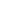 Kế toánĐại họcPhân tích hiệu quả sử dụng vốn của Công ty Trách nhiệm hữu hạn Huy Minh TuấnNguyễn Thị ThảoThS. Lê Trần Hạnh PhươngKế toánĐại họcHoàn thiện kế toán tập hợp chi phí sản xuất và tính giá thành sản phẩm tại Công ty Trách nhiệm hữu hạn Xây dựng Kiến HưngNguyễn Thị Thu ThảoThS. Lê Trần Hạnh PhươngKế toánĐại họcHoàn thiện kế toán nguyên vật liệu tại Công ty Trách nhiệm hữu hạn Đồ gỗ Nghĩa TínTrần Thị Thu ThảoThS. Lương Thị Thúy DiễmKế toánĐại họcHoàn thiện kế toán tiền lương và các khoản trích theo lương tại Công ty Trách nhiệm hữu hạn Thành PhátTừ Thị Minh ThơThS. Lương Thị Thúy DiễmKế toánĐại họcPhân tích hiệu quả sử dụng vốn của Công ty Trách nhiệm hữu hạn Kiểu ViệtNguyễn Thị ThuậnThS. Lương Thị Thúy DiễmKế toánĐại họcNghiên cứu các nhân tố tác động đến chất lượng thông tin báo cáo tài chính trong các doanh  nghiệp nhỏ và vừa trên địa bàn tỉnh Gia Lai Hoàng Thị ThuýThS. Nguyễn Thị Thùy LinhKế toánĐại họcPhân tích hiệu quả kinh doanh của Công ty Trách nhiệm hữu hạn Thương mại Nguyên HồngCai Bảo TrâmThS. Nguyễn Thị Thùy LinhKế toánĐại họcPhân tích hiệu quả kinh doanh của Công ty Trách nhiệm hữu hạn Xây dựng Kiến HưngNguyễn Thị Ngọc TrâmThS. Nguyễn Thị Thùy LinhKế toánĐại họcHoàn thiện kế toán chi phí sản xuất và tính giá thành sản phẩm tại Công ty Trách nhiệm hữu hạn Mavin Austfeed Bình ĐịnhNông Thị TrânThS. Phạm Nguyễn Đình TuấnKế toánĐại họcPhân tích tình hình tiêu thụ và lợi nhuận của Công ty Trách nhiệm hữu hạn Thuận AnBùi Thị Thảo TrangThS. Phạm Nguyễn Đình TuấnKế toánĐại họcPhân tích hiệu quả sử dụng tài sản của Công ty Trách nhiệm hữu hạn Tân Bình PhúNguyễn Thị Hồng VânThS. Trần Thu VânKế toánĐại họcPhân tích tình hình tài chính của Công ty Trách nhiệm hữu hạn Kim Thế MinhTrần Thị Ái VânThS. Trần Thu VânKế toánĐại họcPhân tích hiệu quả sử dụng vốn của Xí nghiệp Chế biến lâm sản Bông HồngLê Thị Tường ViThS. Trần Thu VânKế toánĐại họcPhân tích cấu trúc tài chính của Công ty Trách nhiệm hữu hạn Xây dựng Anh QuânĐặng Tường VyThS. Trần Thị Vũ TuyềnKế toánĐại họcHoàn thiện kế toán tiêu thụ và xác định kết quả kinh doanh tại Công ty Trách nhiệm hữu hạn Kiểu ViệtHồ Thị Hoàng YếnThS. Trần Thị Vũ TuyềnKế toánĐại họcHoàn thiện kế toán tiêu thụ và xác định kết quả tiêu thụ tại Công ty Xăng dầu Bình ĐịnhHuỳnh Thị YếnThS. Trần Xuân QuânKế toánĐại họcHoàn thiện kế toán tiêu thụ và xác định kết quả kinh doanh tại Công ty Trách nhiệm hữu hạn Sản xuất và Thương mại Xăng dầu Phú KhảiĐặng Thị Bích TiênThS. Trần Xuân QuânKế toánĐại họcTác động của chỉ số năng lực cạnh tranh 
cấp tỉnh  đến thu hút vốn đầu tư trực tiếp nước ngoài vào các địa phương của Việt Nam.Trần Thị ChiThS. Hoàng Thị Hoài HươngKinh tế đầu tưĐại họcGiải pháp thúc đẩy tăng trưởng kinh tế tỉnh Quảng NamNgô Thị Ái DiễmThS. Hoàng Thị Hoài HươngKinh tế đầu tưĐại họcĐầu tư nâng cao năng lực cạnh tranh
 của Ngân hàng Thương mại Cổ phần Đầu tư và Phát triển Việt Nam – Chi nhánh Bình Định.Đặng Thị Mỹ DuyênThS. Hoàng Thị Hoài HươngKinh tế đầu tưĐại họcCác nhân tố ảnh hưởng đến thu hút đầu tư trực tiếp nước ngoài vào Việt NamVõ Nguyên Gia HânThS. Hoàng Thị Hoài HươngKinh tế đầu tưĐại họcTác động của FDI đến tăng trưởng kinh tế tại tỉnh Bình ĐịnhVõ Thị HằngThS. Sử Thị Thu HằngKinh tế đầu tưĐại họcNghiên cứu chuyển dịch cơ cấu ngành kinh tế tỉnh Bình ĐịnhNguyễn Thị Mỹ HạnhThS. Sử Thị Thu HằngKinh tế đầu tưĐại họcPhân tích đóng góp của các yếu tố nguồn lực đến tăng trưởng kinh tế tỉnh Bình ĐịnhVõ Thị HoàThS. Sử Thị Thu HằngKinh tế đầu tưĐại họcCác yếu tố ảnh hưởng đến quyết định đầu tư của các doanh nghiệp vào Khu công nghiệp Quảng Phú, tỉnh Quảng NgãiĐỗ Thị Thu HợpThS. Sử Thị Thu HằngKinh tế đầu tưĐại họcPhân tích tác động ngành du lịch đến tăng trưởng kinh tế tỉnh Bình Định Dương Hồng HuệThS. Ngô Thị Thanh ThúyKinh tế đầu tưĐại họcNghiên cứu các nhân tố ảnh hưởng đến sự hài lòng của du khách đối với chất lượng dịch vụ du lịch tỉnh Bình ĐịnhNguyễn Lan HuyThS. Ngô Thị Thanh ThúyKinh tế đầu tưĐại họcĐầu tư phát triển du lịch trên địa bàn tỉnh Bình ĐịnhTrần Thị Mỹ KhánhThS. Ngô Thị Thanh ThúyKinh tế đầu tưĐại họcPhát triển sản xuất cà phê trên địa bàn huyện EAH'LEO tỉnh ĐĂKLĂKLê Ly LêThS. Ngô Thị Thanh ThúyKinh tế đầu tưĐại họcNghiên cứu các nhân tố ảnh hưởng tới thu hút khách du lịch tỉnh Bình ĐịnhHuỳnh Thị Thuỳ LinhThS. Đào Quyết ThắngKinh tế đầu tưĐại họcNghiên cứu các nhân tố tác động đến đầu tư phát triển sản xuất lúa nước tại xã Hòa Sơn, huyện Krông Bông, tỉnh Đăk LăkLê Thị Mỹ LinhThS. Đào Quyết ThắngKinh tế đầu tưĐại họcNghiên cứu các nhân tố tác động đến hiệu quả đầu tư của các doanh nghiệp trong khu kinh tế Dung QuấtLê Thị Mỹ LoanThS. Đào Quyết ThắngKinh tế đầu tưĐại họcGiải pháp chuyển dịch cơ cấu kinh tế nông nghiệp của huyện Chư Păh, tỉnh Gia LaiLê Trần Thảo LyThS. Trần Lê Diệu LinhKinh tế đầu tưĐại họcĐầu tư phát triển bằng nguồn vốn ngân sách trên địa bàn tỉnh Đăk LăkMai Thị Hằng NgaThS. Trần Lê Diệu LinhKinh tế đầu tưĐại họcNghiên cứu các yếu tố tác động đến thoát nghèo tại xã Đại Tân, huyện Đại Lộc, tỉnh Quảng NamNguyễn Thị Thuỳ NghiThS. Trần Lê Diệu LinhKinh tế đầu tưĐại họcCác nhân tố ảnh hưởng tới thu nhập nông hộ tại xã Cát Tiến, huyện Phù Cát, tỉnh Bình Định Hồ Thu NguyệtThS. Trần Lê Diệu LinhKinh tế đầu tưĐại họcTác động của vốn đầu tư trực tiếp nước ngoài đến tăng trưởng kinh tế của Việt Nam.Nguyễn Trí NhânThS. Lê Thị Thanh BìnhKinh tế đầu tưĐại họcPhân tích tác động của lao động đến tăng trưởng kinh tế tỉnh Bình Định.Mai Thị Bích NữThS. Trần Thị Thanh NhànKinh tế đầu tưĐại họcNghiên cứu các nhân tố ảnh hưởng đến thu hút đầu tư trực tiếp nước ngoài vào tỉnh Bình Định.Lê Nữ Thanh QuýThS. Trần Thị Thanh NhànKinh tế đầu tưĐại họcTác động chi tiêu công đến tăng trưởng kinh tế tỉnh Bình ĐịnhTô Như QuỳnhThS. Trần Thị Thanh NhànKinh tế đầu tưĐại học Nghiên cứu các nhân tố tác động đến thu nhập của nông hộ trên địa bàn huyện Tuy PhướcTrần Thị Thu ThắmThS. Lê Thị Thanh BìnhKinh tế đầu tưĐại họcTác động của giáo dục tới thu nhập trong ngành dịch vụ vùng duyên hải miền TrungTrương Thị Ngọc ThuểThS. Lê Thị Thanh BìnhKinh tế đầu tưĐại họcHoàn thiện công tác thẩm định dự án đầu tư tại Ngân hàng Thương mại Cổ phần Đầu tư và Phát triển Việt Nam - Chi nhánh Bình ĐịnhNguyễn Thị Cẩm TiênThS. Nguyễn Thị Thùy GiangKinh tế đầu tưĐại họcĐầu tư phát triển nguồn nhân lực tại Công ty Yamaha Town -Khu vực miền NamLê Bảo TrâmThS. Nguyễn Thị Thùy GiangKinh tế đầu tưĐại họcGiải pháp marketing địa phương nhằm phát triển du lịch tỉnh Bình ĐịnhNguyễn Trang Thanh VânThS. Nguyễn Thị Thùy DungKinh tế đầu tưĐại họcTác động của đầu tư đến phát triển kinh tế tỉnh Bình Định.Nguyễn Thị Kim VinhThS. Nguyễn Thị Thùy DungKinh tế đầu tưĐại họcTác động của vốn đến tăng trưởng kinh tế tỉnh Bình Định.Nguyễn Ngọc Như ÝThS. Nguyễn Thị Thùy DungKinh tế đầu tưĐại họcVận dụng phương pháp mô hình phát triển tư duy học sinh trong giảng dạy vật lý phổ thông.Mai Văn CầmThS. Nguyễn Ngọc MinhSP Vật lýĐại họcTìm hiểu về vật liệu áp điện.Đặng Thị Hồng ĐiệpThS. Nguyễn Ngọc Khoa TrườngSP Vật lýĐại họcThiết kế tiến trình hoạt động dạy học theo góc một số kiến thức chương “Tĩnh học vật rắn” vật lí 10Võ Thị Thu HàThS. Dương Diệp Thanh HiềnSP Vật lýĐại họcTìm hiểu và khắc phục một số quan niệm sai lầm của học sinh khi dạy phần Cơ học Võ Thị Thúy HằngThS. Lương Thế DũngSP Vật lýĐại họcDạy học tích hợp phần “Cơ học” thuộc chương trình vật lý 10 - THPT.Bùi Thị Lý HạnhThS. Nguyễn Ngọc MinhSP Vật lýĐại họcNghiên cứu tán xạ Compton trong lý thuyết điện động lực học lượng tửLê Trương Mỹ HậuTS. Đào Thị NhungSP Vật lýĐại họcSử dụng phương tiện trực quan trong việc tìm hiểu môn Kỹ thuật điện.Nguyễn Thị Thu HoằngThS. Phạm Duy LuânSP Vật lýĐại họcNghiên cứu thiết kế mô hình Hệ Mặt Trời bằng ngôn ngữ lập trình.Trần Thị Ngọc Lệ ThS. Lý Thị Kim CúcSP Vật lýĐại họcTìm hiểu và khắc phục một số quan niệm sai lầm của học sinh khi dạy phần Quang học.Đỗ Nguyễn Tiểu MiThS. Lương Thế DũngSP Vật lýĐại họcHệ thống các câu hỏi trắc nghiệm trong kỳ thi kiểm tra kiến thức Vật lý bậc đại học ở Hoa kỳ (GRE).Nguyễn Huỳnh Kim NgânTS. Đoàn Minh ThủySP Vật lýĐại họcSử dụng phần mềm CMA Coach trong dạy học một số kiến thức chương “Động học chất điểm” theo định hướng tìm tòi.​Phan Thị Kim NgânThS. Dương Diệp Thanh HiềnSP Vật lýĐại họcMạch số cơ bản - Từ lý thuyết đến thực nghiệmNguyễn Thị Quang NgọcThS. Bùi Quang BìnhSP Vật lýĐại họcPhân tích mạch điện bên trong máy thu thanh đổi tần.Nguyễn Ngọc TânThS. Bùi Quang BìnhSP Vật lýĐại họcNăng lượng của điện tử trong kim loại theo quan điểm lượng tử. Lê Thị Tường VyTS. Đoàn Minh ThủySP Vật lýĐại họcSử dụng ELEARNING XHTML EDITOR trong giảng dạy vật lý phổ thông.Huỳnh Thị Mỹ YếnThS. Nguyễn Ngọc MinhSP Vật lýĐại họcTích hợp liên môn trong dạy học phần "Lịch sử Việt Nam (1858 - 1918)" - lớp 11 THPTPhạm Thị Thanh VânPGS.TS. Trần Quốc TuấnSP Lịch sửĐại họcSử dụng tư liệu về biển, đảo trong dạy học phần "Lịch sử Việt Nam từ nguồn gốc đến giữa thế kỷ XIX"  -  lớp 10THPTĐào Thị MaiThS. Hồ Văn ToànSP Lịch sửĐại họcSử dụng phim tài liệu theo hướng phát triển năng lực học sinh trong dạy học chương "Việt Nam từ năm 1954 đến năm 1975" - Lớp 12 THPTNguyễn Thị Kim HậuTS. Đoàn Văn HưngSP Lịch sửĐại họcChính sách tô thuế của triều Nguyễn giai đoạn 1802 - 1884Đỗ Thị Thu ThơmTS. Nguyễn Văn PhượngSP Lịch sửĐại họcPhật giáo ở Thái Lan thời Sukhothay - AyutthayaNguyễn Thị Ánh TuyếtThS. Lê Văn HânSP Lịch sửĐại họcVấn đề chủ quyền quốc gia trong quan hệ nội khối giữa các nước Đông Nam Á (1945 - 2015)Trần Thị Thanh ThươngTS. Bùi Văn BanSP Lịch sửĐại họcKinh tế, xã hội Quảng Nam thời Pháp thuộc từ năm 1919 - 1945Võ Thị Hà TrangTS. Trương Thị DươngSP Lịch sửĐại họcLực lượng pháo binh miền Bắc Việt Nam trong cuộc chiến đấu chống chiến tranh phá hoại của đế quốc Mỹ (1964 - 1973)Huỳnh Thị Ngọc Hương SenTS. Nguyễn Doãn ThuậnLịch sửĐại họcQuan hệ ngoại giao Việt Nam - Trung Quốc (1954 - 1975)LêThị Kim LinhPGS.TS Nguyễn Thị Thanh HươngLịch sửĐại họcCăn cứ cách mạng An Trường (huyện An Nhơn, tỉnh Bình Định) trong kháng chiến chống Mỹ cứu nước (1954 - 1975)Nguyễn Thị My LyTS. Phan Văn CảnhLịch sửĐại họcVấn đề chủ quyền quốc gia trong quan hệ của các nước Đông Nam Á với các cường quốc (1945 - 2015)Đặng Thị Tường ViTS. Nguyễn Đức ToànLịch sửĐại họcVai trò ASEAN trong việc bảo vệ chủ quyền quốc gia và độc lập dân tộc  các quốc gia thành viên (1967 - 2017)Võ Thị Mỹ ThuậnTS. Dương Thị HuệLịch sửĐại họcNghiên cứu sự phát triển và phân bố cây mía ở huyện Đức Phổ, tỉnh Quảng NgãiNguyễn Thị Kim BằngTS. Hoàng Quý ChâuSP Địa lýĐại họcVận dụng một số kỹ thuật trong dạy học môn Địa lí lớp 11 theo định hướng phát triển năng lực học sinhTrương Thị Thanh TrúcThS. Bùi Thị Bảo HạnhSP Địa lýĐại họcNghiên cứu chỉ số phát triển giáo dục ở dải ven biển tỉnh Bình ĐịnhNguyễn Thị Thanh HiệpThS. Nguyễn Đức TônSP Địa lýĐại họcSử dụng số liệu thống kê và biểu đồ trong dạy học Địa lí lớp 11 theo định hướng phát triển năng lựcNguyễn Thị Kim LangTS. Lê Thị LànhSP Địa lýĐại họcNghiên cứu về nghề làm nước mắm ở Gành Đỏ, thị xã Sông Cầu, tỉnh phú YênTrương Thị LiễuTS. Hoàng Quý ChâuSP Địa lýĐại họcBiên soạn tài liệu phục vụ dạy học Địa lí địa phương tỉnh Phú Yên theo định hướng phát triển năng lựcVõ Thị Mỹ LinhTS. Lê Thị LànhSP Địa lýĐại họcNghiên cứu điều kiện tự nhiên phục vụ phát triển một số ngành kinh tế ven biển thành phố Quy Nhơn Ngô Thị Lưu LyTS. Phan Thái LêSP Địa lýĐại họcHiện trạng và giải pháp phát triển làng nghề nón lá tại Bình ĐịnhTrương Thị Minh PhấnThS. Phạm Anh VũSP Địa lýĐại họcNghiên cứu sản phẩm du lịch biển đảo tỉnh Bình Định Phan Phong PhúThS. Trần Thị Kim ChungSP Địa lýĐại họcTổ chức một số hoạt động trải nghiệm sáng tạo trong dạy học Địa lí lớp 12 cho học sinh trường THPT Trần Kì Phong, tỉnh Quảng Ngãi Nguyễn Thị TấnTS. Lê Thị LànhSP Địa lýĐại họcGiáo dục phòng chống thiên tai trong dạy học môn Địa lí lớp 11 theo định hướng phát triển năng lực học sinhTrần Thị ThiệnThS. Bùi Thị Bảo HạnhSP Địa lýĐại họcNghiên cứu ảnh hưởng của lũ lụt đối với sinh kế người dân xã Nghĩa Hiệp, huyện Tư Nghĩa, tỉnh Quảng Ngãi trong xu thế biến đổi khí hậuNguyễn Thị ThuậtTS. Phan Thái LêSP Địa lýĐại họcTiềm năng và hiện trạng khai thác tài nguyên du lịch nhân văn tỉnh Bình ĐịnhHồ Thị Hồng VânThS. Trương Thị Thùy TrangSP Địa lýĐại họcThiết kế bài dạy học theo hướng tích hợp liên môn trong dạy học Địa lí lớp 11 ở Trung học phổ thôngLê Thảo VyThS. Bùi Thị Bảo HạnhSP Địa lýĐại họcỨng dụng GIS thành lập bản đồ giá đất theo khung giá đất nhà nước tại phường Nhơn Phú, TP. Quy Nhơn, tỉnh Bình ĐịnhNguyễn Thị Kim Cúc TS. Ngô Anh TúQuản lý đất đaiĐại họcThực trạng và giải pháp quản lí hồ sơ địa chính trên địa bàn TP. Quảng NgãiĐào Thị Kiều DiễmTS. Ngô Anh TúQuản lý đất đaiĐại họcĐánh giá công tác bồi thường, hỗ trợ tái định cư dự án QL1A đi qua huyện Hoài Nhơn, tỉnh Bình ĐịnhNguyễn Thị Ngọc DiễmThS. Nguyễn Thị Tường ViQuản lý đất đaiĐại họcThực trạng và giải pháp nâng cao hiệu quả công tác chuyển quyền sử dụng đất đối với tổ chức kinh tế và hộ gia đình, cá nhân trên địa bàn xã An Thạch, huyện Tuy An, tỉnh Phú YênTrần Thị Mai DuyênThS. Bùi Thị Diệu HiềnQuản lý đất đaiĐại họcThực trạng công tác giải phóng mặt bằng, bồi thường, hỗ trợ tái định cư tại Thị xã Sông Cầu, Tỉnh Phú YênTôn Thị Thùy DươngTS. Trương Quang HiểnQuản lý đất đaiĐại họcỨng dụng GIS hỗ trợ công tác quản lí quỹ đất công ích trên địa bàn Thị xã Sông Cầu, tỉnh Phú YênDương Công Tý HàTS. Ngô Anh TúQuản lý đất đaiĐại họcĐánh giá hiệu quả sử dụng đất nông nghiệp giai đoạn 2015-2018 trên địa bàn xã Hoài Phú, huyện Hoài Nhơn, tỉnh Bình ĐịnhLâm Thị Thu HàTS. Trương Quang HiểnQuản lý đất đaiĐại họcThực trạng công tác giao đất tái định cư trên địa bàn huyện Bình Sơn, tỉnh Quảng NgãiNguyễn Thị HòaThS. Phạm Thị HằngQuản lý đất đaiĐại họcThực trạng công tác bồi thường, hỗ trợ, giải phóng mặt bằng và tái định cư trên địa bàn thành phố Quy Nhơn, tỉnh Bình ĐịnhHuỳnh Ngọc HuệThS. Phạm Thị HằngQuản lý đất đaiĐại họcNghiên cứu những khó khăn vướng mắc trong quá trình lập, thẩm định phương án bồi thường tái định cư trên địa bàn huyện Phù Mỹ, tỉnh Bình ĐịnhPhạm Ngọc Ly LinhThS. Phạm Thị HằngQuản lý đất đaiĐại họcThực trạng và giải pháp nâng cao hiệu quả giải quyết tranh chấp đối với đất chưa có giấy tờ hợp pháp ở H. Đắk Pơ, tỉnh Gia LaiNguyễn Thị Mỹ NguyênThS. Bùi Thị Diệu HiềnQuản lý đất đaiĐại họcĐánh giá tình hình giao đất rừng huyện Vân Canh, Tỉnh Bình ĐịnhNguyễn Thị Hồng PhúcTS. Trương Quang HiểnQuản lý đất đaiĐại họcThực trạng công tác dồn điền đổi thửa tại xã Tam Anh Bắc, huyện Núi Thành, tỉnh Quảng NamNguyễn Thị QuyênTS. Trương Quang HiểnQuản lý đất đaiĐại họcĐánh giá thực trạng đăng kí đất đai trên địa bàn huyện An Lão, tỉnh Bình ĐịnhLê Thị Như SangThS. Bùi Thị Diệu HiềnQuản lý đất đaiĐại họcThực trạng và giải pháp xây dựng nông thôn mới xã Cát Thành, huyện Phù Cát, tỉnh Bình ĐịnhMai Thị Kim ThưThS. Nguyễn Thị Tường ViQuản lý đất đaiĐại họcĐánh giá thực trạng công tác kiểm đếm phục vụ áp giá bồi thường hỗ trợ và tái định cư khi Nhà nước thu hồi đất tại địa bàn huyện Tây Hòa, tỉnh Phú YênVõ Thị Thúy TrinhThS. Lê Thị Thùy TrangQuản lý đất đaiĐại họcĐánh giá hiệu quả công tác đấu giá quyền sử dụng đất Huyện Hoài Nhơn, tỉnh Bình ĐịnhVõ Thị Thanh TuyếtThS. Lê Thị Thùy TrangQuản lý đất đaiĐại họcThực trạng thi hành pháp luật về xác minh nguồn gốc đất phục vụ công tác đăng ký đất đai trên địa bàn P. Nhơn Bình, TP. Quy Nhơn, tỉnh Bình ĐịnhLê Thị Ý ViThS. Bùi Thị Diệu HiềnQuản lý đất đaiĐại họcCăng thẳng trong thi cử của sinh viên trường Đại học Quy NhơnBùi Thị Loan AnhThS. 
Nguyễn Thị Thùy TrangTâm lý học giáo dụcĐại họcNhu cầu được giáo dục kiến thức sức khỏe sinh sản của học sinh trường Trung học phổ thông Trần Kỳ Phong huyện Bình Sơn - tỉnh Quảng NgãiĐỗ Thị  HoanhThS.
 Nguyễn Thị Như HồngTâm lý học giáo dụcĐại họcKỹ năng thích ứng xã hội của học sinh trường Trung học cơ sở Quang TrungVi  Thúy HồngThS.
 Trương Thanh LongTâm lý học giáo dụcĐại họcNhu cầu được trợ giúp tâm lý của học sinh trường Trung học phổ thông Trần Phú, huyện Tuy An, tỉnh Phú YênNguyễn Thị Hoa LưThS.
 Tô Thị Minh TâmTâm lý học giáo dụcĐại họcThói quen sử dụng thông tin tại thư viên của sinh viên trường Đại học Quy NhơnTrần Thế LựcThS. 
Nguyễn Thị Như HồngTâm lý học giáo dụcĐại họcKỹ năng tự học của sinh viên khoa Tâm lý - giáo dục và công tác xã hội, trường Đại học Quy NhơnPham Thị  TâmThS. 
Võ Thị Uyên VyTâm lý học giáo dụcĐại họcKỹ năng lựa chọn nghề nghiệp của học sinh trường Trung học phổ thông số 2 Phù Mỹ, huyện Phù Mỹ, tỉnh Bình Định.Hồ Thị  TràThS. 
Lê Đức KhiếtTâm lý học giáo dụcĐại họcQuản lý công tác tham vấn cho học sinh của giáo viên chủ nhiệm lớp ở trường Trung học phổ thông Trưng Vương trên địa bàn thành phố Quy Nhơn, tỉnh Bình Định.Dương Ngọc  DungTS. Dương BạchQuản lý giáo dụcĐại họcQuản lý hoạt động chăm sóc, nuôi dưỡng trẻ ở trường mầm non Hoa Trạng Nguyên, thành phố Kon Tum, tỉnh Kon TumLương Ngọc  HiếuPGS.TS Võ NguyênQuản lý giáo dụcĐại họcQuản lý công tác giáo dục hòa nhập học sinh khuyết tật trên địa bàn huyện Mộ Đức, tỉnh Quảng NgãiTrần Thị Việt KhoaThS. Ngô Thị PhươngQuản lý giáo dụcĐại họcQuản lý phối hợp các lực lượng giáo dục trong phòng, chống bạo lực học đường trường Trung học cơ sở Nguyễn Du thành phố Pleiku, tỉnh Gia LaiPhùng Dương Bảo LâmTS. Dương BạchQuản lý giáo dụcĐại họcQuản lý công tác bồi dưỡng năng lực dạy học cho giáo viên trường Trung học phổ thông Lý Tự Trọng huyện Hoài Nhơn tỉnh Bình ĐịnhĐoàn Thị Tuấn  LinhThS. Võ ThịQuản lý giáo dụcĐại họcQuản lý công tác duy trì sĩ số học sinh trường Trung học phổ thông Y Đôn huyện Đak Pơ tỉnh Gia LaiHuỳnh Thị Bích  ThảoThS. Ngô Thị PhươngQuản lý giáo dụcĐại họcQuản lý công tác đổi mới phương pháp dạy học tại trường Trung học cở sở Nghĩa Lộ trên địa bàn thành phố Quảng Ngãi, tỉnh Quảng NgãiTrần Thị Lệ TrinhThS. Nguyễn Thị NgọcQuản lý giáo dụcĐại họcQuản lý hoạt động giáo dục hướng nghiệp cho học sinh trườngTrung học phổ thông Quang Trung trên địa bàn thị xã An Khê, tỉnh Gia LaiVõ Tường VyThS. Nguyễn Thị NgọcQuản lý giáo dụcĐại họcMột số vấn đề về Giải tích điều hòaVõ Văn NamTS. Lương Đăng KỳSP ToánĐại họcMột số vấn đề về các không gian Lebesgue L^pNguyễn Thị Đài TrangTS. Lương Đăng KỳSP ToánĐại họcĐồ thị phẳng và ứng dụngTrần Thị Bích HạnhTS. Ngô Lâm Xuân ChâuSP ToánĐại họcMột số vấn đề về Giải tích thựcNguyễn Hoàng Tường VyTS. Lương Đăng KỳSP ToánĐại họcHệ phương trình tuyến tính trên một vành giao hoánBùi Thị NhưTS. Lê Công TrìnhSP ToánĐại họcMột số vấn đề về bất đẳng thức Hermite-Hadamard xấp xỉTrà Quốc AnhTS. Nguyễn Hữu TrọnSP ToánĐại họcMột số vấn đề về vành chínhĐinh Thị Mỹ HiềnTS. Trần Đình LươngSP ToánĐại họcVành các số nguyên EisensteinNguyễn Hoàng Cẩm LyTS. Trần Đình LươngSP ToánĐại họcDạy học khái niệm đạo hàmTrần Thị Mỹ TuyênThS. Nguyễn Thị Minh VânSP ToánĐại họcMột số nguyên lý cực trị và ứng dụngVõ Thị Thạch ThảoTS. Nguyễn Hữu TrọnSP ToánĐại họcMột số vấn đề về vành các ma trận trên vành giao hoánNguyễn Thị Mỹ TrangTS. Lê Công TrìnhSP ToánĐại họcBài toán dựng hình ở phổ thôngNguyễn Ngọc Vĩnh KhánhThS. Nguyễn Thị Minh VânSP ToánĐại họcỨng dụng cơ sở Groebner giải một số bài toán có nội dung thực tếPhạm Thị Yến ViTS. Ngô Lâm Xuân ChâuSP ToánĐại họcVề hồi qui tuyến tính đơn và thực hành phân tích với phần mềm RBùi Anh TrườngTS. Lê Thanh BínhSP ToánĐại họcMột số điều kiện tồn tại nghiệm cho hệ phương trình tuyến tính trên nón các ma trận nửa xác định dương và áp dụngVõ Hoàng VĩTS. Lê Thanh HiếuToán họcĐại họcPhạm vi số, chuẩn và phổ của ma trậnBùi Đặng Hạnh UyênTS. Lê Thanh HiếuToán họcĐại họcHàm tử Ext và số chiều xạ ảnh của môđun Nguyễn Thị Thuý Hằng TS. Trần Đình LươngToán họcĐại họcMột số vấn đề về nhóm hữu hạnTừ Thị Thu ChiTS. Mai Qúy NămToán họcĐại họcMô hình hồi quy tuyến tính đơnPhạm Thị Thanh ThảoTS. Lâm Thị Thanh TâmToán họcĐại họcMô hình hồi quy tuyến tính bộiLê Thị Mỹ Hòa TS. Lâm Thị Thanh TâmToán họcĐại họcẢnh hưởng của nhân sinh quan phật giáo trong đời sống tinh thần con người Việt NamHồ Thị Thu HàTS. Tăng Văn ThạnhGiáo dục chính trịĐại họcPhát triển nguồn nhân lực chất lượng cao ở Việt Nam hiện nayLê Thị Thúy LyTS. Nguyễn Thị Ngọc ThùyGiáo dục chính trịĐại họcTích cực hóa phương pháp thuyết trình trong dạy học phần "Công dân với các vấn đề chính trị - xã hội" môn Giáo dục công dân lớp 11 ở trường THPT ...Nguyễn Thị TưThS. Phan Thị ThànhGiáo dục chính trịĐại họcKhai thác nội dung quyền con người trong tư tưởng Hồ Chí Minh vào việc giảng dạy môn Giáo dục công dân ở trường trung học phổ thôngNguyễn Viết VũThS. Lê Văn LợiGiáo dục chính trịĐại họcNâng cao chất lượng cán bộ, công chức cấp xã huyện Sông Hinh, tỉnh Phú Yên.Hờ BemThS. Hoàng Vũ Quỳnh HoaQuản lý nhà nướcĐại họcCông tác cải cách hành chính tại UBND huyện Chư Pưh, tỉnh Gia Lai.Trần Thị Khánh ChiThS. Hoàng Vũ Quỳnh HoaQuản lý nhà nướcĐại họcNâng cao hiệu quả quản lý nhà nước về môi trường ở tỉnh Bình Định.Nguyễn Thanh HoàiTS. Nguyễn Thị Ngân LoanQuản lý nhà nướcĐại họcNâng cao chất lượng công chức ở UBND huyện Phước Sơn, tỉnh Quảng Nam.Nguyễn Thị Thu HuyThS. Châu Thị VânQuản lý nhà nướcĐại họcNâng cao hiệu quả công tác đăng ký và quản lý hộ tịch trên địa bàn phường Quang Trung, thành phố Quy Nhơn, tỉnh Bình Định.Nguyễn Thị Thanh LyThS. Cao Kỳ NamQuản lý nhà nướcĐại họcGiữ vững và nâng cao chất lượng các tiêu chí nông thôn mới trên địa bàn xã Hoài Châu, huyện Hoài Nhơn, tỉnh Bình Định.Chế Thị Kim NgânTS. Tăng Văn ThạnhQuản lý nhà nướcĐại họcQuản lý nhà nước về nguồn nhân lực trên địa bàn huyện Khánh Sơn, tỉnh Khánh Hoà.Cao Thị NghiêmThS. Đào Bích HạnhQuản lý nhà nướcĐại họcQuản lý nhà nước về du lịch trên địa bàn huyện Kon Plong, tỉnh Kon Tum.Đinh Thị Thảo NguyênThS. Nguyễn Thị Thu ThuỷQuản lý nhà nướcĐại họcHoạt động giám sát của HĐND xã Vĩnh Thuận, huyện Vĩnh Thạnh, tỉnh Bình Định.Đinh Thị NhiTS. Nguyễn Thị Ngân LoanQuản lý nhà nướcĐại họcNâng cao hiệu quả quản lý nhà nước về hộ tịch tại xã Hoài Châu, huyện Hoài Nhơn, tỉnh Bình Định.Võ Thị NhiTS. Tăng Văn ThạnhQuản lý nhà nướcĐại họcQuản lý nhà nước về nông nghiệp tại xã Hoài Châu Bắc, huyện Hoài Nhơn, tỉnh Bình Định.Huỳnh Thị Mỹ NhưTS. Nguyễn Thị Ngân LoanQuản lý nhà nướcĐại họcQuản lý nhà nước về phát triển làng nghề truyền thống trên địa bàn xã An Nhơn, tỉnh Bình Định.Tô Thị Thuý QuyênThS. Nguyễn Thị Thu ThuỷQuản lý nhà nướcĐại họcPhát triển đội ngũ cán bộ, công chức ngành Lao động – Thương binh và Xã hội của huyện Chư Prong, tỉnh Gia Lai.Lý Thị TáThS. Cao Kỳ NamQuản lý nhà nướcĐại họcCông tác đào tạo, bồi dưỡng công chức tại UBND huyện Hoài Nhơn, tỉnh Bình Định.Đoàn Thị ThoaThS. Hoàng Vũ Quỳnh HoaQuản lý nhà nướcĐại họcCông tác đào tạo, bồi dưỡng cán bộ, công chức trên địa bàn tỉnh Bình ĐịnhTrần Thị Ngọc TrâmPGS.TS. Đoàn Thế HùngQuản lý nhà nướcĐại họcQuản lý nhà nước về lễ hội truyền thống của người Jrai trên địa bàn huyện ChưPah, tỉnh Gia Lai.Rơchâm VơThS. Phan Thị ThànhQuản lý nhà nướcĐại họcNghiên cứu lựa chọn một số trò chơi vận động nhằm phát triển khả năng phối hợp vận động cho học sinh nam khối lớp 10 Trường THPT Nguyễn Diêu - huyện Tuy Phước - Tỉnh Bình ĐịnhVõ Ngọc BảoTS. Hồ Minh Mộng HùngGiáo dục thể chấtĐại họcNghiên cứu lựa chọn một số bài tập nhằm phát triển sức bền chuyên môn cho nam sinh viên bóng chuyền khóa 37 chuyên ngành Giáo dục thể chất, Trường Đại học Quy Nhơn. Lê Ngọc Hòa PGS.TS. Nguyễn Ngọc SơnGiáo dục thể chấtĐại họcNghiên cứu hệ thống bài tập nhằm phát triển sức mạnh tốc độ chuyên môn cho vận động viên Bóng ném nữ Bình Định. Huỳnh Thị Thùy Linh ThS. Nguyễn Xuân QuắcGiáo dục thể chấtĐại họcNghiên cứu lựa chọn một số bài tập nhằm nâng cao hiệu quả kỹ thuật đánh cầu trên lưới trái tay trong môn cầu lông cho nam sinh viên khóa 38 chuyên ngành Giáo dục thể chất, Trường Đại học Quy Nhơn. Bùi Minh Quang ThS. Bùi Văn Kiên Giáo dục thể chấtĐại họcLựa chọn bài tập phát triển thể lực chung cho học sinh lớp 10 Trường trung học phổ thông Nguyễn Diêu - Phước Sơn - Tuy Phước - Bình Định Bùi Công Tài ThS. Nguyễn Thị BắcGiáo dục thể chấtĐại họcNghiên cứu lựa chọn một số bài tập nhằm nâng cao năng lực di chuyển ngang cho nam sinh viên chuyên sâu cầu lông khóa 38, Khoa Giáo dục thể chất -  Quốc phòng, Trường Đại học Quy Nhơn. Nguyễn Anh Tư ThS. Nguyễn Trọng Thủy Giáo dục thể chấtĐại họcGiải pháp phát triển dịch vụ ngân hàng điện tử tại Ngân hàng thương mại cổ phần Bưu Điện Liên Việt – Chi nhánh Quảng NamPhan Thị Thảo TrâmThS. Nguyễn Hoàng PhongTài chính ngân hàngĐại họcGiải pháp tăng cường huy động tiền gửi tại Ngân hàng Nông nghiệp và Phát triển Nông thôn Việt Nam - Chi nhánh thị xã An Nhơn, Bình Định.Võ Thị Hồng YếnThS. Trần Thị Thanh DiệuTài chính ngân hàngĐại họcGiải pháp nâng cao chất lượng cho vay khách hàng cá nhân tại ngân hàng TMCP Ngoại thương Việt Nam chi nhánh Bình ĐịnhĐặng Hoàng ThịnhTS. Phạm Thị Bích DuyênTài chính ngân hàngĐại họcGiải pháp nâng cao hiệu quả hoạt động kinh doanh tại công ty cổ phần Giày Bình ĐịnhNguyễn Thị Mỹ LệThS. Nguyễn Thị Bích LiễuTài chính ngân hàngĐại họcGiải pháp mở rộng cho vay khách hàng cá nhân tại ngân hàng TMCP Ngoại thương Việt Nam - Chi nhánh Bình ĐịnhLê Tú DiệpThS. Nguyễn Tiến DũngTài chính ngân hàngĐại họcGiải pháp nâng cao hiệu quả hoạt động kinh doanh tại công ty TNHH Kiểu ViệtTrần Thị Thuỳ DươngThS. Nguyễn Thị Thanh AnTài chính ngân hàngĐại họcMở rộng cho vay hộ sản xuất tại Ngân hàng Nông nghiệp và Phát triển nông thôn Việt Nam - Chi nhánh Huyện Sông HinhTừ Thị HợiTS. Trịnh Thị Thúy HồngTài chính ngân hàngĐại họcGiải pháp nâng cao hiệu quả hoạt động kinh doanh tại công ty TNHH Hoàng HuyNguyễn Thị Diệu NguyênThS. Phan Trọng NghĩaTài chính ngân hàngĐại họcGiải pháp nâng cao hiệu quả hoạt động kinh doanh tại Công ty TNHH chế biến lâm sản xuất khẩu Đạt ThànhHuỳnh Thị VangTS. Phan Thị Quốc HươngTài chính ngân hàngĐại họcGiải pháp nâng cao hiệu quả sử dụng tài sản ngắn hạn tại công ty cổ phần Kim Khí Miền Trung Lê Ngọc Anh ThưThS. Bùi Thị Thu NgânTài chính ngân hàngĐại họcHoàn thiện cấu trúc tài chính của Công ty CP Khoáng sản Bình ĐịnhĐỗ Thị Bích HằngThS. Nguyễn Hữu TrúcTài chính ngân hàngĐại họcGiải pháp cải thiện tình hình tài chính tại công ty cổ phần tư vấn xây dựng Hoàng LongNguyễn Thị Nhật LinhThS. Trần Thị Diệu HườngTài chính ngân hàngĐại họcHoàn thiện công tác quản lý thuế nhập khẩu tại chi cục hải quan cửa khẩu Cảng Quy NhơnTrần Thanh LoanThS. Phạm Ngọc ÁnhTài chính ngân hàngĐại họcCải thiện tình hình chi NSNN của thành phố Tuy Hòa, tỉnh Phú YênBùi Thị Tuyết SaTS. Trịnh Thị Thúy HồngTài chính ngân hàngĐại họcHoàn thiện chính sách phân phối sản phẩm tại Công ty TNHH xây dựng,  thương mại và dịch vụ Hoàng AnĐinh Thị SinhThS. Nguyễn Chí TranhQuản trị kinh doanhĐại họcHoàn thiện công tác quản trị cung ứng nguyên vật liệu tại Công ty Cổ phần Bình Định GraniteTrương Thị Thu PhươngThS. Nguyễn Chí TranhQuản trị kinh doanhĐại họcHoàn thiện công tác quản trị kênh phân phối sản phẩm bánh kẹo Kinh Đô công ty TNHH Vương ThuậnĐinh Thị LýThS. Nguyễn Thị HạnhQuản trị kinh doanhĐại họcHoàn thiện kỹ năng nghiệp vụ bàn tại nhà hàng Terrace Bay, FLC Luxury ResortNguyễn Thị Hoa SenThS. Trần Thanh PhongQuản trị kinh doanhĐại họcHoàn thiện chính sách Marketing - mix tại công ty TNHH AVSSBùi Thị Mỹ DuyênThS. Lê Dzu NhậtQuản trị kinh doanhĐại họcHoàn thiện hoạt động tiêu thụ sản phẩm tại Xí nghiệp Thắng Lợi - Chi nhánh Công ty cổ phần Phú TàiTrương Thị LượngThS. Nguyễn Hà Thanh ThảoQuản trị kinh doanhĐại họcHoàn thiện chính sách phân phối tại công ty TNHH Thương mại Trần ĐâyHuỳnh Thị Như ViệtThS. Phạm Thị Thùy DuyênQuản trị kinh doanhĐại họcHoàn thiện công tác tổ chức thực hiện hợp đồng xuất khẩu đồ gỗ tại công ty TNHH Thế VũNgô Nữ Tuyết QuyênThS. Hoàng Thị Bích NgọcQuản trị kinh doanhĐại họcHoàn thiện hoạt động xuất khẩu của công ty TNHH MTV Xuất nhập khẩu 2/9 ĐắkLắkĐào Thị Mỹ HàThS. Nguyễn Thị Kim ÁnhQuản trị kinh doanhĐại họcNghiên cứu tác động của yếu tố quản lý đến năng suất lao động tại chi nhánh công ty TNHH dệt may thương mại Tấn Minh - Xí nghiệp may Ánh Sáng Hồ Thị Thuý HằngTS. Đặng Thị Thanh LoanQuản trị kinh doanhĐại họcHoàn thiện hoạt động tiêu thụ sản phẩm tại xí nghiệp chế biến lâm sản Bông HồngVũ Thị Mỹ DuyênThS. Hồ Thị Ngọc VânQuản trị kinh doanhĐại họcHoàn thiện công tác quản trị lực lượng bán của Công ty TNHH SX-TM Hoàn Mỹ - Chi nhánh Quảng NamNgô Thị ThuỷThS. Đặng Hồng VươngQuản trị kinh doanhĐại họcHoàn thiện hoạt động xuất khẩu sản phẩm mủ cao su tại Công ty TNHH MTV cao su Chư SêPhạm Thị NgọcThS. Hồ Xuân HướngQuản trị kinh doanhĐại họcHoàn thiện công tác tạo nguồn hàng xuất khẩu tại công ty CP XNK Tiến PhướcNguyễn Thị Ngọc ThuThS. Hoàng Thị Bích NgọcQuản trị kinh doanhĐại họcHoàn thiện hoạt động Logistics ngược tại Công ty TNHH Tâm Đào khi xuất khẩu điều vào thị trường TQTô Thị Thu HằngThS. Nguyễn Thanh Xuân ViQuản trị kinh doanhĐại họcHoàn thiện hoạt động xuất khẩu sản phẩm gỗ của công ty chế biến gỗ nội thất Pisico Hà Thị Mỹ DuyênThS. Nguyễn Thanh Xuân ViQuản trị kinh doanhĐại họcHoàn thiện hoạt động giao nhận hàng nhập khẩu nguyên container tại Công ty CP Cảng Đà NẵngTrần Thị Như HuyềnThS. Phạm Thị HườngQuản trị kinh doanhĐại họcHoàn thiện công tác tổ chức thực hiện hợp đồng xuất khẩu hàng may mặc tại Công ty Cổ phần May An NhơnDiệp Tố HânThS. Phạm Thị HườngQuản trị kinh doanhĐại họcHoàn thiện chính sách sản phẩm của công ty BidipharĐỗ Thị NguyệtThS. Hồ Thị Ngọc VânQuản trị kinh doanhĐại họcHoàn thiện hoạt động marketing xuất khẩu sản phẩm đồ gỗ tại công ty TNHH Hoàng HưngTrương Thị Kiều Mỹ HiềnThS. Lê Dzu NhậtQuản trị kinh doanhĐại họcHoàn thiện chính sách sản phẩm tại Công ty TNHH Hoàng HưngChâu Thị Tuyết HạnhThS. Nguyễn Bá PhướcQuản trị kinh doanhĐại họcHoàn thiện công tác quản trị bán hàng tại Công ty TNHH xây dựng thương mại và dịch vụ Hoàng AnTrần Tuấn VũThS. Nguyễn Bá PhướcQuản trị kinh doanhĐại họcHoàn thiện chính sách phân phối sản phẩm tại Công ty TNHH Đức Toàn Phú TàiNguyễn Thị Ái LiênThS. Nguyễn Hà Thanh ThảoQuản trị kinh doanhĐại họcHoàn thiện công tác quản trị bán hàng tại DNTN An Phúc KhangNguyễn Thị Cẩm TiênPGS.TS.Đỗ Ngọc MỹQuản trị kinh doanhĐại họcHoàn thiện hoạt động bán hàng tại Công ty Cổ phần Nông sản thực phẩm Quảng NgãiTrần Thị Bích TrâmThS. Hồ Xuân HướngQuản trị kinh doanhĐại họcHoàn thiện hoạt động bán hàng tại công ty TNHH MTV TM Quốc Bảo Gia LaiLê Thị MaiThS. Vũ Thị NữQuản trị kinh doanhĐại họcHoàn thiện hoạt động bán hàng tại Công ty Cổ Phần sản xuất đá Granite Phú Minh Trọng.Nguyễn Thị Liễu NgọcThS. Vũ Thị NữQuản trị kinh doanhĐại họcHoàn thiện hoạt động tiêu thụ sản phẩm tại Xí nghiệp chế biến lâm sản xuất khẩu PisicoNguyễn Thị Trà VinhPGS.TS.Đỗ Ngọc MỹQuản trị kinh doanhĐại họcHoàn thiện công tác quản trị lực lượng bán của Công ty TNHH Bình PhúTrần Thị Hoài QuyênThS. Đặng Hồng VươngQuản trị kinh doanhĐại họcHoàn thiện hoạt động tiêu thụ sản phẩm tại công ty cổ phần lâm nghiệp 19Nguyễn Thị HoàThS. Kiều Thị HườngQuản trị kinh doanhĐại họcHoàn thiện hoạt động tiêu thụ sản phẩm tại công ty TNHH Bình PhúĐàm Thị Bích DiệpThS. Kiều Thị HườngQuản trị kinh doanhĐại họcHoàn thiện công tác tạo nguồn và mua hàng tại Công ty TNHH Tân PhướcTrần Thị Thu ThuỷThS. Nguyễn Thị HạnhQuản trị kinh doanhĐại họcHoàn thiện hoạt động bán hàng tại Công ty TNHH Hoàng PhátNguyễn Thị Thanh TuyềnThS. Nguyễn Thị Kim ÁnhQuản trị kinh doanhĐại họcHoàn thiện công tác quản trị bán hàng tại Công ty cổ phần Vạn Thịnh.Nguyễn Bá NhanhThS. Vũ Thị NữQuản trị kinh doanhĐại họcHoàn thiện hoạt động tiêu thụ sản phẩm của Công ty cổ phần khoáng sản Bình ĐịnhTrần Thị ThuýTS. Đặng Thị Thanh LoanQuản trị kinh doanhĐại họcHoàn thiện công tác quản trị chuỗi cung ứng tại Công ty cổ phần Đông Lạnh Quy NhơnHuỳnh Minh KhoaTS. Đặng Thị Thanh LoanQuản trị kinh doanhĐại họcA Study on First-year English Majors' Learner Autonomy - A Case Study at Quy Nhon UniversityLê Thị ByTS. Võ Duy ĐứcSP Tiếng AnhĐại họcA Case Study on Teaching and Learning Intergrated Skills at Quy Nhon UniversityNguyễn Ngọc Hương GiangTS. Võ Duy ĐứcSP Tiếng AnhĐại họcAn Investigation of Literary Techniques in Oliver TwistTrần Hoàng Bảo HiếuThS. Đặng Thanh PhươngSP Tiếng AnhĐại họcA Study on Deontic Modality in TED Talks on EducationBùi Thị Mỹ LợiThS. Nguyễn Hoài DungSP Tiếng AnhĐại họcA Study on Epistemic Modality in TED Talks on EducationNguyễn Thị Diệu MinhThS. Nguyễn Hoài DungSP Tiếng AnhĐại họcA Contrastive Study of Indirect Speech Acts in "Spotlight" versus "Sài Gòn Anh Yêu Em"Lê Thị Mỹ NhớPGS. TS. Nguyễn Quang NgoạnSP Tiếng AnhĐại họcA Study on 10th Graders' Difficulties in Reading Comprehension with the New English Textbook at Quang Trung High School, Tay Son DistrictPhan Hoàng Đông PhươngThS. Huỳnh Thị Cẩm NhungSP Tiếng AnhĐại họcAn Investigation into Grammatical Errors Committed by Second-year English Majors at Quy Nhon University When Speaking English and SolutionsĐặng Nữ Như QuỳnhThS. Trần Thị Dạ ThảoSP Tiếng AnhĐại họcA Study of Students' Engagement in Classroom Activities at Quy Nhon UniversityĐỗ Vũ Hoàng TâmPGS. TS. Nguyễn Quang NgoạnSP Tiếng AnhĐại họcNhận dạng khuôn mặt và ứng dụng trong điểm danh tự độngLê Tôn Hoàng LongTS. Lê Thị Kim Nga Công nghệ thông tinĐại họcNghiên cứu tương tác của một số ion kim loại với các nucleobase trong ADNChâu Hùng CườngPGS.TS. Vũ Thị NgânSP Hóa họcĐại họcNghiên cứu chế tạo màng graphen và vật liệu trên cơ sở graphen và thăm dò khả năng ứng dụng trong tách lọc nướcNguyễn Thanh HàPGS.TS. Nguyễn Thị Vương HoànSP Hóa họcĐại họcNghiên cứu tổng hợp và khảo sát tính chất xúc tác quang của một số vật liệu nanocomposit từ polipirolHuỳnh Thị Thu HằngThS. Hồ Văn BanSP Hóa họcĐại họcNghiên cứu tương tác của adenine với formaldehyde bằng phương pháp hóa hóa học tính toánVõ Thị Kiều NhưPGS.TS. Nguyễn Tiến TrungSP Hóa họcĐại họcNghiên cứu tổng hợp và ứng dụng các vật liệu bán dẫn có từ tính Fe3O4-X (X = TiO2, ZnO)Nguyễn Thị Hồng NhungPGS.TS. Võ ViễnSP Hóa họcĐại họcNghiên cứu tổng hợp composite SnS2/g-C3N4 làm chất xúc tác quangHuỳnh Thị PhụPGS.TS. Võ ViễnSP Hóa họcĐại họcBước đầu nghiên cứu chế tạo màng trên cơ sở graphen và thăm dò khả năng xử lý hợp chất hữu cơ khó phân hủy trong nướcPhan Thị Thuận TâmPGS.TS. Nguyễn Thị Vương HoànSP Hóa họcĐại họcSử dụng kênh hình để phát triển năng lực tư duy cho học sinh trong dạy học hóa học phần phi kim lớp 10 THPTNguyễn Thị Thu ThảoTS. Nguyễn Thị Kim ÁnhSP Hóa họcĐại họcTổng hợp và khảo sát tính chất xúc tác quang của một số vật liệu nanocomposit từ polianilinNgô Thị Thuỳ TrangThS. Hồ Văn BanSP Hóa họcĐại họcNghiên cứu tổng hợp vật liệu ZnO-CuO để ứng dụng làm chất xúc tác quangPhạm Thị TrinhTS. Nguyễn Văn KimSP Hóa họcĐại họcNghiên cứu tương tác của (CH3)2SS với CO2 và H2O bằng phương pháp hóa học tính toánNguyễn Thanh Thảo TúPGS.TS. Nguyễn Tiến TrungSP Hóa họcĐại họcNghiên cứu biến tính TiO2 từ quặng ilmenite Bình Định với các phi kim nhằm ứng dụng làm chất xúc tác quangHuỳnh Thị Thanh ÝThS. Nguyễn Thị LanSP Hóa họcĐại họcChiết xuất và xác định thành phần hóa học của tinh dầu bạch đàn trắng (Eucalyptus camadulensis Dehnh.) ở Quy Nhơn, Bình ĐịnhLê Nguyễn Bảo HoàThS. Võ Thị Thanh TuyềnHóa họcĐại họcNghiên cứu khả năng tách loại và thu hồi kim loại nặng trong dung dịch nước bằng vật liệu hấp phụ chế tạo từ vỏ lạcHồ Mai HươngThS. Nguyễn Thị LiễuHóa họcĐại họcNghiên cứu xây dựng quy trình phân tích đồng thời Cyclamat và Acesulfam kali bằng phương pháp điện di mao quản, ứng dụng phân tích các loại nước giải khát trên địa bàn tỉnh Bình ĐịnhNgô Minh KhuêTS. Cao Văn HoàngHóa họcĐại họcKhảo sát tín hiệu Von – Ampe hòa tan của chì trên điện cực cacbon biến tínhNguyễn Thị Thuỳ LinhThS. Nguyễn Thị LiễuHóa họcĐại họcNghiên cứu chế tạo vật liệu hấp phụ từ bã mía và thử nghiệm xử lý chất hữu cơ trong một số mẫu nước thải ở Bình ĐịnhNguyễn Thị Thuỳ MỹThS. Nguyễn Thị LiễuHóa họcĐại họcĐiều khiển kích thước và thành phần pha của hạt nano TiO2 trên nền Graphen và Graphit cacbon nitrua nhằm tăng cường hoạt tính quang xúc tácDương Thị Mỹ NgọcThS. Lê Thị Thanh LiễuHóa họcĐại họcNghiên cứu tổng hợp một số oxit đất hiếm từ quặng monazit ứng dụng làm phân bón vi lượngPhạm Quyết TâmTS. Cao Văn HoàngHóa họcĐại họcNghiên cứu tương tác của C2H5SH với CO2 và H2O bằng phương pháp hóa học tính toánLê Minh TrọngPGS.TS. Nguyễn Tiến TrungHóa họcĐại họcNghiên cứu xác định hàm lượng cafein trong nước giải khát bằng phương pháp HPLCHồ Thị Kiều VyTS. Cao Văn HoàngHóa họcĐại họcNghiên cứu chiết tách zerumbone từ dịch chiết thân rễ Gừng gió (Zingiber zerumbet (L.) Smith) ở Bình ĐịnhPhạm Lê Như ÝThS. Diệp Thị Lan PhươngHóa họcĐại họcThiết kế hệ thống xử lý nước thải Nhà máy sản xuất bột giấy Phượng HoàngVõ Đăng BìnhThS. Lê Thị TrâmCông nghệ kỹ thuật hóa học Đại họcThiết kế hệ thống xử lý nước thải dệt nhuộm công suất 750 m3/ngàyVõ Thanh TuyềnTS. Nguyễn Thị Diệu CẩmCông nghệ kỹ thuật hóa học Đại họcThiết kế hệ thống xử lý nước thải cho khu công nghiệp công suất 9000 m3/ngàyVõ Minh ThiệnThS. Trần Thị Thu HiềnCông nghệ kỹ thuật hóa học Đại họcBáo cáo đánh giá tác động môi trường dự án đầu tư xây dựng nhà máy tinh bột sắn Quảng Nam công suất 200 tấn thành phẩm/ngàyNguyễn Hữu Tiền ThS. Lê Thị TrâmCông nghệ kỹ thuật hóa học Đại họcThiết kế hệ thống xử lý nước thải cho khách sạn công suất 120 m3/ngàyĐào Nguyễn Nhật Vy    ThS. Trần Thị Thu HiềnCông nghệ kỹ thuật hóa học Đại họcThiết kế hệ thống xử lý nước thải cho nhà máy sữa công suất 500 m3/ngàyNguyễn Tiến Hoàng    ThS. Trần Thị Thu HiềnCông nghệ kỹ thuật hóa học Đại họcNghiên cứu điều chế, biến tính V2O5 và khảo sát hoạt tính quang xúc tác.Võ Thị NgaTS. Nguyễn Thị Diệu CẩmCông nghệ kỹ thuật hóa học Đại họcNghiên cứu điều chế, biến tính g-C3N4 và khảo sát hoạt tính quang xúc tác.Phạm Đào Mỵ ThúyTS. Nguyễn Thị Diệu CẩmCông nghệ kỹ thuật hóa học Đại họcNghiên cứu biến tính Ta2O5 và khảo sát hoạt tính quang xúc tác.Nguyễn Thị Xuân ThươngTS. Nguyễn Thị Diệu CẩmCông nghệ kỹ thuật hóa học Đại họcNghiên cứu điều chế BiVO4 và khảo sát hoạt tính quang xúc tác.Bùi Thị  TrangTS. Nguyễn Thị Diệu CẩmCông nghệ kỹ thuật hóa học Đại họcThiết kế hệ thống xử lý nước thải nhà máy mía đường Nam SơnTrương Quốc Tân ThS. Lê Thị TrâmCông nghệ kỹ thuật hóa học Đại họcThiết kế hệ thống xử lý nước thải nhà máy sản xuất mỳ ăn liền công suất 300 m3/ngàyLê Thị Thanh HằngThS. Trần Thị Thu HiềnCông nghệ kỹ thuật hóa học Đại họcThiết kế hệ thống xử lý nước thải cho nhà máy chế biến cà phê công suất 350 m3/ngàyVõ Thị DiệuThS. Trần Thị Thu HiềnCông nghệ kỹ thuật hóa học Đại họcThiết kế hệ thống xử lý nước thải khách sạn Hải YếnBùi Phạm Kiều MyThS. Lê Thị TrâmCông nghệ kỹ thuật hóa học Đại họcThiết kế hệ thống xử lý nước thải cho Khu công nghiệp Phú MinhTrần Nguyễn Thanh TâmThS. Lê Thị TrâmCông nghệ kỹ thuật hóa học Đại họcNghiên cứu điều chế và ứng dụng nanocomposite CuO/chitosanVũ Văn CườngPGS.TS. Võ ViễnCông nghệ kỹ thuật hóa học Đại họcNghiên cứu tổng hợp xúc tác trên nền FCC làm xúc tác cho quá trình oxy hóa crackingPhạm Huy HàoTS. Trương Thanh TâmCông nghệ kỹ thuật hóa học Đại họcNghiên cứu tổng hợp xúc tác trên cơ sở oxit zirconi làm xúc tác cho quá trình crackingNguyễn Thị Thúy HằngTS. Trương Thanh TâmCông nghệ kỹ thuật hóa học Đại họcNghiên cứu các điều kiện cho quá trình nhiệt phân sinh khối theo hướng tối ưu hóa sản phẩm lỏng.Huỳnh Công LýThS. Huỳnh Văn NamCông nghệ kỹ thuật hóa học Đại họcNghiên cứu điều chế và ứng dụng than sinh học từ các phụ phẩm nông nghiệpĐặng Văn PhúcPGS.TS. Võ ViễnCông nghệ kỹ thuật hóa học Đại họcThiết kế phân xưởng bất phân bố toluen sản xuất xylen và benzen với năng suất 90.000 tấn/năm.Nguyễn Hữu Tấn ĐangThS. Huỳnh Văn NamCông nghệ kỹ thuật hóa học Đại họcNghiên cứu mô phỏng quá trình hoá lỏng khí tự nhiên tạo LNG bằng phần mềm Hysys với năng suất 2.000 m3 khí/ngày.Thẩm Thế HàoThS. Huỳnh Văn NamCông nghệ kỹ thuật hóa học Đại họcThiết kế phân xưởng sản xuất formalin sử dụng xúc tác oxyt, năng suất 60.000 tấn/nămNguyễn Thị HườngThS. Đỗ Thị Diễm ThúyCông nghệ kỹ thuật hóa học Đại họcThiết kế phân xưởng làm sạch dầu nhờn gốc bằng công nghệ trích ly chọn lọc, năng suất 325.000 tấn/nămBùi Vĩnh KhánhTS. Trương Thanh TâmCông nghệ kỹ thuật hóa học Đại họcThiết kế phân xưởng sản xuất VC năng suất 50.000 tấn/nămNgô Tiến LợiThS. Đỗ Thị Diễm ThúyCông nghệ kỹ thuật hóa học Đại họcTổng quan về quá trình RFCCLê Thị Xuân MỹTS. Trương Thanh TâmCông nghệ kỹ thuật hóa học Đại họcThiết kế phân xưởng sản xuất metanol từ khí tổng hợp, năng suất 125.000 tấn/nămHồ Văn NênTS. Trương Thanh TâmCông nghệ kỹ thuật hóa học Đại họcThiết kế phân xưởng sản xuất polypropylen (PP) với năng suất 120.000 tấn/năm.Phan Thị NhiThS. Huỳnh Văn NamCông nghệ kỹ thuật hóa học Đại họcTổng quan về công nghệ reforming trong công nghiệp lọc dầu.Trần Thị NhiềuThS. Đỗ Thị Diễm ThúyCông nghệ kỹ thuật hóa học Đại họcTổng quan về đường ống, bồn bể chứa và tìm hiểu về đường ống bồn bể chứa của kho xăng dầuTrần Thị Quỳnh NhưTS. Trương Thanh TâmCông nghệ kỹ thuật hóa học Đại họcTổng quan về công nghệ tái sinh dầu nhờn hiện nay ở Việt Nam và trên thế giớiĐặng Văn PhươngTS. Trương Thanh TâmCông nghệ kỹ thuật hóa học Đại họcThiết kế phân xưởng sản xuất axetandehyt năng suất 50.000 tấn/nămNguyễn Hữu TuấtThS. Đỗ Thị Diễm ThúyCông nghệ kỹ thuật hóa học Đại họcNghiên cứu thiết kế và mô phỏng công nghệ tổng hợp metanol từ khí tự nhiên bằng phần mềm Hysys với năng suất 500 m3 khí/ngày.Dương Thị Hiếu ThảoThS. Huỳnh Văn NamCông nghệ kỹ thuật hóa học Đại họcThiết kế phân xưởng reforming xúc tác với lớp xúc tác chuyển động và tái sinh liên tục, năng suất 1,55 triệu tấn/nămDương Đình ThiTS. Trương Thanh TâmCông nghệ kỹ thuật hóa học Đại họcThiết kế phân xưởng sản xuất PVC năng suất 20.000 tấn/nămNguyễn Minh ThiThS. Đỗ Thị Diễm ThúyCông nghệ kỹ thuật hóa học Đại họcThiết kế phân xưởng sản xuất polystyren (PS) với năng suất 50.000 tấn/năm.Ngô Duy ThôngThS. Huỳnh Văn NamCông nghệ kỹ thuật hóa học Đại họcThiết kế phân xưởng sản xuất axetylen từ khí tự nhiên với năng suất 50.000 tấn/năm.Nguyễn Hoàng VũThS. Huỳnh Văn NamCông nghệ kỹ thuật hóa học Đại họcTổng quan về nhiên liệu sinh học biodieselHoàng Thị Thảo VyThS. Đỗ Thị Diễm ThúyCông nghệ kỹ thuật hóa học Đại họcTổng quan quá trình alkyl hóa sản xuất xăng sử dụng các loại xúc tác khác nhau.Trần Thị DiệuThS. Phan Thị Thùy TrangCông nghệ kỹ thuật hóa học Đại họcThiết kế phân xưởng sản xuất nitrobenzen năng suất 60.000 tấn/nămLê Hồng Cẩm DuyênThS. Ngô Thị Thanh HiềnCông nghệ kỹ thuật hóa học Đại họcThiết kế phân xưởng sản xuất MTBE từ isobutan với năng suất 50.000 tấn/năm.Trần Thị Thu HàThS. Ngô Thị Thanh HiềnCông nghệ kỹ thuật hóa học Đại họcThiết kế phân xưởng sản xuất EDC từ etylen và clo với năng suất 65.000 tấn/nămTrần Gia HưngThS. Phan Thị Thùy TrangCông nghệ kỹ thuật hóa học Đại họcThiết kế phân xưởng sản xuất anilin bằng phương pháp hydro hóa nitrobenzen với năng suất 40.000 tấn/nămLê Đức MạnhThS. Phan Thị Thùy TrangCông nghệ kỹ thuật hóa học Đại họcThiết kế phân xưởng sản xuất styren năng suất 55.000 tấn/nămHồ Xuân KimThS. Ngô Thị Thanh HiềnCông nghệ kỹ thuật hóa học Đại họcNghiên cứu khả năng phối trộn phụ gia hữu cơ Antiknock 818F3, Antiknock 818F6 và etanol vào các loại xăng nhằm cải thiện trị số octan đáp ứng tiêu chuẩn Việt Nam của xăng không chì TCVN 6776:2013 và giảm ô nhiễm môi trườngBùi Hoàng TâmTS. Nguyễn Đình ThốngCông nghệ kỹ thuật hóa học Đại họcThiết kế phân xưởng sản xuất axit axetic bằng phương pháp cacbonyl hóa metanol với năng suất 60.000 tấn/nămLê Xuân TịnhThS. Phan Thị Thùy TrangCông nghệ kỹ thuật hóa học Đại họcThiết kế phân xưởng sản xuất EDC bằng phương pháp oxy clo hóa với năng suất 45.000 tấn/nămLê Văn ThứcThS. Phan Thị Thùy TrangCông nghệ kỹ thuật hóa học Đại họcThiết kế phân xưởng sản xuất metanol từ khí tự nhiên năng suất 150.000 tấn/nămLê Lâm Quế TrâmThS. Ngô Thị Thanh HiềnCông nghệ kỹ thuật hóa học Đại họcThiết kế phân xưởng sản xuất vinylaxetat từ etylen với năng suất 40.000 tấn/nămNguyễn Thanh VủThS. Ngô Thị Thanh HiềnCông nghệ kỹ thuật hóa học Đại họcNghiên cứu nâng cao trị số octane của xăng bằng hỗn hợp phụ gia hữu cơ - oxygenateVõ Thúy VyTS. Nguyễn Đình ThốngCông nghệ kỹ thuật hóa học Đại họcTổng quan các quá trình xử lý với hyđrô (hydrotreating).Nguyễn Thị Bích XìThS. Ngô Thị Thanh HiềnCông nghệ kỹ thuật hóa học Đại họcThiết kế phân xưởng sản xuất metanol từ khí tổng hợp năng suất 160.000 tấn/nămNguyễn Nhữ Đức ThắngThS. Ngô Thị Thanh HiềnCông nghệ kỹ thuật hóa học Đại họcThiết kế phân xưởng sản xuất axit axetic với năng suất 45.000 tấn/năm.Nguyễn Minh ThaoThS. Đỗ Thị Diễm ThúyCông nghệ kỹ thuật hóa học Đại họcThiết kế phân xưởng sản xuất phenol bằng con đường sunfo hóa với năng suất 55.000 tấn/nămTrần Thanh LãmThS. Đỗ Thị Diễm ThúyCông nghệ kỹ thuật hóa học Đại họcThiết kế phân xưởng sản xuất axit axetic năng suất 65000 tấn/nămNguyễn Văn Minh ThoạiThS. Đỗ Thị Diễm ThúyCông nghệ kỹ thuật hóa học Đại họcThiết kế phân xưởng sản xuất EDC từ etylen và clo với năng suất 55.000 tấn/nămTrần Gia HưngThS. Phan Thị Thùy TrangCông nghệ kỹ thuật hóa họcĐại họcThiết kế phân xưởng sản xuất styren năng suất 65.000 tấn/nămNguyễn Minh TuấnThS. Đinh Quốc ViệtCông nghệ kỹ thuật hóa họcĐại họcTìm hiểu và thiết kế hệ thống thông tin VSAT IPSTARNguyễn Ngọc LaiThS. Lê Nam DươngKỹ thuật điện tử, truyền thôngĐại họcTìm hiểu tổng quan công nghệ 5G và ứng dụngTống Văn ToảnTS. Huỳnh Nguyễn Bảo PhươngKỹ thuật điện tử, truyền thôngĐại họcPhân tích thiết kế mạng FTTH theo công nghệ GPONLê Thành AnThS. Lê Thị Cẩm HàKỹ thuật điện tử, truyền thôngĐại họcNghiên cứu và ứng dụng QR codeTrần Vũ BảoThS. Nguyễn Đình LuyệnKỹ thuật điện tử, truyền thôngĐại họcCông nghệ truyền hình sô ́ UHDTVPhạm Duy CôngThS. Phạm Hồng ThịnhKỹ thuật điện tử, truyền thôngĐại họcNghiên cứu đánh giá chất lượng dịch vụ của mạng 4G LTE, sự khác biệt và thành côngNguyễn Thị Hồng DiễmThS. Nguyễn Đình LuyệnKỹ thuật điện tử, truyền thôngĐại họcKỹ thuật chuyển đổi bước sóng trong hệ thống thông tin quangVõ Hoàng Bảo DuyThS. Nguyễn Văn HàoKỹ thuật điện tử, truyền thôngĐại họcXây dựng hệ thống mạng máy tính cho doanh nghiệp May Hoa Thọ trên nền IPv6Trương Văn HảiThS. Lê Nam DươngKỹ thuật điện tử, truyền thôngĐại họcTổng quan về mạng 5GLê Thị Bích HằngThS. Nguyễn Đình LuyệnKỹ thuật điện tử, truyền thôngĐại họcTổng quan hệ thống MIMO - OFDM ứng dụng trong mạng di động 4G LTEĐặng Tấn HùngTS. Đào Minh HưngKỹ thuật điện tử, truyền thôngĐại họcNghiên cứu công nghệ thiết kế và chế tạo vi mạch tích hợp CMOSTrần Đức HùngTS. Huỳnh Công TúKỹ thuật điện tử, truyền thôngĐại họcTìm hiểu công nghệ vô tuyến nhận thức trong mạng thông tin di động 5GNguyễn Đình HuyTS. Hồ Văn PhiKỹ thuật điện tử, truyền thôngĐại họcTìm hiểu cách mạng công nghiệp 4.0 va ứng dụng loT xây dựng thành phố thông minhBùi Ngọc KhánhTS. Huỳnh Công TúKỹ thuật điện tử, truyền thôngĐại họcNghiên cứu quá trình số hóa tín hiệu truyền hình tương tựLâm Quốc LĩnhThS. Lê Quang TiêuKỹ thuật điện tử, truyền thôngĐại họcTìm hiểu kiến trúc và thực tế triển khai mạng thông tin di động 5GNguyễn Duy LongTS. Hồ Văn PhiKỹ thuật điện tử, truyền thôngĐại họcNghiên cứu hệ thống di động 5G và D2DNguyễn Văn LộcThS. Nguyễn Đình LuyệnKỹ thuật điện tử, truyền thôngĐại họcThiết kế anten mảng phẳng ứng dụng cho hệ thống thông tin di động 4GVõ Trung MinhThS. Đặng Thị Từ MỹKỹ thuật điện tử, truyền thôngĐại họcTìm hiểu và triển khai một số dịch vụ mạng trên nền IPv6Nguyễn Thành NhânThS. Lê Nam DươngKỹ thuật điện tử, truyền thôngĐại họcPhân tích, thiết kế anten MIMO cho hệ thống thông tin di động 4G có hệ số cách ly caoNguyễn Hữu PhúTS. Huỳnh Nguyễn Bảo PhươngKỹ thuật điện tử, truyền thôngĐại họcMạng thế hệ mới NGN và ứng dụng ở VNPT Bình ĐịnhTrần Thị Ngọc PhụngThS. Đặng Thị Từ MỹKỹ thuật điện tử, truyền thôngĐại họcTìm hiểu kỹ thuật an toàn thông tin cho hệ thống truyền tin sốNguyễn Lê Thanh PhướcTS. Đào Minh HưngKỹ thuật điện tử, truyền thôngĐại họcTổng quan về truyền hình số và việc phải chuyển sang truyền hình sốTrần Minh QuânThS. Lê Quang TiêuKỹ thuật điện tử, truyền thôngĐại họcNghiên cứu đánh giá hiệu năng của chuẩn nén HEVC H265 so với MPEG H264 và ứng dụng thực tếNguyễn Văn QuốcThS. Phạm Hồng ThịnhKỹ thuật điện tử, truyền thôngĐại họcTìm hiểu hệ thống thông tin di động 5GLê Thiện TàiThS. Nguyễn Văn HàoKỹ thuật điện tử, truyền thôngĐại họcNghiên cứu bộ cân bằng với xử lý không gian - thời gian trong hệ thống di động tế bào TDMALê Công TâmTS. Đào Minh HưngKỹ thuật điện tử, truyền thôngĐại họcPhân tích, thiết kế anten siêu vật liệu ứng dụng cho hệ thống WLANTô Nhật TịnhTS. Huỳnh Nguyễn Bảo PhươngKỹ thuật điện tử, truyền thôngĐại họcCông nghệ truyền thông bằng ánh sáng khả biến LIFI Đào Duy ToànTS. Huỳnh Công TúKỹ thuật điện tử, truyền thôngĐại họcTìm hiểu suy hao đường truyền và tính toán các thông số lắp đặt anten vệ tinh VINASATNgô TốnTS. Đào Minh HưngKỹ thuật điện tử, truyền thôngĐại họcNguyên cứu và khai thác hệ thống dẫn đường bằng vệ tinh GPSNguyễn Hồng TháiThS. Nguyễn Tường ThànhKỹ thuật điện tử, truyền thôngĐại họcỨng dụng camera Kinect điều khiển trình chiếu PowerpointPhạm Đình ThôngThS. Nguyễn Tường ThànhKỹ thuật điện tử, truyền thôngĐại họcNghiên cứu công nghệ cáp sợi quang và hệ thống truyền dẫn thông tin quangHồ Thị ThủyTS. Huỳnh Công TúKỹ thuật điện tử, truyền thôngĐại họcĐiều khiển thiết bị qua InternetLê Quang ThườngThS. Nguyễn Văn HàoKỹ thuật điện tử, truyền thôngĐại họcNghiên cứu giải pháp nâng cao chất lượng dịch vụ trong mạng 4G, những thời cơ và thách thức mớiPhạm Trần Bảo TrâmThS. Lê Thị Cẩm HàKỹ thuật điện tử, truyền thôngĐại họcTìm hiểu công nghệ Massive MIMO trong mạng thông tin di động 5GLê Thị TrânTS. Hồ Văn PhiKỹ thuật điện tử, truyền thôngĐại họcNghiên cứu mạng thông tin di động 5GTrương Hồ Hữu TríThS. Phạm Hồng ThịnhKỹ thuật điện tử, truyền thôngĐại họcTìm hiểu về tán sắc, các kỹ thuật bù tán sắc và thực hiện mô phỏng qua phần mềm OptiSystemTrần Văn TrìnhThS. Nguyễn Tường ThànhKỹ thuật điện tử, truyền thôngĐại họcTìm hiểu và mô phỏng mạng truy nhập quang FTTXNguyễn Duy TrườngThS. Lê Thị Cẩm HàKỹ thuật điện tử, truyền thôngĐại họcTìm hiểu công nghệ Massive MIMO và ứng dụng trong hệ thống thông tin di động 5GVõ Xuân TrườngTS. Huỳnh Nguyễn Bảo PhươngKỹ thuật điện tử, truyền thôngĐại họcTìm hiểu công nghệ CNC - Máy phay gỗ CNCTrần Thế VĩnhThS. Lê Quang TiêuKỹ thuật điện tử, truyền thôngĐại họcTìm hiểu công nghệ truyền sóng milimet trong mạng thông tin di động 5GLê Minh VũTS. Hồ Văn PhiKỹ thuật điện tử, truyền thôngĐại họcThiết kế anten mảng phẳng hiệu suất cao, độ lợi lớn sử dụng vật liệu kết hợpPhan Tấn VỹThS. Đặng Thị Từ MỹKỹ thuật điện tử, truyền thôngĐại họcThiết kế Chung cư Mường Thanh 1 - Quận Cẩm Lệ - Tp. Đà NẵngNguyễn Hữu Thạch AnhThs KTS. Nguyễn Thanh Hải 
Ths. Trần Bá Cảnh
Ths. Nguyễn Ngọc ThắngCông nghệ kỹ thuật xây dựngĐại họcThiết kế Khu chung cư An Phú Lộc - Quận Tân Bình - Tp. Hồ Chí MinhĐinh Duy ÂnThs KTS. Nguyễn Thành Thái 
Ths. Hoàng Công Duy 
Ths. Nguyễn Ngọc ThắngCông nghệ kỹ thuật xây dựngĐại họcThiết kế Chung cư Hoàng Gia - Quận Bình Thạnh - Tp. Hồ Chí MinhNguyễn Công BáuThS KTS. Nguyễn Thanh Hải 
ThS. Hoàng Công Vũ 
ThS. Nguyễn Ngọc ThắngCông nghệ kỹ thuật xây dựngĐại họcThiết kế Ký túc xá Đại học Tây Nguyên - Tp. Buôn Mê ThuộtTrần Hoàng BắcThS KTS. Nguyễn Thanh Hải 
ThS. Lê Thị Mai Trang 
ThS. Nguyễn Ngọc ThắngCông nghệ kỹ thuật xây dựngĐại họcThiết kế Chung cư Lý Thường Kiệt - Lào CaiNguyễn Thanh CảnhThS KTS. Nguyễn Thanh Hải 
ThS. Đỗ Nguyễn Duy Minh 
ThS. Vàng Hiếu QuangCông nghệ kỹ thuật xây dựngĐại họcThiết kế Cao ốc Nghi Lâm - Tp. Đà Lạt - Lâm ĐồngTrần Đình CôngThS KTS. Nguyễn Thành Thái 
ThS. Trần Bá Cảnh 
ThS. Nguyễn Ngọc ThắngCông nghệ kỹ thuật xây dựngĐại họcThiết kế Chung cư Lan Phương - Quận Tân Bình - Tp. Hồ Chí MinhĐinh Văn ChiếnThS KTS. Nguyễn Thanh Hải 
ThS. Trần Bá Cảnh 
ThS. Vàng Hiếu QuangCông nghệ kỹ thuật xây dựngĐại họcThiết kế khách sạn Minh Thư - Tp. Quảng NgãiNgô Tấn DũngThS KTS. Nguyễn Thanh Hải 
ThS. Nguyễn Mai Chí Trung 
ThS. Nguyễn Thị Thảo NguyênCông nghệ kỹ thuật xây dựngĐại họcThiết kế Trung tâm thương mại An Bình - Thị Xã Dĩ An - Bình DươngHoàng Tấn ĐạtThS KTS. Nguyễn Thanh Hải 
ThS. Hoàng Công Duy 
ThS. Nguyễn Thị Thảo NguyênCông nghệ kỹ thuật xây dựngĐại họcThiết kế nhà khách tỉnh Nghệ AnHuỳnh Minh ĐạtThS KTS. Nguyễn Thanh Hải 
ThS. Nguyễn Mai Chí Trung 
ThS. Nguyễn Thị Thảo NguyênCông nghệ kỹ thuật xây dựngĐại họcThiết kế Viện cơ học ứng dụng - Quận 3 - Tp. Hồ Chí MinhPhạm Hoàng ĐạtThS KTS. Nguyễn Thanh Hải 
ThS. Hoàng Công Vũ 
ThS. Nguyễn Thị Thảo NguyênCông nghệ kỹ thuật xây dựngĐại họcThiết kế Chung cư cao cấp Nhật Nguyên - Quận 2 - Tp. Hồ Chí MinhĐoàn Lê Minh ĐăngThS KTS. Nguyễn Thành Thái 
ThS. Hoàng Công Duy 
ThS. Nguyễn Ngọc ThắngCông nghệ kỹ thuật xây dựngĐại họcThiết kế Chung cư An Dương Vương - Lào CaiPhạm Minh ĐiThS KTS. Nguyễn Thanh Hải 
ThS. Hoàng Công Vũ 
ThS. Nguyễn Thị Thảo NguyênCông nghệ kỹ thuật xây dựngĐại họcThiết kế Ký túc xá ĐH Tôn Đức Thắng - Quận 7 - Tp. Hồ Chí MinhHoàng Nguyễn Trung ĐứcThS KTS. Nguyễn Thành Thái 
ThS. Đỗ Nguyễn Duy Minh 
ThS. Nguyễn Ngọc ThắngCông nghệ kỹ thuật xây dựngĐại họcThiết kế Chung cư Tân An - Quận 9 - Tp. Hồ Chí MinhTrần Văn GiỏiThS KTS. Nguyễn Thanh Hải 
ThS. Trần Bá Cảnh 
ThS. Vàng Hiếu QuangCông nghệ kỹ thuật xây dựngĐại họcThiết kế Chung cư Thống Nhất - Quận Gò Vấp - Tp. Hồ Chí MinhNguyễn Trần Hiếu HạnhThS KTS. Nguyễn Thành Thái 
ThS. Phạm Thị Lan 
ThS. Nguyễn Thị Thảo NguyênCông nghệ kỹ thuật xây dựngĐại họcThiết kế Trung tâm chẩn đoán y khoa - Tp. Hồ Chí MinhĐỗ Thế HòaThS KTS. Nguyễn Thành Thái 
ThS. Nguyễn Thị Khánh Ngân 
ThS. Nguyễn Ngọc ThắngCông nghệ kỹ thuật xây dựngĐại họcThiết kế Khu chung cư A15 - Thanh Xuân - Tp. Hà NộiĐặng Văn HoàngThS KTS. Nguyễn Thành Thái 
ThS. Nguyễn Thị Khánh Ngân 
ThS. Vàng Hiếu QuangCông nghệ kỹ thuật xây dựngĐại họcThiết kế Ký túc xá Đại học Đà Nẵng - Quận Cẩm Lệ - Tp. Đà NẵngNguyễn Đức HưngThS KTS. Nguyễn Thành Thái 
ThS. Hoàng Công Vũ 
ThS. Nguyễn Ngọc ThắngCông nghệ kỹ thuật xây dựngĐại họcThiết kế Văn phòng làm việc công ty xây dựng 545 - Tp. Quảng NgãiĐặng Tuấn KiệtThS KTS. Nguyễn Thành Thái 
ThS. Lê Thị Mai Trang 
ThS. Nguyễn Ngọc ThắngCông nghệ kỹ thuật xây dựngĐại họcThiết kế Cao ốc văn phòng DCM - Quận 12 - Tp. Hồ Chí MinhHuỳnh Đô KỳThS KTS. Nguyễn Thành Thái 
ThS. Hoàng Công Vũ 
ThS. Vàng Hiếu QuangCông nghệ kỹ thuật xây dựngĐại họcThiết kế Chung cư cao cấp An Phú - Quận 2 - Tp. Hồ Chí MinhHuỳnh Công KhaiThS KTS. Nguyễn Thành Thái 
ThS. Phạm Thị Lan 
ThS. Nguyễn Thị Thảo NguyênCông nghệ kỹ thuật xây dựngĐại họcThiết kế Chung cư Gia Định 1 - Tp. Hồ Chí MinhPhan Đăng KhảiThS KTS. Nguyễn Thành Thái 
ThS. Lê Thị Mai Trang 
ThS. Nguyễn Thị Thảo NguyênCông nghệ kỹ thuật xây dựngĐại họcThiết kế nhà làm việc công ty cổ phần dược Hậu GiangLê Văn KhêThS KTS. Nguyễn Thành Thái 
ThS. Nguyễn Mai Chí Trung 
ThS. Vàng Hiếu QuangCông nghệ kỹ thuật xây dựngĐại họcThiết kế Trường đào tạo nghề tỉnh Gia LaiĐạo Bỉnh KhiêmThS KTS. Nguyễn Thành Thái 
ThS. Nguyễn Thị Khánh Ngân 
ThS. Vàng Hiếu QuangCông nghệ kỹ thuật xây dựngĐại họcThiết kế Chung cư Khánh An - Huyện U Minh - Cà MauLê Nguyễn Trung LĩnhThS KTS. Nguyễn Thanh Hải 
ThS. Hoàng Công Duy 
ThS. Vàng Hiếu QuangCông nghệ kỹ thuật xây dựngĐại họcThiết kế Chung cư Mường Thanh 3 - Quận Cẩm Lệ - Tp. Đà NẵngNguyễn Văn LợiThS KTS. Nguyễn Thanh Hải 
ThS. Đỗ Nguyễn Duy Minh 
ThS. Nguyễn Ngọc ThắngCông nghệ kỹ thuật xây dựngĐại họcThiết kế Chung cư cao cấp Vincity - Quận 12 - Tp. Hồ Chí MinhNguyễn Đình MạnhThS KTS. Nguyễn Thành Thái 
ThS. Phạm Thị Lan 
ThS. Nguyễn Ngọc ThắngCông nghệ kỹ thuật xây dựngĐại họcThiết kế Chung cư Gia Định - Tp. Hồ Chí MinhNguyễn Thành NôThS KTS. Nguyễn Thanh Hải 
ThS. Đỗ Nguyễn Duy Minh 
ThS. Nguyễn Ngọc ThắngCông nghệ kỹ thuật xây dựngĐại họcThiết kế Chung cư Morning Star - Quận Bình Thạnh - Tp. Hồ Chí MinhNguyễn Thị Tuyết NgânThS KTS. Nguyễn Thành Thái 
ThS. Hoàng Công Vũ 
ThS. Nguyễn Ngọc ThắngCông nghệ kỹ thuật xây dựngĐại họcThiết kế Khách sạn Monaco - Quận Sơn Trà - Tp. Đà NẵngNguyễn Văn NghĩaThS KTS. Nguyễn Thanh Hải 
ThS. Hoàng Công Duy 
ThS. Vàng Hiếu QuangCông nghệ kỹ thuật xây dựngĐại họcThiết kế Chung cư Hiệp Hoà - Tp. Hà NộiNguyễn Hữu NhânThS KTS. Nguyễn Thành Thái 
ThS. Phạm Thị Lan 
ThS. Nguyễn Thị Thảo NguyênCông nghệ kỹ thuật xây dựngĐại họcThiết kế Tòa nhà Pixel - Tp. Quy Nhơn - Bình ĐịnhBùi Ngọc NhấtThS KTS. Nguyễn Thanh Hải 
ThS. Hoàng Công Duy 
ThS. Nguyễn Ngọc ThắngCông nghệ kỹ thuật xây dựngĐại họcThiết kế Trụ sở ngân hàng công thương Việt Nam - Quận 1 - Tp. Hồ Chí MinhĐinh Công NhấtThS KTS. Nguyễn Thành Thái 
ThS. Lê Thị Mai Trang 
ThS. Nguyễn Ngọc ThắngCông nghệ kỹ thuật xây dựngĐại họcThiết kế Khách sạn công đoàn - Tp. Quảng NgãiNguyễn Đình PhúcThS KTS. Nguyễn Thanh Hải 
ThS. Đỗ Nguyễn Duy Minh 
ThS. Vàng Hiếu QuangCông nghệ kỹ thuật xây dựngĐại họcThiết kế Cao ốc văn phòng điện lực - Tp. Kon TumPhan Nam QuốcThS KTS. Nguyễn Thành Thái 
ThS. Phạm Thị Lan 
ThS. Vàng Hiếu QuangCông nghệ kỹ thuật xây dựngĐại họcThiết kế Chung cư Era Town - Quận 7 - Tp. Hồ Chí MinhLương Tấn SĩThS KTS. Nguyễn Thanh Hải 
ThS. Phạm Thị Lan 
ThS. Vàng Hiếu QuangCông nghệ kỹ thuật xây dựngĐại họcThiết kế Chung cư 7 tầng - Quận 2 - Tp. Hồ Chí MinhĐoàn Tấn SinhThS KTS. Nguyễn Thành Thái 
ThS. Hoàng Công Vũ 
ThS. Vàng Hiếu QuangCông nghệ kỹ thuật xây dựngĐại họcThiết kế Nhà làm việc ngân hàng đầu tư và phát triển Nhơn Hội - Chi nhánh Bình ĐịnhNguyễn Phạm Chánh TâmThS KTS. Nguyễn Thành Thái 
ThS. Đỗ Nguyễn Duy Minh 
ThS. Nguyễn Thị Thảo NguyênCông nghệ kỹ thuật xây dựngĐại họcThiết kế Cao ốc văn phòng Novastars - Tp. Đà NẵngTạ Văn TấnThS KTS. Nguyễn Thanh Hải 
ThS. Phạm Thị Lan 
ThS. Vàng Hiếu QuangCông nghệ kỹ thuật xây dựngĐại họcThiết kế Trung tâm thương mại và chung cư - Tp. Việt TrìNguyễn Ngọc TiênThS KTS. Nguyễn Thanh Hải 
ThS. Hoàng Công Duy 
ThS. Vàng Hiếu QuangCông nghệ kỹ thuật xây dựngĐại họcThiết kế trụ sở ngân hàng công thương Việt Nam - Tp. Hà NộiNguyễn Văn TiềnThS KTS. Nguyễn Thành Thái 
ThS. Nguyễn Mai Chí Trung 
ThS. Nguyễn Thị Thảo NguyênCông nghệ kỹ thuật xây dựngĐại họcThiết kế Trụ sở làm việc bảo hiểm nhân thọ Hà NộiNguyễn Trường TiếnThS KTS. Nguyễn Thành Thái 
ThS. Nguyễn Thị Khánh Ngân 
ThS. Nguyễn Ngọc ThắngCông nghệ kỹ thuật xây dựngĐại họcThiết kế trung tâm giám định hàng hóa Tp. Hồ Chí MinhBùi Văn TínThS KTS. Nguyễn Thanh Hải 
ThS. Nguyễn Mai Chí Trung 
ThS. Nguyễn Ngọc ThắngCông nghệ kỹ thuật xây dựngĐại họcThiết kế nhà khách và văn phòng làm việc công ty ATC - Tp. Hồ Chí MinhHuỳnh Thanh TịnhThS KTS. Nguyễn Thanh Hải 
ThS. Nguyễn Mai Chí Trung 
ThS. Nguyễn Ngọc ThắngCông nghệ kỹ thuật xây dựngĐại họcThiết kế Cao ốc văn phòng MIPEC - Tp. Hà NộiTrương Thành TốtThS KTS. Nguyễn Thanh Hải 
ThS. Lê Thị Mai Trang 
ThS. Nguyễn Thị Thảo NguyênCông nghệ kỹ thuật xây dựngĐại họcThiết kế Chung cư Mỹ Đình - Tp. Hà NộiPhan Văn ThạchThS KTS. Nguyễn Thanh Hải 
ThS. Trần Bá Cảnh 
ThS. Nguyễn Thị Thảo NguyênCông nghệ kỹ thuật xây dựngĐại họcThiết kế Văn phòng làm việc công ty cổ phần xây dựng 545 - Tp. Hà NộiVõ Minh ThảoThS KTS. Nguyễn Thành Thái 
ThS. Nguyễn Thị Khánh Ngân 
ThS. Nguyễn Thị Thảo NguyênCông nghệ kỹ thuật xây dựngĐại họcThiết kế cao ốc Thành Hưng - Quận 5- Tp. Hồ Chí MinhTrần Sĩ ThếThS KTS. Nguyễn Thanh Hải 
ThS. Nguyễn Mai Chí Trung 
ThS. Nguyễn Thị Thảo NguyênCông nghệ kỹ thuật xây dựngĐại họcThiết kế Ký túc xá trường Đại học Tài chính kế toán - Tp. Quảng NgãiChâu Phạm Phước ThịnhThS KTS. Nguyễn Thanh Hải 
ThS. Lê Thị Mai Trang 
ThS. Nguyễn Thị Thảo NguyênCông nghệ kỹ thuật xây dựngĐại họcThiết kế Ngân hàng đầu tư và phát triển Nhơn Hội - Tp. Quy Nhơn - Bình ĐịnhTrương Tiến ThịnhThS KTS. Nguyễn Thành Thái 
ThS. Lê Thị Mai Trang 
ThS. Nguyễn Thị Thảo NguyênCông nghệ kỹ thuật xây dựngĐại họcThiết kế Chung cư thu nhập trung bình - Quận Hải Châu - Tp. Đà NẵngTrần Ngọc ThuậnThS KTS. Nguyễn Thành Thái 
ThS. Đỗ Nguyễn Duy Minh 
ThS. Vàng Hiếu QuangCông nghệ kỹ thuật xây dựngĐại họcThiết kế Cao ốc văn phòng Bà Trưng - Tp. Hà NộiNguyễn Trọng ThủyThS KTS. Nguyễn Thành Thái 
ThS. Lê Thị Mai Trang 
ThS. Nguyễn Thị Thảo NguyênCông nghệ kỹ thuật xây dựngĐại họcThiết kế Chung cư Khánh Hội - Tp. Hồ Chí MinhLê Minh TríThS KTS. Nguyễn Thanh Hải 
ThS. Đỗ Nguyễn Duy Minh 
ThS. Vàng Hiếu QuangCông nghệ kỹ thuật xây dựngĐại họcThiết kế Chung cư Hưng Thịnh - Tp. Quy NhơnNguyễn An TrúcThS KTS. Nguyễn Thành Thái 
ThS. Nguyễn Thị Khánh Ngân 
ThS. Nguyễn Ngọc ThắngCông nghệ kỹ thuật xây dựngĐại họcThiết kế Cao ốc ENDYL - Quận 2 - Tp. Hồ Chí MinhNguyễn Phan TrungThS KTS. Nguyễn Thanh Hải 
ThS. Trần Bá Cảnh 
ThS. Vàng Hiếu QuangCông nghệ kỹ thuật xây dựngĐại họcThiết kế Khách sạn Phước Thịnh - Quận 2 - Tp. Hồ Chí MinhNguyễn Thành TrungThS KTS. Nguyễn Thành Thái 
ThS. Phạm Thị Lan 
ThS. Vàng Hiếu QuangCông nghệ kỹ thuật xây dựngĐại họcThiết kế ngân hàng AgriBank - Tp. Quy NhơnNguyễn Huy TrườngThS KTS. Nguyễn Thanh Hải 
ThS. Nguyễn Mai Chí Trung 
ThS. Nguyễn Thị Thảo NguyênCông nghệ kỹ thuật xây dựngĐại họcThiết kế Chung cư Simona Home Quy NhơnNguyễn Tấn VănThS KTS. Nguyễn Thanh Hải 
ThS. Nguyễn Thị Khánh Ngân 
ThS. Vàng Hiếu QuangCông nghệ kỹ thuật xây dựngĐại họcThiết kế Chung cư River City - Tp. Đà NẵngNguyễn Hà ViệtThS KTS. Nguyễn Thành Thái 
ThS. Nguyễn Thị Khánh Ngân 
ThS. Nguyễn Thị Thảo NguyênCông nghệ kỹ thuật xây dựngĐại họcThiết kế Chung cư SGC - Quận Bình Thạnh - Tp. Hồ Chí MinhLê Tuấn VũThS KTS. Nguyễn Thanh Hải 
ThS. Phạm Thị Lan 
ThS. Vàng Hiếu QuangCông nghệ kỹ thuật xây dựngĐại họcThiết kế Cao ốc Vĩnh Phong - Tp. Hà NộiHàng Hoàng VyThS KTS. Nguyễn Thành Thái
ThS. Trần Bá Cảnh 
ThS. Nguyễn Ngọc ThắngCông nghệ kỹ thuật xây dựngĐại họcThiết kế Chung cư Bình Minh - Tp. PleikuNguyễn Văn HậuThS KTS. Nguyễn Thanh Hải 
ThS. Hoàng Công Duy 
ThS. Vàng Hiếu QuangCông nghệ kỹ thuật xây dựngĐại họcThiết kế Học viện phòng không không quân - Tp. Tuy HòaNguyễn Tuấn LongThS KTS. Nguyễn Thành Thái 
ThS. Lê Thị Mai Trang 
ThS. Vàng Hiếu QuangCông nghệ kỹ thuật xây dựngĐại họcThiết kế Chung cư An Tường - Quận 2 - Tp. Hồ Chí MinhNguyễn Kế MếnThS KTS. Nguyễn Thanh Hải 
ThS. Hoàng Công Vũ 
ThS. Vàng Hiếu QuangCông nghệ kỹ thuật xây dựngĐại học Thiết kế Chung cư Phú Thạnh - Tp. Hồ Chí MinhLê Thanh QuangThS KTS. Nguyễn Thành Thái 
ThS. Lê Thị Mai Trang 
ThS. Vàng Hiếu QuangCông nghệ kỹ thuật xây dựngĐại họcThiết kế Chung cư Mường Thanh 2 - Quận Cẩm Lệ - Tp. Đà NẵngVõ Văn TrọngThS KTS. Nguyễn Thành Thái 
ThS. Hoàng Công Duy 
ThS. Nguyễn Thị Thảo NguyênCông nghệ kỹ thuật xây dựngĐại họcThiết kế Chung cư Cố Đô - Tp. Đà NẵngPhạm Anh TrưởngThS KTS. Nguyễn Thành Thái 
ThS. Nguyễn Thị Khánh Ngân 
ThS. Nguyễn Ngọc ThắngCông nghệ kỹ thuật xây dựngĐại họcThiết kế Chung cư C8 - Khu đô thị mới Việt Hưng - Quận Long Biên - Tp. Hà NộiNgô Xuân ÁiThS KTS. Nguyễn Thành Thái 
ThS. Phạm Thị Lan 
ThS. Nguyễn Ngọc ThắngCông nghệ kỹ thuật xây dựngĐại họcThiết kế chung cư Tân Minh - Tp. Hồ Chí MinhHuỳnh Kim HàThS KTS. Nguyễn Thanh Hải 
ThS. Nguyễn Mai Chí Trung 
ThS. Nguyễn Thị Thảo NguyênCông nghệ kỹ thuật xây dựngĐại họcThiết kế Chung cư Hưng Đông - Tp. HuếHồ Thanh Kỳ KỳThS KTS. Nguyễn Thanh Hải 
ThS. Trần Bá Cảnh 
ThS. Vàng Hiếu QuangCông nghệ kỹ thuật xây dựngĐại họcThiết kế Khu chung cư Long Bình - Quận 9 - Tp. Hồ Chí MinhNguyễn Như MậuThS KTS. Nguyễn Thanh Hải 
ThS. Nguyễn Thị Khánh Ngân 
ThS. Nguyễn Ngọc ThắngCông nghệ kỹ thuật xây dựngĐại họcThiết kế Cao ốc văn phòng NovaStars - Tp. HuếLê Trường NhựtThS KTS. Nguyễn Thành Thái 
ThS. Hoàng Công Vũ 
ThS. Nguyễn Thị Thảo NguyênCông nghệ kỹ thuật xây dựngĐại họcThiết kế Chung cư Long Khánh - Quận 5 - Tp. Hồ Chí MinhPhan Châu ThànhThS KTS. Nguyễn Thành Thái 
ThS. Phạm Thị Lan 
ThS. Nguyễn Ngọc ThắngCông nghệ kỹ thuật xây dựngĐại họcThiết kế Ký túc xá trường THPT chuyên Lê Quý Đôn - Tp. Quy Nhơn - Bình ĐịnhNguyễn Nam ThànhThS KTS. Nguyễn Thành Thái 
ThS. Trần Bá Cảnh 
ThS. Nguyễn Ngọc ThắngCông nghệ kỹ thuật xây dựngĐại họcThiết kế Nhà làm việc ngân hàng đầu tư và phát triển Việt Nam - chi nhánh Bình ĐịnhNguyễn Minh ThạnhThS KTS. Nguyễn Thanh Hải 
ThS. Đỗ Nguyễn Duy Minh 
ThS. Nguyễn Thị Thảo NguyênCông nghệ kỹ thuật xây dựngĐại họcThiết kế Chung cư An Bình - Tp. VinhPhạm Văn TríThS KTS. Nguyễn Thanh Hải 
ThS. Nguyễn Mai Chí Trung 
ThS. Nguyễn Thị Thảo NguyênCông nghệ kỹ thuật xây dựngĐại họcThiết kế Trụ sở công ty cổ phần xây dựng số 1-Tp. Hà NộiTrần Đình TrọngThS KTS. Nguyễn Thanh Hải 
ThS. Đỗ Nguyễn Duy Minh 
ThS. Nguyễn Thị Thảo NguyênCông nghệ kỹ thuật xây dựngĐại họcThiết kế Nhà khách tỉnh Thanh HóaHuỳnh Hiếu NamThS KTS. Nguyễn Thanh Hải 
ThS. Trần Bá Cảnh 
ThS. Nguyễn Ngọc ThắngCông nghệ kỹ thuật xây dựngĐại họcThiết kế Chung cư Tân Phát - Tp. Hà NộiNguyễn Việt Minh PhátThS KTS. Nguyễn Thành Thái 
ThS. Nguyễn Mai Chí Trung 
ThS. Nguyễn Ngọc ThắngCông nghệ kỹ thuật xây dựngĐại họcThiết kế Khu căn hộ An Thịnh - Quận 3 - Tp. Hồ Chí MinhLương Tất ThắngThS KTS. Nguyễn Thanh Hải 
ThS. Hoàng Công Vũ 
ThS. Vàng Hiếu QuangCông nghệ kỹ thuật xây dựngĐại họcThiết kế Chung cư Mỹ Phước - Quận Tân Bình - Tp. Hồ Chí MinhTrần Quốc TuấnThS KTS. Nguyễn Thành Thái 
ThS. Hoàng Công Duy 
ThS. Nguyễn Thị Thảo NguyênCông nghệ kỹ thuật xây dựngĐại họcThiết kế Ngân hàng công thương - Tp. Quảng NgãiNguyễn Ngọc LinhThS KTS. Nguyễn Thành Thái 
ThS. Lê Thị Mai Trang 
ThS. Nguyễn Ngọc ThắngCông nghệ kỹ thuật xây dựngĐại họcThiết kế Trung tâm chẩn đoán y khoa - Tp. Đà NẵngTrần Minh VươngThS KTS. Nguyễn Thành Thái 
ThS. Hoàng Công Duy 
ThS. Nguyễn Thị Thảo NguyênCông nghệ kỹ thuật xây dựngĐại họcThiết kế hệ thống điều khiển và giám sát động cơ không đồng bộ nhiều cấp tốc độ (PL2) Trần Đình CẩnThS.Nguyễn An ToànKỹ thuật điện, điện tửĐại họcThiết kế lưới điện trung áp địa phương và tính toán dung lượng bù tối ưuVõ Văn CườngTS. Trương Minh TấnKỹ thuật điện, điện tửĐại họcThiết kế phần điện nhà máy nhiệt điện (PL3)Đỗ Xuân DươngTS. Huỳnh Đức HoànKỹ thuật điện, điện tửĐại họcThiết kế lưới điện khu vực (PL1)Nguyễn Văn DưỡngTS. Lê Tuấn HộKỹ thuật điện, điện tửĐại họcThiết kế hệ thống điều khiển và giám sát động cơ không đồng bộ ba pha (PL2)Nguyễn Phúc ĐạiThS.Nguyễn An ToànKỹ thuật điện, điện tửĐại họcThiết kế chiếu sáng cho đường cấp B (PL3)Bùi Thành ĐứcThS.Lương Ngọc ToànKỹ thuật điện, điện tửĐại họcThiết kế bộ điều khiển nhiệt độ cho lò nhiệtNguyễn Văn HảiThS. Bùi Văn VũKỹ thuật điện, điện tửĐại họcThiết kế chiếu sáng cho đường cấp A (PL3)Kỷ Xuân HiệpThS.Lương Ngọc ToànKỹ thuật điện, điện tửĐại họcThiết kế mạng điện khu vực (PL1)Võ Ngọc HiệuTS. Ngô Minh KhoaKỹ thuật điện, điện tửĐại họcThiết kế lưới điện khu vực có 2 nguồn và 9 phụ tảiNguyễn Thanh HòaTS. Đoàn Đức TùngKỹ thuật điện, điện tửĐại họcThiết kế bù công suất phản kháng tự động cho lưới điện khu vựcLê Thanh HuyTS. Lê Thái HiệpKỹ thuật điện, điện tửĐại họcThiết kế chiếu sáng cho đường cấp A (PL2)Trần Văn KhánhThS.Lương Ngọc ToànKỹ thuật điện, điện tửĐại họcThiết kế hệ bộ nguồn chỉnh lưu điều khiển cấp điện cho tải động cơ điện một chiều (PL5)Nguyễn Văn LậpThS. Thân Văn ThôngKỹ thuật điện, điện tửĐại họcThiết kế chiếu sáng cho đường cấp A (PL1)Huỳnh Kim LongThS.Lương Ngọc ToànKỹ thuật điện, điện tửĐại họcThiết kế chiếu sáng cho đường cấp B (PL2)Lê Đức LợiThS.Lương Ngọc ToànKỹ thuật điện, điện tửĐại họcThiết kế phần điện nhà máy thủy điện (PL1)Đoàn Minh MẫnTS. Huỳnh Đức HoànKỹ thuật điện, điện tửĐại họcThiết kế lưới điện khu vực và khảo sát ổn định điện áp hệ thốngHuỳnh Minh NamTS. Trương Minh TấnKỹ thuật điện, điện tửĐại họcThiết kế phần điện nhà máy nhiệt điện (PL1)Mai Bảo NamTS. Huỳnh Đức HoànKỹ thuật điện, điện tửĐại họcThiết kế và mô phỏng máy phát điện đồng bộ ba pha (PL2)Phạm Long NhânTS. Đoàn Thanh BảoKỹ thuật điện, điện tửĐại họcThiết kế chiếu sáng đường Nguyễn Tất Thành - TP Quy NhơnPhạm Hoàng PhiTS. Đoàn Đức TùngKỹ thuật điện, điện tửĐại họcThiết kế phần điện nhà máy nhiệt điện (PL2)Cao Thanh PhòngTS. Huỳnh Đức HoànKỹ thuật điện, điện tửĐại họcThiết kế hệ thống điều khiển và giám sát động cơ không đồng bộ ba pha (PL1)Nguyễn Đình PhúcThS.Nguyễn An ToànKỹ thuật điện, điện tửĐại họcThiết kế hệ bộ nguồn chỉnh lưu điều khiển cấp điện cho tải động cơ điện một chiều (PL4)Nguyễn Hữu PhướcThS. Thân Văn ThôngKỹ thuật điện, điện tửĐại họcThiết kế hệ thống điều khiển và giám sát động cơ không đồng bộ qua mạng truyền thông Profibus (PL1)Lê Thanh SangThS.Nguyễn An ToànKỹ thuật điện, điện tửĐại họcThiết kế máy biến áp điện lực ba pha (PL2)Nguyễn Thanh TìnhTS. Nguyễn Ngọc MỹKỹ thuật điện, điện tửĐại họcThiết kế cung cấp điện cho khu mở rộng Bệnh viện Đa khoa tỉnh Bình ĐịnhBùi Quốc ToànThS. Đỗ Văn CầnKỹ thuật điện, điện tửĐại họcTính toán độ tin cậy cho lưới điện phân phối thành phố Quy NhơnHoàng Đình ToànTS. Nguyễn Duy KhiêmKỹ thuật điện, điện tửĐại họcThiết kế điều khiển và giám sát dây chuyền phân loại snr phẩmLê Minh ToànTS. Đoàn Đức TùngKỹ thuật điện, điện tửĐại họcTính toán bù công suất phản kháng cho lưới điện phân phối sử dụng phần mềm PSS/ADEPTĐoàn Minh TuấnTS. Lê Tuấn HộKỹ thuật điện, điện tửĐại họcThiết kế hệ bộ nguồn chỉnh lưu điều khiển cấp điện cho tải động cơ điện một chiều (PL2)Phan Thanh TuấnThS. Thân Văn ThôngKỹ thuật điện, điện tửĐại họcThiết kế lưới điện khu vực  (PL3)Võ Quang TuấnTS. Lê Tuấn HộKỹ thuật điện, điện tửĐại họcThiết kế hệ thống tưới rau thông minhBùi Liêm TùngTS. Lê Thái HiệpKỹ thuật điện, điện tửĐại họcThiết kế mạch ổn định điện áp máy phát điện xoay chiều bằng Thyristor (PL6)Nguyễn Văn TùngThS. Nguyễn Thái BảoKỹ thuật điện, điện tửĐại họcThiết kế phần điện nhà máy thủy điện (PL2)Nguyễn Ngọc ThạchTS. Huỳnh Đức HoànKỹ thuật điện, điện tửĐại họcTìm hiểu và ứng dụng hệ thống SCADA cho trạm biến áp 110 kV An NhơnMai Nhật ThiThS. Bùi Văn VũKỹ thuật điện, điện tửĐại họcThiết kế hệ thống SCADA cho xuất tuyến phía 110kV trạm E21 Nguyễn Hoàn ThiệnThS. Đỗ Văn CầnKỹ thuật điện, điện tửĐại họcThiết kế hệ thống SCADA cho máy biến áp T4 trạm E21Trần Đức ThịnhThS. Đỗ Văn CầnKỹ thuật điện, điện tửĐại họcThiết kế hệ thống chiếu sáng đường Tây Sơn - TP Quy NhơnBùi Quang ThuậnTS. Đoàn Đức TùngKỹ thuật điện, điện tửĐại họcThiết kế mạng điện khu vực (PL2)Nguyễn Văn TrươngTS. Ngô Minh KhoaKỹ thuật điện, điện tửĐại họcThiết kế mạch ổn định điện áp máy phát điện xoay chiều bằng Thyristor (PL3)Đặng Quang ViThS. Nguyễn Thái BảoKỹ thuật điện, điện tửĐại họcThiết kế hệ thống điều khiển và giám sát động cơ không đồng bộ qua mạng truyền thông Profibus (PL2)Nguyễn Hữu VinhThS.Nguyễn An ToànKỹ thuật điện, điện tửĐại họcTính toán bù kinh tế lưới điện phân phốiNguyễn Văn VũTS. Trương Minh TấnKỹ thuật điện, điện tửĐại họcTính toán và khảo sát ổn định lưới điện 110kV (PL1)Trương Hùng VươngTS. Nguyễn Duy KhiêmKỹ thuật điện, điện tửĐại họcThiết kế hệ thống điện mặt trời cho đảo Cù Lao XanhNguyễn Công XuyếnThS. Đỗ Văn CầnKỹ thuật điện, điện tửĐại họcThiết kế trạm biến áp 220/110/22 kV (PL1)Đỗ Thái BảoTS. Ngô Minh KhoaKỹ thuật điện, điện tửĐại họcThiết kế hệ thống tự động hóa dây chuyền đóng gói sản phẩmLê Tấn CườngTS. Lê Thái HiệpKỹ thuật điện, điện tửĐại họcThiết kế hệ thống điều chỉnh tốc độ động cơ điện một chiềuPhan Thành DinhThS. Nguyễn Thái BảoKỹ thuật điện, điện tửĐại họcThiết kế hệ bộ nguồn chỉnh lưu điều khiển cấp điện cho tải động cơ điện một chiều (PL6)Nguyễn Văn DựThS. Thân Văn ThôngKỹ thuật điện, điện tửĐại họcThiết kế và mô phỏng động cơ điện không đồng bộ ba pha Phạm Xuân DươngTS. Đoàn Thanh BảoKỹ thuật điện, điện tửĐại họcThiết kế chiếu sáng đường khu vựcPhan Công HoàngTS. Nguyễn Ngọc MỹKỹ thuật điện, điện tửĐại họcThiết kế chiếu sáng cho đường cấp B (PL1)Nguyễn Xuân ĐạtThS.Lương Ngọc ToànKỹ thuật điện, điện tửĐại họcThiết kế hệ thống điều khiển cánh tay robotĐỗ Châu HảiTS. Lê Thái HiệpKỹ thuật điện, điện tửĐại họcThiết kế hệ thống điều khiển giám sát trạm biến áp 110kVVõ HậuTS. Huỳnh Đức HoànKỹ thuật điện, điện tửĐại họcỨng dụng PLC để điều khiển thang máy cho nhà cao tầng.Sầm Văn HiệpThS. Bùi Văn VũKỹ thuật điện, điện tửĐại họcTính toán và khảo sát ổn định lưới điện 110kV (PL2)Bùi Trung HiếuTS. Nguyễn Duy KhiêmKỹ thuật điện, điện tửĐại họcThiết kế hệ thống điều khiển và giám sát động cơ không đồng bộ nhiều cấp tốc độ (PL1)Dương Văn HòaThS.Nguyễn An ToànKỹ thuật điện, điện tửĐại họcThiết kế hệ thống tự động chuyển nguồn cho hệ thống máy tính trong nhà máy thủy điệnNguyễn Thái HuyTS. Lê Thái HiệpKỹ thuật điện, điện tửĐại họcThiết kế và mô phỏng động cơ điện một chiều (PL1)Đặng Huỳnh Thành HưngTS. Đoàn Thanh BảoKỹ thuật điện, điện tửĐại họcThiết kế cung cấp điện cho khách sạn Hương ViệtHuỳnh Trọng HướngThS. Đỗ Văn CầnKỹ thuật điện, điện tửĐại họcThiết kế hệ thống bảo vệ rơle cho trạm biến áp 110 kV (PL2)Lý Văn KiênTS. Nguyễn Duy KhiêmKỹ thuật điện, điện tửĐại họcSử dụng phương pháp sơ đồ phức hợp phân tích sự cố ngắn mạch và đứt dây trong hệ thống điệnNguyễn Anh KiệtTS. Ngô Minh KhoaKỹ thuật điện, điện tửĐại họcThiết kế lưới điện khu vực (PL2)Nguyễn Trường LamTS. Lê Tuấn HộKỹ thuật điện, điện tửĐại họcThiết kế bộ chỉnh lưu có điểu khiển cấp nguồn cho động cơ điện một chiềuKsor LoThS. Bùi Văn VũKỹ thuật điện, điện tửĐại họcThiết kế mạch ổn định điện áp máy phát điện xoay chiều bằng Thyristor (PL7)Võ Đình LongThS. Nguyễn Thái BảoKỹ thuật điện, điện tửĐại họcThiết kế chiếu sáng đường phố cấp IPhan Văn LợiTS. Nguyễn Ngọc MỹKỹ thuật điện, điện tửĐại họcPhân tích ảnh hưởng của TCSC đến rơle bảo vệ khoảng cách trong hệ thống điệnThái Ngọc MẫnTS. Ngô Minh KhoaKỹ thuật điện, điện tửĐại họcThiết kế hệ thống điều khiển thang máyPhạm Ngọc ThốngTS. Lê Thái HiệpKỹ thuật điện, điện tửĐại họcThiết kế hệ thống tự động hóa nhà máy nước Phú TàiNguyễn Hữu NghĩaTS. Trương Minh TấnKỹ thuật điện, điện tửĐại họcThiết kế hệ thống bảo vệ rơle cho trạm biến áp 110 kV (PL1)Lê Hoài PhúTS. Nguyễn Duy KhiêmKỹ thuật điện, điện tửĐại họcThiết kế hệ thống điều khiển giám sát trạm biến áp tăng áp nhà máy thủy điện An KhêNguyễn Văn PhúcTS. Ngô Minh KhoaKỹ thuật điện, điện tửĐại họcThiết kế hệ thống tự động hóa nhà máy nước Phù MỹPhan Duy QuíTS. Trương Minh TấnKỹ thuật điện, điện tửĐại họcThiết kế bảo vệ chống sét cho trạm 220/110 kVVõ Xuân TàiTS. Lê Tuấn HộKỹ thuật điện, điện tửĐại họcThiết kế bộ điều khiển tốc độ cho động cơ điện một chiều  kích từ độc lậpNguyễn Xuân TínThS. Bùi Văn VũKỹ thuật điện, điện tửĐại họcThiết kế hệ thống cung cấp điện cho chung cư cao tầngNguyễn Hồng ThạchTS. Đoàn Đức TùngKỹ thuật điện, điện tửĐại họcThiết kế hệ bộ nguồn chỉnh lưu điều khiển cấp điện cho tải động cơ điện một chiều (PL1)Đinh Công ThắngThS. Thân Văn ThôngKỹ thuật điện, điện tửĐại họcThiết kế mạch ổn định điện áp máy phát điện xoay chiều bằng Thyristor (PL4)Huỳnh Tấn ThiThS. Nguyễn Thái BảoKỹ thuật điện, điện tửĐại họcThiết kế và mô phỏng động cơ điện một chiều (PL2)Nguyễn Ngọc ThịnhTS. Đoàn Thanh BảoKỹ thuật điện, điện tửĐại họcThiết kế máy biến áp điện lực ba pha (PL1)Trần Văn ThọTS. Nguyễn Ngọc MỹKỹ thuật điện, điện tửĐại họcThiết kế và mô phỏng máy phát điện đồng bộ ba pha (PL1)Nguyễn Minh TríTS. Đoàn Thanh BảoKỹ thuật điện, điện tửĐại họcThiết kế mạch ổn định điện áp máy phát điện xoay chiều bằng Thyristor (PL5)Vương Hoàng TrọngThS. Nguyễn Thái BảoKỹ thuật điện, điện tửĐại họcThiết kế chiếu sáng đường cao tốcNguyễn Thành ViênTS. Nguyễn Ngọc MỹKỹ thuật điện, điện tửĐại họcThiết kế hệ bộ nguồn chỉnh lưu điều khiển cấp điện cho tải động cơ điện một chiều (PL3)Nguyễn Tường VinhThS. Thân Văn ThôngKỹ thuật điện, điện tửĐại họcThiết kế hệ thống điều khiển cho thang máy trong khách sạn Đại Á - Đà Nẵng.Trần Văn VũThS. Bùi Văn VũKỹ thuật điện, điện tửĐại họcThiết kế lưới điện khu vực (PL4)Võ Thanh XaTS. Lê Tuấn HộKỹ thuật điện, điện tửĐại họcThiết kế trạm biến áp 220/110/22 kV (PL3)Huỳnh Đức QuốcTS. Ngô Minh KhoaKỹ thuật điện, điện tửĐại họcThiết kế trạm biến áp 220/110/22 kV (PL2)Nguyễn Trọng HiếuTS. Ngô Minh KhoaKỹ thuật điện, điện tửĐại họcThiết kế và mô phỏng máy biến áp ba pha ngâm dầu Nguyễn Huy KhaTS. Đoàn Thanh BảoKỹ thuật điện, điện tửĐại họcThiết kế hệ thống ATS cho khu mở rộng bệnh viện Đa Khoa tỉnh Bình ĐịnhPhạm Ngọc NhớThS. Đỗ Văn CầnKỹ thuật điện, điện tửĐại họcThiết kế bộ điều khiển thang máyTrần Văn QuânThS. Đỗ Văn CầnKỹ thuật điện, điện tửĐại họcThiết kế hệ bộ nguồn chỉnh lưu điều khiển cấp điện cho tải động cơ điện một chiều (PL7)Huỳnh Linh VươngThS. Thân Văn ThôngKỹ thuật điện, điện tửSTTTên đơn vị đặt hàng đào tạoSố lượngTrình độ đào tạoChuyên ngành đào tạoKết quả đào tạo12STTTên chủ đề hội nghị, hội thảo khoa họcThời gian tổ chứcĐịa điểm tổ chứcSố lượng đại biểu tham dựHội nghị khoa học toàn quốc về Nghiên cứu và Giảng dạy sinh học ở Việt Nam lần thứ ba 20/5/2018Trường Đại học Quy Nhơn 250 đại biểuHội nghị khoa học Cơ học Thủy khí toàn quốc lần thứ 2117-21/7/2018Trường Đại học Quy Nhơn200 đại biểuPhối hợp tổ chức Hội thảo quốc tế IJCRS' 2018 (International Joint Conference on Rough Sets)20-24/8/2018Tổ chức tại trường và Trung tâm ICISE, Quy Nhơn từ ngày200 đại biểuNghiên cứu và đề xuất giải pháp xử lý nước thải nuôi tôm và nước lũ tại tỉnh Bình Định3/9/2018Trường Đại học Quy Nhơn70 đại biểuHội thảo xây dựng đề án thành lập viện nghiên cứu khoa học cơ bản quốc tế quy nhơn15/9/2018Trường Đại học Quy Nhơn60 đại biểuHội nghị Khoa học xúc tác - hấp phụ toàn quốc lần thứ IX với chủ đề "Công nghệ và vật liệu xúc tác-hấp phụ tiên tiến vì sự phát triển bền vững"3-5/8/2017Trường Đại học Quy Nhơn120 đại biểu“Hội nghị quốc tế về Công nghệ tiên tiến trong Truyền thông” (ATC 2017)18-20/10/2017Trường Đại học Quy Nhơn160 đại biểuHội thảo ngữ học toàn quốc 2017 với chủ đề "Ngôn ngữ ở Việt Nam: Hội nhập và phát triển"15-17/2017Trường Đại học Quy Nhơn250 đại biểuHội thảo khoa học quốc gia với chủ đề "Kế toán - Kiểm toán và kinh tế Việt Nam với cuộc Cách mạng công nghiệp 4.0"11/11/2017Trường Đại học Quy Nhơn200 đại biêuHội thảo quốc gia lần thứ XX - Một số vấn đề chọn lọc của CNTT và truyền thông với chủ đề "An ninh không gian mạng"23-24/11/2017Trường Đại học Quy Nhơn120 đại biểuHội thảo khoa học ứng dụng GIS toàn quốc với chủ đề "An ninh nguồn nước và biến đổi khí hậu"2/12/2017Trường Đại học Quy Nhơn200 đại biểuSTTTên dự án, nhiệm vụ khoa học công nghệNgười chủ trì và các thành viênĐối tác trong nước và quốc tếThời gian thực hiệnKinh phí thực hiện (triệu đồng)Tóm tắt sản phẩm, ứng dụng thực tiễn1Nghiên cứu thu hồi và tách đất hiếm từ mỏ Nam Đề Gi sản xuất phân bón vi lượng PGS.TS. Cao Văn Hoàng Đề tài cấp Nhà nước  2018-2020 8.090- Dây chuyền pilot thu hồi và tách đất hiếm từ sa khoáng công suất 200.000 L/năm.- Quy trình công nghệ hòa tách đất hiếm, quy trình công nghệ tổng hợp các phức chất đất hiếm; quy trình công nghệ xử lý nước thải; quy trình công nghệ sản xuất phân bón vi lượng đất hiếm…2 Nghiên cứu xây dựng mô hình tổ chức lãnh thổ liên vùng Tây Nguyên - Nam Trung Bộ theo lưu vực sông nhằm phát triển bền vững nông lâm nghiệpTS. Nguyễn Hữu Xuân  Đề tài cấp quốc gia  2018-2020  7.300 01 bài báo khoa học quốc tế và bản thảo sách chuyên khảo “Xây dựng mô hình tổ chức lãnh thổ liên vùng theo lưu vực song cho phát triển nông lâm nghiệp bền vững”3Một số bài toán trong Giải tích điều hòa và Thuyết tương đốiPGS.TS. Lương Đăng KỳĐề tài Nafosted2017-20191.000-05 bài báo ISI (trong đó có 02 bài SCI) và 01 cuốn sách chuyên khảo (Lecture Notes in Mathematics)- 02 thạc sĩ đã bảo vệ thành công4Hệ biến phân: Tính ổn định và dáng điệu tiệm cận của nghiệm, với ứng dụng trong Điều khiển tối ưu và Tối ưu đa thứcPGS.TSKH Huỳnh Văn NgãiĐề tài Nafosted2017-2019815- 03 bài báo5Nghiên cứu chế tạo vật liệu phát xạ đỏ xa trên cơ sở SnO2, ZnO-SnO2 pha tạp carbon nhằm ứng dụng cho diot phát quang ánh sáng trắng có chỉ số CRI caoTS. Nguyễn TưĐề tài Nafosted2017-2020796- Xây dựng thành công quy trình chế tạo bột ZnO:C, SnO2:C và ZnO-SnO2:C bằng phương pháp nghiền bi hành tinh năng lượng cao;- Đã khảo sát ảnh hưởng của nhiệt độ ủ mẫu, tỉ lệ khối lượng ZnO/SnO2  và nồng độ C lên tính chất quang của vật liệu ZnO, Zn2SnO4 chế tạo bằng phương pháp nghiền bi hành tinh năng lượng cao;6Chế tạo điện cực quang trên cơ sở vật liệu nano phân nhánh ba chiều cho hiệu suất cao trong tách nước quang điện hóaTS. Hoàng Nhật HiếuĐề tài Nafosted2017-201976801 bài báo hội nghị quốc tế7Nghiên cứu chế tạo vật liệu màng đơn lớp porphyrin trên bề mặt đồng, grapite trong hệ điện hóa nhằm định hướng ứng dụng vào thiết bị điện tử kích thước nanoPGS.TS. Nguyễn Phi HùngĐề tài Nafosted2017-2020843Báo cáo tại hội nghị quốc tế: Thanh Hai Phan, Thi Mien Trung Huynh, Le Tuan Nguyen, Van Hoang Cao, Phi Hung Nguyen*, Klaus Wandelt, Self-assembly of a porphyrin derivative on Cu(111) surface under electrochemical control, Proceedings of the 6th Asian Symposium on Advanced Materials (ASAM-6), Science and Technology Publishing, ISBN: 978-604-931-603-0, Hanoi, pp. 549-554, 2017.8Tổng hợp và biến tính tantan nitrua nhằm ứng dụng làm chấc xúc tác quang cho phản ứng khử CO2 trong vùng ánh sáng khả kiến tạo nhiên liệu tái sinhPGS.TS. Nguyễn Thị Diệu CẩmĐề tài Nafosted2017-2019682- Đã xuất bản 01 bài báo ISI (Q1)- Đã xuất bản 01 bài báo quốc gia- Chấp nhận đăng 01 bài báo quốc gia9Nghiên cứu các phức tương tác của một số hợp chất hữu cơ nhóm chức với CO2 và H2O bằng phương pháp hóa học lượng tửPGS.TS. Nguyễn Tiến TrungĐề tài Nafosted2017-2019700- Submit 02 bài trên tạp chí chuyên ngành thuộc hệ thống ISI- Submit 02 bài đến Tạp chí hóa học10Bài toán hit đối với đại số đa thức và ứng dụngPGS.TS. Nguyễn SumĐề tài Nafosted2017-2019718Đã gửi đăng 1 bài báo cho một tạp chí quốc tế có uy tín11Một số bài toán trong Giải tích phức, giải tích điều hòa, hệ động lực hyperbolic và phân tích dữ liệu đa chiềuPGS.TS. Thái Thuần QuangĐề tài Nafosted2018-202083203 bài báo thuộc danh mục Tạp chí ISI và 01 bài báo thuộc danh mục Tạp chí quốc tế12Một số vấn đề chọn lọc về bất đẳng thức, lý thuyết hệ động lực và ứng dụngPGS.TS. Đinh Thanh ĐứcĐề tài Nafosted2018-202086603 bài báo thuộc danh mục Tạp chí ISI và 01 bài báo thuộc danh mục Tạp chí quốc tế13Một số vấn đề trong đại số vi phân và hình học đại số có sử dụng các hệ đại số máy tínhTS. Ngô Lâm Xuân ChâuĐề tài Nafosted2018-202062202 bài báo thuộc danh mục Tạp chí ISI và 01 bài báo thuộc danh mục Tạp chí quốc tế14Biến tính bề mặt vật liệu nano titan ôxít (TiO2) bằng các hạt nano bán dẫn ôxít kim loại MxOy (M= Fe, Cu, W) sử dụng phương pháp lắng đọng đơn lớp nguyên tử từ pha hơi nhằm tăng cường hoạt tính xúc tác quangTS. Bùi Văn HàoĐề tài Nafosted2018-202185001 bài báo thuộc danh mục Tạp chí ISI và 01 bài báo thuộc danh mục Tạp chí quốc tế15Nghiên cứu vai trò của 5' - AMP activated protein kinase (AMPK) trong biểu hiện gen adenylate cyclase sử dụng một số dược phẩm và kích thích bằng human Luteinizing Hormone (hLH) hoặc Forskolin ở tế bào Leydig MLTC-1TS. Nguyễn Thị Mộng ĐiệpĐề tài Nafosted2018-202198201 bài báo thuộc danh mục Tạp chí ISI và 01 bài báo thuộc danh mục Tạp chí quốc tế16Một số vấn đề của Giải tích điều hòa hiện đạiPGS.TS. Lương Đăng KỳĐề tài cấp Bộ2017-2018150- 03 bài báo ISI (trong đó có 02 bài SCI) và 01 cuốn sách chuyên khảo (Lecture Notes in Mathematics)- 01 thạc sĩ và 01 cử nhân đã bảo vệ thành công17Nghiên cứu xây dựng phòng thí nghiệm ảo về lý thuyết mạchTS. Đoàn Đức TùngĐề tài cấp Bộ2017-2018100Phần mềm thí nghiệm, thực hành ảo Lý thuyết mạch18Hiệu quả kinh doanh của các doanh nghiệp nhỏ và vừa: Nghiên cứu trường hợp của tỉnh Bình ĐịnhPGS.TS Trần Thị Cẩm ThanhĐề tài cấp Bộ2017-2018150- Bảng tổng thuật tư liệu; Chuyên đề 1; Chuyên đề 2.- Thiết kế phiếu khảo sát, Bảng hỏi lãnh đạo doanh nghiệp; Chuyên đề 3; Phiếu khảo sát dữ liệu; Chuyên đề 4.- 1 bài báo khoa học, 1 học viên cao học bảo vệ luận văn thạc sĩ.- Chuyên đề 5.19Nghiên cứu tổng hợp, cấu trúc và thăm dò khả năng ức chế tế bào ung thư của dãy phức chất platin(II) chứa eugenol/anetol và aminTS. Trương Thị Cẩm MaiĐề tài cấp Bộ2017-2018350+ 02 bài báo đăng ở tạp chí hoá học:“Tổng hợp, cấu trúc một số phức chất platin(II) chứa 2-metylquinolin và eugenol hoặc propyl eugenoxyaxetat” Tạp chí hóa học, 55(3e12) 22-27, 2017.“Novel products of reaction between K[PtCl3(eugenol)] and some pyridine’s derivatives” Vietnam Journal of Chemistry, International Edition, 55(6): 738-743, 2017+ 01 bài báo đã đăng trên tạp chí quốc tế thuộc danh mục SCI (Q1, IF 4.099): Synthesis, structure and in vitro cytotoxicity of platinum(II) complexes containing eugenol and a quinolin-8-ol-derived chelator, Acta Cryst. (2017). C73, 1030–1037.+ 02 học viên cao học bảo vệ thành công luận văn thạc sĩ20Biên soạn tài liệu và tổ chức tập  huấn, tuyên truyền lối sống xanh và tiêu dùng bền vững cho sinh viên ngành sư phạm các tỉnh vùng Duyên hải Nam Trung BộTS. Nguyễn Thị HuyềnNhiệm vụ cấp Bộ2017-2018350+ Bài báo khoa học: 01 bài (đã được xác nhận đăng tại tạp chí trường Đại học Quy Nhơn)+ Tài liệu biên soạn và tập huấn tuyên truyền lối sống xanh và tiêu dùng bền vững cho sinh viên ngành sư phạm các trường đại học vùng duyên hải Nam Trung bộ + Báo cáo kết quả tài liệu tập huấn+ Báo cáo tổng kết nhiệm vụ21Tổng hợp hạt nano plasmonic titannitrua (TiN) ứng dụng làm tăng hiệu suất hóa hơi nước dưới bức xạ mặt trờiTS. Lê Thị Ngọc LoanĐề tài cấp Bộ2018-2019300- Quy trình công nghệ chế tạo hạt nano plasmonic với độ lặp lại cao.- Mẫu thử thiết bị chưng cất nước sạch bằng ánh sáng mặt trời có tăng cường bằng hiệu ứng plasmonic.22Một số bài toán điều khiển tối ưu cho các hệ điều khiển phi tuyến kết hợp với phương trình tổng quát có tham sốTS. Lê Quang ThuậnĐề tài cấp Bộ2018-201930002 bài báo thuộc danh mục ISI23Vấn đề chủ quyền, bảo vệ chủ quyền và nền độc lập dân tộc của các quốc gia Đông Nam Á hiện nayTS. Nguyễn Đức ToànĐề tài cấp Bộ2018-2019270- Báo cáo về các phương thức bảo vệ chủ quyền và độc lập dân tộc;- Báo cáo về nhận thức về chủ quyền và độc lập dân tộc, lợi ích trước gia;- Bản đề xuất về các phương thức bảo vệ chủ quyền và độc lập dân tộc.24Dự án "Cải thiện chương trình đào tạo và nghiên cứu trong chương trình thạc sĩ vật lý chất rắn tại Trường Đại học Quy Nhơn"Đại học KU Leuven: - GS. Kristian Temst:chủ nhiệm dự án. - GS. Peter Lievens: đồng chủ nhiệm dự án. - GS. Ewald Janssens: đồng chủ nhiệm dự án.Phía Trường Đại học Quy Nhơn: - PGS. TS. Đỗ Ngọc Mỹ: chủ nhiệm dự án - TS. Đoàn Minh Thủy: đồng chủ nhiệm dự án - TS. Bùi Văn Hào: điều phối viên. - Cơ quan chủ trì: Trường Đại học Quy Nhơn - Đơn vị thực hiện: Khoa Vật lý, Trường Đại học Quy Nhơn.Tổ chức VLIR-UOS và Đại học KU. Leuven01/01/2018-31/12/201968.532 EUR- Nâng cao chất lượng chương trình đào tạo thạc sỹ Vật lý chất rắn tại Trường Đại học Quy Nhơn.- Nâng cao chất lượng nghiên cứu khoa học trong lĩnh vực Vật lý chất rắn và khả năng ứng dụng trong việc giải quyết các vấn đề về năng lượng và môi trường của các địa phương trong vùng lân cận tỉnh Bình Định.- Nâng cao chất lượng đội ngũ giảng viên làm công tác giảng dạy và nghiên cứu khoa học trong lĩnh vực Vật lý chất rắn.- Nâng cao chất lượng đào tạo sinh viên và học viên cao học, góp phần xây dựng nguồn nhân lực chất lượng cao phục vụ nhu cầu phát triển khoa học và công nghệ của xã hội.- Tăng cường hợp tác quốc tế trong lĩnh vực giảng dạy và nghiên cứu khoa học cho giảng viên Trường Đại học Quy Nhơn.25Dự án "Tăng cường năng lực của Trường Đại học Quy Nhơn-Việt Nam trong việc giải quyết các vấn đề địa phương bằng cách xây dựng một chương trình đào tạo tiến sĩ" (TEAM)Phía ĐH Quy Nhơn:PGS. TS. Đỗ Ngọc MỹPGS. TS. Võ Viễn PGS. TS. Nguyễn Tiến TrungPhía ĐH KU Leuven, Vương quốc Bỉ:GS. Minh Tho NGUYEN, GS. Luc Van MeerveltTổ chức VLIR-UOS và Đại học KU. Leuven13/3/2016-13/3/2020399.828 EURMột trong những mục tiêu của dự án là đào tạo tiến sĩ và xử lý môi trường nuôi trồng thủy sản và nước lũ cho các vùng ngập lũ. Vì thế, dự án có thể đem lại nguồn nhân lực chất lượng cao cho địa phương. Mặt khác, kết quả nghiên cứu có thể ứng dụng để xử lý môi trường, nhằm cải thiện môi trường, nâng cao chất lượng thủy sản, nước uống cho dân trong thời gian ngập lũ, từ đó đời sống một số bộ phận nông dân có thể được cải thiện về môi trường và kinh tế.26Dự án "Tìm kiếm các chất xúc tác (quang) điện hóa hiệu năng cao dựa trên các sulfide kim loại chuyển tiếp nhóm 3d định hướng bởi khoa học dữ liệu"QNU: Hồ Quốc ĐạiKIST: Tiến sĩ Hong Jae-min, Chủ tịch Trường KISTViện Khoa học và Công nghệ Hàn Quốc (KIST)01/11/2017-31/10/20185.000.000 KRW (tương đương 4548,25 USD)Đề tài này thực hiện những tính toán cho tất cả bốn phản ứng có liên quan trên bề mặt của điện cực trong quá trình (quang)-điện phân và cũng như trong tế bào nhiên liệu, đó là các phản ứng tạo hydro, tạo oxy, oxi hóa hydro và khử oxy, dẫn đến thiết kế các vật liệu điện cực dựa trên các sulfide kim loại dãy 3d phổ biến trong vỏ Trái Đất. Từ bộ dữ liệu thu được chúng tôi kì vọng sẽ tìm được các sulfide kim loại chuyển tiếp tối ưu. Trong năm đầu tiên của đề tài này, chúng tôi dự kiến đạt được các mục tiêu, cụ thể là tạo bộ dữ liệu về tính chất xúc tác cho các sulfide kim loại chuyển tiếp dựa trên Fe, Co, Ni, Cu, Zn cho các phản ứng tạo hydro và tạo oxy, từ đó sàng lọc được xúc tác hiệu năng cao. Hơn thế nữa, đề tài này cũng là cơ sở để bắt đầu một quan hệ hợp tác mới hiệu quả và ý nghĩa giữa hai đơn vị, cụ thể là PTN Hóa tính toán thuộc Đại học Quy Nhơn và Trung tâm Khoa học tính toán thuộc KIST.27Dự án "Chương trình học bổng tiếng Anh Access"Tổ chức FHI 360: Bà Karen Bassich, quản lý chương trình+ Tổng Lãnh sự quán Hoa Kỳ tại thành phố Hồ Chí Minh: Bà Lê Thị Kim Muôn, điều phối viên- Đối với trường Đại học Quy Nhơn+ Chủ nhiệm dự án: TS. Nguyễn Quang Ngoạn+ Điều phối viên: ThS. Nguyễn Lê Tố Quyên+ Chủ dự án: Trường Đại học Quy Nhơn+ Đơn vị thực hiện dự án: Khoa Ngoại ngữ, Trường Đại học Quy NhơnFHI360, Bộ Ngoại giao Hoa Kỳ01/9/2017-31/12/201929.054 USDChương trình Access sẽ tạo điều kiện hỗ trợ và cung cấp cho các em học sinh giỏi (từ 13-20 tuổi) có hoàn cảnh khó khăn trên địa bàn thành phố Quy Nhơn, tỉnh Bình Định được trau dồi năng lực tiếng Anh căn bản thông qua các khóa học tập trung và hoạt động ngoại khóa.Tham gia chương trình, các em học sinh sẽ được tìm hiểu về văn hóa, đất nước Hoa Kỳ; nâng cao năng lực hòa nhập và bắt kịp sự phát triển kinh tế-xã hội ở đất nước họ, đồng thời bồi dưỡng khả năng cạnh tranh và tham gia vào các chương trình trao đổi và học tập trong tương lai của Hoa Kỳ.  28Dự án "Nâng cao năng lực nghiên cứu của nhóm khoa học vật liệu ở Trường ĐHQN trong việc giải quyết các vấn đề ở địa phương"Võ Viễn (Viện Nghiên cứu ứng dụng khoa học và công nghệ, Trường Đại học Quy Nhơn)Viện hàn lâm khoa học thế giới (TWAS)01/2017-12/201843.625 USDMục tiêu Dự án nhằm thử nghiệm các giải pháp hóa học khác nhau để giải quyết các vấn đề của khu vực, đặc biệt là trong xử lý các chất ô nhiễm hữu cơ trong nước.29Dự án "Quản trị nguồn nhân lực chiến lược cho các Trường đại học Đông Nam Á (HR4ASIA)Đại học Đà Nẵng (điều phối chính) và Viện Agora, Tây Ban Nha (đồng điều phối), 6 trường đối tác châu Á và 3 trường đối tác châu Âu1. Đại học Đà Nẵng, Việt Nam2. Bộ Giáo dục và Đào tạo3. Trường Đại học Quy Nhơn4. Đại học Quốc gia Lào5. Trường ĐH Prince of Songkla6. Trường ĐH Thammasat7. Trường ĐH Svay Rieng8. ĐH Hoàng gia Phnom Penh, Cambodia9. Trường ĐH Kỹ thuật Vilnius Gediminas, Lithuania10. Viện Quản trị tri thức Agora, Tây Ban Nha11. Trường ĐH Evora, Bồ Đào Nha12. Trường ĐH Siena, Italia15/10/2016 – 14/10/201963.864 EURDự án HR4ASIA nhắm đến việc góp phần cải cách về mặt tổ chức giáo dục đại học tại các trường ở Đông Nam Á bằng cách cải thiện quản trị nguồn nhân lực cho các cơ sở đào tạo đại học ở Cambodia, Lào, Việt Nam và Thái Lan.Mục tiêu chung sẽ được thực hiện qua các mục tiêu cụ thể sau:(i) Xây dựng năng lực về quản trị nguồn nhân lực ở các cơ sở giáo dục đại học ở Đông Nam Á nhằm nâng cao hiệu quả tổ chức;(ii) Cải thiện các quy hoạch chiến lược về quản trị nguồn nhân lực nhằm phát triển tự chủ cho viên chức;(iii) Thiết lập Mạng lưới Quản trị nhân lực đại học làm diễn đàn trong khu vực nhằm trao đổi tri thức và kinh nghiệm;Dự án sẽ giới thiệu đến các cơ sở giáo dục ở Đông Nam Á một mô hình nhằm phát triển và triển khai các phương thức quản trị nguồn nhân lực tiến bộ, chú ý đến các kỹ năng liên kết và bổ trợ như giao tiếp và kỹ năng tự học.30Dự án "Nâng cao năng lực quản lý và phát triển nguồn nhân lực cho đội ngũ viên chức quản lý cấp khoa và tương đương trực thuộc Trường Đại học Quy Nhơn"Phía ĐH Quy Nhơn:PGS. TS. Đỗ Ngọc MỹTS. Võ ViễnTS. Hà Thanh Hải PGS. TS. Nguyễn Phi HùngDự án Hỗ trợ xây dựng năng lực (FCB) Cơ quan phát triển Bỉ (BTC Việt Nam)Trường Đại học KU Leuven (Vương quốc Bỉ)Trường Đại học Kinh tế TP. Hồ Chí Minh Trường Đại học Cần Thơ Trường Đại học Tôn Đức Thắng01/2018 – 12/201885.317,23 EURTổ chức 05 khóa đào tạo ngắn hạn theo chủ đề phù hợp định hướng bồi dưỡng, nâng cao năng lực phát triển nguồn nhân lực; theo phương pháp chuyên gia kết hợp với thuyết trình, trao đổi, thực hành và làm việc nhóm;Tổ chức 02 đợt tham quan học tập kinh nghiệm về xây dựng năng lực và chính sách quản lý, phát triển đội ngũ cán bộ, giảng viên tại một số trường đại học trong nước có hệ thống quản trị đại học xuất sắc.Dự án góp phần bồi dưỡng, nâng cao năng lực cho đội ngũ viên chức quản lý cấp khoa và tương đương (viện, phòng ban) trực thuộc Trường ĐHQN về quản lý và phát triển nguồn nhân lực; nhằm tăng cường chất lượng, hiệu quả hoạt động; góp phần hoàn thành tốt sứ mệnh của nhà trường trong bối cảnh tự chủ đại học.31Nghiên cứu tổng hợp và biến tính vật liệu MS2 (M = Mo, W) có cấu trúc nano để làm điện cực anốt hiệu năng cao cho pin litiVõ Viễn, Nguyễn Văn Kim, Cao Văn Hoàng, Trương Thanh Tâm, Nguyễn Thị Việt Nga, Trần Thị Thu PhươngNafosted tài trợ2015-2017731 triệu đồngMục tiêu của đề tài là nghiên cứu điều chế các vật liệu composit dựa trên cơ sở của MS2 (M = Mo, W) có cấu trúc nano để làm anốt có tính năng điện hóa cao cho pin liti.32Nghiên cứu phát triển hệ thống mô hình hóa và quản lý hiện vật bảo tàng, di tích lịch sử trên địa bàn tỉnh Đắk Lắk TS. Lê Thị Kim NgaThS. Phùng Văn MinhThS. Nguyễn Thị Kim PhượngTS. Nguyễn Thành Đạt  Trong nước 2017-20191.189.730.000 -Là một hệ thống bao gồm CSDL hiện vật 3D với các thông tin đa phương tiện đi kèm; phần mềm quản lý hiện vật tại Bảo tàng Đắk Lắk; Phần mềm trưng bày ảo tại Bảo tàng Đắk Lắk.-Khả năng ứng dụng của sản phẩm là rất cao: Bảo tồn văn hóa quốc gia; Truyền bá văn hóa Việt Nan đến với thế giới; Mô hình du lịch hiện đại, thu hút khách tham quan du lịch trong nước và quốc tế,….33Nghiên cứu xây dựng mô hình Gan, xác định thể tích và phát hiện bất thường trên vùng Gan theo chỉ định dựa vào hình ảnh y khoa chụp cắt lớp (CT) ổ bụng TS. Lê Thị Kim NgaThS. Phùng Văn MinhThS. Nguyễn Thị Kim PhượngThS. Nguyễn Thị Thanh Tuyền  Trong nước2018-2020 942.490.000 Là hệ thống phần mềm bao gồm: CSDL hình ảnh về bệnh Gan với các thông tin bệnh đi kèm; Phần mềm dụng mô hình Gan chuyên dụng; Phần mềm xác định thể tích và bất thường trên vùng Gan theo chỉ định dựa vào ảnh CT.Hỗ trợ Bác sĩ chẩn đoán, điều trị bệnh liên quan đến Gan sớm, nhanh và chính xác.34Xây dựng phần mềm quản lý và khai thác dữ liệu xét nghiệm (QNLIS)TS. Lê Thị Kim NgaCN. Đinh Ngọc ĐiệpCN. Nguyễn Lâm SinhTrong nước2017-2018Tự túcLà hệ thống phần  mềm quản lý và khai thác dữ liệu xét nghiệm y khoaCó ý nghĩa rất lớn trong ngành y tế hiện nay: Giảm quá tải ở Bệnh viện; hỗ trợ chẩn đoán từ xa (telemedicine); Nghiên cứu khoa học liên ngành y khoa-CNTT; Có thể chuyển kết quả xét nghiệm từ BV này sang BV kia.STTTên cơ sở đào tạo hoặc các chương trình đào tạoThời điểm đánh giá ngoàiKết quả đánh giá/Công nhậnNghị quyết của Hội đồng KĐCLGDCông nhận đạt/không đạt chất lượng giáo dụcGiấy chứng nhận/Công nhậnGiấy chứng nhận/Công nhậnSTTTên cơ sở đào tạo hoặc các chương trình đào tạoThời điểm đánh giá ngoàiKết quả đánh giá/Công nhậnNghị quyết của Hội đồng KĐCLGDCông nhận đạt/không đạt chất lượng giáo dụcNgày cấpGiá trị đến1 Trường Đại học Quy NhơnTừ ngày 17-21/4/2017 Số tiêu chí đánh giá đạt yêu cầu: 51/61 chiếm 83,61% Nghị quyết số 01/NQ-HĐKĐCLGD ngày 10/9/2017 của Chủ tịch Hội đồng KĐCLGD - Đại học Đà Nẵng về việc thẩm định kết quả đánh giá chất lượng giáo dục Trường Đại học Quy Nhơn Quyết định số 120/QĐ-CEA.UD ngày 12/10/2017 của Giám đốc Trung tâm Kiểm định chất lượng giáo dục – Đại học Đà Nẵng về việc công nhận đạt tiêu chuẩn chất lượng giáo dục và cấp Giấy chứng nhận KĐCLGD cho Trường Đại học Quy Nhơn.   12/10/2017 11/10/2022Bình Định, ngày 10   tháng 10  năm 2018                                                                                                                                                                      KT. HIỆU TRƯỞNGPHÓ HIỆU TRƯỞNG(Đã ký)PGS. TS. Nguyễn Đình Hiền